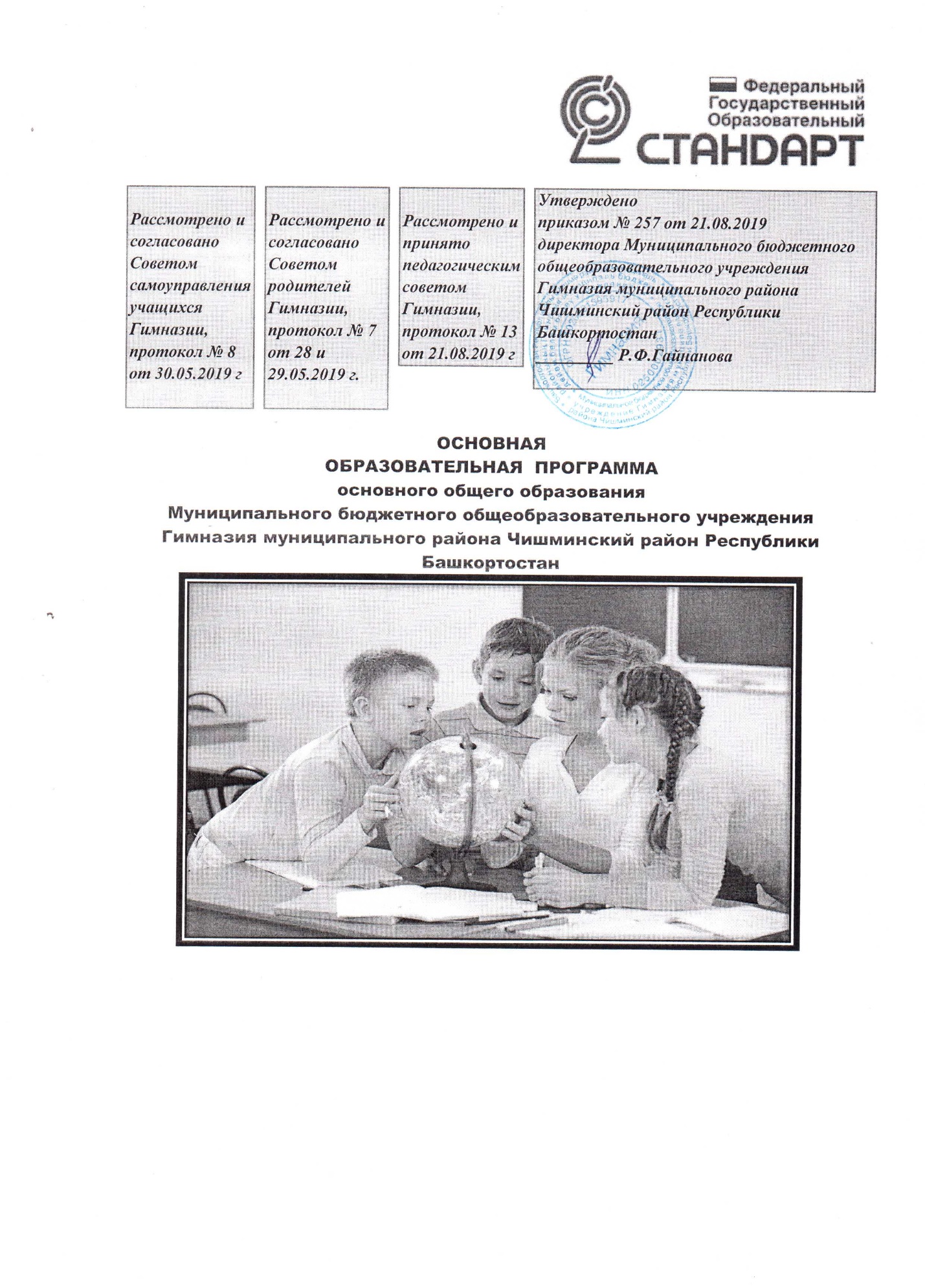 СОДЕРЖАНИЕЦЕЛЕВОЙ РАЗДЕЛ.Пояснительная записка	 7Цели и задачи реализации основной образовательной программы основногообщего образования	 7Принципы и подходы к формированию образовательной программыосновного общего образования	 8Планируемые результаты освоения обучающимися основнойобразовательной программы основного общего образования.Общие положения	 14Структура планируемых результатов	 16Личностные результаты освоения основной образовательнойпрограммы	 19Метапредметные результаты освоения ООП	 22Формирование универсальных учебных действий	 221.2.4.2.     Формирование ИКТ-компетентности обучающихся	 261.2.4.3.     Основы учебно-исследовательской деятельности	 29Стратегии смыслового чтения и работа с текстом	 30   Предметные результаты.Русский язык	 31Литература	 37Родной язык (русский)	 39Родной язык (татарский)	 451.2.5.5.     Родная литература (русская)	 46                    1.2.5.6.    Родная литература(татарская)	 48                    1.2.5.7.Иностранный язык(английский)	 48                     1.2.5.8.Второй иностранный язык(французский)	 54                     1.2.5.9.Второй иностранный язык( немецкий)	 60                      1.2.5.10.История России. Всеобщая история	 66Обществознание	 68                    1.2.5.12.География	 73                     1.2.5.13.Математика	 76Информатика	 Физика	 84Биология	 88Химия	 89Изобразительное искусство	 92Музыка	 94Технология	 95Физическая культура	 100Основы безопасности жизнедеятельности	 1021.2.5.23.	Основы духовно-нравственной культуры народов России		105                    1.2.5.24.Башкирский язык как государственный язык Республики	106Башкортостан	                  1.2.5.25. Планируемые результаты внеурочной деятельности…..Система оценки достижения планируемых результатов.Общие положения	 117Особенности оценки личностных результатов	 118Особенности оценки метапредметных результатов	 119Особенности оценки предметных результатов	 124Система внутришкольного мониторинга образовательных достижений		126Итоговая оценка выпускника и ее использование при переходе от основного ксреднему общему образованию	 126СОДЕРЖАТЕЛЬНЫЙ РАЗДЕЛ.Программа развития универсальных учебных действий основного общего образования.Цели и задачи включающие учебно-исследовательскую и проектнуюдеятельность обучающихся как средства совершенствования их универсальных учебных действий	 129Описание понятий, функций, состава и характеристики универсальных учебных действий и их связи с содержанием отдельных учебных предметов и внеурочной деятельностью, а также места УУД в структуре образовательнойдеятельности	   1312.1.3 Типовые задачи по формированию универсальных учебных действий	 138Описание особенностей учебно-исследовательской и проектной деятельностиобучающихся	 141Описание содержания, видов и форм организации учебной деятельности поразвитию информационно-коммуникационных компетенций	 146Перечень и описание основных элементов ИКТ-компетенции и инструментових использования	   147Планируемые результаты формирования и развития компетентностиобучающихся в области использования информационно коммуникационных технологий	                150Виды взаимодействия с учебными, научными и социальными организациями, формы привлечения консультантов, экспертов и научныхруководителей 	 152      Описание условий, обеспечивающих развитие универсальных учебныхдействий у обучающихся, в том числе системы организационно-методического и ресурсного обеспечения учебно-исследовательской и проектной деятельности обучающихся	 154Система оценки деятельности организации, осуществляющейобразовательную деятельность, по формированию и развитию универсальных учебных действий	 160Методика и инструментарий оценки успешности освоения и примененияобучающимися универсальных учебных действий	 162Программы отдельных учебных предметов.Общие положения	 166Программа воспитания и социализации обучающихсяЦели и задачи воспитания и социализации обучающихся лицея	 167Направления деятельности по духовно-нравственному развитию, воспитанию и социализации, профессиональной ориентации обучающихся,здоровьесберегающей деятельности	 170Содержание, виды деятельности и формы занятий с обучающимися по каждому из направлений духовно-нравственного развития, воспитания и социализации   172Формы индивидуальной и групповой организациипрофессиональной ориентации обучающихся	 1872.3.5.Этапы организации социализации обучающихся, совместной деятельности образовательного учреждения с предприятиями, общественными организациями, системой дополнительного образования, иными социальными субъектами	 188Основные формы организации педагогической поддержкисоциализации обучающихся по каждому из направлений с учетом урочной и внеурочной деятельности	 190Модели организации работы по формированиюэкологически целесообразного, здорового и безопасного образа жизни	 191Описание деятельности организации, осуществляющей образовательнуюдеятельность, в области непрерывного экологического здоровьесберегающего образования обучающихся	 193Система поощрения социальной успешности и проявлений активнойжизненной позиции обучающихся	 204Критерии эффективности реализации образовательным учреждениемпрограммы духовно-нравственного развития, воспитания и социализации обучающихся	 205Методологический инструментарий мониторинга духовно-нравственногоразвития, воспитания и социализации обучающихся	 205Планируемые результаты духовно-нравственного развития, воспитания исоциализации обучающихся	 209Программа коррекционной работы.Цели и задачи коррекционной работы	 212Содержание коррекционных направлении работы	 215Система комплексного психолого-медико-социального сопровождения		217Механизм реализации программы	 220Планируемые результаты коррекционной работы	 223Требования к условиям реализации программы	 224ОРГАНИЗАЦИОННЫЙ РАЗДЕЛ.Учебный план основного общего образования	 226Календарный учебный график	 232План внеурочной деятельности	 2343.2 Система условии реализации ООП ООО	251Описание кадровых условий реализации ООП ООО	 252Психолого-педагогические условия реализации ООП ООО	 254Финансовое обеспечение реализации ООП ООО	 261Материально-технические условия реализации ООП ООО	 262Информационно-методические условия реализации ООП ООО	 265Механизм достижения целевых ориентиров в системе условий	 267Модель сетевого графика по формированию необходимой системы условииреализации ООП ООО	 268Контроль за состоянием системы условий	 271Обоснование необходимых изменений в имеющихся условиях в соответствиис приоритетами ООП ООО	                                                                                                              272Общие положенияОсновная образовательная программа основного общего образования МБОУ Гимназия разработана на основе примерной основной образовательной программы основного общего образования и в соответствии с требованиями федерального государственного образовательного стандарта основного общего образования (далее Стандарт) к структуре основной образовательной программы, определяет цели, задачи, планируемые результаты, содержание и организацию образовательного процесса на уровне основного общего образования и направлена на формирование общей культуры, духовно-нравственное, гражданское, социальное, личностное и интеллектуальное развитие, саморазвитие и самосовершенствование обучающихся, обеспечивающие их социальную успешность, развитие творческих способностей, сохранение и укрепление здоровья.Разработка основной образовательной программы основного общего образования осуществлялась Гимназией  самостоятельно с привлечением органов самоуправления, обеспечивающих государственно-общественный характер управления Гимназией.Основная образовательная программа основного общего образования Гимназии   в соответствии с требованиями Стандарта содержит три раздела: целевой, содержательный и организационный.Целевой раздел определяет общее назначение, цели, задачи и планируемые результаты реализации основной образовательной программы основного общего образования, конкретизированные в соответствии с требованиями Стандарта и учитывающие региональные, национальные и этнокультурные особенности народов Российской Федерации, а также способы определения достижения этих целей и результатов.Целевой раздел включает:пояснительную записку;планируемые результаты освоения обучающимися основной образовательной программы основного общего образования;систему оценки достижения планируемых результатов освоения основной образовательной программы основного общего образования.Содержательный раздел определяет общее содержание основного общего образования и включает образовательные программы, ориентированные на достижение личностных, предметных и метапредметных результатов, в том числе:программу развития универсальных учебных действий на уровне основного общего образования, включающую формирование компетенций обучающихся в области использования информационно-коммуникационных технологий, учебно-исследовательской и проектной деятельности;программы отдельных учебных предметов, курсов;программу воспитания и социализации обучающихся на уровне основного общего образования, включающую такие направления, как духовно-нравственное развитие и воспитание обучающихся, их социализация и профессиональная ориентация, формирование культуры здорового и безопасного образа жизни, экологической культуры.Организационный раздел устанавливает общие рамки организации образовательного процесса, а также механизм реализации компонентов основной образовательной программы.Организационный раздел включает:учебный план основного общего образования как один из основных механизмов реализации основной образовательной программы;систему условий реализации основной образовательной программы в соответствии с требованиями Стандарта.Гимназия, реализующая основную образовательную программу основного общего образования, обязана  обеспечить ознакомление обучающихся и их родителей (законных представителей) как участников образовательного процесса:с их правами и обязанностями в части формирования и реализации основной образовательной программы основного общего образования, установленными законодательством Российской Федерации и уставом МБОУ Гимназия;с уставом и другими документами, регламентирующими осуществление образовательного процесса в МБОУ Гимназия.Права и обязанности родителей (законных представителей) обучающихся в части, касающейся участия в формировании и обеспечении освоения всеми детьми основной образовательной программы основного общего образования, конкретизируются и закрепляются в заключённом между ними и МБОУ Гимназия  договоре, отражающем ответственность субъектов образования за конечные результаты освоения основной образовательной программы.1.ЦЕЛЕВОЙ РАЗДЕЛПояснительная запискаОсновная образовательная программа основного общего образования муниципального бюджетного общеобразовательного учреждения МБОУ Гимназия разработана в соответствии с требованиями Федерального государственного образовательного стандарта основного общего образования:      - Приказ Министерства образования и науки Российской Федерации от 17 декабря 2010 г. № 1897 «Об утверждении федерального государственного образовательного стандарта  основного общего образования»; - Приказ Министерства образования и науки РФ от 29 декабря 2014 г. № 1644 «О внесении изменений в приказ Министерства образования и науки Российской Федерации от 17 декабря 2010г. № 1897 «Об утверждении федерального государственного образовательного стандарта основного общего образования»;  -Приказ Министерства образования и науки Российской Федерации от 31 декабря 2015 года № 1577 «О внесении изменений в приказ Министерства образования и науки Российской Федерации от 17декабря 2010 года № 1897 «Об утверждении федерального государственного образовательного стандарта основного общего образования» (зарегистрирован Министерством юстиции Российской Федерации 02 февраля 2016 года,  регистрационный № 40937), -Федерального перечня учебников, рекомендованных (допущенных) Министерством образования и науки РФ к использованию в образовательном процессе в общеобразовательных школах  (Приказ Министерства образования и науки РФ  от 31 марта 2014 года № 253), - Приказ Министерства образования и науки Российской Федерации от 28  декабря 2018 года № 345 «О федеральном перечне учебников, рекомендуемых к использованию при реализации имеющих государственную аккредитацию образовательных программ начального общего, основного общего, среднего общего образования»;-с учетом Примерной основной  образовательной программы основного общего образования (одобрена решением федерального учебно-методического объединения по общему образованию, протокол от 08 апреля 2015г. № 1/15) – www. http://fgosreestr.ru -  2015.- 558c.В МБОУ Гимназия организована целенаправленная работа по развитию личности, предоставлены возможности для решения задач, стоящих перед современным образованием, учитывает потребности детей, мотивированных на учебу и обладающих необходимыми способностями в целях реализации следующих нормативно-правовых документов: -Государственная программа Российской Федерации «Развитие образования» на 2013-2020 годы, утвержденная распоряжением Правительства Российской Федерации от 22 ноября 2012 г. №2148-р;- Федеральный закон от 29.12.2012 № 273-ФЗ «Об образовании в Российской Федерации»;-Национальная доктрина образования Российской Федерации до 2021года;- Концепция долгосрочного социально-экономического развития Российской Федерации на период до 2020 года, утвержденная постановлением Правительства Российской Федерации от 17 ноября 2008г. №1662-р;  - Постановление Правительства РФ от 05.08.2013 № 661 «Об утверждении Правил разработки, утверждения федеральных государственных образовательных стандартов и внесения в них изменений»;- Приказ Министерства образования и науки Российской Федерации от 10 апреля 2009 г. № 123 «Об утверждении положения о совете министерства образования и науки Российской Федерации по Федеральным государственным образовательным стандартам»; - Приказ  Министерства  образования  и  науки  Российской  Федерацииот17декабря 2010 г. № 1897 «Об утверждении Федерального государственного образовательного стандарта основного общего образования»;-Приказ министерства образования и науки российской федерации от 30 августа 2013 г. № 1015 «Об утверждении порядка организации и осуществления образовательной деятельности по основным общеобразовательным программам - образовательным программам начального общего, основного общего и  среднего общего образования»;-Санитарно-эпидемиологические	требования	к	условиям и организации обучения в общеобразовательных организациях (СанПиН 2.4.2.2821-10, утвержденные постановлением Главного государственного санитарного врача от 29 декабря 2010 года №189);- Приказ Министерства здравоохранения и социального развития Российской Федерации от 26.08.2010 г. №761н «Об утверждении Единого квалификационного справочника должностей руководителей, специалистов и служащих, раздел «Квалификационные характеристики должностей работников образования»; - Приказ Минобрнауки РФ от 31.03.2014 № 253 «Об утверждении федерального перечня учебников, рекомендуемых к использованию при реализации имеющих государственную аккредитацию образовательных программ начального общего, основного общего, среднего общего образования»; - Приказ Министерства образования и науки Российской Федерации от 28  декабря 2018 года ; № 345 «О федеральном перечне учебников, рекомендуемых к использованию при реализации имеющих государственную аккредитацию образовательных программ начального общего, основного общего, среднего общего образования»; - Постановление Правительства Российской Федерации от 15 августа 2013 г. № 706 «Об утверждении Правил оказания платных образовательных услуг»;- Закон Республики Башкортостан от 1 июля 2013 года № 696-з «Об образовании в Республике Башкортостан»; -  Концепция развития национального образования в Республике Башкортостан от 31.12.2009 г. №УП-730;- Республиканская целевая программа развития образования на 2012-2017 гг.;- Закон Республики Башкортостан «О языках народов Республики Башкортостан» № 216-З от 15 февраля 1999 года.Основная образовательная программа основного общего образования МБОУ Гимназия является нормативно-управленческим документом, характеризует специфику содержания образования и особенности организации образовательной деятельности при получении образования на уровне основной школы:на получение качественного образования в соответствии с требованиями ФГОС;организацию мониторинга мотивации обучения в школе;совершенствование форм и методов обучения;-введение для наиболее способных детей индивидуально-ориентированных учебных планов  и программ;Использование в учебной	деятельности	современных	информационных технологий;развитие системы дополнительного образования;вовлечение учащихся в исследовательскую и научно-экспериментальную деятельность. Основная образовательная программа основного общего образования МБОУ Гимназия создана с учетом особенностей и традиций общеобразовательной организации, предоставляющих большие возможности обучающимся в раскрытии интеллектуальных и творческих возможностей личности различной направленности.Информационно-аналитические сведения о МБОУ Гимназия Общие сведения об образовательном учрежденииПолное наименование образовательного учреждения в соответствии с УставомМуниципальное бюджетное общеобразовательное учреждение Гимназия муниципального района Чишминский район Республики Башкортостан Сокращенное название: ГимназияУчредитель Гимназии: Администрация муниципального района Чишминский район Республики БашкортостанДиректор Гимназии: Гайнанова Румия ФаатовнаМесто нахождения Гимназии: 4521071, Республика Башкортостан, Чишминский район, р.п. Чишмы, ул. Кирова, 5.Контактные телефоны:Директор: 8 (34797) 2-07-03Факс: 8 (34797) 2-07-03Секретарь: 8 (34797) 2-25-18Учительская, охрана, зам.директора по АХЧ: 8 (34797) 2-27-88Электронная почта Гимназии: chishm-gimn@mail.ruМесто нахождения филиала Гимназии: 452152, РБ, Чишминский район, с. Сафарово, ул. Центральная, д.21Электронная почта филиала: elishool@mail.ruМесто нахождения дошкольной группы "Буратино": 452152, РБ, Чишминский район, с. Сафарово, ул. Центральная, д.21Контактный телефон: 8 (34797) 2-58-15Электронная почта детского садика: elishool@mail.ruДата создания  Гимназии: 1 сентября 1968 год – открыта средняя школа №3Цели и задачи реализации основной образовательной программы основного общего образованияЦелями реализации основной образовательной программы основного общего образования МБОУ  Гимназия являются:достижение	выпускниками	планируемых результатов: знаний, умений, навыков,компетенций и компетентностей, определяемых личностными, семейными, общественными, государственными потребностями и возможностями обучающегося среднего школьного возраста, индивидуальными особенностями его развития и состояния здоровья;становление и развитие личности обучающегося в ее самобытности, уникальности, неповторимости.В Гимназии созданы условия для развития высокого уровня физико-химического образования учащихся, который необходим для реализации задачи по созданию инновационной экономики, социально-экономического развития Российской Федерации. В ней функционируют специализированные  физико- химические классы, целями реализации ООП которых являются:
обеспечение условий для выявления и поддержки и математического развития наиболее способных и одаренных детей в области математики, физики, химии;достижение нового качества и результата общего образования, ориентирование на перспективные потребности рынка труда и технологий в большей степени  Чишминского района и Республики Башкортостан;создание максимально благоприятных условий для математического развития и постоянного наращивания творческого потенциала обучающихся, овладения навыками самостоятельной исследовательской и проектной деятельности с учетом индивидуальных возможностей и математических способностей.Достижение поставленных целей при разработке и реализации основной образовательной программы основного общего образования предусматривает решение следующих основных задач:обеспечение соответствия основной образовательной программы требованиямФедерального государственного образовательного стандарта основного общего образования (ФГОС ООО);обеспечение преемственности начального общего, основного общего, среднего общего образования;обеспечение	доступности получения качественного основного общего образования,достижение планируемых результатов освоения основной образовательной программы основного общего образования всеми обучающимися, в том числе детьми-инвалидами и детьми с ОВЗ;установление	требований к воспитанию и социализации обучающихся как частиобразовательной программы и соответствующему усилению воспитательного потенциала школы, обеспечению индивидуализированного психолого-педагогического сопровождения каждого обучающегося, формированию образовательного базиса, основанного не только на знаниях, но и на соответствующем культурном уровне развития личности, созданию необходимых условий для ее самореализации;обеспечение эффективного сочетания урочных и внеурочных форм организации учебных занятий, взаимодействия всех участников образовательных отношений;взаимодействие образовательной организации при реализации основной образовательной программы с социальными партнерами;выявление и развитие способностей обучающихся, в том числе детей, проявивших выдающиеся способности, детей с ОВЗ и инвалидов, их интересов через систему клубов, секций, студий и кружков, общественно полезную деятельность, в том числе с использованием возможностей образовательных организаций дополнительного образования;организацию интеллектуальных и творческих соревнований, научно-технического творчества, проектной и учебно-исследовательской деятельности;участие обучающихся, их родителей (законных представителей), педагогических работников и общественности в проектировании и развитии внутришкольной социальной среды, школьного уклада;включение обучающихся в процессы познания и  преобразования внешкольной социальной среды (р.п. Чишмы) для приобретения опыта реального управления и действия;социальное и учебно-исследовательское проектирование, профессиональная ориентация обучающихся при поддержке педагогов, психолога и социального педагога, сотрудничество с базовыми предприятиями, учреждениями профессионального образования, центрами профессиональной работы;сохранение и укрепление физического, психологического и социального здоровья обучающихся, обеспечение их безопасности.Принципы и подходы к формированию образовательной программы основного общего образованияМетодологической основой ФГОС является системно- деятельностный подход, который предполагает:воспитание и развитие качеств личности, отвечающих требованиям информационного общества, инновационной экономики, задачам построения российского гражданского общества на основе принципов толерантности, диалога культур и уважения многонационального, поликультурного поликонфессионального состава;формирование соответствующей целям общего образования социальной среды развития обучающихся в системе образования, переход к стратегии социального проектирования и конструирования на основе разработки содержания и технологий образования, определяющих пути и способы достижения желаемого уровня (результата) личностного и познавательного развития обучающихся;ориентацию на достижение основного результата образования - развитие на основе освоения универсальных учебных действий, познания и освоения мира личности обучающегося, его активной учебно-познавательной деятельности, формирование его готовности к саморазвитию и непрерывному образованию;признание решающей роли содержания образования, способов организации образовательной деятельности и учебного сотрудничества в достижении целей личностного и социального развития обучающихся;учет индивидуальных возрастных, психологических и физиологических особенностей обучающихся, роли, значения видов деятельности и форм общения при построении образовательного процесса и определении образовательно-воспитательных целей и путей их достижения;разнообразие индивидуальных образовательных траекторий и индивидуального развития каждого обучающегося, в том числе детей, проявивших выдающиеся способности, детей-инвалидов и детей с ОВЗ.Основная образовательная программа формируется с учетом психолого-педагогических особенностей развития детей 11-15 лет, связанных:с  переходом от учебных действий, характерных для начальной школы и осуществляемых только совместно с классом как учебной общностью и под руководством учителя, от способности только осуществлять принятие заданной педагогом и осмысленной цели к овладению этой учебной деятельностью на уровне основной школы в единстве мотивационно-смыслового и операционно-технического компонентов, становление которой осуществляется в форме учебного исследования, к новой внутренней позиции обучающегося - направленности на самостоятельный познавательный поиск, постановку учебных целей, освоение и самостоятельное осуществление контрольных и оценочных действий, инициативу в организации учебного сотрудничества;с осуществлением на каждом возрастном уровне (11-13 и 13-15 лет), благодаря развитию рефлексии общих способов действий и возможностей их переноса в различные учебно-предметные области, качественного преобразования учебных действий: моделирования, контроля и оценки и перехода от самостоятельной постановки обучающимися новых учебных задач к развитию способности проектирования собственной учебной деятельности и построению жизненных планов во временной перспективе;с формированием у обучающегося научного типа мышления, который ориентирует его на общекультурные образцы, нормы, эталоны и закономерности взаимодействия с окружающим миром;с овладением коммуникативными средствами и способами организации кооперации и сотрудничества, развитием учебного сотрудничества, реализуемого в отношениях обучающихся с учителем и сверстниками;с изменением формы организации учебной деятельности и учебного сотрудничества от классно-урочной к лабораторно-семинарской и лекционно-лабораторной исследовательской.Переход обучающегося в основную школу совпадает с первым этапом подросткового развития - переходом к кризису младшего подросткового возраста (11-13 лет, 5-7 классы), характеризующимся началом перехода от детства к взрослости, при котором центральным и специфическим новообразованием в личности подростка является возникновение и развитие самосознания - представления о том, что он уже не ребенок, т. е. чувства взрослости, а также внутренней переориентацией подростка с правил и ограничений, связанных с моралью послушания, на нормы поведения взрослых.Второй этап подросткового развития (14-15 лет, 8-9 классы), характеризуется:бурным, скачкообразным характером развития, т. е. происходящими за сравнительно короткий срок многочисленными качественными изменениями прежних особенностей, интересов и отношений ребенка, появлением у подростка значительных субъективных трудностей и переживаний;стремлением подростка к общению и совместной деятельности со сверстниками;особой чувствительностью к морально-этическому «кодексу товарищества», в котором заданы важнейшие нормы социального поведения взрослого мира;обостренной, в связи с возникновением чувства взрослости, восприимчивостью к усвоению норм, ценностей и способов поведения, которые существуют в мире взрослых и в их отношениях, порождающей интенсивное формирование нравственных понятий и убеждений, выработку принципов, моральное развитие личности; т.е. моральным развитием личности;сложными поведенческими проявлениями,	вызванными противоречием междупотребностью подростков в признании их взрослыми со стороны окружающих и собственной неуверенностью в этом, проявляющимися в разных формах непослушания, сопротивления и протеста;изменением социальной ситуации развития: ростом информационных перегрузок, характером социальных взаимодействий, способами получения информации (СМИ, телевидение, Интернет).Учет особенностей подросткового возраста, успешность и своевременность формирования новообразований познавательной сферы, качеств и свойств личности связывается с активной позицией учителя, а также с адекватностью построения образовательного процесса и выбором условий и методик обучения.Объективно необходимое для подготовки к будущей жизни развитие социальной взрослости подростка требует и от родителей (законных представителей) решения соответствующей задачи воспитания подростка в семье, смены прежнего типа отношений на новый.Особенности организации образовательного процессаООП ООО опирается на развивающую парадигму, представленную в виде системы психолого-педагогических принципов (А.А. Леонтьев):а)	личностно ориентированные принципы (принцип адаптивности, принцип развития, принцип психологической комфортности);б)	культурно ориентированные принципы (принцип образа мира, принцип целостности содержания образования, принцип систематичности, принцип смыслового отношения к миру, принцип ориентировочной функции знаний, принцип овладения культурой);в)	деятельностно-ориентированные принципы (принцип обучения деятельности, принцип управляемого перехода от деятельности в учебной ситуации к деятельности в жизненной ситуации, принцип управляемого перехода от совместной учебно-познавательной деятельности к самостоятельной деятельности ученика, принцип опоры на предшествующее (спонтанное) развитие, креативный принцип).Реализация положений системно-деятельностного метода в соответствии со спецификой ООРеализация технологии деятельностного метода в практике преподавания обеспечивается следующей системой дидактических принципов:Принцип деятельности - заключается в том, что ученик, получая знания не в готовом виде, а, добывая их сам, осознает при этом содержание и формы своей учебной деятельности, понимает и принимает систему ее норм, активно участвует в их совершенствовании, что способствует активному успешному формированию его общекультурных и деятельностных способностей, обще учебных умений.Принцип непрерывности - означает преемственность между всеми ступенями и этапами обучения на уровне технологии, содержания и методик с учетом возрастных психологических особенностей развития детей.Принцип целостности - предполагает формирование учащимися обобщенного системного представления о мире (природе, обществе, самом себе, социокультурном мире и мире деятельности, о роли и месте каждой науки в системе наук).Принцип минимакса - заключается в следующем: школа должнапредложить ученику возможность освоения содержания образования на максимальном для него уровне (определяемом зоной ближайшего развития возрастной группы) и обеспечить при этом его усвоение на уровне социально безопасного минимума (государственного стандарта знаний).Принцип психологической комфортности - предполагает снятие всех стресс образующих факторов учебного процесса, создание в ОО и на уроках доброжелательной атмосферы, ориентированной на реализацию идей педагогики сотрудничества, развитие диалоговых форм общения.Принцип вариативности - предполагает формирование учащимися способностей к систематическому перебору вариантов и адекватному принятию решений в ситуациях выбора.Принцип творчества - означает максимальную ориентацию на творческое начало в образовательном процессе, приобретение учащимся собственного опыта творческой деятельности.Системно-деятельностный подход  реализуется в МБОУ Гимназия в образовательном процессе через:принципиальное изменение структуры и содержания урока;организацию предметной проектной деятельности в массовом, всеобщем и плановом порядке;реализацию проектной деятельности творческого и социального характера;системную реализацию внеурочной деятельности;учет метапредметных результатов при выведении итоговой оценки обучающегося.Планируемые результаты освоения обучающимися основной образовательной программы основного общего образованияОбщие положенияПланируемые результаты освоения основной образовательной программы основного общего образования (далее — планируемые результаты) представляют собой систему ведущих целевых установок и ожидаемых результатов освоения всех компонентов, составляющих содержательную основу образовательной программы. Они обеспечивают связь между требованиями Стандарта, образовательным процессом и системой оценки результатов освоения основной образовательной программы основного общего образования (далее — системой оценки), выступая содержательной и критериальной основой для разработки программ учебных предметов, курсов, учебно-методической литературы, с одной стороны, и системы оценки — с другой.В соответствии с требованиями Стандарта система планируемых результатов — личностных, метапредметных и предметных — устанавливает и описывает классы учебно-познавательных и учебно-практических задач, которые осваивают учащиеся в ходе обучения, особо выделяя среди них те, которые выносятся на итоговую оценку, в том числе государственную итоговую аттестацию выпускников. Успешное выполнение этих задач требует от учащихся овладения системой учебных действий (универсальных и специфических для данного учебного предмета: личностных, регулятивных, коммуникативных, познавательных) с учебным материалом, и прежде всего с опорным учебным материалом, служащим основой для последующего обучения.Фактически личностные, метапредметные и предметные планируемые результаты устанавливают и описывают следующие обобщённые классы учебно-познавательных и учебнопрактических задач, предъявляемых учащимся:учебно-познавательные задачи, направленные на формирование и оценку умений и навыков, способствующих освоению систематических знаний, в том числе:первичному ознакомлению, отработке и осознанию теоретических моделей и понятий (общенаучных и базовых для данной области знания), стандартных алгоритмов и процедур;выявлению и осознанию сущности и особенностей изучаемых объектов, процессов и явлений действительности (природных, социальных, культурных, технических и др.) в соответствии с содержанием конкретного учебного предмета, созданию и использованию моделей изучаемых объектов и процессов, схем;выявлению и анализу существенных и устойчивых связей и отношений между объектами и процессами;учебно-познавательные задачи, направленные на формирование и оценку навыка самостоятельного приобретения, переноса и интеграции знаний как результата использования знакосимволических средств и/или логических операций сравнения, анализа, синтеза, обобщения, интерпретации, оценки, классификации по родовидовым признакам, установления аналогий и причинно-следственных связей, построения рассуждений, соотнесения с известным; требующие от учащихся более глубокого понимания изученного и/или выдвижения новых для них идей, иной точки зрения, создания или исследования новой информации, преобразования известной информации, представления её в новой форме, переноса в иной контекст и т. п.;учебно-практические задачи, направленные на формирование и оценку навыка разрешения проблем/проблемных ситуаций, требующие принятия решения в ситуации неопределённости, например, выбора или разработки оптимального либо наиболее эффективного решения, создания объекта с заданными свойствами, установления закономерностей или «устранения неполадок» и т. п.; В том числе с освоенным учебным материалом из других областей знания или с учебным материалом, изучаемым в ином содержательном контексте.учебно-практические задачи, направленные на формирование и оценку навыка сотрудничества, требующие совместной работы в парах или группах с распределением ролей/функций и разделением ответственности за конечный результат;учебно-практические задачи, направленные на формирование и оценку навыка коммуникации, требующие создания письменного или устного текста/высказывания с заданными параметрами: коммуникативной задачей, темой, объёмом, форматом (например, сообщения, комментария, пояснения, призыва, инструкции, текста-описания или текста-рассуждения, формулировки и обоснования гипотезы, устного или письменного заключения, отчёта, оценочного суждения, аргументированного мнения и т. п.);учебно-практические и учебно-познавательные задачи, направленные на формирование и оценку навыка самоорганизации и саморегуляции, наделяющие учащихся функциями организации выполнения задания: планирования этапов выполнения работы, отслеживания продвижения в выполнении задания, соблюдения графика подготовки и предоставления материалов, поиска необходимых ресурсов, распределения обязанностей и контроля качества выполнения работы;учебно-практические и учебно-познавательные задачи, направленные на формирование и оценку навыка рефлексии, что требует от обучающихся самостоятельной оценки или анализа собственной учебной деятельности с позиций соответствия полученных результатов учебной задаче, целям и способам действий, выявления позитивных и негативных факторов, влияющих на результаты и качество выполнения задания и/или самостоятельной постановки учебных задач (например, что надо изменить, выполнить по-другому, дополнительно узнать и т. п.);учебно-практические и учебно-познавательные задачи, направленные на формирование ценностно-смысловых установок, что требует от обучающихся выражения ценностных суждений и/или своей позиции по обсуждаемой проблеме на основе имеющихся представлений о социальных и/или личностных ценностях, нравственно-этических нормах, эстетических ценностях, а также аргументации (пояснения или комментария) своей позиции или оценки;учебно-практические и учебно-познавательные задачи, направленные на формирование и оценку ИКТ-компетентности обучающихся, требующие педагогически целесообразного использования ИКТ в целях повышения эффективности процесса формирования всех перечисленных выше ключевых навыков (самостоятельного приобретения и переноса знаний, сотрудничества и коммуникации, решения проблем и самоорганизации, рефлексии и ценностно-смысловых ориентаций), а также собственно навыков использования ИКТ.В соответствии с реализуемой ФГОС ООО деятельностной парадигмой образования система планируемых результатов строится на основе уровневого подхода: выделения ожидаемого уровня актуального развития большинства обучающихся и ближайшей перспективы их развития. Такой подход позволяет определять динамическую картину развития обучающихся, поощрять продвижения обучающихся, выстраивать индивидуальные траектории движения с учётом зоны ближайшего развития ребёнка.В соответствии с требованиями Стандарта система планируемых результатов (личностные, метапредметные и предметные)  является содержательной и критериальной основой для разработки рабочих программ учебных предметов и учебно-методической литературы, рабочих программ курсов внеурочной деятельности, курсов метапредметной направленности, программ воспитания, а также системы оценки результатов освоения обучающимися основной образовательной программы основного общего образования в соответствии с требованиями Стандарта.       Структура планируемых результатовВ структуре планируемых результатов выделяется следующие группы:Личностные результаты освоения основной образовательной программы представлены в соответствии с группой личностных результатов и раскрывают и детализируют основные направленности этих результатов. Оценка достижения этой группы планируемых результатов ведется в ходе процедур, допускающих предоставление и использование исключительно неперсонифицированной информации.Метапредметные результаты освоения основной образовательной Программы представлены в соответствии с подгруппами универсальных учебных действий,раскрывают и детализируют основные направленности метапредметных результатов.Предметные результаты освоения основной образовательной программы представлены в соответствии с группами результатов учебных предметов, раскрывают и детализируют их.Система планируемых результатов устанавливает и описывает классы учебно- познавательных и учебно-практических задач, которые осваивают обучающиеся в ходе обучения, особо выделяя среди них те, которые выносятся на итоговую оценку, в том числе государственную итоговую аттестацию выпускников. Успешное выполнение этих задач требует от обучающихся овладения системой учебных действий (универсальных и специфических для данного учебного предмета: личностных, регулятивных, коммуникативных, познавательных) с учебным материалом, и прежде всего с опорным учебным материалом, служащим основой для последующего обучения.Обучающиеся основной школы постепенно переходят от учебных действий к становлению целостной учебной деятельности. Фактически личностные, метапредметные и предметные планируемые результаты устанавливают и описывают следующие обобщённые классы учебно-познавательных и учебно-практических задач, предъявляемых обучающимся:учебно-познавательные задачи, направленные на формирование и оценку умений и навыков, способствующих освоению систематических знаний, в том числе:• первичному ознакомлению, отработке и осознанию теоретических моделей и понятий (общенаучных и базовых для данной области знания), стандартных алгоритмов и процедур;выявлению и осознанию сущности и особенностей изучаемых объектов,процессов и явлений действительности (природных, социальных, культурных, технических и др.) в соответствии с содержанием конкретного учебного предмета, созданию и использованию моделей изучаемых объектов и процессов, схем;выявлению и анализу существенных и устойчивых связей и отношений между объектами и процессами;учебно-познавательные задачи, направленные на формирование и оценку навыка самостоятельного приобретения, переноса и интеграции знаний как результата использования знакосимволических средств и/или логических операций сравнения, анализа, синтеза, обобщения, интерпретации, оценки, классификации по родовидовым признакам, установления аналогий и причинно-следственных связей, построения рассуждений, соотнесения с известным; требующие от учащихся более глубокого понимания изученного и/или выдвижения новых для них идей, иной точки зрения, создания или исследования новой информации, преобразования известной информации, представления её в новой форме, переноса в иной контекст и т. п.;учебно-практические задачи, направленные на формирование и оценку навыка разрешения проблем/проблемных ситуаций, требующие принятия решения в ситуации неопределённости, например, выбора или разработки оптимального либо наиболее эффективного решения, создания объекта с заданными свойствами, установления закономерностей или «устранения неполадок» и т. п.;учебно-практические задачи, направленные на формирование и оценку навыка сотрудничества, требующие совместной работы в парах или группах с распределением ролей/функций и разделением ответственности за конечный результат; учебно-практические задачи, направленные на формирование и оценку навыка коммуникации, требующие создания письменного или устного текста/высказывания с заданными параметрами: коммуникативной задачей, темой, объёмом, форматом (например, сообщения, комментария, пояснения, призыва, инструкции, текста- описания или текста- рассуждения, формулировки и обоснования гипотезы, устного или письменного заключения, отчёта, оценочного суждения, аргументированного мнения и т.п.);учебно-практические и учебно-познавательные задачи, направленные на формирование и оценку навыка самоорганизации и саморегуляции, наделяющие обучающихся функциями организации выполнения задания: планирования этапов выполнения работы, отслеживания продвижения в выполнении задания, соблюдения графика подготовки и предоставления материалов, поиска необходимых ресурсов, распределения обязанностей и контроля качества выполнения работы;учебно-практические и учебно-познавательные задачи, направленные на формирование и оценку навыка рефлексии, что требует от обучающихся самостоятельной оценки или анализа собственной учебной деятельности с позиций соответствия полученных результатов учебной задаче, целям и способам действий, выявления позитивных и негативных факторов, влияющих на результаты и качество выполнения задания и/или самостоятельной постановки учебных задач (например, что надо изменить, выполнить по- другому, дополнительно узнать и т.п.);учебно-практические и учебно-познавательные задачи, направленные на формирование ценностно-смысловых установок, что требует от обучающихся выражения ценностных суждений и/или своей позиции по обсуждаемой проблеме на основе имеющихся представлений о социальных и/или личностных ценностях, нравственно-этических нормах, эстетических ценностях, а также аргументации (пояснения или комментария) своей позиции или оценки;учебно-практические и учебно-познавательные задачи, направленные на формирование и оценку ИКТ-компетентности обучающихся, требующие педагогически целесообразного использования ИКТ в целях повышения эффективности процесса формирования всех перечисленных выше ключевых навыков (самостоятельного приобретения и переноса знаний, сотрудничества и коммуникации, решения проблем и самоорганизации, рефлексии и ценностносмысловых ориентаций), а также собственно навыков использования ИКТ.В соответствии с реализуемой ФГОС ООО деятельностной парадигмой образования система планируемых результатов строится на основе уровневого подхода: выделения ожидаемого уровня актуального развития большинства обучающихся и ближайшей перспективы их развития. Такой подход позволяет определять динамическую картину развития обучающихся, поощрять продвижения обучающихся, выстраивать индивидуальные траектории движения с учётом зоны ближайшего развития ребёнка.На уровне основного общего образования устанавливаются планируемые результаты освоения:четырёх междисциплинарных учебных программ: «Формирование универсальных учебных действий», «Формирование ИКТ-компетентности обучающихся», «Основы учебно-исследовательской и проектной деятельности» и «Основы смыслового чтения и работа с текстом»;учебных программ по всем предметам: «Русский язык», «Родной язык», «Литература», «Родная литература», «Иностранный язык», «Второй иностранный язык», «История России. Всеобщая история», «Обществознание», «Основы духовно-нравственной культуры народов России», «География», «Математика», «Алгебра», «Геометрия», «Информатика», «Физика», «Биология», «Химия», «Изобразительное искусство», «Музыка», «Технология», «Физическая культура» и «Основы безопасности жизнедеятельности»., предметам части учебного плана формируемой участниками образовательных отношений: «Основы духовно-нравственных отношений», «Башкирский язык как государственный язык Республики Башкортостан». Планируемые результаты освоения родного языка и родной литературы разрабатываются в соответствии с содержанием и особенностями изучения этих курсов органами исполнительной власти субъектов Российской Федерации, осуществляющими управление в сфере образования.Планируемые результаты, отнесенные к блоку «Выпускник научится», ориентируют пользователя в том, достижение какого уровня освоения учебных действий с изучаемым опорным учебным материалом ожидается от выпускника. Критериями отбора результатов служат их значимость для решения основных задач образования на данном уровне и необходимость для последующего обучения, а также потенциальная возможность их достижения большинством обучающихся.Достижение планируемых результатов, отнесенных к блоку «Выпускник научится», выносится на итоговое оценивание, которое может осуществляться как в ходе, так и в конце обучения, в том числе в форме государственной итоговой аттестации. Оценка достижения планируемых результатов этого блока на уровне ведется с помощью заданий базового уровня, а на уровне действий, составляющих зону ближайшего развития большинства обучающихся, - с помощью заданий повышенного уровня. Успешное выполнение обучающимися заданий базового уровня служит единственным основанием для положительного решения вопроса о возможности перехода на следующий уровень обучения.В блоке «Выпускник получит возможность научиться» приводятся планируемые результаты, характеризующие систему учебных действий в отношении знаний, умений, навыков, расширяющих и углубляющих понимание опорного учебного материала или выступающих как пропедевтика для дальнейшего изучения данного предмета. Уровень достижений, соответствующий планируемым результатам этого блока, могут продемонстрировать отдельные мотивированные и способные обучающиеся. В повседневной практике преподавания цели данного блока не отрабатываются со всеми без исключения обучающимися как в силу повышенной сложности учебных действий, так и в силу повышенной сложности учебного материала и/или его пропедевтического характера на данном уровне обучения. Оценка достижения планируемых результатов ведется преимущественно в ходе процедур, допускающих предоставление и использование исключительно неперсонифицированной информации. Задания, ориентированные на оценку достижения планируемых результатов из блока «Выпускник получит возможность научиться», могут включаться в материалы итогового контроля блока «Выпускник научится». Основные цели такого включения - предоставить возможность обучающимся продемонстрировать овладение более высоким (по сравнению с базовым) уровнем достижений и выявить динамику роста численности наиболее подготовленных обучающихся. При этом невыполнение обучающимися заданий, с помощью которых ведется оценка достижения планируемых результатов данного блока, не является препятствием для перехода на следующий уровень обучения. В ряде случаев достижение планируемых результатов этого блока целесообразно вести в ходе текущего и промежуточного оценивания, а полученные результаты фиксировать в виде накопленной оценки (например, в форме портфеля достижений) и учитывать при определении итоговой оценки.Подобная структура представления планируемых результатов подчеркивает тот факт, что при организации образовательного процесса, направленного на реализацию и достижение планируемых результатов, от учителя требуется использование таких педагогических технологий, которые основаны на дифференциации требований к подготовке обучающихся.Личностные результаты освоения основной образовательной программы1. воспитание российской гражданской идентичности: патриотизм, уважение к Отечеству, прошлое и настоящее многонационального народа России; осознание своей этнической принадлежности, знание истории, языка, культуры своего народа, своего края, основ культурного наследия народов России и человечества; усвоение гуманистических, демократических и традиционных ценностей многонационального российского общества; воспитание чувства ответственности и долга перед Родиной; 2) формирование ответственного отношения к учению, готовности и способности обучающихся к саморазвитию и самообразованию на основе мотивации к обучению и познанию, осознанному выбору и построению дальнейшей индивидуальной траектории образования на базе ориентировки в мире профессий и профессиональных предпочтений, с учетом устойчивых познавательных интересов, а также на основе формирования уважительного отношения к труду, развития опыта участия в социально значимом труде; 3) формирование целостного мировоззрения, соответствующего современному уровню развития науки и общественной практики, учитывающего социальное, культурное, языковое, духовное многообразие современного мира; 4) формирование осознанного, уважительного и доброжелательного отношения к другому человеку, его мнению, мировоззрению, культуре, языку, вере, гражданской позиции, к истории, культуре, религии, традициям, языкам, ценностям народов России и народов мира; готовности и способности вести диалог с другими людьми и достигать в нем взаимопонимания; 5) освоение социальных норм, правил поведения, ролей и форм социальной жизни в группах и сообществах, включая взрослые и социальные сообщества; участие в школьном самоуправлении и общественной жизни в пределах возрастных компетенций с учетом региональных, этнокультурных, социальных и экономических особенностей; 6) развитие морального сознания и компетентности в решении моральных проблем на основе личностного выбора, формирование нравственных чувств и нравственного поведения, осознанного и ответственного отношения к собственным поступкам; 7) формирование коммуникативной компетентности в общении и сотрудничестве со сверстниками, детьми старшего и младшего возраста, взрослыми в процессе образовательной, общественно полезной, учебно-исследовательской, творческой и других видов деятельности; 8) формирование ценности здорового и безопасного образа жизни; усвоение правил индивидуального и коллективного безопасного поведения в чрезвычайных ситуациях, угрожающих жизни и здоровью людей, правил поведения на транспорте и на дорогах; 9) формирование основ экологической культуры соответствующей современному уровню экологического мышления, развитие опыта экологически ориентированной рефлексивно-оценочной и практической деятельности в жизненных ситуациях; 10) осознание значения семьи в жизни человека и общества, принятие ценности семейной жизни, уважительное и заботливое отношение к членам своей семьи; 11) развитие эстетического сознания через освоение художественного наследия народов России и мира, творческой деятельности эстетического характера.                   Личностные универсальные учебные действияВ рамках когнитивного компонента будут сформированы:• историко-географический образ, включая представление о территории и границах России, её географических особенностях; знание основных исторических событий развития   государственности и общества; знание истории и географии края, его достижений и культурных традиций;образ социально-политического устройства — представление о государственной организации России, знание государственной символики (герб, флаг, гимн), знание государственных праздников;знание положений Конституции РФ, основных прав и обязанностей гражданина, ориентация в правовом пространстве государственно-общественных отношений;знание о своей этнической принадлежности, освоение национальных ценностей, традиций, культуры, знание о народах и этнических группах России;освоение общекультурного наследия России и общемирового культурного наследия;ориентация в системе моральных норм и ценностей и их иерархизация, понимание конвенционального характера морали;основы социально-критического мышления, ориентация в особенностях социальных отношений и взаимодействий, установление взаимосвязи между общественными и политическими событиями;экологическое сознание, признание высокой ценности жизни во всех её проявлениях; знание основных принципов и правил отношения к природе; знание основ здорового образа жизни и здоровьесберегающих технологий; правил поведения в чрезвычайных ситуациях.В рамках ценностного и эмоционального компонентов будут сформированы:гражданский патриотизм, любовь к Родине, чувство гордости за свою страну;уважение к истории, культурным и историческим памятникам;эмоционально положительное принятие своей этнической идентичности;уважение к другим народам России и мира и принятие их, межэтническая толерантность, готовность к равноправному сотрудничеству;уважение к личности и её достоинству, доброжелательное отношение к окружающим, нетерпимость к любым видам насилия и готовность противостоять им; уважение к ценностям семьи, любовь к природе, признание ценности здоровья, своего и других людей, оптимизм в восприятии мира;потребность в самовыражении и самореализации, социальном признании;позитивная моральная самооценка и моральные чувства — чувство гордости при следовании моральным нормам, переживание стыда и вины при их нарушении.В рамках деятельностного (поведенческого) компонента будут сформированы:готовность и способность к участию в школьном самоуправлении в пределах возрастных компетенций (дежурство в ОО и классе, участие в детских и молодёжных общественных организациях, школьных и внешкольных мероприятиях);готовность и способность к выполнению норм и требований школьной жизни, прав и обязанностей ученика;умение вести диалог на основе равноправных отношений и взаимного уважения и принятия; умение конструктивно разрешать конфликты;готовность и способность к выполнению моральных норм в отношении взрослых и сверстников в ОО, дома, во внеучебных видах деятельности;потребность в участии в общественной жизни ближайшего социального окружения, общественно полезной деятельности;умение  строить жизненные планы с учётом конкретных социально исторических, политических и экономических условий;устойчивый познавательный интерес и становление смыслообразующей функции познавательного мотива;готовность к выбору профильного образования. Выпускник получит возможность для формирования:выраженной устойчивой учебно-познавательной мотивации и интереса к учению;готовности к самообразованию и самовоспитанию;адекватной позитивной самооценки и Я-концепции;компетентности в реализации основ гражданской идентичности в поступках и деятельности;морального сознания на конвенциональном уровне, способности к решению моральных дилемм на основе учёта позиций участников дилеммы, ориентации на их мотивы и чувства; устойчивое следование в поведении моральным нормам и этическим требованиям;эмпатии как осознанного понимания и сопереживания чувствам других, выражающейся в поступках, направленных на помощь и обеспечение благополучия.Метапредметные результаты освоения основной образовательной программы.1)	умение самостоятельно определять цели своего обучения, ставить и формулировать для себя новые задачи в учебе и познавательной деятельности, развивать мотивы и интересы своей познавательной деятельности;2)	умение самостоятельно планировать пути достижения целей, в том числе альтернативные, осознанно выбирать наиболее эффективные способы решения учебных и познавательных задач;3)	умение соотносить свои действия с планируемыми результатами, осуществлять контроль своей деятельности в процессе достижения результата, определять способы действий в рамках предложенных условий и требований, корректировать свои действия в соответствии с изменяющейся ситуацией;4)	умение оценивать правильность выполнения учебной задачи, собственные возможности ее решения;5)	владение основами самоконтроля, самооценки, принятия решений и осуществления осознанного выбора в учебной и познавательной деятельности;6)	умение определять понятия, создавать обобщения, устанавливать аналогии, классифицировать, самостоятельно выбирать основания и критерии для классификации, устанавливать причинно-следственные связи, строить логическое7)	умение создавать, применять и преобразовывать знаки и символы, модели и схемы для решения учебных и познавательных задач;8)	смысловое чтение;9)	умение организовывать учебное сотрудничество и совместную деятельность с учителем и сверстниками; работать индивидуально и в группе; находить общее решение и разрешать конфликты на основе согласования позиций и учета интересов; формулировать, аргументировать и отстаивать свое мнение;10)	умение осознанно использовать речевые средства в соответствии с задачей коммуникации для выражения своих чувств, мыслей и потребностей; планирования и регуляции своей деятельности; владение устной и письменной речью, монологической контекстной речью;11)	формирование и развитие компетентности в области использования информационно-коммуникационных технологий (далее - ИКТ компетенции); развитие мотивации к овладению культурой активного пользования словарями и другими поисковыми системами;12)	формирование и развитие экологического мышления, умение применять его в познавательной, коммуникативной, социальной практике и профессиональной ориентации.Формирование универсальных учебных действийЛичностные универсальные учебные действияВ рамках когнитивного компонента будут сформированы:историко-географический образ, включая представление о территории и границах России, её географических особенностях; знание основных исторических событий развития государственности и общества; знание истории и географии края, его достижений и культурных традиций;образ социально-политического устройства — представление о государственной организации России, знание государственной символики (герб, флаг, гимн), знание государственных праздников;знание положений Конституции РФ, основных прав и обязанностей гражданина, ориентация в правовом пространстве государственно-общественных отношений;знание о своей этнической принадлежности, освоение национальных ценностей, традиций, культуры, знание о народах и этнических группах России;освоение общекультурного наследия России и общемирового культурного наследия;ориентация в системе моральных норм и ценностей и их иерархизация, понимание конвенционального характера морали;основы социально-критического мышления, ориентация в особенностях социальных отношений и взаимодействий, установление взаимосвязи между общественными и политическими событиями;экологическое сознание, признание высокой ценности жизни во всех её проявлениях;знание основных принципов и правил отношения к природе; знание основ здорового образа жизни и здоровьесберегающих технологий; правил поведения в чрезвычайных ситуациях.В рамках ценностного и эмоционального компонентов будут сформированы:гражданский патриотизм, любовь к Родине, чувство гордости за свою страну;уважение к истории, культурным и историческим памятникам;эмоционально положительное принятие своей этнической идентичности;уважение к другим народам России и мира и принятие их, межэтническая толерантность, готовность к равноправному сотрудничеству;уважение к личности и её достоинству, доброжелательное отношение к окружающим, нетерпимость к любым видам насилия и готовность противостоять им;уважение к ценностям семьи, любовь к природе, признание ценности здоровья, своего и других людей, оптимизм в восприятии мира;потребность в самовыражении и самореализации, социальном признании;позитивная моральная самооценка и моральные чувства — чувство гордости при следовании моральным нормам, переживание стыда и вины при их нарушении.В рамках деятельностного (поведенческого) компонента будут сформированы:готовность и способность к участию в школьном самоуправлении в пределах возрастных компетенций (дежурство в школе и классе, участие в детских и молодёжных общественных организациях, школьных и внешкольных мероприятиях);готовность и способность к выполнению норм и требований школьной жизни, прав и обязанностей ученика;умение вести диалог на основе равноправных отношений и взаимного уважения и принятия; умение конструктивно разрешать конфликты;готовность и способность к выполнению моральных норм в отношении взрослых и сверстников в школе, дома, во внеучебных видах деятельности;потребность в участии в общественной жизни ближайшего социального окружения, общественно полезной деятельности;умение строить жизненные планы с учётом конкретных социально-исторических, политических и экономических условий;устойчивый познавательный интерес и становление смыслообразующей функции познавательного мотива;готовность к выбору профильного образования.Выпускник получит возможность для формирования:выраженной устойчивой учебно-познавательной мотивации и интереса к учению;готовности к самообразованию и самовоспитанию;адекватной позитивной самооценки и Я-концепции;компетентности в реализации основ гражданской идентичности в поступках и деятельности;морального сознания на конвенциональном уровне, способности к решению моральных дилемм на основе учёта позиций участников дилеммы, ориентации на их мотивы и чувства; устойчивое следование в поведении моральным нормам и этическим требованиям;эмпатии как осознанного понимания и сопереживания чувствам других, выражающейся в поступках, направленных на помощь и обеспечение благополучия.Регулятивные универсальные учебные действияВыпускник научится:целеполаганию, включая постановку новых целей, преобразование практической задачи в познавательную;самостоятельно анализировать условия достижения цели на основе учёта выделенных учителем ориентиров действия в новом учебном материале;планировать пути достижения целей;устанавливать целевые приоритеты;уметь самостоятельно контролировать своё время и управлять им;принимать решения в проблемной ситуации на основе переговоров;осуществлять констатирующий и предвосхищающий контроль по результату и по способу действия; актуальный контроль на уровне произвольного внимания;адекватно самостоятельно оценивать правильность выполнения действия и вносить необходимые коррективы в исполнение как в конце действия, так и по ходу его реализации;основам прогнозирования как предвидения будущих событий и развития процесса.Выпускник получит возможность научиться:самостоятельно ставить новые учебные цели и задачи;построению жизненных планов во временной перспективе;при планировании достижения целей самостоятельно, полно и адекватно учитывать условия и средства их достижения;выделять альтернативные способы достижения цели и выбирать наиболее эффективный способ;основам саморегуляции в учебной и познавательной деятельности в форме осознанного управления своим поведением и деятельностью, направленной на достижение поставленных целей;осуществлять познавательную рефлексию в отношении действий по решению учебных и познавательных задач;адекватно оценивать объективную трудность как меру фактического или предполагаемого расхода ресурсов на решение задачи;адекватно оценивать свои возможности достижения цели определённой сложности в различных сферах самостоятельной деятельности;основам саморегуляции эмоциональных состояний;прилагать волевые усилия и преодолевать трудности и препятствия на пути достижения целей.Коммуникативные универсальные учебные действияВыпускник научится:учитывать разные мнения и стремиться к координации различных позиций в сотрудничестве;формулировать собственное мнение и позицию, аргументировать и координировать её с позициями партнёров в сотрудничестве при выработке общего решения в совместной деятельности;устанавливать и сравнивать разные точки зрения, прежде чем принимать решения и делать выбор;аргументировать свою точку зрения, спорить и отстаивать свою позицию не враждебным для оппонентов образом;задавать вопросы, необходимые для организации собственной деятельности и сотрудничества с партнёром;осуществлять взаимный контроль и оказывать в сотрудничестве необходимую взаимопомощь;адекватно использовать речь для планирования и регуляции своей деятельности;адекватно использовать речевые средства для решения различных коммуникативных задач; владеть устной и письменной речью; строить монологическое контекстное высказывание;организовывать и планировать учебное сотрудничество с учителем и сверстниками, определять цели и функции участников, способы взаимодействия; планировать общие способы работы;осуществлять контроль, коррекцию, оценку действий партнёра, уметь убеждать;работать в группе — устанавливать рабочие отношения, эффективно сотрудничать и способствовать продуктивной кооперации; интегрироваться в группу сверстников и строить продуктивное взаимодействие со сверстниками и взрослыми;основам коммуникативной рефлексии;использовать адекватные языковые средства для отображения своих чувств, мыслей, мотивов и потребностей;отображать в речи (описание, объяснение) содержание совершаемых действий как в форме громкой социализированной речи, так и в форме внутренней речи.Выпускник получит возможность научиться:учитывать и координировать отличные от собственной позиции других людей в сотрудничестве;учитывать разные мнения и интересы и обосновывать собственную позицию;понимать относительность мнений и подходов к решению проблемы;продуктивно разрешать конфликты на основе учёта интересов и позиций всех участников, поиска и оценки альтернативных способов разрешения конфликтов; договариваться и приходить к общему решению в совместной деятельности, в том числе в ситуации столкновения интересов;брать на себя инициативу в организации совместного действия (деловое лидерство);оказывать поддержку и содействие тем, от кого зависит достижение цели в совместной деятельности;осуществлять коммуникативную рефлексию как осознание оснований собственных действий и действий партнёра;в процессе коммуникации достаточно точно, последовательно и полно передавать партнёру необходимую информацию как ориентир для построения действия;вступать в диалог, а также участвовать в коллективном обсуждении проблем, участвовать в дискуссии и аргументировать свою позицию, владеть монологической и диалогической формами речи в соответствии с грамматическими и синтаксическими нормами родного языка;следовать морально-этическим и психологическим принципам общения и сотрудничества на основе уважительного отношения к партнёрам, внимания к личности другого, адекватного межличностного восприятия, готовности адекватно реагировать на нужды других, в частности оказывать помощь и эмоциональную поддержку партнёрам в процессе достижения общей цели совместной деятельности;устраивать эффективные групповые обсуждения и обеспечивать обмен знаниями между членами группы для принятия эффективных совместных решений;в совместной деятельности чётко формулировать цели группы и позволять её участникам проявлять собственную энергию для достижения этих целей.Познавательные универсальные учебные действияВыпускник научится:основам реализации проектно-исследовательской деятельности;проводить наблюдение и эксперимент под руководством учителя;осуществлять расширенный поиск информации с использованием ресурсов библиотек и Интернета;создавать и преобразовывать модели и схемы для решения задач;осуществлять выбор наиболее эффективных способов решения задач в зависимости от конкретных условий;давать определение понятиям;устанавливать причинно-следственные связи;осуществлять логическую операцию установления родовидовых отношений, ограничение понятия;обобщать понятия — осуществлять логическую операцию перехода от видовых признаков к родовому понятию, от понятия с меньшим объёмом к понятию с большим объёмом;осуществлять сравнение, классификацию, самостоятельно выбирая основания и критерии для указанных логических операций;строить классификацию на основе дихотомического деления (на основе отрицания);строить логическое рассуждение, включающее установление причинно-следственных связей;объяснять явления, процессы, связи и отношения, выявляемые в ходе исследования;основам ознакомительного, изучающего, усваивающего и поискового чтения;структурировать тексты, включая умение выделять главное и второстепенное, главную идею текста, выстраивать последовательность описываемых событий;работать с метафорами — понимать переносный смысл выражений, понимать и употреблять обороты речи, построенные на скрытом уподоблении, образном сближении слов.Выпускник получит возможность научиться:основам рефлексивного чтения;ставить проблему, аргументировать её актуальность;самостоятельно проводить исследование на основе применения методов наблюдения и эксперимента;выдвигать гипотезы о связях и закономерностях событий, процессов, объектов;организовывать исследование с целью проверки гипотез;делать умозаключения (индуктивное и по аналогии) и выводы на основе аргументации.Формирование ИКТ-компетентности обучающихся.Обращение с устройствами ИКТВыпускник научится:подключать устройства ИКТ к электрическим и информационным сетям, использовать аккумуляторы;соединять устройства ИКТ (блоки компьютера, устройства сетей, принтер, проектор, сканер, измерительные устройства и т. д.) с использованием проводных и беспроводных технологий;правильно включать и выключать устройства ИКТ, входить в операционную систему и завершать работу с ней, выполнять базовые действия с экранными объектами (перемещение курсора, выделение, прямое перемещение, запоминание и вырезание);осуществлять информационное подключение к локальной сети и глобальной сети Интернет;входить в информационную среду образовательного учреждения, в том числе через Интернет, размещать в информационной среде различные информационные объекты;выводить информацию на бумагу, правильно обращаться с расходными материалами;соблюдать требования техники безопасности, гигиены, эргономики и ресурсосбережения при работе с устройствами ИКТ, в частности учитывающие специфику работы с различными экранами.Выпускник получит возможность научиться:осознавать и использовать в практической деятельности основные психологические особенности восприятия информации человеком.Примечание: результаты достигаются преимущественно в рамках предметов «Технология», «Информатика», а также во внеурочной и внешкольной деятельности.Фиксация изображений и звуковВыпускник научится:осуществлять фиксацию изображений и звуков в ходе процесса обсуждения, проведения эксперимента, природного процесса, фиксацию хода и результатов проектной деятельности;учитывать смысл и содержание деятельности при организации фиксации, выделять для фиксации отдельные элементы объектов и процессов, обеспечивать качество фиксации существенных элементов;выбирать технические средства ИКТ для фиксации изображений и звуков в соответствии с поставленной целью;проводить обработку цифровых фотографий с использованием возможностей специальных компьютерных инструментов, создавать презентации на основе цифровых фотографий;проводить обработку цифровых звукозаписей с использованием возможностей специальных компьютерных инструментов, проводить транскрибирование цифровых звукозаписей;осуществлять видеосъёмку и проводить монтаж отснятого материала с использованием возможностей специальных компьютерных инструментов.Выпускник получит возможность научиться:различать творческую и техническую фиксацию звуков и изображений;использовать возможности ИКТ в творческой деятельности, связанной с искусством;осуществлять трёхмерное сканирование.Примечание: результаты достигаются преимущественно в рамках предметов «Искусство», «Русский язык», «Иностранный язык», «Физическая культура», а также во внеурочной деятельности.Создание письменных сообщенийВыпускник научится:создавать текст на русском языке с использованием слепого десятипальцевого клавиатурного письма;сканировать текст и осуществлять распознавание сканированного текста;осуществлять редактирование и структурирование текста в соответствии с его смыслом средствами текстового редактора;создавать текст на основе расшифровки аудиозаписи, в том числе нескольких участников обсуждения, осуществлять письменное смысловое резюмирование высказываний в ходе обсуждения;использовать средства орфографического и синтаксического контроля русского текста и текста на иностранном языке.Выпускник получит возможность научиться:создавать текст на иностранном языке с использованием слепого десятипальцевого клавиатурного письма;использовать компьютерные инструменты, упрощающие расшифровку аудиозаписей.Примечание: результаты достигаются преимущественно в рамках предметов «Русский язык»,«Иностранный язык», «Литература», «История».Создание графических объектовВыпускник научится:создавать различные геометрические объекты с использованием возможностей специальных компьютерных инструментов;создавать диаграммы различных видов (алгоритмические, концептуальные, классификационные, организационные, родства и др.) в соответствии с решаемыми задачами;создавать специализированные карты и диаграммы: географические, хронологические;создавать графические объекты проведением рукой произвольных линий с использованием специализированных компьютерных инструментов и устройств.Выпускник получит возможность научиться:создавать мультипликационные фильмы;создавать виртуальные модели трёхмерных объектов.Примечание: результаты достигаются преимущественно в рамках предметов «Технология», «Обществознание», «География», «История», «Математика».Создание музыкальных и звуковых сообщенийВыпускник научится:использовать звуковые и музыкальные редакторы;использовать клавишные и кинестетические синтезаторы;использовать программы звукозаписи и микрофоны.Выпускник получит возможность научиться:использовать музыкальные редакторы, клавишные и кинетические синтезаторы для решения творческих задач.Примечание: результаты достигаются преимущественно в рамках предмета «Искусство», а также во внеурочной деятельности.Создание, восприятие и использование гипермедиа сообщенийВыпускник научится:организовывать сообщения в виде линейного или включающего ссылки представления для самостоятельного просмотра через браузер;работать с особыми видами сообщений: диаграммами (алгоритмические, концептуальные, классификационные, организационные, родства и др.), картами (географические, хронологические) и спутниковыми фотографиями, в том числе в системах глобального позиционирования;проводить деконструкцию сообщений, выделение в них структуры, элементов и фрагментов;использовать при восприятии сообщений внутренние и внешние ссылки;формулировать вопросы к сообщению, создавать краткое описание сообщения; цитировать фрагменты сообщения;избирательно относиться к информации в окружающем информационном пространстве, отказываться от потребления ненужной информации.Выпускник получит возможность научиться:проектировать дизайн сообщений в соответствии с задачами и средствами доставки;понимать сообщения, используя при их восприятии внутренние и внешние ссылки, различные инструменты поиска, справочные источники (включая двуязычные).Примечание: результаты достигаются преимущественно в рамках предметов «Технология», «Литература», «Русский язык», «Иностранный язык», «Искусство», могут достигаться при изучении и других предметов.Коммуникация и социальное взаимодействиеВыпускник научится:выступать с аудио-видеоподдержкой, включая выступление перед дистанционной аудиторией;участвовать в обсуждении (аудиовидеофорум, текстовый форум) с использованием возможностей Интернета;использовать возможности электронной почты для информационного обмена;вести личный дневник (блог) с использованием возможностей Интернета;осуществлять образовательное взаимодействие в информационном пространстве образовательного учреждения (получение и выполнение заданий, получение комментариев, совершенствование своей работы, формирование портфолио);соблюдать нормы информационной культуры, этики и права; с уважением относиться к частной информации и информационным правам других людей.Выпускник получит возможность научиться:взаимодействовать в социальных сетях, работать в группе над сообщением (вики);участвовать в форумах в социальных образовательных сетях;взаимодействовать с партнёрами с использованием возможностей Интернета (игровое и театральное взаимодействие).Примечание: результаты достигаются в рамках всех предметов, а также во внеурочной деятельности.Поиск и организация хранения информацииВыпускник научится:использовать различные приёмы поиска информации в Интернете, поисковые сервисы, строить запросы для поиска информации и анализировать результаты поиска;использовать приёмы поиска информации на персональном компьютере, в информационной среде учреждения и в образовательном пространстве;использовать различные библиотечные, в том числе электронные, каталоги для поиска необходимых книг;искать информацию в различных базах данных, создавать и заполнять базы данных, в частности использовать различные определители;формировать собственное информационное пространство: создавать системы папок и размещать в них нужные информационные источники, размещать информацию в Интернете.Выпускник получит возможность научиться:создавать и заполнять различные определители;использовать различные приёмы поиска информации в Интернете в ходе учебной деятельности.Примечание: результаты достигаются преимущественно в рамках предметов «История»,«Литература», «Технология», «Информатика» и других предметов.Анализ информации, математическая обработка данных в исследованииВыпускник научится:вводить результаты измерений и другие цифровые данные для их обработки, в том числе статистической и визуализации;строить математические модели;проводить эксперименты и исследования в виртуальных лабораториях по естественным наукам, математике и информатике.Выпускник получит возможность научиться:проводить естественно-научные и социальные измерения, вводить результаты измерений и других цифровых данных и обрабатывать их, в том числе статистически и с помощью визуализации;анализировать результаты своей деятельности и затрачиваемых ресурсов.Примечание: результаты достигаются преимущественно в рамках естественных наук, предметов «Обществознание», «Математика».Моделирование, проектирование и управлениеВыпускник научится:моделировать с использованием виртуальных конструкторов;конструировать и моделировать с использованием материальных конструкторов с компьютерным управлением и обратной связью;моделировать с использованием средств программирования;проектировать и организовывать свою индивидуальную и групповую деятельность, организовывать своё время с использованием ИКТ.Выпускник получит возможность научиться:проектировать виртуальные и реальные объекты и процессы, использовать системы автоматизированного проектирования.Примечание: результаты достигаются преимущественно в рамках естественных наук, предметов «Технология», «Математика», «Информатика», «Обществознание».1.2.4.З.	Основы учебно-исследовательской и проектной деятельности.Выпускник научится:планировать и выполнять учебное исследование и учебный проект, используя оборудование, модели, методы и приёмы, адекватные исследуемой проблеме;выбирать и использовать методы, релевантные рассматриваемой проблеме;распознавать и ставить вопросы, ответы на которые могут быть получены путём научного исследования, отбирать адекватные методы исследования, формулировать вытекающие из исследования выводы;использовать такие математические методы и приёмы, как абстракция и идеализация, доказательство, доказательство от противного, доказательство по аналогии, опровержение, контрпример, индуктивные и дедуктивные рассуждения, построение и исполнение алгоритма;использовать такие естественно-научные методы и приёмы, как наблюдение, постановка проблемы, выдвижение «хорошей гипотезы», эксперимент, моделирование, использование математических моделей, теоретическое обоснование, установление границ применимости модели/теории;использовать некоторые методы получения знаний, характерные для социальных и исторических наук: постановка проблемы, опросы, описание, сравнительное историческое описание, объяснение, использование статистических данных, интерпретация фактов;ясно, логично и точно излагать свою точку зрения, использовать языковые средства, адекватные обсуждаемой проблеме;отличать факты от суждений, мнений и оценок, критически относиться к суждениям, мнениям, оценкам, реконструировать их основания;видеть и комментировать связь научного знания и ценностных установок, моральных суждений при получении, распространении и применении научного знания.Выпускник получит возможность научиться:самостоятельно задумывать, планировать и выполнять учебное исследование, учебный и социальный проект;использовать догадку, озарение, интуицию;использовать такие математические методы и приёмы, как перебор логических возможностей, математическое моделирование;использовать такие естественно-научные методы и приёмы, как абстрагирование от привходящих факторов, проверка на совместимость с другими известными фактами;использовать некоторые методы получения знаний, характерные для социальных и исторических наук: анкетирование, моделирование, поиск исторических образцов;использовать некоторые приёмы художественного познания мира: целостное отображение мира, образность, художественный вымысел, органическое единство общего особенного (типичного) и единичного, оригинальность;целенаправленно и осознанно развивать свои коммуникативные способности, осваивать новые языковые средства;осознавать свою ответственность за достоверность полученных знаний, за качество выполненного проекта.Стратегии смыслового чтения и работа с текстом.Работа с текстом: поиск информации и понимание прочитанногоВыпускник научится:ориентироваться в содержании текста и понимать его целостный смысл:определять главную тему, общую цель или назначение текста;выбирать из текста или придумать заголовок, соответствующий содержанию и общему смыслу текста;формулировать тезис, выражающий общий смысл текста;предвосхищать содержание предметного плана текста по заголовку и с опорой на предыдущийопыт;объяснять порядок частей/инструкций, содержащихся в тексте;сопоставлять основные текстовые и внетекстовые компоненты: обнаруживать соответствие между частью текста и его общей идеей, сформулированной вопросом, объяснять назначение карты, рисунка, пояснять части графика или таблицы и т. д.;находить в тексте требуемую информацию (пробегать текст глазами, определять его основные элементы, сопоставлять формы выражения информации в запросе и в самом тексте, устанавливать, являются ли они тождественными или синонимическими, находить необходимую единицу информации в тексте);решать учебно-познавательные и учебно-практические задачи, требующие полного и критического понимания текста:определять назначение разных видов текстов;ставить перед собой цель чтения, направляя внимание на полезную в данный момент информацию;различать темы и подтемы специального текста;выделять не только главную, но и избыточную информацию;прогнозировать последовательность изложения идей текста;сопоставлять разные точки зрения и разные источники информации по заданной теме;выполнять смысловое свёртывание выделенных фактов и мыслей;формировать на основе текста систему аргументов (доводов) для обоснования определённой позиции;понимать душевное состояние персонажей текста, сопереживать им.Выпускник получит возможность научиться:анализировать изменения своего эмоционального состояния в процессе чтения, получения и переработки полученной информации и её осмысления.Работа с текстом: преобразование и интерпретация информацииВыпускник научится:структурировать текст, используя нумерацию страниц, списки, ссылки, оглавление; проводить проверку правописания; использовать в тексте таблицы, изображения;преобразовывать текст, используя новые формы представления информации: формулы, графики, диаграммы, таблицы (в том числе динамические, электронные, в частности в практических задачах), переходить от одного представления данных к другому;интерпретировать текст:сравнивать и противопоставлять заключённую в тексте информацию разного характера;обнаруживать в тексте доводы в подтверждение выдвинутых тезисов;делать выводы из сформулированных посылок;выводить заключение о намерении автора или главной мысли текста.Выпускник получит возможность научиться:выявлять имплицитную информацию текста на основе сопоставления иллюстративного материала с информацией текста, анализа подтекста (использованных языковых средств и структуры текста).Работа с текстом: оценка информацииВыпускник научится:откликаться на содержание текста:связывать информацию, обнаруженную в тексте, со знаниями из других источников;оценивать утверждения, сделанные в тексте, исходя из своих представлений о мире;находить доводы в защиту своей точки зрения;откликаться на форму текста: оценивать не только содержание текста, но и его форму, а в целом — мастерство его исполнения;на основе имеющихся знаний, жизненного опыта подвергать сомнению достоверность имеющейся информации, обнаруживать недостоверность получаемой информации, пробелы в информации и находить пути восполнения этих пробелов;в процессе работы с одним или несколькими источниками выявлять содержащуюся в них противоречивую, конфликтную информацию;использовать полученный опыт восприятия информационных объектов для обогащения чувственного опыта, высказывать оценочные суждения и свою точку зрения о полученном сообщении (прочитанном тексте).Выпускник получит возможность научиться:критически относиться к рекламной информации;находить способы проверки противоречивой информации;определять достоверную информацию в случае наличия противоречивой или конфликтной ситуации.Предметные результатыРусский язык (МБОУ Гимназия)совершенствование различных видов устной и письменной речевой деятельности (говорения и аудирования, чтения и письма, общения при помощи современных средств устной и письменной коммуникации):создание устных монологических высказываний разной коммуникативной направленности в зависимости от целей, сферы и ситуации общения с соблюдением норм современного русского литературного языка и речевого этикета; умение различать монологическую, диалогическую и полилогическую речь, участие в диалоге и полилоге;развитие навыков чтения на русском языке (изучающего, ознакомительного, просмотрового) и содержательной переработки прочитанного материала, в том числе умение выделять главную мысль текста, ключевые понятия, оценивать средства аргументации и выразительности;овладение различными видами аудирования (с полным пониманием, с пониманием основного содержания, с выборочным извлечением информации);понимание, интерпретация и комментирование текстов различных функционально-смысловых типов речи (повествование, описание, рассуждение) и функциональных разновидностей языка, осуществление информационной переработки текста, передача его смысла в устной и письменной форме, а также умение характеризовать его с точки зрения единства темы, смысловой цельности, последовательности изложения; умение оценивать письменные и устные речевые высказывания с точки зрения их эффективности, понимать основные причины коммуникативных неудач и уметь объяснять их; оценивать собственную и чужую речь с точки зрения точного, уместного и выразительного словоупотребления;выявление основных особенностей устной и письменной речи, разговорной и книжной речи;умение создавать различные текстовые высказывания в соответствии с поставленной целью и сферой общения (аргументированный ответ на вопрос, изложение, сочинение, аннотация, план (включая тезисный план), заявление, информационный запрос и др.);понимание определяющей роли языка в развитии интеллектуальных и творческих способностей личности в процессе образования и самообразования:осознанное использование речевых средств для планирования и регуляции собственной речи; для выражения своих чувств, мыслей и коммуникативных потребностей;соблюдение основных языковых норм в устной и письменной речи;стремление расширить свою речевую практику, развивать культуру использования русского литературного языка, оценивать свои языковые умения и планировать их совершенствование и развитие;использование коммуникативно-эстетических возможностей русского языка: распознавание и характеристика основных видов выразительных средств фонетики, лексики и синтаксиса (звукопись; эпитет, метафора, развёрнутая и скрытая метафоры, гипербола, олицетворение, сравнение; сравнительный оборот; фразеологизм, синонимы, антонимы, омонимы) в речи;уместное использование фразеологических оборотов в речи;корректное и оправданное употребление междометий для выражения эмоций, этикетных формул;использование в речи синонимичных имен прилагательных в роли эпитетов;расширение и систематизация научных знаний о языке, его единицах и категориях; осознание взаимосвязи его уровней и единиц; освоение базовых понятий лингвистики:идентификация самостоятельных (знаменательных) служебных частей речи и их форм по значению и основным грамматическим признакам;распознавание существительных, прилагательных, местоимений, числительных, наречий разных разрядов и их морфологических признаков, умение различать слова категории состояния и наречия;распознавание глаголов, причастий, деепричастий и их морфологических признаков;распознавание предлогов, частиц и союзов разных разрядов, определение смысловых оттенков частиц;распознавание междометий разных разрядов, определение грамматических особенностей междометий;формирование навыков проведения различных видов анализа слова, синтаксического анализа словосочетания и предложения, а также многоаспектного анализа текста:проведение фонетического, морфемного и словообразовательного (как взаимосвязанных этапов анализа структуры слова), лексического, морфологического анализа слова, анализа словообразовательных пар и словообразовательных цепочек слов;проведение синтаксического анализа предложения, определение синтаксической роли самостоятельных частей речи в предложении;анализ текста и распознавание основных признаков текста, умение выделять тему, основную мысль, ключевые слова, микротемы, разбивать текст на абзацы, знать композиционные элементы текста;определение звукового состава слова, правильное деление на слоги, характеристика звуков слова;определение лексического значения слова, значений многозначного слова, стилистической окраски слова, сферы употребления, подбор синонимов, антонимов;деление слова на морфемы на основе смыслового, грамматического и словообразовательного анализа слова;умение различать словообразовательные и формообразующие морфемы, способы словообразования;проведение морфологического разбора самостоятельных и служебных частей речи; характеристика общего грамматического значения, морфологических признаков самостоятельных частей речи, определение их синтаксической функции;опознавание основных единиц синтаксиса (словосочетание, предложение, текст); умение выделять словосочетание в составе предложения, определение главного и зависимого слова в словосочетании, определение его вида;определение вида предложения по цели высказывания и эмоциональной окраске; определение грамматической основы предложения;распознавание распространённых и нераспространённых предложений, предложений осложнённой и неосложнённой структуры, полных и неполных;распознавание второстепенных членов предложения, однородных членов предложения, обособленных членов предложения; обращений; вводных и вставных конструкций;опознавание сложного предложения, типов сложного предложения, сложных предложений с различными видами связи, выделение средств синтаксической связи между частями сложного предложения;определение функционально-смысловых типов речи, принадлежности текста к одному из них и к функциональной разновидности языка, а также создание текстов различного типа речи и соблюдения норм их построения;определение видов связи, смысловых, лексических и грамматических средств связи предложений в тексте, а также уместность и целесообразность их использования;обогащение активного и потенциального словарного запаса, расширение объема используемых в речи грамматических языковых средств для свободного выражения мыслей и чувств в соответствии с ситуацией и стилем общения:умение использовать словари (в том числе - мультимедийные) при решении задач построения устного и письменного речевого высказывания, осуществлять эффективный и оперативный поиск на основе знаний о назначении различных видов словарей, их строения и способах конструирования информационных запросов;пользование толковыми словарями для извлечения необходимой информации, прежде всего - для определения лексического значения (прямого и переносного) слова, принадлежности к его группе однозначных или многозначных слов, определения прямого и переносного значения, особенностей употребления;пользование орфоэпическими, орфографическими словарями для определения нормативного написания и произношения слова;использование фразеологических словарей для определения значения и особенностей употребления фразеологизмов;использование морфемных, словообразовательных, этимологических словарей для морфемного и словообразовательного анализа слов;использование словарей для подбора к словам синонимов, антонимов;овладение основными нормами литературного языка (орфоэпическими, лексическими, грамматическими, орфографическими, пунктуационными, стилистическими), нормами речевого этикета; приобретение опыта использования языковых норм в речевой практике при создании устных и письменных высказываний; стремление к речевому самосовершенствованию, овладение основными стилистическими ресурсами лексики и фразеологии языка:поиск орфограммы и применение правил написания слов с орфограммами; освоение правил правописания служебных частей речи и умения применять их на письме;применение правильного переноса слов;применение правил постановки знаков препинания в конце предложения, в простом и в сложном предложениях, при прямой речи, цитировании, диалоге;соблюдение основных орфоэпических правил современного русского литературного языка, определение места ударения в слове в соответствии с акцентологическими нормами;выявление смыслового, стилистического различия синонимов, употребления их в речи с учётом значения, смыслового различия, стилистической окраски;нормативное изменение форм существительных, прилагательных, местоимений, числительных, глаголов;соблюдение грамматических норм, в том числе при согласовании и управлении, при употреблении несклоняемых имен существительных и аббревиатур, при употреблении предложений с деепричастным оборотом, употреблении местоимений для связи предложений и частей текста, конструировании предложений с союзами, соблюдение видовременной соотнесённости глаголов-сказуемых в связном тексте.1.2.5.2.Литература.Предметные результаты изучения предметной области "Литература" должны отражать:осознание значимости чтения и изучения литературы для своего дальнейшего развития; формирование потребности в систематическом чтении как средстве познания мира и себя в этом мире, гармонизации отношений человека и общества, многоаспектного диалога;понимание литературы как одной из основных национально-культурных ценностей народа, как особого способа познания жизни;обеспечение культурной самоидентификации, осознание коммуникативно - эстетических возможностей русского языка на основе изучения выдающихся произведений российской и мировой культуры;воспитание квалифицированного читателя со сформированным эстетическим вкусом, способного аргументировать свое мнение и оформлять его словесно в устных и письменных высказываниях разных жанров, создавать развернутые высказывания аналитического и интерпретирующего характера, участвовать в обсуждении прочитанного, сознательно планировать свое досуговое чтение;развитие способности понимать литературные художественные произведения, отражающие разные этнокультурные традиции;овладение процедурами смыслового и эстетического анализа текста на основе понимания принципиальных отличий литературного художественного текста от научного, делового, публицистического и т.п., формирование умений воспринимать, анализировать, критически оценивать и интерпретировать прочитанное, осознавать художественную картину жизни, отраженную в литературном произведении, на уровне не только эмоционального восприятия, но и интеллектуального осмысления.Предметные результаты обучения по классамУстное народное творчество5 классУченик научится:- видеть черты русского национального характера в героях русских сказок , видеть черты национального характера своего народа в героях народных сказок;- учитывая жанрово-родовые признаки произведений устного народного творчества, выбирать фольклорные произведения для самостоятельного чтения;- целенаправленно использовать малые фольклорные жанры в своих устных и письменных высказываниях;- определять с помощью пословицы жизненную/вымышленную ситуацию;- выразительно читать сказки, соблюдая соответствующий интонационный рисунок устного рассказывания;- пересказывать сказки, чётко выделяя сюжетные линии, не пропуская значимых композиционных элементов, используя в своей речи характерные для народных сказок художественные приёмы;- выявлять в сказках характерные художественные приёмы и на этой основе определять жанровую разновидность сказки.Ученик получит возможность научиться:- сравнивая сказки, принадлежащие разным народам, видеть в них воплощение нравственного идеала конкретного народа (находить общее и различное с идеалом русского и своего народов);- рассказывать о самостоятельно прочитанной сказке, обосновывая свой выбор;- сочинять сказку (в том числе и по пословице).6 классУченик научится:- видеть черты русского национального характера в героях русских былин;- учитывая жанрово-родовые признаки произведений устного народного творчества, выбирать фольклорные произведения для самостоятельного чтения;- выразительно читать былины, соблюдая соответствующий интонационный рисунок устного рассказывания;- пересказывать былины, чётко выделяя сюжетные линии, не пропуская значимых композиционных элементов, используя в своей речи характерные для былин художественные приёмы;Ученик получит возможность научиться:- рассказывать о самостоятельно прочитанной былине, обосновывая свой выбор;- сочинять былину и/или придумывать сюжетные линии;- сравнивая произведения героического эпоса разных народов (былину и сагу, былину и сказание), определять черты национального характера;- выбирать произведения устного народного творчества разных народов для самостоятельного чтения, руководствуясь конкретными целевыми установками;- устанавливать связи между фольклорными произведениями разных народов на уровне тематики, проблематики, образов (по принципу сходства и различия).7 классУченик научится:- осознанно воспринимать и понимать фольклорный текст; различать фольклорные и литературные произведения, обращаться к пословицам, поговоркам, фольклорным образам, традиционным фольклорным приёмам в различных ситуациях речевого общения, сопоставлять фольклорную сказку и её интерпретацию средствами других искусств (иллюстрация, мультипликация, художественный фильм);- выделять нравственную проблематику фольклорных текстов как основу для развития представлений о нравственном идеале своего и русского народов, формирования представлений о русском национальном характере;- видеть необычное в обычном, устанавливать неочевидные связи между предметами, явлениями, действиями.Ученик получит возможность научиться:- сравнивая произведения героического эпоса разных народов, определять черты национального характера;- выбирать произведения устного народного творчества разных народов для самостоятельного чтения, руководствуясь конкретными целевыми установками;- устанавливать связи между фольклорными произведениями разных народов на уровне тематики, проблематики, образов (по принципу сходства и различия).8 класснаучится:- осознанно воспринимать и понимать фольклорный текст; различать фольклорные и литературные произведения, обращаться к пословицам, поговоркам, фольклорным образам, традиционным фольклорным приёмам в различных ситуациях речевого общения, сопоставлять фольклорную сказку и её интерпретацию средствами других искусств (иллюстрация, мультипликация, художественный фильм);- выделять нравственную проблематику фольклорных текстов как основу для развития представлений о нравственном идеале своего и русского народов, формирования представлений о русском национальном характере;- учитывая жанрово-родовые признаки произведений устного народного творчества, выбирать фольклорные произведения для самостоятельного чтения;- целенаправленно использовать малые фольклорные жанры в своих устных и письменных высказываниях;- определять с помощью пословицы жизненную/вымышленную ситуацию;- выразительно читать произведения устного народного творчества, соблюдая соответствующий интонационный рисунок устного рассказывания;Ученик получит возможность научиться:- сравнивая произведения, принадлежащие разным народам, видеть в них воплощение нравственного идеала конкретного народа (находить общее и различное с идеалом русского и своего народов);- рассказывать о самостоятельно прочитанном произведении, обосновывая свой выбор;Древнерусская литература. Русская литература XVIII в.Русская литература XIX—XX вв.Литература народов России. Зарубежная литература5 классУченик научится:- осознанно воспринимать художественное произведение в единстве формы и содержания;- воспринимать художественный текст как произведение искусства, послание автора читателю, современнику и потомку;- определять для себя актуальную и перспективную цели чтения художественной литературы; выбирать произведения для самостоятельного чтения;Ученик получит возможность научиться:- сопоставлять произведения русской и мировой литературы самостоятельно (или под руководством учителя), определяя линии сопоставления, выбирая аспект для сопоставительного анализа;- вести самостоятельную проектно-исследовательскую деятельность и оформлять её результаты в разных форматах (работа исследовательского характера, реферат, проект).6 классУченик научится:- осознанно воспринимать художественное произведение в единстве формы и содержания; адекватно понимать художественный текст и давать его смысловой анализ;- воспринимать художественный текст как произведение искусства, послание автора читателю, современнику и потомку;- определять для себя актуальную и перспективную цели чтения художественной литературы; выбирать произведения для самостоятельного чтения;- анализировать и истолковывать произведения разной жанровой природы, аргументировано формулируя своё отношение к прочитанному;- создавать собственный текст аналитического и интерпретирующего характера в различных форматах;- сопоставлять произведение словесного искусства и его воплощение в других искусствах;Ученик получит возможность научиться:- выбирать путь анализа произведения, адекватный жанрово-родовой природе художественного текста;- сопоставлять «чужие» тексты интерпретирующего характера, аргументировано оценивать их;- оценивать интерпретацию художественного текста, созданную средствами других искусств;- вести самостоятельную проектно-исследовательскую деятельность и оформлять её результаты в разных форматах (работа исследовательского характера, реферат, проект).7 классУченик научится:- осознанно воспринимать художественное произведение в единстве формы и содержания; адекватно понимать художественный текст и давать его смысловой анализ; интерпретировать прочитанное, устанавливать поле читательских ассоциаций, отбирать произведения для чтения;- воспринимать художественный текст как произведение искусства, послание автора читателю, современнику и потомку;- определять для себя актуальную и перспективную цели чтения художественной литературы; выбирать произведения для самостоятельного чтения;- выявлять и интерпретировать авторскую позицию, определяя своё к ней отношение, и на этой основе формировать собственные ценностные ориентации;- определять актуальность произведений для читателей разных поколений и вступать в диалог с другими читателями;Ученик получит возможность научиться:- выбирать путь анализа произведения, адекватный жанрово-родовой природе художественного текста;- дифференцировать элементы поэтики художественного текста, видеть их художественную и смысловую функцию;- сопоставлять «чужие» тексты интерпретирующего характера, аргументировано оценивать их;- оценивать интерпретацию художественного текста, созданную средствами других искусств;- вести самостоятельную проектно-исследовательскую деятельность и оформлять её результаты в разных форматах (работа исследовательского характера, реферат, проект).8 классУченик научится:- осознанно воспринимать художественное произведение в единстве формы и содержания; адекватно понимать художественный текст и давать его смысловой анализ; интерпретировать прочитанное, устанавливать поле читательских ассоциаций, отбирать произведения для чтения;- воспринимать художественный текст как произведение искусства, послание автора читателю, современнику и потомку;- определять для себя актуальную и перспективную цели чтения художественной литературы; выбирать произведения для самостоятельного чтения;- выявлять и интерпретировать авторскую позицию, определяя своё к ней отношение, и на этой основе формировать собственные ценностные ориентации;- определять актуальность произведений для читателей разных поколений и вступать в диалог с другими читателями;- анализировать и истолковывать произведения разной жанровой природы, аргументировано формулируя своё отношение к прочитанному;- создавать собственный текст аналитического и интерпретирующего характера в различных форматах;- сопоставлять произведение словесного искусства и его воплощение в других искусствах;- работать с разными источниками информации и владеть основными способами её обработки и презентации.Ученик получит возможность научиться:- выбирать путь анализа произведения, адекватный жанрово-родовой природе художественного текста;- дифференцировать элементы поэтики художественного текста, видеть их художественную и смысловую функцию;- сопоставлять «чужие» тексты интерпретирующего характера, аргументировано оценивать их;- оценивать интерпретацию художественного текста, созданную средствами других искусств;- создавать собственную интерпретацию изученного текста средствами других искусств;- сопоставлять произведения русской и мировой литературы самостоятельно (или под руководством учителя), определяя линии сопоставления, выбирая аспект для сопоставительного анализа;- вести самостоятельную проектно-исследовательскую деятельность и оформлять её результаты в разных форматах (работа исследовательского характера, реферат, проект).9 классУченик научится:- осознанно воспринимать художественное произведение в единстве формы и содержания; адекватно понимать художественный текст и давать его смысловой анализ; интерпретировать прочитанное, устанавливать поле читательских ассоциаций, отбирать произведения для чтения;- воспринимать художественный текст как произведение искусства, послание автора читателю, современнику и потомку;- определять для себя актуальную и перспективную цели чтения художественной литературы; выбирать произведения для самостоятельного чтения;- выявлять и интерпретировать авторскую позицию, определяя своё к ней отношение, и на этой основе формировать собственные ценностные ориентации;- определять актуальность произведений для читателей разных поколений и вступать в диалог с другими читателями;- анализировать и истолковывать произведения разной жанровой природы, аргументировано формулируя своё отношение к прочитанному;- создавать собственный текст аналитического и интерпретирующего характера в различных форматах;- сопоставлять произведение словесного искусства и его воплощение в других искусствах;- работать с разными источниками информации и владеть основными способами её обработки и презентации.Ученик получит возможность научиться:- выбирать путь анализа произведения, адекватный жанрово-родовой природе художественного текста;- дифференцировать элементы поэтики художественного текста, видеть их художественную и смысловую функцию;- сопоставлять «чужие» тексты интерпретирующего характера, аргументировано оценивать их;- оценивать интерпретацию художественного текста, созданную средствами других искусств;- создавать собственную интерпретацию изученного текста средствами других искусств;- сопоставлять произведения русской и мировой литературы самостоятельно (или под руководством учителя), определяя линии сопоставления, выбирая аспект для сопоставительного анализа;- вести самостоятельную проектно-исследовательскую деятельность и оформлять её результаты в разных форматах (работа исследовательского характера, реферат, проект).1.2.5.З.	Родной язык (русский)совершенствование видов речевой деятельности (аудирования, чтения, говорения и письма), обеспечивающих эффективное взаимодействие с окружающими людьми в ситуациях формального и неформального межличностного и межкультурного общения;понимание определяющей роли языка в развитии интеллектуальных и творческих способностей личности в процессе образования и самообразования;использование коммуникативно-эстетических возможностей родного языка;расширение и систематизацию научных знаний о родном языке; осознание взаимосвязи его уровней и единиц; освоение базовых понятий лингвистики, основных единиц и грамматических категорий родного языка;формирование навыков проведения различных видов анализа слова (фонетического, морфемного, словообразовательного, лексического, морфологического), синтаксического анализа словосочетания и предложения, а также многоаспектного анализа текста;обогащение активного и потенциального словарного запаса, расширение объема используемых в речи грамматических средств для свободного выражения мыслей и чувств на родном языке адекватно ситуации и стилю общения;овладение основными стилистическими ресурсами лексики и фразеологии родного языка, основными нормами родного языка (орфоэпическими, лексическими, грамматическими, орфографическими, пунктуационными), нормами речевого этикета; приобретение опыта их использования в речевой практике при создании устных и письменных высказываний; стремление к речевому самосовершенствованию;формирование ответственности за языковую культуру как общечеловеческую ценность.Родной язык (татарский)совершенствование видов речевой деятельности (аудирования, чтения, говорения и письма), обеспечивающих эффективное взаимодействие с окружающими людьми в ситуациях формального и неформального межличностного и межкультурного общения;понимание определяющей роли языка в развитии интеллектуальных и творческих способностей личности в процессе образования и самообразования;использование коммуникативно-эстетических возможностей родного языка;расширение и систематизация научных знаний о родном языке; осознание взаимосвязи его уровней и единиц; освоение базовых понятий лингвистики, основных единиц и грамматических категорий родного языка;формирование навыков проведения различных видов анализа слова (фонетического, морфемного, словообразовательного, лексического, морфологического), синтаксического анализа словосочетания и предложения, а также многоаспектного анализа текста;обогащение активного и потенциального словарного запаса, расширение объема используемых в речи грамматических средств для свободного выражения мыслей и чувств на родном языке адекватно ситуации и стилю общения;овладение основными стилистическими ресурсами лексики и фразеологии родного языка, основными нормами родного языка (орфоэпическими, лексическими, грамматическими, орфографическими, пунктуационными), нормами речевого этикета; приобретение опыта их использования в речевой практике при создании устных и письменных высказываний; стремление к речевому самосовершенствованию;формирование ответственности за языковую культуру как общечеловеческую ценность.Родная литература (русская)осознание значимости чтения и изучения родной литературы для своего дальнейшего развития; формирование потребности в систематическом чтении как средстве познания мира и себя в этом мире, гармонизации отношений человека и общества, многоаспектного диалога;понимание родной литературы как одной из основных национально-культурных ценностей народа, как особого способа познания жизни;обеспечение культурной самоидентификации, осознание коммуникативно - эстетических возможностей родного языка на основе изучения выдающихся произведений культуры своего народа, российской и мировой культуры;воспитание квалифицированного читателя со сформированным эстетическим вкусом, способного аргументировать свое мнение и оформлять его словесно в устных и письменных высказываниях разных жанров, создавать развернутые высказывания аналитического и интерпретирующего характера, участвовать в обсуждении прочитанного, сознательно планировать свое досуговое чтение;развитие способности понимать литературные художественные произведения, отражающие разные этнокультурные традиции;овладение процедурами смыслового и эстетического анализа текста на основе понимания принципиальных отличий литературного художественного текста от научного, делового, публицистического и т.п., формирование умений воспринимать, анализировать, критически оценивать и интерпретировать прочитанное, осознавать художественную картину жизни, отраженную в литературном произведении, на уровне не только эмоционального восприятия, но и интеллектуального осмысления.1.2.5.6. Родная литература (татарская)Предметные результаты выпускников на уровне основного общего образования по татарской литературе выражается в следующем:понимание ключевых проблем изученных произведений татарского фольклора, фольклора народов России и всего мира; татарской классической и современной литературы, литературных взаимосвязей и взаимовлияний;осознанное беглое чтение текстов различных стилей и жанров; проведение смыслового анализа текста; использование различных видов чтения (ознакомительное, просмотровое, поисковое и др.);владение элементарной литературоведческой терминологией при обсуждении художественного произведения;умение пересказать содержание прозаического произведения или отрывка, используя цитаты из текста, отвечать на вопросы по прослушанному или прочитанному тексту;умение устанавливать связи между фольклорными и художественными произведениями разных народов на уровне тематики, проблематики, образов (по принципу сходства и различия);владение навыками сопоставления произведений татарской литературы с произведениями литератур других народов и этносов самостоятельно (или под руководством учителя), определяя линии сопоставления, выбирая аспект для самостоятельного анализа;владение монологической и диалогической речью; умение вступать в речевое общение; участвовать в диалоге (понимать точку зрения собеседника, признавать право на иное мнение); создание письменных высказываний, адекватно передающих прослушанную и прочитанную информацию;использование выразительных средств языка в соответствии с коммуникативной задачей, сферой и ситуацией общения; использование для решения познавательных и коммуникативных задач различных источников информации, включая энциклопедии, словари, Интернет-ресурсы и другие базы данных;использование приобретенных знаний и умений за рамками учебного процесса, то есть в практической деятельности и повседневной жизни.Иностранный язык. Английский язык.1) формирование дружелюбного и толерантного отношения к ценностям иных культур, оптимизма и выраженной личностной позиции в восприятии мира, в развитии национального самосознания на основе знакомства с жизнью своих сверстников в других странах, с образцами зарубежной литературы разных жанров, с учетом достигнутого обучающимися уровня иноязычной компетентности;2) формирование и совершенствование иноязычной коммуникативной компетенции; расширение и систематизацию знаний о языке, расширение лингвистического кругозора и лексического запаса, дальнейшее овладение общей речевой культурой;3) достижение допорогового уровня иноязычной коммуникативной компетенции;4) создание основы для формирования интереса к совершенствованию достигнутого уровня владения изучаемым иностранным языком, в том числе на основе самонаблюдения и самооценки, к изучению второго/третьего иностранного языка, к использованию иностранного языка как средства получения информации, позволяющего расширять свои знания в других предметных областях.Планируемые предметные результатыОбучающийся  научится: 5 классВ коммуникативной сфере (т. е. владении английским языком как средством общения)Речевая компетенция в следующих видах речевой деятельности:ГОВОРЕНИИ:начинать, вести/поддерживать и заканчивать различные виды диалогов в стандартных ситуациях общения, соблюдая нормы речевого этикета, при необходимости переспрашивая, уточняя;расспрашивать собеседника и отвечать на его вопросы, высказывая свое мнение, просьбу, отвечать на предложение собеседника согласием/отказом в пределах изученной тематики и усвоенного лексико-грамматического материала;рассказывать о себе, свое семье, друзьях, своих интересах и планах на будущее;сообщать краткие сведения о своем городе/селе, о своей стране и странах изучаемого языка;описывать события/явления, передавать основное содержание, основную мысль прочитанного или услышанного, выражать свое отношение к прочитанному/услышанному, давать краткую характеристику персонажей;АУДИРОВАНИИ:воспринимать на слух и полностью понимать речь учителя, одноклассников;воспринимать на слух и понимать основное содержание несложных аутентичных аудио- и видеотекстов, относящихся к разным коммуникативным типам речи (сообщение/рассказ/интервью);воспринимать на слух и выборочно понимать с опорой на языковую догадку, контекст краткие несложные аутентичные прагматические аудио- и видеотексты, выделяя значимую/нужную/необходимую информацию;ЧТЕНИИ:читать аутентичные тексты разных жанров и стилей преимущественно с пониманием основного содержания;читать несложные аутентичные тексты разны жанров и стилей с полным и точным пониманием и с использованием различных приемов смысловой переработки текста (языковой догадки, выборочного перевода), а также справочных материалов; уметь оценивать полученную информацию, выражать свое мнение;читать аутентичные тексты с выборочным пониманием значимой/нужной/интересующей информации;ПИСЬМЕННОЙ РЕЧИ:заполнять анкеты и формуляры;писать поздравления, личные письма с опорой на образец с употреблением формул речевого этикета, принятых в англоговорящих странах;составлять план, тезисы устного или письменного сообщения; кратко излагать результаты проектной деятельности.Языковая компетенция (владение языковыми средствами):применение правил написания слов, изученных в 5 классе;адекватное произношение и различение на слух всех звуков английского языка; соблюдение правильного ударения в словах и фразах;соблюдение ритмико-интонационных особенностей предложение различных коммуникативных типов (утвердительное, вопросительное, отрицательное, повелительное); правильное членение предложений на смысловые группы;распознавание и употребление в речи основных значений изученных лексических единиц (слов, словосочетаний, реплик-клише речевого этикета);знание основных способов словообразования (аффиксации, словосложения, конверсии);понимание и использование явлений многозначности слов английского языка, синонимии, антонимии и лексической сочетаемости;распознавание и употребление в речи основных морфологических форм и синтаксических конструкций английского языка; знание признаков изученных грамматических явлений (видовременных форм глаголов, модальных глаголов и их эквивалентов, артиклей, существительных, степеней сравнения прилагательных и наречий, местоимений, числительных, предлогов);знание основных различий систем английского и русского языков.Социокультурная компетенция: знание национально-культурных особенностей речевого и неречевого поведения в России и англоязычных странах; применение этих знаний в различных ситуациях формального и неформального межличностного и межкультурного общения;распознавание и употребление в устной и письменной речи основных норм речевого этикета (реплик-клише, наиболее распространенной оценочной лексики), принятых в англоязычных странах.знание употребительной фоновой лексики и реалий Великобритании, некоторых распространенных образцов фольклора (скороговорки, поговорки, пословицы);знакомство с образцами художественной, публицистической и научно-популярной литературы;представление об особенностях образа жизни, быта, культуры Великобритании (всемирно известных достопримечательностях, выдающихся людях и их вкладе в мировую культуру);представление о сходстве и различиях в традициях России и Великобритании;понимание роли владения английским языком в современном мире.6 классВклад предмета „английский язык“ в достижение личностных результатов в процессе обучения в основной школе по курсу “Enjoy English” может выразиться: в формировании представлений об английском языке как средстве познания окружающего мира; в формировании уважительного отношения к иному мнению, к культуре других народов; в формировании дружелюбного отношения и толерантности к носителям другого языка на основе знакомства с жизнью своих сверстников в других странах, с образцами художественной литературы и др.; в развитии самостоятельности, целеустремленности, доброжелательности, эмоционально-нравственной отзывчивости, понимании чувств других людей, соблюдении норм речевого и неречевого этикета, что проявляется в соответствующем поведении в моделируемых ситуациях общения, предлагаемых в УМК; в освоении социальных норм и правил поведения; в воспитании российской гражданской идентичности: уважения к своей Родине; знания истории и культуры своего края; в формировании ответственного отношения к учебе; в формировании основ экологической культуры; в понимании значения семьи в жизни человека и общества, уважительном отношении к членам своей семьи; в развитии навыков сотрудничества со взрослыми и сверстниками в разных ситуациях общения в процессе совместной деятельности, в том числе проектной; в осознании ценности и формировании установки на безопасный, здоровый образ жизни, что достигается через отбор содержания обучения английскому языку (темы, ситуации общения, речевой и языковой материал) и через задания, направленные на овладение этим содержанием.К метапредметным результатам обучающихся относятся „освоенные ими универсальные учебные действия (познавательные, регулятивные и коммуникативные), обеспечивающие овладение ключевыми компетенциями, составляющими основу умения учиться, и межпредметными понятиями“ [ФГОС].Обучение английскому языку по курсу “Enjoy English” способствует достижению следующих метапредметных умений:принимать задачи учебной и коммуникативной деятельности, в том числе творческого характера, осуществлять поиск средств решения задач, например, подбирать адекватные языковые средства в процессе общения на английском языке;планировать, выполнять и оценивать свои учебные / коммуникативные действия в соответствии с поставленной задачей и условиями ее реализации, овладевать основами самоконтроля и самооценки, что свидетельствует об освоении на доступном уровне познавательной и личностной рефлексии;понимать причины неуспеха учебной деятельности и действовать с опорой на изученное правило / алгоритм с целью достижения успеха (например, при достижении взаимопонимания в процессе диалогического общения);использовать знаково-символические средства представления информации для создания моделей изучаемых объектов, например в процессе грамматического моделирования;использовать речевые средства и средства информационных и коммуникационных технологий (в частности, мультимедийных приложений к курсу и обучающих компьютерных программ) для решения коммуникативных и познавательных задач;использовать различные способы поиска информации (например, в словаре и других справочных материалах учебника, в „подсказке“ к мультимедийному приложению, в Интернете) в соответствии с решаемой коммуникативной / познавательной задачей;анализировать, сравнивать, обобщать, классифицировать, группировать по отдельным признакам языковую информацию на уровне звука, буквы / буквосочетания, слова, предложения, например, группировать лексические единицы по тематическому признаку, по частям речи, сравнивать способы чтения буквосочетаний в различном окружении, анализировать структуру предложения в английском и русском языке и т. д.;владеть базовыми грамматическими понятиями, отражающими существенные связи и отношения (число, лицо, принадлежность, видовременные и пространственные отношения и др.);передавать, фиксировать информацию в таблице, например при прослушивании текстов на английском языке;опираться на языковую догадку в процессе чтения / восприятия на слух текстов, содержащих отдельные незнакомые слова или новые комбинации знакомых слов;владеть умениями смыслового чтения текстов разных стилей и жанров в соответствии с  целями и с использованием разных стратегий (с пониманием основного содержания, с полным пониманием, с выборочным пониманием искомой информации); устанавливать причинно-следственные связи; делать выводы;осознанно строить речевое высказывание в устной и письменной формах в соответствии с заданными коммуникативными задачами;слушать и слышать собеседника, вести диалог; формулировать и аргументировать свое мнение; признавать возможность существования различных точек зрения и права каждого иметь свою;работать индивидуально и в группе, договариваться о распределении ролей в процессе совместной деятельности, в том числе проектной;осуществлять взаимный контроль в совместной деятельности, адекватно оценивать собственное поведение и поведение окружающих;работать в материальной и информационной среде: комплексно использовать разные компоненты УМК (учебник, рабочую тетрадь, аудио приложение), обучающую компьютерную программу.К предметным результатам согласно ФГОС относятся «освоенный обучающимися в ходе изучения учебного предмета опыт специфической для данной предметной области деятельности по получению нового знания, его преобразованию и применению, а также система основополагающих элементов научного знания, лежащая в основе современной научной картины мира“.Предметные результаты освоения выпускниками основной школы программы курса “Enjoy I English” по иностранному (английскому) языку состоят в следующем:Говорение. Диалогическая речь Ученик  научится: вести комбинированный диалог в стандартных ситуациях неофициального общения, соблюдая нормы речевого этикета, принятые в стране изучаемого языка.Комбинированный диалог может сочетать такие виды диалога, как диалог этикетного характера, диалог-расспрос, диалог-побуждение, диалог-обмен мнениями.Ученик может научиться: брать и давать интервью.Говорение. Монологическая речьУченик научится: рассказывать о себе, своей семье, друзьях, своей школе, своих интересах, планах на будущее; о своем городе / селе, о своей стране и странах изучаемого языка с опорой на зрительную наглядность и / или вербальные опоры (ключевые слова, план, вопросы); описывать события с опорой на зрительную наглядность и / или вербальные опоры (ключевые слова, план, вопросы); давать краткую характеристику реальных людей и литературных персонажей; передавать основное содержание прочитанного текста с опорой или без опоры на текст / ключевые слова / план / вопросы.Ученик может научиться: делать сообщение на заданную тему на основе прочитанного; комментировать факты из прочитанного / прослушанного текста, аргументировать свое отношение к прочитанному / прослушанному; кратко высказываться без предварительной подготовки на заданную тему в соответствии с предложенной ситуацией общения; кратко излагать результаты выполненной проектной работы.АудированиеУченик научится: воспринимать на слух и понимать основное содержание несложных аутентичных текстов, содержащих некоторое количество неизученных языковых явлений; воспринимать на слух и понимать нужную или интересующую информацию в аутентичных текстах, содержащих как изученные языковые явления, так и некоторое количество неизученных языковых явлений.Ученик получит возможность научиться: выделять основную мысль в воспринимаемом на слух тексте; отделять в тексте, воспринимаемом на слух, главные факты от второстепенных; использовать контекстуальную или языковую догадку при восприятии на слух текстов, содержащих незнакомые слова.ЧтениеУченик научится: читать и понимать основное содержание несложных аутентичных текстов, содержащихнекоторое количество неизученных языковых явлений; читать и находить нужную / интересующую информацию в несложных аутентичных текстах, содержащих некоторое количество неизученных языковых явлений.Ученик получит возможность научиться: читать и полностью понимать несложные аутентичные тексты, построенные в основном на изученном языковом материале; догадываться о значении незнакомых слов по сходству с русским / родным языком, по словообразовательным элементам, по контексту; пользоваться сносками и лингвострановедческим справочником.Письменная речьУченик научится: заполнять анкеты и формуляры в соответствии с нормами, принятыми в стране изучаемого языка; писать личное письмо в ответ на письмо- стимул с употреблением формул речевого этикета, принятых в стране изучаемого языка.Ученик может научиться: делать краткие выписки из текста с целью их использования в собственных устных высказываниях; составлять план / тезисы устного или письменного сообщения; кратко излагать в письменном виде результаты своей проектной деятельности; писать небольшие письменные высказывания с опорой на образец.ОрфографияУченик научится: правильно писать изученные слова.Ученик может научиться: сравнивать и анализировать буквосочетания английского языка и их транскрипцию.ФонетикаУченик научится: различать на слух и адекватно, без фонематических ошибок, ведущих к сбою коммуникации, произносить все звуки английского языка; соблюдать правильное ударение в изученных словах; различать коммуникативные типы предложения по интонации; адекватно, без ошибок, ведущих к сбою коммуникации, произносить фразы с точки зрения их ритмико-интонационных особенностей, в том числе соблюдая правило отсутствия фразового ударения на служебных словах.Ученик может научиться: выражать модальные значения, чувства и эмоции с помощью интонации; различать на слух британские и американские варианты английского языка.Лексическая сторона речиУченик научится: узнавать в письменном и звучащем тексте изученные лексические единицы (слова, словосочетания, реплики-клише речевого этикета), в том числе многозначные, в пределах тематики основной школы; употреблять в устной и письменной речи в их основном значении изученные лексические единицы (слова, словосочетания, реплики-клише речевого этикета), в том числе многозначные, в пределах тематики основной школы в соответствии с решаемой коммуникативной задачей; соблюдать существующие в английском языке нормы лексической сочетаемости; распознавать и образовывать родственные слова с использованием основных способов словообразования (аффиксации, конверсии) в пределах тематики основной школы в соответствии с решаемой коммуникативной задачей.Ученик может научиться: употреблять в речи в нескольких значениях многозначные слова, изученные в пределах тематики основной школы; знать различие между явлениями синонимии и антонимии; распознавать принадлежность слов к частям речи по определенным признакам (артиклям, аффиксам и др.); использовать языковую догадку в процессе чтения и аудирования (догадываться о значении незнакомых слов по контексту и по словообразовательным элементам).Грамматическая сторона речиУченик научится: оперировать в процессе устного и письменного общения основными синтаксическими конструкциями и морфологическими формами английского языка в соответствии с коммуникативной задачей в коммуникативно-значимом контексте; распознавать и употреблять в речи:– различные коммуникативные типы предложений: утвердительные, отрицательные, вопросительные (общий, специальный, альтернативный, разделительный вопросы), побудительные (в утвердительной и отрицательной формах); распространенные простые предложения, в том числе с несколькими обстоятельствами, следующими в определенном порядке (We moved to a new house last year); предложения с начальным It (It's cold. It’s five o’clock. It’s interesting. It’s winter.); предложения с начальным There is / There are (There are a lot of trees in the park.); сложносочиненные предложения с сочинительными союзами and, but, or, сложноподчиненные предложения с союзами if when, where, what, how, because; косвенную речь в утвердительных и вопросительных предложениях в настоящем и прошедшем времени; имена существительные в единственном и множественном числе, образованные по правилу, и исключения; имена существительные с определенным / неопределенным / нулевым артиклем; личные, притяжательные, указательные, неопределенные, относительные, вопросительные местоимения; имена прилагательные в положительной, сравнительной и превосходной степенях, образованные по правилу, и исключения; а также наречия, выражающие количество (many / much, few / a few, little / a little); количественные и порядковые числительные; глаголы в наиболее употребительных временных формах действительного залога: Present Simple, Future Simple и Past Simple, Present и Past Continuous, Present Perfect; глаголы в следующих формах страдательного залога: Present Simple Passive, Past Simple Passive; различные грамматические средства для выражения будущего времени: Simple Future, to be going to, Present Continuous; условные предложения реального характера (Conditional I - If I see Jim, I’ll invite him to our school party); модальные глаголы и их эквиваленты: may, can, be able to, must, have to, should, could;Ученик может научиться: распознавать сложноподчиненные предложения с придаточными: времени с союзами for, ince, during; цели с союзом so that; условия с союзом unless', определительными с союзами who, ’hich, that; распознавать в речи предложения с конструкциями as... as; not so... as; either... or; neither... nor; распознавать в речи условные предложения нереального характера (Conditional II — If I were you, I would start learning French); использовать в речи глаголы во временных формах действительного залога: Past Perfect, Present Perfect Continuous, Future-in-the Past; употреблять в речи глаголы в формах страдательного залога Future Simple Passive, Present Perfect Passive; распознавать и употреблять в речи модальные глаголы need, shall, might, would.7 классК личностным результатам относятся:Оценивать результаты своей работы на урокеСравнивать свои достижения с достижениями товарищейВыражать свое отношение к соревнованиямОценивать ответы и обосновывать свое мнениеОценивать свои поступки и свой характерАнализировать свои мысли и поступкиОтвечать на вопросы и оценивать свои достижения на урокеУмение соотносить поступки с нормами поведениеВыражать свое мнение о глобальных проблемах планетыУмение выделить нравственный аспект поведения, Сформировать положительное отношение к окружающей средеФормирование мотива, реализующего потребность в социально значимой деятельностиСравнивать свою точку зрения с мнением товарищей  и давать оценкуВыбирать оптимальные формы поведения во взаимоотношениях с одноклассникамиРазвитие правильной реакции на предостереженияРазвитие готовности к сотрудничеству и дружбеВысказывать свое мнение о разных людях, давать оценку их поведениюУмение соотносить поступки и события с принятыми этическими принципамиРазвитие доброжелательности и внимательности к людямУмение выражать свое отношение к средствам массовой информацииРазвитие внимательности друг к другуУмение понимать учебную задачу и стремиться ее выполнятьМетапредметные результаты:формировать ответственное отношение к учению, готовность и способность к саморазвитию и самообразованию на основе мотивации к обучению и познанию;выражать свои предпочтения и отрицания, используя новые речевые клише;  выражать и аргументировать свое отношение к услышанному;представлять информацию в сжатом виде на основе образца презентовать подготовленную информацию в наглядном и  вербальном виде;составить план рассказа; контролировать и выполнять действие по образцу;пользоваться сносками при чтении текста;выполнять групповой проект и защищать его в процессе обсуждения с одноклассникамиРегулятивные результаты в 7 классе по курсуЗнакомство со структурой нового  учебникаПонимать условные обозначения в учебнике и рабочей тетрадиНаучить ориентироваться в учебникеЧитать инструкции к заданиям и пониматьСоотносить графический образ слова со звуковымНаучиться пользоваться лингво-страноведческим справочникомУмение взаимодействовать со взрослыми и сверстниками. Умение корректировать способ действия в случае расхождения с правиломОсвоение критериев оценки выполненных заданий, Понимать учебную задачу и стремиться ее выполнятьУмение корректировать способ действия в случае расхождения с правилом,Правильное оформление эссеУмение адекватно понимать оценку учителяОсвоение критериев оценки выполненных заданийЦелеполагание как постановка учебной задачи на основе соотнесения того, что известно и того, что неизвестноУмение адекватно понимать оценку учителяУмение оценить прогресс в усвоении знанийЗнать правила поведения во время аудирования текстаУмение дать развернутую оценку своей работеСоотношение графического образа слова со звуковымУмение понимать учебную задачу и стремиться ее выполнятьПознавательные Извлекать из текста информацию о международных конкурсах для подростковОсознанное построение речевого высказывания в устной формеУмение с помощью вопросов добывать недостающую информациюПостановка и решение проблемы, анализ ситуацииЧитаем тексты и узнаем виды конкурсов и соревнованийУмение с помощью вопросов добывать недостающую информациюУмение рассматривать и сравниватьОвладение правильной диалогической речью по образцуУмение обмениваться знаниями с членами группыУмение слушать и слышать друг другаКоммуникативные Расспросить одноклассников об участии на конкурсахРассказать о соревновании или конкурсе с опорой на вопросыПонимание возможности разных позиций и точек зрения на один предмет, учимся брать интервьюСоставляем для себя девиз и знакомим с ним товарищейУмение выражать мысль с достаточной полнотой и точность в соответствии с поставленной задачей (обменяться мнениями со своими одноклассниками о возможном будущем нашей планеты)Освоение приемов логического запоминания информации,Овладение приемами выражения несогласия, Обмениваемся мнением об участии на соревнованияхОвладение приемами выражения согласияИзучаем свою родословную,Сравниваем различные мненияУмение прогнозировать развитие событий по иллюстрациям и задавать вопросыУмение делать выводы и обсуждать тему в группахУмение распределять объекты по группам по одному основаниюФормирование желания высказаться перед коллективомУмение целенаправленно расспрашивать одноклассника в соответствии с поставленной задачейУмение выделять важную информацию из текстаУмение вести элементарную беседу по телефону, составлять и разыгрывать диалоги «Разговор по телефону»Умение выразить свое мнение о необходимости использования средств коммуникации в повседневной жизниПредметные умения, навыки и способы деятельности, которыми должны овладеть обучающиеся в течение учебного годаК концу обучения в 7 классе предполагается овладение учащимися следующими навыками:Говорение. Диалогическая речь. Начинать и поддерживать разговор; поздравлять. Учащиеся должны уметь выражать пожелания, благодарность, вежливо переспрашивать, отказываться. Запрашивать и сообщать фактическую информацию. Выражать точку зрения и соглашаться или не соглашаться с ней, высказывать одобрение или неодобрение, выражать сомнение.Монологическая речь. Кратко  высказываться о фактах и событиях, используя коммуникативные типы речи. Передавать содержание, основную мысль прочитанного с опорой на текст. Делать сообщение в связи с прочитанным и прослушанным текстомАудирование. Восприятие и понимание речи учителя и собеседников в процессе диалогического общения; понимание основного содержания несложных сказок, рассказов. Формирование умений:- выделять основную информацию в воспринимаемом  на слух тексте и прогнозировать его содержание-выбирать главные факты, отпуская второстепенные-выборочно понимать необходимую информацию в сообщениях прагматического характера с опорой на языковую догадку, контекстЧтение. Чтение вслух небольших текстов.Чтение с различной глубиной и точностью проникновения в их содержание, с пониманием основного содержания, с полным пониманием содержания. Формирование умений:- определять тему, содержание текста по заголовку- выделять основную мысль- выбирать главные факты, отпуская второстепенные-выражать свое мнение по прочитанномуПисьмо и письменная речь. Развитие умений:-делать выписки-заполнять бланки-писать личное письмо по образцуЯзыковые знания и навыкиОрфография. Правила чтения и орфографии и навыки их применения на основе изучаемого лексико-грамматического материала.Лексическая сторона речи. Навыки распознавания и употребления в речи  лексических единиц, обслуживающих ситуации в рамках тематики основной школы.8 классЛичностные результаты выпускников на конец учебного года, формируемые при изучении иностранного языка:формирование мотивации изучения иностранных языков и стремление к самосовершенствованию в образовательной области «Иностранный язык»; осознание возможностей самореализации средствами иностранного языка;стремление к совершенствованию собственной языковой культуры в целомформирование коммуникативной компетенции в межкультурной и межэтнической коммуникации;развитие таких качеств, как воля, целеустремленность, креативность, инициативность, эмпатия, дисциплинированность;стремление к лучшему осознанию культуры своего народа и готовность содействовать  ознакомлению с ней представителей других стран; толерантное отношение к проявлениям иной культуры, осознание себя гражданином своей страны и мира;готовность отстаивать национальные и общечеловеческие ценности, свою гражданскую позицию.Метапредметные результаты изучения иностранного  языка :•	развитие умения  планировать свое  речевое и  неречевое поведение;•	развитие коммуникативной компетенции,  включая умение взаимодействовать с окружающими, выполняя разные социальные роли;•	развитие исследовательских учебных действий,  включая навыки работы с информацией: поиск и выделение нужной информации, обобщение и фиксация информации;•	развитие смыслового чтения, включая умение определять тему, прогнозировать содержание текста по заголовку/по ключевым  словам,  выделять основную  мысль,  главные факты, опуская второстепенные, устанавливать логическую последовательность основных фактов;•	осуществление регулятивных действий  самонаблюдения, самоконтроля, самооценки в процессе коммуникативной  деятельности на иностранном языке.Предметные результаты освоения выпускниками на конец учебного года  программы по иностранному языку:А. В коммуникативной сфере (т. е. владении иностранным  языком как средством общения)Речевая компетенция в следующих видах речевой деятельности:говорении:•	начинать,  вести/поддерживать и заканчивать различные виды диалогов в стандартных ситуациях общения,  соблюдая нормы  речевого этикета,  при  необходимости  переспрашивая, уточняя;•	расспрашивать собеседника и отвечать на его вопросы, высказывая свое мнение, просьбу, отвечать на предложение собеседника согласием/отказом в пределах изученной тематики, усвоенного лексико-грамматического материала;•	рассказывать о себе, своей семье, друзьях, своих интересах и планах на будущее;•	сообщать краткие сведения о своем городе/селе, о своей стране и странах изучаемого языка;описывать события/явления, передавать основное содержание, основную мысль прочитанного или услышанного, выражать свое отношение к прочитанному/услышанному, давать краткую характеристику персонажей;аудировании:•	воспринимать на слух и полностью понимать речь учителя, одноклассников;•	воспринимать на слух и понимать основное содержание несложных аутентичных аудио- и видеотекстов, относящихся кразным коммуникативным типам речи (сообщение/рассказ-интервью);•	воспринимать на слух и выборочно понимать с опорой на языковую догадку, контекст краткие несложные аутентичные прагматические аудио- и видеотексты,  выделяя значимую/нужную/ необходимую информацию;чтении:•	читать аутентичные тексты разных жанров и стилей преимущественно с пониманием основного содержания;•	читать несложные аутентичные тексты разных жанров и стилей с полным и точным пониманием и с использованием различных приемов смысловой переработки текста (языковой догадки, выборочного перевода), а также справочных материалов; уметь оценивать полученную информацию,  выражать свое мнение;•	читать аутентичные тексты с выборочным  пониманием значимой/нужной/интересующей информации;письменной речи:•	заполнять анкеты и формуляры;•	писать поздравления, личные письма с опорой на образец с употреблением формул речевого этикета,  принятых в стране/странах изучаемого языка;•	составлять план, тезисы устного или письменного сообщения; кратко излагать результаты проектной деятельности.Языковая компетенция (владение языковыми средствами):•	применение правил написания слов, изученных в основной школе;•	адекватное произношение и различение на слух всех звуков иностранного языка; соблюдение правильного ударения в словах и фразах;•	соблюдение ритмико-интонационных особенностей предложений различных коммуникативных типов (утвердительное, вопросительное, отрицательное,  повелительное); правильное членение предложений на смысловые группы;•	распознавание и употребление в речи основных значений изученных лексических единиц (слов, словосочетаний, реплик-клише речевого этикета);•	знание основных способов словообразования (аффиксации, словосложения, конверсии);•	понимание  и использование явлений многозначности слов иностранного языка, синонимии, антонимии и лексической сочетаемости;распознавание и употребление в речи основных морфологических форм и синтаксических конструкций изучаемого иностранного языка; знание признаков изученных грамматических явлений (видовременных форм глаголов, модальных глаголов и их эквивалентов, артиклей, существительных, степеней сравнения прилагательных и наречий, местоимений, числительных, предлогов);знание основных различий систем иностранного и русского/родного языков.Социокультурная компетенция:знание национально-культурных особенностей речевого и неречевого поведения в своей стране и странах изучаемого языка; применение этих знаний в различных ситуациях формального и неформального межличностного и межкультурного общения;распознавание и употребление в устной и письменной речи основных норм речевого этикета (реплик-клише, наиболее  распространенной оценочной лексики), принятых в странах изучаемого языка;знание употребительной фоновой лексики и реалий страны/стран изучаемого языка, некоторых распространенных образцов фольклора (скороговорки, поговорки, пословицы);знакомство с образцами художественной, публицистической и научно-популярной литературы;представление об особенностях образа жизни, быта, культуры стран изучаемого языка (всемирно известных  достопримечательностях,  выдающихся людях и их вкладе  в мировую культуру);представление о сходстве и различиях в традициях своей страны и стран изучаемого языка;понимание роли владения иностранными языками в современном мире.Компенсаторная компетенция — умение выходить из трудного положения в  условиях дефицита языковых средств при получении и приеме информации  за счет использования контекстуальной догадки, игнорирования языковых трудностей, переспроса, словарных замен, жестов, мимики.Б. В познавательной сфере:умение сравнивать языковые явления родного и иностранного языков на уровне отдельных грамматических явлений, слов, словосочетаний, предложений;владение приемами работы с текстом: умение пользоваться определенной стратегией чтения/аудирования в зависимости от коммуникативной задачи (читать/слушать текст с разной глубиной пониманияумение действовать по образцу/аналогии  при  выполнении упражнений и составление собственных высказываний в пределах тематики основной школы;готовность  и  умение  осуществлять  индивидуальную  и совместную проектную работу;умение пользоваться справочным материалом (грамматическим и лингвострановедческим справочниками, двуязычным и толковым словарями, мультимедийными средствами);владение способами и приемами дальнейшего самостоятельного изучения иностранных языков.В. В ценностно-ориентационной сфере:•представление о языке  как средстве  выражения чувств, эмоций, основе культуры мышления;•достижение взаимопонимания в процессе устного и письменного общения с носителями иностранного языка,установления  межличностных и межкультурных контактов в доступных пределах;•представление о  целостном  полиязычном,  поликультурном  мире,  осознание места  и  роли родного и иностранных языков в этом мире как средства общения, познания, самореализации и социальной адаптации;•приобщение к ценностям мировой культуры как через источники информации на иностранном языке (в том числе мультимедийные), так и через непосредственное участие в школьных обменах, туристических поездках, молодежных форумах.Г. В эстетической сфере:•владение элементарными средствами выражения чувств и эмоций на иностранном языке;•стремление  к знакомству с образцами художественного творчества на иностранном языке и средствами иностранного языка•развитие  чувства  прекрасного  в  процессе  обсуждения современных тенденций в живописи, музыке, литературе.Д. В трудовой сфере:•умение рационально планировать свой учебный труд•умение работать в соответствии с намеченным планом.Е. В физической сфере•стремление вести здоровый образ жизни (режим труда и отдыха, питание, спорт, фитнес).9 классЛичностные результаты выпускников на конец учебного года, формируемые при изучении иностранного языка:формирование мотивации изучения иностранных языков и стремление к самосовершенствованию в образовательной области «Иностранный язык»; осознание возможностей самореализации средствами иностранного языка;стремление к совершенствованию собственной языковой культуры в целомформирование коммуникативной компетенции в межкультурной и межэтнической коммуникации;развитие таких качеств, как воля, целеустремленность, креативность, инициативность, эмпатия, дисциплинированность;стремление к лучшему осознанию культуры своего народа и готовность содействовать  ознакомлению с ней представителей других стран; толерантное отношение к проявлениям иной культуры, осознание себя гражданином своей страны и мира;готовность отстаивать национальные и общечеловеческие ценности, свою гражданскую позицию.Метапредметные результаты изучения иностранного  языка :•	развитие умения  планировать свое  речевое и  неречевое поведение;•	развитие коммуникативной компетенции,  включая умение взаимодействовать с окружающими, выполняя разные социальные роли;•	развитие исследовательских учебных действий,  включая навыки работы с информацией: поиск и выделение нужной информации, обобщение и фиксация информации;•	развитие смыслового чтения, включая умение определять тему, прогнозировать содержание текста по заголовку/по ключевым  словам,  выделять основную  мысль,  главные факты, опуская второстепенные, устанавливать логическую последовательность основных фактов;•	осуществление регулятивных действий  самонаблюдения, самоконтроля, самооценки в процессе коммуникативной  деятельности на иностранном языке.Предметные результаты освоения выпускниками на конец учебного года  программы по иностранному языку:А. В коммуникативной сфере (т. е. владении иностранным  языком как средством общения)Речевая компетенция в следующих видах речевой деятельности:говорении:•	начинать,  вести/поддерживать и заканчивать различные виды диалогов в стандартных ситуациях общения,  соблюдая нормы  речевого этикета,  при  необходимости  переспрашивая, уточняя;•	расспрашивать собеседника и отвечать на его вопросы, высказывая свое мнение, просьбу, отвечать на предложение собеседника согласием/отказом в пределах изученной тематики, усвоенного лексико-грамматического материала;•	рассказывать о себе, своей семье, друзьях, своих интересах и планах на будущее;•	сообщать краткие сведения о своем городе/селе, о своей стране и странах изучаемого языка; описывать события/явления, передавать основное содержание, основную мысль прочитанного или услышанного, выражать свое отношение к прочитанному/услышанному, давать краткую характеристику персонажей;аудировании:•	воспринимать на слух и полностью понимать речь учителя, одноклассников;•	воспринимать на слух и понимать основное содержание несложных аутентичных аудио- и видеотекстов, относящихся к разным коммуникативным типам речи (сообщение/рассказ-интервью);•	воспринимать на слух и выборочно понимать с опорой на языковую догадку, контекст краткие несложные аутентичные прагматические аудио- и видеотексты,  выделяя значимую/нужную/ необходимую информацию;чтении:•	читать аутентичные тексты разных жанров и стилей преимущественно с пониманием основного содержания;•	читать несложные аутентичные тексты разных жанров и стилей с полным и точным пониманием и с использованием различных приемов смысловой переработки текста (языковой догадки, выборочного перевода), а также справочных материалов; уметь оценивать полученную информацию,  выражать свое мнение;•	читать аутентичные тексты с выборочным  пониманием значимой/нужной/интересующей информации;письменной речи:•	заполнять анкеты и формуляры;•	писать поздравления, личные письма с опорой на образец с употреблением формул речевого этикета,  принятых в стране/странах изучаемого языка;•	составлять план, тезисы устного или письменного сообщения; кратко излагать результаты проектной деятельности.Языковая компетенция (владение языковыми средствами):применение правил написания слов, изученных в основной школе;адекватное произношение и различение на слух всех звуков иностранного языка; соблюдение правильного ударения в словах и фразах;соблюдение ритмико-интонационных особенностей предложений различных коммуникативных типов (утвердительное, вопросительное, отрицательное,  повелительное); правильное членение предложений на смысловые группы;распознавание и употребление в речи основных значений изученных лексических единиц (слов, словосочетаний, реплик-клише речевого этикета);знание основных способов словообразования (аффиксации, словосложения, конверсии);понимание  и использование явлений многозначности слов иностранного языка, синонимии, антонимии и лексической сочетаемости;распознавание и употребление в речи основных морфологических форм и синтаксических конструкций изучаемого иностранного языка; знание признаков изученных грамматических явлений (видовременных форм глаголов, модальных глаголов и их эквивалентов, артиклей, существительных, степеней сравнения прилагательных и наречий, местоимений, числительных, предлогов);знание основных различий систем иностранного и русского/родного языков.Социокультурная компетенция:знание национально-культурных особенностей речевого и неречевого поведения в своей стране и странах изучаемого языка; применение этих знаний в различных ситуациях формального и неформального межличностного и межкультурного общения;распознавание и употребление в устной и письменной речи основных норм речевого этикета (реплик-клише, наиболее  распространенной оценочной лексики), принятых в странах изучаемого языка;знание употребительной фоновой лексики и реалий страны/стран изучаемого языка, некоторых распространенных образцов фольклора (скороговорки, поговорки, пословицы);знакомство с образцами художественной, публицистической и научно-популярной литературы;представление об особенностях образа жизни, быта, культуры стран изучаемого языка (всемирно известных  достопримечательностях,  выдающихся людях и их вкладе  в мировую культуру);представление о сходстве и различиях в традициях своей страны и стран изучаемого языка;понимание роли владения иностранными языками в современном мире.Компенсаторная компетенция — умение выходить из трудного положения в  условиях дефицита языковых средств при получении и приеме информации  за счет использования контекстуальной догадки, игнорирования языковых трудностей, переспроса, словарных замен, жестов, мимики.Б. В познавательной сфере:умение сравнивать языковые явления родного и иностранного языков на уровне отдельных грамматических явлений, слов, словосочетаний, предложений;владение приемами работы с текстом: умение пользоваться определенной стратегией чтения/аудирования в зависимости от коммуникативной задачи (читать/слушать текст с разной глубиной пониманияумение действовать по образцу/аналогии  при  выполнении упражнений и составление собственных высказываний в пределах тематики основной школы;готовность  и  умение  осуществлять  индивидуальную  и совместную проектную работу;умение пользоваться справочным материалом (грамматическим и лингвострановедческим справочниками, двуязычным и толковым словарями, мультимедийными средствами);владение способами и приемами дальнейшего самостоятельного изучения иностранных языков.В. В ценностно-ориентационной сфере:•представление о языке  как средстве  выражения чувств, эмоций, основе культуры мышления;•достижение взаимопонимания в процессе устного и письменного общения с носителями иностранного языка,установления  межличностных и межкультурных контактов в доступных пределах;•представление о  целостном  полиязычном,  поликультурном  мире,  осознание места  и  роли родного и иностранных языков в этом мире как средства общения, познания, самореализации и социальной адаптации;•приобщение к ценностям мировой культуры как через источники информации на иностранном языке (в том числе мультимедийные), так и через непосредственное участие в школьных обменах, туристических поездках, молодежных форумах.Г. В эстетической сфере:•владение элементарными средствами выражения чувств и эмоций на иностранном языке;•стремление  к знакомству с образцами художественного творчества на иностранном языке и средствами иностранного языка•развитие  чувства  прекрасного  в  процессе  обсуждения современных тенденций в живописи, музыке, литературе.Д. В трудовой сфере:•умение рационально планировать свой учебный труд•умение работать в соответствии с намеченным планом.Е. В физической сфере•стремление вести здоровый образ жизни (режим труда и отдыха, питание, спорт, фитнес).1.2.5.8. Второй иностранный язык (французский)1) формирование дружелюбного и толерантного отношения к ценностям иных культур, оптимизма и выраженной личностной позиции в восприятии мира, в развитии национального самосознания на основе знакомства с жизнью своих сверстников в других странах, с образцами зарубежной литературы разных жанров, с учетом достигнутого обучающимися уровня иноязычной компетентности;2) формирование и совершенствование иноязычной коммуникативной компетенции; расширение и систематизация знаний о языке, расширение лингвистического кругозора и лексического запаса, дальнейшее овладение общей речевой культурой;3) достижение допорогового уровня иноязычной коммуникативной компетенции;4) создание основы для формирования интереса к совершенствованию достигнутого уровня владения изучаемым иностранным языком, в том числе на основе самонаблюдения и самооценки, к изучению второго/третьего иностранногоязыка, к использованию иностранного языка как средства получения информации,позволяющей расширять свои знания в других предметных областях.Коммуникативные уменияГоворение. Диалогическая речь: Говорение. Монологическая речь:Аудирование:Чтение:Письменная речь:Языковые навыки и средства оперирования имиОрфография и пунктуация:Фонетическая сторона речи: Лексическая сторона речи: Грамматическая сторона речи:Социокультурные знания и умения:Компенсаторные умения:  1.2.5.9. Второй иностранный язык (немецкий)формирование дружелюбного и толерантного отношения к ценностям иных культур, оптимизма и выраженной личностной позиции в восприятии мира, в развитии национального самосознания на основе знакомства с жизнью своих сверстников в других странах, с образцами зарубежной литературы разных жанров, с учетом достигнутого обучающимися уровня иноязычной компетентности;формирование и совершенствование иноязычной коммуникативной компетенции; расширение и систематизация знаний о втором иностранном языке, расширение лингвистического кругозора и лексического запаса, дальнейшее овладение общей речевой культурой;достижение допорогового уровня иноязычной коммуникативной компетенции; создание основы для формирования интереса к совершенствованию достигнутого уровня владения изучаемым иностранным языком, в том числе на основе самонаблюдения и самооценки, к изучению второго/третьего иностранного языка, к использованию иностранного языка как средства получения информации, позволяющей расширять свои знания в других предметных областях.А. В коммуникативной сфере (то есть владение вторым иностранным языком как средством общения):Речевая компетенция в следующих видах речевой деятельности:говорении:диалогическая речь: выпускник научится:начинать, вести/поддерживать и заканчивать диалог (диалог этикетного характер, диалог- расспрос, диалог побуждение к действию; комбинированный диалог) в стандартных ситуациях неофициального общения, соблюдая нормы речевого этикета страны изучаемого языка, при необходимости переспрашивая, уточняя;расспрашивать собеседника и отвечать на его вопросы, высказывая своё мнение, просьбу, отвечать на предложение собеседника согласием/отказом, опираясь на изученную тематику и усвоенный лексико-грамматический материал;выпускник получит возможность научиться: вести диалог-обмен мнениями; брать и давать интервью;вести диалог-расспрос на основе нелинейного текста (таблицы, диаграммы и т. д.);монологическая речь: выпускник научится:строить связное монологическое высказывание с опорой на зрительную наглядность и/или вербальные опоры (ключевые слова, план, вопросы) в рамках освоенной тематики (рассказывать о себе, своей семье, друзьях, своих интересах и планах на будущее; сообщать краткие сведения о своём городе/селе, о своей стране и странах изучаемого языка;описывать события/явления с опорой на зрительную наглядность и/или вербальную опору (ключевые слова, план, вопросы);давать краткую характеристику реальных людей и литературных персонажей; передавать основное содержание прочитанного или услышанного текста с опорой или без опоры на текст, ключевые слова/план/вопросы;описывать картинку/фото с опорой или без опоры на ключевые слова/план/вопросы.выпускник получит возможность научиться:делать сообщение на заданную тему на основе прочитанного;комментировать факты из прочитанного/прослушанного текста, выражать и аргументировать свое отношение к прочитанному/прослушанному;кратко высказываться без предварительной подготовки на заданную тему в соответствии с предложенной ситуацией общения;кратко высказываться с опорой на нелинейный текст (таблицы, диаграммы, расписание и т. п.); кратко излагать результаты выполненной проектной работы;аудировании: выпускник научится:воспринимать на слух и понимать основное содержание несложных аутентичных аудио- и видеотекстов, содержащих некоторое количество неизученных языковых явлений и относящихся к разным коммуникативным типам речи (сообщение/интервью);воспринимать на слух и выборочно понимать с опорой на языковую догадку и контекст нужную/интересующую/запрашиваемую информацию в несложных аутентичных аудио- и видеотекстах, содержащих как изученные языковые явления, так и некоторое количество неизученных языковых явлений;выпускник получит возможность научиться:выделять основную тему в воспринимаемом на слух тексте;использовать контекстуальную или языковую догадку при восприятии на слух текстов, содержащих незнакомые слова;чтении:выпускник научится:выразительно читать вслух небольшие построенные на изученном языковом материале аутентичные тексты, демонстрируя понимание прочитанного;читать и понимать основное содержание несложных аутентичных текстов, содержащих отдельные неизученные языковые явления;читать и находить в несложных аутентичных текстах, содержащих отдельные неизученные языковые явления, нужную/интересующую/запрашиваемую информацию, представленную в явном и в неявном виде;читать и полностью понимать несложные аутентичные тексты разных жанров и стилей, построенные на изученном языковом материале, используя различные приёмы смысловой переработки текста (выборочный перевод, языковую догадку, в том числе с опорой на первый иностранный язык), а также справочные материалы;выпускник получит возможность научиться:устанавливать причинно-следственную взаимосвязь фактов и событий, изложенных в несложном аутентичном тексте;восстанавливать текст из разрозненных абзацев или путем добавления выпущенных фрагментов;письменной речи: выпускник научится:заполнять анкеты и формуляры, сообщая о себе основные сведения (имя, фамилия, пол, возраст, гражданство, национальность, адрес и т. д.);писать короткие поздравления с днем рождения и другими праздниками, с употреблением формул речевого этикета, принятых в стране изучаемого языка, выражать пожелания (объемом 30-40 слов, включая адрес);писать личное письмо в ответ на письмо-стимул с употреблением формул речевого этикета, принятых в стране изучаемого языка: сообщать краткие сведения о себе и запрашивать аналогичную информацию о друге по переписке; выражать благодарность, извинения, просьбу; давать совет и т. д. (объемом 120 слов, включая адрес);писать небольшие письменные высказывания с опорой на образец/план; выпускник получит возможность научиться:делать краткие выписки из текста с целью их использования в собственных устных высказываниях;писать электронное письмо (e-mail) зарубежному другу в ответ на электронное письмо-стимул;составлять план/тезисы устного или письменного сообщения;кратко излагать в письменном виде результаты проектной деятельности;писать небольшое письменное высказывание с опорой на нелинейный текст (таблицы, диаграммы и т. п.).Языковая компетенция (владение языковыми средствами и навыки оперирования ими):Орфография и пунктуацияВыпускник научится:правильно писать изученные слова;правильно ставить знаки препинания в конце предложения: точку в конце повествовательного предложения, вопросительный знак в конце вопросительного предложения, восклицательный знак в конце восклицательного предложения;расставлять в личном письме знаки препинания, диктуемые его форматом, в соответствии с нормами, принятыми в стране изучаемого языка.Выпускник получит возможность научиться:•сравнивать и анализировать буквосочетания немецкого языка.Фонетическая сторона речи Выпускник научится:различать на слух все звуки второго иностранного языка и адекватно, без фонематических ошибок, ведущих к сбою коммуникации, произносить слова изучаемого иностранного языка; соблюдать правильное ударение в изученных словах и фразах; различать коммуникативные типы предложений по их интонации; членить предложение на смысловые группы;адекватно, без ошибок, ведущих к сбою коммуникации, произносить предложения различных коммуникативных типов (утвердительное, вопросительное, отрицательное, повелительное) с точки зрения их ритмико-интонационных особенностей.Выпускник получит возможность научиться:выражать модальные значения, чувства и эмоции с помощью интонации; произносить сложные звуки немецкого языка с различными вариантами артикуляции. Лексическая сторона речи Выпускник научится:узнавать в письменном и звучащем тексте изученные лексические единицы (слова, словосочетания, реплики-клише речевого этикета), в том числе многозначные в пределах тематики основной школы;употреблять в устной и письменной речи в их основном значении изученные лексические единицы (слова, словосочетания, реплики-клише речевого этикета), в том числе многозначные, в пределах тематики основной школы в соответствии с решаемой коммуникативной задачей; соблюдать существующие в немецком языке нормы лексической сочетаемости;распознавать и образовывать родственные слова с использованием основных способов словообразования (аффиксация, словосложение, конверсия) в пределах тематики основной школы в соответствии с решаемой коммуникативной задачей;Выпускник получит возможность научиться:распознавать и употреблять в речи в нескольких значениях многозначные слова, изученные в пределах тематики основной школы;знать различия между явлениями синонимии и антонимии; употреблять в речи изученные синонимы и антонимы адекватно ситуации общения;распознавать и употреблять в речи наиболее распространенные фразовые глаголы; распознавать принадлежность слов к частям речи по аффиксам;распознавать и употреблять в речи различные средства связи в тексте для обеспечения его целостности, в том числе с помощью наречий zuerst, dann, nachher, zuletzt и др.;использовать языковую догадку в процессе чтения и аудирования (догадываться о значении незнакомых слов по контексту, по сходству с русским языком, по словообразовательным элементам). Грамматическая сторона речи Выпускник научится:оперировать в процессе устного и письменного общения основными синтаксическими конструкциями и морфологическими формами в соответствии с коммуникативной задачей в коммуникативно-значимом контексте;распознавать и употреблять в речи различные коммуникативные типы предложений: повествовательные (в утвердительной и отрицательной форме) вопросительные (общий, специальный, альтернативный и разделительный вопросы), побудительные (в утвердительной и отрицательной форме) и восклицательные;распознавать и употреблять в речи распространенные и нераспространенные простые предложения, в том числе с несколькими обстоятельствами, следующими в определенном порядке;распознавать и употреблять в речи безличные предложения (Es ist warm. Es ist Sommer) и предложения с неопределенно-личным местоимением man;употреблять основные средства выражения отрицания: отрицания kein, nicht; распознавать и употреблять в речи предложения с глаголами legen, stellen, hangen, требующими после себя дополнение в Akkusativ и обстоятельство места при ответе на вопрос Wohin? (Ich hange das Bild an die Wand);распознавать и употреблять в речи предложения с инфинитивной группой um ... zu (Er lernt Deutsch, um deutsche Bucher zu lesen);распознавание структуры предложения по формальным признакам: по наличию/отсутствию инфинитивных оборотов: um ... zu + Infinitiv, statt ... zu + Infinitiv, ohne ... zu + Infinitiv); употреблять в речи конструкцию Es gibt...распознавать и употреблять в речи сложносочиненные предложения с союзами und, aber, denn, deshhalb, darum, nicht nur, sondern auch (Ihm gefallt das Dorfleben, denn er kann hier viel Zeit in der frischen Luft verbringen).распознавать и употреблять в речи сложноподчиненные предложения с союзами dass, ob и др. (Er sagt, dass er gut in Mathe ist); вопросительными словами wer, was, wann и др.; причины с союзами weil, da; условными с союзом wenn; времени с союзами wenn, als; определительными с относительными местоимениями die, der, dаs; цели с союзом damit;распознавать и употреблять в речи имена существительные в единственном числе и во множественном числе;распознавать и употреблять в речи существительные с определенным/неопределенным/нулевым артиклем; склонения существительных нарицательных; склонения прилагательных и наречий;распознавать и употреблять в речи глаголы в наиболее употребительных временных формах действительного залога: Prasens, Perfekt, Prateritum, Futur,употреблять в речи слабые и сильные глаголы со вспомогательным глаголом haben в Perfekt; сильные глаголы со вспомогательным глаголом sein в Perfekt (kommen, fahren, gehen); слабые и сильные глаголы, а также вспомогательные и модальные глаголы в Prateritum; употреблять в речи модальные глаголы wollen, konnen, mussen, sollen;распознавать и употреблять в речи глаголы с отделяемыми и неотделяемыми приставками в Prasens, Perfekt, Prateritum, Futur (anfangen, beschreiben); временные формы в Passiv (Prasens, Prateritum);употреблять в речи местоименные наречия (woruber, daruber, womit, damit); распознавать и употреблять в речи возвратные глаголы в основных временных формах Prasens, Perfekt, Prateritum (sich anziehen, sich waschen);распознавать Plusquamperfekt и употреблять его в речи при согласовании времён; распознавать и употреблять в речи местоимения: личные, притяжательные, указательные, неопределенные (jemand, niemand);;распознавать и употреблять в речи имена прилагательные в положительной, сравнительной и превосходной степенях, образованные по правилу, и исключения;употреблять предлоги, имеющие двойное управление, предлоги, требующие Dativ, предлоги, требующие Akkusativ;распознавать и употреблять в речи количественные и порядковые числительные.Выпускник получит возможность научиться:использовать косвенную речь, в том числе косвенный вопрос с союзом ob, без использования форм сослагательного наклонения;распознавать и употреблять в речи сложноподчиненные предложения времени с союзами nachdem;употреблять Konjunktiv для выражения нереального желания (условия); употреблять эквиваленты модальных глаголов: haben/sein + zu + Infinitiv; употреблять основные средства выражения отрицания с помощью niemand, nichts; распознавать по формальным признакам и понимать значение неличных форм глагола (инфинитива, герундива, партиципа I и II, причастные обороты) без различения их функций и употреблять их в речи;употреблять глаголы, требующие Genetiv;Социокультурная компетенция Выпускник научится:употреблять в устной и письменной речи в ситуациях формального и неформального межличностного и межкультурного общения основные нормы речевого этикета, принятые в странах изучаемого языка; национально-культурные особенности речевого и неречевого поведения своей страны и стран изучаемого языка;употреблять фоновую лексику, основываясь на знании реалий страны изучаемого языка; знакомясь с образцами художественной, публицистической и научно-популярной литературы;понимать важность владения несколькими иностранными языками в современном поликультурном мире; понимать сходство и различия в традициях своей страны и стран изучаемых иностранных языков; представлять родную страну и культуру на немецком языке;понимать социокультурные реалии (особенности образа жизни, быта, культуры стран второго изучаемого иностранного языка) при чтении и аудировании в рамках изученного материала. Выпускник получит возможность научиться:использовать социокультурные реалии при создании устных и письменных высказываний; находить сходство и различие в традициях родной страны и страны/стран изучаемого языка. Компенсаторная компетенцияВыпускник научится:выходить из положения при дефиците языковых средств: использовать переспрос при говорении.Выпускник получит возможность научиться:использовать перифраз, синонимические и антонимические средства при говорении;пользоваться языковой и контекстуальной догадкой при аудировании и чтении.Б. В познавательной сфере:Выпускник научится:сравнивать языковые явления родного и изучаемых иностранных языков на уровне отдельных грамматических явлений, слов, словосочетаний, предложений;владеть приёмами работы с текстом: пользоваться определённой стратегией чтения/аудирования в зависимости от коммуникативной задачи (читать/слушать текст с разной глубиной понимания);действовать по образцу/аналогии при выполнении упражнений и составлении собственных высказываний в пределах изучаемой тематики;осуществлять индивидуальную и совместную проектную работу;пользоваться справочным материалом (грамматическими и лингвострановедческими справочниками, двуязычными и толковыми словарями, мультимедийными средствами);владеть способами и приёмами дальнейшего самостоятельного изучения иностранныхязыков.Выпускник получит возможность научиться:пользоваться одноязычными иностранными словарями;осуществлять учебно-исследовательскую деятельность по проблеме в пределах изучаемой тематики в зависимости от коммуникативной задачи.В. В ценностно-ориентационной сфере:Выпускник научится:использовать язык как средство выражения чувств, эмоций, как основу культуры мышления;использовать иностранный язык как средства общения, познания, самореализации и социальной адаптации;использовать источники информации на иностранном языке, в том числе мультимедийные, как средство приобщения к ценностям мировой культуры;достигать взаимопонимания в процессе устного и письменного общения с носителями иностранного языка, устанавливать межличностные и межкультурные контакты в доступных пределах.Г. В эстетической сфере:Выпускник научится:владеть элементарными средствами выражения чувств и эмоций на втором иностранномязыке;удовлетворять средствами изучаемого второго иностранного языка стремление к знакомству с образцами художественного творчества;повышать собственный уровень эстетической культуры при знакомстве с образцами живописи, музыки, литературы стран изучаемых иностранных языков.1.2.5.10.История России. Всеобщая историяформирование основ гражданской, этнонациональной, социальной, культурной самоидентификации личности обучающегося, осмысление им опыта российской истории как части мировой истории, усвоение базовых национальных ценностей современного российского общества: гуманистических и демократических ценностей, идей мира и взаимопонимания между народами, людьми разных культур;2)	овладение базовыми историческими знаниями, а также представлениями о закономерностях развития человеческого общества в социальной, экономической, политической, научной и культурной сферах; приобретение опыта историко¬культурного, цивилизационного подхода к оценке социальных явлений, современных глобальных процессов;3)	формирование умений применения исторических знаний для осмысления сущности современных общественных явлений, жизни в современном поликультурном, полиэтничном и многоконфессиональном мире;4)	формирование важнейших культурно-исторических ориентиров для гражданской, этнонациональной, социальной, культурной самоидентификации личности, миропонимания и познания современного общества на основе изучения исторического опыта России и человечества;5)	развитие умений искать, анализировать, сопоставлять и оценивать содержащуюся в различных источниках информацию о событиях и явлениях прошлого и настоящего, способностей определять и аргументировать свое отношение к ней;6)	воспитание уважения к историческому наследию народов России; восприятие традиций исторического диалога, сложившихся в поликультурном, полиэтничном и многоконфессиональном Российском государстве.Обучающийся  научится:овладение целостными представлениями об историческом пути человечества как необходимой основы для миропонимания и познания современного общества, истории собственной страны;способность применять понятийный аппарат исторического знания и приёмы исторического анализа для раскрытия сущности и значения событий и явлений прошлого и современности в курсах всеобщей истории;способность соотносить историческое время и историческое пространство, действия и поступки личностей во времени и пространстве;умения изучать и систематизировать информацию из различных исторических и современных источников, раскрывая её социальную принадлежность и познавательную ценность, читать историческую карту и ориентироваться в ней;расширение опыта оценочной деятельности на основе осмысления жизни и деяний личностей и народов в истории своей страны и человечества в целом;готовность применять исторические знания для выявления и сохранения исторических и культурных памятников своей страны и мира.Обучающийся может научиться:указывать хронологические рамки и периоды ключевых процессов, а также даты важнейших событий всеобщей истории;соотносить год с веком, эрой, устанавливать последовательность и длительность исторических событий.характеризовать место, обстоятельства, участников, этапы, особенности, результаты важнейших исторических событий;группировать (классифицировать) факты по различным признакам и основаниям.читать историческую карту с опорой на легенду, ориентироваться в ней, соотносить местонахождение и состояние исторического объекта в разные эпохи, века, периоды;осуществлять поиск необходимой информации в одном или нескольких источниках (материальных, текстовых, изобразительных и др.), отбирать её, группировать, обобщать;сравнивать данные разных источников, выявлять их сходство и различия, время и место создания.последовательно строить рассказ (устно или письменно) об исторических событиях, их участниках;характеризовать условия и образ жизни, занятия людей, их достижения в различные исторические эпохи;на основе текста и иллюстраций учебника, дополнительной литературы, макетов, электронных изданий, интернет- ресурсов и т. п. составлять описание исторических объектов, памятников.различать факт (событие) и его описание (факт источника, факт историка);соотносить единичные исторические факты и общие явления;различать причину и следствие исторических событий, явлений;	выделять характерные, существенные признаки исторических событий и явлений;раскрывать смысл, значение важнейших исторических понятий;сравнивать исторические события и явления, определять в них общее и различия;излагать суждения о причинах и следствиях исторических событий.приводить оценки исторических событий и личностей, изложенные в учебной литературе;определять и объяснять (аргументировать) своё отношение к наиболее значительным событиям и личностям в истории и их оценку.применять исторические знания для раскрытия причин и оценки сущности современных событий;использовать знания об истории и культуре своего народа и других народов в общении с людьми в школе и внешкольной жизни как основу диалога в поликультурной среде.История Древнего мира (5 класс). История Средних веков. От Древней Руси к Российскому государству (VIII –XV вв.) (6 класс). История Нового времени. Россия в XVI – ХIХ веках (7–9 класс). 1.2.5.11.Обществознание.География.1)формирование представлений о географии, ее роли в освоении планеты человеком, о географических знаниях как компоненте научной картины мира, их необходимости для решения современных практических задач человечества и своей страны, в том числе задачи охраны окружающей среды и рационального природопользования;2)формирование первичных компетенций использования территориального подхода как основы географического мышления для осознания своего места в целостном, многообразном и быстро изменяющемся мире и адекватной ориентации в нем;3)формирование представлений и основополагающих теоретических знаний о целостности и неоднородности Земли как планеты людей в пространстве и во времени, основных этапах ее географического освоения, особенностях природы, жизни, культуры и хозяйственной деятельности людей, экологических проблемах на разных материках и в отдельных странах;4)овладение элементарными практическими умениями использования приборов и инструментов для определения количественных и качественных характеристик компонентов географической среды, в том числе ее экологических параметров;5)овладение основами картографической грамотности и использования географической карты как одного из языков международного общения;6)овладение основными навыками нахождения, использования и презентации географической информации;7)формирование умений и навыков использования разнообразных географических знаний в повседневной жизни для объяснения и оценки явлений и процессов, самостоятельного оценивания уровня безопасности окружающей среды, адаптации к условиям территории проживания, соблюдения мер безопасности в случае природных стихийных бедствий и техногенных катастроф;8)формирование представлений об особенностях деятельности людей, ведущей к возникновению и развитию или решению экологических проблем на различных территориях и акваториях, умений и навыков безопасного и экологически целесообразного поведения в окружающей среде.Источники географической информацииВыпускник научится:использовать различные источники географической информации (картографические, статистические, текстовые, видео- и фотоизображения, компьютерные базы данных) для поиска и извлечения информации, необходимой для решения учебных и практико-ориентированных задач;анализировать, обобщать и интерпретировать географическую информацию;находить и формулировать по результатам наблюдений (в том числе инструментальных) зависимости и закономерности;определять и сравнивать качественные и количественные показатели, характеризующие географические объекты, процессы и явления, их положение в пространстве по географическим картам разного содержания;выявлять в процессе работы с одним или несколькими источниками географической информации содержащуюся в них противоречивую информацию;составлять описания географических объектов, процессов и явлений с использованием разных источников географической информации;представлять в различных формах географическую информацию, необходимую для решения учебных и практико-ориентированных задач.Выпускник получит возможность научиться:ориентироваться на местности при помощи топографических карт и современных навигационных приборов;читать космические снимки и аэрофотоснимки, планы местности и географические карты;строить простые планы местности;создавать простейшие географические карты различного содержания;моделировать географические объекты и явления при помощи компьютерных программ.Природа Земли и человекВыпускник научится:различать изученные географические объекты, процессы и явления, сравнивать географические объекты, процессы и явления на основе известных характерных свойств и проводить их простейшую классификацию;использовать знания о географических законах и закономерностях, о взаимосвязях между изученными географическими объектами, процессами и явлениями для объяснения их свойств, условий протекания и географических различий;проводить с помощью приборов измерения температуры, влажности воздуха, атмосферного давления, силы и направления ветра, абсолютной и относительной высоты, направления и скорости течения водных потоков;оценивать характер взаимосвязи деятельности человека и компонентов природы в разных географических условиях с точки зрения концепции устойчивого развития.Выпускник получит возможность научиться:использовать знания о географических явлениях в повседневной жизни для сохранения здоровья и соблюдения норм экологического поведения в быту и окружающей средеприводить примеры, иллюстрирующие роль географической науки в решении социальноэкономических и геоэкологических проблем человечества; примеры практического использования географических знаний в различных областях деятельности;воспринимать и критически оценивать информацию географического содержания в научнопопулярной литературе и СМИ;создавать письменные тексты и устные сообщения о географических явлениях на основе нескольких источников информации, сопровождать выступление презентацией.Население ЗемлиВыпускник научится:различать изученные демографические процессы и явления, характеризующие динамику численности населения Земли, отдельных регионов и стран;сравнивать особенности населения отдельных регионов и стран;использовать знания о взаимосвязях между изученными демографическими процессами и явлениями для объяснения их географических различий;проводить расчёты демографических показателей;объяснять особенности адаптации человека к разным природным условиям.Выпускник получит возможность научиться:приводить примеры, иллюстрирующие роль практического использования знаний о населении в решении социально-экономических и геоэкологических проблем человечества, стран и регионов;самостоятельно проводить по разным источникам информации исследование, связанное с изучением населения.Материки, океаны и страныВыпускник научится:различать географические процессы и явления, определяющие особенности природы и населения материков и океанов, отдельных регионов и стран;сравнивать особенности природы и населения, материальной и духовной культуры регионов и отдельных стран;оценивать особенности взаимодействия природы и общества в пределах отдельных территорий;описывать на карте положение и взаиморасположение географических объектов;объяснять особенности компонентов природы отдельных территорий;создавать письменные тексты и устные сообщения об особенностях природы, населения и хозяйства изученных стран на основе нескольких источников информации, сопровождать выступление презентацией.Выпускник получит возможность научиться:выдвигать гипотезы о связях и закономерностях событий, процессов, объектов, происходящих в географической оболочке;сопоставлять существующие в науке точки зрения о причинах происходящих глобальных изменений климата;оценить положительные и негативные последствия глобальных изменений климата для отдельных регионов и стран;объяснять закономерности размещения населения и хозяйства отдельных территорий в связи с природными и социально-экономическими факторами.Особенности географического положения РоссииВыпускник научится:различать принципы выделения государственной территории и исключительной экономической зоны России и устанавливать соотношения между ними;оценивать воздействие географического положения России и её отдельных частей на особенности природы, жизнь и хозяйственную деятельность населения;использовать знания о мировом, поясном, декретном, летнем и зимнем времени для решения практико-ориентированных задач по определению различий в поясном времени территорий с контекстом из реальной жизни.Выпускник получит возможность научиться:оценивать возможные в будущем изменения географического положения России, обусловленные мировыми геодемографическими, геополитическими и геоэкономическими процессами, а также развитием глобальной коммуникационной системы.Природа РоссииВыпускник научится:различать географические процессы и явления, определяющие особенности природы страны и отдельных регионов;сравнивать особенности природы отдельных регионов страны;оценивать особенности взаимодействия природы и общества в пределах отдельных территорий;описывать положение на карте и взаиморасположение географических объектов;объяснять особенности компонентов природы отдельных частей страны;оценивать природные условия и обеспеченность природными ресурсами отдельных территорий России;создавать собственные тексты и устные сообщения об особенностях компонентов природы России на основе нескольких источников информации, сопровождать выступление презентацией.Выпускник получит возможность научиться:оценивать возможные последствия изменений климата отдельных территорий страны, связанных с глобальными изменениями климата;делать прогнозы трансформации географических систем и комплексов в результате изменения их компонентов.Население РоссииВыпускник научится:различать демографические процессы и явления, характеризующие динамику численности населения России, отдельных регионов и стран;анализировать факторы, определяющие динамику населения России, половозрастную структуру, особенности размещения населения по территории России, географические различия в уровне занятости, качестве и уровне жизни населения;сравнивать особенности населения отдельных регионов страны по этническому, языковому и религиозному составу;объяснять особенности динамики численности, половозрастной структуры и размещения населения России и её отдельных регионов;находить и распознавать ответы на вопросы, возникающие в ситуациях повседневного характера, узнавать в них проявление тех или иных демографических и социальных процессов или закономерностей;использовать знания о естественном и механическом движении населения, половозрастной структуре, трудовых ресурсах, городском и сельском населении, этническом и религиозном составе для решения практико-ориентированных задач в контексте реальной жизни.Выпускник получит возможность научиться:выдвигать и обосновывать с опорой на статистические данные гипотезы об изменении численности населения России, его половозрастной структуры, развитии человеческого капитала;оценивать ситуацию на рынке труда и её динамику.Хозяйство РоссииВыпускник научится:различать показатели, характеризующие отраслевую и территориальную структуру хозяйства;анализировать факторы, влияющие на размещение отраслей и отдельных предприятий по территории страны;объяснять особенности отраслевой и территориальной структуры хозяйства России;использовать знания о факторах размещения хозяйства и особенностях размещения отраслей экономики России для решения практико-ориентированных задач в контексте реальной жизни.Выпускник получит возможность научиться:выдвигать и обосновывать на основе анализа комплекса источников информации гипотезы об изменении отраслевой и территориальной структуры хозяйства страны;обосновывать возможные пути решения проблем развития хозяйства России.Районы РоссииВыпускник научится:объяснять особенности природы, населения и хозяйства географических районов страны;сравнивать особенности природы, населения и хозяйства отдельных регионов страны;оценивать районы России с точки зрения особенностей природных, социально-экономических, техногенных и экологических факторов и процессов.Выпускник получит возможность научиться:составлять комплексные географические характеристики районов разного ранга;самостоятельно проводить по разным источникам информации исследования, связанные с изучением природы, населения и хозяйства географических районов и их частей;создавать собственные тексты и устные сообщения о географических особенностях отдельных районов России и их частей на основе нескольких источников информации, сопровождать выступление презентацией;оценивать социально-экономическое положение и перспективы развития регионов;выбирать критерии для сравнения, сопоставления, оценки и классификации природных, социально-экономических, геоэкологических явлений и процессов на территории России. Учебный предмет  «География»  преподается  с учетом новой Концепции  по географии, утвержденной на коллегии Минпросвещения 24 декабря 2018 года.1.2.5.13. Математика. Алгебра. Геометрия.Предметные результаты изучения предметной области "Математика и информатика" должны отражать:Математика. Алгебра. Геометрия. Информатика:формирование представлений о математике как о методе познания действительности, позволяющем описывать и изучать реальные процессы и явления: осознание роли математики в развитии России и мира; возможность привести примеры из отечественной и всемирной истории математических открытий и их авторов;развитие умений работать с учебным математическим текстом (анализировать, извлекать необходимую информацию), точно и грамотно выражать свои мысли с применением математической терминологии и символики, проводить классификации, логические обоснования, доказательства математических утверждений: оперирование понятиями: множество, элемент множества, подмножество, принадлежность, нахождение пересечения, объединения подмножества в простейших ситуациях; решение сюжетных задач разных типов на все арифметические действия; применение способа поиска решения задачи, в котором рассуждение строится от условия к требованию или от требования к условию; составление плана решения задачи, выделение этапов ее решения, интерпретация вычислительных результатов в задаче, исследование полученного решения задачи; нахождение процента от числа, числа по проценту от него, нахождения процентного отношение двух чисел, нахождения процентного снижения или процентного повышения величины; решение логических задач;развитие представлений о числе и числовых системах от натуральных до действительных чисел; овладение навыками устных, письменных, инструментальных вычислений: оперирование понятиями: натуральное число, целое число, обыкновенная дробь, десятичная дробь, смешанное число, рациональное число; использование свойства чисел и законов арифметических операций с числами при выполнении вычислений; использование признаков делимости на 2, 5, 3, 9, 10 при выполнении вычислений и решении задач; выполнение округления чисел в соответствии с правилами; сравнение чисел; выполнение несложных преобразований для вычисления значений числовых выражений, содержащих степени с натуральным показателем; определение положения точки по ее координатам, координаты точки по ее положению на плоскости; овладение геометрическим языком; развитие умения использовать его для описания предметов окружающего мира; развитие пространственных представлений: оперирование понятиями: фигура, точка, отрезок, прямая, луч, ломаная, угол, многоугольник, треугольник и четырёхугольник, прямоугольник и квадрат, окружность и круг, прямоугольный параллелепипед, куб, шар; выполнение измерения длин, расстояний, величин углов с помощью инструментов для измерений длин и углов;решения геометрических и практических задач: оперирование на базовом уровне понятиями: равенство фигур, параллельность и перпендикулярность прямых, углы между прямыми; решение простейших комбинаторных задач; развитие умений применять изученные понятия, результаты, методы для решения задач практического характера и задач из смежных дисциплин с использованием при необходимости справочных материалов, компьютера, пользоваться оценкой и прикидкой при практических расчетах: распознавание верных и неверных высказываний; оценивание результатов вычислений при решении практических задач; выполнение сравнения чисел в реальных ситуациях; использование числовых выражений при решении практических задач и задач из других учебных предметов; решение практических задач с применением простейших свойств фигур; выполнение простейших построений и измерений на местности, необходимых в реальной жизни;формирование информационной и алгоритмической культуры; формирование представления о компьютере как универсальном устройстве обработки информации; развитие основных навыков и умений использования компьютерных устройств;формирование представления об основных изучаемых понятиях: информация, алгоритм, модель - и их свойствах;развитие алгоритмического мышления, необходимого для профессиональной деятельности в современном обществе; развитие умений составить и записать алгоритм для конкретного исполнителя; формирование знаний об алгоритмических конструкциях, логических значениях и операциях; знакомство с одним из языков программирования и основными алгоритмическими структурами - линейной, условной и циклической;формирование умений формализации и структурирования информации, умения выбирать способ представления данных в соответствии с поставленной задачей - таблицы, схемы, графики, диаграммы, с использованием соответствующих программных средств обработки данных;формирование навыков и умений безопасного и целесообразного поведения при работе с компьютерными программами и в Интернете, умения соблюдать нормы информационной этики и права;для слепых и слабовидящих обучающихся: владение правилами записи математических формул и специальных знаков рельефно-точечной системы обозначений Л.Брайля; владение тактильно-осязательным способом обследования и восприятия рельефных изображений предметов, контурных изображений геометрических фигур и т.п.; умение читать рельефные графики элементарных функций на координатной плоскости, применять специальные приспособления для рельефного черчения; владение основным функционалом программы невизуального доступа к информации на экране ПК, умение использовать персональные тифлотехнические средства информационно-коммуникационного доступа слепыми обучающимися;для обучающихся с нарушениями опорно-двигательного аппарата: владение специальными компьютерными средствами представления и анализа данных и умение использовать персональные средства доступа с учетом двигательных, речедвигательных и сенсорных нарушений; умение использовать персональные средства доступа.Для учеников 5-6 классов:Выпускник научится:понимать особенности десятичной системы счисления; сравнивать и упорядочивать рациональные числа; использовать понятия, связанные с делимостью натуральных чисел;выражать числа в эквивалентных формах, выбирая наиболее подходящую в зависимости от конкретной ситуации; выполнять вычисления с рациональными числами, сочетая устные и письменные приёмы вычислений, применять калькулятор;использовать понятия и умения, связанные с пропорциональностью величин, процентами, в ходе решения математических задач и задач из смежных предметов, выполнять несложные практические расчёты;анализировать графики зависимостей между величинами (S, время; температура и т. п.). Выпускник получит возможность:познакомиться с позиционными системами счисления с основаниями, отличными от 10;углубить и развить представления о натуральных числах и свойствах делимости;научиться использовать приёмы, рационализирующие вычисления, приобрести навык контролировать вычисления, выбирая подходящий для ситуации способ.Числовые и буквенные выражения.Выпускник научится:выполнять операции с числовыми выражениями; выполнять преобразования буквенных выражений (раскрытие скобок, приведение подобных слагаемых);решать линейные уравнения, решать текстовые задачи алгебраическим методом.Выпускник получит возможность:развить представления о буквенных выражениях и их преобразованиях; овладеть специальными приёмами решения уравнений, применять аппарат уравнений для решения как текстовых, так и практических задач.Натуральные числа. Дроби. Рациональные числаВыпускник научится:понимать особенности десятичной системы счисления; оперировать понятиями, связанными с делимостью натуральных чисел; выражать числа в эквивалентных формах, выбирая наиболее подходящую в зависимости от конкретной ситуации;сравнивать и упорядочивать рациональные числа; выполнять вычисления с рациональными числами, сочетая устные и письменные приёмы вычислений, применение калькулятора;использовать понятия и умения, связанные с пропорциональностью величин, процентами, в ходе решения математических задач и задач из смежных предметов, выполнять несложные практические расчёты.Выпускник получит возможность:познакомиться с позиционными системами счисления с основаниями, отличными от 10;углубить и развить представления о натуральных числах и свойствах делимости; научиться использовать приёмы, рационализирующие вычисления, приобрести привычку контролировать вычисления, выбирая подходящий для ситуации способ.Действительные числаВыпускник научится:использовать начальные представления о множестве действительных чисел;оперировать понятием квадратного корня, применять его в вычислениях.Выпускник получит возможность:развить представление о числе и числовых системах от натуральных до действительных чисел; о роли вычислений в практике; развить и углубить знания о десятичной записи действительных чисел (периодические и непериодические дроби).Измерения, приближения, оценкиВыпускник научится:использовать в ходе решения задач элементарные представления, связанные с приближёнными значениями величин.Выпускник получит возможность:понять, что числовые данные, которые используются для характеристики объектов окружающего мира, являются преимущественно приближёнными, что по записи приближённых значений, содержащихся в информационных источниках, можно судить о погрешности приближения; понять, что погрешность результата вычислений должна быть соизмерима с погрешностью исходных данных.Алгебраические выраженияВыпускник научится:оперировать понятиями «тождество», «тождественное преобразование», решать задачи, содержащие буквенные данные; работать с формулами;выполнять преобразования выражений, содержащих степени с целыми показателями и квадратные корни; • выполнять тождественные преобразования рациональных выражений на основе правил действий над многочленами и алгебраическими дробями; выполнять разложение многочленов на множители.Выпускник получит возможность научиться:выполнять многошаговые преобразования рациональных выражений, применяя широкий набор способов и приемов; • применять тождественные преобразования для решения задач из различных разделов курса (например, для нахождения наибольшего/наименьшего значения выражения).УравненияВыпускник научится:решать основные виды рациональных уравнений с одной переменной, системы двух уравнений с двумя переменными;понимать уравнение как важнейшую математическую модель для описания и изучения разнообразных реальных ситуаций, решать текстовые задачи алгебраическим методом;применять графические представления для исследования уравнений, исследования и решения систем уравнений с двумя переменными.Выпускник получит возможность:овладеть специальными приемами решения уравнений и систем уравнений; уверенно применять аппарат уравнений для решения разнообразных задач из математики, смежных предметов, практики;применять графические представления для исследования уравнений, систем уравнений, содержащих буквенные коэффициенты.НеравенстваВыпускник научится:понимать и применять терминологию и символику, связанные с отношением неравенства, свойства числовых неравенств;решать линейные неравенства с одной переменной и их системы; решать квадратные неравенства с опорой на графические представления; применять аппарат неравенств для решения задач из различных разделов курса.Выпускник получит возможность научиться:разнообразным приемам доказательства неравенств; уверенно применять аппарат неравенств для решения разнообразных математических задач и задач из смежных предметов, практики;применять графические представления для исследования неравенств, систем неравенств, содержащих буквенные коэффициенты.Основные понятия. Числовые функцииВыпускник научится:понимать и использовать функциональные понятия и язык (термины, символические обозначения);строить графики элементарных функций; исследовать свойства числовых функций на основе изучения поведения их графиков;понимать функцию как важнейшую математическую модель для описания процессов и явлений окружающего мира, применять функциональный язык для описания и исследования зависимостей между физическими величинами.Выпускник получит возможность научиться:проводить исследования, связанные с изучением свойств функций, в том числе с использованием компьютера; на основе графиков изученных функций строить более сложные графики (кусочно-заданные, с выколотыми точками и т. п.); использовать функциональные представления и свойства функций для решения математических задач из различных разделов курса.Числовые последовательностиВыпускник научится:понимать и использовать язык последовательностей (термины, символические обозначения);применять формулы, связанные с арифметической и геометрической прогрессий, и понятийный аппарат, сформированный при изучении других разделов курса, к решению задач, в том числе с контекстом из реальной жизни.Выпускник получит возможность научиться:решать комбинированные задачи с применением формул n-го члена и суммы первых n членов арифметической и геометрической прогрессии, применяя при этом аппарат уравнений и неравенств;понимать арифметическую и геометрическую прогрессию как функции натурального аргумента; связывать арифметическую прогрессию с линейным ростом, геометрическую — с экспоненциальным ростом.Описательная статистикаВыпускник научится использовать простейшие способы представления и анализа статистических данных.Выпускник получит возможность приобрести первоначальный опыт организации сбора данных при проведении опроса общественного мнения, осуществлять их анализ, представлять результаты опроса в виде таблицы, диаграммы.Случайные события и вероятностьВыпускник научится находить относительную частоту и вероятность случайного события.Выпускник получит возможность приобрести опыт проведения случайных экспериментов, в том числе, с помощью компьютерного моделирования, интерпретации их результатов.Элементы статистики, вероятности. Комбинаторные задачи Выпускник научится:использовать простейшие способы представления и анализа статистических данных; решать комбинаторные задачи на нахождение количества объектов или комбинаций.Выпускник получит возможность:приобрести первоначальный опыт организации сбора данных при проведении опроса общественного мнения, осуществлять их анализ, представлять результаты опроса в виде таблицы, диаграммы; научиться некоторым специальным приёмам решения комбинаторных задач.Наглядная геометрия Выпускник научится;распознавать на чертежах, рисунках, моделях и в окружающем мире плоские и пространственные геометрические фигуры;строить углы, определять их градусную меру;распознавать развёртки куба, прямоугольного параллелепипеда, правильной пирамиды, цилиндра и конуса; строить развёртки куба и прямоугольного параллелепипеда;определять по линейным размерам развёртки фигуры линейные размеры самой фигуры и наоборот;вычислять объём прямоугольного параллелепипеда.Выпускник получит возможность:вычислять объёмы пространственных геометрических фигур, составленных из прямоугольных параллелепипедов;углубить и развить представления о пространственных геометрических фигурах;применять понятие развёртки для выполнения практических расчётов; строить проекцию отрезков.Геометрические фигуры Выпускник научится:распознавать на чертежах, рисунках, моделях и в окружающем мире плоские и пространственные геометрические фигуры и их элементы; распознавать и изображать развёртки куба, прямоугольного параллелепипеда, правильной пирамиды, цилиндра и конуса;строить углы, определять их градусную меру;определять по линейным размерам развёртки фигуры линейные размеры самой фигуры и наоборот; вычислять объём прямоугольного параллелепипеда и куба;пользоваться языком геометрии для описания предметов окружающего мира и их взаимного расположения;распознавать и изображать на чертежах и рисунках геометрические фигуры и их конфигурации; классифицировать геометрические фигуры;находить значения длин линейных элементов фигур и их отношения, градусную меру углов от 0 до 180°, применяя определения, свойства и признаки фигур и их элементов, отношения фигур (равенство, подобие, симметрия, поворот, параллельный перенос); оперировать с начальными понятиями тригонометрии и выполнять элементарные операции над функциями углов;доказывать теоремы; решать задачи на доказательство, опираясь на изученные свойства фигур и отношения между ними и применяя изученные методы доказательств;решать несложные задачи на построение, применяя основные алгоритмы построения с помощью циркуля и линейки; решать простейшие планиметрические задачи в пространстве.Выпускник получит возможность:научиться вычислять объём пространственных геометрических фигур, составленных из прямоугольных параллелепипедов;научиться применять понятие развёртки для выполнения практических расчётов; углубить и развить представления о пространственных геометрических фигурах; овладеть методами решения задач на вычисления и доказательства: методом от противного, методом подобия, методом перебора вариантов и методом геометрических мест точек;приобрести опыт применения алгебраического и тригонометрического аппарата и идей движения при решении геометрических задач; приобрести опыт применения свойств ортоценра треугольника и окружности Эйлера при решении задач; овладеть традиционной схемой решения задач на построение с помощью циркуля и линейки: анализ, построение, доказательство и исследование;научиться решать задачи на построение методом геометрического места точек и методом подобия; научиться решать задачи на построение: треугольника по трём сторонам, трёх правильных многоугольников; научиться определять взаимное расположение двух окружностей;приобрести опыт решения стереометрических задач; приобрести опыт исследования свойств планиметрических фигур с помощью компьютерных программ; приобрести опыт выполнения проектов по темам: «Геометрические преобразования на плоскости», «Построение отрезков по формуле».Измерение геометрических величин Выпускник научиться;использовать свойства измерения длин, площадей и углов при решении задач на нахождение длины отрезка, длины окружности, длины дуги окружности, градусной меры угла;вычислять длины линейных элементов фигур и их углы, используя изученные формулы, в том числе формулы длины окружности и длины дуги окружности, формулы площадей фигур; вычислять площади треугольников, прямоугольников, параллелограммов, трапеций, кругов и секторов; вычислять длину окружности, длину дуги окружности;решать задачи на доказательство с использованием формул длины окружности и длины дуги окружности, формул площадей фигур; решать практические задачи, связанные с нахождением геометрических величин (используя при необходимости справочники и технические средства). Выпускник получит возможность;вычислять площади фигур, составленных из двух или более прямоугольников, параллелограммов, треугольников, круга и сектора; вычислять площади многоугольников используя отношения равновеликости и равносоставленности;вычислять площадь четырёхугольника;приобрести опыт применения алгебраического и тригонометрического аппарата и идей движения при решении задач на вычисление площадей многоугольников.КоординатыВыпускник научится;вычислять длину отрезка по координатам его концов; вычислять координаты середины отрезка; использовать координатный метод для изучения свойств прямых и окружностей.Выпускник получит возможность:овладеть координатным методом решения задач на вычисления и доказательства;приобрести опыт использования компьютерных программ для анализа частных случаев взаимного расположения окружностей и прямых;приобрести опыт выполнения проектов на тему «Применение координатного метода при решении задач на вычисления и доказательства».ВекторыВыпускник научится:оперировать с векторами: находить сумму и разность двух векторов, заданных геометрически, находить вектор, равный произведению заданного вектора на число;находить для векторов, заданных координатами: длину вектора, координаты суммы и разности двух и более векторов, координаты произведения вектора на число, применяя при необходимости сочетательный, переместительный и распределительный законы;вычислять скалярное произведение векторов, находить угол между векторами, устанавливать перпендикулярность прямых.Выпускник получит возможность:овладеть векторным методом для решения задач на вычисления и доказательства;приобрести опыт выполнения проектов на тему «применение векторного метода при решении задач на вычисления и доказательства».1.2.5.14.ИнформатикаВыпускник научится:различать содержание основных понятий предмета: информатика, информация, информационный процесс, информационная система, информационная модель и др.;различать виды информации по способам ее восприятия человеком и по способам ее представления на материальных носителях;раскрывать общие закономерности протекания информационных процессов в системах различной природы;приводить примеры информационных процессов - процессов, связанные с хранением, преобразованием и передачей данных - в живой природе и технике;классифицировать средства ИКТ в соответствии с кругом выполняемых задач;узнает о назначении основных компонентов компьютера (процессора, оперативной памяти, внешней энергонезависимой памяти, устройств ввода-вывода), характеристиках этих устройств;определять качественные и количественные характеристики компонентов компьютера;узнает об истории и тенденциях развития компьютеров; о том как можно улучшить характеристики компьютеров;узнает о том, какие задачи решаются с помощью суперкомпьютеров.Выпускник получит возможность:осознано подходить к выбору ИКТ-средств для своих учебных и иных целей;узнать о физических ограничениях на значения характеристик компьютера.Математические основы информатикиВыпускник научится:описывать размер двоичных текстов, используя термины "бит", "байт" и производные от них; использовать термины, описывающие скорость передачи данных, оценивать время передачи данных;кодировать и декодировать тексты по заданной кодовой таблице;оперировать понятиями, связанными с передачей данных (источник и приемник данных: канал связи, скорость передачи данных по каналу связи, пропускная способность канала связи);определять минимальную длину кодового слова по заданным алфавиту кодируемого текста и кодовому алфавиту (для кодового алфавита из 2, 3 или 4 символов);определять длину кодовой последовательности по длине исходного текста и кодовой таблице равномерного кода;записывать в двоичной системе целые числа от 0 до 1024; переводить заданное натуральное число из десятичной записи в двоичную и из двоичной в десятичную; сравнивать числа в двоичной записи; складывать и вычитать числа, записанные в двоичной системе счисления;записывать логические выражения, составленные с помощью операций "и", "или", "не" и скобок, определять истинность такого составного высказывания, если известны значения истинности входящих в него элементарных высказываний;определять количество элементов в множествах, полученных из двух или трех базовых множеств с помощью операций объединения, пересечения и дополнения;использовать терминологию, связанную с графами (вершина, ребро, путь, длина ребра и пути), деревьями (корень, лист, высота дерева) и списками (первый элемент, последний элемент, предыдущий элемент, следующий элемент; вставка, удаление и замена элемента);описывать граф с помощью матрицы смежности с указанием длин ребер (знание термина "матрица смежности" не обязательно);познакомиться с двоичным кодированием текстов и с наиболее употребительными современными кодами;использовать основные способы графического представления числовой информации, (графики, диаграммы).Выпускник получит возможность:познакомиться с примерами математических моделей и использования компьютеров при их анализе; понять сходства и различия между математической моделью объекта и его натурной моделью, между математической моделью объекта/явления и словесным описанием;узнать о том, что любые дискретные данные можно описать, используя алфавит, содержащий только два символа, например, 0 и 1;познакомиться с тем, как информация (данные) представляется в современных компьютерах и робототехнических системах;познакомиться с примерами использования графов, деревьев и списков при описании реальных объектов и процессов;ознакомиться с влиянием ошибок измерений и вычислений на выполнение алгоритмов управления реальными объектами (на примере учебных автономных роботов);узнать о наличии кодов, которые исправляют ошибки искажения, возникающие при передаче информации.Алгоритмы и элементы программированияВыпускник научится:составлять алгоритмы для решения учебных задач различных типов;выражать алгоритм решения задачи различными способами (словесным, графическим, в том числе и в виде блок-схемы, с помощью формальных языков и др.);определять наиболее оптимальный способ выражения алгоритма для решения конкретных задач (словесный, графический, с помощью формальных языков);определять результат выполнения заданного алгоритма или его фрагмента;использовать термины "исполнитель", "алгоритм", "программа", а также понимать разницу между употреблением этих терминов в обыденной речи и в информатике;выполнять без использования компьютера ("вручную") несложные алгоритмы управления исполнителями и анализа числовых и текстовых данных, записанные на конкретном язык программирования с использованием основных управляющих конструкций последовательного программирования (линейная программа, ветвление, повторение, вспомогательные алгоритмы);составлять несложные алгоритмы управления исполнителями и анализа числовых и текстовых данных с использованием основных управляющих конструкций последовательного программирования и записывать их в виде программ на выбранном языке программирования; выполнять эти программы на компьютере;использовать величины (переменные) различных типов, табличные величины (массивы), а также выражения, составленные из этих величин; использовать оператор присваивания;анализировать предложенный алгоритм, например, определять какие результаты возможны при заданном множестве исходных значений;использовать логические значения, операции и выражения с ними;записывать на выбранном языке программирования арифметические и логические выражения и вычислять их значения.Выпускник получит возможность:познакомиться с использованием в программах строковых величин и с операциями со строковыми величинами;создавать программы для решения задач, возникающих в процессе учебы и вне ее;познакомиться с задачами обработки данных и алгоритмами их решения;познакомиться с понятием "управление", с примерами того, как компьютер управляет различными системами (роботы, летательные и космические аппараты, станки, оросительные системы, движущиеся модели и др.);познакомиться с учебной средой составления программ управления автономными роботами и разобрать примеры алгоритмов управления, разработанными в этой среде.Использование программных систем и сервисовВыпускник научится:классифицировать файлы по типу и иным параметрам;выполнять основные операции с файлами (создавать, сохранять, редактировать, удалять, архивировать, "распаковывать" архивные файлы);разбираться в иерархической структуре файловой системы;осуществлять поиск файлов средствами операционной системы;использовать динамические (электронные) таблицы, в том числе формулы с использованием абсолютной, относительной и смешанной адресации, выделение диапазона таблицы и упорядочивание (сортировку) его элементов; построение диаграмм (круговой и столбчатой);использовать табличные (реляционные) базы данных, выполнять отбор строк таблицы, удовлетворяющих определенному условию;анализировать доменные имена компьютеров и адреса документов в Интернете;проводить поиск информации в сети Интернет по запросам с использованием логических операций.Выпускник овладеет (как результат применения программных систем и интернет-сервисов в данном курсе и во всем образовательном процессе):навыками работы с компьютером; знаниями, умениями и навыками, достаточными для работы с различными видами программных систем и интернет-сервисов (файловые менеджеры, текстовые редакторы, электронные таблицы, браузеры, поисковые системы, словари, электронные энциклопедии); умением описывать работу этих систем и сервисов с использованием соответствующей терминологии;различными формами представления данных (таблицы, диаграммы, графики и т.д.);приемами безопасной организации своего личного пространства данных с использованием индивидуальных накопителей данных, интернет-сервисов и т.п.;основами соблюдения норм информационной этики и права;познакомится с программными средствами для работы с аудиовизуальными данными и соответствующим понятийным аппаратом;узнает о дискретном представлении аудиовизуальных данных.Выпускник получит возможность (в данном курсе и иной учебной деятельности):узнать о данных от датчиков, например, датчиков роботизированных устройств;практиковаться в использовании основных видов прикладного программного обеспечения (редакторы текстов, электронные таблицы, браузеры и др.);познакомиться с примерами использования математического моделирования в современноммире;познакомиться с принципами функционирования Интернета и сетевого взаимодействия между компьютерами, с методами поиска в Интернете;познакомиться с постановкой вопроса о том, насколько достоверна полученная информация, подкреплена ли она доказательствами подлинности (пример: наличие электронной подписи); познакомиться с возможными подходами к оценке достоверности информации (пример: сравнение данных из разных источников);узнать о том, что в сфере информатики и ИКТ существуют международные и национальные стандарты;узнать о структуре современных компьютеров и назначении их элементов;получить представление об истории и тенденциях развития ИКТ;познакомиться с примерами использования ИКТ в современном мире;получить представления о роботизированных устройствах и их использовании на производстве и в научных исследованиях. 1.2.5.15. Физика Предметные результаты:формирование представлений о закономерной связи и познаваемости явлений природы, об объективности научного знания; о системообразующей роли физики для развития других естественных наук, техники и технологий; научного мировоззрения как результата изучения основ строения материи и фундаментальных законов физики;формирование первоначальных представлений о физической сущности явлений природы (механических, тепловых, электромагнитных и квантовых), видах материи (вещество и поле), движении как способе существования материи; усвоение основных идей механики, атомномолекулярного учения о строении вещества, элементов электродинамики и квантовой физики; овладение понятийным аппаратом и символическим языком физики;приобретение опыта применения научных методов познания, наблюдения физических явлений, проведения опытов, простых экспериментальных исследований, прямых и косвенных измерений с использованием аналоговых и цифровых измерительных приборов; понимание неизбежности погрешностей любых измерений;понимание физических основ и принципов действия (работы) машин и механизмов, средств передвижения и связи, бытовых приборов, промышленных технологических процессов, влияния их на окружающую среду; осознание возможных причин техногенных и экологических катастроф;осознание необходимости применения достижений физики и технологий для рационального природопользования;овладение основами безопасного использования естественных и искусственных электрических и магнитных полей, электромагнитных и звуковых волн, естественных и искусственных ионизирующих излучений во избежание их вредного воздействия на окружающую среду и организм человека;развитие умения планировать в повседневной жизни свои действия с применением полученных знаний законов механики, электродинамики, термодинамики и тепловых явлений с целью сбережения здоровья;формирование представлений о нерациональном использовании природных ресурсов и энергии, загрязнении окружающей среды как следствии несовершенства машин и механизмов;для обучающихся с ограниченными возможностями здоровья: владение основными доступными методами научного познания, используемыми в физике: наблюдение, описание, измерение, эксперимент; умение обрабатывать результаты измерений, обнаруживать зависимость между физическими величинами, объяснять полученные результаты и делать выводы;для обучающихся с ограниченными возможностями здоровья: владение доступными методами самостоятельного планирования и проведения физических экспериментов, описания и анализа полученной измерительной информации, определения достоверности полученного результата.Результатами формирования ИКТ-компетентности обучающихся на уроках физики будут являться следующие навыки:Выпускник научится:• осуществлять фиксацию изображений и звуков в ходе процесса обсуждения, проведения эксперимента, природного процесса, фиксацию хода и результатов проектной деятельности;• учитывать смысл и содержание деятельности при организации фиксации, выделять для фиксации отдельные элементы объектов и процессов, обеспечивать качество фиксации существенных элементов;• организовывать сообщения в виде линейного или включающего ссылки представления для самостоятельного просмотра через браузер;• работать с особыми видами сообщений: диаграммами (алгоритмические, концептуальные, классификационные, организационные, родства и др.), картами (географические, хронологические) и спутниковыми фотографиями, в том числе в системах глобального позиционирования;• проводить деконструкцию сообщений, выделение в них структуры, элементов и фрагментов; • использовать при восприятии сообщений внутренние и внешние ссылки;• формулировать вопросы к сообщению, создавать краткое описание сообщения; цитировать фрагменты сообщения;• избирательно относиться к информации в окружающем информационном пространстве, отказываться от потребления ненужной информации;• выступать с аудиовидеоподдержкой, включая выступление перед дистанционной аудиторией;• участвовать в обсуждении (аудиовидеофорум, текстовый форум) с использованием возможностей Интернета;• использовать возможности электронной почты для информационного обмена;• вести личный дневник (блог) с использованием возможностей Интернета;• осуществлять образовательное взаимодействие в информационном пространстве образовательного учреждения (получение и выполнение заданий, получение комментариев, совершенствование своей работы, формирование портфолио);• соблюдать нормы информационной культуры, этики и права; с уважением относиться к частной информации и информационным правам других людей;• использовать различные приёмы поиска информации в Интернете, поисковые сервисы, строить запросы для поиска информации и анализировать результаты поиска;• использовать приёмы поиска информации на персональном компьютере, в информационной среде учреждения и в образовательном пространстве;• использовать различные библиотечные, в том числе электронные, каталоги для поиска необходимых книг;• искать информацию в различных базах данных, создавать и заполнять базы данных, в частности использовать различные определители;• формировать собственное информационное пространство: создавать системы папок и размещать в них нужные информационные источники, размещать информацию в Интернете; • вводить результаты измерений и другие цифровые данные для их обработки, в том числе статистической и визуализации;• строить математические модели; • проводить эксперименты и исследования в виртуальных лабораториях по естественным наукам, математике и информатике; • моделировать с использованием виртуальных конструкторов;• конструировать и моделировать с использованием материальных конструкторов с компьютерным управлением и обратной связью;• моделировать с использованием средств программирования;• проектировать и организовывать свою индивидуальную и групповую деятельность, организовывать своё время с использованием ИКТ.Выпускник получит возможность научиться:• проектировать дизайн сообщений в соответствии с задачами и средствами доставки;• понимать сообщения, используя при их восприятии внутренние и внешние ссылки, различные инструменты поиска, справочные источники (включая двуязычные).• взаимодействовать в социальных сетях, работать в группе над сообщением (вики);• участвовать в форумах в социальных образовательных сетях;• взаимодействовать с партнёрами с использованием возможностей Интернета (игровое и театральное взаимодействие).• создавать и заполнять различные определители;• использовать различные приёмы поиска информации в Интернете в ходе учебной деятельности. • проводить естественнонаучные измерения, вводить результаты измерений и других цифровых данных и обрабатывать их, в том числе статистически и с помощью визуализации;• анализировать результаты своей деятельности и затрачиваемых ресурсов.• проектировать виртуальные и реальные объекты и процессы, использовать системы автоматизированного проектирования.Результатами формирования основ учебно-исследовательской и проектной деятельности обучающихся на уроках физики будут являться следующие навыки:Выпускник научится:• планировать и выполнять учебное исследование и учебный проект, используя оборудование, модели, методы и приёмы, адекватные исследуемой проблеме;• выбирать и использовать методы, релевантные рассматриваемой проблеме;• распознавать и ставить вопросы, ответы на которые могут быть получены путём научного исследования, отбирать адекватные методы исследования, формулировать вытекающие из исследования выводы;• использовать такие математические методы и приёмы, как абстракция и идеализация, доказательство, доказательство от противного, доказательство по аналогии, опровержение, контрпример, индуктивные и дедуктивные рассуждения, построение и исполнение алгоритма;• использовать такие естественнонаучные методы и приёмы, как наблюдение, постановка проблемы, выдвижение «хорошей гипотезы», эксперимент, моделирование, использование математических моделей, теоретическое обоснование, установление границ применимости модели/теории;• использовать некоторые методы получения знаний, характерные для социальных и исторических наук: постановка проблемы, опросы, описание, сравнительное историческое описание, объяснение, использование статистических данных, интерпретация фактов;• ясно, логично и точно излагать свою точку зрения, использовать языковые средства, адекватные обсуждаемой проблеме;• отличать факты от суждений, мнений и оценок, критически относиться к суждениям, мнениям, оценкам, реконструировать их основания; • видеть и комментировать связь научного знания и ценностных установок, моральных суждений при получении, распространении и применении научного знания.Выпускник получит возможность научиться:• самостоятельно задумывать, планировать и выполнять учебное исследование, учебный и социальный проект;• использовать догадку, озарение, интуицию;• использовать такие математические методы и приёмы, как перебор логических возможностей, математическое моделирование;• использовать такие естественнонаучные методы и приёмы, как абстрагирование от привходящих факторов, проверка на совместимость с другими известными фактами;• использовать некоторые методы получения знаний, характерные для социальных и исторических наук: анкетирование, моделирование, поиск исторических образцов;• использовать некоторые приёмы художественного познания мира: целостное отображение мира, образность, художественный вымысел, органическое единство общего особенного (типичного) и единичного, оригинальность;• целенаправленно и осознанно развивать свои коммуникативные способности, осваивать новые языковые средства;• осознавать свою ответственность за достоверность полученных знаний, за качество выполненного проекта.Результатами применения стратегии смыслового чтения при работе с текстом обучающихся на уроках физики будут являться следующие навыки:Выпускник научится:• ориентироваться в содержании текста и понимать его целостный смысл:— определять главную тему, общую цель или назначение текста;— выбирать из текста или придумать заголовок, соответствующий содержанию и общему смыслу текста;— формулировать тезис, выражающий общий смысл текста;— предвосхищать содержание предметного плана текста по заголовку и с опорой на предыдущий опыт;— объяснять порядок частей/инструкций, содержащихся в тексте;— сопоставлять основные текстовые и внетекстовые компоненты: обнаруживать соответствие между частью текста и его общей идеей, сформулированной вопросом, объяснять назначение карты, рисунка, пояснять части графика или таблицы и т. д.;• находить в тексте требуемую информацию (пробегать текст глазами, определять его основные элементы, сопоставлять формы выражения информации в запросе и в самом тексте, устанавливать, являются ли они тождественными или синонимическими, находить необходимую единицу информации в тексте);• решать учебно-познавательные и учебно-практические задачи, требующие полного и критического понимания текста:— определять назначение разных видов текстов;— ставить перед собой цель чтения, направляя внимание на полезную в данный момент информацию;— различать темы и подтемы специального текста;— выделять не только главную, но и избыточную информацию;— прогнозировать последовательность изложения идей текста;— сопоставлять разные точки зрения и разные источники информации по заданной теме;— выполнять смысловое свёртывание выделенных фактов и мыслей;— формировать на основе текста систему аргументов (доводов) для обоснования определённой позиции;— понимать душевное состояние персонажей текста, сопереживать им;• структурировать текст, используя нумерацию страниц, списки, ссылки, оглавление; проводить проверку правописания; использовать в тексте таблицы, изображения;• преобразовывать текст, используя новые формы представления информации: формулы, графики, диаграммы, таблицы (в том числе динамические, электронные, в частности в практических задачах), переходить от одного представления данных к другому;• интерпретировать текст:— сравнивать и противопоставлять заключённую в тексте информацию разного характера;— обнаруживать в тексте доводы в подтверждение выдвинутых тезисов;— делать выводы из сформулированных посылок;— выводить заключение о намерении автора или главной мысли текста;• откликаться на содержание текста:— связывать информацию, обнаруженную в тексте, со знаниями из других источников;— оценивать утверждения, сделанные в тексте, исходя из своих представлений о мире;— находить доводы в защиту своей точки зрения;• на основе имеющихся знаний, жизненного опыта подвергать сомнению достоверность имеющейся информации, обнаруживать недостоверность получаемой информации, пробелы в информации и находить пути восполнения этих пробелов;• в процессе работы с одним или несколькими источниками выявлять содержащуюся в них противоречивую, конфликтную информацию;• использовать полученный опыт восприятия информационных объектов для обогащения чувственного опыта, высказывать оценочные суждения и свою точку зрения о полученном сообщении (прочитанном тексте).Выпускник получит возможность научиться:• анализировать изменения своего эмоционального состояния в процессе чтения, получения и переработки полученной информации и её осмысления;• выявлять имплицитную информацию текста на основе сопоставления иллюстративного материала с информацией текста, анализа подтекста (использованных языковых средств и структуры текста);• критически относиться к информации;• находить способы проверки противоречивой информации;• определять достоверную информацию в случае наличия противоречивой или конфликтной ситуации.Механические явленияВыпускник научится:• распознавать механические явления и объяснять на основе имеющихся знаний основные свойства или условия протекания этих явлений: равномерное и равноускоренное прямолинейное движение, свободное падение тел, невесомость, равномерное движение по окружности, инерция, взаимодействие тел, передача давления твёрдыми телами, жидкостями и газами, атмосферное давление, плавание тел, равновесие твёрдых тел, колебательное движение, резонанс, волновое движение;• описывать изученные свойства тел и механические явления, используя физические величины: путь, скорость, ускорение, масса тела, плотность вещества, сила, давление, импульс тела, кинетическая энергия, потенциальная энергия, механическая работа, механическая мощность, КПД простого механизма, сила трения, амплитуда, период и частота колебаний, длина волны и скорость её распространения; при описании правильно трактовать физический смысл используемых величин, их обозначения и единицы измерения, находить формулы, связывающие данную физическую величину с другими величинами;• анализировать свойства тел, механические явления и процессы, используя физические законы и принципы: закон сохранения энергии, закон всемирного тяготения, равнодействующая сила, I, II и III законы Ньютона, закон сохранения импульса, закон Гука, закон Паскаля, закон Архимеда; при этом различать словесную формулировку закона и его математическое выражение;• различать основные признаки изученных физических моделей: материальная точка, инерциальная система отсчёта;• решать задачи, используя физические законы (закон сохранения энергии, закон всемирного тяготения, принцип суперпозиции сил, I, II и III законы Ньютона, закон сохранения импульса, закон Гука, закон Паскаля, закон Архимеда) и формулы, связывающие физические величины (путь, скорость, ускорение, масса тела, плотность вещества, сила, давление, импульс тела, кинетическая энергия, потенциальная энергия, механическая работа, механическая мощность, КПД простого механизма, сила трения скольжения, амплитуда, период и частота колебаний, длина волны и скорость её распространения): на основе анализа условия задачи выделять физические величины и формулы, необходимые для её решения, и проводить расчёты.Выпускник получит возможность научиться:• использовать знания о механических явлениях в повседневной жизни для обеспечения безопасности при обращении с приборами и техническими устройствами, для сохранения здоровья и соблюдения норм экологического поведения в окружающей среде;• приводить примеры практического использования физических знаний о механических явлениях и физических законах; использования возобновляемых источников энергии; экологических последствий исследования космического пространства;• различать границы применимости физических законов, понимать всеобщий характер фундаментальных законов (закон сохранения механической энергии, закон сохранения импульса, закон всемирного тяготения) и ограниченность использования частных законов (закон Гука, закон Архимеда и др.);• приёмам поиска и формулировки доказательств выдвинутых гипотез и теоретических выводов на основе эмпирически установленных фактов;• находить адекватную предложенной задаче физическую модель, разрешать проблему на основе имеющихся знаний по механике с использованием математического аппарата, оценивать реальность полученного значения физической величины.Тепловые явленияВыпускник научится:• распознавать тепловые явления и объяснять на основе имеющихся знаний основные свойства или условия протекания этих явлений: диффузия, изменение объёма тел при нагревании (охлаждении), большая сжимаемость газов, малая сжимаемость жидкостей и твёрдых тел; тепловое равновесие, испарение, конденсация, плавление, кристаллизация, кипение, влажность воздуха, различные способы теплопередачи;• описывать изученные свойства тел и тепловые явления, используя физические величины: количество теплоты, внутренняя энергия, температура, удельная теплоёмкость вещества, удельная теплота плавления и парообразования, удельная теплота сгорания топлива, коэффициент полезного действия теплового двигателя; при описании правильно трактовать физический смысл используемых величин, их обозначения и единицы измерения, находить формулы, связывающие данную физическую величину с другими величинами;• анализировать свойства тел, тепловые явления и процессы, используя закон сохранения энергии; различать словесную формулировку закона и его математическое выражение;• различать основные признаки моделей строения газов, жидкостей и твёрдых тел;• решать задачи, используя закон сохранения энергии в тепловых процессах, формулы, связывающие физические величины (количество теплоты, внутренняя энергия, температура, удельная теплоёмкость вещества, удельная теплота плавления и парообразования, удельная теплота сгорания топлива, коэффициент полезного действия теплового двигателя): на основе анализа условия задачи выделять физические величины и формулы, необходимые для её решения, и проводить расчёты.Выпускник получит возможность научиться:• использовать знания о тепловых явлениях в повседневной жизни для обеспечения безопасности при обращении с приборами и техническими устройствами, для сохранения здоровья и соблюдения норм экологического поведения в окружающей среде; приводить примеры экологических последствий работы двигателей внутреннего сгорания (ДВС), тепловых и гидроэлектростанций;• приводить примеры практического использования физических знаний о тепловых явлениях;• различать границы применимости физических законов, понимать всеобщий характер фундаментальных физических законов (закон сохранения энергии в тепловых процессах) и ограниченность использования частных законов;• приёмам поиска и формулировки доказательств выдвинутых гипотез и теоретических выводов на основе эмпирически установленных фактов;• находить адекватную предложенной задаче физическую модель, разрешать проблему на основе имеющихся знаний о тепловых явлениях с использованием математического аппарата и оценивать реальность полученного значения физической величины.Электрические и магнитные явленияВыпускник научится:• распознавать электромагнитные явления и объяснять на основе имеющихся знаний основные свойства или условия протекания этих явлений: электризация тел, взаимодействие зарядов, нагревание проводника с током, взаимодействие магнитов, электромагнитная индукция, действие магнитного поля на проводник с током, прямолинейное распространение света, отражение и преломление света, дисперсия света;• описывать изученные свойства тел и электромагнитные явления, используя физические величины: электрический заряд, сила тока, электрическое напряжение, электрическое сопротивление, удельное сопротивление вещества, работа тока, мощность тока, фокусное расстояние и оптическая сила линзы; при описании правильно трактовать физический смысл используемых величин, их обозначения и единицы измерения; указывать формулы, связывающие данную физическую величину с другими величинами;• анализировать свойства тел, электромагнитные явления и процессы, используя физические законы: закон сохранения электрического заряда, закон Ома для участка цепи, закон Джоуля—Ленца, закон прямолинейного распространения света, закон отражения света, закон преломления света; при этом различать словесную формулировку закона и его математическое выражение;• решать задачи, используя физические законы (закон Ома для участка цепи, закон Джоуля—Ленца, закон прямолинейного распространения света, закон отражения света, закон преломления света) и формулы, связывающие физические величины (сила тока, электрическое напряжение, электрическое сопротивление, удельное сопротивление вещества, работа тока, мощность тока, фокусное расстояние и оптическая сила линзы, формулы расчёта электрического сопротивления при последовательном и параллельном соединении проводников); на основе анализа условия задачи выделять физические величины и формулы, необходимые для её решения, и проводить расчёты.Выпускник получит возможность научиться:• использовать знания об электромагнитных явлениях в повседневной жизни для обеспечения безопасности при обращении с приборами и техническими устройствами, для сохранения здоровья и соблюдения норм экологического поведения в окружающей среде;• приводить примеры практического использования физических знаний о электромагнитных явлениях;• различать границы применимости физических законов, понимать всеобщий характер фундаментальных законов (закон сохранения электрического заряда) и ограниченность использования частных законов (закон Ома для участка цепи, закон Джоуля—Ленца и др.);• приёмам построения физических моделей, поиска и формулировки доказательств выдвинутых гипотез и теоретических выводов на основе эмпирически установленных фактов;• находить адекватную предложенной задаче физическую модель, разрешать проблему на основе имеющихся знаний об электромагнитных явлениях с использованием математического аппарата и оценивать реальность полученного значения физической величины.Квантовые явленияВыпускник научится:• распознавать квантовые явления и объяснять на основе имеющихся знаний основные свойства или условия протекания этих явлений: естественная и искусственная радиоактивность, возникновение линейчатого спектра излучения;• описывать изученные квантовые явления, используя физические величины: скорость электромагнитных волн, длина волны и частота света, период полураспада; при описании правильно трактовать физический смысл используемых величин, их обозначения и единицы измерения; указывать формулы, связывающие данную физическую величину с другими величинами, вычислять значение физической величины;• анализировать квантовые явления, используя физические законы и постулаты: закон сохранения энергии, закон сохранения электрического заряда, закон сохранения массового числа, закономерности излучения и поглощения света атомом;• различать основные признаки планетарной модели атома, нуклонной модели атомного ядра;• приводить примеры проявления в природе и практического использования радиоактивности, ядерных и термоядерных реакций, линейчатых спектров.Выпускник получит возможность научиться:       • использовать полученные знания в повседневной жизни при обращении с приборами (счетчик ионизирующих частиц, дозиметр), для сохранения здоровья и соблюдения норм экологического поведения в окружающей среде;• соотносить энергию связи атомных ядер с дефектом массы;• приводить примеры влияния радиоактивных излучений на живые организмы; понимать принцип действия дозиметра;• понимать экологические проблемы, возникающие при использовании атомных электростанций, и пути решения этих проблем, перспективы использования управляемого термоядерного синтеза. Элементы астрономииВыпускник научится:• различать основные признаки суточного вращения звёздного неба, движения Луны, Солнца и планет относительно звёзд;• понимать различия между гелиоцентрической и геоцентрической системами мира.Выпускник получит возможность научиться:• указывать общие свойства и отличия планет земной группы и планет-гигантов; малых тел Солнечной системы и больших планет; пользоваться картой звёздного неба при наблюдениях звёздного неба;• различать основные характеристики звёзд (размер, цвет, температура), соотносить цвет звезды с её температурой;• различать гипотезы о происхождении Солнечной системыуказывать общие свойства и отличия планет земной группы и планет-гигантов; малых тел Солнечной системы и больших планет; пользоваться картой звёздного неба при наблюдениях звёздного неба;различать основные характеристики звёзд (размер, цвет, температура), соотносить цвет звезды с её температурой;различать гипотезы о происхождении Солнечной системы.1.2.5.16.Биология1)	формирование системы научных знаний о живой природе, закономерностях ее развития, исторически быстром сокращении биологического разнообразия в биосфере в результате деятельности человека для развития современных естественно-научных представлений о картине мира;2)	формирование первоначальных систематизированных представлений о биологических объектах, процессах, явлениях, закономерностях, об основных биологических теориях, об экосистемной организации жизни, о взаимосвязи живого и неживого в биосфере, о наследственности и изменчивости; овладение понятийным аппаратом биологии;3)	приобретение опыта использования методов биологической науки и проведения несложных биологических экспериментов для изучения живых организмов и человека, проведения экологического мониторинга в окружающей среде;4)	формирование основ экологической грамотности: способности оценивать последствия деятельности человека в природе, влияние факторов риска на здоровье человека; выбирать целевые и смысловые установки в своих действиях и поступках по отношению к живой природе, здоровью своему и окружающих, осознание необходимости действий по сохранению биоразнообразия и природных местообитаний видов растений и животных;5)	формирование представлений о значении биологических наук в решении проблем необходимости рационального природопользования защиты здоровья людей в условиях быстрого изменения экологического качества окружающей среды;6)	освоение приемов оказания первой помощи, рациональной организации труда и отдыха, выращивания и размножения культурных растений и домашних животных, ухода за ними.Живые организмыВыпускник научится:характеризовать особенности строения и процессов жизнедеятельности биологических объектов (клеток, организмов), их практическую значимость;применять методы биологической науки для изучения клеток и организмов: проводить наблюдения за живыми организмами, ставить несложные биологические эксперименты и объяснять их результаты, описывать биологические объекты и процессы;использовать составляющие исследовательской и проектной деятельности по изучению живых организмов (приводить доказательства, классифицировать, сравнивать, выявлять взаимосвязи);ориентироваться в системе познавательных ценностей: оценивать информацию о живых организмах, получаемую из разных источников; последствия деятельности человека в природе.Выпускник получит возможность научиться:соблюдать правила работы в кабинете биологии, с биологическими приборами и инструментами;использовать приёмы оказания первой помощи при отравлении ядовитыми грибами, ядовитыми растениями, укусах животных; работы с определителями растений; выращивания и размножения культурных растений, домашних животных;выделять эстетические достоинства объектов живой природы;осознанно соблюдать основные принципы и правила отношения к живой природе;ориентироваться в системе моральных норм и ценностей по отношению к объектам живой природы (признание высокой ценности жизни во всех её проявлениях, экологическое сознание, эмоционально-ценностное отношение к объектам живой природы);находить информацию о растениях и животных в научно-популярной литературе, биологических словарях и справочниках, анализировать, оценивать её и переводить из однойформы в другую;выбирать целевые и смысловые установки в своих действиях и поступках по отношению к живой природе.Человек и его здоровьеВыпускник научится:характеризовать особенности строения и процессов жизнедеятельности организма человека, их практическую значимость;применять методы биологической науки при изучении организма человека: проводить наблюдения за состоянием собственного организма, измерения, ставить несложные биологические эксперименты и объяснять их результаты;использовать составляющие исследовательской и проектной деятельности по изучению организма человека: приводить доказательства родства человека с млекопитающими животными, сравнивать клетки, ткани, процессы жизнедеятельности организма человека; выявлять взаимосвязи между особенностями строения клеток, тканей, органов, систем органов и их функциями;ориентироваться в системе познавательных ценностей: оценивать информацию об организме человека, получаемую из разных источников, последствия влияния факторов риска на здоровье человека.Выпускник получит возможность научиться:использовать на практике приёмы оказания первой помощи при простудных заболеваниях, ожогах, обморожениях, травмах, спасении утопающего; рациональной организации труда и отдыха; проведения наблюдений за состоянием собственного организма;выделять эстетические достоинства человеческого тела;реализовывать установки здорового образа жизни;ориентироваться в системе моральных норм и ценностей по отношению к собственному здоровью и здоровью других людей;находить в учебной и научно-популярной литературе информацию об организме человека, оформлять её в виде устных сообщений, докладов, рефератов, презентаций;анализировать и оценивать целевые и смысловые установки в своих действиях и поступках по отношению к здоровью своему и окружающих; последствия влияния факторов риска на здоровье человека.Общие биологические закономерностиВыпускник научится:характеризовать общие биологические закономерности, их практическую значимость;применять методы биологической науки для изучения общих биологических закономерностей: наблюдать и описывать клетки на готовых микропрепаратах, экосистемы своей местности;использовать составляющие проектной и исследовательской деятельности по изучению общих биологических закономерностей, свойственных живой природе; приводить доказательства необходимости защиты окружающей среды; выделять отличительные признаки живых организмов; существенные признаки биологических систем и биологических процессов;ориентироваться в системе познавательных ценностей: оценивать информацию о деятельности человека в природе, получаемую из разных источников;анализировать и оценивать последствия деятельности человека в природе.Выпускник получит возможность научиться:выдвигать гипотезы о возможных последствиях деятельности человека в экосистемах и биосфере;аргументировать свою точку зрения в ходе дискуссии по обсуждению глобальных экологических проблем.1.2.5.17.Химия1)	формирование первоначальных систематизированных представлений о веществах, их превращениях и практическом применении; овладение понятийным аппаратом и символическим языком химии;2)	осознание объективной значимости основ химической науки как области современного естествознания, химических превращений неорганических и органических веществ как основы многих явлений живой и неживой природы; углубление представлений о материальном единстве мира;3)	овладение основами химической грамотности: способностью анализировать и объективно оценивать жизненные ситуации, связанные с химией, навыками безопасного обращения с веществами, используемыми в повседневной жизни; умением анализировать и планировать экологически безопасное поведение в целях сохранения здоровья и окружающей среды;4)	формирование умений устанавливать связи между реально наблюдаемыми химическими явлениями и процессами, происходящими в микромире, объяснять причины многообразия веществ, зависимость их свойств от состава и строения, а также зависимость применения веществ от их свойств;5)	приобретение опыта использования различных методов изучения веществ: наблюдения за их превращениями при проведении несложных химических экспериментов с использованием лабораторного оборудования и приборов;6)	формирование представлений о значении химической науки в решении современных экологических проблем, в том числе в предотвращении техногенных и экологических катастроф;7)	для слепых и слабовидящих обучающихся: владение правилами записи химических формул с использованием рельефно-точечной системы обозначений Л.Брайля;(Подпункт дополнительно включен с 16 февраля 2016 года приказом Минобрнауки России от 31 декабря 2015 года № 1577) 8)	для обучающихся с ограниченными возможностями здоровья: владение основными доступными методами научного познания, используемыми в химии. (Подпункт дополнительно включен с 16 февраля 2016 года приказом Минобрнауки России от 31 декабря 2015 года № 1577)Основные понятия химии (уровень атомно-молекулярных представлений)Выпускник научится:описывать свойства твёрдых, жидких, газообразных веществ, выделяя их существенные признаки;характеризовать вещества по составу, строению и свойствам, устанавливать причинноследственные связи между данными характеристиками вещества;раскрывать смысл основных химических понятий «атом», «молекула», «химический элемент», «простое вещество», «сложное вещество», «валентность», используя знаковую систему химии;изображать состав простейших веществ с помощью химических формул и сущность химических реакций с помощью химических уравнений;вычислять относительную молекулярную и молярную массы веществ, а также массовую долю химического элемента в соединениях для оценки их практической значимости;сравнивать по составу оксиды, основания, кислоты, соли;классифицировать оксиды и основания по свойствам, кислоты и соли по составу;описывать состав, свойства и значение (в природе и практической деятельности человека) простых веществ — кислорода и водорода;давать сравнительную характеристику химических элементов и важнейших соединений естественных семейств щелочных металлов и галогенов;пользоваться лабораторным оборудованием и химической посудой;проводить несложные химические опыты и наблюдения за изменениями свойств веществ в процессе их превращений; соблюдать правила техники безопасности при проведении наблюдений и опытов;различать экспериментально кислоты и щёлочи, пользуясь индикаторами; осознавать необходимость соблюдения мер безопасности при обращении с кислотами и щелочами.Выпускник получит возможность научиться:грамотно обращаться с веществами в повседневной жизни;осознавать необходимость соблюдения правил экологически безопасного поведения в окружающей природной среде;понимать смысл и необходимость соблюдения предписаний, предлагаемых в инструкциях по использованию лекарств, средств бытовой химии и др.;использовать приобретённые ключевые компетентности при выполнении исследовательских проектов по изучению свойств, способов получения и распознавания веществ;развивать коммуникативную компетентность, используя средства устной и письменной коммуникации при работе с текстами учебника и дополнительной литературой, справочными таблицами, проявлять готовность к уважению иной точки зрения при обсуждении результатов выполненной работы;объективно оценивать информацию о веществах и химических процессах, критически относиться к псевдонаучной информации, недобросовестной рекламе, касающейся использования различных веществ.Периодический закон и периодическая система химических элементов Д. И. Менделеева. Строение веществаВыпускник научится:классифицировать химические элементы на металлы, неметаллы, элементы, оксиды и гидроксиды, которые амфотерны, и инертные элементы (газы) для осознания важности упорядоченности научных знаний;раскрывать смысл периодического закона Д. И. Менделеева;описывать и характеризовать табличную форму периодической системы химических элементов;характеризовать состав атомных ядер и распределение числа электронов по электронным слоям атомов химических элементов малых периодов периодической системы, а также калия и кальция;различать виды химической связи: ионную, ковалентную полярную, ковалентную неполярную и металлическую;изображать электронно-ионные формулы веществ, образованных химическими связями разноговида;выявлять зависимость свойств веществ от строения их кристаллических решёток: ионных, атомных, молекулярных, металлических;характеризовать химические элементы и их соединения на основе положения элементов в периодической системе и особенностей строения их атомов;описывать основные этапы открытия Д. И. Менделеевым периодического закона и периодической системы химических элементов, жизнь и многообразную научную деятельность учёного;характеризовать научное и мировоззренческое значение периодического закона и периодической системы химических элементов Д. И. Менделеева;осознавать научные открытия как результат длительных наблюдений, опытов, научной полемики, преодоления трудностей и сомнений.Выпускник получит возможность научиться:осознавать значение теоретических знаний для практической деятельности человека;описывать изученные объекты как системы, применяя логику системного анализа;применять знания о закономерностях периодической системы химических элементов для объяснения и предвидения свойств конкретных веществ;развивать информационную компетентность посредством углубления знаний об истории становления химической науки, её основных понятий, периодического закона как одного из важнейших законов природы, а также о современных достижениях науки и техники.Многообразие химических реакцийВыпускник научится:объяснять суть химических процессов и их принципиальное отличие от физических;называть признаки и условия протекания химических реакций;устанавливать принадлежность химической реакции к определённому типу по одному из классификационных признаков:по числу и составу исходных веществ и продуктов реакции (реакции соединения, разложения, замещения и обмена);по выделению или поглощению теплоты (реакции экзотермические и эндотермические);по изменению степеней окисления химических элементов (реакции окислительновосстановительные);по обратимости процесса (реакции обратимые и необратимые);называть факторы, влияющие на скорость химических реакций;называть факторы, влияющие на смещение химического равновесия;составлять уравнения электролитической диссоциации кислот, щелочей, солей; полные и сокращённые ионные уравнения реакций обмена; уравнения окислительно-восстановительных реакций;прогнозировать продукты химических реакций по формулам/названиям исходных веществ; определять исходные вещества по формулам/названиям продуктов реакции;составлять уравнения реакций, соответствующих последовательности («цепочке») превращений неорганических веществ различных классов;выявлять в процессе эксперимента признаки, свидетельствующие о протекании химической реакции;приготовлять растворы с определённой массовой долей растворённого вещества;определять характер среды водных растворов кислот и щелочей по изменению окраски индикаторов;проводить качественные реакции, подтверждающие наличие в водных растворах веществ отдельных катионов и анионов.Выпускник получит возможность научиться:составлять молекулярные и полные ионные уравнения по сокращённым ионным уравнениям;приводить примеры реакций, подтверждающих существование взаимосвязи между основными классами неорганических веществ;прогнозировать результаты воздействия различных факторов на изменение скорости химической реакции;прогнозировать результаты воздействия различных факторов на смещение химического равновесия.Многообразие веществВыпускник научится:определять принадлежность неорганических веществ к одному из изученных классов/групп: металлы и неметаллы, оксиды, основания, кислоты, соли;составлять формулы веществ по их названиям;определять валентность и степень окисления элементов в веществах;составлять формулы неорганических соединений по валентностям и степеням окисления элементов, а также зарядам ионов, указанным в таблице растворимости кислот, оснований и солей;объяснять закономерности изменения физических и химических свойств простых веществ (металлов и неметаллов) и их высших оксидов, образованных элементами второго и третьего периодов;называть общие химические свойства, характерные для групп оксидов: кислотных, основных, амфотерных;называть общие химические свойства, характерные для каждого из классов неорганических веществ: кислот, оснований, солей;приводить примеры реакций, подтверждающих химические свойства неорганических веществ: оксидов, кислот, оснований и солей;определять	вещество-окислитель	и	вещество-восстановитель	в окислительновосстановительных реакциях;составлять окислительно-восстановительный баланс (для изученных реакций) по предложенным схемам реакций;проводить лабораторные опыты, подтверждающие химические свойства основных классов неорганических веществ;проводить лабораторные опыты по получению и собиранию газообразных веществ: водорода, кислорода, углекислого газа, аммиака; составлять уравнения соответствующих реакций.Выпускник получит возможность научиться:прогнозировать химические свойства веществ на основе их состава и строения;прогнозировать способность вещества проявлять окислительные или восстановительные свойства с учётом степеней окисления элементов, входящих в его состав;выявлять существование генетической взаимосвязи между веществами в ряду: простое вещество — оксид — гидроксид — соль;характеризовать особые свойства концентрированных серной и азотной кислот;приводить примеры уравнений реакций, лежащих в основе промышленных способов получения аммиака, серной кислоты, чугуна и стали;описывать физические и химические процессы, являющиеся частью круговорота веществ в природе;организовывать, проводить ученические проекты по исследованию свойств веществ, имеющих важное практическое значение.Изобразительное искусствоИзучение предметной области "Искусство" должно обеспечить: осознание значения искусства и творчества в личной и культурной самоидентификации личности; развитие эстетического вкуса, художественного мышления обучающихся, способности воспринимать эстетику природных объектов, сопереживать им, чувственно-эмоционально оценивать гармоничность взаимоотношений человека с природой и выражать свое отношение художественными средствами;развитие индивидуальных творческих способностей обучающихся, формирование устойчивого интереса к творческой деятельности; формирование интереса и уважительного отношения к культурному наследию и ценностям народов России, сокровищам мировой цивилизации, их сохранению и приумножению. Предметные результаты изучения предметной области "Искусство" должны отражать: Изобразительное искусство:1)	формирование основ художественной культуры обучающихся как части их общей духовной культуры, как особого способа познания жизни и средства организации общения; развитие эстетического, эмоционально-ценностного видения окружающего мира; развитие наблюдательности, способности к сопереживанию, зрительной памяти, ассоциативного мышления, художественного вкуса и творческого воображения;2)	развитие визуально-пространственного мышления как формы эмоционально-ценностного освоения мира, самовыражения и ориентации в художественном и нравственном пространстве культуры;3)	освоение художественной культуры во всем многообразии ее видов, жанров и стилей как материального выражения духовных ценностей, воплощенных в пространственных формах (фольклорное художественное творчество разных народов, классические произведения отечественного и зарубежного искусства, искусство современности);4)	воспитание уважения к истории культуры своего Отечества, выраженной в архитектуре, изобразительном искусстве, в национальных образах предметно-материальной и пространственной среды, в понимании красоты человека;5)	приобретение опыта создания художественного образа в разных видах и жанрах визуально-пространственных искусств: изобразительных (живопись, графика, скульптура), декоративно-прикладных, в архитектуре и дизайне; приобретение опыта работы над визуальным образом в синтетических искусствах (театр и кино);6)	приобретение опыта работы различными художественными материалами и в разных техниках в различных видах визуально-пространственных искусств;7)развитие потребности в общении с произведениями изобразительного искусства, освоение практических умений и навыков восприятия, интерпретации и оценки произведений искусства; формирование активного отношения к традициям художественной культуры как смысловой, эстетической и личностно-значимой ценности.Роль искусства и художественной деятельности в жизни человека и обществаВыпускник научится:понимать роль и место искусства в развитии культуры, ориентироваться в связях искусства с наукой и религией;осознавать потенциал искусства в познании мира, в формировании отношения к человеку, природным и социальным явлениям;понимать роль искусства в создании материальной среды обитания человека;осознавать главные темы искусства и, обращаясь к ним в собственной художественнотворческой деятельности, создавать выразительные образы.Выпускник получит возможность научиться:выделять и анализировать авторскую концепцию художественного образа в произведении искусства;определять эстетические категории «прекрасное» и «безобразное», «комическое» и «трагическое» и др. в произведениях пластических искусств и использовать эти знания на практике;различать произведения разных эпох, художественных стилей;различать работы великих мастеров по художественной манере (по манере письма).Духовно-нравственные проблемы жизни и искусстваВыпускник научится:понимать связи искусства с всемирной историей и историей Отечества;осознавать роль искусства в формировании мировоззрения, в развитии религиозных представлений и в передаче духовно-нравственного опыта поколений;осмысливать на основе произведений искусства морально-нравственную позицию автора и давать ей оценку, соотнося с собственной позицией;передавать в собственной художественной деятельности красоту мира, выражать своё отношение к негативным явлениям жизни и искусства;осознавать важность сохранения художественных ценностей для последующих поколений, роль художественных музеев в жизни страны, края, города.Выпускник получит возможность научиться:понимать гражданское подвижничество художника в выявлении положительных и отрицательных сторон жизни в художественном образе;осознавать необходимость развитого эстетического вкуса в жизни современного человека;понимать специфику ориентированности отечественного искусства на приоритет этического над эстетическим.Язык пластических искусств и художественный образВыпускник научится:эмоционально-ценностно относиться к природе, человеку, обществу; различать и передавать в художественно-творческой деятельности характер, эмоциональные состояния и своё отношение к ним средствами художественного языка;понимать роль художественного образа и понятия «выразительность» в искусстве;создавать композиции на заданную тему на плоскости и в пространстве, используя выразительные средства изобразительного искусства: композицию, форму, ритм, линию, цвет, объём, фактуру; различные художественные материалы для воплощения собственного художественнотворческого замысла в живописи, скульптуре, графике;создавать средствами живописи, графики, скульптуры, декоративно-прикладного искусства образ человека: передавать на плоскости и в объёме пропорции лица, фигуры, характерные черты внешнего облика, одежды, украшений человека;наблюдать, сравнивать, сопоставлять и анализировать геометрическую форму предмета; изображать предметы различной формы; использовать простые формы для создания выразительных образов в живописи, скульптуре, графике, художественном конструировании;использовать декоративные элементы, геометрические, растительные узоры для украшения изделий и предметов быта, ритм и стилизацию форм для создания орнамента; передавать в собственной художественно-творческой деятельности специфику стилистики произведений народных художественных промыслов в России (с учётом местных условий).Выпускник получит возможность научиться:анализировать и высказывать суждение о своей творческой работе и работе одноклассников;понимать и использовать в художественной работе материалы и средства художественной выразительности, соответствующие замыслу;анализировать средства выразительности, используемые художниками, скульпторами, архитекторами, дизайнерами для создания художественного образа.Виды и жанры изобразительного искусстваВыпускник научится:различать виды изобразительного искусства (рисунок, живопись, скульптура, художественное конструирование и дизайн, декоративно-прикладное искусство) и участвовать в художественнотворческой деятельности, используя различные художественные материалы и приёмы работы с ними для передачи собственного замысла;различать виды декоративно-прикладных искусств, понимать их специфику;различать жанры изобразительного искусства (портрет, пейзаж, натюрморт, бытовой, исторический, батальный жанры) и участвовать в художественно-творческой деятельности, используя различные художественные материалы и приёмы работы с ними для передачи собственного замысла.Выпускник получит возможность научиться:определять шедевры национального и мирового изобразительного искусства;понимать историческую ретроспективу становления жанров пластических искусств.Изобразительная природа фотографии, театра, киноВыпускник научится:определять жанры и особенности художественной фотографии, её отличие от картины и нехудожественной фотографии;понимать особенности визуального художественного образа в театре и кино;применять полученные знания при создании декораций, костюмов и грима для школьного спектакля (при наличии в лицее технических возможностей — для школьного фильма);применять компьютерные технологии в собственной художественно-творческой деятельности (PowerPoint, Photoshop и др.).Выпускник получит возможность научиться:использовать средства художественной выразительности в собственных фотоработах;применять в работе над цифровой фотографией технические средства Photoshop;понимать и анализировать выразительность и соответствие авторскому замыслу сценографии, костюмов, грима после просмотра спектакля;понимать и анализировать раскадровку, реквизит, костюмы и грим после просмотра художественного фильма.Учебный предмет «Изобразительное искусство» преподается с учетом новой Концепции по предметной  области «Искусство», утвержденной на Коллегии Минпросвещения 24 декабря 2018 года.1.2.5.19.Музыка1)формирование основ музыкальной культуры обучающихся как неотъемлемой части их общей духовной культуры; потребности в общении с музыкой для дальнейшего духовно-нравственного развития, социализации, самообразования, организации содержательного культурного досуга на основе осознания роли музыки в жизни отдельного человека и общества, в развитии мировой культуры;2)развитие общих музыкальных способностей обучающихся, а также образного и ассоциативного мышления, фантазии и творческого воображения, эмоционально-ценностного отношения к явлениям жизни и искусства на основе восприятия и анализа музыкальных образов;3)формирование мотивационной направленности на продуктивную музыкально-творческую деятельность (слушание музыки, пение, инструментальное музицирование, драматизация музыкальных произведений, импровизация, музыкально-пластическое движение);4)воспитание эстетического отношения к миру, критического восприятия музыкальной информации, развитие творческих способностей в многообразных видах музыкальной деятельности, связанной с театром, кино, литературой, живописью;5)расширение музыкального и общего культурного кругозора; воспитание музыкального вкуса, устойчивого интереса к музыке своего народа и других народов мира, классическому и современному музыкальному наследию;6)овладение основами музыкальной грамотности: способностью эмоционально воспринимать музыку как живое образное искусство во взаимосвязи с жизнью, со специальной терминологией и ключевыми понятиями музыкального искусства, элементарной нотной грамотой в рамках изучаемого курса.Выпускник научится:наблюдать за многообразными явлениями жизни и искусства, выражать своё отношение к искусству, оценивая художественно-образное содержание произведения в единстве с его формой;понимать специфику музыки и выявлять родство художественных образов разных искусств (общность тем, взаимодополнение выразительных средств — звучаний, линий, красок), различать особенности видов искусства;выражать эмоциональное содержание музыкальных произведений в исполнении, участвовать в различных формах музицирования, проявлять инициативу в художественно-творческой деятельности.Выпускник получит возможность научиться:принимать активное участие в художественных событиях класса, музыкально-эстетической жизни лицея, района, города и др. (музыкальные вечера, музыкальные гостиные, концерты для младших школьников и др.); самостоятельно решать творческие задачи, высказывать свои впечатления о концертах, спектаклях, кинофильмах, художественных выставках и др., оценивая их с художественноэстетической точки зрения.Музыкальный образ и музыкальная драматургияВыпускник научится:раскрывать образное содержание музыкальных произведений разных форм, жанров и стилей; определять средства музыкальной выразительности, приёмы взаимодействия и развития музыкальных образов, особенности (типы) музыкальной драматургии, высказывать суждение об основной идее и форме её воплощения;понимать специфику и особенности музыкального языка, закономерности музыкального искусства, творчески интерпретировать содержание музыкального произведения в пении, музыкальноритмическом движении, пластическом интонировании, поэтическом слове, изобразительной деятельности;осуществлять на основе полученных знаний о музыкальном образе и музыкальной драматургии исследовательскую деятельность художественно-эстетической направленности для участия в выполнении творческих проектов, в том числе связанных с практическим музицированием.Выпускник получит возможность научиться:заниматься музыкально-эстетическим самообразованием при организациикультурного досуга, составлении домашней фонотеки, видеотеки, библиотеки и пр.; посещении концертов, театров и др.;воплощать различные творческие замыслы в многообразной художественной деятельности, проявлять инициативу в организации и проведении концертов, театральных спектаклей, выставок и конкурсов, фестивалей и др.Музыка в современном мире: традиции и инновацииВыпускник научится:ориентироваться в исторически сложившихся музыкальных традициях и поликультурной картине современного музыкального мира, разбираться в текущих событиях художественной жизни в отечественной культуре и за рубежом, владеть специальной терминологией, называть имена выдающихся отечественных и зарубежных композиторов и крупнейшие музыкальные центры мирового значения (театры оперы и балета, концертные залы, музеи);определять стилевое своеобразие классической, народной, религиозной, современной музыки, понимать стилевые особенности музыкального искусства разных эпох (русская и зарубежная музыка от эпохи Средневековья до рубежа XIX—XX вв., отечественное и зарубежное музыкальное искусство XXв.);применять информационно-коммуникационные технологии для расширения опыта творческой деятельности и углублённого понимания образного содержания и формы музыкальных произведений в процессе музицирования на электронных музыкальных инструментах и поиска информации в музыкально-образовательном пространстве сети Интернет.Выпускник получит возможность научиться:высказывать личностно-оценочные суждения о роли и месте музыки в жизни, о нравственных ценностях и эстетических идеалах, воплощённых в шедеврах музыкального искусства прошлого и современности, обосновывать свои предпочтения в ситуации выбора;структурировать и систематизировать на основе эстетического восприятия музыки и окружающей действительности изученный материал и разнообразную информацию, полученную из других источников. Учебный предмет «Музыка» преподается с учетом новой Концепции по предметной  области «Искусство», утвержденной на Коллегии Минпросвещения 24 декабря 2018 года.1.2.5.20.ТехнологияИндустриальные технологииТехнологии обработки конструкционных и поделочных материаловВыпускник научится:находить в учебной литературе сведения, необходимые для конструирования объекта и осуществления выбранной технологии;читать технические рисунки, эскизы, чертежи, схемы;выполнять в масштабе и правильно оформлять технические рисунки и эскизы разрабатываемых объектов;осуществлять технологические процессы создания или ремонта материальных объектов.Выпускник получит возможность научиться:грамотно пользоваться графической документацией и технико-технологической информацией, которые применяются при разработке, создании и эксплуатации различных технических объектов;осуществлять технологические процессы создания или ремонта материальных объектов, имеющих инновационные элементы.ЭлектротехникаВыпускник научится:разбираться в адаптированной для школьников технико-технологической информации по электротехнике и ориентироваться в электрических схемах, которые применяются при разработке, создании и эксплуатации электрифицированных приборов и аппаратов, составлять простые электрические схемы цепей бытовых устройств и моделей;осуществлять технологические процессы сборки или ремонта объектов, содержащих электрические цепи с учётом необходимости экономии электрической энергии.Выпускник получит возможность научиться:составлять электрические схемы, которые применяются при разработке электроустановок, создании и эксплуатации электрифицированных приборов и аппаратов, используя дополнительные источники информации (включая Интернет):осуществлять процессы сборки, регулировки или ремонта объектов, содержащих электрические цепи с элементами электроники и автоматики.Технологии ведения домаКулинарияВыпускник научится:самостоятельно готовить для своей семьи простые кулинарные блюда из сырых и варёных овощей и фруктов, молока и молочных продуктов, яиц, рыбы, мяса, птицы, различных видов теста, круп, бобовых и макаронных изделий, отвечающие требованиям рационального питания, соблюдая правильную технологическую последовательность приготовления, санитарно-гигиенические требования и правила безопасной работы.Выпускник получит возможность научиться:составлять рацион питания на основе физиологических потребностей организма;выбирать пищевые продукты для удовлетворения потребностей организма в белках, углеводах, жирах, витаминах, минеральных веществах; организовывать своё рациональное питание в домашних условиях; применять различные способы обработки пищевых продуктов с целью сохранения в них питательных веществ;применять основные виды и способы консервирования и заготовки пищевых продуктов в домашних условиях;экономить электрическую энергию при обработке пищевых продуктов; оформлять приготовленные блюда, сервировать стол; соблюдать правила этикета за столом;определять виды экологического загрязнения пищевых продуктов; оценивать влияние техногенной сферы на окружающую среду и здоровье человека;выполнять мероприятия по предотвращению негативного влияния техногенной сферы на окружающую среду и здоровье человека.Создание изделий из текстильных и поделочных материаловВыпускник научится:изготавливать с помощью ручных инструментов и оборудования для швейных и декоративноприкладных работ, швейной машины простые по конструкции модели швейных изделий, пользуясь технологической документацией;выполнять влажно-тепловую обработку швейных изделий.Выпускник получит возможность научиться:выполнять несложные приёмы моделирования швейных изделий, в том числе с использованием традиций народного костюма;использовать при моделировании зрительные иллюзии в одежде; определять и исправлять дефекты швейных изделий;выполнять художественную отделку швейных изделий;изготавливать изделия декоративно-прикладного искусства, региональных народных промыслов;определять основные стили в одежде и современные направления моды.Технологии исследовательской, опытнической и проектной деятельностиВыпускник научится:планировать и выполнять учебные технологические проекты: выявлять и формулировать проблему; обосновывать цель проекта, конструкцию изделия, сущность итогового продукта или желаемого результата; планировать этапы выполнения работ; составлять технологическую карту изготовления изделия; выбирать средства реализации замысла; осуществлять технологический процесс; контролировать ход и результаты выполнения проекта;представлять результаты выполненного проекта: пользоваться основными видами проектной документации; готовить пояснительную записку к проекту; оформлять проектные материалы; представлять проект к защите.Выпускник получит возможность научиться:организовывать и осуществлять проектную деятельность на основе установленных норм и стандартов, поиска новых технологических решений, планировать и организовывать технологический процесс с учётом имеющихся ресурсов и условий;осуществлять презентацию, экономическую и экологическую оценку проекта, давать примерную оценку цены произведённого продукта как товара на рынке; разрабатывать вариант рекламы для продукта труда.Современное производство и профессиональное самоопределениеВыпускник научится построению 2—3 вариантов личного профессионального плана и путей получения профессионального образования на основе соотнесения своих интересов и возможностей с содержанием и условиями труда по массовым профессиям и их востребованностью на региональном рынке труда.Выпускник получит возможность научиться:планировать профессиональную карьеру;рационально выбирать пути продолжения образования или трудоустройства;ориентироваться в информации по трудоустройству и продолжению образования;оценивать свои возможности и возможности своей семьи для предпринимательской деятельности.Современные материальные, информационные и гуманитарные технологии и перспективы их развития Выпускник научится:называть и характеризовать актуальные управленческие, медицинские,информационные	технологии,	технологии	производства	и	обработки	материалов,машиностроения, биотехнологии, нанотехнологии;называть и характеризовать перспективные управленческие, медицинские,информационные	технологии,	технологии	производства	и	обработки	материалов,машиностроения, биотехнологии, нанотехнологии;объяснять на произвольно избранных примерах принципиальные отличия современных технологий производства материальных продуктов от традиционных технологий, связывая свои объяснения с принципиальными алгоритмами, способами обработки ресурсов, свойствамипродуктов современных производственных технологий и мерой их технологической чистоты;проводить мониторинг развития технологий произвольно избранной отрасли на основе работы с информационными источниками различных видов.Выпускник получит возможность научиться:приводить рассуждения, содержащие аргументированные оценки и прогнозы развития технологий в сферах медицины, производства и обработки материалов, машиностроения, производства продуктов питания, сервиса, информационной сфере.Формирование технологической культуры и проектно-технологического мышленияобучающихсяВыпускник научится:следовать технологии, в том числе в процессе изготовления субъективно нового продукта;оценивать условия применимости технологии в том числе с позиций экологической защищенности;прогнозировать по известной технологии выходы (характеристики продукта) в зависимости от изменения входов / параметров / ресурсов, проверяет прогнозы опытноэкспериментальным путем, в том числе самостоятельно планируя такого рода эксперименты;в зависимости от ситуации оптимизировать базовые технологии (затратность - качество), проводит анализ альтернативных ресурсов, соединяет в единый план несколько технологий без их видоизменения для получения сложносоставного материального или информационного продукта;проводить оценку и испытание полученного продукта;проводить анализ потребностей в тех или иных материальных или информационных продуктах;описывать технологическое решение с помощью текста, рисунков, графического изображения;анализировать возможные технологические решения, определять их достоинства и недостатки в контексте заданной ситуации;проводить и анализировать разработку и / или реализацию прикладных проектов, предполагающих:изготовление материального продукта на основе технологической документации с применением элементарных (не требующих регулирования) и сложных (требующих регулирования / настройки) рабочих инструментов / технологического оборудования;модификацию материального продукта по технической документации и изменения параметровтехнологического процесса для получения заданных свойств материального продукта;определение характеристик и разработку материального продукта, включая его моделирование в информационной среде (конструкторе);встраивание созданного информационного продукта в заданную оболочку;изготовление информационного продукта по заданному алгоритму в заданной оболочке;проводить и анализировать разработку и / или реализацию технологических проектов, предполагающих:оптимизацию заданного способа (технологии) получения требующегося материального продукта (после его применения в собственной практике);обобщение прецедентов получения продуктов одной группы различными субъектами (опыта), анализ потребительских свойств данных продуктов, запросов групп их потребителей, условий производства с выработкой (процессированием, регламентацией) технологии производства данного продукта и ее пилотного применения; разработку инструкций, технологических карт для исполнителей, согласование с заинтересованными субъектами;разработку (комбинирование, изменение параметров и требований к ресурсам) технологии получения материального и информационного продукта с заданными свойствами;проводить и анализировать разработку и / или реализацию проектов, предполагающих:планирование (разработку) материального продукта в соответствии с задачей собственной деятельности (включая моделирование и разработку документации);планирование (разработку) материального продукта на основе самостоятельно проведенных исследований потребительских интересов;разработку плана продвижения продукта;проводить и анализировать конструирование механизмов, простейших роботов, позволяющих решить конкретные задачи (с помощью стандартных простых механизмов, с помощью материального или виртуального конструктора).Выпускник получит возможность научиться:выявлять и формулировать проблему, требующую технологического решения;модифицировать имеющиеся продукты в соответствии с ситуацией / заказом / потребностью / задачей деятельности и в соответствии с их характеристиками разрабатывать технологию на основе базовой технологии;технологизировать свой опыт, представлять на основе ретроспективного анализа и унификации деятельности описание в виде инструкции или технологической карты;оценивать коммерческий потенциал продукта и / или технологии.Построение образовательных траекторий и планов в области профессиональногосамоопределенияВыпускник научится:характеризовать группы профессий, обслуживающих технологии в сферах медицины, производства и обработки материалов, машиностроения, производства продуктов питания, сервиса, информационной сфере, описывает тенденции их развития,характеризовать ситуацию на региональном рынке труда, называет тенденции ее развития,разъясняет социальное значение групп профессий, востребованных на региональном рынке труда,характеризовать группы предприятий региона проживания,характеризовать учреждения профессионального образования различного уровня, расположенные на территории проживания обучающегося, об оказываемых ими образовательных услугах, условиях поступления и особенностях обучения,анализировать свои мотивы и причины принятия тех или иных решений,анализировать результаты и последствия своих решений, связанных с выбором и реализацией образовательной траектории,анализировать свои возможности и предпочтения, связанные с освоением определенного уровня образовательных программ и реализацией тех или иных видов деятельности,получит опыт наблюдения (изучения), ознакомления с современными производствами в сферах медицины, производства и обработки материалов, машиностроения, производства продуктов питания, сервиса, информационной сфере и деятельностью занятых в них работников,получит опыт поиска, извлечения, структурирования и обработки информации о перспективах развития современных производств в регионе проживания, а также информации об актуальном состоянии и перспективах развития регионального рынка труда.Выпускник получит возможность научиться:предлагать альтернативные варианты траекторий профессионального образования для занятия заданных должностей;■ анализировать социальный статус произвольно заданной социальнопрофессиональной группы из числа профессий, обслуживающих технологии в сферах медицины, производства и обработки материалов, машиностроения, производства продуктов питания, сервиса, информационной сфере.Учебный предмет «Технология» преподается с учетом новой Концепции по предметной  области «Технология», утвержденной на Коллегии Минпросвещения 24 декабря 2018 года.Физическая культураЗнания о физической культуреВыпускник научится:рассматривать физическую культуру как явление культуры, выделять исторические этапы её развития, характеризовать основные направления и формы её организации в современном обществе;характеризовать содержательные основы здорового образа жизни, раскрывать его взаимосвязь со здоровьем, гармоничным физическим развитием и физической подготовленностью, формированием качеств личности и профилактикой вредных привычек;определять базовые понятия и термины физической культуры, применять их в процессе совместных занятий физическими упражнениями со своими сверстниками, излагать с их помощью особенности выполнения техники двигательных действий и физических упражнений, развития физических качеств;разрабатывать содержание самостоятельных занятий физическими упражнениями, определять их направленность и формулировать задачи, рационально планировать режим дня и учебной недели;руководствоваться правилами профилактики травматизма и подготовки мест занятий, правильного выбора обуви и формы одежды в зависимости от времени года и погодных условий;руководствоваться правилами оказания первой доврачебной помощи при травмах и ушибах во время самостоятельных занятий физическими упражнениями.Выпускник получит возможность научиться:характеризовать цель возрождения Олимпийских игр и роль Пьера де Кубертена в становлении современного Олимпийского движения, объяснять смысл символики и ритуалов Олимпийских игр;характеризовать исторические вехи развития отечественного спортивного движения, великих спортсменов, принёсших славу российскому спорту;определять признаки положительного влияния занятий физической подготовкой на укрепление здоровья, устанавливать связь между развитием физических качеств и основных систем организма.Способы двигательной (физкультурной) деятельностиВыпускник научится:использовать занятия физической культурой, спортивные игры и спортивные соревнования для организации индивидуального отдыха и досуга, укрепления собственного здоровья, повышения уровня физических кондиций;составлять комплексы физических упражнений оздоровительной, тренирующей и корригирующей направленности, подбирать индивидуальную нагрузку с учётом функциональных особенностей и возможностей собственного организма;классифицировать физические упражнения по их функциональной направленности, планировать их последовательность и дозировку в процессе самостоятельных занятий по укреплению здоровья и развитию физических качеств;самостоятельно проводить занятия по обучению двигательным действиям, анализировать особенности их выполнения, выявлять ошибки и своевременно устранять их;тестировать показатели физического развития и основных физических качеств, сравнивать их с возрастными стандартами, контролировать особенности их динамики в процессе самостоятельных занятий физической подготовкой;взаимодействовать со сверстниками в условиях самостоятельной учебной деятельности, оказывать помощь в организации и проведении занятий, освоении новых двигательных действий, развитии физических качеств, тестировании физического развития и физической подготовленности.Выпускник получит возможность научиться:вести дневник по физкультурной деятельности, включать в него оформление планов проведения самостоятельных занятий физическими упражнениями разной функциональной направленности, данные контроля динамики индивидуального физического развития и физической подготовленности;проводить занятия физической культурой с использованием оздоровительной ходьбы и бега, лыжных прогулок и туристических походов, обеспечивать их оздоровительную направленность;проводить восстановительные мероприятия с использованием банных процедур и сеансов оздоровительного массажа.Физическое совершенствованиеВыпускник научится:выполнять комплексы упражнений по профилактике утомления и перенапряжения организма, повышению его работоспособности в процессе трудовой и учебной деятельности;выполнять общеразвивающие упражнения, целенаправленно воздействующие на развитие основных физических качеств (силы, быстроты, выносливости, гибкости и координации);выполнять акробатические комбинации из числа хорошо освоенных упражнений;выполнять гимнастические комбинации на спортивных снарядах из числа хорошо освоенных упражнений;выполнять легкоатлетические упражнения в беге и прыжках (в высоту и длину);выполнять передвижения на лыжах скользящими способами ходьбы, демонстрировать технику умения последовательно чередовать их в процессе прохождения тренировочных дистанций (для снежных регионов России);выполнять спуски и торможения на лыжах с пологого склона одним из разученных способов;выполнять основные технические действия и приёмы игры в футбол, волейбол, баскетбол в условиях учебной и игровой деятельности;выполнять тестовые упражнения на оценку уровня индивидуального развития основных физических качеств.выполнять комплексы в подготовке к выполнению нормативов Всероссийского физкультурноспортивного комплекса "Готов к труду и обороне" (ГТО);Выпускник получит возможность научиться:выполнять комплексы упражнений лечебной физической культуры с учётом имеющихся индивидуальных нарушений в показателях здоровья;преодолевать естественные и искусственные препятствия с помощью разнообразных способов лазания, прыжков и бега;осуществлять судейство по одному из осваиваемых видов спорта;выполнять тестовые нормативы по физической подготовке.Учебный предмет «Физическая культура» преподается с учетом новой Концепции, утвержденной на Коллегии Минпросвещения 24 декабря 2018 года.1.2.5.22.Основы безопасности жизнедеятельностиОсновы безопасности личности, общества и государстваОсновы комплексной безопасностиВыпускник научится:классифицировать и описывать потенциально опасные бытовые ситуации и объекты экономики, расположенные в районе проживания; чрезвычайные ситуации природного и техногенного характера, наиболее вероятные для региона проживания;анализировать и характеризовать причины возникновения различных опасных ситуаций в повседневной жизни и их последствия, в том числе возможные причины и последствия пожаров, дорожно-транспортных происшествий (ДТП), загрязнения окружающей природной среды, чрезвычайных ситуаций природного и техногенного характера;выявлять и характеризовать роль и влияние человеческого фактора в возникновении опасных ситуаций, обосновывать необходимость повышения уровня культуры безопасности жизнедеятельности населения страны в современных условиях;формировать модель личного безопасного поведения по соблюдению правил пожарной безопасности в повседневной жизни; по поведению на дорогах в качестве пешехода, пассажира и водителя велосипеда, по минимизации отрицательного влияния на здоровье неблагоприятной окружающей среды;разрабатывать личный план по охране окружающей природной среды в местах проживания; план самостоятельной подготовки к активному отдыху на природе и обеспечению безопасности отдыха; план безопасного поведения в условиях ЧС с учётом особенностей обстановки в регионе;руководствоваться рекомендациями специалистов в области безопасности по правилам безопасного поведения в условиях чрезвычайных ситуаций природного и техногенного характера.Выпускник получит возможность научиться:систематизировать основные положения нормативно-правовых актов Российской Федерации в области безопасности и обосновывать их значение для обеспечения национальной безопасности России в современном мире; раскрывать на примерах влияние последствий чрезвычайных ситуаций природного и техногенного характера на национальную безопасность Российской Федерации;прогнозировать возможность возникновения опасных и чрезвычайных ситуаций по их характерным признакам;характеризовать роль образования в системе формирования современного уровня культуры безопасности жизнедеятельности у населения страны;проектировать план по повышению индивидуального уровня культуры безопасности жизнедеятельности для защищённости личных жизненно важных интересов от внешних и внутренних угроз.Защита населения Российской Федерации от чрезвычайных ситуаций.Выпускник научится:характеризовать в общих чертах организационные основы по защите населения Российской Федерации от чрезвычайных ситуаций мирного и военного времени; объяснять необходимость подготовки граждан к защите Отечества; устанавливать взаимосвязь между нравственной и патриотической проекцией личности и необходимостью обороны государства от внешних врагов;характеризовать РСЧС1:классифицировать основные задачи, которые решает РСЧС по защите населения страны от чрезвычайных ситуаций природного и техногенного характера; обосновывать предназначение функциональных и территориальных подсистем РСЧС; характеризовать силы и средства, которыми располагает РСЧС для защиты населения страны от чрезвычайных ситуаций природного и техногенного характера;характеризовать гражданскую оборону как составную часть системы обеспечения национальной безопасности России: классифицировать основные задачи, возложенные на гражданскую оборону по защите населения РФ от чрезвычайных ситуаций мирного и военного времени; различать факторы, которые определяют развитие гражданской обороны в современных условиях; характеризовать и обосновывать основные обязанности граждан РФ в области гражданской обороны;характеризовать МЧС России: классифицировать основные задачи, которые решает МЧС России по защите населения страны от чрезвычайных ситуаций мирного и военного времени; давать характеристику силам МЧС России, которые обеспечивают немедленное реагирование при возникновении чрезвычайных ситуаций;характеризовать основные мероприятия, которые проводятся в РФ, по защите населения от чрезвычайных ситуаций мирного и военного времени;анализировать систему мониторинга и прогнозирования чрезвычайных ситуаций и основные мероприятия, которые она в себя включает;описывать основные задачи системы инженерных сооружений, которая существует в районе проживания, для защиты населения от чрезвычайных ситуаций природного и техногенного характера;описывать существующую систему оповещения населения при угрозе возникновения чрезвычайной ситуации;анализировать мероприятия, принимаемые МЧС России, по использованию современных технических средств для информации населения о чрезвычайных ситуациях;характеризовать эвакуацию населения как один из основных способов защиты населения от чрезвычайных ситуаций мирного и военного времени; различать виды эвакуации; составлять перечень необходимых личных предметов на случай эвакуации;характеризовать аварийно-спасательные и другие неотложные работы в очагах поражения как совокупность первоочередных работ в зоне чрезвычайной ситуации;анализировать основные мероприятия, которые проводятся при аварийно-спасательных работах в очагах поражения;описывать основные мероприятия, которые проводятся при выполнении неотложных работ;моделировать свои действия по сигналам оповещения о чрезвычайных ситуациях в районе проживания при нахождении в лицее, на улице, в общественном месте (в театре, библиотеке и др.), дома.Выпускник получит возможность научиться:формировать основные задачи, стоящие перед образовательным учреждением, по защите учащихся и персонала от последствий чрезвычайных ситуаций мирного и военного времени;подбирать материал и готовить занятие на тему «Основные задачи гражданской обороны по защите населения от последствий чрезвычайных ситуаций мирного и военного времени»;обсуждать тему «Ключевая роль МЧС России в формировании культуры безопасности жизнедеятельности у населения Российской Федерации»;различать инженерно-технические сооружения, которые используются в районе проживания, для защиты населения от чрезвычайных ситуаций техногенного характера, классифицировать их по предназначению и защитным свойствам.Основы противодействия терроризму и экстремизму в Российской ФедерацииВыпускник научится:негативно относиться к любым видам террористической и экстремистской деятельности;характеризовать терроризм и экстремизм как социальное явление, представляющее серьёзную угрозу личности, обществу и национальной безопасности России;анализировать основные положения нормативно-правовых актов РФ попротиводействию терроризму и экстремизму и обосновывать необходимость комплекса мер, принимаемых в РФ по противодействию терроризму;воспитывать у себя личные убеждения и качества, которые способствуют формированию антитеррористического поведения и антиэкстремистского мышления;обосновывать значение культуры безопасности жизнедеятельности в противодействии идеологии терроризма и экстремизма;характеризовать основные меры уголовной ответственности за участие в террористической и экстремистской деятельности;моделировать последовательность своих действий при угрозе террористического акта.Выпускник получит возможность научиться:формировать индивидуальные основы правовой психологии для противостояния идеологии насилия;формировать личные убеждения, способствующие профилактике вовлечения в террористическую деятельность;формировать индивидуальные качества, способствующие противодействию экстремизму и терроризму;использовать знания о здоровом образе жизни, социальных нормах и законодательстве для выработки осознанного негативного отношения к любым видам нарушений общественного порядка, употреблению алкоголя и наркотиков, а также к любым видам экстремистской и террористической деятельности.Основы медицинских знаний и здорового образа жизниОсновы здорового образа жизниВыпускник научится:характеризовать здоровый образ жизни и его основные составляющие как индивидуальную систему поведения человека в повседневной жизни, обеспечивающую совершенствование его духовных и физических качеств; использовать знания о здоровье и здоровом образе жизни как средство физического совершенствования;анализировать состояние личного здоровья и принимать меры по его сохранению, соблюдать нормы и правила здорового образа жизни для сохранения и укрепления личного здоровья;классифицировать знания об основных факторах, разрушающих здоровье; характеризовать факторы, потенциально опасные для здоровья (вредные привычки, ранние половые связи и др.), и их возможные последствия;систематизировать знания о репродуктивном здоровье как единой составляющей здоровья личности и общества; формировать личные качества, которыми должны обладать молодые люди, решившие вступить в брак;анализировать основные демографические процессы в Российской Федерации; описывать и комментировать основы семейного законодательства в Российской Федерации; объяснить роль семьи в жизни личности и общества, значение семьи для обеспечения демографической безопасности государства.Выпускник получит возможность научиться:использовать здоровьесберегающие технологии (совокупность методов и процессов) для сохранения и укрепления индивидуального здоровья, в том числе его духовной, физической и социальной составляющих.Основы медицинских знаний и оказание первой помощиВыпускник научится:характеризовать различные повреждения и травмы, наиболее часто встречающиеся в быту, и их возможные последствия для здоровья;анализировать возможные последствия неотложных состояний в случаях, если не будет своевременно оказана первая помощь;характеризовать предназначение первой помощи пострадавшим; классифицировать средства, используемые при оказании первой помощи; соблюдать последовательность действий при оказании первой помощи при различных повреждениях, травмах, наиболее часто случающихся в быту; определять последовательность оказания первой помощи и различать её средства в конкретных ситуациях;анализировать причины массовых поражений в условиях чрезвычайных ситуаций природного, техногенного и социального характера и систему мер по защите населения в условиях чрезвычайных ситуаций и минимизации массовых поражений; выполнять в паре/втроём приёмы оказания само- и взаимопомощи в зоне массовых поражений.Выпускник получит возможность научиться:готовить и проводить занятия по обучению правилам оказания само- и взаимопомощи при наиболее часто встречающихся в быту повреждениях и травмах.Основы духовно-нравственной культуры народов России.У выпускника будут сформированы:осознание своей идентичности как гражданина России, члена этнической и религиозной группы, семьи, гордость за своё Отечество, свой народ, уважительное отношение к другим народам России, их культурным и религиозным традициям;понимание ценности семьи в жизни человека и важности заботливого, внимательного отношения между её членами;знания основных нравственных норм, ориентация на их выполнение;способность эмоционально (неравнодушно) реагировать на негативные поступки одноклассников, других людей, соотносить поступки с общероссийскими духовно-нравственными ценностями;стремление участвовать в коллективной работе (парах, группах);готовность оценивать своё поведение (в школе, дома и вне их), учебный труд, принимать оценки одноклассников, учителя, родителей.У выпускника могут быть сформированы:стремление к саморазвитию, соизмерение своих поступков с общепринятыми нравственными нормами, умение сотрудничать, прислушиваться к оценке своих поступков другими (одноклассниками, родственниками, учителем);осознание культурного и религиозного многообразия окружающего мира, стремление больше узнать о жизни и культуре народов России в прошлом и настоящем, первоначальный опыт толерантности;зарождение элементов гражданской, патриотической позиции, терпимости к чужому мнению, стремление к соблюдению морально-этических норм в общении с людьми с ограниченными возможностями, представителями другой национальности.Учебный предмет «Основы безопасности жизнедеятельности» преподается с учетом новой Концепции, утвержденной на Коллегии Минпросвещения 24 декабря 2018 года.Башкирский язык как государственный язык Республики Башкортостан.Говорение.Выпускник научится:Участию в диалоге в ситуациях повседневного общения, а также в связи с прочитанным или прослушанным произведением детского фольклора: диалог этикетного характера - уметь приветствовать и отвечать на приветствие, познакомиться, представиться, попрощаться, поздравить и поблагодарить за поздравление, извиниться; диалог-расспрос- уметь задавать вопросы: кто? что? когда? где? куда?; диалог-побуждение к действию- уметь обратиться с просьбой и выразить готовность или отказ ее выполнить, используя побудительные предложения. Объем диалогического высказывания - 2-3 реплики с каждой стороны.Выпускник получит возможность научиться:Соблюдение элементарных норм речевого этикета. Составление небольших монологических высказываний: рассказ о себе, своем друге, своей семье; описание предмета, картинки; описание персонажей прочитанной сказки с опорой на картинку. Объем монологического высказывания - 5-6 фраз.Слушание (аудирование).Выпускник научиться:Восприятие и понимание речи учителя и собеседников в процессе диалогического общения на уроке; небольших простых сообщений; основного содержания несложных сказок, рассказов (с опорой на иллюстрацию, языковую догадку). Время звучания текста для аудирования - до 1 минуты.Чтение.Выпускник научиться:Чтению вслух небольших текстов, построенных на изученном языковом материале; соблюдение правильного ударения в словах, фразах, интонации в целом. Чтение про себя и понимание текстов, содержащих только изученный материал, а также несложных текстов, содержащих отдельные новые слова; нахождение в тексте необходимой информации (имени главного героя; места, где происходит действие). Использование двуязычного словаря учебника. Объем текстов - примерно 100 слов (без учета артиклей).Письмо и письменная речь.Выпускник научиться:Списыванию текста; вписывание в текст и выписывание из него слов, словосочетаний.Выпускник получит возможность научиться:Написание с опорой на образец поздравления, короткого личного письма.Языковые знания и навыки (практическое усвоениеГрафика и орфография. Все буквы башкирского алфавита, основные буквосочетания; звукобуквенные соответствия, знаки транскрипции. Основные правила чтения и орфографии. Написание наиболее употребительных слов, вошедших в активный словарь.Фонетическая сторона речи. Адекватное произношение и различение на слух всех звуков и звукосочетаний башкирского языка. Соблюдение норм произношения. Ударение в слове, фразе, отсутствие ударения на служебных словах (союзах, предлогах), членение предложений на смысловые группы. Ритмико-интонационные особенности повествовательного, побудительного и вопросительных (общий и специальный вопрос) предложений.Лексическая сторона речи. Лексические единицы, обслуживающие ситуации общения в пределах тематики начальной школы, в объеме 500 лексических единиц для двустороннего (рецептивного и продуктивного) усвоения, простейшие устойчивые словосочетания, оценочная лексика и реплики- клише как элементы речевого этикета, отражающие культуру башкирского народа. Начальное представление о способах словообразования: аффиксации, сложении. Интернациональные слова.Грамматическая сторона речи. Основные коммуникативные типы предложения: повествовательное вопросительное, побудительное. Общий и специальный вопрос, вопросительные слова. Порядок слов в предложении. Утвердительные и отрицательные предложения. Предложения с простым глагольным сказуемым, составным именным и составным глагольным сказуемым. Побудительные предложения в утвердительной и отрицательной формах. Безличные предложения в настоящем времени. Простые распространенные предложения. Предложения с однородными членами. Сложносочиненные предложения с сочинительными союзами «но» и «а».Существительные в единственном и множественном числе. Притяжательный падеж существительных. Прилагательные в положительной, сравнительной и превосходной степенях, образованные по правилу, и исключения. Местоимения: личные, притяжательные, вопросительные, указательные. Количественные числительные до 100, порядковые числительные до 20.1.2.5.25.Планируемые результаты внеурочной деятельностиФедеральный государственный образовательный стандарт предполагает  реализацию в образовательном учреждении как урочной, так и внеурочной деятельности.   Под внеурочной деятельностью в рамках реализации ФГОС ООО следует понимать образовательную деятельность, осуществляемую в формах, отличных от классно-урочной, и направленную на достижение планируемых результатов освоения основной образовательной программы начального общего образования.Внеурочная деятельность входит в часть учебного плана, формируемого участниками образовательного процесса и является неотъемлемой частью учебно-воспитательного процесса школы. Целью организации внеурочной деятельности является достижение планируемых результатов освоения основной образовательной программы  основного общего образования; создание благоприятных условий для развития ребёнка.Задачи внеурочной деятельности школы: - обеспечение соответствующей возрасту адаптации ребёнка в школе,- организация общественно-полезной и досуговой деятельности обучающихся; - включение учащихся в разностороннюю деятельность;- формирование навыков позитивного коммуникативного общения; - развитие навыков организации и осуществления сотрудничества с педагогами,  сверстниками, родителями, старшими детьми в решении общих проблем; - воспитание трудолюбия, способности к преодолению трудностей, целеустремленности и настойчивости в достижении результата; - развитие позитивного отношения к базовым общественным ценностям (человек, семья, Отечество, природа, мир, знания, труд, культура);- формирование здорового образа жизни;- углубление содержания, форм и методов занятости обучающихся в свободное от учёбы время.Ожидаемые результаты от внеурочной деятельности: - создание оптимальных условий для развития и отдыха учащихся; - творческая самореализация детей; - формирование навыков коллективной и организаторской деятельности;- психологический комфорт и социальная защищённость каждого ребёнка;- реализация игрового сюжета в деятельности  детей.Воспитательным результатом внеурочной деятельности должно стать непосредственное духовно-нравственное, личностное, деятельностное приобретение ребёнка благодаря его участию в том или ином виде внеурочной образовательной деятельности. Уровни планируемых результатов внеурочной образовательной деятельности: - первый уровень достигается в процессе взаимодействия с педагогом: приобретение школьником социального знания (знания об общественных нормах, об устройстве общества, о социально одобряемых и неодобряемых формах поведения в обществе);- второй уровень достигается в дружественной детской среде: получение школьником опыта переживания и позитивного отношения к базовым ценностям общества; - третий уровень достигается во взаимодействии с социальными субъектами: получение школьником опыта самостоятельного общественного действия. Оценка достижений результатов внеурочной деятельности происходит на трех уровнях:- представление коллективного результата группы обучающихся; -  индивидуальная оценка результатов внеурочной деятельности каждого обучающегося; - качественная и количественная оценка эффективности деятельности ОУ по направлениям внеурочной деятельности на основании суммирования индивидуальных результатов обучающихся.К числу планируемых результатов освоения программы внеурочной деятельности отнесены: личностные результаты — готовность и способность обучающихся к саморазвитию, сформированность мотивации к учению и познанию; ценностно-смысловые установки выпускников начальной школы, отражающие их индивидуально-личностные позиции, социальные компетентности, личностные качества; сформированность основ российской, гражданской идентичности; метапредметные результаты — освоенные обучающимися УУД (познавательные, регулятивные и коммуникативные). Кроме того, внеурочная деятельность в основной школе позволяет педагогическому коллективу обеспечить:  оптимизировать учебную нагрузку учащихся, улучшить условия для развития ребенка, учесть возрастные и индивидуальные особенности детей. Представление коллективного результата группы обучающихся в рамках одного направления происходит на общешкольном празднике (мероприятии) в форме творческой презентации, творческого отчёта и пр. Для индивидуальной оценки результатов внеурочной деятельности каждого обучающегося используется портфолио — накопительная система оценивания, характеризующая динамику индивидуальных образовательных достижений. На общешкольном празднике объявляются результаты и награждаются обучающиеся по отдельным направлениям внеурочной деятельности. Для оценки эффективности деятельности школы по направлениям внеурочной деятельности используется карта достижений, в которую вносятся индивидуальные результаты учащихся по направлениям. Для представления результатов достижений используются также такие формы, как выставка достижений учащихся, самооценка, педагогический мониторинг, практические работы, творческие работы, самоанализ, наблюдения и др. 
          Внеурочная деятельность организуется по направлениям развития личности (спортивно-оздоровительное, духовно-нравственное, общекультурное, общеинтеллектуальное, социальное),  в таких формах как экскурсии, кружки, секции, круглые столы, конференции, диспуты, школьные научные общества, олимпиады, соревнования, поисковые и научные исследования, общественно полезные практики и других.Результаты и формы внеурочной деятельности по направлениям: Духовно-нравственное направление. Цель: формирование  у школьников ориентаций на общечеловеческие нравственные и эстетические ценности. Результаты: сформированное позитивное отношение школьников к общечеловеческим ценностям нашего общества. Формы работы: творческая мастерская, беседы, чтение художественных произведений, экскурсионная деятельность в школьном музее, выставки работ. Детям имеют возможность продемонстрировать свои способности на общешкольных мероприятиях. Социальное — психологическое направление. Цель: Формирование у школьников социальных знаний, первичного понимания социальной реальности и повседневной жизни, навыков общения со сверстниками, со взрослыми людьми, с окружающим миром.  Результаты: сформированность у школьников знаний о нормах поведения человека в обществе, положительного отношения к школе, городу, к общечеловеческим ценностям общества (отечество, труд, познание, жизнь, человек). Формы работы: игровая, проектная деятельность, тренинги, практическая работа, круглый стол, дискуссия. Общеинтеллектуальное направление. Цель: развитие интеллектуальных способностей каждого обучающегося через формирование познавательного и эмоционального интереса, интенсивное накопление знаний об информационных технологиях, а также добывание информации о других странах, о традициях и  о культуре. Результаты: сформированность у школьников знаний о нормах поведения в совместной деятельности, о способах действий, позитивного отношения к информационной среде, проектные работы, создание базы данных. Формы работы: форумы, конкурсы, игры-путешествия, олимпиады, игры, практическая работа, проекты.   Художественно – эстетическое  направление. Цель: формирование у школьников эстетических знаний, развитие эстетического интереса к искусству. Результаты: сформированность у школьников позитивного отношения искусству, участие в школьных музыкальных спектаклях, праздниках, концертах, в конкурсах и соревнованиях. Формы работы: творческая мастерская, игровая, театральная студия, хореогафический кружок, ИЗО-студия, музыкальная студия и др.Спортивно-оздоровительное направление. Цель: формирование здорового образа жизни школьников, способствующего познавательному и эмоциональному развитию учащегося. Результаты: сформированные знания о здоровом образе жизни, жизненной активности, физической гибкости, участие в соревнованиях и показательных выступлениях. Формы работы: игровые занятия, шахматный кружок, секции по легкой атлетике, гимнастике, футболу и др.Таким образом, внеурочная деятельность младших школьников должна быть направлена на их культурно-творческую деятельность и духовно-нравственный потенциал, высокий уровень самосознания, дисциплины, способности сделать правильный нравственный выбор.Во внеурочной деятельности создаётся своеобразная эмоционально наполненная среда увлечённых детей и педагогов, в которой осуществляется «штучная выделка» настроенных на успех романтиков, будущих специалистов в различных областях спорта, искусства, науки и техники.1.3. Система оценки достижения планируемых результатов основной образовательной программыОбщие положенияСистема оценки достижения планируемых результатов освоения основной образовательной программы основного общего образования (далее — система оценки) представляет собой один из инструментов реализации требований Стандарта к результатам освоения основной образовательной программы основного общего образования, направленный на обеспечение качества образования, что предполагает вовлечённость в оценочную деятельность как педагогов, так и обучающихся.Система оценки призвана способствовать поддержанию единства всей системы образования, обеспечению преемственности в системе непрерывного образования. Её основными функциями являются ориентация образовательного процесса на достижение планируемых результатов освоения основной образовательной программы основного общего образования и обеспечение эффективной обратной связи, позволяющей осуществлять управление образовательным процессом.В соответствии с ФГОС ООО основным объектом системы оценки результатов образования, её содержательной и критериальной базой выступают требования Стандарта, которые конкретизируются в планируемых результатах освоения обучающимися основной образовательной программы основного общего образования.Итоговая оценка результатов освоения основной образовательной программы основного общего образования определяется по результатам промежуточной и итоговой аттестации обучающихся.Результаты промежуточной	аттестации,	представляющие собой результатывнутришкольного мониторинга индивидуальных образовательных достижений обучающихся, отражают динамику формирования их способности к решению учебно-практических и учебнопознавательных задач и навыков проектной деятельности.Промежуточная аттестация осуществляется в ходе совместной оценочной деятельности педагогов и обучающихся, т. е. является внутренней оценкой.Результаты итоговой аттестации выпускников (в том числе государственной) характеризуют уровень достижения предметных и метапредметных результатов освоения основной образовательной программы основного общего образования, необходимых для продолжения образования. Государственная (итоговая) аттестация выпускников осуществляется внешними (по отношению к образовательному учреждению) органами, т. е. является внешней оценкой.Основным объектом, содержательной и критериальной базой итоговой оценки подготовки выпускников на уровне основного общего образования в соответствии со структурой планируемых результатов выступают планируемые результаты, составляющие содержание блоков «Выпускник научится» всех изучаемых программ. Система оценки достижения планируемых результатов освоения основной образовательной программы основного общего образования предполагает комплексный подход к оценке результатов образования, позволяющий вести оценку достижения обучающимися всех трёх групп результатов образования: личностных, метапредметных и предметных.Система оценки предусматривает уровневый подход к содержанию оценки и инструментарию для оценки достижения планируемых результатов, а также к представлению и интерпретации результатов измерений.Одним из проявлений уровневого подхода является оценка индивидуальных образовательных достижений на основе «метода сложения», при котором фиксируется достижение уровня, необходимого для успешного продолжения образования и реально достигаемого большинством учащихся, и его превышение, что позволяет выстраивать индивидуальные траектории движения с учётом зоны ближайшего развития, формировать положительную учебную и социальную мотивацию.К компетенции образовательного учреждения относится:описание организации и содержания:а)	промежуточной аттестации обучающихся в рамках урочной и внеурочной деятельности;б)	итоговой оценки по предметам, невыносимым на государственную (итоговую) аттестацию обучающихся;в)	оценки проектной деятельности обучающихся;адаптация инструментария для итоговой оценки достижения планируемых результатов, разработанного на федеральном уровне, в целях организации:а)	оценки достижения планируемых результатов в рамках текущего и тематического контроля;б)	промежуточной аттестации (системы внутришкольного мониторинга);в)	итоговой аттестации по предметам, не выносимым на государственную итоговую аттестацию;адаптация (при необходимости — разработка) инструментария для итоговой оценки достижения планируемых результатов по предметам и/или междисциплинарным программам, вводимым образовательным учреждением;адаптация или разработка модели и инструментария для организации стартовой диагностики;адаптация или разработка модели и инструментария для оценки деятельности педагогов и образовательного учреждения в целом в целях организации системы внутришкольного контроля.Особенности оценки личностных результатовОценка личностных результатов представляет собой оценку достижения обучающимися в ходе их личностного развития планируемых результатов, представленных в разделе «Личностные универсальные учебные действия» программы формирования универсальных учебных действий.Формирование личностных результатов обеспечивается в ходе реализации всех компонентов образовательного процесса, включая внеурочную деятельность, реализуемую семьёй и лицеем.Основным объектом оценки личностных результатов служит сформированность универсальных учебных действий, включаемых в следующие три основных блока:сформированность основ гражданской идентичности личности;готовность к переходу к самообразованию на основе учебно-познавательной мотивации, в том числе готовность к выбору направления профильного образования;сформированность социальных компетенций, включая ценностно-смысловые установки и моральные нормы, опыт социальных и межличностных отношений, правосознание.В соответствии с требованиями Стандарта достижение личностных результатов не выносится на итоговую оценку обучающихся, а является предметом оценки эффективности воспитательнообразовательной деятельности образовательного учреждения и образовательных систем разного уровня. Поэтому оценка этих результатов образовательной деятельности осуществляется в ходе внешних неперсонифицированных мониторинговых исследований на основе централизованно разработанного инструментария.В текущем образовательном процессе возможна ограниченная оценка сформированное отдельных личностных результатов, проявляющихся в:соблюдении норм и правил поведения, принятых в образовательном учреждении;участии в общественной жизни образовательного учреждения и ближайшего социального окружения, общественно-полезной деятельности;прилежании и ответственности за результаты обучения;готовности и способности делать осознанный выбор своей образовательной траектории, в том числе выбор направления профильного образования, проектирование индивидуального учебного плана на старшем уровне общего образования;ценностно-смысловых установках обучающихся, формируемых средствами различных предметов в рамках системы общего образования.В соответствии с требованиями Стандарта оценка этих достижений должна проводиться в форме, не представляющей угрозы личности, психологической безопасности и эмоциональному статусу учащегося и может использоваться исключительно в целях оптимизации личностного развития обучающихся.Особенности оценки метапредметных результатовОценка метапредметных результатов представляет собой оценку достижения планируемых результатов освоения основной образовательной программы, представленных в разделах «Регулятивные универсальные учебные действия», «Коммуникативные универсальные учебные действия», «Познавательные универсальные учебные действия» программы формирования универсальных учебных действий, а также планируемых результатов, представленных во всех разделах междисциплинарных учебных программ.Формирование метапредметных результатов обеспечивается за счёт основных компонентов образовательного процесса — учебных предметов.Основным объектом оценки метапредметных результатов является:• способность и готовность к освоению систематических знаний, их самостоятельному пополнению, переносу и интеграции;способность к сотрудничеству и коммуникации;способность к решению личностно и социально значимых проблем и воплощению найденных решений в практику;способность и готовность к использованию ИКТ в целях обучения и развития;способность к самоорганизации, саморегуляции и рефлексии.Оценка достижения метапредметных результатов может проводиться в ходе различных процедур.Дополнительным источником данных о достижении отдельных метапредметных результатов могут служить результаты выполнения проверочных работ (как правило, тематических) по всем предметам.В ходе текущей, тематической, промежуточной оценки может быть оценено достижение таких коммуникативных и регулятивных действий, которые трудно или нецелесообразно проверять в ходе стандартизированной итоговой проверочной работы, например уровень сформированности навыков сотрудничества или самоорганизации.Оценка достижения метапредметных результатов ведётся также в рамках системы промежуточной аттестации. Для оценки динамики формирования и уровня сформированности метапредметных результатов в системе внутришкольного мониторинга образовательных достижений все вышеперечисленные данные (способность к сотрудничеству и коммуникации, решению проблем и др.) наиболее целесообразно фиксировать и анализировать в соответствии с разработанными образовательным учреждением:а)	системой промежуточной аттестации (внутришкольным мониторингом образовательных достижений) обучающихся в рамках урочной и внеурочной деятельности;б)	системой итоговой оценки по предметам, не выносимым на государственную (итоговую) аттестацию обучающихся;в)	инструментарием для оценки достижения планируемых результатов в рамках текущего и тематического контроля, промежуточной аттестации (внутришкольного мониторинга образовательных достижений), итоговой аттестации по предметам, не выносимым на государственную итоговую аттестацию.При этом обязательными составляющими системы внутришкольного мониторинга образовательных достижений являются материалы:стартовой диагностики;текущего выполнения учебных исследований и учебных проектов;промежуточных и итоговых комплексных работ на межпредметной основе, направленных на оценку сформированности познавательных, регулятивных и коммуникативных действий при решении учебно-познавательных и учебно-практических задач, основанных на работе с текстом;текущего выполнения выборочных учебно-практических и учебно-познавательных заданий на оценку способности и готовности учащихся к освоению систематических знаний, их самостоятельному пополнению, переносу и интеграции; способности к сотрудничеству и коммуникации, к решению личностно и социально значимых проблем и воплощению решений в практику; способности и готовности к использованию ИКТ в целях обучения и развития; способности к самоорганизации, саморегуляции и рефлексии;защиты итогового индивидуального проекта.Особенности оценки индивидуального проектаИндивидуальный итоговой проект представляет собой учебный проект, выполняемый обучающимся в рамках одного или нескольких учебных предметов с целью продемонстрировать свои достижения в самостоятельном освоении содержания и методов избранных областей знаний и/или видов деятельности и способность проектировать и осуществлять целесообразную и результативную деятельность (учебно-познавательную, конструкторскую, социальную, художественно-творческую, иную).Выполнение индивидуального итогового проекта обязательно для каждого обучающегося, его невыполнение равноценно получению неудовлетворительной оценки по любому учебному предмету.В соответствии с целями подготовки проекта образовательным учреждением для каждого обучающегося разрабатываются план, программа подготовки проекта, которые, как минимум, должны включать требования по следующим рубрикам:организация проектной деятельности;содержание и направленность проекта;защита проекта;критерии оценки проектной деятельности.Требования к организации проектной деятельности должны включать положения о том, что обучающиеся сами выбирают как тему проекта, так и руководителя проекта; тема проекта должна быть утверждена (уровень утверждения определяет образовательное учреждение; план реализации проекта разрабатывается учащимся совместно с руководителем проекта). Образовательное учреждение может предъявить и иные требования к организации проектной деятельности.В разделе о требованиях к содержанию и направленности проекта обязательным является указание на то, что результат проектной деятельности должен иметь практическую направленность. В этом разделе описываются также: а) возможные типы работ и формы их представления и б) состав материалов, которые должны быть подготовлены по завершении проекта для его защиты.Так, например, результатом (продуктом) проектной деятельности может быть любая из следующих работ:а)	письменная работа (эссе, реферат, аналитические материалы, обзорные материалы, отчёты о проведённых исследованиях, стендовый доклад и др.);б)	художественная творческая работа (в области литературы, музыки, изобразительного искусства, экранных искусств), представленная в виде прозаического или стихотворного произведения, инсценировки, художественной декламации, исполнения музыкального произведения, компьютерной анимации и др.;в)	материальный объект, макет, иное конструкторское изделие;г)	отчётные материалы по социальному проекту, которые могут включать как тексты, так и мультимедийные продукты.В состав материалов, которые должны быть подготовлены по завершению проекта для его защиты, в обязательном порядке включаются:выносимый на защиту продукт проектной деятельности, представленный в одной из описанных выше форм;подготовленная учащимся краткая пояснительная записка к проекту (объёмом не более одной машинописной страницы) с указанием для всех проектов: а) исходного замысла, цели и назначения проекта; б) краткого описания хода выполнения проекта и полученных результатов; в) списка использованных источников. Для конструкторских проектов в пояснительную записку, кроме того, включается описание особенностей конструкторских решений, для социальных проектов — описание эффектов/эффекта от реализации проекта;краткий отзыв руководителя, содержащий краткую характеристику работы учащегося в ходе выполнения проекта, в том числе: а) инициативности и самостоятельности; б) ответственности (включая динамику отношения к выполняемой работе); в) исполнительской дисциплины. При наличии в выполненной работе соответствующих оснований в отзыве может быть также отмечена новизна подхода и/или полученных решений, актуальность и практическая значимость полученных результатов.Общим требованием ко всем работам является необходимость соблюдения норм и правил цитирования, ссылок на различные источники. В случае заимствования текста работы (плагиата) без указания ссылок на источник проект к защите не допускается.В разделе о требованиях к защите проекта указывается, что защита осуществляется в процессе специально организованной деятельности комиссии образовательного учреждения или на школьной конференции. Последняя форма предпочтительнее, так как имеется возможность публично представить результаты работы над проектами и продемонстрировать уровень овладения обучающимися отдельными элементами проектной деятельности.Результаты выполнения проекта оцениваются по итогам рассмотрения комиссией представленного продукта с краткой пояснительной запиской, презентации обучающегося и отзыва руководителя.Критерии оценки проектной работы разрабатываются с учётом целей и задач проектной деятельности на данном этапе образования. Индивидуальный проект целесообразно оценивать по следующим критериям:Способность к самостоятельному приобретению знаний и решению проблем,проявляющаяся в умении поставить проблему и выбрать адекватные способы её решения, включая поиск и обработку информации, формулировку выводов и/или обоснование и реализацию/апробацию принятого решения, обоснование и создание модели, прогноза, модели, макета, объекта, творческого решения и т. п. Данный критерий в целом включает оценку сформированности познавательных учебных действий.Сформированность предметных знаний и способов действий, проявляющаяся в умении раскрыть содержание работы, грамотно и обоснованно в соответствии с рассматриваемой проблемой/темой использовать имеющиеся знания и способы действий.Сформированность регулятивных действий, проявляющаяся в умении самостоятельно планировать и управлять своей познавательной деятельностью во времени, использовать ресурсные возможности для достижения целей, осуществлять выбор конструктивных стратегий в трудных ситуациях.Сформированность коммуникативных действий, проявляющаяся в умении ясно изложить и оформить выполненную работу, представить её результаты, аргументированно ответить на вопросы.Результаты выполненного проекта могут быть описаны на основе интегрального (уровневого) подхода или на основе аналитического подхода.При интегральном описании результатов выполнения проекта вывод об уровне сформированности навыков проектной деятельности делается на основе оценки всей совокупности основных элементов проекта (продукта и пояснительной записки, отзыва, презентации) по каждому из четырёх названных выше критериев.При этом в соответствии с принятой системой оценки целесообразно выделять два уровня сформированности навыков проектной деятельности: базовый и повышенный.Главное отличие выделенных уровней состоит в степени самостоятельности обучающегося в ходе выполнения проекта, поэтому выявление и фиксация в ходе защиты того, что обучающийся способен выполнять самостоятельно, а что — только с помощью руководителя проекта, являются основной задачей оценочной деятельности.Ниже приводится примерное содержательное описание каждого из вышеназванных критериев.Содержательное описание каждого критерияРешение о том, что проект выполнен на повышенном уровне, принимается при условии, что:1) такая оценка выставлена комиссией по каждому из трёх предъявляемых критериев, характеризующих сформированность метапредметных умений (способности к самостоятельному приобретению знаний и решению проблем, сформированное  регулятивных действий и сформированности коммуникативных действий). Сформированность предметных знаний и способов действий может быть зафиксирована на базовом уровне; 2) ни один из обязательных элементов проекта (продукт, пояснительная записка, отзыв руководителя или презентация) не даёт оснований для иного решения.Решение о том, что проект выполнен на базовом уровне, принимается при условии, что: 1) такая оценка выставлена комиссией по каждому из предъявляемых критериев; 2) продемонстрированы все обязательные элементы проекта: завершённый продукт, отвечающий исходному замыслу, список использованных источников, положительный отзыв руководителя, презентация проекта; 3) даны ответы на вопросы.В случае выдающихся проектов комиссия может подготовить особое заключение о достоинствах проекта, которое может быть предъявлено при поступлении в профильные классы.Таким образом, качество выполненного проекта и предлагаемый подход к описанию его результатов позволяют в целом оценить способность учащихся производить значимый для себя и/или для других людей продукт, наличие творческого потенциала, способность довести дело до конца, ответственность и другие качества, формируемые в лицее.    Результаты выполнения индивидуального проекта могут рассматриваться как дополнительное основание при зачислении выпускника общеобразовательного учреждения на избранное им направление профильного образования.При необходимости осуществления отбора при поступлении в профильные классы может использоваться аналитический подход к описанию результатов, согласно которому по каждому из предложенных критериев вводятся количественные показатели, характеризующие полноту проявления навыков проектной деятельности. При этом, как показывает теория и практика педагогических измерений, максимальная оценка по каждому критерию не должна превышать 3 баллов. При таком подходе достижение базового уровня (отметка «удовлетворительно») соответствует получению 4 первичных баллов (по одному баллу за каждый из четырёх критериев), а достижение повышенных уровней соответствует получению 7-9 первичных баллов (отметка «хорошо») или 10—12 первичных баллов (отметка «отлично»).Аналогичный подход, сопровождающийся более детальным описанием критериев или введением специальных критериев, отражающих отдельные аспекты проектной деятельности (например, сформированность умений решать проблемы, или умений работать с информацией, или отдельных коммуникативных компетенций), может использоваться в текущем учебном процессе при обучении навыкам осуществления проектной деятельности. При использовании детализированных или специальных критериев по каждому из выделенных критериев разрабатываются отдельные шкалы и приводится их критериальное описание.Особенности оценки предметных результатов.Оценка предметных результатов представляет собой оценку достижения обучающимся планируемых результатов по отдельным предметам.Формирование этих результатов обеспечивается за счёт основных компонентов образовательного процесса - учебных предметов.Основным объектом оценки предметных результатов в соответствии с требованиями Стандарта является способность к решению учебно-познавательных и учебно-практических задач, основанных на изучаемом учебном материале, с использованием способов действий, релевантных содержанию учебных предметов, в том числе метапредметных (познавательных, регулятивных, коммуникативных) действий.Система оценки предметных результатов освоения учебных программ с учётом уровневого подхода, принятого в Стандарте, предполагает выделение базового уровня достижений как точки отсчёта при построении всей системы оценки и организации индивидуальной работы с обучающимися.Реальные достижения обучающихся могут соответствовать базовому уровню, а могут отличаться от него как в сторону превышения, так и в сторону недостижения. Практика показывает, что для описания достижений обучающихся целесообразно установить следующие пять уровней.Базовый уровень достижений — уровень, который демонстрирует освоение учебных действий с опорной системой знаний в рамках диапазона (круга) выделенных задач. Овладение базовым уровнем является достаточным для продолжения обучения на следующем уровне образования, но не по профильному направлению. Достижению базового уровня соответствует отметка «удовлетворительно» (или отметка «3», отметка «зачтено»). Превышение базового уровня свидетельствует об усвоении опорной системы знаний на уровне осознанного произвольного овладения учебными действиями, а также о кругозоре, широте (или избирательности) интересов.Целесообразно выделить следующие два уровня, превышающие базовый:повышенный уровень достижения планируемых результатов, оценка «хорошо» (отметка «4»);высокий уровень достижения планируемых результатов, оценка «отлично» (отметка «5»). Повышенный и высокий уровни достижения отличаются по полноте освоения планируемых результатов, уровню овладения учебными действиями и сформированностью интересов к данной предметной области.Индивидуальные траектории обучения обучающихся, демонстрирующих повышенный и высокий уровни достижений, целесообразно формировать с учётом интересов этих обучающихся и их планов на будущее. При наличии устойчивых интересов к учебному предмету и основательной подготовки по нему такие обучающиеся могут быть вовлечены в проектную деятельность по предмету и сориентированы на продолжение обучения в старших классах по данному профилю.Для описания подготовки учащихся, уровень достижений которых ниже базового, целесообразно выделить также два уровня:пониженный уровень достижений, оценка «неудовлетворительно» (отметка «2»);низкий уровень достижений, оценка «плохо» (отметка «1»).Недостижение базового уровня (пониженный и низкий уровни достижений) фиксируется в зависимости от объёма и уровня освоенного и неосвоенного содержания предмета.Как правило, пониженный уровень достижений свидетельствует об отсутствии систематической базовой подготовки, о том, что обучающимся не освоено даже и половины планируемых результатов, которые осваивает большинство обучающихся, о том, что имеются значительные пробелы в знаниях, дальнейшее обучение затруднено. При этом обучающийся может выполнять отдельные задания повышенного уровня. Данная группа обучающихся (в среднем в ходе обучения составляющая около 10%) требует специальной диагностики затруднений в обучении, пробелов в системе знаний и оказании целенаправленной помощи в достижении базового уровня.Низкий уровень освоения планируемых результатов свидетельствует о наличии только отдельных фрагментарных знаний по предмету, дальнейшее обучение практически невозможно. Обучающимся, которые демонстрируют низкий уровень достижений, требуется специальная помощь не только по учебному предмету, но и по формированию мотивации к обучению, развитию интереса к изучаемой предметной области, пониманию значимости предмета для жизни и др. Только наличие положительной мотивации может стать основой ликвидации пробелов в обучении для данной группы обучающихся.Описанный выше подход целесообразно применять в ходе различных процедур оценивания: текущего, промежуточного и итогового.Для формирования норм оценки в соответствии с выделенными уровнями необходимо описать достижения обучающегося базового уровня (в терминах знаний и умений, которые он должен продемонстрировать), за которые обучающийся обоснованно получает оценку «удовлетворительно». После этого определяются и содержательно описываются более высокие или низкие уровни достижений. Важно акцентировать внимание не на ошибках, которые сделал обучающийся, а на учебных достижениях, которые обеспечивают продвижение вперёд в освоении содержания образования.Для оценки динамики формирования предметных результатов в системе внутришкольного мониторинга образовательных достижений целесообразно фиксировать и анализировать данные о сформированности умений и навыков, способствующих освоению систематических знаний, в том числе:первичному ознакомлению, отработке и осознанию теоретических моделей и понятий (общенаучных и базовых для данной области знания), стандартных алгоритмов и процедур;выявлению и осознанию сущности и особенностей изучаемых объектов, процессов и явлений действительности (природных, социальных, культурных, технических и др.) в соответствии с содержанием конкретного учебного предмета, созданию и использованию моделей изучаемых объектов и процессов, схем;выявлению и анализу существенных и устойчивых связей и отношений между объектами и процессами.При этом обязательными составляющими системы накопленной оценки являются материалы:стартовой диагностики;тематических и итоговых проверочных работ по всем учебным предметам;творческих работ, включая учебные исследования и учебные проекты.Решение о достижении или недостижении планируемых результатов или об освоении, или не освоении учебного материала принимается на основе результатов выполнения заданий базового уровня. В период введения Стандарта критерий достижения/освоения учебного материала задаётся как выполнение не менее 50% заданий базового уровня или получение 50% от максимального балла за выполнение заданий базового уровня.Система внутришкольного мониторинга образовательных достижений  как инструменты динамики образовательных достижений.Показатель динамики образовательных достижений — один из основных показателей в оценке образовательных достижений. Положительная динамика образовательных достижений — важнейшее основание для принятия решения об эффективности учебного процесса, работы учителя или образовательного учреждения, системы образования в целом.Система внутришкольного мониторинга образовательных достижений (личностных, метапредметных и предметных), основными составляющими которой являются материалы стартовой диагностики и материалы, фиксирующие текущие и промежуточные учебные и личностные достижения, позволяет достаточно полно и всесторонне оценивать как динамику формирования отдельных личностных качеств, так и динамику овладения метапредметными действиями и предметным содержанием.Внутришкольный мониторинг образовательных достижений ведётся каждым учителем- предметником и фиксируется с помощью оценочных листов, классных журналов, дневников учащихся на бумажных или электронных носителях.Итоговая оценка выпускника и её использование при переходе от основного к среднемуобщему образованию.На итоговую оценку на уровне основного общего образования выносятся только предметные и метапредметные результаты, описанные в разделе «Выпускник научится» планируемых результатов основного общего образования.Итоговая оценка выпускника формируется на основе:результатов внутришкольного мониторинга образовательных достижений по всем предметам, зафиксированных в оценочных листах, в том числе за промежуточные и итоговые комплексные работы на межпредметной основе;оценок за выполнение итоговых работ по всем учебным предметам;оценки за выполнение и защиту индивидуального проекта;оценок за работы, выносимые на государственную итоговую аттестацию (далее - ГИА).При этом результаты внутришкольного мониторинга характеризуют выполнение всей совокупности планируемых результатов, а также динамику образовательных достижений обучающихся за период обучения. А оценки за итоговые работы, индивидуальный проект и работы, выносимые на ГИА, характеризуют уровень усвоения обучающимися опорной системы знаний по изучаемым предметам, а также уровень овладения метапредметными действиями.На основании этих оценок делаются выводы о достижении планируемых результатов (на базовом или повышенном уровне) по каждому учебному предмету, а также об овладении обучающимся основными познавательными, регулятивными и коммуникативными действиями и приобретении способности к проектированию и осуществлению целесообразной и результативной деятельности.Педагогический совет образовательного учреждения на основе выводов, сделанных классными руководителями и учителями отдельных предметов по каждому выпускнику, рассматривает вопрос об успешном освоении данным обучающимся основной образовательной программы основного общего образования и допуске к ГИА. И на основании ГИА результатов выдает документа государственного образца об уровне образования — аттестата об основном общем образовании.В случае если полученные обучающимся итоговые оценки не позволяют сделать однозначного вывода о достижении планируемых результатов, решение о допуске к ГИА принимается в рамках регламентированных процедур, устанавливаемых Министерством образования и науки Российской Федерации.Решение о выдаче документа государственного образца об уровне образования - аттестата об основном общем образовании принимается одновременно с рассмотрением и утверждением характеристики обучающегося, с учётом которой осуществляется приём в профильные классы старшей школы. В характеристике обучающегося:отмечаются образовательные достижения и положительные качества обучающегося;даются педагогические рекомендации к выбору направлений профильного образования с учётом выбора, сделанного выпускником, а также с учётом успехов и проблем обучающегося.Все выводы и оценки, включаемые в характеристику, должны быть подтверждены материалами мониторинга образовательных достижений и другими объективными показателями.Таблица критериальных показателей
при промежуточной и итоговой аттестации выпускниковДля оценки уровня когнитивного развития используются следующие методики:Диагностические методы:Тест «корректурная проба» для оценки уровня внимания (буквенный вариант)Тест «Ряды чисел» для оценки кратковременной памяти на числа.Тест « 10 Слов» для оценки кратковременной памяти на слова.Тест вербальная продуктивность для оценки долговременной памяти.Тест «Банка» (придумайте способы применения пустой консервной банки) для оценки дивергентного мышления.Тест Айзенка на мышление и IQ - для оценки конвергентного мышления.Статистические методы.1. Критерий Стьюдента для сравнения средних показателей у двух замеров.2. СОДЕРЖАТЕЛЬНЫЙ РАЗДЕЛПрограмма  формирования  универсальных учебных действий на уровне основного общего образования.2.1.1.Цели и задачи включающие учебно-исследовательскую и проектную деятельность обучающихся как средства совершенствования их универсальных учебных действии.Целью программы развития УУД является обеспечение организационно-методических условий для реализации системно-деятельностного подхода, положенного в основу ФГОС ООО, с тем, чтобы сформировать у обучающихся основной школы способности к самостоятельному учебному целеполаганию и учебному сотрудничеству.В соответствии с указанной целью программа развития УУД в основной ОО определяет следующие задачи:организация взаимодействия педагогов и обучающихся и их родителей по развитию универсальных учебных действий в образовательной организации;реализация основных подходов, обеспечивающих эффективное освоение УУД обучающимися, взаимосвязь способов организации урочной и внеурочной деятельности обучающихся по развитию УУД, в том числе на материале содержания учебных предметов;включение развивающих задач как в урочную, так и внеурочную деятельность обучающихся;обеспечение преемственности и особенностей программы развития универсальных учебных действий при переходе от начального к основному общему образованию.Формирование системы универсальных учебных действий осуществляется с учетом возрастных особенностей развития личностной и познавательной сфер обучающегося. УУД представляют собой целостную взаимосвязанную систему, определяемую общей логикой возрастного развития.Исходя из того, что в подростковом возрасте ведущей становится деятельность межличностного общения, приоритетное значение в развитии УУД в этот период приобретают коммуникативные учебные действия. В этом смысле задача начальной школы «учить ученика учиться» должна быть трансформирована в новую задачу для основной школы - «инициировать учебное сотрудничество».Описание места и роли программы в реализации требований стандарта и ООП ООО. Программа развития универсальных учебных действий направлена на:реализацию требований Стандарта к личностным и метапредметным результатам освоения основной образовательной программы основного общего образования, системно- деятельностного подхода, развивающего потенциала основного общего образования;повышение эффективности освоения обучающимися основной образовательной программы основного общего образования, усвоения знаний и учебных действий, расширение возможностей ориентации в различных предметных областях, научном и социальном проектировании, профессиональной ориентации, строении и осуществлении учебной деятельности;формирование у обучающихся основ культуры исследовательской и проектной деятельности и навыков разработки, реализации и общественной презентации обучающимися результатов исследования, предметного или межпредметного учебного проекта, направленного на решение научной, личностно и (или) социально значимой проблемы.Основное предназначение программы - конкретизировать требования Стандарта к личностным и метапредметным результатам освоения основной образовательной программы основного общего образования, дополнить традиционное содержание образовательно- воспитательных программ.Программа развития универсальных учебных действий является основой для разработки рабочих программ учебных предметов, курсов, дисциплин, а также программ внеурочной деятельности. Программа создана с тем, чтобы объединить все, что делается в отдельных учебных предметах. Это те самые способы деятельности, которые формируются и в отдельном учебном предмете, и всей их совокупностью. Изучив ее, учитель может понять, какой вклад вносит его предмет в формирование универсальных учебных действий.Формирование способности и готовности учащихся реализовывать универсальные учебные действия позволит повысить эффективность образовательно-воспитательного процесса в ОО.Педагогическая целесообразность и значимость программы:Для обучающихся:Программа предоставляет возможность, помимо получения базовых знаний, эффективно готовить воспитанников к освоению накопленного человечеством социально- культурного опыта, безболезненной адаптации в окружающей среде, способности к качественному социальному самоопределению.Предоставление каждому обучающемуся сферы деятельности, необходимой для реализации интеллектуальных и творческих способностей; формирование потребностей в непрерывном саморазвитии и самообразовании, активной гражданской позиции, культуры здорового образа жизни.Для родителей:-вовлечение их в совместную с ОО деятельность и готовность к конструктивному взаимодействию с ними.Для педагогов:предоставление каждому педагогу сферы деятельности, необходимой для реализации интеллектуальных и творческих способностей; индивидуализированное непрерывное повышение квалификации на основе рефлексии собственного педагогического и инновационного опыта.Для администрации:согласование приоритетных направлений развития школы с социальным заказом ближайшего окружения, государственными инициативами в области образования, ожиданиями профессионального педагогического сообщества инновационной сферы регионального образования.Для образовательных партнеров ОО:-возможность участия педагогов школ города в профессиональном диалоге по повышению качества образования, посредством освоения концептуальных идей системно деятельностного подхода.Для образовательных партнеров (ВУЗов):-новое качество подготовки будущих абитуриентов на основе единства выработанных требований, механизмов оценки качества.Для социума:-воспитание конкурентоспособных, активных, ответственных, творческих, инициативных, компетентных граждан России. Расширение форм участия в образовательном процессе ОУ.Описание понятий, функций, состава и характеристик универсальных учебных действий и их связи с содержанием отдельных учебных предметов и внеурочной деятельностью, а также места универсальных учебных действий в структуре образовательной деятельности.Универсальные учебные действия (УУД) представляют собой целостную систему, в которой происхождение и развитие каждого вида учебного действия определяется его отношением с другими видами учебных действий и общей логикой возрастного развития. Развитие системы УУД осуществляется в составе личностных, регулятивных, познавательных, коммуникативных действий. Система УУД осуществляет функцию - развитие психологических способностей личности с учетом возрастных особенностей познавательной сферы подростка.Характеристика универсальных учебных действийВ блок личностных УУД входят жизненное, личностное, профессиональное самоопределение; действия смыслообразования и нравственно-эстетического оценивания, реализуемые на основе ценностно-смысловой ориентации обучающихся (готовности к жизненному и личностному самоопределению, знания моральных норм, умения выделять нравственный аспект поведения и соотносить поступки и события с принятыми этическими принципами), а также ориентация в социальных ролях и межличностных отношениях; сформированности антикоррупционного поведения и правовой культуры граждан.В блок регулятивных УУД входят действия, обеспечивающие организацию учебной деятельности: целеполагание - как постановка учебной задачи на основе соотнесения того, что уже известно и усвоено учащимся, и того, что ещё неизвестно; планирование — определение последовательности промежуточных целей с учётом конечного результата; составление плана и последовательности действий; прогнозирование — предвосхищение результата и уровня усвоения, его временных характеристик; контроль в форме сличения способа действия и его результата с заданным эталоном с целью обнаружения отклонений и отличий от эталона; коррекция — внесение необходимых дополнений и корректив в план и способ действия в случае расхождения эталона с реальным действием и его продуктом; оценка — выделение и осознание учащимся того, что уже усвоено и что ещё подлежит усвоению, осознание качества и уровня усвоения. Наконец, элементы волевой саморегуляции как способности к мобилизации сил и энергии, волевому усилию — к выбору в ситуации мотивационного конфликта, к преодолению препятствий.В блоке познавательных УУД выделяют общеучебные действия, включая знаковосимволические; логические и действия постановки и решения проблем.В число общеучебных действий входят: самостоятельное выделение и формулирование познавательной цели; поиск и выделение необходимой информации; применение методов информационного поиска, в том числе с помощью компьютерных средств; знаково- символические действия, включая моделирование (преобразование объекта из чувственной формы в модель, где выделены существенные характеристики объекта, и преобразование модели с целью выявления общих законов, определяющих данную предметную область); умение структурировать знания; умение осознанно и произвольно строить речевое высказывание в устной и письменной форме; выбор наиболее эффективных способов решения задач в зависимости от конкретных условий; рефлексия способов и условий действия; контроль и оценка процесса и результатов деятельности; смысловое чтение как осмысление цели чтения и выбор вида чтения в зависимости от цели; извлечение необходимой информации из прослушанных текстов различных жанров; определение основной и второстепенной информации; свободная ориентация и восприятие текстов художественного, научного, публицистического и официально-делового стилей; понимание и адекватная оценка языка средств массовой информации; умение адекватно, подробно, сжато, выборочно передавать содержание текста, составлять тексты различных жанров, соблюдая нормы построения текста (соответствие теме, жанру, стилю речи и др.) Наряду с общеучебными также выделяются универсальные логические действия: анализ объектов с целью выделения признаков (существенных, несущественных); синтез как составление целого из частей, в том числе самостоятельное достраивание, восполнение недостающих компонентов; выбор оснований и критериев для сравнения, сериации, классификации объектов; подведение под понятия, выведение следствий; установление причинно-следственных связей; построение логической цепи рассуждений, доказательство; выдвижение гипотез и их обоснование.Действия постановки и решения проблем включают формулирование проблемы и самостоятельное создание способов решения проблем творческого и поискового характера.Коммуникативные УУД обеспечивают социальную компетентность и учёт позиции других людей, партнёра по общению или деятельности, умение слушать и вступать в диалог, участвовать в коллективном обсуждении проблем, интегрироваться в группу сверстников и продуктивно взаимодействовать и сотрудничать со сверстниками и взрослыми. Соответственно в состав коммуникативных действий входят планирование учебного сотрудничества с учителем и сверстниками — определение цели, функций участников, способов взаимодействия; постановка вопросов — инициативное сотрудничество в поиске и сборе информации; разрешение конфликтов — выявление, идентификация проблемы, поиск и оценка альтернативных способов разрешения конфликта, принятие решения и его реализация; управление поведением партнёра — контроль, коррекция, оценка действий партнёра; умение с достаточной полнотой и точностью выражать свои мысли в соответствии с задачами и условиями коммуникации; владение монологической и диалогической формами речи в соответствии с грамматическими и синтаксическими нормами родного языка.Развитие системы универсальных учебных действий в составе личностных, регулятивных, познавательных и коммуникативных действий осуществляется в рамках нормативно-возрастного развития личностной и познавательной сфер ребёнка. Процесс обучения задаёт содержание и характеристики учебной деятельности ребёнка и тем самым определяет зону ближайшего развития универсальных учебных действий.При формировании УУД в основной ОО МБОУ Гимназия учитываются следующие принципы:формирование УУД - задача, сквозная для всего образовательного процесса (урочная, внеурочная деятельность);при формировании УУД обязательно необходима работы с предметным или междисципдинарным содержанием;преемственность по отношению к начальной ОО, но с учетом специфики подросткового возраста. Специфика подросткового возраста заключается в том, что возрастает значимость различных социальных практик, исследовательской и проектной деятельности, использования ИКТ;отход от понимания урока как ключевой единицы образовательного процесса (как правило, говорить о формировании УУД можно в рамках серии учебных занятий при том, что гибко сочетаются урочные, внеурочные формы,а также самостоятельная работа учащегося);при составлении учебного плана и расписания использовать элективные компоненты, вариативность, индивидуализацию;педагог должен удерживать два фокуса: индивидуализацию образовательного процесса и умение инициативно разворачивать учебное сотрудничество с другими людьми;разнообразие форм: уроки одновозрастные и разновозрастные; занятия, тренинги, проекты, практики, конференции, выездные сессии (школы) и пр., с постепенным расширением возможностей обучающихся осуществлять выбор уровня и характера самостоятельной работы;• решение задачи формирования УУД в основной ОО происходит не только на занятиях по отдельным учебным предметам, но и в ходе внеурочной деятельности.По отношению к начальной ОО программа развития УУД сохраняет преемственность, однако следует учитывать, что учебная деятельность в основной ОО приближена к самостоятельному поиску теоретических знаний и общих способов действий. В этом смысле, работая на этапе основной школы, педагог удерживает два фокуса: индивидуализацию образовательного процесса и умение инициативно разворачивать учебное сотрудничество с другими людьми.В результате изучения базовых и дополнительных учебных предметов, а также в ходе внеурочной деятельности у выпускников основной школы будут сформированы познавательные, коммуникативные и регулятивные УУД как основа учебного сотрудничества и умения учиться в общении.Для успешной деятельности по развитию УУД в МБОУ Гимназия проводят занятия в разнообразных формах: уроки; занятия, тренинги, проекты, практики, конференции и пр., с постепенным расширением возможностей обучающихся осуществлять выбор уровня и характера самостоятельной работы.Формирование УУД является целенаправленным, системным процессом, который реализуется через все предметные области и внеурочную деятельность.Требования к формированию универсальных учебных действий находят отражение в планируемых результатах освоения программ учебных предметов «Русский язык», «Литература», «Иностранный язык», «Второй иностранный язык» «Математика», «Информатика», «География», «История России. Всеобщая история», «Обществознание», «Биология», «Химия», «Физика», «Технология», «Физическая культура», «Основы жизнедеятельности», «Изобразительное искусство», «Музыка», «Основы духовно-нравственной культуры народов России», «Башкирский язык как государственный язык Республики Башкортостан»  в отношении ценностно-смыслового, личностного, познавательного и коммуникативного развития учащихся:Предметы предметных областей «Русский язык и литература» и «Родной язык и родная литература»помогают в культурной самоидентификации школьника, понимание литературы как одной из основных национально-культурных ценностей народа, как особого способа познания жизни;формируют индивидуальный эстетический литературный вкус.Формирование коммуникативных УУД обеспечивается через обучение правильному и умелому пользованию речью в различных жизненных ситуациях, передаче другим своих мыслей и чувств, через организацию диалога с автором в процессе чтения текста и учебного диалога на этапе его обсуждения; умение ориентироваться в целях, задачах, средствах и условиях общения, выбирать адекватные языковые средства для успешного решения коммуникативных задач;Овладение процедурами смыслового и эстетического анализа текста на основе понимания принципиальных отличий литературного художественного текста от научного, делового, публицистического и т. п., формирование умений воспринимать, анализировать, критически оценивать и интерпретировать прочитанное, осознавать художественную картину жизни, отраженную в литературном произведении, на уровне не только эмоционального восприятия, но и интеллектуального осмысления в процессе освоения системы понятий и правил способствует формированию познавательных УУД, а такжеформированию гражданской, этнической и социальной идентичности, позволяющей понимать, быть понятым, выражать внутренний мир человека;нацеленность на личностное развитие ученика; духовное, нравственное, эмоциональное, творческое, этическое и познавательное развитие;понимание определяющей роли языка в развитии интеллектуальных и творческих способностей личности, в процессе образования и самообразования;помогают в овладении основными стилистическими ресурсами лексики и фразеологии языка, основными нормами литературного языка, нормами речевого этикета и приобретение опыта их использования в речевой практике при создании устных и письменных высказываний.Иностранный язык (Второй иностранный язык)Наряду с достижением предметных результатов, предмет нацелен на личностное развитие ученика, обеспечивает «формирование дружелюбного и толерантного отношения к ценностям иных культур, оптимизма и выраженной личностной позиции в восприятии мира, в развитии национального самосознания».Этот же предмет с помощью другой группы линий развития обеспечивает формирование коммуникативных универсальных учебных действий, так как обеспечивает «формирование и совершенствование иноязычной коммуникативной компетенции» В процессе освоения системы понятий и правил у учеников формируются познавательные универсальные учебные действия.Математика и информатика, а именно:Предмет «Математика» направлен, прежде всего, на развитие познавательных универсальных учебных действий. Именно на это нацелено формирование представлений о математике как о методе познания действительности, позволяющем описывать и изучать реальные процессы и явления. Но наряду с этой всем очевидной ролью математики («ум в порядок приводит») у этого предмета есть еще одна важная роль - формирование коммуникативных универсальных учебных действий. Это связано с тем, что данный предмет является универсальным языком науки, позволяющим описывать и изучать реальные процессы и явления;Предмет «Информатика» «Технология» с основами робототехники направлен на развитие познавательных УУД: оказывает содействие формирование знаний об алгоритмических конструкциях, логических значениях и операциях, умений формализации и структурирования информации.Оба предмета направлены на:развитие логического и математического мышления, получение представления о математических моделях; овладение математическими рассуждениями; умение применять математические знания при решении различных задач и оценивать полученные результаты; овладение умениями решения учебных задач; представление об основных информационных процессах в реальных ситуациях.Общественно-научные предметы, а именно:«Обществознание», наряду с достижением предметных результатов, нацелено на познавательные УУД: освоение приемов работы с социально значимой информацией, ее осмысление; развитие способностей обучающихся делать необходимые выводы и давать обоснованные оценки социальным событиям и процессам» и многое другое. Не менее важна нацеленность предмета и на личностное развитие учеников, чему способствует формирование у обучающихся личностных представлений об основах российской гражданской идентичности, патриотизма, гражданственности, социальной ответственности, правового самосознания, толерантности, приверженности ценностям, закрепленным в Конституции РФ.«История России. Всеобщая история» через две главные группы линий развития обеспечивает формирование личностных и метапредметных результатов. Первая группа линий - знакомство с целостной картиной мира (умение объяснять мир с исторической точки зрения) - обеспечивает развитие познавательных универсальных учебных действий. Именно она обеспечивает приобретение опыта историко-культурного, цивилизационного подхода к оценке социальных явлений, современных глобальных процессов»; «развитие умений искать, анализировать, сопоставлять и оценивать содержащуюся в различных источниках информацию о событиях и явлениях прошлого и настоящего». Вторая группа линий - формирование оценочного, эмоционального отношения к миру - способствует личностному развитию ученика. С ней связаны такие задачи предмета, как «формирование основ гражданской, этнонациональной, социальной, культурной самоидентификации личности обучающегося, усвоение базовых национальных ценностей современного российского общества: гуманистических и демократических ценностей, идей мира и взаимопонимания между народами, людьми разных культур.Естественно-научные предметы, а именно:«География», наряду с достижением предметных результатов, нацелена на познавательные УУД:- формирование умений и навыков использования разнообразных географических знаний в повседневной жизни для объяснения и оценки явлений и процессов;Коммуникативные УУД формируются в процессе овладения основами картографической грамотности и использования географической карты как одного из языков международного общения. Формирование первичных компетенций использования территориального подхода как основы географического мышления для осознания своего места в целостном, многообразном и быстро изменяющемся мире и адекватной ориентации в нем способствует личностному развитию.Предмет «Физика», «Решение нестандартных задач по физике» обеспечивает формирование познавательных УУД: приобретение опыта применения научных методов познания, наблюдения физических явлений, проведения опытов, простых экспериментальных исследований. Осознание необходимости применения достижений физики и технологий для рационального природопользования, что содействует развитию личностных результатов.Предмет «Биология» через две главные группы линий развития обеспечивает формирование личностных и метапредметных результатов. Первая группа линий - знакомство с целостной картиной мира (умение объяснять мир с биологической точки зрения) - обеспечивает развитие познавательных УУД. Именно благодаря ей происходит формирование системы научных знаний о живой природе», «первоначальных систематизированных представлений о биологических объектах, процессах, явлениях, закономерностях, об основных биологических теориях. Вторая группа линий - формирование оценочного, эмоционального отношения к миру - способствует личностному развитию ученика. С ней связаны такие задачи предмета, как формирование основ экологической грамотности, защиты здоровья людей в условиях быстрого изменения экологического качества окружающей среды.Предмет «Химия» нацелен на формирование УУД: формирование первоначальных систематизированных представлений о веществах, формирование умений устанавливать связи между реально наблюдаемыми химическими явлениями и процессами, происходящими в микромире, объяснять причины многообразия веществ, зависимость их свойств от состава и строения, а также зависимость применения веществ от их свойств. Играет важную роль и в достижении личностных результатов, позволяя учиться оценивать роль этого предмета в решении современных экологических проблем, в том числе в предотвращении техногенных и экологических катастроф.Большую роль в становлении личности ученика играет предметная область «Искусство», включающая предметы «Изобразительное искусство», «Музыка». Они способствуют личностному развитию ученика, обеспечивая осознание значения искусства и творчества в личной и культурной самоидентификации личности, развитие эстетического вкуса, художественного мышления обучающихся. Кроме этого, искусство дает человеку иной, кроме вербального, способ общения, обеспечивая тем самым развитие коммуникативных универсальных учебных действий.Предмет «Технология» имеет четкую практико-ориентированную направленность. Он способствует формированию регулятивных универсальных учебных действий путем овладения методами учебно-исследовательской и проектной деятельности, решения творческих задач, моделирования, конструирования и эстетического оформления изделий. В то же время «формирование умений устанавливать взаимосвязь знаний по разным учебным предметам для решения прикладных учебных задач» обеспечивает развитие познавательных универсальных учебных действий. Формируя представления о мире профессий, связанных с изучаемыми технологиями, их востребованности на рынке труда, данный предмет обеспечивает личностное развитие ученика.Предметы «Физическая культура» и «Основы безопасности жизнедеятельности» способствуют формированию регулятивных УУД через развитие двигательной активности обучающихся, формирование потребности в систематическом участии в физкультурно-спортивных и оздоровительных мероприятиях, а также знание и умение применять меры безопасности и правила поведения в условиях опасных и чрезвычайных ситуаций; умение оказать первую помощь пострадавшим; предвидеть возникновение опасных ситуаций. Таким образом, физическое, эмоциональное, интеллектуальное и социальное развитие личности», а также формирование и развитие установок активного, экологически целесообразного, здорового и безопасного образа жизни оказывают весьма заметное влияние на личностное развитие школьников.Предмет «Основы духовно- нравственной культуры народов России» наряду с достижением предметных результатов, нацелен на познавательные УУД: воспитание способности к духовному развитию, нравственному самосовершенствованию; воспитание веротерпимости, уважительного отношения к религиозным чувствам, взглядам людей или их отсутствию; знание основных норм морали, нравственных, духовных идеалов, хранимых в культурных традициях народов России, готовность на их основе к сознательному самоограничению в поступках, поведении, расточительном потребительстве; формирование представлений об основах светской этики, культуры традиционных религий, их роли в развитии культуры и истории России и человечества, в становлении гражданского общества и российской государственности; понимание значения нравственности, веры и религии в жизни человека, семьи и общества; формирование представлений об исторической роли традиционных религий и гражданского общества в становлении российской государственности.Решение задачи формирования УУД в основной ОО происходит не только на занятиях по отдельным учебным предметам, но и в ходе внеурочной деятельности, а также в рамках факультативов, кружков.Роль внеурочной и внеклассной деятельности в формировании личностных результатов:Воспитательный процесс в МБОУ Гимназия  главным образом направлен не на проведение специальных воспитательных мероприятий, а на вовлечение учащихся в практику больших и малых добрых дел (сами ученики организуются в своей деятельности для осуществления какого-либо важного, с их точки зрения, и полезного дела. Задача учителя и классного руководителя как воспитателя, поддерживать хорошие инициативы и обеспечивать возможности для их осуществления).Типовые задачи по формированию универсальных учебных действий.Задачи на применение УУД могут строиться как на материале учебных предметов, так и на практических ситуациях, встречающихся в жизни обучающегося и имеющих для него значение (экология, молодежные субкультуры, бытовые практико-ориентированные ситуации, логистика и др.).Различаются два типа заданий, связанных с УУД:- задания, позволяющие в рамках образовательного процесса сформировать УУД; - задания, позволяющие диагностировать уровень сформированности УУД.В первом случае задание может быть направлено на формирование целой группы связанных друг с другом универсальных учебных действий. Действия могут относиться как к одной категории (например, регулятивные), так и к разным.Во втором случае задание может быть сконструировано таким образом, чтобы проявлять способность учащегося применять какое-то конкретное универсальное учебное действие.Среди технологий, методов и приёмов развития УУД в МБОУ  Гимназия особое место отводится учебным ситуациям, которые специализированы для развития определённых УУД, которые могут быть построены не только на предметном содержании, но и над предметном.Основными видами учебных ситуаций, используемыми в МБОУ Гимназия являются:ситуация-проблема - прототип реальной проблемы, которая требует оперативного решения;ситуация-иллюстрация - прототип реальной ситуации, которая включается в качестве факта в лекционный материал (визуальная образная ситуация, представленная средствами ИКТ, вырабатывает умение визуализировать информацию для нахождения более простого способа её решения);ситуация-оценка - прототип реальной ситуации с готовым предполагаемым решением, которое следует оценить, и предложить своё адекватное решение;ситуация-тренинг - прототип стандартной или другой ситуации (тренинг возможно проводить как по описанию ситуации, так и по её решению).Наряду с учебными ситуациями для развития УУД в ОО используются следующие типовые задачи применения УУД:1. Задачи, формирующие коммуникативные УУД:на организацию и осуществление сотрудничества;на учет позиции партнера;на передачу информации и отображение предметного содержания;тренинги коммуникативных навыков;ролевые игры.Задачи, формирующие познавательные УУД:проекты на выстраивание стратегии поиска решения задач;задачи на  сравнение, оценивание;проведение эмпирического исследования;проведение теоретического исследования;смысловое чтение.Задачи, формирующие регулятивные УУД:на планирование;на ориентировку в ситуации;на прогнозирование;на	целеполагание;на	принятие решения;на	самоконтроль.Наряду с учебными ситуациями для развития УУД в ОО используются следующие типовые задачи применения УУД:Для формирования личностных универсальных действий:Личностное самоопределение. Развитие Я-концепции.Смыслообразование.Мотивация.Формирование схемы ориентировочной основы действия нравственно-этического оценивания.Для формирования универсальных учебных действий:Формирование коммуникативных действий учёта позиции собеседника (партнёра) в процессе учебной деятельности на уроках.Формирование действий по организации и осуществлению сотрудничества в ходе учебной деятельности на уроках.Формирование коммуникативно-речевых действий по передаче информации и отображению предметного содержания деятельности.Формирование коммуникативных универсальных учебных действий на факультативных занятиях по психологии.Формирование коммуникативных универсальных учебных действий в ходе тренинговГрупповые игры во внеурочной деятельности школьников как контекст для формирования коммуникативных универсальных учебных действий.Для формирования познавательных универсальных учебных действий:Формирование отдельных составляющих исследовательской деятельности.Формирование умения проводить эмпирическое исследование.Формирование умения проводить теоретическое исследование.Условия организации эффективного обучения чтению.Формирование смыслового чтения.Для формирования регулятивных универсальных учебных действий:Целеполагание и построение жизненных плановРегуляция учебной деятельностиРекомендации по формированию регулятивных действийРазвитию регулятивных УУД способствует также использование в учебном процессе системы таких индивидуальных или групповых учебных заданий, которые наделяют обучающихся функциями организации их выполнения: планирования этапов выполнения работы, отслеживания продвижения в выполнении задания, соблюдения графика подготовки и предоставления материалов, поиска необходимых ресурсов, распределения обязанностей и контроля качества выполнения работы, - при минимизации пошагового контроля со стороны учителя.Распределение материала и типовых задач по различным предметам не является жестким, начальное освоение одних и тех же УУД и закрепление освоенного может происходить в ходе занятий по разным предметам. Распределение типовых задач внутри предмета должно быть направлено на достижение баланса между временем освоения и временем использования соответствующих действий.Задачи на применение УУД могут носить как открытый, так и закрытый характер. При работе с задачами на применение УУД для оценивания результативности возможно практиковать технологии «формирующего оценивания», в том числе бинарную и критериальную оценки.Развитию регулятивных универсальных учебных действий способствует также использование в учебном процессе системы таких индивидуальных или групповых учебных заданий, которые наделяют учащихся функциями организации их выполнения: планирования этапов выполнения работы, отслеживания продвижения в выполнении задания, соблюдения графика подготовки и предоставления материалов, поиска необходимых ресурсов, распределения обязанностей и контроля качества выполнения работы, — при минимизации пошагового контроля со стороны учителя. Примерами такого рода заданий могут служить: подготовка спортивного праздника (концерта, выставки поделок и т. п.) для младших школьников; подготовка материалов для внутришкольного сайта (стенгазеты, выставки и т. д.); ведение читательских дневников, дневников самонаблюдений, дневников наблюдений за природными явлениями; ведение протоколов выполнения учебного задания; выполнение различных творческих работ, предусматривающих сбор и обработку информации, подготовку предварительного наброска, черновой и окончательной версий, обсуждение и презентацию.Одним из путей формирования универсальных учебных действий в основной ОО является включение обучающихся в учебно-исследовательскую и проектную деятельность, имеющую следующие особенности:цели и задачи этих видов деятельности обучающихся определяются как их личностными, так и социальными мотивами. Это означает, что такая деятельность должна быть направлена не только на повышение компетентности подростков в предметной области определённых учебных дисциплин, на развитие их способностей, но и на создание продукта, имеющего значимость для других;учебно-исследовательская и проектная деятельность должна быть организована таким образом, чтобы обучающиеся смогли реализовать свои потребности в общении со значимыми, референтными группами одноклассников, учителей и т. д. Строя различного рода отношения в ходе целенаправленной, поисковой, творческой и продуктивной деятельности, подростки овладевают нормами взаимоотношений с разными людьми, умениями переходить от одного вида общения к другому, приобретают навыки индивидуальной самостоятельной работы и сотрудничества в коллективе;организация учебно-исследовательских и проектных работ школьников обеспечивает сочетание различных видов познавательной деятельности. В этих видах деятельности могут быть востребованы практически любые способности подростков, реализованы личные пристрастия к тому или иному виду деятельности.При построении учебно-исследовательского процесса учителю важно учесть следующие моменты:тема исследования должна быть на самом деле интересна для ученика и совпадать с кругом интереса учителя;необходимо, чтобы обучающийся хорошо осознавал суть проблемы, иначе весь ход поиска её решения будет бессмыслен, даже если он будет проведён учителем безукоризненно правильно;организация хода работы над раскрытием проблемы исследования должна строиться на взаимоответственности учителя и ученика друг перед другом и взаимопомощи;раскрытие проблемы в первую очередь должно приносить что-то новое ученику, а уже потом науке.Учебно-исследовательская и проектная деятельность имеет как общие, так и специфические черты.К общим характеристикам следует отнести:практически значимые цели и задачи учебно-исследовательской и проектной деятельности;структуру проектной и учебно-исследовательской деятельности, которая включает общие компоненты: анализ актуальности проводимого исследования; целеполагание, формулировку задач, которые следует решить; выбор средств и методов, адекватных поставленным целям; планирование, определение последовательности и сроков работ; проведение проектных работ или исследования; оформление результатов работ в соответствии с замыслом проекта или целями исследования; представление результатов в соответствующем использованию виде;компетентность в выбранной сфере исследования, творческую активность, собранность, аккуратность, целеустремлённость, высокую мотивацию.Итогами проектной и учебно-исследовательской деятельности следует считать не столько предметные результаты, сколько интеллектуальное, личностное развитие школьников, рост их компетентности в выбранной для исследования или проекта сфере, формирование умения сотрудничать в коллективе и самостоятельно работать, уяснение сущности творческой исследовательской и проектной работы, которая рассматривается как показатель успешности (неуспешности) исследовательской деятельности.Описание особенностей учебно-исследовательской и проектной деятельности обучающихся.Одним из путей формирования УУД в основной ОО является включение обучающихся в учебноисследовательскую и проектную деятельность, которая может осуществляться в рамках реализации программы учебно-исследовательской и проектной деятельности. Программа ориентирована на использование в рамках урочной и внеурочной деятельности для всех видов образовательных организаций при получении основного общего образования.Специфика проектной деятельности обучающихся в значительной степени связана с ориентацией на получение проектного результата, обеспечивающего решение прикладной задачи и имеющего конкретное выражение. Проектная деятельность обучающегося рассматривается с нескольких сторон: продукт как материализованный результат, процесс как работа по выполнению проекта, защита проекта как иллюстрация образовательного достижения обучающегося и ориентирована на формирование и развитие метапредметных и личностных результатов обучающихся.Особенностью учебно-исследовательской деятельности является «приращение» в компетенциях обучающегося. Ценность учебно-исследовательской работы определяется возможностью обучающихся посмотреть на различные проблемы с позиции ученых, занимающихся научным исследованием. Учебно-исследовательская работа учащихся может быть организована по двум направлениям:урочная учебно-исследовательская деятельность учащихся:проблемные уроки;семинары; практические и лабораторные занятия, др.;внеурочная учебно-исследовательская деятельность учащихся, которая является логическим продолжением урочной деятельности:научно-исследовательская и реферативная работа,интеллектуальные марафоны,конференции и др.Учебно-исследовательская и проектная деятельность в МБОУ Гимназия  проводится в том числе по таким направлениям, как:• исследовательское;прикладное;информационное;социальное;игровое;творческое.В рамках каждого из направлений могут быть определены общие принципы, виды и формы реализации учебно-исследовательской и проектной деятельности, которые могут быть дополнены и расширены с учетом конкретных особенностей и условий МБОУ Гимназия а также характеристики рабочей предметной программы.В ходе реализации настоящей программы могут применяться такие виды проектов (по преобладающему виду деятельности), как: информационный, исследовательский, творческий, социальный, прикладной, игровой, инновационный.Проекты могут быть реализованы как в рамках одного предмета, так и на содержании нескольких. Количество участников в проекте может варьироваться, так, может быть индивидуальный или групповой проект. Проект может быть реализован как в короткие сроки, к примеру, за один урок, так и в течение более длительного промежутка времени. В состав участников проектной работы могут войти не только сами обучающиеся (одного или разных возрастов), но и родители, и учителя.Типология форм организации проектной деятельности (проектов) обучающихся в МБОУ  Гимназия может быть представлена по следующим основаниям:По видам проектов:информационный (поисковый),исследовательский, творческий,социальный,прикладной (практико-ориентированный),игровой (ролевой),инновационный (предполагающий организационно-экономический механизм внедрения);По содержанию:монопредметный,метапредметный,относящийся к области знаний (нескольким областям),относящийся к области деятельности и пр.;По количеству участников:индивидуальный,парный,малогрупповой (до 5 человек),групповой (до 15 человек),коллективный (класс и более в рамках школы),муниципальный,городской,всероссийский,международный;По длительности (продолжительности) проекта: от проекта-урока до вертикального многолетнего проекта;По дидактической цели:ознакомление обучающихся с методами и технологиями проектной деятельности,обеспечение индивидуализации и дифференциации обучения,поддержка мотивации в обучении,реализация потенциала личности и пр.Особое значение для развития УУД в основной ОО имеет индивидуальный проект, представляющий собой самостоятельную работу, осуществляемую обучающимся на протяжении длительного периода, возможно в течение всего учебного года. В ходе такой работы подросток — автор проекта — самостоятельно или с небольшой помощью педагога получает возможность научиться планировать и работать по плану — это один из важнейших не только учебных, но и социальных навыков, которым должен овладеть школьник.Работая над проектом, подростки имеют возможность в полной мере реализовать познавательный мотив, выбирая темы, связанные со своими увлечениями, а иногда и с личными проблемами — примерно 20% обучающихся 8—9 классов в качестве тем персональных проектов выбирают личностно окрашенные темы (например: «Как решать конфликты с родителями», «Как преодолеть барьеры в общении», «Образ будущего глазами подростка», «Подростковая агрессивность», «Как научиться понимать человека по его жестам, мимике, одежде», «Эмоциональное благополучие» и др.).Одной из особенностей работы над проектом является самооценивание хода и результата работы. Это позволяет, оглянувшись назад, увидеть допущенные просчёты (на первых порах это переоценка собственных сил, неправильное распределение времени, неумение работать с информацией, вовремя обратиться за помощью).Проектная форма сотрудничества предполагает совокупность способов, направленных не только на обмен информацией и действиями, но и на тонкую организацию совместной деятельности партнёров. Такая деятельность ориентирована на удовлетворение эмоционально-психологических потребностей партнёров на основе развития соответствующих УУД, а именно:оказывать поддержку и содействие тем, от кого зависит достижение цели;обеспечивать бесконфликтную совместную работу в группе;устанавливать с партнёрами отношения взаимопонимания;проводить эффективные групповые обсуждения;обеспечивать обмен знаниями между членами группы для принятия эффективных совместных решений;чётко формулировать цели группы и позволять её участникам проявлять инициативу для достижения этих целей;адекватно реагировать на нужды других.Формы организации учебно-исследовательской деятельности на урочных занятиях могут быть следующими:урок-исследование,урок-лаборатория,урок - творческий отчет,урок изобретательства,урок «Удивительное рядом»,урок - рассказ об ученых,урок - защита исследовательских проектов,урок-экспертиза,урок открытых мыслей;учебный эксперимент, который позволяет организовать освоение таких элементов исследовательской деятельности, как планирование и проведение эксперимента, обработка и анализ его результатов;домашнее задание исследовательского характера может сочетать в себе разнообразные виды, причем позволяет провести учебное исследование, достаточно протяженное во времени.Формы организации учебно-исследовательской деятельности внеурочных занятий используемые в МБОУ Гимназия:исследовательская практика обучающихся;образовательные экспедиции - походы, поездки, экскурсии с четко обозначенными образовательными целями, программой деятельности, продуманными формами контроля. Образовательные экспедиции предусматривают активную образовательную деятельность школьников, в том числе и исследовательского характера;участие обучающихся в олимпиадах, конкурсах, конференциях, в том числе дистанционных, предметных неделях, интеллектуальных марафонах предполагает выполнение ими учебных исследований или их элементов в рамках данных мероприятий.При этом необходимо соблюдать ряд условий:проект или учебное исследование должны быть выполнимыми и соответствовать возрасту, способностям и возможностям обучающегося;для выполнения проекта должны быть все условия — информационные ресурсы, мастерские, клубы, школьные научные общества;обучающиеся должны быть подготовлены к выполнению проектов и учебных исследований как в части ориентации при выборе темы проекта или учебного исследования, так и в части конкретных приёмов, технологий и методов, необходимых для успешной реализации выбранного вида проекта;необходимо обеспечить педагогическое сопровождение проекта как в отношении выбора темы и содержания (научное руководство), так и в отношении собственно работы и используемых методов (методическое руководство);необходимо использовать для начинающих дневник самоконтроля, в котором отражаются элементы самоанализа в ходе работы и который используется при составлении отчётов и во время собеседований с руководителями проекта;необходимо наличие ясной и простой критериальной системы оценки итогового результата работы по проекту и индивидуального вклада (в случае группового характера проекта или исследования) каждого участника;результаты и продукты проектной или исследовательской работы должны быть презентованы, получить оценку и признание достижений в форме общественной конкурсной защиты, проводимой в очной форме или путём размещения в открытых ресурсах Интернета для обсуждения.Результаты исследований  обучающиеся представляют в ходе проведения конференций, семинаров и круглых столов.Итоги учебно-исследовательской деятельности могут быть в том числе представлены в виде статей, обзоров, отчетов и заключений по итогам исследований, проводимых в рамках исследовательских экспедиций, обработки архивов и мемуаров, исследований по различным предметным областям, а также в виде прототипов, моделей, образцов.Описание содержания, видов и форм организации учебной деятельности по развитию информационно-коммуникационных компетенций.Одна из задач Программы развития УУД: формирование компетенции обучающегося в области использования информационно-коммуникационных технологий (ИКТ). Программа развития УУД должна обеспечивать в структуре ИКТ-компетенции, в том числе владение поиском и передачей информации, презентационными навыками, основами информационной безопасности.В настоящее время значительно присутствие компьютерных и интернет-технологий в повседневной деятельности обучающегося, в том числе вне времени нахождения в образовательной организации. В этой связи обучающийся может обладать целым рядом ИКТ-компетентностей, полученных им вне образовательной организации. В этом контексте важным направлением деятельности образовательной организации в сфере формирования ИКТ-компетенций становятся поддержка и развитие обучающегося. Данный подход имеет значение при определении планируемых результатов в сфере формирования ИКТ- компетенций.Необходимо указать возможные виды и формы организации учебной деятельности, позволяющие эффективно реализовывать данное направление. Также в соответствии со структурой программы развития УУД, обозначенной в ФГОС, необходимо представить перечень и описание основных элементов ИКТ-компетенции и инструментов их использования, а также планируемые результаты формирования и развития компетентности обучающихся в области использования ИКТ.Основные формы организации учебной деятельности по формированию ИКТ-компетенции обучающихся могут включить:уроки по информатике и другим предметам;факультативы;кружки;интегративные межпредметные проекты;внеурочные и внешкольные активности.Среди видов учебной деятельности, обеспечивающих формирование ИКТ-компетенции обучающихся, можно выделить в том числе такие, как:выполняемые на уроках, дома и в рамках внеурочной деятельности задания, предполагающие использование электронных образовательных ресурсов;создание и редактирование текстов;создание и редактирование электронных таблиц;использование средств для построения диаграмм, графиков, блок-схем, других графических объектов;создание и редактирование презентаций;создание и редактирование графики и фото;создание и редактирование видео;создание музыкальных и звуковых объектов;поиск и анализ информации в Интернете;моделирование, проектирование и управление;математическая обработка и визуализация данных;создание веб-страниц и сайтов;сетевая коммуникация между учениками и (или) учителем.Эффективное формирование ИКТ-компетенции обучающихся может быть обеспечено усилиями команды учителей-предметников, согласование действий которых обеспечивается в ходе регулярных рабочих совещаний по данному вопросу.Перечень и описание основных элементов ИКТ-компетенции и инструментов их использования.Обращение с устройствами ИКТ. Соединение устройств ИКТ (блоки компьютера, устройства сетей, принтер, проектор, сканер, измерительные устройства и т. д.) с использованием проводных и беспроводных технологий; включение и выключение устройств ИКТ; получение информации о характеристиках компьютера; осуществление информационного подключения к локальной сети и глобальной сети Интернет; выполнение базовых операций с основными элементами пользовательского интерфейса: работа с меню, запуск прикладных программ, обращение за справкой; вход в информационную среду образовательной организации, в том числе через Интернет, размещение в информационной среде различных информационных объектов; оценивание числовых параметров информационных процессов (объем памяти, необходимой для хранения информации; скорость передачи информации, пропускная способность выбранного канала и пр.); вывод информации на бумагу, работа с расходными материалами; соблюдение требований к организации компьютерного рабочего места, техника безопасности, гигиены, эргономики и ресурсосбережения при работе с устройствами ИКТ.Фиксация и обработка изображений и звуков. Выбор технических средств ИКТ для фиксации изображений и звуков в соответствии с поставленной целью; осуществление фиксации изображений и звуков в ходе процесса обсуждения, проведения эксперимента, природного процесса, фиксации хода и результатов проектной деятельности; создание презентаций на основе цифровых фотографий; осуществление видеосъемки и монтажа отснятого материала с использованием возможностей специальных компьютерных инструментов; осуществление обработки цифровых фотографий с использованием возможностей специальных компьютерных инструментов; осуществление обработки цифровых звукозаписей с использованием возможностей специальных компьютерных инструментов; понимание и учет смысла и содержания деятельности при организации фиксации, выделение для фиксации отдельных элементов объектов и процессов, обеспечение качества фиксации существенных элементов.Поиск и организация хранения информации. Использование приемов поиска информации на персональном компьютере, в информационной среде организации и в образовательном пространстве; использование различных приемов поиска информации в сети Интернет (поисковые системы, справочные разделы, предметные рубрики); осуществление поиска информации в сети Интернет с использованием простых запросов (по одному признаку); построение запросов для поиска информации с использованием логических операций и анализ результатов поиска; сохранение для индивидуального использования найденных в сети Интернет информационных объектов и ссылок на них; использование различных библиотечных, в том числе электронных, каталогов для поиска необходимых книг; поиск информации в различных базах данных, создание и заполнение баз данных, в частности, использование различных определителей; формирование собственного информационного пространства: создание системы папок и размещение в них нужных информационных источников, размещение информации в сети Интернет.Создание письменных сообщений. Создание текстовых документов на русском, родном и иностранном языках посредством квалифицированного клавиатурного письма с использованием базовых средств текстовых редакторов; осуществление редактирования и структурирования текста в соответствии с его смыслом средствами текстового редактора (выделение, перемещение и удаление фрагментов текста; создание текстов с повторяющимися фрагментами; создание таблиц и списков; осуществление орфографического контроля в текстовом документе с помощью средств текстового процессора); оформление текста в соответствии с заданными требованиями к шрифту, его начертанию, размеру и цвету, к выравниванию текста; установка параметров страницы документа; форматирование символов и абзацев; вставка колонтитулов и номеров страниц; вставка в документ формул, таблиц, списков, изображений; участие в коллективном создании текстового документа; создание гипертекстовых документов; сканирование текста и осуществление распознавания сканированного текста; использование ссылок и цитирование источников при создании на их основе собственных информационных объектов.Создание графических объектов. Создание и редактирование изображений с помощью инструментов графического редактора; создание графических объектов с повторяющимися и(или) преобразованными фрагментами; создание графических объектов проведением рукой произвольных линий с использованием специализированных компьютерных инструментов и устройств; создание различных геометрических объектов и чертежей с использованием возможностей специальных компьютерных инструментов; создание диаграмм различных видов (алгоритмических, концептуальных, классификационных, организационных, родства и др.) в соответствии с решаемыми задачами; создание движущихся изображений с использованием возможностей специальных компьютерных инструментов; создание объектов трехмерной графики.Создание музыкальных и звуковых объектов. Использование звуковых и музыкальных редакторов; использование клавишных и кинестетических синтезаторов; использование программ звукозаписи и микрофонов; запись звуковых файлов с различным качеством звучания (глубиной кодирования и частотой дискретизации).Восприятие, использование и создание гипертекстовых и мультимедийных информационных объектов. «Чтение» таблиц, графиков, диаграмм, схем и т. д., самостоятельное перекодирование информации из одной знаковой системы в другую; использование при восприятии сообщений содержащихся в них внутренних и внешних ссылок; формулирование вопросов к сообщению, создание краткого описания сообщения; цитирование фрагментов сообщений; использование при восприятии сообщений различных инструментов поиска, справочных источников (включая двуязычные); проведение деконструкции сообщений, выделение в них структуры, элементов и фрагментов; работа с особыми видами сообщений: диаграммами (алгоритмические, концептуальные, классификационные, организационные, родства и др.), картами и спутниковыми фотографиями, в том числе в системах глобального позиционирования; избирательное отношение к информации в окружающем информационном пространстве, отказ от потребления ненужной информации; проектирование дизайна сообщения в соответствии с задачами; создание на заданную тему мультимедийной презентации с гиперссылками, слайды которой содержат тексты, звуки, графические изображения; организация сообщения в виде линейного или включающего ссылки представления для самостоятельного просмотра через браузер; оценивание размеров файлов, подготовленных с использованием различных устройств ввода информации в заданный интервал времени (клавиатура, сканер, микрофон, фотокамера, видеокамера); использование программ-архиваторов.Анализ информации, математическая обработка данных в исследовании. Проведение естественнонаучных и социальных измерений, ввод результатов измерений и других цифровых данных и их обработка, в том числе статистически и с помощью визуализации; проведение экспериментов и исследований в виртуальных лабораториях по естественным наукам, математике и информатике; анализ результатов своей деятельности и затрачиваемых ресурсов.Моделирование, проектирование и управление. Построение с помощью компьютерных инструментов разнообразных информационных структур для описания объектов; построение математических моделей изучаемых объектов и процессов; разработка алгоритмов по управлению учебным исполнителем; конструирование и моделирование с использованием материальных конструкторов с компьютерным управлением и обратной связью; моделирование с использованием виртуальных конструкторов; моделирование с использованием средств программирования; проектирование виртуальных и реальных объектов и процессов, использование системы автоматизированного проектирования.Коммуникация и социальное взаимодействие. Осуществление образовательного взаимодействия в информационном пространстве образовательной организации (получение и выполнение заданий, получение комментариев, совершенствование своей работы, формирование портфолио); использование возможностей электронной почты для информационного обмена; ведение личного дневника (блога) с использованием возможностей Интернета; работа в группе над сообщением; участие в форумах в социальных образовательных сетях; выступления перед аудиторией в целях представления ей результатов своей работы с помощью средств ИКТ; соблюдение норм информационной культуры, этики и права; уважительное отношение к частной информации и информационным правам других людей.Информационная безопасность. Осуществление защиты информации от компьютерных вирусов с помощью антивирусных программ; соблюдение правил безопасного поведения в Интернете; использование полезных ресурсов Интернета и отказ от использования ресурсов, содержание которых несовместимо с задачами воспитания и образования или нежелательно.Планируемые	результаты	формирования	и развитиякомпетентности обучающихся в области использования информационно коммуникационных технологий.В рамках направления «Обращение с устройствами ИКТ» в качестве основных планируемых результатов возможен следующий список того, что обучающийся сможет: осуществлять информационное подключение к локальной сети и глобальной сети Интернет;получать информацию о характеристиках компьютера;оценивать числовые параметры информационных процессов (объем памяти, необходимой для хранения информации; скорость передачи информации, пропускную способность выбранного канала и пр.);соединять устройства ИКТ (блоки компьютера, устройства сетей, принтер, проектор, сканер, измерительные устройства и т. д.) с использованием проводных и беспроводных технологий;входить в информационную среду образовательной организации, в том числе через сеть Интернет, размещать в информационной среде различные информационные объекты;соблюдать требования техники безопасности, гигиены, эргономики и ресурсосбережения при работе с устройствами ИКТ.В рамках направления «Фиксация и обработка изображений и звуков» в качестве основных планируемых результатов возможен, но не ограничивается следующим, список того, что обучающийся сможет:создавать презентации на основе цифровых фотографий;проводить обработку цифровых фотографий с использованием возможностей специальных компьютерных инструментов;проводить обработку цифровых звукозаписей с использованием возможностей специальных компьютерных инструментов;осуществлять видеосъемку и проводить монтаж отснятого материала с использованием возможностей специальных компьютерных инструментов.В рамках направления «Поиск и организация хранения информации» в качестве основных планируемых результатов возможен, но не ограничивается следующим, список того, что обучающийся сможет:использовать различные приемы поиска информации в сети Интернет (поисковые системы, справочные разделы, предметные рубрики);строить запросы для поиска информации с использованием логических операций и анализировать результаты поиска;использовать различные библиотечные, в том числе электронные, каталоги для поиска необходимых книг;искать информацию в различных базах данных, создавать и заполнять базы данных, в частности, использовать различные определители;сохранять для индивидуального использования найденные в сети Интернет информационные объекты и ссылки на них.В рамках направления «Создание письменных сообщений» в качестве основных планируемых результатов возможен, но не ограничивается следующим, список того, что обучающийся сможет:осуществлять редактирование и структурирование текста в соответствии с его смыслом средствами текстового редактора;форматировать текстовые документы (установка параметров страницы документа; форматирование символов и абзацев; вставка колонтитулов и номеров страниц);вставлять в документ формулы, таблицы, списки, изображения;участвовать в коллективном создании текстового документа;создавать гипертекстовые документы.В рамках направления «Создание графических объектов» в качестве основных планируемых результатов возможен, но не ограничивается следующим, список того, что обучающийся сможет:создавать и редактировать изображения с помощью инструментов графического редактора;создавать различные геометрические объекты и чертежи с использованием возможностей специальных компьютерных инструментов;создавать диаграммы различных видов (алгоритмические, концептуальные, классификационные, организационные, родства и др.) в соответствии с решаемыми задачами.В рамках направления «Создание музыкальных и звуковых объектов» в качестве основных планируемых результатов возможен, но не ограничивается следующим, список того, что обучающийся сможет:записывать звуковые файлы с различным качеством звучания (глубиной кодирования и частотой дискретизации);использовать музыкальные редакторы, клавишные и кинетические синтезаторы для решения творческих задач.В рамках направления «Восприятие, использование и создание гипертекстовых и мультимедийных информационных объектов» в качестве основных планируемых результатов возможен, но не ограничивается следующим, список того, что обучающийся сможет:создавать на заданную тему мультимедийную презентацию с гиперссылками, слайды которой содержат тексты, звуки, графические изображения;работать с особыми видами сообщений: диаграммами (алгоритмические, концептуальные, классификационные, организационные, родства и др.), картами (географические, хронологические) и спутниковыми фотографиями, в том числе в системах глобального позиционирования;оценивать размеры файлов, подготовленных с использованием различных устройств ввода информации в заданный интервал времени (клавиатура, сканер, микрофон, фотокамера, видеокамера);использовать программы-архиваторы.В рамках направления «Анализ информации, математическая обработка данных в исследовании» в качестве основных планируемых результатов возможен, но не ограничивается следующим, список того, что обучающийся сможет:проводить простые эксперименты и исследования в виртуальных лабораториях;вводить результаты измерений и другие цифровые данные для их обработки, в том числе статистической и визуализации;проводить эксперименты и исследования в виртуальных лабораториях по естественным наукам, математике и информатике.В рамках направления «Моделирование, проектирование и управление» в качестве основных планируемых результатов возможен, но не ограничивается следующим, список того, что обучающийся сможет:строить с помощью компьютерных инструментов разнообразные информационные структуры для описания объектов;конструировать и моделировать с использованием материальных конструкторов с компьютерным управлением и обратной связью (робототехника);моделировать с использованием виртуальных конструкторов;моделировать с использованием средств программирования.В рамках направления «Коммуникация и социальное взаимодействие» в качестве основных планируемых результатов возможен, но не ограничивается следующим, список того, что обучающийся сможет:осуществлять образовательное взаимодействие в информационном пространстве образовательной организации (получение и выполнение заданий, получение комментариев, совершенствование своей работы, формирование портфолио);использовать возможности электронной почты, интернет-мессенджеров и социальных сетей для обучения;вести личный дневник (блог) с использованием возможностей сети Интернет;соблюдать нормы информационной культуры, этики и права; с уважением относиться к частной информации и информационным правам других людей;осуществлять защиту от троянских вирусов, фишинговых атак, информации от компьютерных вирусов с помощью антивирусных программ;соблюдать правила безопасного поведения в сети Интернет;различать безопасные ресурсы сети Интернет и ресурсы, содержание которых несовместимо с задачами воспитания и образования или нежелательно.Виды взаимодействия с учебными, научными и социальными организациями, формы привлечения консультантов, экспертов и научных руководителей.В МБОУ Гимназия  создается система ранней профориентации, и школьники приобщаются к довузовской системе обучения уже в стенах Гимназии.Реализуя концепцию непрерывности и преемственности высшего и среднего образования, заключено соглашение о сотрудничестве и взаимовыгодном партнерстве с ФГБОУ ВО Уфимским Государственным Нефтяным Техническим Университетом. Целью нашего сотрудничества является: непрерывность и преемственность среднего и высшего образования, высокий образовательный уровень учащегося и широкий диапазон развития его личности.Двустороннее взаимовыгодное сотрудничество «школа плюс вуз» в образовательном пространстве лицея выступает ресурсом инновационной деятельности учителя, его профессионального мастерства и направлено на решение задач, стоящих перед современным инновационным учебным заведением.Формы взаимодействия могут быть скорректированы и дополнены с учетом конкретных особенностей и текущей ситуации.На практике реализуются научно-обоснованные учебные программы, апробируются научнометодические пособия, формируется нормативная база по индивидуальному и дифференцированному обучению.Описание условий обеспечивающих развитие универсальных учебных действий у обучающихся, в том числе системы организационно-методического и ресурсного обеспечения учебно-исследовательской и проектной деятельности обучающихся.Учебное сотрудничествоНа уровне основного общего образования дети активно включаются в совместные занятия. Хотя учебная деятельность по своему характеру остаётся преимущественно индивидуальной, тем не менее вокруг неё (например, на переменах, в групповых играх, спортивных соревнованиях, в домашней обстановке и т. д.) нередко возникает настоящее сотрудничество обучающихся: дети помогают друг другу, осуществляют взаимоконтроль и т. д.В условиях специально организуемого учебного сотрудничества формирование коммуникативных действий происходит более интенсивно (т. е. в более ранние сроки), с более высокими показателями и в более широком спектре. К числу основных составляющих организации совместного действия можно отнести:распределение начальных действий и операций, заданное предметным условием совместной работы;обмен способами действия, обусловленный необходимостью включения различных для участников моделей действия в качестве средства для получения продукта совместной работы;взаимопонимание, определяющее для участников характер включения различных моделей действия в общий способ деятельности (взаимопонимание позволяет установить соответствие собственного действия и его продукта и действия другого участника, включённого в деятельность);коммуникацию (общение), обеспечивающую реализацию процессов распределения, обмена и взаимопонимания;планирование общих способов работы, основанное на предвидении и определении участниками адекватных задаче условий протекания деятельности и построения соответствующих схем (планов работы);рефлексию, обеспечивающую преодоление ограничений собственного действия относительно общей схемы деятельности.Совместная деятельностьПод совместной деятельностью понимается обмен действиями и операциями, а также вербальными и невербальными средствами между учителем и учениками и между самими обучающимися в процессе формирования знаний и умений.Общей особенностью совместной деятельности является преобразование, перестройка позиции личности как в отношении к усвоенному содержанию, так и в отношении к собственным взаимодействиям, что выражается в изменении ценностных установок, смысловых ориентиров, целей учения и самих способов взаимодействия и отношений между участниками процесса обучения.Совместная учебная деятельность характеризуется умением каждого из участников ставить цели совместной работы, определять способы совместного выполнения заданий и средства контроля, перестраивать свою деятельность в зависимости от изменившихся условий её совместного осуществления, понимать и учитывать при выполнении задания позиции других участников.Деятельность учителя на уроке предполагает организацию совместного действия детей как внутри одной группы, так и между группами: учитель направляет обучающихся на совместное выполнение задания.Цели организации работы в группе:создание учебной мотивации;пробуждение в учениках познавательного интереса;развитие стремления к успеху и одобрению;снятие неуверенности в себе, боязни сделать ошибку и получить за это порицание;развитие способности к самостоятельной оценке своей работы;формирование умения общаться и взаимодействовать с другими обучающимися.Для организации групповой работы класс делится на группы по 3—6 человек, чаще всего по 4 человека. Задание даётся группе, а не отдельному ученику. Занятия могут проходить в форме соревнования двух команд. Командные соревнования позволяют актуализировать у обучающихся мотив выигрыша и тем самым пробудить интерес к выполняемой деятельности.Можно выделить три принципа организации совместной деятельности:принцип индивидуальных вкладов;позиционный принцип, при котором важно столкновение и координация разных позиций членов группы;принцип содержательного распределения действий, при котором за обучающимися закреплены определённые модели действий.Группа может быть составлена из обучающегося, имеющего высокий уровень интеллектуального развития, обучающегося с недостаточным уровнем компетенции в изучаемом предмете и обучающегося с низким уровнем познавательной активности. Кроме того, группы могут быть созданы на основе пожеланий самих обучающихся: по сходным интересам, стилям работы, дружеским отношениям и т. п.Роли обучающихся при работе в группе могут распределяться по-разному:все роли заранее распределены учителем;роли участников смешаны: для части обучающихся они строго заданы и неизменны в течение всего процесса решения задачи, другая часть группы определяет роли самостоятельно, исходя из своего желания;участники группы сами выбирают себе роли.Во время работы обучающихся в группах учитель может занимать следующие позиции- руководителя, «режиссёра» группы; выполнять функции одного из участников группы; быть экспертом, отслеживающим и оценивающим ход и результаты групповой работы, наблюдателем за работой группы.Частным случаем групповой совместной деятельности обучающихся является работа парами. Эта форма учебной деятельности может быть использована как на этапе предварительной ориентировки, когда школьники выделяют (с помощью учителя или самостоятельно) содержание новых для них знаний, так и на этапе отработки материала и контроля за процессом усвоения.В качестве вариантов работы парами можно назвать следующие:ученики, сидящие за одной партой, получают одно и то же задание; вначале каждый выполняет задание самостоятельно, затем они обмениваются тетрадями, проверяют правильность полученного результата и указывают друг другу на ошибки, если они будут обнаружены;ученики поочерёдно выполняют общее задание, используя те определённые знания и средства, которые имеются у каждого;обмен заданиями: каждый из соседей по парте получает лист с заданиями, составленными другими учениками. Они выполняют задания, советуясь друг с другом. Если оба не справляются с заданиями, они могут обратиться к авторам заданий за помощью. После завершения выполнения заданий ученики возвращают работы авторам для проверки. Если авторы нашли ошибку, они должны показать её ученикам, обсудить её и попросить исправить. Ученики, в свою очередь, могут также оценить качество предложенных заданий (сложность, оригинальность и т. п.).Учитель получает возможность реально осуществлять дифференцированный и индивидуальный подход к обучающимся: учитывать их способности, темп работы, взаимную склонность при делении класса на группы, давать группам задания, различные по трудности, уделят больше внимания слабым учащимся.Разновозрастное сотрудничествоОсобое место в развитии коммуникативных и кооперативных компетенций школьников может принадлежать такой форме организации обучения, как разновозрастное сотрудничество. Чтобы научиться учить себя, т. е. овладеть деятельностью учения, школьнику нужно поработать в позиции учителя по отношению к другому (пробую учить других) или к самому себе (учу себя сам). Разновозрастное учебное сотрудничество предполагает, что младшим подросткам предоставляется новое место в системе учебных отношений (например, роль учителя в 1—2 классах).Эта работа обучающихся в позиции учителя выгодно отличается от их работы в позиции ученика в мотивационном отношении. Ситуация разновозрастного учебного сотрудничества является мощным резервом повышения учебной мотивации в критический период развития учащихся. Она создаёт условия для опробования, анализа и обобщения освоенных ими средств и способов учебных действий, помогает самостоятельно (не только для себя, но и для других) выстраивать алгоритм учебных действий, отбирать необходимые средства для их осуществления.Проектная деятельность обучающихся как форма сотрудничестваСредний уровень школьного образования является исключительно благоприятным периодом для развития коммуникативных способностей и сотрудничества, кооперации между детьми, а также для вхождения в проектную (продуктивную) деятельность. Исходными умениями здесь могут выступать: соблюдение договорённости о правилах взаимодействия (один отвечает — остальные слушают); оценка ответа товарища только после завершения его выступления; правила работы в группе, паре; действия обучающихся на основе заданного эталона и т. д.Целесообразно разделять разные типы ситуаций сотрудничества.Ситуация сотрудничества со сверстниками с распределением функций. Способность сформулировать вопрос, помогающий добыть информацию, недостающую для успешного действия, является существенным показателем учебной инициативности обучающегося, перехода от позиции обучаемого к позиции учащего себя самостоятельно с помощью других людей.Ситуация сотрудничества со взрослым с распределением функций. Эта ситуация отличается от предыдущей тем, что партнёром обучающегося выступает не сверстник, а взрослый. Здесь требуется способность обучающегося проявлять инициативу в ситуации неопределённой задачи: с помощью вопросов получать недостающую информацию.Ситуация взаимодействия со сверстниками без чёткого разделения функций.Ситуация конфликтного взаимодействия со сверстниками.Последние две ситуации позволяют выделить индивидуальные стили сотрудничества, свойственные детям: склонность к лидерству, подчинению, агрессивность, индивидуалистические тенденции и пр.Установлено, что у обучающихся, занимающихся проектной деятельностью, учебная мотивация учения в целом выражена выше. Кроме того, с помощью проектной деятельности может быть существенно снижена школьная тревожность.ДискуссияДиалог обучающихся может проходить не только в устной, но и в письменной форме. На определённом этапе эффективным средством работы обучающихся со своей и чужой точками зрения может стать письменная дискуссия. В начальной школе на протяжении более чем 3 лет совместные действия обучающихся строятся преимущественно через устные формы учебных диалогов с одноклассниками и учителем.Устная дискуссия помогает ребёнку сформировать свою точку зрения, отличить её от других точек зрения, а также скоординировать разные точки зрения для достижения общей цели. Вместе с тем для становления способности к самообразованию очень важно развивать письменную форму диалогического взаимодействия с другими и самим собой. Наиболее удобное время для этого - основное звено школы (5—9 классы), где может произойти следующий шаг в развитии учебного сотрудничества — переход к письменным формам ведения дискуссии.Выделяются следующие функции письменной дискуссии:чтение и понимание письменно изложенной точки зрения других людей как переходная учебная форма от устной дискуссии, характерной для начального этапа образования, к мысленному диалогу с авторами научных и научно-популярных текстов, из которых старшие подростки получают сведения о взглядах на проблемы, существующие в разных областях знаний;усиление письменного оформления мысли за счёт развития речи младших подростков, умения формулировать своё мнение так, чтобы быть понятым другими;письменная речь как средство развития теоретического мышления школьника содействует фиксированию наиболее важных моментов в изучаемом тексте (определение новой проблемы, установление противоречия, высказывание гипотез, выявление способов их проверки, фиксация выводов и др.);предоставление при организации на уроке письменной дискуссии возможности высказаться всем желающим, даже тем детям, которые по разным причинам (неуверенность, застенчивость, медленный темп деятельности, предпочтение роли слушателя) не участвуют в устных обсуждениях, а также дополнительной возможности концентрации внимания детей на уроке.ТренингиНаиболее эффективным способом психологической коррекции когнитивных и эмоциональноличностных компонентов рефлексивных способностей могут выступать разные формы и программы тренингов для подростков. Программы тренингов позволяют ставить и достигать следующих конкретных целей:вырабатывать положительное отношение друг к другу и умение общаться так, чтобы общение с тобой приносило радость окружающим;развивать навыки взаимодействия в группе;создать положительное настроение на дальнейшее продолжительное взаимодействие в тренинговой группе;развивать невербальные навыки общения;развивать навыки самопознания;развивать навыки восприятия и понимания других людей;учиться познавать себя через восприятие другого;получить представление о «неверных средствах общения»;развивать положительную самооценку;сформировать чувство уверенности в себе и осознание себя в новом качестве;познакомить с понятием «конфликт»;определить особенности поведения в конфликтной ситуации;обучить способам выхода из конфликтной ситуации;отработать ситуации предотвращения конфликтов;закрепить навыки поведения в конфликтной ситуации;снизить уровень конфликтности подростков.Групповая игра и другие виды совместной деятельности в ходе тренинга вырабатывают необходимые навыки социального взаимодействия, умение подчиняться коллективной дисциплине и в то же время отстаивать свои права. В тренинге создаётся специфический вид эмоционального контакта. Сознание групповой принадлежности, солидарности, товарищеской взаимопомощи даёт подростку чувство благополучия и устойчивости.В ходе тренингов коммуникативной компетентности подростков необходимо также уделять внимание вопросам культуры общения и выработке элементарных правил вежливости — повседневному этикету. Очень важно, чтобы современные подростки осознавали, что культура поведения является неотъемлемой составляющей системы межличностного общения. Через ролевое проигрывание успешно отрабатываются навыки культуры общения, усваиваются знания этикета.Общий приём доказательстваДоказательства могут выступать в процессе обучения в разнообразных функциях: как средство развития логического мышления обучающихся; как приём активизации мыслительной деятельности; как особый способ организации усвоения знаний; иногда как единственно возможная форма адекватной передачи определённого содержания, обеспечивающая последовательность и непротиворечивость выводов; как средство формирования и проявления поисковых, творческих умений и навыков учащихся.Понятие доказательства и его структурные элементы рассматривают с двух точек зрения: как результат и как процесс. Обучение доказательству в лицее предполагает формирование умений по решению следующих задач:анализ и воспроизведение готовых доказательств;опровержение предложенных доказательств;самостоятельный поиск, конструирование и осуществление доказательства.Необходимость использования обучающимися доказательства возникает в ситуациях, когда:учитель сам формулирует то или иное положение и предлагает обучающимся доказать его;учитель ставит проблему, в ходе решения которой у обучающихся возникает потребность доказать правильность (истинность) выбранного пути решения.В этих случаях для выполнения предлагаемых заданий обучающийся должен владеть деятельностью доказательства как одним из универсальных логических приёмов мышления.Доказательство в широком смысле — это процедура, с помощью которой устанавливается истинность какого-либо суждения. Суть доказательства состоит в соотнесении суждения, истинность которого доказывается, либо с реальным положением вещей, либо с другими суждениями, истинность которых несомненна или уже доказана.Любое доказательство включает:тезис — суждение (утверждение), истинность которого доказывается;аргументы (основания, доводы) — используемые в доказательстве уже известныеудостоверенные факты, определения исходных понятий, аксиомы, утверждения, из которыхнеобходимо следует истинность доказываемого тезиса;демонстрация — последовательность умозаключений — рассуждений, в ходе которых из одного или нескольких аргументов (оснований) выводится новое суждение, логически вытекающее из аргументов и называемое заключением; это и есть доказываемый тезис.В целях обеспечения освоения обучающимися деятельности доказательства в работе учителей, наряду с обучением школьников конкретному доказательству тех или иных теорем, особое внимание должно уделяться вооружению обучающихся обобщённым умением доказывать.РефлексияВ наиболее широком значении рефлексия рассматривается как специфически человеческая способность, которая позволяет субъекту делать собственные мысли, эмоциональные состояния, действия и межличностные отношения предметом специального рассмотрения (анализа и оценки) и практического преобразования. Задача рефлексии — осознание внешнего и внутреннего опыта субъекта и его отражение в той или иной форме.Выделяются три основные сферы существования рефлексии. Во-первых, это сфера коммуникации и кооперации, где рефлексия является механизмом выхода в позицию «над» и позицию «вне» - позиции, обеспечивающие координацию действий и организацию взаимопонимания партнёров. В этом контексте рефлексивные действия необходимы для того, чтобы опознать задачу как новую, выяснить, каких средств недостаёт для её решения, и ответить на первый вопрос самообучения: чему учиться? Во- вторых, это сфера мыслительных процессов, направленных на решение задач: здесь рефлексия нужна для осознания субъектом совершаемых действий и выделения их оснований. В рамках исследований этой сферы и сформировалось широко распространённое понимание феномена рефлексии в качестве направленности мышления на самоё себя, на собственные процессы и собственные продукты. В- третьих, это сфера самосознания, нуждающаяся в рефлексии при самоопределении внутренних ориентиров и способов разграничения Я и не-Я. В конкретно-практическом плане развитая способность обучающихся к рефлексии своих действий предполагает осознание ими всех компонентов учебной деятельности:осознание учебной задачи (что такое задача? какие шаги необходимо осуществить для решения любой задачи? что нужно, чтобы решить данную конкретную задачу?);понимание цели учебной деятельности (чему я научился на уроке? каких целей добился? чему можно было научиться ещё?);оценка обучающимся способов действий, специфичных и инвариантных по отношению к различным учебным предметам (выделение и осознание общих способов действия, выделение общего инвариантного в различных учебных предметах, в выполнении разных заданий; осознанность конкретных операций, необходимых для решения познавательных задач).Соответственно развитию рефлексии будет способствовать организация учебной деятельности, отвечающая следующим критериям:постановка всякой новой задачи как задачи с недостающими данными;анализ наличия способов и средств выполнения задачи;оценка своей готовности к решению проблемы;самостоятельный поиск недостающей информации в любом «хранилище» (учебнике, справочнике, книге, у учителя);самостоятельное изобретение недостающего способа действия (практически это перевод учебной задачи в творческую).Формирование у школьников привычки к систематическому развёрнутому словесному разъяснению всех совершаемых действий (а это возможно только в условиях совместной деятельности или учебного сотрудничества) способствует возникновению рефлексии, иначе говоря, способности рассматривать и оценивать собственные действия, умения анализировать содержание и процесс своей мыслительной деятельности. «Что я делаю? Как я делаю? Почему я делаю так, а не иначе?» - в ответах на такие вопросы о собственных действиях и рождается рефлексия. В конечном счёте рефлексия даёт возможность человеку определять подлинные основания собственных действий при решении задач.В процессе совместной коллективно-распределённой деятельности с учителем и особенно с одноклассниками у детей преодолевается эгоцентрическая позиция и развивается децентрация, понимаемая как способность строить своё действие с учётом действий партнёра, понимать относительность и субъективность отдельного частного мнения.Кооперация со сверстниками не только создаёт условия для преодоления эгоцентризма как познавательной позиции, но и способствует личностной децентрации. Своевременное обретение механизмов децентрации служит мощной профилактикой эгоцентрической направленности личности, т. е. стремления человека удовлетворять свои желания и отстаивать свои цели, планы, взгляды без должной координации этих устремлений с другими людьми.Коммуникативная деятельность в рамках специально организованного учебного сотрудничества учеников с взрослыми и сверстниками сопровождается яркими эмоциональными переживаниями, ведёт к усложнению эмоциональных оценок за счёт появления интеллектуальных эмоций (заинтересованность, сосредоточенность, раздумье) и в результате способствует формированию эмпатического отношения друг к другу.Педагогическое общениеНаряду с учебным сотрудничеством со сверстниками важную роль в развитии коммуникативных действий играет сотрудничество с учителем, что обусловливает высокий уровень требований к качеству педагогического общения. Хотя программное содержание и формы образовательного процесса за последние 10—15 лет претерпели существенные изменения, стиль общения «учитель - ученик» не претерпел столь значительных изменений. В определённой степени причиной этого является ригидность педагогических установок, определяющих авторитарное отношение учителя к обучающемуся.Анализ педагогического общения позволяет выделить такие виды педагогического стиля, как авторитарный (директивный), демократический и либеральный (попустительский). Отметим, что понятие педагогического стиля рассматривается достаточно широко как стратегия всей педагогической деятельности, где собственно стиль общения с учеником лишь одна из составляющих педагогического стиля.Можно выделить две основные позиции педагога — авторитарную и партнёрскую.Партнерская позиция может быть признана адекватной возрастно-психологическим особенностям подростка, задачам развития, в первую, очередь задачам формирования самосознания и чувства взрослости.Система оценки деятельности организации, осуществляющей образовательную деятельность, по формированию и развитию универсальных учебных действий.Формирование и развитие универсальных учебных действий диагностируется в виде письменных работ на межпредметной основе (комплексные работы);Комплексные письменные работы проводятся не реже одного раза в год под руководством администрации лицея.Фиксация результатов годовой промежуточной аттестации по формированию и развитию универсальных учебных действий осуществляется безотметочно с использованием зачетной системы. Зачет выставляется при условии получения суммарных 1,5 баллов по формированию и развитию познавательных, регулятивных, коммуникативных УУД.Можно видеть, что предложенная диагностическая система объединяет характеристики собственно учебной деятельности, личностных и регулятивных универсальных действий и свойств действия, что позволяет рассматривать ее как основу разработки критериев и методов оценки сформированное™ универсальных учебных действий.Показатели (индикаторы) сформированности УУДУровень сформированности УДД указывается в баллах: 3 - высокий, 2 - средний, 1 - низкий.По данным показателям классными руководителями заполняется сводная таблицаКлассный руководитель на основании вышеуказанных форм фиксирует результат в ведомости учета метапредметных результатов как результат годовой промежуточной аттестации.Методика и инструментарий оценки успешности освоения и применения обучающимися универсальных учебных действий.Федеральный государственный образовательный стандарт основного общего образования предписывает, что «Достижение предметных и метапредметных результатов освоения основной образовательной программы основного общего образования, необходимых для продолжения образования, является предметом итоговой оценки освоения обучающимися основной образовательной программы основного общего образования...». «К результатам индивидуальных достижений обучающихся, не подлежащим итоговой оценке, относятся ценностные ориентации обучающегося и индивидуальные личностные характеристики. Обобщенная оценка этих и других личностных результатов освоения обучающимися основных образовательных программ осуществляется в лицее по следующим методикам:Диагностические методы мониторинга УУД учащихся 5-7 классов.Методика определения уровня умственного развития. Методика ГИТ (10-12 лет)Методика «Интеллектуальная лабильность» (11-15 лет) в модификации С.Н. КостроминойАнкета для определения школьной мотивации (Н.Г. Лусканова)Методика диагностики мотивации учения и эмоционального отношения к учению в средних и старших классах школы (А. Прихожан)Тест школьной тревожности Филипса (9-14 лет)Диагностика структуры классного коллективаДифференциально - диагностический опросник (ДДО. Е.А. Климов)Система оценки УУД:применяется уровневая оценка действий; (определяются уровни владения УУД);позиционная - не только учителя производят оценивание, оценка формируется на основе рефлексивных отчетов разных участников образовательного процесса: родителей, представителей общественности, принимающей участие в отдельном проекте или виде социальной практики, сверстников, самого обучающегося - в результате появляется некоторая карта самооценивания и позиционного внешнего оценивания.экспертное оценивание, текст самооценки.Измерительные процедурыДля оценки сформированности универсальных учебных действий можно использовать следующие положения:учет системного характера видов универсальных учебных действий (одно универсальное учебное действие может быть рассмотрено как принадлежащее к различным классам. Например, рефлексивная самооценка может рассматриваться икак личностное, и как регулятивное действие. Речевое отображение действия может быть проинтерпретировано и как коммуникативное, и как регулятивное, и как знаково-символическое действие и пр.). Системный характер универсальных учебных действий позволяет использовать одну задачу для оценки сформированности нескольких видов универсальных учебных действий;построение связи между универсальными учебными действиями на каждом уровне и между уровнями выделение набора ключевых учебных компетенций, измерение реализации которых позволит оптимизировать измерение всего комплекса требований к набору УУД выпускника соответствующего уровня.Выбор модельных универсальных учебных действий для оценки сформированности универсальных учебных действий основывается на следующих критериях:показательность конкретного вида универсальных учебных действий для общей характеристики уровня развития класса личностных, регулятивных, познавательных, коммуникативных универсальных учебных действий;учет системного характера видов универсальных учебных действий (см. выше);учет возрастной специфики видов универсальных учебных действий.Показательность видов универсальных учебных действий и их значение для развития ребенка меняется при переходе от уровня к уровню, поэтому выбор модельных видов универсальных учебных действий для различных уровней школьного образования может меняться.возможности объективирования свойств универсальных учебных действий при решении типовой задачи, их качественной и количественной оценки.В процессе реализации мониторинга успешности освоения и применения УУД используются следующие этапы освоения УУД:универсальное учебное действие не сформировано (школьник может выполнить лишь отдельные операции, может только копировать действия учителя, не планирует и не контролирует своих действий, подменяет учебную задачу задачей буквального заучивания и воспроизведения);учебное действие может быть выполнено в сотрудничестве с педагогом, тьютором (требуются разъяснения для установления связи отдельных операций и условий задачи, ученик может выполнять действия по уже усвоенному алгоритму);неадекватный перенос учебных действий на новые виды задач (при изменении условий задачи не может самостоятельно внести коррективы в действия);адекватный перенос учебных действий (самостоятельное обнаружение учеником несоответствия между условиями задачами и имеющимися способами ее решения и правильное изменение способа в сотрудничестве с учителем);самостоятельное построение учебных целей (самостоятельное построение новых учебных действий на основе развернутого, тщательного анализа условий задачи и ранее усвоенных способов действия);обобщение учебных действий на основе выявления общих принципов.Развитие универсальных учебных действий в составе личностных, регулятивных, познавательных (общеучебных, знаково-символических и логических) и коммуникативных действий, определяющих развитие психологических способностей личности, осуществляется в рамках нормативно-возрастного развития личностной и познавательной сфер ребенка. Процесс обучения задает содержание и характеристики учебной деятельности ребенка и тем самым определяет зону ближайшего развития указанных универсальных учебных действий- их уровень развития, соответствующий нормативной стадии развития и релевантный «высокой норме» развития, и свойства.В соответствии с этим выстраивается система освоения и применения обучающимися универсальных учебных действий в соответствии с возрастно-психологическими нормативами для каждого из видов УУД с учетом стадиальности их развития.Система освоения и применения обучающимися универсальных учебных действийПрограммы отдельных учебных предметов, курсов.Общие положенияКаждый уровень общего образования — самоценный, принципиально новый этап в жизни обучающегося, на котором расширяется сфера его взаимодействия с окружающим миром, изменяется социальный статус, возрастает потребность в самовыражении, самосознании и самоопределении.Образование на уровне основного общего образования, с одной стороны, является логическим продолжением обучения в начальной школе, а с другой стороны, является базой для подготовки завершения общего образования на уровне среднего (полного) общего образования, перехода к профильному обучению, профессиональной ориентации и профессиональному образованию.Как указывалось в предыдущих разделах, учебная деятельность на этом уровне образования приобретает черты деятельности по саморазвитию и самообразованию.В средних классах у обучающихся на основе усвоения научных понятий закладываются основы теоретического, формального и рефлексивного мышления, появляются способности рассуждать на основе общих посылок, умение оперировать гипотезами как отличительный инструмент научного рассуждения. Контролируемой и управляемой становится речь (обучающийся способен осознанно и произвольно строить свой рассказ), а также другие высшие психические функции — внимание и память. У подростков впервые начинает наблюдаться умение длительное время удерживать внимание на отвлечённом, логически организованном материале. Интеллектуализируется процесс восприятия - отыскание и выделение значимых, существенных связей и причинно-следственных зависимостей при работе с наглядным материалом, т. е. происходит подчинение процессу осмысления первичных зрительных ощущений.Особенностью содержания современного основного общего образования является не только ответ на вопрос, что обучающийся должен знать (запомнить, воспроизвести), но и формирование универсальных учебных действий в личностных, коммуникативных, познавательных, регулятивных сферах, обеспечивающих способность к организации самостоятельной учебной деятельности.Кроме этого, определение в программах содержания тех знаний, умений и способов деятельности, которые являются надпредметными, т. е. формируются средствами каждого учебного предмета, даёт возможность объединить возможности всех учебных предметов для решения общих задач обучения, приблизиться к реализации «идеальных» целей образования. В то же время такой подход позволит предупредить узкопредметность в отборе содержания образования, обеспечить интеграцию в изучении разных сторон окружающего мира.Уровень сформированности УУД в полной мере зависит от способов организации учебной деятельности и сотрудничества, познавательной, творческой, художественно-эстетической и коммуникативной деятельности обучающихся. Это определило необходимость выделить в примерных программах не только содержание знаний, но и содержание видов деятельности, которое включает конкретные УУД, обеспечивающие творческое применение знаний для решения жизненных задач, социального и учебно-исследовательского проектирования. Именно этот аспект примерных программ даёт основание для утверждения гуманистической, личностно и социально ориентированной направленности процесса образования на данном уровне общего образования.В соответствии с системно-деятельностным подходом, составляющим методологическую основу требований Стандарта, содержание планируемых результатов описывает и характеризует обобщённые способы действий с учебным материалом, позволяющие учащимся успешно решать учебные и учебнопрактические задачи, в том числе задачи, направленные на отработку теоретических моделей и понятий и задачи по возможности максимально приближенные к реальным жизненным ситуациям.Рабочие программы по учебным предметам включают:личностные, метапредметные и предметные результаты освоения конкретного учебного предмета, курса;содержание учебного предмета, курса;тематическое планирование с указанием часов, отводимых на освоение каждой темы.Рабочие программы внеурочной деятельности включают:планируемые результаты освоения курса внеурочной деятельности;содержание курса;тематическое планирование с указанием часов, отводимых на освоение каждой темы (с выделением часов теории и практики).Образовательная программа является ориентиром для составления рабочих программ: она определяет инвариантную (обязательную) часть учебного курса, за пределами которого остается возможность авторского выбора вариативной составляющей содержания образования. Авторы рабочих программ и учебников могут предложить собственный подход в части структурирования учебного материала, определения последовательности его изучения, расширения объема (детализации) содержания, а также путей формирования системы знаний, умений и способов деятельности, развития, воспитания и социализации учащихся. Рабочие программы, составленные на основе примерной программы, могут использоваться в учебных заведениях разного профиля и разной специализации.Каждый учебный предмет пытается по-своему решить возрастные задачи подростковой школы.Рабочие программы по всем предметам и программы внеурочной деятельности, разработанные учителями и принятые в МБОУ Гимназия, являются частью основной образовательной программы.2.2.2. Русский язык УМК «Ладыженская Т.А.»5 классЯзык - важнейшее средство общения  .Умение общаться- важная часть культуры человека. Речь и речевое общение. Речевая ситуация. Речь устная и письменная. Повторение пройденного  I. Части слова. Орфограмма. Место орфограмм в словах. Правописание проверяемых и непроверяемых гласных и согласных в корне слова. Правописание букв и, а, у после шипящих. Разделительные ъ и ь. Самостоятельные и служебные части речи. Имя существительное: три склонения, род, падеж, число. Правописание гласных в надежных окончаниях существительных. Буква ь на конце существительных после шипящих. Имя прилагательное: род, падеж, число. Правописание гласных в надежных окончаниях прилагательных. Местоимения 1, 2 и 3-го лица. Глагол: лицо, время, число, род (в прошедшем времени); правописание гласных в личных окончаниях наиболее употребительных глаголов 1 и 2 спряжения; буква ь во 2-м лице единственного числа глаголов. Правописание тся и ться; раздельное написание не с глаголами. Наречие (ознакомление). Предлоги и союзы. Раздельное написание предлогов со словами. II. Текст. Тема текста. Стили. Синтаксис. Пунктуация. Культура речи. I. Основные синтаксические понятия (единицы): словосочетание, предложение, текст. Пунктуация как раздел науки о языке. Словосочетание: главное и зависимое слова в словосочетании. Предложение. Простое предложение; виды простых предложений по цели высказывания: повествовательные, вопросительные, побудительные. Восклицательные и невосклицательные предложения. Знаки препинания: знаки завершения (в конце предложения), выделения, разделения (повторение). Грамматическая основа предложения. Главные члены предложения, второстепенные члены предложения: дополнение, определение, обстоятельство. Нераспространенные и распространенные предложения (с двумя главными членами). Предложения с однородными членами, не связанными союза- ми, а также связанными союзами а, но и одиночным союзом и; запятая между однородными членами без союзов и с союзами а, но, и. Обобщающие слова перед однородными членами. Двоеточие после обобщающего слова. Синтаксический разбор словосочетания и предложения. Обращение, знаки препинания при обращении. Вводные слова и словосочетания. Сложное предложение. Наличие двух и более грамматических основ как признак сложного предложения. Сложные предложения с союзами (с двумя главными членами в каждом простом предложении). Запятая между простыми предложениями в сложном предложении перед и, а, но, чтобы, потому что, когда, который, что, если. Прямая речь после слов автора и перед ними; знаки препинания при прямой речи. Диалог. Тире в начале реплик диалога. II. Умение интонационно правильно произносить повествовательные, вопросительные, побудительные и восклицательные предложения, а также предложения с обобщающим словом. III. Речь устная и письменная; диалогическая и монологическая. Основная мысль текста. Этикетные диалоги. Письмо как одна из разновидностей текста. Фонетика. Орфоэпия. Графика и орфография. Культура речи I. Фонетика как раздел лингвистики. Звук как единица языка. Смыслоразличительная функция звуков. Классификация гласных и согласных звуков.Ударение в слове. Гласные ударные и безударные. Звуки речи; гласные и согласные звуки. Твердые и мягкие согласные. Твердые и мягкие согласные, не имеющие парных звуков. Звонкие и глухие согласные. Сонорные согласные. Шипящие и ц. Сильные и слабые позиции звуков. Фонетический разбор слова. Орфоэпические словари. Графика как раздел науки о языке. Обозначение звуков речи на письме; алфавит. Рукописные и печатные буквы; прописные и строчные. Каллиграфия. Звуковое значение букв е, ё, ю, я. Обозначение мягкости согласных. Мягкий знак для обозначения мягкости согласных. Опознавательные признаки орфограмм. Орфографический разбор. Орфографические словари. II.Умение соблюдать основные правила литературного произношения в рамках требований учебника; произносить гласные и согласные перед гласным е. Умение находить справки о произношении слов в различных словарях (в том числе орфоэпических). III. Типы текстов. Повествование. Описание (предмета), отбор языковых средств в зависимости от темы, цели, адресата высказывания. Лексика. Культура речи I. Лексика как раздел науки о языке. Слово как единица языка. Слово и его лексическое значение. Многозначные и однозначные слова. Прямое и переносное значения слов. Омонимы. Синонимы. Антонимы. Толковые словари. II. Умение пользоваться толковым словарем, словарем антонимов и другими школьными словарями. Умение употреблять слова в свойственном им значении. Ш. Создание текста на основе исходного (подробное изложение), членение его на части. Описание изображенного на картине с использованием необходимых языковых средств. Морфемика. Орфография. Культура речи I. Морфемика как раздел науки о языке. Морфема как минимальная значимая часть слов. Изменение и образование слов. Однокоренные слова. Основа и окончание в самостоятельных словах. Нулевое окончание. Роль окончаний в словах. Корень, суффикс, приставка; их назначение в слове. чередование гласных и согласных в слове. Варианты морфем. Морфемный разбор слов. Морфемные словари. Орфография как раздел науки о языке. Орфографическое правило. Правописание гласных и согласных в приставках; буквы з и с на конце приставок. Правописание чередующихся гласных о и а в корнях -лож-- -лаг-, -рос- - -раст-. Буквы е и о после шипящих в корне. Буквы ы и и после ц. II. Умение употреблять слова с разными приставками и суффиксами. Умение пользоваться орфографическими и морфемными словарями. III. Рассуждение в повествовании. Рассуждение, его структура и разновидности. Морфология. Орфография. Культура речиИмя существительное  I. Имя существительное как часть речи. Синтаксическая роль имени существительного в предложении. Существительные одушевленные и неодушевленные (повторение). Существительные собственные и нарицательные. Большая буква в географическими названиях, в названиях улиц и площадей, в названиях исторических событий. Большая буква в названиях книг, газет, журналов, картин и кинофильмов, спектаклей, литературных и музыкальных произведений; выделение этих названий кавычками. Род существительных. Три склонения имен существительных: изменение существительных по падежам и числам. Существительные, имеющие форму только единственного или только множественного числа. Морфологический разбор слов.Буквы о и е после шипящих и ц в окончаниях существительных. Склонение существительных на -ия, -ий, -ие. Правописание гласных в падежных окончаниях имен существительных. II. Умение согласовывать прилагательные и глаголы прошедшего времени с существительными, род которых может быть определен неверно (например, фамилия, яблоко). Умение правильно образовывать формы именительного (инженеры, выборы) и родительного (чулок, мест) падежей множественного числа. Умение использовать в речи существительные-синонимы для более точного выражения мыс- лей и для устранения неоправданного повтора одних и тех же слов. III. Доказательства и объяснения в рассуждении. Имя прилагательное I. Имя прилагательное как часть речи. Синтаксическая роль имени прилагательного в предложении. Полные и краткие прилагательные. Правописание гласных в падежных окончаниях прилагательных с основой на шипящую. Неупотребление буквы ь на конце кратких прилагательных с основой на шипящую. Изменение полных прилагательных по родам, падежам и числам, а кратких - по родам и числам. II. Умение правильно ставить ударение в краткой форме прилагательных (труден, трудна, трудно). Умение пользоваться в речи прилагательными-синонимами для более точного выражения мысли и для устранения неоправданных повторений одних и тех же слов. III. Описание животного. Структура текста данного жанра. Стилистические разновидности этого жанра. Глагол I. Глагол как часть речи. Синтаксическая роль глагола в предложении. Неопределенная форма глагола (инфинитив на -ть (-ться), -ти (-тись), -чь (-чься). Правописание -ться и -чь (-чься) в неопределенной форме (повторение). Совершенный и несовершенный вид глагола; I и II спряжение. Правописание гласных в безударных личных окончаниях глаголов. Правописание чередующихся гласных е и и в корнях глаголов -бер- - -бир-, -дер- - -дир-, -мер- - -мир-, - nep- - -пир-, - тер- - - тир-, -стел- - -стил-. Правописание не с глаголами. II. Соблюдение правильного ударения в глаголах, при произношении которых допускаются ошибки (начать, понять; начал, понял; начала, поняла; повторит, облегчит и др.). Умение согласовывать глагол-сказуемое в прошедшем времени с подлежащим, выраженным существительным среднего рода и собирательным существительным. Умение употреблять при глаголах имена существительные в нужном падеже. Умение использовать в речи глаголы-синонимы (например, со значением высказывания, перемещения, нахождения) для более точного выражения мысли, для устранения неоправданного повтора слов. III. Понятие о рассказе, об особенностях его структуры и стиля. Невыдуманный рассказ о себе. Рассказы по сюжетным картинкам. Повторение и систематизация пройденного в 5 классе Разделы науки о языке. Орфография. Пунктуация. Лексика Фоентика. Словообразование. Морфология. Синтаксис.6 КЛАССЯзык. Речь. Общение Русский язык – один из развитых языков мира. Язык, речь, общение. Устное и письменное общения. Ситуация общения. Определение схемы ситуации общения. Повторение изученного в 5 классе Фонетика. Орфоэпия. Морфемы в слове. Орфограммы в приставках и корнях слов. Части речи. Орфограммы в окончаниях слов. Словосочетания. Простое предложение. Знаки препинания. Сложное предложение. Запятые в сложном предложении. Синтаксический разбор предложений. Прямая речь. Диалог. Тип речи. Стиль речи. Основная мысль текста. Составление диалога. Текст  Текст, его особенности. Средства связи предложений в тексте. Тема и основная мысль текста. Заглавие текста. Начальные и конечные предложения текста. Ключевые слова. Основные признаки текста. Текст и стили речи. Официально-деловой стиль. Умение создавать текста по заданному начальному или конечному предложению. Лексика. Культура речи  Слово и его лексическое значение. Общеупотребительные слова. Профессионализмы. Диалектизмы. Исконно русские и заимствованные слова. Неологизмы. Устаревшие слова. Основные пути пополнения словарного состава русского языка. Словари русского языка. Приемы сжатия текста.Умение собирать и анализировать материалы к сочинению. Составление словарной статьи по образцу. Фразеология. Культура речи  Фразеология как раздел науки о языке. Свободные сочетания слов и фразеологические обороты. Основные признаки фразеологизмов. Стилистически нейтральные и окрашенные фразеологизмы. Источники фразеологизмов. Использование фразеологизмов в речи. Фразеологический словарь. Конструирование текста с использованием фразеологизмов. Словообразование. Орфография. Культура речи Морфемика и словообразование Основные способы образования слов в русском языке (приставочный, суффиксальный, приставочно-суффиксальный, бессуффиксный). Сложение как способ словообразования. Переход одной части речи в другую как способ образования. Образование слов в результате слияния сочетаний слов в слово. Словообразовательная пара. Словообразовательная цепочка. словообразовательное гнездо. Этимология слов. Этимологические словари. Правописание чередующихся гласных а и о в корнях -кас- – -кос-, -гар- – -гор-, -зар- – -зор-. Правописание букв ы и и после приставок на согласные. Гласные в приставках пре- и при-. Соединительные гласные о и е в сложных словах. Морфемный и словообразовательный разбор слова. Описание помещения. Сообщение об истории слова Систематизация материалов к сочинению; сложный план. Составление рассказа по рисункам. Морфология. Орфография. Культура речи  Имя существительное Имя существительное как часть речи (повторение пройденного в 5 классе). Разносклоняемые имена существительные. Буква е в суффиксе -ен- существительных на -мя. Несклоняемые имена существительные. Род несклоняемых имен существительных. Имена существительные общего рода. Не с существительными. Согласные ч и щ в суффиксе существительных -чик (-щик). Правописание гласных в суффиксах -ек и –ик. Гласные о и е после шипящих в суффиксах существительных. Морфологический разбор имени существительного. Письмо. Публичное выступление о происхождении имён. Составление текста-описания по личным впечатлениям. Имя прилагательное  Имя прилагательное как часть речи Степени сравнения имен прилагательных. Образование степеней сравнения. Разряды прилагательных по значению. Качественные прилагательные. Относительные прилагательные. Притяжательные прилагательные. словообразование имён прилагательных. Не с прилагательными. Буквы о и е после шипящих и ц в суффиксах прилагательных. Одна и две буквы н в суффиксах прилагательных. Различение на письме суффиксов прилагательных -к- – -ск-. Дефисное и слитное написание сложных прилагательных. Морфологический разбор имени прилагательного. Описание природы: основная мысль, структура описания, языковые средства, используемые в описании. Выборочное изложение по произведению художественной литературы. Описание пейзажа по картине. Описание игрушки. Публичное выступление о произведениях народного промысла. Имя числительное Имя числительное как часть речи. Простые и составные числительные. Количественные и порядковые числительные. Разряды количественных числительных. Числительные, обозначающие целые числа. Дробные числительные. Собирательные числительные.Склонение количественных числительных. Правописание гласных в падежных окончаниях. Мягкий знак на конце и в середине числительных. Слитное и раздельное написание числительных. Склонение порядковых числительных. Правописание гласных в падежных окончаниях. Морфологический разбор имени числительного. Юмористический рассказ по рисунку. Публичное выступление на нравственно-этическую тему, его структура, языковые особенности. Пересказ исходного текста с цифровым материалом. Местоимение Местоимение как часть речи. Личные местоимения. Возвратное местоимение себя. Вопросительные и относительные местоимения. Неопределенные местоимения. Отрицательные местоимения. Притяжательные местоимения. Указательные местоимения. Определительные местоимения. Склонение местоимений. Местоимения и другие части речи. Раздельное написание предлогов и местоимений. Буква н в личных местоимениях 3-го лица после предлогов. Образование неопределенных местоимений. Дефис в неопределенных местоимениях. Не в неопределенных местоимениях. Слитное и раздельное написание не и ни в отрицательных местоимениях. Морфологический разбор местоимения. Рассказа по сюжетным рисункам от первого лица. Рассуждение как тип текста, его строение (тезис, аргументы, вывод). ГлаголГлагол как часть речи . Разноспрягаемые глаголы. Глаголы переходные и непереходные. Наклонение глагола. Изъявительное наклонение. Условное наклонение. Повелительное наклонение. Употребление наклонений. Безличные глаголы. Раздельное написание частицы бы (б) с глаголами в условном наклонении. Буквы ь и и в глаголах повелительного наклонения. Правописание гласных в суффиксах глагола. Морфологический разбор глагола. Рассказ по сюжетным рисункам с включением части готового текста. Рассказ о спортивном соревновании. Пересказ исходного текста от лица какого-либо из его героев. Рассказ по картинкам от 3-го и 1-го лица. Рассказ на основе услышанного; его особенности, языковые средства. Сообщение. Повторение и систематизация изученного в 5 и 6 классахРазделы науки о языке. Орфография. Пунктуация. Лексика и фразеология. Словообразование. Морфология. Синтаксис.7классРусский язык как развивающееся явление  Повторение пройденного в 5-6 классах  Синтаксис. Синтаксический разбор. Пунктуация. Пунктуационный разбор. Лексика и фразеология. Фонетика и орфография. Фонетический разбор слова. Словообразование и орфография. Морфемный и словообразовательный разборы. Морфология и орфография. Морфологический разбор слова. Тексты и стили Текст. Стили литературного языка. Тип речи. Диалог. Виды диалогов. Публицистический стиль, его жанры, языковые особенности. Аргументфция собственного мнения. МОРФОЛОГИЯ. ОРФОГРАФИЯ. КУЛЬТУРА РЕЧИ Причастие I. Повторение пройденного о глаголе в V и VI классах. Причастие. Свойства прилагательных и глаголов у причастия. Синтаксическая роль причастий в предложении. Действительные и страдательные причастия. Полные и краткие страда-тельные причастия. Причастный оборот; выделение запятыми причастного оборота. Текстообразующая роль причастий. Склонение полных причастий и правописание гласных в падежных окончаниях причастий. Образование действительных и страдательных причастий настоящего и прошедшего времени (ознакомление). Не с причастиями. Правописание гласных в суффиксах действительных и страдательных причастий. Одна и две буквы н в суффиксах полных причастий и прилагательных, образованных от глаголов. Одна буква н в кратких причастиях. II. Умение правильно ставить ударение в полных и кратких страда тельных причастиях (принесённый, принесён, принесена, принесено, при несены), правильно употреблять причастия с суффиксом -ся, согласовывать причастия с определяемыми существительными, строить предложения с причастным оборотом. III. Описание внешности человека: структура текста, языковые особенности (в том числе специальные «портретные» слова). Устный пересказ исходного текста с описанием внешности. Выборочное изложение текста с описанием внешности. Описание внешности знакомого по личным впечатлениям, по фотографии. Виды публичных общественно-политических выступлений. Их структура. ДеепричастиеI. Повторение пройденного о глаголе в V и VI классах.Деепричастие. Глагольные и наречные свойства деепричастия. Синтаксическая роль деепричастий в предложении. Текстообразующая роль деепричастий. Деепричастный оборот; знаки препинания при деепричастном обороте. Выделение одиночного деепричастия запятыми (ознакомление). Деепричастия совершенного и несовершенного вида и их образование. Не с деепричастиями. II. Умение правильно строить предложение с деепричастным оборотом. III. Рассказ по картине. Наречие I. Наречие как часть речи. Синтаксическая роль наречий в предложении. Степени сравнения наречий и их образование. Текстообразующая роль наречий. Словообразование наречий. Правописание не с наречиями на -о и -е; не- и ни- в наречиях. Одна и две буквы я в наречиях на -о и -е. Буквы о я е после шипящих на конце наречий. Суффиксы -о и -а на конце наречий. Дефис между частями слова в наречиях. Слитные и раздельные написания наречий. Буква ъ после шипящих на конце наречий. II. Умение правильно ставить ударение в наречиях. Умение использовать в речи наречия-синонимы и антонимы. III. Описание действий как вид текста: структура текста, его языковые особенности. Пересказ исходного текста с описанием действий. Учебно-научная речь Учебно-научная речь. Отзыв. Учебный доклад. Текст учебно-научного стиля.Отзыв о прочитанной книге.Текст учебного доклада. Категория состояния I. Категория состояния как часть речи. Ее отличие от наречий. Синтаксическая роль слов категории состояния. II. Выборочное изложение текста с описанием состояния человека или природы. СЛУЖЕБНЫЕ ЧАСТИ РЕЧИ. КУЛЬТУРА РЕЧИПредлог I. Предлог как служебная часть речи. Синтаксическая роль предлогов в предложении. Непроизводные и производные предлоги. Простые и составные предлоги. Текстообразующая роль предлогов. Слитные и раздельные написания предлогов (в течение, ввиду, вследствие и др.). Дефис в предлогах из-за, из-под. II. Умение правильно употреблять предлоги в и на, с и из. Умение правильно употреблять существительные с предлогами по, благодаря, согласно, вопреки. Умение пользоваться в речи предлогами-синонимами. III. Рассказ от своего имени на основе прочитанного. Рассказ на основе увиденного на картине. Союз I. Союз как служебная часть речи. Синтаксическая роль союзов в предложении. Простые и составе союзы. Союзы сочинительные и подчинительные; сочинительные союзы — соединительные, разделительные и противительные. Употребление сочинительных союзов в простом и сложном предложениях; употребление подчинительных союзов в сложном предложении. Текстообразующая роль союзов. Слитные и раздельные написания союзов. Отличие на письме союзов зато, тоже, чтобы от местоимений с предлогом и частицами и союза также от наречия так с частицей же. II. Умение пользоваться в речи союзами-синонимами. III. Устное рассуждение на дискуссионную тему; его языковые особенности. Частица I. Частица как служебная часть речи. Синтаксическая роль частиц в предложении. Формообразующие и смысловые частицы. Текстообразующая роль частиц. Различение на письме частиц не и ни. Правописание не и ни с различными частями речи. II. Умение выразительно читать предложения с модальными частицами. III. Рассказ по данному сюжету. Междометие. Звукоподражательные слова I. Междометие как часть речи. Синтаксическая роль междометий в предложении. Звукоподражательные слова и их отличие от междометий. Дефис в междометиях. Интонационное выделение междометий. Запятая и восклицательный знак при междометиях. II. Умение выразительно читать предложения с междометиями. Повторение и систематизация изученного в 5-7 классаХРазделы науки о языке. Текст. Стили речи. Фонетика. Графика. Лексика и фразеология.8 классФункции русского языка в современном миреПовторение пройденного в 5- 7 классах  Синтаксис. Пунктуация. Культура речи Словосочетание  I. Повторение пройденного материала о словосочетании в 5 классе. Связь слов в словосочетании: согласование, управление, примыкание. Виды словосочетаний по морфологическим свойствам главного слова (глагольные, именные, наречные). II. Умение правильно употреблять форму зависимого слова при согласовании и управлении. Умение использовать в речи синонимические по значению словосочетания. Простое предложение) I. Повторение пройденного материала о предложении. Грамматическая (предикативная) основа предложения. Особенности связи подлежащего и сказуемого. Порядок слов в предложении. Интонация простого предложения. Логическое ударение. II. Умение выделять с помощью логического ударения и порядка слов наиболее важное слово в предложении, выразительно читать предложения. Ш. Описание архитектурных памятников как вид текста; структура текста, его языковые особенности. Простые двусоставные предложения Главные члены предложения  I. Повторение пройденного материала о подлежащем Способы выражения подлежащего. Повторение изученного о сказуемом. Составное глагольное сказуемое. Составное именное сказуемое. Тире между подлежащим и сказуемым. Синтаксические синонимы главных членов предложения, их текстообразующая роль. II. Умение интонационно правильно произносить предложения с отсутствующей связкой; согласовывать глагол-сказуемое с подлежащим, выраженным словосочетанием. Умение пользоваться в речи синонимическими вариантами выражения подлежащего и сказуемого. III. Публицистическое сочинение о памятнике культуры (истории) своей местности. Второстепенные члены предложения I. Повторение изученного материала о второстепенных членах предложения. Прямое и косвенное дополнение (ознакомление). Несогласованное определение. Приложение как разновидность определения; знаки препинания при приложении. Виды обстоятельств по значению. Сравнительный оборот; знаки препинания при нем. II. Умение использовать в речи согласованные и несогласованные определения как синонимы. III. Ораторская речь, ее особенности. Публичное выступление об истории своего края. Простые односоставные предложения I. Группы односоставных предложений. Односоставные предложения с главным членом сказуемым (определенно-личные, неопределенно-личные, безличные) и подлежащим (назывные). Понятие о неполных предложениях. Неполные предложения в диалоге и в сложном предложении. Синонимия односоставных и двусоставных предложений, их текстообразующая роль.II. Умение пользоваться односоставными и двусоставными предложениями как синтаксическими синонимами. Умение пользоваться в описании назывными предложениями для обозначения времени и места. III. Рассказ на свободную тему. ПРОСТОЕ ОСЛОЖНЁННОЕ ПРЕДЛОЖЕНИЕОднородные члены предложения  I. Повторение изученного материала об однородных членах предложения. Однородные члены предложения, связанные союзами (соединительными, противительными, разделительными) и интонацией. Однородные и неоднородные определения. Ряды однородных членов предложения. Разделительные знаки препинания между однородными членами. Обобщающие слова при однородных членах. Двоеточие и тире при обобщающих словах в предложениях. Вариативность в постановке знаков препинания. II. Умение интонационно правильно произносить предложения с обобщающими словами при однородных членах. III. Рассуждение на основе литературного произведения. Обособленные члены предложения I. Понятие об обособлении. Обособленные определения и обособленные приложения. Обособленные обстоятельства. Уточнение как вид обособленного члена предложения. Выделительные знаки препинания при обособленных второстепенных и уточняющих членах предложения. Синтаксические синонимы обособленных членов предложения, их текстообразующая роль. II. Умение интонационно правильно произносить предложения с обособленными и уточняющими членами. Умение использовать предложения с обособленными членами и их синтаксические синонимы. III. Характеристика человека как вид текста; строение данного текста, его языковые особенности. Слова, грамматически не связанные с членами предложения  I. Повторение изученного материала об обращении. Распространенное обращение. Выделительные знаки препинания при обращениях. Вводные слова. Вводные предложения. Вставные конструкции. Междометия в предложении. Выделительные знаки препинания при вводных словах и предложениях, при междометиях. Одиночные и парные знаки препинания. Текстообразующая роль обращений, вводных слов и междометий. II. Умение интонационно правильно произносить предложения с обращениями, вводными словами и предложениями, междометиями. Умение пользоваться в речи синонимическими вводными словами; употреблять вводные слова как средство связи предложений и частей текста. III. Публичное выступление на общественно значимую тему. Прямая и косвенная речь I. Повторение изученного материала о прямой речи и диалоге. Способы передачи чужой речи. Слова автора внутри прямой речи. Разделительные и выделительные знаки препинания в предложениях с прямой речью. Косвенная речь. Цитата. Знаки препинания при цитировании. Синтаксические синонимы предложений с прямой речью, их текстообразующая роль. II. Умение выделять в произношении слова автора. Умение заменять прямую речь косвенной. III. Сравнительная характеристика двух знакомых лиц, особенности строения данного текста. Повторение и систематизация пройденного в 8 классе Словосочетания и предложения. Двусоставные предложения. Односоставные предложения. Цитаты и знаки препинания при них. Однородные члены предложения. Обособленные и уточняющие члены предложения. Слова, грамматически не связанные с членами предложения (обращения, вводные слова и предложения, вставные конструкции). Прямая и косвенная речь.9 классМеждународное значение русского языка. Повторение пройденного в 5 - 8 классахУстная и письменная речь. Монолог. Диалог. Стили речи. Простое предложение и его грамматическая основа. Предложение с обособленными членами. Обращение, вводные слова и вставные конструкции. Анализ текста, его стиля, средств связи его частей. Синтаксис и пунктуация. Культура речи. Сложные предложения Понятие о сложном предложении. Сложные союзные и бессоюзные предложения. Разделительные и выделительные знаки препинания между частями сложного предложения. Интонация сложного предложения. Сложносочиненные предложения I. Сложносочиненное предложение и его особенности. Сложносочиненные предложения с союзами (соединительными, противительными, разделительными). Разделительные знаки препинания между частями сложносочиненного предложения.Синтаксические синонимы сложносочиненных предложений, их текстообразующая роль. Авторское употребление знаков препинания. II. Умение интонационно правильно произносить сложносочиненные предложения. III. Рецензия на литературное произведение, спектакль, кинофильм. Сложноподчиненные предложения I. Сложноподчиненное предложение и его особенности. Главное и придаточные предложения. Союзы и союзные слова как средство связи придаточного с главным. Указательные слова в главном предложении. Место придаточного предложения по от-ношению к главному. Разделительные знаки препинания, между главным и придаточным предложениями. Виды придаточных предложений. Типичные речевые сферы применения сложноподчиненных предложений. Сложноподчиненные предложения с несколькими придаточными; знаки препинания в них. Синтаксические синонимы сложноподчиненных предложений, их текстообразующая роль. II. Умение использовать в речи сложноподчиненные предложения и простые с обособленными второстепенными членами как синтаксические синонимы. III. Академическое красноречие и его виды, строение и языковые особенности. Сообщение на лингвистическую тему. Бессоюзные сложные предложения  I. Бессоюзное сложное предложение и его особенности. Смысловые взаимоотношения между частями бессоюзного сложного предложения. Разделительные знаки препинания в бессоюзном сложном предложении. Синтаксические синонимы бессоюзных сложных предложений, их текстообразующая роль. II. Умение передавать с помощью интонации различные смысловые отношения между частями бессоюзного сложного предложения. Умение пользоваться синонимическими союзными и бессоюзными сложными предложениями. III. Реферат небольшой статьи (фрагмента статьи) на лингвистическую тему. Сложные предложения с разными видами связиI. Различные виды сложных предложений с союзной и бессоюзной связью; разделительные знаки препинания в них. Сочетание знаков препинания. II. Умение правильно употреблять в речи сложные предложения с различными видами связи. III. Конспект статьи (фрагмента статьи) на лингвистическую тему. Повторение и систематизация пройденного в 9 классе Фонетика. Графика. Орфография. Лексика. Фразеология. Орфография. Морфемика. Словообразование. Орфография. Морфология. Орфография. Синтаксис и пунктуация. Употребление знаков препинания. Систематизация сведений о признаках текста, теме и основной мысли связного высказывания, средствах связи частей текста, о повествовании, описании, рассуждении; о стилях речи. УМК «В.В.Бабайцевой»  5 КЛАССВВЕДЕНИЕЗнакомство с учебным комплексом по русскому языку.Роль языка в жизни общества.Вводный курсОрфография.Орфограмма.Правописание безударных гласных в корне слова, в приставках; и, а, у после шипящих; глухих и звонких согласных, непроизносимых согласных, удвоенных согласных в корне слова.МОРФОЛОГИЯ И ОРФОГРАФИЯЧасти речи. Самостоятельные и служебные части речи.Имя существительное. Морфологические признаки существительного. Склонение. Имена существительные собственные.Правописание падежных окончаний.Имя прилагательное. Связь прилагательного с именем существительным .Морфологические признаки прилагательных.Правописание безударных гласных в окончаниях имён прилагательных.Глагол. Морфологические признаки глагола. Прошедшее, настоящее и будущее время. Спряжение глагола.Правописание гласных перед суффиксом -л- и в окончаниях глаголов.Буква ь в глаголах 2-го лица единственного числа.Глаголы с -тся и -тъся.Наречие. Различение наречий по вопросу.Правописание наиболее употребительных наречий по списку.Местоимение. Личные я, ты, он и др. Притяжательные мой, твой, наш, ваш, свой. Вопросительные кто? что? какой? и др. Неопределённые кто-то, что-либо, какой-либо, кое-кто и др.Раздельное написание местоимений с предлогами.Дефис в неопределённых местоимениях.Предлог. Разграничение предлогов и приставок. Раздельное написание предлогов с именами существительными.Союз. Союзы и, а, но между однородными членами и в сложных предложениях.Частица. Частицы не, бы (б), ли (ль), же (ж) и др. Их значение в предложениях.Раздельное написание частиц с другими словами.СИНТАКСИС И ПУНКТУАЦИЯПонятие о синтаксисе и пунктуации.Предложение. Грамматическая основа предложения. Интонация конца предложения.Виды предложений по цели высказывания. Невосклицательные и восклицательные предложения.Знаки препинания в конце предложения.Главные члены предложения.Тире между подлежащим и сказуемым (при их выражении именем существительным в именительном падеже).Второстепенные члены предложения (определение, дополнение, обстоятельство).Словосочетание. Подчинительные и сочинительные словосочетания. Словосочетания в предложении.Предложения с однородными членами. Обобщающее слово перед однородными членами.Знаки препинания в предложениях с однородными членами (соединёнными только интонацией, одиночными союзами и, а, но, а также повторяющимся союзом и) и обобщающим словом перед однородными членами.Предложения с обращениями.Знаки препинания в предложениях с обращением.Предложения с вводными словами (указывающими на уверенность или неуверенность говорящего по отношению к высказываемому).Знаки препинания в предложениях с вводными словами.Сложное предложение.Сложносочинённые предложения.Сложноподчинённые предложения.Сложные бессоюзные предложения.Запятая между частями сложного предложения.Предложения с прямой речью (прямая речь после слов автора и перед ними).	,Диалог.Знаки препинания в предложениях с прямой речью (в указанных выше случаях). Оформление диалога на письме.Основной курсПонятие о литературном языке.Литературный язык — основа русского национального языка. Нормы литературного языка: произносительные (орфоэпические), морфологические, синтаксические, стилистические, орфографические, пунктуационные и др. ФОНЕТИКА. ГРАФИКА. ОРФОГРАФИЯ. ОРФОЭПИЯЗвуки речи. Звуки речи и буквы. Алфавит.Элементы фонетической транскрипции.Гласные и согласные звуки.Слог.Правила переноса слов.Ударение, его особенности в русском языке. Гласные ударные и безударные.Выразительные средства фонетики.Понятие об орфограмме. Сильная и слабая позиция звука.Правописание безударных гласных в корне.Звонкие и глухие согласные звуки. Сонорные согласные. Шипящие согласные.Правописание парных звонких и глухих согласных на конце и в середине слов перед согласными.Твёрдые и мягкие согласные звуки.Обозначение мягкости согласных на письме с помощью ь.Значение букв е, ё, ю, я.Правописание разделительных ъ -и ъ.Правописание гласных после шипящих.Правописание мягкого знака после шипящих на конце слов.Правописание гласных и а ы после ц.Орфографический словарь.Основные нормы литературного произношения. Допустимые варианты орфоэпической нормы. Орфоэпический словарь.		МОРФЕМИКА, СЛОВООБРАЗОВАНИЕ, ОРФОГРАФИЯ.Понятие о морфемике. Морфема — минимальная значимая единица языка. Основа слова и окончание. Корень слова. Однокоренные (родственные) слова. Приставки, суффиксы.Словообразовательные и словоизменительные морфемы.Словообразование. Основные способы образования слов. Богатство словообразовательной системы русского языка.Элементы этимологического анализа слова.Выразительные средства морфемики и словообразования.Правописание сложных и сложносокращённых слов.Чередование звуков в корне слова.Правописание корней и приставок. Правописание безударных гласных в корне слова.Правописание корней с чередованием гласных а — о.Правописание корней с чередованием гласных е — и.Правописание согласных и гласных в приставках.Правописание приставок, оканчивающихся на з (с).Правописание приставок роз- (рос-) —раз- (рас-).Буква ы после приставок, оканчивающихся на согласный.Правописание приставок при- и пре-.Словообразовательные и этимологические словари русского языка.ЛЕКСИКОЛОГИЯ И ФРАЗЕОЛОГИЯПонятие о лексикологии. Лексикология как раздел науки о языке. Лексика как словарный состав языка. Словарное богатство русского языка.Лексическое значение слова. Основные способы его толкования.Однозначные и многозначные слова.Прямое и переносное значения слова. Основания для переноса значения.Изобразительные средства языка, основанные на употреблении слова в переносном значении.Омонимы. Синонимы. Антонимы. Текстообразующая роль синонимов и антонимов (в том числе контекстуальных). Словари синонимов и антонимов.Историческая изменчивость словарного состава языка. Образование новых слов и заимствование как основные пути пополнения словарного состава языка.Старославянизмы. Их стилистические функции.Исконно русские и заимствованные слова. Основные при чины заимствования слов. Основные языки-источники лексических заимствований в русском языке. Оценка речи с точки зрения целесообразности и уместности использования иноязычной речи. Словари иностранных слов и их использование.Устаревшие слова и неологизмы. Основные причины появления устаревших слов и неологизмов в процессе развития языка. Два типа устаревших слов: историзмы и архаизмы. Общеязыковые и индивидуально-авторские неологизмы. Наблюдение за использованием устаревших слов и неологизмов в текстах.Нейтральные и стилистически окрашенные слова. Книжные слова и разговорные слова. Оценка собственной чужой речи с точки зрения уместности использования стилистически окрашенной лексики в различных ситуациях речевого общения.Общеупотребительная лексика и лексика ограниченного употребления. Диалектизмы, профессионализмы, жаргонизмы. Неоправданное расширение сферы употребления жаргонизмов в разговорной речи.Фразеологизмы. Их отличие от свободных сочетаний слов. Особенности употребления фразеологизмов в речи. Выразительность фразеологизмов.6 КЛАССВВЕДЕНИЕРусский язык — один из богатейших языков мира.Повторение изученного в 5 классе.ГрамматикаМОРФОЛОГИЯПОНЯТИЕ О МОРФОЛОГИИСистема частей речи в русском языке. Основания их выделения: общее грамматическое значение, морфологические признаки, синтаксическая роль. Части речи самостоятельные и служебные.САМОСТОЯТЕЛЬНЫЕ ЧАСТИ РЕЧИИМЯ СУЩЕСТВИТЕЛЬНОЕПонятие об имени существительном.Нарицательные и собственные имена существительные.Правописание собственных имён существительных (заглавная буква и кавычки).Одушевлённые и неодушевлённые имена существительные.Род как постоянный признак имён существительных. Число имён существительных.Существительные, имеющие форму только единственного или только множественного числа.Система падежей в русском языке и типы склонения имён существительных.Склонение существительных в единственном числе.Склонение существительных во множественном числе.Правописание ь и ов — ев в родительном падеже множественного числа после шипящих и ц.Разносклоняемые имена существительные.Правописание суффикса -ен- в существительных на -мя.Неизменяемые существительные.Словообразование имён существительных с помощью суффиксов, приставок.Правописание суффиксов -ик-, -ек-; -ок-, -ек-; -оньк- (-онок-), -еньк- после шипящих; суффиксов -чик-, -щик-.Правописание не с именами существительными.Правописание сложных имён существительных.ГЛАГОЛПонятие о глаголе.Роль глагола в речи. Группы глаголов по значению.Правописание не с глаголами.Инфинитив. Суффиксы инфинитива. Основа инфинитива.Буква ь в инфинитиве.Возвратные глаголы. Добавочные смысловые оттенки возвратных глаголов. Правописание -тся и -ться в глаголах.Глаголы совершенного и несовершенного вида. Их значение и образование.Правописание корней –бир- –  бер-, -мир- – мер-, -тир- – -тер- и др.Наклонение глагола.Изъявительное наклонение.Формы прошедшего, настоящего и будущего времени глагола в изъявительном наклонении. Их значение.Прошедшее время. Значение, образование и изменение глаголов прошедшего времени.Правописание глагольных суффиксов, стоящих перед -л-, в глаголах прошедшего времени.Правописание гласных в окончаниях глаголов прошедшего времени.Настоящее и будущее время. Образование настоящего и будущего времени от глаголов совершенного и несовершенного вида. Изменение глаголов настоящего и будущего времени по лицам и числам. Основа настоящего (будущего) времени.Употребление глаголов в форме настоящего и будущего времени в значении прошедшего времени.Лицо и число глаголов. Значение 1, 2, 3-го лица.Буква ь в формах глагола 2-го лица единственного числа.Спряжение глаголов. Окончания глаголов I и II спряжения. Разноспрягаемые глаголы.Буквы е и и в окончаниях глаголов I и II спряжения.Условное наклонение глаголов. Значение, образование, изменение и употребление глаголов в условном наклонении.Правописание бы с глаголами в условном наклонении.Повелительное наклонение. Значение, образование и употребление глаголов в повелительном наклонении.Правописание глаголов в повелительном наклонении.Безличные глаголы. Их значение и употребление в предложениях с одним главным членом.Словообразование глаголов. Образование глаголов с помощью приставок и суффиксов.Правописание гласных в суффиксах -ыва- (-ива-), -ова- (-ева-).ИМЯ ПРИЛАГАТЕЛЬНОЕПонятие об имени прилагательном.Роль прилагательных в речи. Разряды прилагательных по значению.Качественные и относительные прилагательные. Грамматические особенности качественных имён прилагательных.Полные и краткие имена прилагательные. Изменение кратких прилагательных по числам и родам в единственном числе. Употребление кратких имён прилагательных в роли сказуемых.Правописание кратких имён прилагательных с основой на шипящую.Склонение полных прилагательных.Правописание падежных окончаний имён прилагательных.Правописание букв о и е в окончаниях прилагательных после шипящих.Имена прилагательные с суффиксом -ий. Особенности падежных окончаний этих прилагательных.Правописание падежных окончаний имён прилагательных типа лисий.Прилагательные с суффиксами -ин- (-ын-), -ов- (-ев-).Степени сравнения имён прилагательных. Значение, образование и изменение прилагательных в сравнительной и превосходной степени. Употребление прилагательных в роли определений и сказуемых.Словообразование имён прилагательных с помощью суффиксов, приставок и сложения основ.Одна и две буквы н в суффиксах прилагательных.Правописание суффиксов -к- и -ск-.Правописание не с прилагательными.Слитное и дефисное написание сложных прилагательных.Особенности употребления разных форм прилагательных в разных стилях и жанрах речи.ИМЯ ЧИСЛИТЕЛЬНОЕПонятие об имени числительном. Роль числительных в речи.Имена числительные простые, сложные и составные.Правописание гласной и в сложных прилагательных, в состав которых входят числительные.Правописание удвоенной согласной в числительных.Правописание мягкого знака в числительных.Количественные числительные, их значение, склонение, особенности употребления в словосочетании.Собирательные числительные, их значение, склонение и употребление.Порядковые числительные, их значение и изменение.Употребление прописной буквы в датах, обозначающих праздники.Дробные числительные, их значение и изменение.Правописание падежных окончаний имён числительных.НАРЕЧИЕПонятие о наречии как части речи.Роль наречий в речи.Основные группы наречий по значению: наречия образа действия, меры и степени, места, времени, причины, цели. |Степени сравнения наречий.Словообразование наречий с помощью приставок и суффиксов.Правописание суффиксов -о е после шипящих.Правописание ни нн в наречиях на -о.Правописание наречий с приставками с-, из-, до-, в-, на-, за-.Дефисное написание наречий с приставками по-, в- (во-), а также наречий, образованных повтором слов.Словообразование наречий путём перехода слов из одной части речи в другую.Мягкий знак на конце наречий после шипящих. Слитное и раздельное написание наречий (по списку).КАТЕГОРИЯ СОСТОЯНИЯПонятие о словах категории состояния. Признаки слов категории состояния: общее грамматическое значение состояния, неизменяемость, синтаксическая функция — сказуемое в безличных предложениях.Группы слов категории состояния по значению. Сходство и различие наречий и слов категории состояния.МЕСТОИМЕНИЕОснование выделения местоимения как части речи: особое грамматическое значение (обозначает не называя, а указывая). Роль местоимений в речи.Соотносительность местоимений с другими частями речи (с существительными, прилагательными, числительными, наречиями). Изменяемые и неизменяемые местоимения.Разряды местоимений по значению и грамматическим свойствам.Личные местоимения, их значение, изменение и роль в предложении.Правописание местоимения с предлогами.Прописная буква в формах вежливости.Возвратное местоимение себя: значение, формы изменения, роль в предложении.Притяжательные местоимения:	 значение,	 изменение и роль в предложении.Вопросительные местоимения: значение, изменяемые и неизменяемые, роль в предложении.Относительные местоимения: значение, изменяемые и неизменяемые, роль в предложении.Запятая между частями сложного предложения, соединёнными относительным местоимением.Неопределённые местоимения: значение, деление на изменяемые и неизменяемые, роль в предложении; синонимия неопределённых местоимений.Правописание неопределённых местоимений с морфемами кое-, -то, -либо, -нибудь.Правописание не в неопределённых местоимениях.Отрицательные местоимения: значение, деление на изменяемые и неизменяемые, роль в предложении.Правописание не и ни в отрицательных местоимениях.Определительные местоимения: значение, деление на изменяемые и неизменяемые, роль в предложении.Указательные местоимения: значение, деление на изменяемые и неизменяемые, роль в предложении.Правописание местоимений-наречий потому, затем, отсюда, поэтому и др.7 КЛАССВВЕДЕНИЕЛитературный русский язык. Нормы литературного языка, их изменчивость.Повторение изученного в 5—6 классах.ПРИЧАСТИЕПонятие о причастии: общее грамматическое значение, морфологические и синтаксические признаки.Признаки прилагательного у причастия: изменение по родам, числам и падежам; согласование с существительным; наличие полной и краткой форм, их роль в предложении.Признаки глагола у причастия: возвратность, вид, время (кроме будущего).Действительные и страдательные причастия.Причастный оборот.Выделение запятыми причастного оборота, стоящего после определяемого слова.Словообразование действительных причастий.Правописание гласных в суффиксах действительных причастий настоящего времени.Правописание гласных перед суффиксами -вш- и -ш-.Словообразование страдательных причастий.Правописание гласных в суффиксах страдательных причастий настоящего времени.Правописание согласных в суффиксах страдательных причастий прошедшего времени. ,Правописание е — ё после шипящих в суффиксах страдательных причастий прошедшего времени.Правописание н в кратких формах страдательных причастий.Правописание гласных в причастиях перед нн и н.Правописание нн в причастиях и к в омонимичных прилагательных.Правописание не с причастиями.ДЕЕПРИЧАСТИЕПонятие о деепричастии: общее грамматическое значение, морфологические и синтаксические признаки.Признаки глагола и наречия у деепричастия.Правописание не с деепричастиями.Деепричастный оборот.Выделение запятыми деепричастного оборота.Словообразование деепричастий несовершенного и совершенного вида.ПЕРЕХОД СЛОВ ИЗ ОДНИХ САМОСТОЯТЕЛЬНЫХ ЧАСТЕЙ РЕЧИ В ДРУГИЕ СЛУЖЕБНЫЕ ЧАСТИ РЕЧИОбщее понятие о служебных частях речи.ПРЕДЛОГПонятие о предлоге. Назначение предлогов в речи.Разряды предлогов по значению. Многозначность некоторых предлогов.Группы предлогов по происхождению: непроизводные и производные.Простые и составные предлоги.Переход других частей речи в предлоги (в течение, в продолжение, рядом с, несмотря на и др.).Раздельное написание производных предлогов.Слитное написание производных предлогов.Буква е на конце предлогов в течение, в продолжение, вследствие.СОЮЗПонятие о союзе.Назначение союзов в речи. Употребление союзов для связи однородных членов предложения, частей сложных предложений и частей текста.Простые и составные союзы.Сочинительные и подчинительные союзы; их группы по значению.Сочинительные союзы: соединительные, противительные, разделительные. Одиночные и повторяющиеся союзы. Употребление сочинительных союзов в простых и сложносочинённых предложениях.Правописание сочинительных союзов тоже, также, зато.Запятая при однородных членах и в сложносочинённом предложении.Подчинительные союзы: употребление их в сложноподчинённых предложениях. Разряды подчинительных союзов по значению: временные, пространственные, причинные, условные, сравнительные, следственные, изъяснительные.Правописание составных подчинительных союзов.Правописание союзов чтобы, оттого что и др. (в отличие от местоимений с частицами и предлогами).ЧАСТИЦАПонятие о частицах. Разряды частиц по значению и употреблению.Правописание не и. ни с различными частями речи (обобщение).Правописание -то, -либо, -нибудь, кое-, -ка, -таки.ПЕРЕХОД СЛОВ ИЗ САМОСТОЯТЕЛЬНЫХ ЧАСТЕЙ РЕЧИ В СЛУЖЕБНЫЕМЕЖДОМЕТИЕПонятие о междометии. Основные функции междометий.Разряды междометий. Звукоподражательные слова.Знаки препинания при междометиях.8 КЛАССВВЕДЕНИЕРусский язык — родной язык.Повторение изученного в 5—7 классах.СИНТАКСИС И ПУНКТУАЦИЯПОНЯТИЕ О СИНТАКСИСЕСловосочетание и предложение как единицы синтаксиса. Виды синтаксической связи. Средства синтаксической связи.Способы подчинительной связи.ПУНКТУАЦИЯ КАК СИСТЕМА ЗНАКОВ ПРЕПИНАНИЯ 		И ПРАВИЛ ИХ ИСПОЛЬЗОВАНИЯПринципы русской пунктуации. Знаки препинания и их функции.Одиночные и парные знаки препинания. Сочетания знаков препинания.СЛОВОСОЧЕТАНИЕОсновные виды словосочетаний: подчинительные и сочинительные.Строение и грамматическое значение словосочетаний. Цельные словосочетания.ПРЕДЛОЖЕНИЕПонятие о предложении. Строение предложения. Интонация конца предложения.Грамматическая основа предложения.Предложения простые и сложные.Предложения утвердительные и отрицательные.Виды предложений по цели высказывания.Виды предложений по эмоциональной окраске.ПРОСТОЕ ПРЕДЛОЖЕНИЕОсновные виды простого предложения.Порядок слов в предложении. Логическое ударение.ГЛАВНЫЕ ЧЛЕНЫ ПРЕДЛОЖЕНИЯПодлежащее. Способы его выражения.Сказуемое. Основные типы сказуемого: простое глагольное, составное глагольное, составное именное.Особенности связи подлежащего и сказуемого.Тире между подлежащим и сказуемым.ВТОРОСТЕПЕННЫЕ ЧЛЕНЫ ПРЕДЛОЖЕНИЯОпределение. Согласованное и несогласованное определение.Приложение как вид определения.Дефис при приложении.Дополнение. Его основные значения и способы выражения.Обстоятельство. Его основные значения и способы выражения.Многозначные члены предложения. Распространённые члены предложения.Синтаксические функции инфинитива.Выделение запятыми обстоятельств, выраженных деепричастными и сравнительными оборотами, а также обстоятельств с предлогом несмотря на.ОДНОСОСТАВНЫЕ ПРЕДЛОЖЕНИЯПонятие об односоставных предложениях. Основные виды односоставных предложений по строению и значению: определённо-личные, неопределённо-личные, безличные, назывные.Особенности использования односоставных предложений в речи.Синонимика двусоставных и односоставных предложений.Знаки препинания в конце назывных предложений.ПОЛНЫЕ И НЕПОЛНЫЕ ПРЕДЛОЖЕНИЯНеполные предложения в речи.Строение и значение неполных предложений.Тире в неполном предложении.ОСЛОЖНЁННОЕ ПРЕДЛОЖЕНИЕПРЕДЛОЖЕНИЯ С ОДНОРОДНЫМИ ЧЛЕНАМИПонятие об однородных членах предложения.Средства связи однородных членов.Союзы при однородных членах, их разряды по значению.Запятая между однородными членами.Однородные и неоднородные определения.Обобщающие слова в предложениях с однородными членами.Знаки препинания при обобщающих словах в предложениях с однородными членами.ПРЕДЛОЖЕНИЯ С ОБОСОБЛЕННЫМИ ЧЛЕНАМИПонятие об обособленных членах предложения, их роль в речи.Общие условия обособления определений.Обособление определений, выраженных причастиями и прилагательными с зависимыми от них словами.Знаки препинания при обособленных согласованных определениях.Обособленные приложения.Знаки препинания при обособленных приложениях. Обособленные обстоятельства. Способы их выражения и разновидности значения.Выделение запятыми обстоятельств, выраженных деепричастиями и деепричастными оборотами, а также существительными с предлогом несмотря на и др.Обособленные уточняющие члены предложения.Знаки препинания при обособленных уточняющих членах предложения.ПРЕДЛОЖЕНИЯ С ВВОДНЫМИ СЛОВАМИ, СЛОВОСОЧЕТАНИЯМИ,ПРЕДЛОЖЕНИЯМИ И С ОБРАЩЕНИЯМИВводные слова (словосочетания) как средство выражения отношения говорящего к своему сообщению и как средство связи между предложениями в тексте. Интонация вводности.Основные смысловые разряды вводных слов. Вводные предложения.Синонимия вводных конструкций.Знаки препинания в предложении с вводными словами, словосочетаниями.Выделение на письме вводных предложений.Вставные конструкции как средства пояснения, уточнения, обогащения содержания высказывания. Их выделение интонацией в устной речи и знаками препинания на письме.Обращение, средства его выражения, включая звательную интонацию. Роль обращения в речевом общении. Этические нормы использования обращений.Особенности выражения обращений в разговорной и художественной речи.Знаки препинания при обращении.Слова-предложенияОсобенности строения, значения и употребления слов- предложений в речи.Пунктуационное оформление слов-предложений.9 КЛАССВВЕДЕНИЕБогатство, образность, точность русского языка.Повторение изученного в 8 классе.СИНТАКСИС И ПУНКТУАЦИЯСЛОЖНОЕ ПРЕДЛОЖЕНИЕСмысловое, структурное и интонационное единство сложного предложения.Основные виды сложных предложений по характеру отношений и средствам связи между их частями.СЛОЖНОСОЧИНЁННЫЕ ПРЕДЛОЖЕНИЯСмысловые отношения между частями сложносочинённого предложения. Интонация и сочинительные союзы как средство связи его частей. Значения сочинительных союзов.Знаки препинания в сложносочинённых предложениях.СЛОЖНОПОДЧИНЁННЫЕ ПРЕДЛОЖЕНИЯСтроение сложноподчинённых предложений. Главные и придаточные предложения.Интонация, подчинительные союзы и союзные слова, указательные слова как средство связи частей сложноподчинённого предложения.Виды придаточных предложений: подлежащные, сказу - емные, определительные, дополнительные, обстоятельственные. Синонимика простых и сложноподчинённых предложений.Сложноподчинённые предложения с несколькими придаточными.Запятая в сложноподчинённых предложениях с несколькими придаточными.СЛОЖНЫЕ БЕССОЮЗНЫЕ ПРЕДЛОЖЕНИЯЗначения сложных бессоюзных предложений. Интонационные средства их выражения.Знаки препинания в сложных бессоюзных предложениях.СЛОЖНЫЕ ПРЕДЛОЖЕНИЯ С РАЗНЫМИ ВИДАМИ СВЯЗИПонятие о сложных предложениях с разными видами связи. Запятая при стечении сочинительных и подчинительных союзов.СПОСОБЫ ПЕРЕДАЧИ ЧУЖОЙ РЕЧИПредложения с прямой речью.Предложения с косвенной речью.Синонимия предложений с прямой и косвенной речью. Цитаты. Способы цитирования.Знаки препинания в предложениях с прямой речью. Знаки препинания в предложениях с косвенной речью. Знаки препинания при цитатах.ОБЩИЕ СВЕДЕНИЯ О РУССКОМ ЯЗЫКЕРусский язык — государственный язык Российской Федерации и язык межнационального общения. Русский язык в современном мире. Русский язык среди других славянских языков.Русский язык как первоэлемент великой русской литературы.Русский язык как развивающееся явление.Систематизация и обобщение изученного в 5—9 классах II. Развитие связной речи5 КЛАССУстная и письменная формы речи.Речь диалогическая и монологическая.Понятие о связном тексте.Тема.Основная мысль текста. Смысловые части текста.Простой план.Понятие о параллельной и последовательной связи предложений в тексте.Выразительные средства устной речи.Общее понятие о стилях речи. Характеристика разговорного, научного, художественного стилей речи.Типы речи. Представление о повествовании, описании, рассуждении.6 КЛАССТемы узкие и широкие. Простой и сложный план. Эпиграф.Лексические средства связи предложений в тексте. Описательный оборот.Характеристика официально-делового стиля речи.Художественное повествование. Рассказ.Описание природы, помещения, одежды, костюма.Построение текста-рассуждения в различных стилях речи.Местоимение как средство связи предложений в тексте.7. КЛАССОписание общего вида местности.Описание действий (трудовых процессов).Описание действий (в спорте).Рассказ на основе услышанного.Сообщение.Отзыв о книге. Характеристика литературного героя.Общая характеристика публицистического стиля.Союз как средство связи предложений и частей текста.8 КЛАССУглубление изученных ранее понятий связной речи. Расширение понятий о публицистическом и художественном стилях. Углубление понятия о средствах связи частей текста.9 КЛАСССистематизация и обобщение основных понятий связной речи, служащих базой для создания высказываний в устной и письменной формах в соответствии с определённой темой и основной мыслью высказывания, типом речи и стилем высказывания, с использованием разнообразных изобразительно-выразительных средств языка, с соблюдением норм литературной речи.Углублённое понятие о научном стиле и стиле художественной литературыРусский язык (УМК Т.А.Ладыженской)5 классЯзык - важнейшее средство общения  .Умение общаться- важная часть культуры человека. Речь и речевое общение. Речевая ситуация. Речь устная и письменная. Повторение пройденного  I. Части слова. Орфограмма. Место орфограмм в словах. Правописание проверяемых и непроверяемых гласных и согласных в корне слова. Правописание букв и, а, у после шипящих. Разделительные ъ и ь. Самостоятельные и служебные части речи. Имя существительное: три склонения, род, падеж, число. Правописание гласных в надежных окончаниях существительных. Буква ь на конце существительных после шипящих. Имя прилагательное: род, падеж, число. Правописание гласных в надежных окончаниях прилагательных. Местоимения 1, 2 и 3-го лица. Глагол: лицо, время, число, род (в прошедшем времени); правописание гласных в личных окончаниях наиболее употребительных глаголов 1 и 2 спряжения; буква ь во 2-м лице единственного числа глаголов. Правописание тся и ться; раздельное написание не с глаголами. Наречие (ознакомление). Предлоги и союзы. Раздельное написание предлогов со словами. II. Текст. Тема текста. Стили. Синтаксис. Пунктуация. Культура речи. I. Основные синтаксические понятия (единицы): словосочетание, предложение, текст. Пунктуация как раздел науки о языке. Словосочетание: главное и зависимое слова в словосочетании. Предложение. Простое предложение; виды простых предложений по цели высказывания: повествовательные, вопросительные, побудительные. Восклицательные и невосклицательные предложения. Знаки препинания: знаки завершения (в конце предложения), выделения, разделения (повторение). Грамматическая основа предложения. Главные члены предложения, второстепенные члены предложения: дополнение, определение, обстоятельство. Нераспространенные и распространенные предложения (с двумя главными членами). Предложения с однородными членами, не связанными союза- ми, а также связанными союзами а, но и одиночным союзом и; запятая между однородными членами без союзов и с союзами а, но, и. Обобщающие слова перед однородными членами. Двоеточие после обобщающего слова. Синтаксический разбор словосочетания и предложения. Обращение, знаки препинания при обращении. Вводные слова и словосочетания. Сложное предложение. Наличие двух и более грамматических основ как признак сложного предложения. Сложные предложения с союзами (с двумя главными членами в каждом простом предложении). Запятая между простыми предложениями в сложном предложении перед и, а, но, чтобы, потому что, когда, который, что, если. Прямая речь после слов автора и перед ними; знаки препинания при прямой речи. Диалог. Тире в начале реплик диалога. II. Умение интонационно правильно произносить повествовательные, вопросительные, побудительные и восклицательные предложения, а также предложения с обобщающим словом. III. Речь устная и письменная; диалогическая и монологическая. Основная мысль текста. Этикетные диалоги. Письмо как одна из разновидностей текста. Фонетика. Орфоэпия. Графика и орфография. Культура речиI. Фонетика как раздел лингвистики. Звук как единица языка. Смыслоразличительная функция звуков. Классификация гласных и согласных звуков.Ударение в слове. Гласные ударные и безударные. Звуки речи; гласные и согласные звуки. Твердые и мягкие согласные. Твердые и мягкие согласные, не имеющие парных звуков. Звонкие и глухие согласные. Сонорные согласные. Шипящие и ц. Сильные и слабые позиции звуков. Фонетический разбор слова. Орфоэпические словари. Графика как раздел науки о языке. Обозначение звуков речи на письме; алфавит. Рукописные и печатные буквы; прописные и строчные. Каллиграфия. Звуковое значение букв е, ё, ю, я. Обозначение мягкости согласных. Мягкий знак для обозначения мягкости согласных. Опознавательные признаки орфограмм. Орфографический разбор. Орфографические словари. II.Умение соблюдать основные правила литературного произношения в рамках требований учебника; произносить гласные и согласные перед гласным е. Умение находить справки о произношении слов в различных словарях (в том числе орфоэпических). III. Типы текстов. Повествование. Описание (предмета), отбор языковых средств в зависимости от темы, цели, адресата высказывания. Лексика. Культура речи  I. Лексика как раздел науки о языке. Слово как единица языка. Слово и его лексическое значение. Многозначные и однозначные слова. Прямое и переносное значения слов. Омонимы. Синонимы. Антонимы. Толковые словари. II. Умение пользоваться толковым словарем, словарем антонимов и другими школьными словарями. Умение употреблять слова в свойственном им значении. Ш. Создание текста на основе исходного (подробное изложение), членение его на части. Описание изображенного на картине с использованием необходимых языковых средств. Морфемика. Орфография. Культура речи I. Морфемика как раздел науки о языке. Морфема как минимальная значимая часть слов. Изменение и образование слов. Однокоренные слова. Основа и окончание в самостоятельных словах. Нулевое окончание. Роль окончаний в словах. Корень, суффикс, приставка; их назначение в слове. чередование гласных и согласных в слове. Варианты морфем. Морфемный разбор слов. Морфемные словари. Орфография как раздел науки о языке. Орфографическое правило. Правописание гласных и согласных в приставках; буквы з и с на конце приставок. Правописание чередующихся гласных о и а в корнях -лож-- -лаг-, -рос- - -раст-. Буквы е и о после шипящих в корне. Буквы ы и и после ц. II. Умение употреблять слова с разными приставками и суффиксами. Умение пользоваться орфографическими и морфемными словарями. III. Рассуждение в повествовании. Рассуждение, его структура и разновидности. Морфология. Орфография. Культура речи Имя существительное I. Имя существительное как часть речи. Синтаксическая роль имени существительного в предложении. Существительные одушевленные и неодушевленные (повторение). Существительные собственные и нарицательные. Большая буква в географическими названиях, в названиях улиц и площадей, в названиях исторических событий. Большая буква в названиях книг, газет, журналов, картин и кинофильмов, спектаклей, литературных и музыкальных произведений; выделение этих названий кавычками. Род существительных. Три склонения имен существительных: изменение существительных по падежам и числам. Существительные, имеющие форму только единственного или только множественного числа. Морфологический разбор слов.Буквы о и е после шипящих и ц в окончаниях существительных. Склонение существительных на -ия, -ий, -ие. Правописание гласных в падежных окончаниях имен существительных. II. Умение согласовывать прилагательные и глаголы прошедшего времени с существительными, род которых может быть определен неверно (например, фамилия, яблоко). Умение правильно образовывать формы именительного (инженеры, выборы) и родительного (чулок, мест) падежей множественного числа. Умение использовать в речи существительные-синонимы для более точного выражения мыс- лей и для устранения неоправданного повтора одних и тех же слов. III. Доказательства и объяснения в рассуждении. Имя прилагательное I. Имя прилагательное как часть речи. Синтаксическая роль имени прилагательного в предложении. Полные и краткие прилагательные. Правописание гласных в падежных окончаниях прилагательных с основой на шипящую. Неупотребление буквы ь на конце кратких прилагательных с основой на шипящую. Изменение полных прилагательных по родам, падежам и числам, а кратких - по родам и числам. II. Умение правильно ставить ударение в краткой форме прилагательных (труден, трудна, трудно). Умение пользоваться в речи прилагательными-синонимами для более точного выражения мысли и для устранения неоправданных повторений одних и тех же слов. III. Описание животного. Структура текста данного жанра. Стилистические разновидности этого жанра. ГлаголI. Глагол как часть речи. Синтаксическая роль глагола в предложении. Неопределенная форма глагола (инфинитив на -ть (-ться), -ти (-тись), -чь (-чься). Правописание -ться и -чь (-чься) в неопределенной форме (повторение). Совершенный и несовершенный вид глагола; I и II спряжение. Правописание гласных в безударных личных окончаниях глаголов. Правописание чередующихся гласных е и и в корнях глаголов -бер- - -бир-, -дер- - -дир-, -мер- - -мир-, - nep- - -пир-, - тер- - - тир-, -стел- - -стил-. Правописание не с глаголами. II. Соблюдение правильного ударения в глаголах, при произношении которых допускаются ошибки (начать, понять; начал, понял; начала, поняла; повторит, облегчит и др.). Умение согласовывать глагол-сказуемое в прошедшем времени с подлежащим, выраженным существительным среднего рода и собирательным существительным. Умение употреблять при глаголах имена существительные в нужном падеже. Умение использовать в речи глаголы-синонимы (например, со значением высказывания, перемещения, нахождения) для более точного выражения мысли, для устранения неоправданного повтора слов. III. Понятие о рассказе, об особенностях его структуры и стиля. Невыдуманный рассказ о себе. Рассказы по сюжетным картинкам. Повторение и систематизация пройденного в 5 классеРазделы науки о языке. Орфография. Пунктуация. Лексика Фоентика. Словообразование. Морфология. Синтаксис.6 КЛАССЯзык. Речь. Общение Русский язык – один из развитых языков мира. Язык, речь, общение. Устное и письменное общения. Ситуация общения. Определение схемы ситуации общения. Повторение изученного в 5 классе  Фонетика. Орфоэпия. Морфемы в слове. Орфограммы в приставках и корнях слов. Части речи. Орфограммы в окончаниях слов. Словосочетания. Простое предложение. Знаки препинания. Сложное предложение. Запятые в сложном предложении. Синтаксический разбор предложений. Прямая речь. Диалог. Тип речи. Стиль речи. Основная мысль текста. Составление диалога. Текст Текст, его особенности. Средства связи предложений в тексте. Тема и основная мысль текста. Заглавие текста. Начальные и конечные предложения текста. Ключевые слова. Основные признаки текста. Текст и стили речи. Официально-деловой стиль. Умение создавать текста по заданному начальному или конечному предложению. Лексика. Культура речи Слово и его лексическое значение. Общеупотребительные слова. Профессионализмы. Диалектизмы. Исконно русские и заимствованные слова. Неологизмы. Устаревшие слова. Основные пути пополнения словарного состава русского языка. Словари русского языка. Приемы сжатия текста.Умение собирать и анализировать материалы к сочинению. Составление словарной статьи по образцу. Фразеология. Культура речи Фразеология как раздел науки о языке. Свободные сочетания слов и фразеологические обороты. Основные признаки фразеологизмов. Стилистически нейтральные и окрашенные фразеологизмы. Источники фразеологизмов. Использование фразеологизмов в речи. Фразеологический словарь. Конструирование текста с использованием фразеологизмов. Словообразование. Орфография. Культура речи Морфемика и словообразование Основные способы образования слов в русском языке (приставочный, суффиксальный, приставочно-суффиксальный, бессуффиксный). Сложение как способ словообразования. Переход одной части речи в другую как способ образования. Образование слов в результате слияния сочетаний слов в слово. Словообразовательная пара. Словообразовательная цепочка. словообразовательное гнездо. Этимология слов. Этимологические словари. Правописание чередующихся гласных а и о в корнях -кас- – -кос-, -гар- – -гор-, -зар- – -зор-. Правописание букв ы и и после приставок на согласные. Гласные в приставках пре- и при-. Соединительные гласные о и е в сложных словах. Морфемный и словообразовательный разбор слова. Описание помещения. Сообщение об истории слова Систематизация материалов к сочинению; сложный план. Составление рассказа по рисункам. Морфология. Орфография. Культура речи Имя существительное Имя существительное как часть речи (повторение пройденного в 5 классе). Разносклоняемые имена существительные. Буква е в суффиксе -ен- существительных на -мя. Несклоняемые имена существительные. Род несклоняемых имен существительных. Имена существительные общего рода. Не с существительными. Согласные ч и щ в суффиксе существительных -чик (-щик). Правописание гласных в суффиксах -ек и –ик. Гласные о и е после шипящих в суффиксах существительных. Морфологический разбор имени существительного. Письмо. Публичное выступление о происхождении имён. Составление текста-описания по личным впечатлениям. Имя прилагательноеИмя прилагательное как часть речи Степени сравнения имен прилагательных. Образование степеней сравнения. Разряды прилагательных по значению. Качественные прилагательные. Относительные прилагательные. Притяжательные прилагательные. словообразование имён прилагательных. Не с прилагательными. Буквы о и е после шипящих и ц в суффиксах прилагательных. Одна и две буквы н в суффиксах прилагательных. Различение на письме суффиксов прилагательных -к- – -ск-. Дефисное и слитное написание сложных прилагательных. Морфологический разбор имени прилагательного. Описание природы: основная мысль, структура описания, языковые средства, используемые в описании. Выборочное изложение по произведению художественной литературы. Описание пейзажа по картине. Описание игрушки. Публичное выступление о произведениях народного промысла. Имя числительное Имя числительное как часть речи. Простые и составные числительные. Количественные и порядковые числительные. Разряды количественных числительных. Числительные, обозначающие целые числа. Дробные числительные. Собирательные числительные.Склонение количественных числительных. Правописание гласных в падежных окончаниях. Мягкий знак на конце и в середине числительных. Слитное и раздельное написание числительных. Склонение порядковых числительных. Правописание гласных в падежных окончаниях. Морфологический разбор имени числительного. Юмористический рассказ по рисунку. Публичное выступление на нравственно-этическую тему, его структура, языковые особенности. Пересказ исходного текста с цифровым материалом. Местоимение  Местоимение как часть речи. Личные местоимения. Возвратное местоимение себя. Вопросительные и относительные местоимения. Неопределенные местоимения. Отрицательные местоимения. Притяжательные местоимения. Указательные местоимения. Определительные местоимения. Склонение местоимений. Местоимения и другие части речи. Раздельное написание предлогов и местоимений. Буква н в личных местоимениях 3-го лица после предлогов. Образование неопределенных местоимений. Дефис в неопределенных местоимениях. Не в неопределенных местоимениях. Слитное и раздельное написание не и ни в отрицательных местоимениях. Морфологический разбор местоимения. Рассказа по сюжетным рисункам от первого лица. Рассуждение как тип текста, его строение (тезис, аргументы, вывод). Глагол  Глагол как часть речи . Разноспрягаемые глаголы. Глаголы переходные и непереходные. Наклонение глагола. Изъявительное наклонение. Условное наклонение. Повелительное наклонение. Употребление наклонений. Безличные глаголы. Раздельное написание частицы бы (б) с глаголами в условном наклонении. Буквы ь и и в глаголах повелительного наклонения. Правописание гласных в суффиксах глагола. Морфологический разбор глагола. Рассказ по сюжетным рисункам с включением части готового текста. Рассказ о спортивном соревновании. Пересказ исходного текста от лица какого-либо из его героев. Рассказ по картинкам от 3-го и 1-го лица. Рассказ на основе услышанного; его особенности, языковые средства. Сообщение. Повторение и систематизация изученного в 5 и 6 классах Разделы науки о языке. Орфография. Пунктуация. Лексика и фразеология. Словообразование. Морфология. Синтаксис.7классРусский язык как развивающееся явление  Повторение пройденного в 5-6 классахСинтаксис. Синтаксический разбор. Пунктуация. Пунктуационный разбор. Лексика и фразеология. Фонетика и орфография. Фонетический разбор слова. Словообразование и орфография. Морфемный и словообразовательный разборы. Морфология и орфография. Морфологический разбор слова. Тексты и стили Текст. Стили литературного языка. Тип речи. Диалог. Виды диалогов. Публицистический стиль, его жанры, языковые особенности. Аргументфция собственного мнения. МОРФОЛОГИЯ. ОРФОГРАФИЯ. КУЛЬТУРА РЕЧИ Причастие I. Повторение пройденного о глаголе в V и VI классах. Причастие. Свойства прилагательных и глаголов у причастия. Синтаксическая роль причастий в предложении. Действительные и страдательные причастия. Полные и краткие страда-тельные причастия. Причастный оборот; выделение запятыми причастного оборота. Текстообразующая роль причастий. Склонение полных причастий и правописание гласных в падежных окончаниях причастий. Образование действительных и страдательных причастий настоящего и прошедшего времени (ознакомление). Не с причастиями. Правописание гласных в суффиксах действительных и страдательных причастий. Одна и две буквы н в суффиксах полных причастий и прилагательных, образованных от глаголов. Одна буква н в кратких причастиях. II. Умение правильно ставить ударение в полных и кратких страда тельных причастиях (принесённый, принесён, принесена, принесено, при несены), правильно употреблять причастия с суффиксом -ся, согласовывать причастия с определяемыми существительными, строить предложения с причастным оборотом. III. Описание внешности человека: структура текста, языковые особенности (в том числе специальные «портретные» слова). Устный пересказ исходного текста с описанием внешности. Выборочное изложение текста с описанием внешности. Описание внешности знакомого по личным впечатлениям, по фотографии. Виды публичных общественно-политических выступлений. Их структура. Деепричастие I. Повторение пройденного о глаголе в V и VI классах.Деепричастие. Глагольные и наречные свойства деепричастия. Синтаксическая роль деепричастий в предложении. Текстообразующая роль деепричастий. Деепричастный оборот; знаки препинания при деепричастном обороте. Выделение одиночного деепричастия запятыми (ознакомление). Деепричастия совершенного и несовершенного вида и их образование. Не с деепричастиями. II. Умение правильно строить предложение с деепричастным оборотом. III. Рассказ по картине. Наречие I. Наречие как часть речи. Синтаксическая роль наречий в предложении. Степени сравнения наречий и их образование. Текстообразующая роль наречий. Словообразование наречий. Правописание не с наречиями на -о и -е; не- и ни- в наречиях. Одна и две буквы я в наречиях на -о и -е. Буквы о я е после шипящих на конце наречий. Суффиксы -о и -а на конце наречий. Дефис между частями слова в наречиях. Слитные и раздельные написания наречий. Буква ъ после шипящих на конце наречий. II. Умение правильно ставить ударение в наречиях. Умение использовать в речи наречия-синонимы и антонимы. III. Описание действий как вид текста: структура текста, его языковые особенности. Пересказ исходного текста с описанием действий. Учебно-научная речь Учебно-научная речь. Отзыв. Учебный доклад. Текст учебно-научного стиля.Отзыв о прочитанной книге.Текст учебного доклада. Категория состояния I. Категория состояния как часть речи. Ее отличие от наречий. Синтаксическая роль слов категории состояния. II. Выборочное изложение текста с описанием состояния человека или природы. СЛУЖЕБНЫЕ ЧАСТИ РЕЧИ. КУЛЬТУРА РЕЧИ  Предлог) I. Предлог как служебная часть речи. Синтаксическая роль предлогов в предложении. Непроизводные и производные предлоги. Простые и составные предлоги. Текстообразующая роль предлогов. Слитные и раздельные написания предлогов (в течение, ввиду, вследствие и др.). Дефис в предлогах из-за, из-под. II. Умение правильно употреблять предлоги в и на, с и из. Умение правильно употреблять существительные с предлогами по, благодаря, согласно, вопреки. Умение пользоваться в речи предлогами-синонимами. III. Рассказ от своего имени на основе прочитанного. Рассказ на основе увиденного на картине. Союз I. Союз как служебная часть речи. Синтаксическая роль союзов в предложении. Простые и составе союзы. Союзы сочинительные и подчинительные; сочинительные союзы — соединительные, разделительные и противительные. Употребление сочинительных союзов в простом и сложном предложениях; употребление подчинительных союзов в сложном предложении. Текстообразующая роль союзов. Слитные и раздельные написания союзов. Отличие на письме союзов зато, тоже, чтобы от местоимений с предлогом и частицами и союза также от наречия так с частицей же. II. Умение пользоваться в речи союзами-синонимами. III. Устное рассуждение на дискуссионную тему; его языковые особенности. Частица I. Частица как служебная часть речи. Синтаксическая роль частиц в предложении. Формообразующие и смысловые частицы. Текстообразующая роль частиц. Различение на письме частиц не и ни. Правописание не и ни с различными частями речи. II. Умение выразительно читать предложения с модальными частицами. III. Рассказ по данному сюжету. Междометие. Звукоподражательные слова I. Междометие как часть речи. Синтаксическая роль междометий в предложении. Звукоподражательные слова и их отличие от междометий. Дефис в междометиях. Интонационное выделение междометий. Запятая и восклицательный знак при междометиях. II. Умение выразительно читать предложения с междометиями. Повторение и систематизация изученного в 5-7 классах Разделы науки о языке. Текст. Стили речи. Фонетика. Графика. Лексика и фразеология.8 классФункции русского языка в современном миреПовторение пройденного в 5- 7 классах  Синтаксис. Пунктуация. Культура речи Словосочетание) I. Повторение пройденного материала о словосочетании в 5 классе. Связь слов в словосочетании: согласование, управление, примыкание. Виды словосочетаний по морфологическим свойствам главного слова (глагольные, именные, наречные). II. Умение правильно употреблять форму зависимого слова при согласовании и управлении. Умение использовать в речи синонимические по значению словосочетания. Простое предложение I. Повторение пройденного материала о предложении. Грамматическая (предикативная) основа предложения. Особенности связи подлежащего и сказуемого. Порядок слов в предложении. Интонация простого предложения. Логическое ударение. II. Умение выделять с помощью логического ударения и порядка слов наиболее важное слово в предложении, выразительно читать предложения. Ш. Описание архитектурных памятников как вид текста; структура текста, его языковые особенности. Простые двусоставные предложения Главные члены предложения I. Повторение пройденного материала о подлежащем Способы выражения подлежащего. Повторение изученного о сказуемом. Составное глагольное сказуемое. Составное именное сказуемое. Тире между подлежащим и сказуемым. Синтаксические синонимы главных членов предложения, их текстообразующая роль. II. Умение интонационно правильно произносить предложения с отсутствующей связкой; согласовывать глагол-сказуемое с подлежащим, выраженным словосочетанием. Умение пользоваться в речи синонимическими вариантами выражения подлежащего и сказуемого. III. Публицистическое сочинение о памятнике культуры (истории) своей местности. Второстепенные члены предложения I. Повторение изученного материала о второстепенных членах предложения. Прямое и косвенное дополнение (ознакомление). Несогласованное определение. Приложение как разновидность определения; знаки препинания при приложении. Виды обстоятельств по значению. Сравнительный оборот; знаки препинания при нем. II. Умение использовать в речи согласованные и несогласованные определения как синонимы. III. Ораторская речь, ее особенности. Публичное выступление об истории своего края. Простые односоставные предложения I. Группы односоставных предложений. Односоставные предложения с главным членом сказуемым (определенно-личные, неопределенно-личные, безличные) и подлежащим (назывные). Понятие о неполных предложениях. Неполные предложения в диалоге и в сложном предложении. Синонимия односоставных и двусоставных предложений, их текстообразующая роль.II. Умение пользоваться односоставными и двусоставными предложениями как синтаксическими синонимами. Умение пользоваться в описании назывными предложениями для обозначения времени и места. III. Рассказ на свободную тему. ПРОСТОЕ ОСЛОЖНЁННОЕ ПРЕДЛОЖЕНИЕОднородные члены предложения I. Повторение изученного материала об однородных членах предложения. Однородные члены предложения, связанные союзами (соединительными, противительными, разделительными) и интонацией. Однородные и неоднородные определения. Ряды однородных членов предложения. Разделительные знаки препинания между однородными членами. Обобщающие слова при однородных членах. Двоеточие и тире при обобщающих словах в предложениях. Вариативность в постановке знаков препинания. II. Умение интонационно правильно произносить предложения с обобщающими словами при однородных членах. III. Рассуждение на основе литературного произведения. Обособленные члены предложения I. Понятие об обособлении. Обособленные определения и обособленные приложения. Обособленные обстоятельства. Уточнение как вид обособленного члена предложения. Выделительные знаки препинания при обособленных второстепенных и уточняющих членах предложения. Синтаксические синонимы обособленных членов предложения, их текстообразующая роль. II. Умение интонационно правильно произносить предложения с обособленными и уточняющими членами. Умение использовать предложения с обособленными членами и их синтаксические синонимы. III. Характеристика человека как вид текста; строение данного текста, его языковые особенности. Слова, грамматически не связанные с членами предложения I. Повторение изученного материала об обращении. Распространенное обращение. Выделительные знаки препинания при обращениях. Вводные слова. Вводные предложения. Вставные конструкции. Междометия в предложении. Выделительные знаки препинания при вводных словах и предложениях, при междометиях. Одиночные и парные знаки препинания. Текстообразующая роль обращений, вводных слов и междометий. II. Умение интонационно правильно произносить предложения с обращениями, вводными словами и предложениями, междометиями. Умение пользоваться в речи синонимическими вводными словами; употреблять вводные слова как средство связи предложений и частей текста. III. Публичное выступление на общественно значимую тему. Прямая и косвенная речь I. Повторение изученного материала о прямой речи и диалоге. Способы передачи чужой речи. Слова автора внутри прямой речи. Разделительные и выделительные знаки препинания в предложениях с прямой речью. Косвенная речь. Цитата. Знаки препинания при цитировании. Синтаксические синонимы предложений с прямой речью, их текстообразующая роль. II. Умение выделять в произношении слова автора. Умение заменять прямую речь косвенной. III. Сравнительная характеристика двух знакомых лиц, особенности строения данного текста. Повторение и систематизация пройденного в 8 классе Словосочетания и предложения. Двусоставные предложения. Односоставные предложения. Цитаты и знаки препинания при них. Однородные члены предложения. Обособленные и уточняющие члены предложения. Слова, грамматически не связанные с членами предложения (обращения, вводные слова и предложения, вставные конструкции). Прямая и косвенная речь.9 классМеждународное значение русского языка. Повторение пройденного в 5 - 8 классах Устная и письменная речь. Монолог. Диалог. Стили речи. Простое предложение и его грамматическая основа. Предложение с обособленными членами. Обращение, вводные слова и вставные конструкции. Анализ текста, его стиля, средств  связи его частей. Синтаксис и пунктуация. Культура речи. Сложные предложения Понятие о сложном предложении. Сложные союзные и бессоюзные предложения. Разделительные и выделительные знаки препинания между частями сложного предложения. Интонация сложного предложения. Сложносочиненные предложения I. Сложносочиненное предложение и его особенности. Сложносочиненные предложения с союзами (соединительными, противительными, разделительными). Разделительные знаки препинания между частями сложносочиненного предложения.Синтаксические синонимы сложносочиненных предложений, их текстообразующая роль. Авторское употребление знаков препинания. II. Умение интонационно правильно произносить сложносочиненные предложения. III. Рецензия на литературное произведение, спектакль, кинофильм. Сложноподчиненные предложения I. Сложноподчиненное предложение и его особенности. Главное и придаточные предложения. Союзы и союзные слова как средство связи придаточного с главным. Указательные слова в главном предложении. Место придаточного предложения по от-ношению к главному. Разделительные знаки препинания, между главным и придаточным предложениями. Виды придаточных предложений. Типичные речевые сферы применения сложноподчиненных предложений. Сложноподчиненные предложения с несколькими придаточными; знаки препинания в них. Синтаксические синонимы сложноподчиненных предложений, их текстообразующая роль. II. Умение использовать в речи сложноподчиненные предложения и простые с обособленными второстепенными членами как синтаксические синонимы. III. Академическое красноречие и его виды, строение и языковые особенности. Сообщение на лингвистическую тему. Бессоюзные сложные предложения I. Бессоюзное сложное предложение и его особенности. Смысловые взаимоотношения между частями бессоюзного сложного предложения. Разделительные знаки препинания в бессоюзном сложном предложении. Синтаксические синонимы бессоюзных сложных предложений, их текстообразующая роль. II. Умение передавать с помощью интонации различные смысловые отношения между частями бессоюзного сложного предложения. Умение пользоваться синонимическими союзными и бессоюзными сложными предложениями. III. Реферат небольшой статьи (фрагмента статьи) на лингвистическую тему. Сложные предложения с разными видами связи  I. Различные виды сложных предложений с союзной и бессоюзной связью; разделительные знаки препинания в них. Сочетание знаков препинания. II. Умение правильно употреблять в речи сложные предложения с различными видами связи. III. Конспект статьи (фрагмента статьи) на лингвистическую тему. Повторение и систематизация пройденного в 9 классеФонетика. Графика. Орфография. Лексика. Фразеология. Орфография. Морфемика. Словообразование. Орфография. Морфология. Орфография. Синтаксис и пунктуация. Употребление знаков препинания. Систематизация сведений о признаках текста, теме и основной мысли связного высказывания, средствах связи частей текста, о повествовании, описании, рассуждении; о стилях речи. Русский язык  (УМК Быстровой  Е.А.)5 класс6 класс7 класс8 класс9 класс2.2.3. Литература (УМК  В.Я.Коровиной)5 классВведениеПисатели о роли книги в жизни человека и общества. Книга как духовное завещание одного поколения другому. Структурные элементы книги (обложка, титул, форзац, сноски, оглавление); создатели книги (автор, художник, редактор, корректор и др.). Учебник литературы и работа с ним.УСТНОЕ НАРОДНОЕ ТВОРЧЕСТВОФольклор — коллективное устное народное творчество. Преображение действительности в духе народных идеалов. Вариативная природа фольклора. Исполнители фольклорных произведений. Коллективное и индивидуальное в фольклоре. Малые жанры фольклора. Детский фольклор (колыбельные песни, пестушки, приговорки, скороговорки, загадки — повторение). Те о р и я л и т е р а т у р ы. Фольклор. Устное народное творчество (развитие представлений).Русские народные сказкиСказки как вид народной прозы. Сказки о животных, волшебные, бытовые (анекдотические, новеллистические). Нравственное и эсте- тическое содержание сказок. Сказители. Собиратели сказок.«Царевна-лягушка». Народная мораль в характере и поступках героев. Образ невесты-волшебницы. «Величественная простота, презрение к позе, мягкая гордость собою, недюжинный ум и глубокое, полное неиссякаемой любви сердце, спокойная готовность жертвовать собою ради торжества своей мечты — вот духовные данные Василисы Премудрой...» (М. Горький). Иван-царевич — победитель житейских невзгод. Животные-помощники. Особая роль чудесных противников — Бабы-яги, Кощея Бессмертного. Светлый и тёмный мир волшебной сказки. Народная мораль в сказке: добро торжествует, зло наказывается. Поэтика волшебной сказки. Связь сказочных формул с древними мифами. Изобразительный характер формул волшебной сказки. Фантастика в волшебной сказке.«Иван — крестьянский сын и чудо-юдо». Волшебная богатырская сказка героического содержания. Тема мирного труда и защиты родной земли. Иван — крестьянский сын как выразитель основной мысли сказки. Нравственное превосходство главного героя. Герои сказки в оценке автора-народа. Особенности сюжета.«Журавль и цапля», «Солдатская шинель» — народные представления о справедливости, добре и зле в сказках о животных и бытовых сказках.Т е о р и я л и т е р а т у р ы. Сказка как повествовательный жанр фольклора. Виды сказок (закрепление представлений). Постоянные эпитеты. Гипербола (начальное представление). Сказочные фор- мулы. Вариативность народных сказок (начальные представления). Сравнение.ИЗ ДРЕВНЕРУССКОЙ ЛИТЕРАТУРЫНачало письменности у восточных славян и возникновение древнерусской литературы. Культурные и литературные связи Руси с Византией. Древнехристианская книжность на Руси (обзор).«Повесть временных лет» как литературный памятник.«Подвиг отрока-киевлянина и хитрость воеводы Претича». Отзвуки фольклора в летописи. Герои старинных «Повестей...» и их подвиги во имя мира на родной земле.Те о р и я л и т е р а т у р ы. Летопись (начальные представления).ИЗ ЛИТЕРАТУРЫ XVIII ВЕКАМихаил Васильевич Ломоносов. Краткий рассказ о жизни писателя (детство и годы учения, начало литературной деятельности). Ломоносов — учёный, поэт, художник, гражданин.«Случились вместе два Астронома в пиру...» — научные истины в поэтической форме. Юмор стихотворения.Те о р и я л и т е р а т у р ы. Роды литературы: эпос, лирика, драма. Жанры литературы (начальные представления).ИЗ РУССКОЙ ЛИТЕРАТУРЫ XIX ВЕКАРусские басниЖанр басни. Истоки басенного жанра (Эзоп, Лафонтен, русские баснописцы XVIII века: А. П. Сумароков, И. И. Дмитриев) (обзор). Иван Андреевич Крылов. Краткий рассказ о баснописце (детство, начало литературной деятельности).«Ворона и Лисица», «Волк и Ягнёнок», «Свинья под Дубом» (на выбор). Осмеяние пороков — грубой силы, жадности, неблагодарности, хитрости и т. д. «Волк на псарне» — отражение исторических событий в басне; патриотическая позиция автора.Аллегория как форма иносказания и средство раскрытия определённых свойств человека. Поучительный характер басен. Своеобразие языка басен И. А. Крылова.Те о р и я л и т е р а т у р ы. Басня (развитие представлений), аллегория (начальные представления). Понятие об эзоповом языке.Василий Андреевич Жуковский. Краткий рассказ о поэте (детство и начало творчества, Жуковский-сказочник).«Спящая царевна». Сходные и различные черты сказки Жуковского и народной сказки. Особенности сюжета. Различие героев литературной и фольклорной сказки.«Кубок». Благородство и жестокость. Герои баллады.Те о р и я л и т е р а т у р ы. Баллада (начальные представления).Александр Сергеевич Пушкин. Краткий рассказ о жизни поэта (детство, годы учения). Стихотворение«Няне» — поэтизация образа няни; мотивы одиночества и грусти, скрашиваемые любовью няни, её сказками и песнями.«У лукоморья дуб зелёный...». Пролог к поэме «Руслан и Людмила» — собирательная картина сюжетов, образов и событий народных сказок, мотивы и сюжеты пушкинского произведения.«Сказка о мёртвой царевне и о семи богатырях» — её истоки (сопоставление с русскими народными сказками, сказкой Жуковского «Спящая царевна», со сказками братьев Гримм; «бродячие сюжеты»). Противостояние добрых и злых сил в сказке. Царица и царевна, мачеха и падчерица. Помощники царевны. Елисей и богатыри. Соколко. Сходство и различие литературной пушкинской сказки и сказки народной. Народная мораль, нравственность — красота внешняя и внутренняя, победа добра над злом, гармоничность положительных героев. Поэтичность, музыкальность пушкинской сказки.Те о р и я л и т е р а т у р ы. Лирическое послание (начальные представления). Пролог (начальные представления).Русская литературная сказка XIX векаАнтоний Погорельский. «Чёрная курица, или Подземные жители». Сказочно-условное, фантастическое и достоверно-реальное в литературной сказке. Нравоучительное содержание и причуд ливый сюжет произведения.Всеволод Михайлович Гаршин. «Attalea Princeps». (Для внеклассного чтения.) Героическое и обыденное в сказке. Трагический финал и жизнеутверждающий пафос произведения.Те о р и я л и т е р а т у р ы. Литературная сказка (начальные представления). Стихотворная и прозаическая речь. Ритм, рифма, способы рифмовки. «Бродячие сюжеты» сказок разных народов.Михаил Юрьевич Лермонтов. Краткий рассказ о поэте (детство и начало литературной деятельности, интерес к истории России).«Бородино» — отклик на 25-летнюю годовщину Бородинского сражения (1837). Историческая основа стихотворения. Воспроизведение исторического события устами рядового участника сражения. Мастерство Лермонтова в создании батальных сцен. Сочетание раз- говорных интонаций с высоким патриотическим пафосом стихотворения.Те о р и я л и т е р а т у р ы. Сравнение, гипербола, эпитет (развитие представлений), метафора, звукопись, аллитерация (начальные представления).Николай Васильевич Гоголь. Краткий рассказ о писателе (детство, годы учения, начало литературной деятельности).«Заколдованное место» — повесть из книги «Вечера на хуторе близ Диканьки». Поэтизация народной жизни, народных преданий, сочетание светлого и мрачного, комического и лирического, реального и фантастического.«Ночь перед Рождеством». (Для внеклассного чтения.) Поэтические картины народной жизни (праздники, обряды, гулянья). Герои повести. Фольклорные мотивы в создании образов героев. Изображение конфликта тёмных и светлых сил.Те о р и я л и т е р а т у р ы. Фантастика (развитие представлений). Юмор (развитие представлений).Николай Алексеевич Некрасов. Краткий рассказ о поэте (детство и начало литературной деятельности).Стихотворение «Крестьянские дети». Картины вольной жизни крестьянских детей, их забавы, приобщение к труду взрослых. Мир детства — короткая пора в жизни крестьянина. Речевая характеристика персонажей. «Есть женщины в русских селеньях...» (отрывок из поэмы «Мороз, Красный нос»). Поэтический образ русской женщины.«На Волге». Картины природы. Раздумья поэта о судьбе народа. Вера в потенциальные силы народа, лучшую его судьбу. (Для внеклассного чтения.)Те о р и я л и т е р а т у р ы. Эпитет (развитие представлений).Иван Сергеевич Тургенев. Краткий рассказ о писателе (детство и начало литературной деятельности).«Муму». Реальная основа повести. Повествование о жизни в эпоху крепостного права. Духовные и нравственные качества Герасима: сила, достоинство, сострадание к окружающим, великодушие, трудолюбие. Немота главного героя — символ немого протеста крепостного человека.Те о р и я л и т е р а т у р ы. Портрет, пейзаж (развитие представлений). Литературный герой (развитие представлений).Афанасий Афанасьевич Фет. Краткий рассказ о поэте.Стихотворение «Весенний дождь» — радостная, яркая, полная движения картина весенней природы. Краски, звуки, запахи как воплощение красоты жизни.Лев Николаевич Толстой. Краткий рассказ о писателе (детство, начало литературной деятельности).«Кавказский пленник». Бессмысленность и жестокость национальной вражды. Жилин и Костылин — два разных характера, две разные судьбы. Жилин и Дина. Душевная близость людей из враждующих лагерей. Утверждение гуманистических идеалов.Те о р и я л и т е р а т у р ы. Сравнение (развитие понятия). Сюжет (начальное представление).Антон Павлович Чехов. Краткий рассказ о писателе (детство и начало литературной деятельности).«Хирургия» — осмеяние глупости и невежества героев рассказа. Юмор ситуации. Речь персонажей как средство их характеристики.Те о р и я л и т е р а т у р ы. Юмор (развитие представлений). Речевая характеристика персонажей (начальные представления). Речь героев как средство создания комической ситуации.Русские поэты XIX века о родине и родной природе (обзор)Ф. И. Тютчев. «Зима недаром злится...», «Как весел грохот летних бурь...», «Есть в осени первоначальной...»; А. Н. Плещеев. «Весна» (отрывок); И. С. Никитин. «Утро», «Зимняя ночь в деревне» (отрывок); А. Н. Майков. «Ласточки»; И. З. Суриков. «Зима» (отрывок); А. В. Кольцов. «В степи». Выразительное чтение наизусть стихотворений (по выбору учителя и учащихся).Те о р и я л и т е р а т у р ы. Стихотворный ритм как средство пере- дачи эмоционального состояния, настроения.ИЗ ЛИТЕРАТУРЫ XX ВЕКАИван Алексеевич Бунин. Краткий рассказ о писателе (детство и начало литературной деятельности).«Косцы». Восприятие прекрасного. Эстетическое и этическое в рассказе. Кровное родство героев с бескрайними просторами Русской земли, душевным складом песен и сказок, связанных между собой видимыми и тайными силами. Рассказ «Косцы» как поэтическое воспоминание о Родине. Владимир Галактионович Короленко. Краткий рассказ о писателе (детство и начало литературной деятельности).«В дурном обществе». Жизнь детей из богатой и бедной семей. Их общение. Доброта и сострадание героев повести. Образ серого, сонного города. Равнодушие окружающих людей к беднякам. Вася, Валек, Маруся, Тыбурций. Отец и сын. Размышления героев. «Дурное общество» и «дурные дела». Взаимопонимание — основа отношений в семье.Те о р и я л и т е р а т у р ы. Портрет (развитие представлений). Композиция литературного произведения (начальные понятия).Сергей Александрович Есенин. Краткий рассказ о поэте (детство, юность, начало творческого пути). Стихотворения «Я покинул родимый дом...» и «Низкий дом с голубыми ставнями...» — поэтизация картин малой родины как исток художественного образа России. Особенности поэтического языка С. А. Есенина.Русская литературная сказка XX века (обзор)Павел Петрович Бажов. Краткий рассказ о писателе (детство и начало литературной деятельности).«Медной горы Хозяйка». Реальность и фантастика в сказе. Честность, добросовестность, трудолюбие и талант главного героя. Стремление к совершенному мастерству. Тайны мастерства. Своеобразие языка, интонации сказа.Те о р и я л и т е р а т у р ы. Сказ как жанр литературы (начальные представления). Сказ и сказка (общее и различное).Константин Георгиевич Паустовский. Краткий рассказ о писателе.«Тёплый хлеб», «Заячьи лапы». Доброта и сострадание, реальное и фантастическое в сказках Паустовского.Самуил Яковлевич Маршак. Краткий рассказ о писателе. Сказки С. Я. Маршака. «Двенадцать месяцев» — пьеса-сказка. Положительные и отрицательные герои. Победа добра над злом — традиция русских народных сказок. Художественные особенности пьесы-сказки.Те о р и я л и т е р а т у р ы. Развитие жанра литературной сказки в XX веке. Драма как род литературы (начальные представления). Пьеса-сказка.Андрей Платонович Платонов. Краткий рассказ о писателе (детство, начало литературной деятельности). «Никита». Быль и фантастика. Главный герой рассказа, единство героя с природой, одухотворение природы в его воображении — 15 жизнь как борьба добра и зла, смена радости и грусти, страдания и счастья. Оптимистическое восприятие окружающего мира.Те о р и я л и т е р а т у р ы. Фантастика в литературном произведении (развитие представлений).Виктор Петрович Астафьев. Краткий рассказ о писателе (детство, начало литературной деятельности).«Васюткино озеро». Бесстрашие, терпение, любовь к природе и её понимание, находчи-вость в экстремальных обстоятельствах. Поведение героя в лесу. Основные черты характера героя. «Открытие» Васюткой нового озера. Становление характера юного героя через испытания, преодоление сложных жизненных ситуаций.Те о р и я л и т е р а т у р ы. Автобиографичность литературного произведения (начальные представления).«Ради жизни на Земле...»Стихотворные произведения о войне. Патриотические подвиги в годы Великой Отечественной войны.К. М. Симонов. «Майор привёз мальчишку на лафете...»; А. Т. Твардовский. «Рас-сказ танкиста». Война и дети — обострённо трагическая и героическая тема произведений о Великой Отечественной войне.Произведения о родине, родной природеИ. Бунин. «Помню — долгий зимний вечер...»; А. Прокофьев. «Алёнушка»; Д. Кедрин. «Алёнушка»; Н. Рубцов. «Родная деревня»; Дон-Аминадо. «Города и годы». Стихотворные лирические произведения о родине, родной природе как выражение поэтического воспри-ятия окружающего мира и осмысление собственного мироощущения, настроения. Конкретные пейзажные зарисовки и обобщённый образ России. Сближение образов волшебных сказок и русской природы в лирических стихотворениях.Писатели улыбаютсяСаша Чёрный. «Кавказский пленник», «Игорь-Робинзон». Образы и сюжеты литератур-ной классики как темы произведений для детей. Те о р и я л и т е р а т у р ы. Юмор (развитие понятия).ИЗ ЗАРУБЕЖНОЙ ЛИТЕРАТУРЫРоберт Льюис Стивенсон. Краткий рассказ о писателе. «Вересковый мёд». Подвиг героя во имя сохранения традиций предков.Те о р и я л и т е р а т у р ы. Баллада (развитие представлений).Даниель Дефо. Краткий рассказ о писателе. «Робинзон Крузо». Жизнь и необычайные приключения Робинзона Крузо, характер героя (смелость, мужество, находчивость, несгибаемость перед жизненными обстоятельствами). Гимн неисчерпаемым возможностям человека. Робинзонада в литературе и киноискусстве.Ханс Кристиан Андерсен. Краткий рассказ о писателе.«Снежная королева». Символический смысл фантастических образов и художественных деталей в сказке Андерсена. Кай и Герда. Мужественное сердце Герды. Поиски Кая. Помощники Герды (цветы, ворон, олень, Маленькая разбойница и др.). Снежная королева и Герда — противопоставление красоты внутренней и внешней. Победа добра, любви и дружбы.Те о р и я л и т е р а т у р ы. Художественная деталь (начальные представления).Жорж Санд. «О чём говорят цветы». (Для внеклассного чтения.) Спор героев о прекрасном. Речевая характеристика персонажей.Те о р и я л и т е р а т у р ы. Аллегория (иносказание) в повествовательной литературе.Марк Твен. Краткий рассказ о писателе.«Приключения Тома Сойера». Том и Гек. Дружба мальчиков. Игры, забавы, находчивость, предприимчивость. Черты характера Тома, раскрывшиеся в отношениях с друзьями. Том и Бекки, их дружба. Внутренний мир героев М. Твена. Причудливое сочетание реальных жизненных проблем и игровых приключенческих ситуаций. Изобретательность в играх — умение сделать окружающий мир интересным.Джек Лондон. Краткий рассказ о писателе. «Сказание о Кише» — сказание о взрослении подростка, вынужденного добывать пищу, заботиться о старших. Уважение взрослых. Характер мальчика — смелость, мужество, изобретательность, смекалка, чувство собственного достоинства — опора в труднейших жизненных обстоятельствах. Мастерство писателя в поэтическом изображении жизни северного народа.6 классВведениеХудожественное произведение. Содержание и форма. Автор и герой. Отношение автора к герою. Способы выражения авторской позиции.УСТНОЕ НАРОДНОЕ ТВОРЧЕСТВООбрядовый фольклор. Произведения календарного обрядового фольклора: колядки, веснянки, масленичные, летние и осенние обрядовые песни. Эстетическое значение календарного обрядового фольклора.Пословицы и поговорки. Загадки — малые жанры устного народного творчества. Народная мудрость. Краткость и простота, меткость и выразительность. Многообразие тем. Прямой и переносный смысл пословиц и поговорок. Афористичность загадок.Те о р и я л и т е р а т у р ы. Обрядовый фольклор (начальные представления). Малые жанры фольклора: пословицы и поговорки, загадки.ИЗ ДРЕВНЕРУССКОЙ ЛИТЕРАТУРЫ«Повесть временных лет», «Сказание о белгородском киселе». Русская летопись. Отражение исторических событий и вымысел, отражение народных идеалов (патриотизма, ума, находчивости).Те о р и я л и т е р а т у р ы. Летопись (развитие представлений).ИЗ ЛИТЕРАТУРЫ XVIII ВЕКАРусские басниИван Иванович Дмитриев. Рассказ о баснописце. «Муха». Противопоставление труда и безделья. Присвоение чужих заслуг. Смех над ленью и хвастовством. Особенности литературного языка XVIII столетия.Те о р и я л и т е р а т у р ы. Мораль в басне, аллегория (развитие понятий).ИЗ РУССКОЙ ЛИТЕРАТУРЫ XIX ВЕКАИван Андреевич Крылов. Краткий рассказ о писателе-баснописце. Самообразование поэта. Басни «Листы и Корни», «Ларчик», «Осёл и Соловей». Крылов о равном участии власти и народа в достижении общественного блага. Басня «Ларчик» — пример критики мнимого «механики мудреца» и неумелого хвастуна. Басня «Осёл и Соловей» — комическое изображение невежественного судьи, глухого к произведениям истинного искусства.Те о р и я л и т е р а т у р ы. Басня. Аллегория. Мораль (развитие представлений).Александр Сергеевич Пушкин. Краткий рассказ о поэте. Лицейские годы.«Узник». Вольнолюбивые устремления поэта. Народно-поэтический колорит стихотворения. «Зимнее утро». Мотивы единства красоты человека и красоты природы, красоты жизни. Радостное восприятие окружающей природы. Роль антитезы в композиции произведения. Интонация как средство выражения поэтической идеи. «И. И. Пущину». Светлое чувство дружбы — помощь в суровых испытаниях. Художественные особенности стихотворного послания. «Зимняя дорога». Приметы зимнего пейзажа (волнистые туманы, луна, зимняя дорога, тройка, колокольчик однозвучный, песня ямщика), навевающие грусть. Ожидание домашнего уюта, тепла, нежности любимой подруги. Тема жизненного пути.«Повести покойного Ивана Петровича Белкина». Книга (цикл) повестей. Повествование от лица вымышленного автора как художественный приём.«Барышня-крестьянка». Сюжет и герои повести. Приём антитезы в сюжетной организации повести. Пародирование романтических тем и мотивов. Лицо и маска. Роль случая в композиции повести. (Для внеклассного чтения.)«Дубровский». Изображение русского барства. Дубровский- старший и Троекуров. Протест Владимира Дубровского против беззакония и несправедливости. Бунт крестьян. Осуждение произвола и деспотизма, защита чести, независимости личности. Романтическая история любви Владимира и Маши. Авторское отношение к героям.Те о р и я л и т е р а т у р ы. Эпитет, метафора, композиция (развитие понятий). Стихотворное послание (начальные представления).Михаил Юрьевич Лермонтов. Краткий рассказ о поэте. Ученические годы поэта.«Тучи». Чувство одиночества и тоски, любовь поэта-изгнанника к оставляемой им родине. Приём сравнения как основа построения стихотворения. Особенности интонации. «Листок», «На севере диком...», «Утёс», «Три пальмы». Тема красоты, гармонии человека с миром. Особенности выражения темы одиночества в лирике Лермонтова.Те о р и я л и т е р а т у р ы. Антитеза. Двусложные (ямб, хорей) и трёхсложные (дактиль, амфибрахий, анапест) размеры стиха (начальные представления). Поэтическая интонация (начальные представления).Иван Сергеевич Тургенев. Краткий рассказ о писателе.«Бежин луг». Сочувственное отношение к крестьянским детям. Портреты и рассказы мальчиков, их духовный мир. Пытливость, любознательность, впечатлительность. Роль картин природы в рассказе.Те о р и я л и т е р а т у р ы. Пейзаж. Портретная характеристика персонажей (развитие представлений).Фёдор Иванович Тютчев. Рассказ о поэте. Стихотворения «Листья», «Неохотно и несмело...».Передача сложных, переходных состояний природы, запечатлевающих противоречивые чувства в душе поэта. Сочетание космического масштаба и конкретных деталей в изображении природы. «Листья» — символ краткой, но яркой жизни. «С поляны коршун поднялся...». Противопоставление судеб человека и коршуна: свободный полёт коршуна и земная обречённость человека.Афанасий Афанасьевич Фет. Рассказ о поэте.Стихотворения «Ель рукавом мне тропинку завесила...», «Ещё майская ночь», «Учись у них — у дуба, у берёзы...». Жизнеутверждающее начало в лирике Фета. Природа как воплощение прекрасного. Эстетизация конкретной детали. Чувственный характер лирики и её утончённый психологизм. Мимолётное и неуловимое как черты изображения природы. Пере-плетение и взаимодействие тем природы и любви. Природа как естественный мир истинной красоты, служащий прообразом для искусства. Гармоничность и музыкальность поэтической речи Фета. Краски и звуки в пейзажной лирике.Те о р и я л и т е р а т у р ы. Пейзажная лирика (развитие понятия). Звукопись в поэзии (развитие представлений).Николай Алексеевич Некрасов. Краткий рассказ о жизни поэта.«Железная дорога». Картины подневольного труда. Народ — созидатель духовных и материальных ценностей. Мечта поэта о «прекрасной поре» в жизни народа. Своеобразие композиции стихотворения. Роль пейзажа. Значение эпиграфа. Сочетание реальных и фантастических картин. Диалог-спор. Значение риторических вопросов в стихотворении.Те о р и я л и т е р а т у р ы. Стихотворные размеры (закрепление понятия). Диалог. Строфа (начальные представления).Николай Семёнович Лесков. Краткий рассказ о писателе.«Левша». Гордость писателя за народ, его трудолюбие, талантливость, патриотизм. Особенности языка произведения. Комический эффект, создаваемый игрой слов, народной этимологией. Сказовая форма повествования.Те о р и я л и т е р а т у р ы. Сказ как форма повествования (начальные представления). Ирония (начальные представления).Антон Павлович Чехов. Краткий рассказ о писателе.«Толстый и тонкий». Речь героев как источник юмора. Юмористическая ситуация. Разоблачение лицемерия. Роль художественной детали.Те о р и я л и т е р а т у р ы. Комическое. Юмор. Комическая ситуация (развитие понятий).Родная природа в стихотворениях русских поэтов XIX векаЯ. Полонский. «По горам две хмурых тучи...», «Посмотри, какая мгла...»; Е. Баратынский. «Весна, весна! Как воздух чист...», «Чудный град...»; А. Толстой. «Где гнутся над омутом лозы...». Выражение переживаний и мироощущения в стихотворениях о родной природе. Художественные средства, передающие различные состояния в пейзажной лирике.Те о р и я л и т е р а т у р ы. Лирика как род литературы. Пейзажная лирика как жанр (развитие представлений).ИЗ РУССКОЙ ЛИТЕРАТУРЫ XX ВЕКААлександр Иванович Куприн. Рассказ «Чудесный доктор». Реальная основа содержания рассказа. Образ главного героя. Тема служения людям.Те о р и я л и т е р а т у р ы. Рождественский рассказ (начальные представления).Андрей Платонович Платонов. Краткий рассказ о писателе.«Неизвестный цветок». Прекрасное вокруг нас. «Ни на кого не похожие» герои А. Платонова.Те о р и я л и т е р а т у р ы. Символическое содержание пейзажных образов (начальные представления).Александр Степанович Грин. Краткий рассказ о писателе.«Алые паруса». Жестокая реальность и романтическая мечта в повести. Душевная чистота главных героев. Отношение автора к героям.Произведения о Великой Отечественной войнеК. М. Симонов. «Ты помнишь, Алёша, дороги Смоленщины...»; Д. С. Самойлов. «Сороковые». Стихотворения, рассказывающие о солдатских буднях, пробуждающие чувство скорбной памяти о павших на полях сражений и обостряющие чувство любви к родине, ответственности за неё в годы жестоких испытаний.Виктор Петрович Астафьев. Краткий рассказ о писателе (детство, юность, начало творческого пути).«Конь с розовой гривой». Изображение быта и жизни сибирской деревни в предвоенные годы. Нравственные проблемы рассказа — честность, доброта, понятие долга. Юмор в рассказе. Яркость и самобытность героев (Санька Левонтьев, бабушка Катерина Петровна), особенности использования народной речи.Те о р и я л и т е р а т у р ы. Речевая характеристика героя (развитие представлений). Герой-повествователь (начальные представления).Валентин Григорьевич Распутин. Краткий рассказ о писателе (детство, юность, начало творческого пути)«Уроки французского». Отражение в повести трудностей военного времени. Жажда знаний, нравственная стойкость, чувство собственного достоинства, свойственные юному герою. Душевная щедрость учительницы, её роль в жизни мальчика. Нравственная проблематика произведения.Те о р и я л и т е р а т у р ы. Рассказ, сюжет (развитие понятий). Герой-повествователь (развитие понятия).Николай Михайлович Рубцов. Краткий рассказ о поэте. «Звезда полей», «Листья осенние», «В горнице». Тема родины в поэзии Рубцова. Человек и природа в «тихой» лирике Рубцова. Отличительные черты характера лирического героя.Фазиль Искандер. Краткий рассказ о писателе.«Тринадцатый подвиг Геракла». Влияние учителя на формирование детского характера. Чувство юмора как одно из ценных качеств человека.Родная природа в русской поэзии XX векаА. Блок. «Летний вечер», «О, как безумно за окном...»; С. Есенин. «Мелколесье. Степь и дали...», «Пороша»; А. Ахматова. «Перед весной бывают дни такие...». Чувство радости и печали, любви к родной природе и родине в стихотворных произведениях поэтов XX века. Связь ритмики и мелодики стиха с эмоциональным состоянием, выраженным в стихотворении. Поэтизация родной природы.Те о р и я л и т е р а т у р ы. Лирический герой (развитие представлений).Писатели улыбаютсяВасилий Макарович Шукшин. Слово о писателе.Рассказы «Чудик» и «Критики». Особенности шукшинских героев-«чудиков», правдоискателей, праведников. Человеческая открытость миру как синоним незащищённости. Образ «странного» героя в литературе.ИЗ ЛИТЕРАТУРЫ НАРОДОВ РОССИИГабдулла Тукай. Слово о татарском поэте. Стихотворения «Родная деревня», «Книга». Любовь к своей малой родине и к своему родному краю, верность обычаям, своей семье, традициям своего народа. Книга в жизни человека. Книга — «отрада из отрад», «путеводная звезда», «бесстрашное сердце», «радостная душа».Кайсын Кулиев. Слово о балкарском поэте. «Когда на меня навалилась беда...», «Каким бы малым ни был мой народ...». Родина как источник сил для преодоления любых испытаний и ударов судьбы. Основные поэтические образы, символизирующие родину в стихотво-рении поэта. Тема бессмертия народа, нации до тех пор, пока живы его язык, поэзия, обычаи. Поэт — вечный должник своего народа.Те о р и я л и т е р а т у р ы. Общечеловеческое и национальное в литературе разных народов.ИЗ ЗАРУБЕЖНОЙ ЛИТЕРАТУРЫМифы народов мира Мифы Древней Греции. Подвиги Геракла (в переложении Н. А. Куна): «Скотный двор царя Авгия», «Яблоки Гесперид». Геродот. «Легенда об Арионе».Те о р и я л и т е р а т у р ы. Миф. Отличие мифа от сказки.Гомер. Краткий рассказ о Гомере. «Илиада», «Одиссея» как эпические поэмы. Изображение героев и героические подвиги в «Илиаде». Описание щита Ахиллеса: сцены войны и мирной жизни. Стихия Одиссея — борьба, преодоление препятствий, познание неизвестного. Храбрость, сметливость (хитроумие) Одиссея. Одиссей — мудрый правитель, любящий муж и отец. На острове циклопов. Полифем. «Одиссея» — песня о героических подвигах, мужественных героях.Те о р и я л и т е р а т у р ы. Понятие о героическом эпосе (начальные представления).ПРОИЗВЕДЕНИЯ ЗАРУБЕЖНЫХ ПИСАТЕЛЕЙМигель де Сервантес Сааведра. Рассказ о писателе.Роман «Дон Кихот». Проблема ложных и истинных идеалов. Герой, создавший воображаемый мир и живущий в нём. Пародия на рыцарские романы. Освобождение от искусственных ценностей и приобщение к истинно народному пониманию правды жизни. Мастерство Сер-вантеса-романиста. Дон Кихот как «вечный» образ мировой литературы. (Для внеклассного чтения.)Те о р и я л и т е р а т у р ы. «Вечные образы» в искусстве (начальные представления).Фридрих Шиллер. Рассказ о писателе. Баллада «Перчатка». Повествование о феодальных нравах. Любовь как благородство и своевольный, бесчеловечный каприз. Рыцарь — герой, отвергающий награду и защищающий личное достоинство и честь.Те о р и я л и т е р а т у р ы. Рыцарская баллада (начальные представления).Проспер Мериме. Рассказ о писателе. Новелла «Маттео Фальконе». Изображение дикой природы. Превосходство естественной, «простой» жизни и исторически сложившихся устоев над цивилизованной с её порочными нравами. Романтический сюжет и его реалистическое воплощение.Антуан де Сент-Экзюпери. Рассказ о писателе. «Маленький принц» как философская сказка и мудрая притча. Мечта о естественном отношении к вещам и людям. Чистота восприятия мира как величайшая ценность. Утверждение всечеловеческих истин. (Для внеклассного чтения.) Те о р и я л и т е р а т у р ы. Притча (начальные представления).7 классВведениеИзображение человека как важнейшая идейно-нравственная проблема литературы. Взаимосвязь характеров и обстоятельств в художественном произведении. Труд писателя, его позиция, отношение к несовершенству мира и стремление к нравственному и эстетическому идеалу.УСТНОЕ НАРОДНОЕ ТВОРЧЕСТВОПредания. Поэтическая автобиография народа. Устный рассказ об исторических событиях. «Воцарение Ивана Грозного», «Сороки- ведьмы», «Пётр и плотник».Пословицы и поговорки. Народная мудрость пословиц и поговорок. Выражение в них духа народного языка.Те о р и я л и т е р а т у р ы. Устная народная проза. Предания (начальные представления). Афористические жанры фольклора (развитие представлений).ЭПОС НАРОДОВ МИРАБылины. «Вольга и Микула Селянинович». Воплощение в былине нравственных свойств русского народа, прославление мирного труда. Микула — носитель лучших человеческих качеств (трудолюбие, мастерство, чувство собственного достоинства, доброта, ще- дрость, физическая сила).Киевский цикл былин. «Илья Муромец и Соловей-разбойник». Бескорыстное служение Родине и народу, мужество, справедливость, чувство собственного достоинства — основные черты характера Ильи Муромца. (Изучается одна былина по выбору.) (Для внеклассного чтения.)Новгородский цикл былин. «Садко». Своеобразие былины. Поэтичность. Тематическое различие Киевского и Новгородского циклов былин. Своеобразие былинного стиха. Собирание былин. Собиратели. (Для самостоятельного чтения.)«Калевала» — карело-финский мифологический эпос. Изображение жизни народа, его национальных традиций, обычаев, трудовых будней и праздников. Кузнец Ильмаринен и ведьма Лоухи как представители светлого и тёмного миров карело-финских эпических песен. (Для внеклассного чтения.)«Песнь о Роланде» (фрагменты). Французский средневековый героический эпос. Историческая основа сюжета песни о Роланде. Обобщённое общечеловеческое и национальное в эпосе народов мира. Роль гиперболы в создании образа героя.Те о р и я л и т е р а т у р ы. Предание (развитие представлений). Гипербола (развитие представлений). Былина. Руны. Мифологический эпос (начальные представления). Героический эпос (начальные представления). Общечеловеческое и национальное в искусстве (начальные представления).Сборники пословиц. Собиратели пословиц. Меткость и точность языка. Краткость и выразительность. Прямой и переносный смысл пословиц. Пословицы народов мира. Сходство и различия пословиц разных стран мира на одну тему (эпитеты, сравнения, метафоры).ИЗ ДРЕВНЕРУССКОЙ ЛИТЕРАТУРЫ«Поучение» Владимира Мономаха (отрывок), «Повесть о Петре и Февронии Муромских». Нравственные заветы Древней Руси. Внимание к личности, гимн любви и верности. Народно-поэтические мотивы в повести.Те о р и я л и т е р а т у р ы. Поучение (начальные представления). Житие (начальные представления). «Повесть временных лет». Отрывок «О пользе книг». Формирование традиции уважительного отношения к книге.Те о р и я л и т е р а т у р ы. Летопись (развитие представлений).ИЗ РУССКОЙ ЛИТЕРАТУРЫ XVIII ВЕКАМихаил Васильевич Ломоносов. Краткий рассказ об учёном и поэте.«К статуе Петра Великого», «Ода на день восшествия на Всероссийский престол ея Величества государыни Императрицы Елисаветы Петровны 1747 года» (отрывок). Уверенность Ломоносова в будущем русской науки и её творцов. Патриотизм. Призыв к миру. Признание труда, деяний на благо родины важнейшей чертой гражданина.Те о р и я л и т е р а т у р ы. Ода (начальные представления).Гавриил Романович Державин. Краткий рассказ о поэте. «Река времён в своём стремленьи...», «На птичку...», «Признание». Размышления о смысле жизни, о судьбе. Утверждение необходимости свободы творчества.ИЗ РУССКОЙ ЛИТЕРАТУРЫ XIX ВЕКААлександр Сергеевич Пушкин. Краткий рассказ о писателе. «Полтава» («Полтавский бой»), «Медный всадник» (вступление «На берегу пустынных волн...»), «Песнь о вещем Олеге». Интерес Пушкина к истории России. Мастерство в изображении Полтавской битвы, прославление мужества и отваги русских солдат. Выражение чувства любви к родине. Сопоставление полководцев (Петра I и Карла XII). Авторское отношение к героям. Летописный источник «Песни о вещем Олеге». Особенности композиции. Своеобразие языка. Смысл сопоставления Олега и волхва. Художественное воспроизведение быта и нравов Древней Руси.Те о р и я л и т е р а т у р ы. Баллада (развитие представлений).«Борис Годунов» (сцена в Чудовом монастыре). Образ летописца как образ древнерусского писателя. Монолог Пимена: размышления о труде летописца как о нравственном подвиге. Истина как цель летописного повествования и как завет будущим поколениям.«Станционный смотритель». Повествование от лица вымышленного героя как художественный приём. Отношение рассказчика к героям повести и формы его выражения. Образ рассказчика. Судьба Дуни и притча о блудном сыне. Изображение «маленького человека», его положения в обществе. Пробуждение человеческого достоинства и чувства протеста. Трагическое и гуманистическое в повести.Те о р и я л и т е р а т у р ы. Повесть (развитие представлений).Михаил Юрьевич Лермонтов. Краткий рассказ о поэте. «Песня про царя Ивана Васильевича, молодого опричника и удалого купца Калашникова». Поэма об историческом прошлом Руси. Картины быта XVI века, их значение для понимания характеров и идеи поэмы. Смысл столкновения Калашникова с Кирибеевичем и Иваном Грозным. Защита Калашниковым человеческого достоинства, его готовность стоять за правду до конца. Особенности сюжета поэмы. Авторское отношение к изображаемому. Связь поэмы с произведениями устного народного творчества. Оценка героев с позиций народа. Образы гусляров. Язык и стих поэмы.«Когда волнуется желтеющая нива...», «Молитва», «Ангел». Стихотворение «Ангел» как воспоминание об идеальной гармонии, о «небесных» звуках, оставшихся в памяти души, переживание блаженства, полноты жизненных сил, связанное с красотой природы и её проявлений. «Молитва» («В минуту жизни трудную...») — готовность ринуться навстречу знакомым гармоничным звукам, символизирующим ожидаемое счастье на земле.Те о р и я л и т е р а т у р ы. Фольклоризм литературы (развитие представлений).Николай Васильевич Гоголь. Краткий рассказ о писателе.«Тарас Бульба». Прославление боевого товарищества, осуждение предательства. Героизм и самоотверженность Тараса и его товарищей-запорожцев в борьбе за освобождение родной земли. Противопоставление Остапа Андрию, смысл этого противопоставления. Патриотичес-кий пафос повести. Особенности изображения людей и природы в повести.Те о р и я л и т е р а т у р ы. Историческая и фольклорная основа произведения. Роды литературы: эпос (развитие понятия). Литературный герой (развитие понятия).Иван Сергеевич Тургенев. Краткий рассказ о писателе. «Бирюк». Изображение быта крестьян, авторское отношение к бесправным и обездоленным. Характер главного героя. Мастерство в изображении пейзажа. Художественные особенности рассказа.Стихотворения в прозе. «Русский язык». Тургенев о богатстве и красоте русского языка. Родной язык как духовная опора человека. «Близнецы», «Два богача». Нравственность и человеческие взаимоотношения.Те о р и я л и т е р а т у р ы. Стихотворения в прозе. Лирическая миниатюра (начальные представления).Николай Алексеевич Некрасов. Краткий рассказ о писателе. «Русские женщины» («Княгиня Трубецкая»). Историческая основа поэмы. Величие духа русских женщин, отпра-вившихся вслед за осуждёнными мужьями в Сибирь. Художественные особенности исторических поэм Некрасова.«Размышления у парадного подъезда». Боль поэта за судьбу народа. Своеобразие некрасовской музы. (Для чтения и обсуждения.)Те о р и я л и т е р а т у р ы. Поэма (развитие понятия). Трёхсложные размеры стиха (развитие понятия). Историческая поэма как разновидность лироэпического жанра (начальные представления).Алексей Константинович Толстой. Слово о поэте. Исторические баллады «Василий Шибанов» и «Князь Михайло Репнин». Воспроизведение исторического колорита эпохи. Правда и вымысел. Тема древнерусского «рыцарства», противостоящего самовластию.Те о р и я л и т е р а т у р ы. Историческая баллада (развитие представлений).Михаил Евграфович Салтыков-Щедрин. Краткий рассказ о писателе.«Повесть о том, как один мужик двух генералов прокормил». Нравственные пороки общества. Паразитизм генералов, трудолюбие и сметливость мужика. Осуждение покорности мужика. Сатира в «Повести...». «Дикий помещик». (Для самостоятельного чтения.)Те о р и я л и т е р а т у р ы. Гротеск (начальные представления). Ирония (развитие представлений).Лев Николаевич Толстой. Краткий рассказ о писателе (детство, юность, начало литературного творчества). «Детство». Главы из повести: «Классы», «Наталья Савишна», «Maman» и др. Взаимоотношения детей и взрослых. Проявления чувств героя, беспощадность к себе, анализ собственных поступков.Те о р и я л и т е р а т у р ы. Автобиографическое художественное произведение (развитие понятия). Герой-повествователь (развитие понятия).Смешное и грустное рядом, или «Уроки Чехова»Антон Павлович Чехов. Краткий рассказ о писателе. «Хамелеон». Живая картина нравов. Осмеяние трусости и угодничества. Смысл названия рассказа. «Говорящие» фамилии как средство юмористической характеристики. «Злоумышленник», «Размазня». Многогран-ность комического в рассказах А. П. Чехова. (Для чтения и обсуждения.)Те о р и я л и т е р а т у р ы. Сатира и юмор как формы комического (развитие представлений).«Край ты мой, родимый край...» (обзор)Стихотворения русских поэтов XIX века о родной природе. В. Жуковский. «Приход весны»; И. Бунин. «Родина»; А. К. Толстой. «Край ты мой, родимый край...», «Благовест». Поэтическое изображение родной природы и выражение авторского настроения, миросозерцания.ИЗ РУССКОЙ ЛИТЕРАТУРЫ XX ВЕКАИван Алексеевич Бунин. Краткий рассказ о писателе. «Цифры». Воспитание детей в семье. Герой рассказа: сложность взаимопонимания детей и взрослых. «Лапти». Душевное богатство простого крестьянина. (Для внеклассного чтения.)Максим Горький. Краткий рассказ о писателе.«Детство». Автобиографический характер повести. Изображение «свинцовых мерзостей жизни». Дед Каширин. «Яркое, здоровое, творческое в русской жизни» (Алёша, бабушка, Цыганок, Хорошее Дело). Изображение быта и характеров. Вера в творческие силы народа.«Старуха Изергиль» («Легенда о Данко»), «Челкаш». (Для внеклассного чтения.)Те о р и я л и т е р а т у р ы. Понятие о теме и идее произведения (развитие представлений). Портрет как средство характеристики героя (развитие представлений).Владимир Владимирович Маяковский. Краткий рассказ о писателе. «Необычайное приключение, бывшее с Владимиром Мая- ковским летом на даче». Мысли автора о роли поэзии в жизни человека и общества. Своеобразие стихотворного ритма, словотворчество Маяковского. «Хорошее отношение к лошадям». Два взгляда на мир: безразличие, бессердечие мещанина и гуманизм, доброта, сострадание лирического героя стихотворения.Те о р и я л и т е р а т у р ы. Лирический герой (начальные представления). Обогащение знаний о ритме и рифме. Тоническое стихосложение (начальные представления).Леонид Николаевич Андреев. Краткий рассказ о писателе. «Кусака». Чувство сострадания к братьям нашим меньшим, бессердечие героев. Гуманистический пафос произведения.Андрей Платонович Платонов. Краткий рассказ о писателе.«Юшка». Главный герой произведения, его непохожесть на окружающих людей, душевная щедрость. Любовь и ненависть окружающих героя людей. Юшка — незаметный герой с большим сердцем. Осознание необходимости сострадания и уважения к человеку. Неповторимость и ценность каждой человеческой личности.Борис Леонидович Пастернак. Слово о поэте.«Июль», «Никого не будет в доме...». Картины природы, преображённые поэтическим зрением Пастернака. Сравнения и метафоры в художественном мире поэта.Те о р и я л и т е р а т у р ы. Сравнение. Метафора (развитие представлений).На дорогах войны (обзор)Интервью с поэтом — участником Великой Отечественной войны. Героизм, патриотизм, самоотверженность, трудности и радости грозных лет войны в стихотворениях поэтов — участников войны: А. Ахматовой, К. Симонова, А. Твардовского, А. Суркова, Н. Тихонова и др. Ритмы и образы военной лирики.Те о р и я л и т е р а т у р ы. Публицистика. Интервью как жанр пу- блицистики (начальные представления).Фёдор Александрович Абрамов. Краткий рассказ о писателе. «О чём плачут лошади». Эстетические и нравственно-экологические проблемы, поднятые в рассказе.Те о р и я л и т е р а т у р ы. Литературные традиции.Евгений Иванович Носов. Краткий рассказ о писателе. «Кукла» («Акимыч»), «Живое пламя». Сила внутренней, духовной красоты человека. Протест против равнодушия, бездуховности, безразличного отношения к окружающим людям, природе. Осознание огромной роли прекрасного в душе человека, в окружающей природе. Взаимосвязь природы и человека. Юрий Павлович Казаков. Краткий рассказ о писателе. «Тихое утро». Взаимоотношения детей, взаимопомощь, взаимовыручка. Особенности характера героев — сельского и городского мальчиков, понимание окружающей природы. Подвиг героя, радость переживания собственного доброго поступка.«Тихая моя родина» (обзор)Стихотворения о родине, родной природе, собственном восприятии окружающего (В. Брюсов, Ф. Сологуб, С. Есенин, Н. Заболоцкий, Н. Рубцов). Человек и природа. Выражение душевных настроений, состояний человека через описание картин природы. Общее и индивидуальное в восприятии родной природы русскими поэтами.Александр Трифонович Твардовский. Краткий рассказ о поэте. «Снега потемнеют синие...», «Июль — макушка лета...», «На дне моей жизни...». Размышления поэта о взаимосвязи человека и природы, о неразделимости судьбы человека и народа.Те о р и я л и т е р а т у р ы. Лирический герой (развитие понятия). Дмитрий Сергеевич Лихачёв. «Земля родная» (главы из книги). Духовное напутствие молодёжи.Те о р и я л и т е р а т у р ы. Публицистика (развитие представлений). Мемуары как публицистический жанр (начальные представления).Писатели улыбаются, или Смех Михаила ЗощенкоМ. Зощенко. Слово о писателе. Рассказ «Беда». Смешное и грустное в рассказах писателя.Песни на слова русских поэтов XX векаА. Вертинский. «Доченьки»; И. Гофф. «Русское поле»; Б. Окуджава. «По Смоленской дороге...». Лирические размышления о жизни, быстро текущем времени. Светлая грусть переживаний.Те о р и я л и т е р а т у р ы. Песня как синтетический жанр искусства (начальные представления).ИЗ ЛИТЕРАТУРЫ НАРОДОВ РОССИИРасул Гамзатов. Краткий рассказ об аварском поэте. «Опять за спиною родная земля...», «Я вновь пришёл сюда и сам не верю...» (из цикла «Восьмистишия»), «О моей родине». Возвращение к истокам, основам жизни. Осмысление зрелости собственного возраста, зрело-сти общества, дружеского расположения к окружающим людям разных национальностей. Особенности художественной образности аварского поэта.ИЗ ЗАРУБЕЖНОЙ ЛИТЕРАТУРЫРоберт Бёрнс. Особенности творчества. «Честная бедность». Представления народа о справедливости и честности. Народно-поэтический характер произведения. 28 Джордж Гордон Байрон.Джордж Гордон Байрон. «Душа моя мрачна...». Ощущение трагического разлада героя с жизнью, с окружающим его обществом. Своеобразие романтической поэзии Байрона. Байрон и русская литература.Японские хокку (хайку) (трёхстишия). Изображение жизни природы и жизни человека в их нерасторжимом единстве на фоне круговорота времён года. Поэтическая картина, нарисованная одним-двумя штрихами.Те о р и я л и т е р а т у р ы. Особенности жанра хокку (хайку).О. Генри. «Дары волхвов». Сила любви и преданности. Жертвенность во имя любви. Смешное и возвышенное в рассказе.Те о р и я л и т е р а т у р ы. Рождественский рассказ (развитие представления).Рей Дуглас Брэдбери. «Каникулы». Фантастические рассказы Рея Брэдбери как выражение стремления уберечь людей от зла и опасности на Земле. Мечта о чудесной победе добра.Те о р и я л и т е р а т у р ы. Фантастика в художественной литературе (развитие представлений).8 классВведениеРусская литература и история. Интерес русских писателей к историческому прошлому своего народа. Историзм творчества классиков русской литературы.УСТНОЕ НАРОДНОЕ ТВОРЧЕСТВОВ мире русской народной песни (лирические, исторические песни). Отражение жизни народа в народной песне: «В тёмном лесе», «Уж ты ночка, ноченька тёмная...», «Вдоль по улице метелица метёт...», «Пугачёв в темнице», «Пугачёв казнён». Частушки как малый песенный жанр. Отражение различных сторон жизни народа в частушках. Разнообразие тематики частушек. Поэтика частушек.Предания как исторический жанр русской народной прозы. «О Пугачёве», «О покорении Сибири Ермаком...». Особенности содержания и формы народных преданий.Те о р и я л и т е р а т у р ы. Народная песня, частушка (развитие представлений). Предание (развитие представлений).ИЗ ДРЕВНЕРУССКОЙ ЛИТЕРАТУРЫИз «Жития Александра Невского». Защита русских земель от нашествий и набегов врагов. Бранные подвиги Александра Невского и его духовный подвиг самопожертвования. Художественные особенности воинской повести и жития.«Шемякин суд». Изображение действительных и вымышленных событий — главное новшество литературы XVII века. Новые литературные герои — крестьянские и купеческие сыновья. Сатира на судебные порядки, комические ситуации с двумя плутами. «Шемякин суд» — «кривосуд» (Шемяка «посулы любил, потому так он и судил»). Особенности поэтики бытовой сатирической повести.Те о р и я л и т е р а т у р ы. Летопись. Древнерусская воинская повесть (развитие представлений). Житие как жанр литературы (начальные представления). Сатирическая повесть как жанр древнерусской литературы (начальные представления).ИЗ ЛИТЕРАТУРЫ XVIII ВЕКАДенис Иванович Фонвизин. Слово о писателе.«Недоросль» (сцены). Сатирическая направленность комедии. Проблема воспитания истин-ного гражданина. Социальная и нравственная проблематика комедии. Проблемы воспитания, образования гражданина. «Говорящие» фамилии и имена. Речевые характеристики персонажей как средство создания комической ситуации.Те о р и я л и т е р а т у р ы. Понятие о классицизме. Основные правила классицизма в драматическом произведении.ИЗ ЛИТЕРАТУРЫ XIX ВЕКАИван Андреевич Крылов. Поэт и мудрец. Язвительный сатирик и баснописец. Краткий рассказ о писателе. «Обоз». Критика вмешательства императора Александра I в стратегию и тактику Кутузова в Отечественной войне 1812 года. Мораль басни. Осмеяние пороков: самонадеянности, безответственности, зазнайства.Те о р и я л и т е р а т у р ы. Басня. Мораль. Аллегория (развитие представлений).Кондратий Фёдорович Рылеев. Автор дум и сатир. Краткий рассказ о писателе. Оценкадум современниками. «Смерть Ермака». Историческая тема думы. Ермак Тимофеевич — главный герой думы, один из предводителей казаков. Тема расширения русских земель. Текст думы К. Ф. Рылеева — основа народной песни о Ермаке.Те о р и я л и т е р а т у р ы. Дума (начальное представление).Александр Сергеевич Пушкин. Краткий рассказ об отношении поэта к истории и исторической теме в литературе. «Туча». Разноплановость содержания стихотворения — зарисовка природы, отклик на десятилетие восстания декабристов. К*** («Я помню чудное мгновенье...»). Обогащение любовной лирики мотивами пробуждения души к творчеству. «19 октября». Мотивы дружбы, прочного союза и единения друзей. Дружба как нравственный жизненный стержень сообщества избранных.«История Пугачёва» (отрывки). Заглавие Пушкина («История Пугачёва») и поправка Николая I («История пугачёвского бунта»), принятая Пушкиным как более точная. Смысловое различие. История Пугачёвского восстания в художественном произведении и историческом труде писателя и историка. Пугачёв и народное восстание. Отношение народа, дворян и автора к предводителю восстания. Бунт «бессмысленный и беспощадный» (А. Пушкин). История создания романа. Пугачёв в историческом труде А. С. Пушкина и в романе. Форма семейных записок как выражение частного взгляда на отечественную историю.Роман «Капитанская дочка». Пётр Гринёв — жизненный путь героя, формирование характера («Береги честь смолоду»). Маша Миронова — нравственная красота героини. Швабрин — антигерой. Значение образа Савельича в романе. Особенности композиции. Гуманизм и историзм Пушкина. Историческая правда и художественный вымысел в романе. Фольклорные мотивы в романе. Различие авторской позиции в «Капитанской дочке» и в «Истории Пугачёва».Те о р и я л и т е р а т у р ы. Историзм художественной литературы (начальные представления). Роман (начальные представления). Реализм (начальные представления).Михаил Юрьевич Лермонтов. Краткий рассказ о писателе, отношение к историческим темам и воплощение этих тем в его творчестве.Поэма «Мцыри». «Мцыри» как романтическая поэма. Романтический герой. Смысл человеческой жизни для Мцыри и для монаха. Трагическое противопоставление человека и обстоятельств. Особенности композиции поэмы. Эпиграф и сюжет поэмы. Исповедь героя как композиционный центр поэмы. Образы монастыря и окружающей природы, смысл их противопоставления. Портрет и речь героя как средства выражения авторского отношения. Смысл финала поэмы.Те о р и я л и т е р а т у р ы. Поэма (развитие представлений). Романтический герой (начальные представления), романтическая поэма (начальные представления).Николай Васильевич Гоголь. Краткий рассказ о писателе, его отношение к истории, исторической теме в художественном произведении.«Ревизор». Комедия «со злостью и солью». История создания и история постановки комедии. Поворот русской драматургии к социальной теме. Отношение современной писателю критики, общественности к комедии «Ревизор». Разоблачение пороков чиновничества. Цель автора — высмеять «всё дурное в России» (Н. В. Гоголь). Новизна финала, немой сцены, своеобразие действия пьесы «от начала до конца вытекает из характеров» (В. И. Немирович-Данченко). Хлестаков и «миражная интрига» (Ю. Манн). Хлестаковщина как общественное явление.Те о р и я л и т е р а т у р ы. Комедия (развитие представлений). Сатира и юмор (развитие представлений). Ремарки как форма выражения авторской поэзии (начальные представления).«Шинель». Образ «маленького человека» в литературе. Потеря Акакием Акакиевичем Башмачкиным лица (одиночество, косноязычие). Шинель как последняя надежда согреться в холодном мире. Тщетность этой мечты. Петербург как символ вечного адского холода. Незлобивость мелкого чиновника, обладающего духовной силой и противостоящего бездушию общества. Роль фантастики в художественном произведении.Иван Сергеевич Тургенев. Краткий рассказ о писателе (Тургенев как пропагандист русской литературы в Европе).Рассказ «Певцы». Изображение русской жизни и русских характеров в рассказе. Образ рассказчика. Способы выражения авторской позиции.Михаил Евграфович Салтыков-Щедрин. Краткий рассказ о писателе, редакторе, издателе. «История одного города» (отрывок). Художественно-политическая сатира на современные писателю порядки. Ирония писателя - гражданина, бичующего основанный на бесправии народа строй. Гротескные образы градоначальников. Пародия на официальные исторические сочинения.Те о р и я л и т е р а т у р ы. Гипербола, гротеск (развитие представлений). Литературная пародия (начальные представления). Эзопов язык (развитие понятия).Николай Семёнович Лесков. Краткий рассказ о писателе.«Старый гений». Сатира на чиновничество. Защита беззащитных. Нравственные проблемы рассказа. Деталь как средство создания образа в рассказе.Те о р и я л и т е р а т у р ы. Рассказ (развитие представлений). Художественная деталь (развитие представлений).Лев Николаевич Толстой. Краткий рассказ о писателе. Идеал взаимной любви и согласия в обществе.«После бала». Идея разделённости двух Россий. Противоречие между сословиями и внутри сословий. Контраст как средство раскрытия конфликта. Психологизм рассказа. Нравственность в основе поступков героя. Мечта о воссоединении дворянства и народа.Те о р и я л и т е р а т у р ы. Художественная деталь. Антитеза (развитие представлений). Композиция (развитие представлений). Роль антитезы в композиции произведений.Поэзия родной природы в русской литературе XIX века (обзор)А. С. Пушкин. «Цветы последние милей...»; М. Ю. Лермонтов. «Осень»; Ф. И. Тютчев. «Осенний вечер»; А. А. Фет. «Первый ландыш»; А. Н. Майков. «Поле зыблется цветами...».Антон Павлович Чехов. Краткий рассказ о писателе. «О любви» (из трилогии). История о любви и упущенном счастье.Те о р и я л и т е р а т у р ы. Психологизм художественной литературы (начальные представления).ИЗ РУССКОЙ ЛИТЕРАТУРЫ XX ВЕКАИван Алексеевич Бунин. Краткий рассказ о писателе. «Кавказ». Повествование о любви в различных её состояниях и в различных жизненных ситуациях. Мастерство Бунина-рас-сказчика. Психологизм прозы писателя.Александр Иванович Куприн. Краткий рассказ о писателе. «Куст сирени». Утверждение согласия и взаимопонимания, любви и счастья в семье. Самоотверженность и находчивость главной героини.Те о р и я л и т е р а т у р ы. Сюжет и фабула.Александр Александрович Блок. Краткий рассказ о поэте.«Россия». Историческая тема в стихотворении, её современное звучание и смысл.Сергей Александрович Есенин. Краткий рассказ о жизни и творчестве поэта.«Пугачёв». Поэма на историческую тему. Характер Пугачёва. Сопоставление образа предводителя восстания в разных произведениях: в фольклоре, в произведениях А. С. Пушки-на, С. А. Есенина. Современность и историческое прошлое в драматической поэме Есенина.Те о р и я л и т е р а т у р ы. Драматическая поэма (начальные представления).Иван Сергеевич Шмелёв. Краткий рассказ о писателе (детство, юность, начало творческого пути). «Как я стал писателем». Рассказ о пути к творчеству. Сопоставление художественного произведения с документально-биографическими (мемуары, воспоминания, дневники).Писатели улыбаютсяЖурнал «Сатирикон». Тэффи, О. Дымов, А. Аверченко. «Всеобщая история, обработан-ная „Сатириконом“» (отрывки). Сатирическое изображение исторических событий. Приёмы и способы создания сатирического повествования. Смысл иронического повествования о прош-лом.М. Зощенко. «История болезни»; Тэффи. «Жизнь и воротник». (Для самостоятельного чтения.) Сатира и юмор в рассказах.Михаил Андреевич Осоргин. Краткий рассказ о писателе.«Пенсне». Сочетание фантастики и реальности в рассказе. Мелочи быта и их психологическое содержание.Александр Трифонович Твардовский. Краткий рассказ о писателе.«Василий Тёркин». Жизнь народа на крутых переломах и поворотах истории в произведениях поэта. Поэтическая энциклопедия Великой Отечественной войны. Тема служения родине. Новаторский характер Василия Тёркина — сочетание черт крестьянина и убеждений гражданина, защитника родной страны. Картины жизни воюющего народа. Реалистическая правда о войне в поэме. Юмор. Язык поэмы. Связь фольклора и литературы. Композиция поэмы. Восприятие поэмы читателями-фронтовиками. Оценка поэмы в литературной критике.Те о р и я л и т е р а т у р ы. Фольклоризм литературы (развитие понятия). Авторские отступления как элемент композиции (начальные представления).Стихи и песни о Великой Отечественной войне 1941—1945 годов (обзор)Традиции в изображении боевых подвигов народа и военных будней. Героизм воинов, защищающих свою родину: М. Исаковский. «Катюша», «Враги сожгли родную хату»; Б. Окуджава. «Песенка о пехоте», «Здесь птицы не поют...»; А. Фатьянов. «Соловьи»; Л. Ошанин. «Дороги» и др. Лирические и героические песни в годы Великой Отечественной войны. Их призывно-воодушевляющий характер. Выражение в лирической песне сокровенных чувств и переживаний каждого солдата.Виктор Петрович Астафьев. Краткий рассказ о писателе. «Фотография, на которой меня нет». Автобиографический характер рассказа. Отражение военного времени. Мечты и реальность военного детства. Дружеская атмосфера, объединяющая жителей деревни.Те о р и я л и т е р а т у р ы. Герой-повествователь (развитие представлений).Русские поэты о родине, родной природе (обзор)И. Анненский. «Снег»; Д. Мережковский. «Родное», «Не надо звуков»; Н. Заболоцкий. «Вечер на Оке», «Уступи мне, скворец, уголок...»; Н. Рубцов. «По вечерам», «Встреча», «Привет, Россия...».Поэты Русского зарубежья об оставленной ими родине: Н. Оцуп. «Мне трудно без России...» (отрывок); З. Гиппиус. «Знайте!», «Так и есть»; Дон-Аминадо. «Бабье лето»; И. Бунин. «У птицы есть гнездо...». Общее и индивидуальное в произведениях поэтов Русского зарубежья о родине.ИЗ ЗАРУБЕЖНОЙ ЛИТЕРАТУРЫУильям Шекспир. Краткий рассказ о писателе. «Ромео и Джульетта». Семейная вражда и любовь героев. Ромео и Джульетта — символ любви и жертвенности. «Вечные проблемы» в творчестве Шекспира.Те о р и я л и т е р а т у р ы. Конфликт как основа сюжета драматического произведения. Сонеты «Её глаза на звёзды не похожи...», «Увы, мой стих не блещет новизной...». В строгой форме сонетов живая мысль, подлинные горячие чувства. Воспевание поэтом любви и дружбы. Сюжеты Шекспира — «богатейшая сокровищница лирической поэзии» (В. Г. Белинский).Те о р и я л и т е р а т у р ы. Сонет как форма лирической поэзии.Жан Батист Мольер. Слово о Мольере. «Мещанин во дворянстве» (обзор с чтением отдельных сцен). XVII век — эпоха расцвета классицизма в искусстве Франции. Мольер — великий комедиограф эпохи классицизма. «Мещанин во дворянстве» — сатира на дворянство и невежественных буржуа. Особенности классицизма в комедии. Комедийное мастерство Мольера. Народные истоки смеха Мольера. Общечеловеческий смысл комедии. Те о р и я л и т е р а т у р ы. Классицизм. Комедия (развитие понятий).Вальтер Скотт. Краткий рассказ о писателе. «Айвенго». Исторический роман. Средневековая Англия в романе. Главные герои и события. История, изображённая «домашним образом»: мысли и чувства героев, переданные сквозь призму домашнего быта, обстановки, семейных устоев и отношений.Теория л и т е р а т у р ы. Исторический роман (развитие представлений).9 классВведение Литература и её роль в духовной жизни человека. Шедевры родной литературы. Формирование потребности общения с искусством, возникновение и развитие творческой читательской самостоятельности. Те о р и я л и т е р а т у р ы. Литература как искусство слова (углубление представлений).ИЗ ДРЕВНЕРУССКОЙ ЛИТЕРАТУРЫБеседа о древнерусской литературе. Самобытный характер древнерусской литературы. Богатство и разнообразие жанров. «Слов «Слово о полку Игореве». «Слово...» как величайший памятник литературы Древней Руси. История открытия «Слова...». Проблема авторства. Историческая основа памятника, его сюжет. Образы русских князей. Ярославна как идеальный образ русской женщины. Образ Русской земли. Авторская позиция в «Слове...». «Золотое слово» Святослава и основная идея произведения. Соединение языческой и христианской образности. Язык произведения. Переводы «Слова...».ИЗ РУССКОЙ ЛИТЕРАТУРЫ XVIII ВЕКАХарактеристика русской литературы XVIII века. Гражданский пафос русского классицизма.Михаил Васильевич Ломоносов. Жизнь и творчество (обзор). Учёный, поэт, реформатор русского литературного языка и стиха. «Вечернее размышление о Божием величестве при случае великого северного сияния», «Ода на день восшествия на Всероссийский престол ея Величества государыни Императрицы Елисаветы Петровны 1747 года». Прославление родины, мира, науки и просвещения в произведениях Ломоносова.Те о р и я л и т е р а т у р ы. Ода как жанр лирической поэзии.Гавриил Романович Державин. Жизнь и творчество (обзор).«Властителям и судиям». Тема несправедливости сильных мира сего. «Высокий» слог и ораторские, декламационные интонации.«Памятник». Традиции Горация. Мысль о бессмертии поэта. «Забавный русский слог» Державина и его особенности. Оценка в стихотворении собственного поэтического новаторства. Тема поэта и поэзии в творчестве Г. Р. Державина.Слово о писателе. Повесть «Бедная Лиза», стихотворение «Осень». Сентиментализм. Утверждение общечеловеческих ценностей в повести «Бедная Лиза». Главные герои повести. Внимание писателя к внутреннему миру героини. Новые черты русской литературы.Те о р и я л и т е р а т у р ы. Сентиментализм (начальные представления).ИЗ РУССКОЙ ЛИТЕРАТУРЫ XIX ВЕКАВасилий Андреевич Жуковский. Жизнь и творчество (обзор).«Море». Романтический образ моря. «Невыразимое». Границы выразимого. Возможности поэтического языка и трудности, встающие на пути поэта. Отношение романтика к слову.«Светлана». Жанр баллады в творчестве Жуковского: сюжетность, фантастика, фольклорное начало, атмосфера тайны и символика сна, пугающий пейзаж, роковые предсказания и приметы, утренние и вечерние сумерки как граница ночи и дня, мотивы дороги и смерти. Баллада «Светлана» — пример преображения традиционной фантастической баллады. Нравственный мир героини как средоточие народного духа и христианской веры. Светлана — пленительный об раз русской девушки, сохранившей веру в Бога и не поддавшейся губительным чарам.Те о р и я л и т е р а т у р ы. Баллада (развитие представлений). Фольклоризм литературы (развитие представлений). Александр Сергеевич Грибоедов. Жизнь и творчество (обзор). Комедия «Горе от ума». История создания, публикации и первых постановок комедии. Прототипы. Смысл названия и проблема ума в пьесе. Особенности развития комедийной интриги. Своеобразие конфликта. Система образов. Чацкий как необычный резонёр, предшественник «странного» человека в русской литературе. Своеобразие любовной интриги. Образ фамусовской Москвы. Художественная функция вне сценических персонажей. Образность и афористичность языка. Мастерство драматурга в создании речевых характеристик действующих лиц. Конкретно-историческое и обще- человеческое в произведении. Необычность развязки, смысл финала комедии. Критика о пьесе Грибоедова.Александр Сергеевич Пушкин. Жизнь и творчество (обзор).Стихотворения «К Чаадаеву», «К морю», «Пророк», «Ан- чар», «На холмах Грузии лежит ночная мгла...», «Я вас любил; любовь ещё, быть может...», «Бесы», «Я памятник себе воздвиг нерукотворный...», «Два чувства дивно близки нам...». Многообразие тем, жанров, мотивов лирики Пушкина. Мотивы дружбы, прочного союза друзей. Одухотворённость и чистота чувства любви. Слияние личных, философских и гражданских мотивов в лирике поэта. Единение красоты природы, красоты человека, красоты жизни в пейзажной лирике. Особенности ритмики, метрики и строфики пушкинской поэзии.«Евгений Онегин». Обзор содержания. «Евгений Онегин» — роман в стихах. Творческая история. Образы главных героев. Основная сюжетная линия и лирические отступления. Онегинская строфа. Структура текста. Россия в романе. Герои романа. Татьяна — нравствен-ный идеал Пушкина. Типическое и индивидуальное в судьбах Ленского и Онегина. Автор как идейно-композиционный и лирический центр романа. Пушкинский роман в зеркале критики (прижизненная критика — В. Г. Белинский, Д. И. Писарев; «органическая» критика — А. А. Григорьев; «почвенники» — Ф. М. Достоевский; философская критика начала XX века; писательские оценки).«Моцарт и Сальери». Проблема «гения и злодейства». Трагедийное начало «Моцарта и Сальери». Два типа мировосприятия, олицетворённые в двух персонажах пьесы. Отражение их нравственных позиций в сфере творчества.Те о р и я л и т е р а т у р ы. Роман в стихах (начальные представления). Реализм (развитие понятия). Трагедия как жанр драмы (развитие понятия).Михаил Юрьевич Лермонтов. Жизнь и творчество (обзор).«Герой нашего времени». Обзор содержания. «Герой нашего времени» — первый психологический роман в русской литературе, роман о незаурядной личности. Главные и второстепенные герои.Особенности композиции. Печорин — «самый любопытный предмет своих наблюдений» (В. Г. Белинский).Печорин и Максим Максимыч. Печорин и доктор Вернер. Печорин и Грушницкий. Печорин и Вера. Печорин и Мери. Печорин и «ундина».Повесть «Фаталист» и её философско-композиционное значение. Споры о романтизме и реализме романа. Поэзия Лермонтова и «Герой нашего времени» в критике В. Г. Белинского.Основные мотивы лирики. «Смерть Поэта», «Парус», «И скучно и грустно», «Дума», «Поэт», «Родина», «Пророк», «Нет, не тебя так пылко я люблю...», «Нет, я не Байрон, я другой...», «Расстались мы, но твой портрет...», «Есть речи — значенье...», «Предсказание», «Молитва», «Нищий».Основные мотивы, образы и настроения поэзии Лермонтова. Чувство трагического одиночества. Любовь как страсть, приносящая страдания. Чистота и красота поэзии как заповедные святыни сердца.Трагическая судьба поэта и человека в бездуховном мире. Характер лирического героя лермонтовской поэзии. Тема родины, поэта и поэзии.Николай Васильевич Гоголь. Жизнь и творчество (обзор).«Мёртвые души». История создания. Смысл названия поэмы. Система образов. Мёртвые и живые души. Чичиков — «приобретатель», новый герой эпохи.Поэма о величии России. Первоначальный замысел и идея Гоголя. Соотношение с «Божественной комедией» Данте, с плутовским романом, романом-путешествием. Жанровое своеобразие произведения. Причины незавершённости поэмы. Чичиков как антигерой. Эволюция Чичикова и Плюшкина в замысле поэмы. Эволюция образа автора — от сатирика к пророку и проповеднику. Поэма в оценках Белинского. Ответ Гоголя на критику Белинского.Те о р и я л и т е р а т у р ы. Понятие о герое и антигерое. Понятие о литературном типе. Понятие о комическом и его видах: сатире, юморе, иронии, сарказме. Характер комического изображения в соответствии с тоном речи: обличительный пафос, сатирический или саркас-тический смех, ироническая насмешка, издёвка, беззлобное комикование, дружеский смех (развитие представлений).Фёдор Михайлович Достоевский. Слово о писателе.«Белые ночи». Тип «петербургского мечтателя» — жадного к жизни и одновременно нежного, доброго, несчастного, склонного к несбыточным фантазиям. Роль истории Настеньки в романе. Содержание и смысл «сентиментальности» в понимании Достоевского.Те о р и я л и т е р а т у р ы. Повесть (развитие понятия). Психологизм литературы (развитие представлений).Антон Павлович Чехов. Слово о писателе. «Тоска», «Смерть чиновника». Истинные и ложные ценности героев рассказа. «Смерть чиновника». Эволюция образа «маленького человека» в русской литературе XIX века. Чеховское отношение к «маленькому человеку». Боль и негодование автора. «Тоска». Тема одиночества человека в многолюдном городе.Те о р и я л и т е р а т у р ы. Развитие представлений о жанровых особенностях рассказа.ИЗ РУССКОЙ ЛИТЕРАТУРЫ XX ВЕКАБогатство и разнообразие жанров и направлений русской литературы XX века. Из русской прозы XX века Беседа о разнообразии видов и жанров прозаических произведений XX века, о ведущих прозаиках России.Иван Алексеевич Бунин. Слово о писателе.Рассказ «Тёмные аллеи». Печальная история любви людей из разных социальных слоёв. «Поэзия» и «проза» русской усадьбы. Лиризм повествования.Те о р и я л и т е р а т у р ы. Психологизм литературы (развитие представлений). Роль художественной детали в характеристике героя.Михаил Афанасьевич Булгаков. Слово о писателе.Повесть «Собачье сердце». История создания и судьба повести. Смысл названия. Система образов произведения. Умственная, нравственная, духовная недоразвитость — основа живу-чести «шариковщины», «швондерства». Поэтика Булгакова-сатирика. Приём гротеска в повести.Те о р и я л и т е р а т у р ы. Художественная условность, фантастика, сатира (развитие понятий).Михаил Александрович Шолохов. Слово о писателе.Рассказ «Судьба человека». Смысл названия рассказа. Судьба родины и судьба человека. Композиция рассказа. Образ Андрея Соколова, простого человека, воина и труженика. Тема военного подвига, непобедимости человека. Автор и рассказчик в произведении. Сказовая манера повествования. Значение картины весенней природы для раскрытия идеи рассказа. Широта типизации.Те о р и я л и т е р а т у р ы. Реализм в художественной литературе. Реалистическая типизация (углубление понятия).Александр Исаевич Солженицын. Слово о писателе.Рассказ «Матрёнин двор». Образ праведницы. Трагизм судьбы героини. Жизненная основа притчи.Те о р и я л и т е р а т у р ы. Притча (углубление понятия).Из русской поэзии XX века (обзор)Общий обзор. Многообразие направлений, жанров, видов лирической поэзии. Вершинные явления русской поэзии XX века.Штрихи к портретамАлександр Александрович Блок. Слово о поэте. «Ветер принёс издалёка...», «О, весна без конца и без краю...», «О, я хочу безумно жить...», цикл «Родина». Высокие идеалы и предчувствие перемен. Трагедия поэта в «страшном мире». Глубокое, проникновенное чувство родины. Образы и ритмы поэта. Образ родины в поэзии Блока.Сергей Александрович Есенин. Слово о поэте. «Вот уже вечер...», «He  жалею, не зову, не плачу...», «Край ты мой заброшенный...», «Гой ты, Русь моя родная...», «Нивы сжаты, рощи голы...», «Разбуди меня зав тра рано...», «Отговорила роща золотая...». Народно-песенная основа произведений поэта. Сквозные образы в лирике Есенина. Тема России. Олицетворение как основной художественный приём. Своеобразие метафор и сравнений.Владимир Владимирович Маяковский. Слово о поэте.«Послушайте!», «А вы могли бы?», «Люблю» (отрывок). Новаторство Маяковского-поэта. Своеобразие стиха, ритма, словотворчества. Маяковский о труде поэта.Марина Ивановна Цветаева. Слово о поэте. «Идёшь, на меня похожий...», «Бабушке», «Мне нравится, что вы больны не мной...», «Стихи к Блоку», «Откуда такая нежность?..», «Родина», «Стихи о Москве». Стихотворения о поэзии, о любви. Особенности поэтики Цветаевой. Традиции и новаторство в творческих поисках поэта.Николай Алексеевич Заболоцкий. Слово о поэте. «Я не ищу гармонии в природе...», «Где-то в поле возле Магадана...», «Можжевеловый куст», «О красоте человеческих лиц», «Завещание». Стихотворения о человеке и природе. Философская глубина обобщений поэта-мыслителя.Анна Андреевна Ахматова. Слово о поэте. Стихотворные произведения из книг «Чётки», «Белая стая», «Пушкин», «Подорожник», «ANNO DOMINI», «Тростник», «Ветер вой-ны». Трагические интонации в любовной лирике Ахматовой. Стихотворения о любви, о поэте и поэзии.Борис Леонидович Пастернак. Слово о поэте. «Красавица моя, вся стать...», «Переме-на», «Весна в лесу», «Во всём мне хочется дойти...», «Быть знаменитым некрасиво...». Философская глубина лирики Б. Пастернака. Одухотворённая предметность пастернаковской поэзии. Приобщение вечных тем к современности в стихах о природе и любви.Александр Трифонович Твардовский. Слово о поэте. «Урожай», «Весенние строчки», «Я убит подо Ржевом». Стихотворения о родине, о природе. Интонация и стиль стихотворений.Те о р и я л и т е р а т у р ы. Силлабо-тоническая и тоническая системы стихосложения (углубление представлений).ПЕСНИ И РОМАНСЫ НА СТИХИ ПОЭТОВ XIX—XX ВЕКОВ (обзор)А. С. Пушкин. «Певец»; М. Ю. Лермонтов. «Отчего»; В. А. Соллогуб. «Серенада» («Закинув плащ, с гитарой под рукою...»); Н. А. Некрасов. «Тройка» («Что ты жадно глядишь на дорогу...»); Е. А. Баратынский. «Разуверение»; Ф. И. Тютчев. «К. Б.» («Я встретил вас — и всё былое...»); А. К. Толстой. «Средь шумного бала, случайно...»; А. А. Фет. «Я тебе ничего не скажу...»; А. А. Сурков. «Бьётся в тесной печурке огонь...»; К. М. Симонов. «Жди меня, и я вернусь...»; Н. А. Заболоцкий. «Признание» и др. Романсы и песни как синтетический жанр, выражающий переживания, мысли, настроения человека.ИЗ ЗАРУБЕЖНОЙ ЛИТЕРАТУРЫАнтичная лирикаГораций. Слово о поэте. «Я воздвиг памятник...». Поэтическое творчество в системе человеческого бытия. Мысль о поэтических заслугах — знакомство римлян с греческими лириками. Традиции античной оды в творчестве Державина и Пушкина.Данте Алигьери. Слово о поэте.«Божественная комедия» (фрагменты). Множественность смыслов поэмы: буквальный (изображение загробного мира), аллегорический (движение идеи бытия от мрака к свету, от страданий к радости, от заблуждений к истине, идея восхождения души к духовным высотам через познание мира), моральный (идея воздаяния в загробном мире за земные дела), мисти-ческий (интуитивное постижение божественной идеи через восприятие красоты поэзии как божественного языка, хотя и сотворённого земным человеком).Уильям Шекспир. Краткие сведения о жизни и творчестве Шекспира. Характеристика гуманизма эпохи Возрождения.«Гамлет» (обзор с чтением отдельных сцен по выбору учи- теля, например: монологи Гамлета из сцены пятой (1-й акт), сцены первой (3-й акт), сцены четвёртой (4-й акт). «Гамлет» — «пьеса на все века» (А. Аникст). Общечеловеческое значение героев Шекспира. Образ Гамлета, гуманиста эпохи Возрождения. Одиночество Гамлета в его конфликте с реальным миром «расшатавшегося века». Трагизм любви Гамлета и Офелии. Философская глубина трагедии «Гамлет». Гамлет как вечный образ мировой литературы. Шекспир и русская литература.Те о р и я л и т е р а т у р ы. Трагедия как драматический жанр (углубление понятия).Иоганн Вольфганг Гёте. Краткие сведения о жизни и творчестве Гёте. Характеристика особенностей эпохи Просвещения.«Фауст» (обзор с чтением отдельных сцен по выбору учителя, например: «Пролог на небесах», «У городских ворот», «Кабинет Фауста», «Сад», «Ночь. Улица перед домом Гретхен», «Тюрьма», последний монолог Фауста из второй части трагедии).«Фауст» — философская трагедия эпохи Просвещения. Сюжет и композиция трагедии. Борьба добра и зла в мире как движущая сила его развития, динамики бытия. Противостояние творческой личности Фауста и неверия, духа сомнения Мефистофеля. Поиски Фаустом справедливости  и разумного смысла жизни человечества. «Пролог на небесах» — ключ к основ-ной идее трагедии. Смысл противопоставления Фауста и Вагнера, творчества и схоластической рутины. Трагизм любви Фауста и Гретхен. Итоговый смысл великой трагедии — «Лишь тот достоин жизни и свободы, кто каждый день идёт за них на бой». Особенности жанра трагедии «Фауст»: сочетание в ней реальности и элементов условности и фантастики. Фауст как вечный образ мировой литературы. Гёте и русская литература.Те о р и я л и т е р а т у р ы. Драматическая поэма (углубление понятия).Литература (УМК  Ланин Б.А., Устинова Л.Ю.)6 класс7 класс8 класс9 класс2.2.4. Родной язык  (русский)5 классВведение 1.ЧТО ТАКОЕ СЛОВО Слово как единица языка и как словесное высказывание. Начальные сведения о происхождении слов. Назначение языка: средство общения и взаимопонимания людей, средство сообщения информации и средство побуждения к чему-либо. Закрепление в словесных произведениях результатов познания мира и самопознания человека, нравственных устоев общества. Значение языка для жизни общества. Слово-заповедь.. II .Что такое словесность           Словесность как словесное творчество, словесное искусство. Письменная и устная формы словесности. Разговорный язык и литературный язык, их свойства. Диалог и монолог.  Просторечие. Язык художественной словесности. Отличие значения языка в жизни от значения языка в произведении. /// Различение разговорного и литературного языка, выработка умения употреблять их в соответствующих условиях. Умение различать разговорную и книжную окраску выражений. Обогащение разговорного языка школьника. Умение построить диалог. Уместное употребление просторечия.            III.Богатство лексики русского языка             Лексическое значение слова. Способы определения значения слова. Слова однозначные и многозначные. Употребление многозначных слов. Слова-термины.  Омонимы, их отличие от многозначных слов. Роль омонимов в художественных произведениях. Синонимы, их роль в художественных произведениях.  Антонимы, их роль в художественных произведениях.   Неологизмы, их роль в художественных произведениях.   Устаревшие слова: архаизмы и историзмы. Фразеологизмы./// Работа с толковыми словарями. Умение читать словарную статью. Выработка умения определять лексическое значение слова, давать определение понятия. Умение находить в тексте художественного произведения многозначные слова, омонимы, синонимы, антонимы, неологизмы, архаизмы, историзмы, фразеологизмы.IV. Прямое и переносное значение слова          Прямое значение слова. Употребление слова в переносном значении. Эпитет. Сравнение. Аллегория./// Понимание прямого и переносного значения слова. Нахождение в произведении эпитетов и сравнений. Употребление в собственных высказываниях эпитетов, сравнений, аллегорий.V. Текст         Текст как результат употребления языка, связанное законченное письменное или устное высказывание. Тема и основная мысль текста. Способы связи предложений в тексте. Формы словесного выражения:  повествование, описание, рассуждение, диалог, монолог. Определение темы и основной мысли текста. Устное и письменное изложение повествовательного текста. Создание собственного повествовательного текста на предложенную тему. Создание словесного описания предмета. Выразительное чтение диалога. Создание собственного рассуждения, диалога, монолога.6 класс1.Употребление языковых средств  Стилистическая окраска слов и предложений. Употребление языковых средств  в зависимости от условий и цели высказывания.      Стилистические возможности лексики. Общеупотребительная лексика, диалектизмы, профессионализмы, заимствованные слова.      Стилистические возможности существительного, прилагательного и глагола.      Употребление стилистических средств лексики и грамматики в разговорном языке и в художественных произведениях.Средства художественной изобразительности       Понятие о средствах художественной изобразительности. Метафора, олицетворение, метонимия, синекдоха.      Порядок слов в предложении, инверсия, повтор, риторический вопрос и риторическое восклицание, антитеза.     Употребление    средств    художественной    изобразительности    в    произведениях  словесности.7 классМАТЕРИАЛ  СЛОВЕСНОСТИ Слово и словесностьЯзык и слово. Значение языка в жизни человечества. Многогранность понятия слово.Словесность как словесное творчество, способность изображать посредством языка различные предметы и явления, выражать мысли и чувства. Словесность как произведения искусства слова, совокупность всех словесных произведений — книжных и устных народных. Словесность как совокупность наук о языке и литературе.Русская словесность, ее происхождение и развитие./// Работа со словарями различного типа; обогащение словарного запаса; определение темы и основной мысли произведения; выразительное чтение произведений.Разновидности употребления языкаРазговорный язык, его особенности. Разновидности разговорного языка: «общий» разговорный язык, просторечие, территориальные и профессиональные диалекты, жаргоны, арго. Использование разговорного языка в общении людей и в литературе.Литературный язык. Нормы употребления языка, их обязательность для всех, кто говорит и пишет на данном языке. Употребление литературного языка в разных сферах жизни. Разновидности литературного языка: официально-деловой, научный и публицистический стили.Язык художественной литературы как особая разновидность употребления языка. Язык как «материал», из которого строится художественное произведение, и язык как результат художественного творчества, важнейшая сторона произведения словесности./// Работа со словарями. Различение разговорного языка и разновидностей литературного языка, их употребление. Создание текстов официально-делового, научного и публицистического стилей. Понимание роли употребления разновидностей языка в художественном произведении.Формы словесного выраженияУстная и письменная формы словесного выражения. Возможность употребления разговорного и литературного языка в устной и письменной формах.Диалог и монолог в нехудожественных видах письменности. Формы словесного выражения в художественном произведении. Повествование, описание и рассуждение в произведении словесности.Изображение разговорного языка в художественном произведении. Диалог и монолог героя. Сказ.Стихотворная и прозаическая формы словесного выражения. Особенности словесного выражения в стихах и в прозе. Ритм и интонация в стихах и в прозе. Стих и смысл./// Выразительное чтение повествования, описания, рассуждения, диалога в художественном произведении. Рассказывание о событии с использованием диалога. Выразительное чтение сказа. Создание собственного сказа (рассказ о событии от лица героя с сохранением особенностей его речи). Выразительное чтение стихов и прозы. Создание устного монолога в научном стиле.Стилистическая окраска слова. СтильСтилистические возможности лексики и фразеологии. Слова и выражения нейтральные и стилистически окрашенные. Зависимость смысла высказывания от стилистической окраски слов и выражений.Стилистические возможности грамматики: имя существительное, имя прилагательное, глагол.Стиль как разновидность употребления языка и стиль художественной литературы как идейно-художественное своеобразие произведений.Стилизация как воспроизведение чужого стиля: иной эпохи, иной национальной культуры, народной поэзии, иного автора, определенного жанра.Пародия — воспроизведение чужого стиля с целью его осмеяния./// Работа со словарями. Употребление стилистически окрашенных слов. Понимание стилистической выразительности различных средств языка п умение передать свое понимание в выразительном чтении произведения. Создание стилизации и пародии.8 классМАТЕРИАЛ  СЛОВЕСНОСТИ	Средства языка художественной словесностиМногообразие языковых средств и их значение.Лексическое значение слова, определяемое в словаре, и семантика слова, словосочетания, оборота речи, которая возникает при употреблении языка. Способность языка изобразить предмет и выразить авторскую точку зрения.Семантика фонетических средств языка. Значение интонации: роль лексики и синтаксиса, логического и эмоционального ударения, паузы, мелодики (повышения и понижения голоса). Значение звуковых повторов: аллитерации и ассонанса.Семантика словообразования. Значение сопоставления морфем, создания новых сложных слов.Значение средств лексики. Роль синонимов, антонимов, паронимов, омонимов. Роль архаизмов, историзмов, славянизмов. Роль неологизмов и заимствованных слов. Употребление переносного значения слов — тропов. Художественное значение метафоры, олицетворения, метонимии.Значение изобразительных средств синтаксиса. Употребление различных типов предложений. Употребление поэтических фигур: антитезы, оксюморона, инверсии, анафоры, эпифоры, рефрена, повтора, умолчания, эллипсиса./// Умение видеть в тексте языковые способы изображения явления и выражения отношения автора к предмету изображения. Понимание значения лексических, фонетических, словообразовательных, грамматических средств языка в произведениях словесности. Выразительное чтение текстов различной эмоциональной окраски. Применение различных языковых способов выражения мысли и чувства в собственных устных и письменных высказываниях.9 классСредства художественной изобразительности Своеобразие материала словесности. Значение средств художественной выразительности. Эпитет. 
Сравнение и способы его словесного выражения..Параллелизм.Развернутое сравнение.Олицетворение.Аллегория.Символ.Гипербола.Фантастика.Парадокс.Алогизм.Гротеск.Бурлеск. «Макаронический» стиль.Этимологизация. Внутренняя форма слова.Этимологизация в произведении словесности.Народная этимология.Игра слов.Ассоциативность языковых средств.Ассоциативность сюжетов, образов, тем.Квипрокво. «Сочиним рассказ по собственным впечатлениям»2.2.5. Родной язык (татарский)5 классПовторение изученного в начальных классах.Повторение изученного по лексикологии.Повторение. Части речи. Предложение. Фонетика, орфоэпия, графика, орфография. Система гласных и согласных фонем. Специфические буквы и звуки татарской речи. Классификация гласных и согласных звуков. Изменение согласных в татарском языке. Закон сингармонизма. Согласные звуки [к, [г], [къ], [гъ],[һ] и [х], [w] и [в], [н] и [ң], [,]. Слоги. Виды слогов. Открытые и закрытые слоги. Перенос слова. Ударение. Слоговое ударение. Интонация. Татарский алфавит. Буквы гласных звуков. Правописание о, ө, ы, э, е. Правописание  ё, ю, я. Дефис, пробел между буквами. Заглавные и строчные буквы. Порядок фонетического анализа. Повторение.Лексикология. Лексикология. Понятие о лексике и лексикологии. Лексическое значение слова, способы его объяснения. Толковые словари. Группировка слов по значению, происхождению, и использованию. Однозначные и многозначные слова. Прямое и переносное значение слов. Синоним. Антоним. Омоним. Словарный состав татарского языка с точки зрения его происхождения. Общетюркские и заимствованные слова. Группы татарских слов. Область употребления словарного состава татарского языка. Слова общеупотребительные и ограниченные в употреблении (диалектные и профессиональные слова). Словарный состав по активности употребления: устаревшие слова и историзмы. Понятие об устаревших словах. Новые слова (неологизмы). Фразеологизмы. Употребление в речи фразеологических оборотов. Лексический анализ слова.Состав слова и словообразование.  Корень и окончание. Деление слова на значимые части. Словообразующие, формообразующие, модальные окончания. Модальные окончания, присоединяющиеся к имени существительному, имени числительному, имени прилагательному, глаголу. Основа слова. Производные и непроизводные слова. Разбор слова по составу. Способы словообразования в татарском языке. Способы присоединения словообразующих окончаний. Порядок присоединения окончаний в слове.Повторение изученного в 5 классе.6 классБеседа о литературном языке.Повторение пройденного в 5 классе. Главные члены предложения.   Умение находить грамматическую основу предложений (главные члены). Учение употреблять в устной и письменной речи предложения с подлежащими, выраженными существительными, местоимениями в единственном и множественном числе. Умение согласовывать глагол-сказуемое с подлежащим в числе, лице. Второстепенные члены предложения: дополнение, определение, обстоятельство, уточнение. Предложения нераспространенные и распространенные (с второстепенными членами). Умение находить в предложении второстепенные члены, зависимые от подлежащего и зависимые от сказуемого. Умение ставить к ним вопросы. Словообразование.МорфологияПредмет морфологии. Морфология как раздел грамматики, как грамматическое учение о слове.Общая характеристика частей речи (повторение). Способы определения частей речи.Деление частей речи на  самостоятельные и служебные.Имя существительноеЗначение и основные грамматические признаки имени существительного  (повторение).  Деление существительных по значению на конкретные, вещественные, отвлеченные и собирательные. Лексико-грамматические разряды существительных: собственные и нарицательные, одушевленные и неодушевленные.Число имен существительных (повторение). Склонение имен существительных по падежам. Склонение имен существительных по принадлежности.Образование имен существительных. Стилистическое использование способов словообразования существительных. Имена существительные синонимы и антонимы. Употребление имен существительных в предложении.Умения и навыки:- использовать в речи существительные-синонимы для более точного выражения мыслей и устранения неоправданных повторений;- употреблять с учетом сферы и стиля существительные, образованные суффиксальным способом, со значением отвлеченного признака, лица, с уменьшительно-ласкательным, пренебрежительным, увеличительным значением;ГлаголЗначение и основные грамматические признаки глагола (повторение). Понятие о глаголе. Виды глаголов по назначению. Начальная форма глагола. Спряжение глагола. Наклонения глагола.  Инфинитив - начальная форма глагола. Синтаксическая роль инфинитива.Категория вида глагола. Способы определения вида глагола.Переходные и непереходные глаголы (повторение). Наклонения глагола: изъявительное, повелительное и сослагательное (повторение). Значение, грамматические формы, способы образования наклонений глагола. Употребление одного наклонения в значении другого.Bpемена глагола. Синонимия времен глагола. Сравнение категории времени глагола в русском и родном языках. Переносное употребление форм времени в стилистических целях.Категории лица глагола. Спряжение глагола (повторение).Умения и навыки:- отличать глаголы от однокоренных слов другой части речи по совокупности грамматических признаков;- употреблять формы наклонений, времени и лица глаголов в переносном значении в стилистических целях;- образовывать и употреблять личные формы глаголов настоящего времени единственного  и множественного числа;Причастие как особая форма глагола. Значение и грамматические признаки причастия. Сочетание в причастии признаков глагола и прилагательного. Действительные и страдательные причастия, их образование. Склонение полных причастий и правописание падежных окончаний.Деепричастие как особая форма глагола. Значение и грамматические признаки  деепричастия. Сочетание в деепричастии признаков глагола и наречия. Образование деепричастий.Причастный и деепричастный обороты, их роль в тексте. Знаки препинания в предложениях с причастными и деепричастными оборотами. Вспомогательные глаголы. Употребление самостоятельных глаголов в роли вспомогательных. Употребление глаголов в предложениях.Умения и навыки:- выделять в деепричастном обороте основное слово, зависимые от деепричастия слова, а также находить глагол, к которому относится деепричастный оборот- использовать в речи предложения с при частными и деепричастными оборотами, заменять их синонимичными конструкциями;- употреблять причастные и деепричастные обороты в связной речи с учетом различных типов и стилей речи.Имя прилагательноеЗначение и грамматические признаки имени прилагательного (повторение). Синтаксическая роль прилагательных и их связь с другими словами в предложении.Качественные прилагательные. Основные признаки, полные и краткие формы, степени сравнения. Синонимия степеней сравнения.Значение и грамматические признаки имени прилагательного. Синтаксическая роль прилагательных и их связь с другими словами в предложении.Качественные прилагательные. Основные признаки, полные и краткие формы, степени сравнения. Синонимия степеней сравнения.Относительные прилагательные. Основные признаки, отличающие их  от качественных.Притяжательные прилагательные. Их склонение, стилистические функции в pечи.Прилагательные синонимы и антонимы. Образование  имен прилагательных. Переход имени прилагательного в разряд имени существительного.Умения и навыки:- определять по значению и морфологическим признакам имя прилагательное как часть речи;- употреблять прилагательные при описании предметов;-различать по значению и грамматическим свойствам качественные, относительные,  притяжательные прилагательные;-пользоваться в речи прилагательными-синонимами для стилистически оправданного оформления текста;Имя числительное-Значение и грамматические признаки имени числительного. Отличие числительных от других именных частей речи. Разряды числительных: количественные (целые и дробные), порядковые, собирательные, особенности их склонения. Образование и правописание числительных. Употребление имен числительных в предложении.Умения и навыки:- правильно произносить и писать количественные числительные;- употреблять в речи числительные в разных падежных формах.НаречиеНаречие как самостоятельная неизменяемая часть речи. Значение и грамматические признаки. Способ связи наречий с другими словами в предложении. Разряды наречий по значению: образа действия, меры и степени, места и др. Степени сравнения наречий.Образование наречий и их правописание.Умения и навыки:- определять и доказывать принадлежность слова к наречию, отличать наречия от слов категории состояния;- осознавать выразительные возможности наречий, употребленныхв составе фразеологизмов и этикетных выражений;- подбирать к наречиям синонимы, антонимы, составлять с ними словосочетания и употреблять их в речи;- использовать наречия в качестве средств связи предложений в тексте.МестоимениеЗначение и основные грамматические признаки местоимений.Функционально-семантические разряды местоимений (личное, возвратное, притяжательное и т. д.). Склонение личных местоимений по падежам. Особенности склонения местоимений. Группы местоимений по соотношению с другими частями речи: местоимения-существительные, местоимения - прилагательные, местоимение - числительные. Местоимение как средство связи предложений в тексте и устранения тавтологии.Текстообразующая роль местоимений в связной речи.Умения и навыки:- правильно употреблять местоимение как средство связи предложений и частей текста;- употреблять личные местоимения во всех падежах;- употреблять местоимения в личных, безличных предложениях, диалоге, пересказе с заменой прямой речи косвенной;- употреблять, правильно писать притяжательные, вопросительные, указательные, определительные местоимения.Звукоподражательные слова.Общее понятие о предлогах.Союз как служебная часть речи. Союзы сочинительные и подчинительные , их группы.Союзы простые и составные, одиночные, повторяющиеся, двойные.Союзы и союзные слова.Частица как служебная часть речи.  Вопросительные, восклицательные, указательные, усилительные, отрицательные частицы. Правописание частиц.Умения и навыки:- отличать служебные части речи от  самостоятельных;- определять смысловые отношения, устанавливаемые союзами (сочинение, подчинение);- употреблять  союзы в составе словосочетаний и предложений;Понятие о междометии. Значение междометий. Разряды междометий по значению. Интонационное оформление междометий.  Умения и навыки:- выражать различные чувства побуждения с помощью междометий;- выделять междометия в речи с помощью интонации;- правильно писать междометия;- отличать звукоподражательные слова от междометий.Обобщающее повторение морфологии.7 классПовторение изученного в V–VI классах.Синтаксис. Основные единицы синтаксиса. Словосочетание. Связь слов в словосочетании; согласование, управление, примыкание. Виды словосочетаний по морфологическим свойствам главного слова (глагольные, именные, наречные).Простые двусоставные предложения. Главные члены предложения. Повторение пройденного о подлежащем. Способы выражения подлежащего. Повторение изученного о сказуемом. Составное глагольное сказуемое. Составное именное сказуемое. Тире между подлежащим и сказуемым.Синтаксические синонимы главных членов предложения, их текстообразующая роль.Умение интонационно правильно произносить предложения с отсутствующей связкой; согласовывать глагол-сказуемое с подлежащим, выраженным словосочетанием. Умение пользоваться в речи синонимическими вариантами выражения подлежащего и сказуемого.Второстепенные члены предложения. Повторение изученного о второстепенных членах предложения. Прямое и косвенное дополнение (ознакомление). Несогласованное определение. Приложение как разновидность определения; знаки препинания при приложении. Виды обстоятельств по значению (времени, места, причины, цели, образа действия, условия, уступительное). Сравнительный оборот; знаки препинания при нем. Умение использовать в речи согласованные и несогласованные определения как синонимы. Характеристика человека как вид текста; строение данного текста, его языковые особенности. Простые односоставные предложения. Группы односоставных предложений. Односоставные предложения с главным членом сказуемым (определенно-личные, не определенно-личные, безличные) и подлежащим (назывные).Синонимия односоставных и двусоставных предложений, их текстообразующая роль.Умение пользоваться двусоставными и односоставными предложениями как синтаксическими синонимами. Умение пользоваться в описании назывными предложениями для обозначения времени и места. Рассказ на свободную тему. Неполное предложение. Понятие о неполных предложениях. Неполные предложения в диалоге и в сложном предложении.  Простое осложненное предложение. Простое осложненное предложение. Способы осложнения предложения.Однородные члены предложения. Повторение изученного об однородных членах предложения. Однородные члены предложения, связанные союзами (соединительными, противительными, разделительными) и интонацией. Однородные и неоднородные определение. Ряды однородных членов предложения. Разделительные знаки препинания между однородными членами. Обобщающие слова при однородных членах. Двоеточие и тире при обобщающих словах в предложениях. Вариативность постановки знаков препинания. Умение интонационно правильно произносить предложения с обобщающими словами при однородных членах. Рассуждение на основе литературного произведения (в том числе дискуссионного характера).Обособленные члены предложения. Понятие об обособлении. Обособленные определения и обособленные приложения. Обособленные обстоятельства. Уточнение как вид обособленного члена предложения. Выделительные знаки препинания при обособленных второстепенных и уточняющих членах предложения. Синтаксические синонимы обособленных членов предложения, их текстообразующая роль. Умение интонационно правильно произносить предложения с обособленными и уточняющими членами. Умение использовать предложения с обособленными членами и их синтаксические синонимы.   Обращение. Повторение изученного об обращении. Распространенное обращение. Выделительные знаки препинания при обращениях. Текстообразующая роль обращений. Умение интонационно правильно произносить предложения с обращениями. Публичное выступление на общественно значимую тему.Вводные и вставные конструкции. Вводные слова. Вводные предложения. Вставные конструкции. Междометия в предложении. Выделительные знаки препинания при вводных словах и предложениях, при междометиях. Одиночные и парные знаки препинания. Текстообразующая роль вводных слов и междометий. Умение интонационно правильно произносить предложения с вводными словами и вводными предложениями, междометиями. Умение пользоваться в речи синонимическими вводными словами; употреблять вводные слова как средство связи предложений и частей текста.8 классПовторение. Введение. Основные понятия грамматики. Повторение пройденного материала в 7 классе. Прямая и косвенная речь.Сложное предложение. Сложносочиненное предложение. Бессоюзное сложное предложение. Повторение и обобщение темы “Сложносочинённые предложения”. Сложноподчинённые предложения. Сложноподчиненные предложения с изъяснительной придаточной частью. Сложноподчиненные предложения с определительной придаточной частью. Сложноподчиненные предложения с придаточными времени и места. Сложноподчиненные предложения с придаточными образа действия и меры, степени. Сложноподчиненные предложения с придаточными причины и цели. Сложноподчиненные предложения с условной и уступительной придаточной частью. Обобщенное повторение сложноподчиненных предложений. Сложные конструкции. Многочленное сложное предложение. Сложное предложение с несколькими придаточными. Смешанное многочленное предложение. Сложные конструкции. Повторение. Синтаксис текста. Период. Прямая и косвенная речь. Знаки препинания. Диалог. Замена прямой речи косвенной. Пунктуация. Точка. Постановка вопроса, восклицательного знака, многоточия, запятой, точки с запятой и двоеточия. Постановка тире, скобок. Повторение синтаксиса. Пунктуация.9 классУглубленное повторение пройденного. Фонетика. Звуки, их использование и написание. Правильная речь и правописание. Звуки речи. Соотношение звука и буквы. Связь фонетики с графикой и орфографией. Основные орфоэпические нормы. Анализ текста. Виды морфем. Чередование звуков в морфемах. Основные способы образования слов. Лексикология. Словарный состав татарского языка. Накопление и объяснение значений лексических единиц. Морфология. Части речи. Грамматическое значение, морфологические признаки, синтаксическая роль существительного, прилагательного, числительного. Анализ текста. Грамматическое значение, морфологические признаки, синтаксическая роль местоимения. Грамматическое значение, морфологические признаки, синтаксическая роль наречия. Грамматическое значение, морфологические признаки, роль глагола. Синтаксис и пунктуация простого предложения. Способы выражения главных членов предложения. Виды предложений по наличию главных  членов. Виды односоставных предложений. Предложения с однородными членами и пунктуация при них. Знаки препинания в предложениях с обращениями, вводными словами и вставными конструкциями. Сложное предложение. Понятие о сложном предложении. Основные виды сложных предложений. Строение, средства связи между частямипредложений. Смысловые отношения в сложном предложении I. Сложносочиненное предложение и его особенности. Сложносочиненные предложения с союзами (соединительными, противительными, разделительными). Разделительные знаки препинания между частями сложносочиненного предложения. Синтаксические синонимы сложносочиненных предложений, их роль. Бессоюзное сложное предложение и его особенности. Смысловые взаимоотношения между частями бессоюзного сложного предложения. Разделительные знаки препинания в бессоюзном сложном предложении. Синтаксические синонимы бессоюзных сложных предложений, их роль. Бессоюзное сложное предложение и его особенности. Смысловые взаимоотношения между частями бессоюзного сложного предложения. Разделительные знакипрепинания в бессоюзном сложном предложении. Синтаксические синонимы бессоюзных сложных предложений, их роль. Стилистика и культура речи. Роль языка в жизни человека и общества. Язык как развивающееся явление. Литературный язык и его стили. Богатство, красота, выразительность родного языка. Культура и точность речи. Разборчивость и чистота речи. Краткость, созвучие речи. Общественное значение языка. Общие сведения о развитии языка. Татарский литературный язык. Формирование татарского национального литературного языка. Взаимоотношение между языками. Двуязычие. Татарский язык среди тюркских языков. Значимость и основные разделы языкознания. Стили речи. Сфера употребления, задачи речи, языковые средства, характерные для каждого стиля. Основные жанры стилей. Синонимы, виды синонимов, их употребление в речи. Общие сведения о языке. Общие сведения о развитии языка. Татарский язык и история, корни современного татарского языка, его формирование. Диалектизмы. Значение татарского литературного языка в воспитании обучающихся. Повторение пройденного.2.2.6. Родная литература (русская)5 класс1. Стихотворная и прозаическая формы словесного выражения          Понятие стихотворной и прозаической формах словесного выражения. Повествовательные, вопросительные и побудительные предложения в прозаическом тексте, интонация в них. Восклицательные предложения и их интонация. Ритм и рифма в стихах. Строфа. /// Различение стихотворной и прозаической речи.  Чтение предложений  с восклицательной интонацией. Чтение стихов с соблюдением стиховой паузы. Выразительное чтение. Подбор рифм к предложенным словам.2. Устная народная словесность        Понятия: произведение, устная народная словесность. Знакомство со сказками. Виды сказок. Правдивость сказки. Другие виды народной словесности: небылицы, загадки, пословицы, поговорки, считалки, скороговорки. /// Различение видов русской народной словесности. Рассказывание сказки, небылицы. Произнесение скороговорки и считалки. Отгадывание загадок. Сочинение собственных загадок, употребление пословиц и поговорок, понимание их аллегорического значения.3 . Литературное эпическое произведение             Произведение, созданное писателем. Эпическое, лирическое и драматическое произведения.  Эпическое произведение: произведение, в котором рассказчик повествует о героях и событиях. Литературная сказка. Ее сходство с народной сказкой и отличие от нее. Басня. Басенные герои и сюжеты. Повествование и диалог в басне. Басенная «мораль».  Рассказ и повесть. Понятие о сюжете и эпизоде эпического произведения.  Особенности языка эпического произведения./// Понимание того, что эпическое произведение – результат творчества писателя. Пересказ литературной сказки. Выразительное чтение. Создание устного рассказа по собственным впечатлениям.4. Литературное лирическое произведение           Лирическое произведение: произведение, в котором главное - выражение мыслей и чувств поэта, вызванных различными явлениями жизни. Стихи о родине и о природе.  Стихи о животных. Стихи, рассказывающие о событии./// Понимание главного свойства лирических произведений – выражение мыслей и чувств автора. Выразительное чтение стихов.5. Литературное драматическое произведение            Драматическое произведение: произведение, предназначенное для постановки на сцене театра.  Пьеса-сказка. Особенности языкового выражения содержания в драматическом произведении. Использование разговорного языка в диалоге. Авторские ремарки. /// Умение отличать драматическое произведение от произведений других родов словесности. Понимание роли авторских ремарок. Чтение пьесы по ролям. Сочинение собственной сценки.6 класс1.Юмор в произведениях словесности       Юмор в жизни и в произведениях словесности.      Средства   создания   юмора:   комическая   неожиданность   в   развитии   сюжета,   в поступках   и   высказываниях   героев;   нарушение   смысловой   сочетаемости   слов; соединение несоединимых явлений, предметов, признаков;  употребление в одном тексте слов с разной стилистической окраской; юмористические неологизмы и др.      Значение употребления средств создания юмора в произведении. 2.Произведения устной народной словесности   Былина  как героический эпос русского народа. Былинные герои и сюжеты. Особенности словесного выражения содержания в былине. Былинный стих.    Легенда как создание народной фантазии.   Предание о реальных событиях. 3.Эпическое произведение, его особенности  Что такое эпическое произведение.  Литературный герой. Изображение средствами языка характера литературного героя. Раскрытие характера героя в сюжете произведения.  Герой произведения и автор произведения.     Особенности    языкового    выражения    содержания    в    эпическом    произведении. Повествование, описание, рассуждение, диалог и монолог в эпическом произведении. 4.Лирическое произведение, его особенности      Что такое лирическое произведение. Особенности языка лирического произведения. Ритм и стих как средство выражения мысли и чувства в лирическом произведении.      Двусложные и трехсложные размеры стиха.     Рифма: ее смысловое (выделяет главное слово), эстетическое (красота звучания), ритмообразующее (сигнал завершения строки), композиционное (связывание строк в 1 строфу) значения. Мужские, женские и дактилические рифмы.    Роль аллитерации в стихотворном тексте. Стиховая пауза.5.Драматическое произведение, его особенности   
    Что такое драматическое произведение.     Языковые средства изображения характеров в драматическом произведении. Роль диалога и монолога. Реплика. Авторская ремарка. Способы повествования и описания в пьесе.     Сюжет драматического произведения.7 класс1.Стихотворная и прозаическая формы словесного выражения. Особенности словесного выражения в стихах и в прозе. Ритм и интонация в стихах и в прозе. Стих и смысл.2. Выразительное чтение повествования, описания, рассуждения, диалога в художественном произведении. Рассказывание о событии с использованием диалога. Выразительное чтение сказа. Создание собственного сказа (рассказ о событии от лица героя с сохранением особенностей его речи). Выразительное чтение стихов и прозы. Создание устного монолога в научном стиле.3.Стилистическая окраска слова. СтильСтилистические возможности лексики и фразеологии. Слова и выражения нейтральные и стилистически окрашенные. Зависимость смысла высказывания от стилистической окраски слов и выражений.Стилистические возможности грамматики: имя существительное, имя прилагательное, глагол.Стиль как разновидность употребления языка и стиль художественной литературы как идейно-художественное своеобразие произведений.Стилизация как воспроизведение чужого стиля: иной эпохи, иной национальной культуры, народной поэзии, иного автора, определенного жанра.Пародия — воспроизведение чужого стиля с целью его осмеяния./// Работа со словарями. Употребление стилистически окрашенных слов. Понимание стилистической выразительности различных средств языка п умение передать свое понимание в выразительном чтении произведения. Создание стилизации и пародии.4.ПРОИЗВЕДЕНИЕ СЛОВЕСНОСТИРоды, виды и жанры произведений словесностиТри рода словесности: эпос, лирика и драма. Предмет изображения и способ изображения жизни в эпических, лирических и драматических произведениях. Понятия рода, вида и жанра./// Различение родов словесности. Определение вида и жанра произведения.5.Устная народная словесность, ее виды и жанрыЭпические виды народной словесности: сказка, легенда, небылица, пословица, поговорка, загадка, историческая песня, былина, анекдот.Особенности словесного выражения содержания в эпических произведениях устной народной словесности.Лирические виды народной словесности: песня, частушка.Особенности словесного выражения содержания в лирических произведениях устной народной словесности.Драматические виды народной словесности: народная драма, театр Петрушки.Особенности языка и стиха (раёк) драматических произведений устной народной словесности./// Умение видеть особенности словесного выражения содержания в разных родах и видах народной словесности, понимание их идейно-художественного своеобразия. Выразительное чтение произведений разных видов народной словесности.6.Духовная литература, ее жанрыБиблия: уникальность жанра этой Книги. Библия как Откровение, как история духовного восхождения человечества и как произведение словесности.Жанры библейских книг: историческая повесть, житие, притча, молитва, проповедь, послание, псалом.Своеобразие стиля Библии.Использование библейских жанров и стиля в русской литературе./// Чтение Библии. Понимание библейских текстов в соответствии с их жанровой спецификой. Понимание обобщенного смысла библейского повествования. Умение видеть своеобразие стиля в различных библейских текстах. Умение заметить использование жанров и стиля Библии в различных произведениях словесности.7.Эпические произведения, их видыВиды эпических произведений: басня, рассказ, повесть, роман.Литературный герой в рассказе и повести.Языковые средства изображения характера: описание (портрет, интерьер, пейзаж), повествование о поступках героя и о происходящих с ним событиях, рассуждение-монолог героя и автора, диалоги героев.Сюжет рассказа и повести, созданный средствами языка. Этапы сюжета.Композиция рассказа и повести. Внесюжетные элементы. Система образов. Сопоставление эпизодов, картин, героев. Художественная деталь.Автор и рассказчик в эпическом произведении./// Понимание характера литературного героя с учетом всех средств его изображения. Выразительное чтение и пересказ эпизода с употреблением различных средств изображения характера. Сочинение: характеристика героя и сравнительная характеристика нескольких героев. Использование в нем различных средств словесного выражения содержания.8.Лирические произведения, их видыВиды лирики.Своеобразие языка лирического произведения, изображение явлений и выражение мыслей и чувств поэта средствами языка в лирике.Лирический герой. «Ролевая лирика».Композиция лирического стихотворения.Образ-переживание в лирике./// Понимание смысла лирического произведения на основе наблюдений над словесными средствами выражения его содержания. Умение передать в выразительном чтении идейно-художественное своеобразие стихотворения. Сочинение-эссе, раскрывающее личное впечатление о стихотворении, об использовании специфических средств изображения и выражения, присущих лирическому произведению.9.Драматические произведения, их видыВиды драматического рода словесности: трагедия, комедия, драма.Герои драматического произведения и языковые способы их изображения: диалог и монолог героя, слова автора (ремарки).Особенности драматического конфликта, сюжета и композиции. Роль художественной детали в драматическом произведении./// Понимание характера героя драматического произведения    с    учетом    различных    языковых средств его изображения. Выразительное чтение драматического произведения. Создание режиссерского плана эпизода. Создание сценки с использованием специфических языковых средств драматического рода словесности. Сочинение: анализ эпизода пьесы.10.Лиро-эпические произведения, их видыВзаимосвязи родов словесности. Лиро-эпические виды и жанры: баллада, поэма, повесть и роман в стихах, стихотворение в прозе.Черты эпического рода словесности в балладе и поэме: объективное изображение характеров, наличие сюжета. Черты лирики в балладе и поэме: непосредственное выражение чувств и мыслей автора, стихотворная форма.Повести в стихах и стихотворения в прозе — соединение в них признаков лирики и эпоса.Значение стихотворной или прозаической формы словесного выражения содержания произведения. Использование в лиро-эпических произведениях форм словесного выражения содержания, свойственных лирике и эпосу./// Понимание смысла произведений лиро-эпических жанров: их героев и сюжета, созданных посредством языка, стихотворной или прозаической формы выражения. Выразительное чтение лиро-эпических произведений. Сочинение-рассуждение о героях баллады и поэмы.11.Взаимовлияние произведений словесностиИспользование чужого слова в произведении: цитата, эпиграф, реминисценция.Использование пословицы и загадки, героев и сюжетов народной словесности в произведениях русских писателей./// Понимание смысла использования чужого слова в произведениях словесности. Умение передать это понимание в выразительном чтении произведений. Использование мотивов народной словесности в собственном литературном творчестве.8 класс1.Словесные средства выражения комическогоВозможность выразить в слове авторскую оценку явления. Комическое как вид авторской оценки изображаемого.Юмор и сатира, их сходство и различие. Роль смеха.Языковые средства создания комического эффекта. Своеобразие речи героев в юмористическом и сатирическом произведении, использование «говорящих» имен и фамилий, парадокса, каламбура, остроумия.Малые жанры комического: афоризм и эпиграмма./// Понимание сущности комического, развитие чувства юмора. Умение видеть авторский идеал в сатирическом и юмористическом произведениях. Выразительное чтение и рассказывание сатирических и юмористических произведений. Использование языковых средств комического изображения в собственных сочинениях.2.Качество текста и художественность произведенияТекст и его признаки. Тема и идея текста. Основные требования к художественному и нехудожественному тексту: правильность, точность, последовательность, соответствие стиля цели высказывания. Высказывание как выражение мысли.Художественность произведения. Особая роль языка в художественном произведении.Выбор необходимых языковых средств, соответствие стилистической окраски высказывания его цели.Богатство лексики и емкость слова в художественном произведении.Стройность композиции, последовательность изложения, соразмерность частей.Выражение авторской индивидуальности, оригинального взгляда на мир. Открытие нового.Великие художественные произведения./// Развитие «чувства стиля». Умение оценить качество текста: его правильность, точность, стройность композиции, соответствие стиля цели высказывания. Различение удачных и неудачных выражений. Редактирование и совершенствование текста. Умение увидеть своеобразие художественного текста, его достоинства и недостатки. Создание собственного высказывания, отвечающего требованиям к тексту.ПРОИЗВЕДЕНИЕ СЛОВЕСНОСТИ3.Языковые средства изображения жизни и выражения точки зрения автора в эпическом произведенииСвоеобразие языка эпического произведения. Значение и особенности употребления повествования, описания, рассуждения, диалога и монолога в эпическом произведении. Прямая речь в диалоге, включенном в повествование, и несобственно-прямая речь в монологе.Понятия: образ героя, литературный герой, характер, типический герой. Литературный герой, изображенный средствами языка, как способ воплощения мыслей автора о человеке и мире.Сюжет и композиция эпического произведения, созданные средствами языка, как способ выражения авторской идеи.Автор и рассказчик. Разновидности авторского повествования: повествование от лица «всеведущего автора», от лица рассказчика— участника или свидетеля событий. Сказ./// Умение понять авторскую мысль, учитывая все средства ее выражения в эпическом произведении. Умение различать героя, рассказчика и автора, видеть разные виды авторского повествования и способы передачи речи героя. Создание собственного произведения, употребление в нем различных средств словесного выражения идеи. Сочинение-рассуждение об идейно-художественном своеобразии эпического произведения.4.Языковые средства изображения жизни и выражения точки зрения автора в лирическом произведенииСвоеобразие языка лирического произведения. Средства языкового выражения мысли и чувства автора в лирическом произведении.Семантика слова в лирике. Сверхзначение слова.Ритм как способ сопоставления и противопоставления слов, словосочетаний, предложений для выражения мысли и чувства автора. Значение соотношения ритма и синтаксиса. Перенос как выразительное средство в стихах.Значение звуковой организации стихотворной речи для выражения мысли автора. Рифма в лирическом произведении. Звукопись.Стихотворные забавы: палиндром, акростих, фигурные стихи, монорим./// Понимание значения средств языкового выражения содержания при чтении лирического произведения. Умение почувствовать и передать в чтении своеобразие образа-переживания в лирическом произведении. Создание стихов, использование в них различных способов выражения идеи. Сочинение — анализ отдельного стихотворения.5.Языковые средства изображения жизни и выражения точки зрения автора в драматическом произведенииСвоеобразие языка драматического произведения. Значение диалога и монолога как главных средств изображения жизни и выражения авторской точки зрения в драматическом произведении. Отличие этих форм словесного выражения содержания в драматическом произведении от их употребления в эпическом и лирическом произведениях.Выражение отношения автора к изображаемому в выборе жанра.Характеры героев, изображенные посредством языка, как способ выражения авторской позиции.Значение сюжета и конфликта для выражения авторской позиции.Значение композиции драматического произведения, роль диалога и авторских ремарок, художественной детали, подтекста для выражения идеи произведения./// Понимание значения средств словесного выражения содержания драматического произведения. Умение понять идею драматического произведения и передать ее в чтении по ролям и в режиссерском решении сцены. Создание собственного драматического произведения с использованием различных способов выражения идеи. Сочинение-рассуждение об идейно-художественном своеобразии драматического произведения.6.Взаимосвязи произведений словесностиВзаимовлияние произведений словесности — закон ее развития. Взаимосвязи произведений словесности в качестве реминисценций или на уровне языка, образа, сюжета, композиции, темы, идеи, рода, вида, жанра, стиля.Воздействие Библии на русскую литературу. Черты влияния Библии в летописи, произведенияхдревней русской литературы, словесности нового времени.Мифологические образы в русской литературе. Значение использования мифологических образов.Влияние народной словесности на литературу. Использование жанров народной словесности, тем, мотивов. Переосмысление сюжетов и образов фольклора с целью решения современных автору проблем. Использование стиля народной поэзии./// Понимание идейно-художественного смысла использования традиций духовной литературы, мифологии, фольклора. Умение видеть авторскую позицию в произведениях, в которых используются идеи, образы, стиль произведений прошлого. Создание собственных произведений с использованием традиций.9 классЖизненный факт и поэтическое слово  Прямое и поэтическое значение слова. Объект и предмет изображения. Идея произведения. Претворение жизненных впечатлений в явление искусств слова. Прототип и литературный герой. Выражение точки зрения писателя в эпическом произведении.  Выражение точки зрения писателя в лирике. Правдоподобное и условное изображение. «Напишем эссе «Проза жизни и поэзия».Историческая жизнь поэтического слова  Принципы изображения действительности и поэтическое слово. Старославянский, древнерусский и церковнославянский языки. Средства художественной изобразительности языка древнерусской словесности. Этикет и канон.  Повести петровского времени. Система жанров и особенности языка произведений классицизма. Теория трех штилей М.В.Ломоносова. Средства художественной изобразительности языка М.В.Ломоносова. Новаторство Г.Р.Державина. Изображение жизни и слово в искусстве сентиментализма. Изображение жизни и слово в искусстве романтизма. Поэтические открытия В.А.Жуковского. Романтический стиль А.С.Пушкина. Слово в реалистическом произведении. Отбор, изображение и оценка явлений жизни в искусстве реализма. Полифония.Значение перевода произведений на другой язык. Индивидуальность переводчика.Традиции и новаторство. Смена старого новым.«Вечные» образы. Значение художественной словесности в развитии языка.2.2.7. Родная литература (татарская)      5 класс      Раздел I. Устное народное творчество Устное народное творчествоСказка “Таңбатыр” Внеклассное чтение. Сказка «Үги кыз»Сказки про животных. Бытовые сказкиАнекдоты      Раздел II. Абдулла Алиш Сказка “Нечкәбил”      Внеклассное чтение. Сказки “Сертотмас үрдәк”, “Койрыклар” Раздел III. Габдулла Тукай Автобиографическая повесть “Исемдә калганнар”                        Поэма “Шүрәле” Раздел IV. Фатих Амирхан Рассказ «Нәҗип»Раздел V. Галимзян Ибрагимов Рассказ «Алмачуар» Раздел VI. Хади Такташ Рассказ “Караборынның дусты” Раздел VII. Амирхан Еники Рассказ «Курай»Раздел VIII. Гадел Кутуй Насер “Сагыну” Раздел IX. Муса Джалиль Стихотворение “Җырларым”Раздел X. Фатих Карим Стихи  “Кыр казы”, “Сибәли дә сибәли”Раздел XI. Мустай Карим Повесть “Озын-озын балачак”      Раздел XII. Шаукат Галиев Блок стихов “Шәвәли маҗаралары”      Загадки      6 классРаздел I. Устное народное творчество Песни “Гөлҗамал”, “Көзге ачы җилләрдә”, “Ай былбылым”Внеклассное чтение. Народные песни “Әпипә”, “Иске кара урман”, “Ашказар”, “Азамат” Стихотворение  Г.Тукая “Милли моңнар” (“Әллүки”) Внеклассное чтение. Г.Тукай “Туган авыл”       Раздел II. Галиасгар Камал       Комедия “Беренче театр”Раздел III. Сагит Рамиев Стихотворения “Уку”, “Авыл”, “Мин” Внеклассное чтение. Г.Байбурин “Бер телем икмәк”	Раздел IV. Ахмат Файзи Роман “Тукай”	Раздел V. Хасан Туфан Стихотворения  “Гөлләр инде яфрак яралар”, “Моабитны күрдем төшемдә”, “Иртәләрем-кичләрем”, “Кайсыгызның кулы җылы?”	Раздел VI. Галимзян Ибрагимов Повесть  “Кызыл чәчәкләр”Внеклассное чтение. Р.Солтангареев “Эшләп ашасаң”	Раздел VII. Гариф Губай Повесть “Маякчы кызы”	Раздел VIII. Ильдар Юзеев Баллада “Бакчачы турында баллада”	Раздел IX. Ибрагим Гази Рассказы  “Мәүлия нигә көлде?”, “Өч Мәхмүт”	Раздел X. Чингиз Айтматов Повесть “Беренче мөгаллим”	Раздел XI. Роберт Миннуллин Стихотворения “Энекәш кирәк миңа!”, “Әни, мин көчек күрдем!”, “Кайтыйк ла үзебезгә!” 	Раздел XII. Лябиба Ихсанова Рассказ “Наил белән Фаил”	Раздел XIII. Фанис Яруллин Стихотворения “Иң гүзәл кеше икәнсез!”, “Әйбәт тә минем әби!”, “Гайни”, “Ялкау ялы”	Внеклассное чтение. Ф.Яруллин  “Ак төнбоек”  7 классРаздел I. Устное народное творчество Пословицы и поговоркиБаит  “Сөембикә бәете”Внеклассное чтение  Баит “Сак-Сок”Раздел II. Каюм Насыйри Повесть “Әбүгалисина”Раздел III. Гаяз Исхаки Рассказ “Кәҗүл читек”Раздел IV. Дардеманд Стихи  “Кораб”, “Ата-анам йорты өчен...”Раздел V. Карим Тинчурин Рассказы “Мәдрәсәдә беренче көн”, “Бүре зәхмәте”Раздел VI. Хади Такташ Стихотворение  “Мокамай” Раздел VII. Мирсай Амир Повесть “Агыйдел” Раздел VIII. Сибгать Хаким Стихотворения “Юксыну”, “Әнкәй” 8 классРаздел I. Устное народное творчество Дастан «Идегәй” Раздел II. Фатих КаримиРассказ “Салих бабайның өйләнүе”Раздел III. Мирхайдар ФайзиДрама “Галиябану”Раздел IV. Шариф КамалПовесть “Акчарлаклар” Раздел V. Хади ТакташПоэмы “Алсу”, “Киләчәккә хатлар” Внеклассное чтение. Хади Такташ  “Мәхәббәт тәүбәсе”Раздел VI. Муса ДжалильСтихотворения “Тик булса иде ирек”, “Соңгы җыр”, “Серле йомгак”9 классРаздел I. Введение. Роль художественной литературы в жизни человекаРаздел II. Источники тюркско- татарской литературыУйгурские памятники письменностиКоран. Религия Ислам и тюркско- татарская литература.Раздел III. Литература Древнего БулгараВнеклассное чтение. М.Хабибуллин: роман “Кубрат хан”Поэма К. Гали “Кыйссаи Йосыф”Раздел IV. Обзор литературы времен Золотой  ОрдыХ. Кятиб “Җөмҗөмә солтан”Дастан С.Сараи “Сөһәйл вә Гөлдерсен”Раздел V. Введение в литературу времен Казанского ханстваДастан “Идегәй”Творческие представители  XV-XVI векаТворчество Мухаммадъяра. ПоэмыВнеклассное чтение. Роман Ф.Латыйфи “Хыянәт” Раздел VI. Обзор литературы XVII векаМ. Колый  “Хикмәтләр”Раздел VII. Обзор литературы XVIII века ЖанрыГ.У.Имани. Научные трудыРаздел VIII. Характеристика литературы I половины XIX векаТворчество А. КаргалыйРаздел IX. Обзор литературы II половины XIX векаНаучно – просветительская деятельность К. НасириРазвитие реалистической прозыРоман М.Акъегет “Хисаметдин менла”Внеклассное чтение. Ш.Мухаммадиев “Япон сугышы, яки Доброволец Батыргали агай”Роман З.Бигиева “Өлүф, яки Гүзәл кыз Хәдичә”Раздел X. Обзор поэзии II половины XIX векаАкмулла – поэт-импровизаторПьесы Г.Ильяси, Ф.ХалидиРаздел XI. Обобщение материала изученного в IX классе2.2.8. Иностранный язык (английский) УМК  “Enjoy English” М.З.БиболетовойИностранный язык (английский) УМК  «Rainbow English» О.В. Афанасьева, И.В. Михеева2.2.9. Второй иностранный язык (французский)5 класс (1-й год обучения)6,7,8,9  класс (2-й год обучения)2.2.10. История России. Всеобщая история.Преподавание истории  в школе осуществляется в условиях перехода к реализации Концепции нового учебно – методического комплекса по отечественной истории, включающей в себя Историко – культурный стандарт. Концентрическую систему исторического образования заменяет линейная. В связи с этим в  2019-2020  учебном году преподавание истории в 5 – 9 классах ведется в соответствии с хронологическими рамками Историко – культурного стандарта и примерной основной образовательной программой основного общего образования. Используется следующая синхронизация преподавания курсов всеобщей истории и истории России:Синхронизация курсов всеобщей истории и истории РоссииУчебники по Всеобщей истории для 6-9 классов по концентрической структуре не всегда по содержанию в полной мере отвечают требованиям Историко-культурного стандарта, поэтому представленная таблица дает возможность выделить элементы содержания, которые должны быть включены в курсы истории. Эти содержательные единицы могут быть представлены не только в учебнике, но и в компонентах УМК: электронном учебнике, хрестоматии, атласе, книге для чтения, а также при изложении материала на уроке. Всеобщая история
6 класс Е.В. Агибалова, Г.М. Донской. История Средних веков. 6 класс.
Все параграфы.
7 класс А.Я. Юдовская, П.А. Баранов, Л.М. Ванюшкина. Всеобщая история. 7 класс:
изучается материал с § 1 по §17 включительно;
из §18-19 - пункты 1,2,3,4, 5.8 класс. А.Я. Юдовская, П.А. Баранов, Л.М. Ванюшкина. Всеобщая история. 7 класс:Изучается материал  §18-19 – пункты 6, 7, 8§ 20-309 класс. А.Я. Юдовская, П.А. Баранов, Л.М. Ванюшкина. Всеобщая история 1800-1900. 8 класс. Все параграфыИстория России.6 классВведение. Наша Родина Россия. Народы и государства на территории нашей страны в древности. Древние люди и их стоянки на территории современной России.  Неолитическая революция. Первые скотоводы, земледельцы, ремесленники. Образование первых государств. Восточные славяне и их соседи. Русь в IX — первой половине XII в. Первые известия о Руси. Становление Древнерусского государства. Правление князя Владимира. Крещение Руси. Русское государство при Ярославе Мудром. Русь при наследниках Ярослава Мудрого. Владимир Мономах. Общественный строй и церковная организация на Руси. Культурное пространство Европы и культура Древней Руси. Повседневная жизнь населения. Место и роль Руси в Европе. История и культура родного края в древности. Русь в середине ХII — начале XIII в. Политическая раздробленность в Европе и на Руси. Владимиро-Суздальское княжество. Новгородская республика. Южные и юго-западные русские княжества. Русские земли в середине XIII — XIV в. Монгольская империя и изменение политической картины мира. Батыево нашествие на Русь. Северо-Западная Русь между Востоком и Западом. Золотая Орда: государственный строй, население, экономика и культура. Литовское государство и Русь. Усиление Московского княжества в Северо-Восточной Руси. Объединение русских земель вокруг Москвы. Куликовская Битва. Развитие культуры в русских землях во второй половине XIII — XIV в. Родной край в истории и культуре Руси. Формирование единого Русского государства. Русские земли на политической карте Европы и мира в начале XV в. Московское княжество в первой половине XV в. Распад Золотой Орды и его последствия. Московское государство и его соседи во второй половине XV в. Русская православная церковь в XV — начале XVI в. Человек в Российском государстве второй половины XV в. Формирование культурного пространства единого Российского государства. Истории и культура родного края. 7 классРоссия в XVI в. Мир и Россия в начале эпохи Великих географических открытий. Территория, население и хозяйство России в начале XVI в.  Формирование единых государств в Европе и России. Российское государство в первой трети XVI в. Внешняя политика Российского государства в первой трети XVI в. Государства Поволжья, Северного Причерноморья, Сибири в середине XVI в. Внешняя политика России во второй половине XVI в. Российское общество XVI в.: «служилые» и «тяглые». Опричнина. Россия в конце XVI в. Церковь и государство в XVI в.  Культура и повседневная жизнь народов России в XVI в. Смутное время. Россия при первых Романовых. Внешнеполитические связи России с Европой и Азией в конце XVI — начале XVII в. Смута в Российском государстве. Окончание Смутного времени. Экономическое развитие России в XVII в. Россия при первых Романовых: перемены в государственном устройстве. Изменения в социальной структуре российского общества. Народные движения в XVII в. Россия в системе международных отношений. «Под рукой» российского государя: вхождение Украины в состав России. Русская православная церковь в XVII в. Реформа патриарха Никона и раскол. Русские путешественники и первопроходцы XVII в. Культура народов России в XVII в. Народы России в XVII в. Cословный быт и картина мира русского человека в XVII в. Повседневная жизнь народов Украины, Поволжья, Сибири и Северного Кавказа в XVII в.8 классВведение. У истоков российской модернизации. Россия в эпоху преобразований Петра I. Россия и Европа в конце XVII в. Предпосылки Петровских реформ. Начало правления Петра I. Великая Северная война 1700—1721 гг. Реформы управления Петра I. Экономическая политика Петра I. Российское общество в Петровскую эпоху. Церковная реформа. Положение традиционных конфессий. Социальные и национальные движения. Оппозиция реформам. Перемены в культуре России в годы Петровских реформ. Повседневная жизнь и быт при Петре I. Значение петровских преобразований в истории страны. Россия при наследниках Петра I: эпоха дворцовых переворотов. Эпоха дворцовых переворотов (1725—1762). Внутренняя политика и экономика России в 1725—1762 гг. Внешняя политика России в 1725—1762 гг. Национальная и религиозная политика в 1725—1762 гг. Российская империя при Екатерине II. Россия в системе международных отношений. Внутренняя политика Екатерины II. Экономическое развитие России при Екатерине II. Социальная структура российского общества второй половины XVIII в. Восстание под предводительством Е. И. Пугачёва. Народы России. Религиозная и национальная политика  Екатерины II. Внешняя политика Екатерины II. Начало освоения Новороссии и Крыма. Россия при Павле I.   Внутренняя политика Павла I. Внешняя политика Павла I. Культурное пространство Российской империи в XVIII в. Общественная мысль, публицистика, литература. Образование в России в XVIII в. Российская наука и техника в XVIII в. Русская архитектура XVIII в. Живопись и скульптура. Музыкальное и театральное искусство. Народы России в XVIII в. Перемены в повседневной жизни российских сословий. 9 классРоссия в первой четверти XIX в. Россия и мир на рубеже XVIII—XIX вв. Александр I: начало правления. Реформы М. М. Сперанского. Внешняя политика Александра I в 1801—1812 гг. Отечественная война 1812 г. Заграничные походы русской армии. Внешняя  политика Александра I в 1813—1825 гг. Либеральные и охранительные тенденции во  внутренней политике Александра I в 1815—1825 гг. Национальная политика Александра I. Социально-экономическое  развитие страны в первой четверти XIX в. Общественное движение при Александре I. Выступление декабристов. Россия во второй четверти XIX в.  Реформаторские и консервативные тенденции во внутренней политике Николая I.  Социально-экономическое развитие страны во второй четверти XIX в. Общественное движение при Николае I. Национальная и религиозная политика Николая I. Этнокультурный облик страны. Внешняя политика Николая I. Кавказская война 1817—1864 гг. Крымская война 1853—1856 гг. Культурное пространство империи в первой половине XIX в. Россия в эпоху Великих реформ. Европейская индустриализация и предпосылки реформ в России. Александр II: начало правления. Крестьянская реформа 1861 г  Реформы 1860—1870-х гг.: социальная и правовая модернизация.  Социально-экономическое развитие страны в пореформенный период. Общественное движение при Александре II и политика правительства. Национальная и религиозная политика Александра II. Национальный вопрос в России и Европе. Внешняя политика Александра II. Русско-турецкая война 1877—1878 гг. Россия в 1880—1890-е гг. Александр III: особенности внутренней политики. Перемены в экономике и социальном строе. Общественное движение при Александре III. Национальная и религиозная политика Александра III. Внешняя политика Александра III. Культурное пространство империи во второй половине XIX в. Повседневная жизнь разных слоёв населения в XIX в. Россия в начале XX в. Россия и мир на рубеже XIX—XX вв.: динамика и противоречия развития. Социально-экономическое развитие страны на рубеже XIX—XX вв. Николай II: начало правления. Политическое развитие страны в 1894—1904 гг. Внешняя политика Николая II. Русско-японская война 1904—1905 гг. Первая российская революция и политические реформы 1905—1907 гг. Социально-экономические реформы П. А. Столыпина. Политическое развитие страны в 1907—1914 гг. Серебряный век русской культу.Всеобщая история5 классВедение. Что изучает история. Древнейшие люди. Родовые общины охотников и собирателей. Возникновение искусства и религиозных верований. Первобытные земледельцы и скотоводы. Возникновение земледелия и скотоводства. Появление неравенства и знати.  Счет лет в истории. Историческая хронология. Измерение времени по годам. Древний  Египет. Государство на берегах Нила. Как жили земледельцы и ремесленники в Египте. Жизнь египетского вельможи. Военные походы фараонов. Религия древних египтян. Искусство Древнего Египта. Письменность и знания древних египтян. Западная Азия в древности. Древнее Двуречье. Вавилонский царь Хаммурапи  и его законы. Финикийские мореплаватели. Библейские сказания. Древнееврейское царство. Ассирийская держава. Персидская держава «царя царей». Индия и Китай в древности.  Природа и люди Древней Индии. Индийские касты. Чему учил китайский мудрец Конфуций. Первый властелин единого Китая. Древнейшая Греция. Греки и критяне. Микены и Троя. Поэма Гомера «Илиада». Поэма Гомера «Одиссея». Религия древних греков. Полисы Греции и их борьба с персидским нашествием. Земледельцы Аттики теряют землю и свободу. Зарождение демократии в  Афинах. Древняя Спарта. Греческие колонии на берегах Средиземного и Черного морей. Олимпийские игры в древности. Победа греков над персами в Марафонской битве. Нашествие персидских войск на Элладу. Возвышение Афин в V в. до н.э. В гаванях афинского порта Пирей. В городе богини Афины. В афинских школах и гимнасиях. В афинском театре. Афинская демократия при Перикле. Македонские завоевания в IV в. до н.э. Города Эллады подчиняются Македонии. Поход Александра Македонского на Восток.  В Александрии Египетской. Рим: от его возникновения до установления господства над Италией. Древний Рим.  Завоевание Римом Италии. Устройство Римской республики. Рим – сильнейшая держава Средиземноморья.  Вторая война Рима с Карфагеном. Установление господства Рима во всем Средиземноморье. Рабство в Древнем Риме. Гражданские войны в Риме. Земельный закон братьев Гракхов. Восстание Спартака. Единовластие Цезаря. Установление империи. Римская империя в первые века нашей эры. Соседи Римской империи. В Риме при императоре Нероне. Первые христиане и их учение. Первые христиане и их учение. Расцвет Римской империи во II в. н.э. Вечный город и его жители. Разгром Рима  германцами и падение Западной Римской империи. Римская империя при Константине. Взятие Рима варварами. О прошлом рассказывают гербы. Знамя и флаг сопровождают историю. Из истории гимнов6 классВведение. Живое Средневековье. Становление средневековой Европы (VI-XI вв.). Образование варварских королевств. Государство франков и христианская церковь в VI-VIII вв. Возникновение и распад империи Карла Великого. Феодальная раздробленность Западной Европы в IX-XI вв. Англия в раннее Средневековье. Византийская империя  и славяне в VI-XI вв. Византия при Юстиниане. Борьба империи с внешними врагами. Культура Византии. Образование славянских государств. Арабы в VI-XI вв. Возникновение ислама. Арабский халифат и его распад. Культура стран халифата. Феодалы и крестьяне. Средневековая деревня и ее обитатели. В рыцарском замке. Средневековый город в Западной и Центральной Европе. Формирование средневековых городов. Горожане и их образ жизни. Торговля в Средние века. Католическая церковь в XI-XIII вв. Крестовые походы. Могущество папской власти. Католическая церковь и еретики. Крестовые походы. Образование централизованных государств в Западной Европе (XI-XV вв.)  Как происходило объединение Франции. Что англичане считают началом своих свобод. Столетняя война. Усиление королевской власти в конце XV в. во Франции и в Англии. Реконкиста и образование централизованных государств на Пиренейском полуострове. Государства, оставшиеся раздробленными: Германия и Италия в XII-XV вв. Славянские государства и Византия в XIV-XV вв. Гуситское движение в Чехии. Завоевание турками-османами Балканского полуострова.  Культура Западной Европы в Средние века. Средневековое искусство. Культура раннего Возрождения в Италии. Научные открытия и изобретения. Народы Азии, Америки и Африки в Средние века. Средневековая Азия: Китай, Индия, Япония. Государства и народы Африки и доколумбовой Америки. 7 классМир в начале Нового времени. Великие географические открытия. Возрождение. Реформация. Введение. От Средневековья к Новому времени. Технические открытия и выход к Мировому океану. Встреча миров. Великие географические открытия и их последствия. Усиление королевской власти в XVI-XVII вв. Абсолютизм в Европе. Дух предпринимательства преобразует экономику. Европейское общество в раннее Новое время. Повседневная жизнь. Великие гуманисты Европы. Мир художественной культуры Возрождения. Рождение новой европейской науки. Начало Реформации в Европе. Обновление христианства. Распространение Реформации в Европе. Контрреформация. Королевская власть и Реформация в Англии. Борьба за господство на море. Религиозные войны и укрепление абсолютной монархии во Франции. Первые революции Нового времени. Международные отношения (борьба за первенство в Европе и колониях). Освободительная война в Нидерландах. Рождение Республики Соединённых провинций. Парламент против короля. Революция в Англии. Путь к парламентской монархии. Международные отношения в XVI – XVII вв. Традиционные общества Востока. Начало европейской колонизации. Государства Востока: традиционное общество в эпоху раннего Нового времени. Начало европейской колонизации.8 классВведение. Мир в на рубеже XVII-XVIII вв.  Европейское общество в раннее  в начале XVIII в. Эпоха Просвещения. Время преобразований. Великие просветители Европы. Мир художественной культуры Просвещения. На пути к индустриальной эре. Промышленный переворот в Англии. Английские колонии в Северной Америке. Война за независимость. Создание Соединённых Штатов Америки. Франция в XVIII в. Причины и начало Великой французской революции. Великая французская революция. От монархии к республике. От якобинской диктатуры к 18 брюмера Наполеона Бонапарта. Страны Востока в XVIII вв.  Традиционные общества Востока. Начало европейской колонизации. Международные отношения в XVIII в. Европейские конфликты и дипломатия. 9 классВведение. Мир на рубеже XVIII–XIX вв. От традиционного общества к обществу индустриальному. Становление индустриального общества. Индустриальная революция: достижения и проблемы, новые проблемы и новые ценности. Человек в изменившемся мире: материальная культура и повседневность. Наука: создание научной картины мира. XIX век в зеркале художественных исканий. Литература. Искусство в поисках новой картины мира. Либералы, консерваторы и социалисты: какими должно быть общество и государство. Строительство новой Европы. Консульство и образование наполеоновской империи. Разгром империи Наполеона. Венский конгресс. Великобритания: сложный путь к величию и процветанию. Франция Бурбонов и Орлеанов: от революции 1830 г. к политическому кризису. Франция: революция 1848 г. и Вторая империя. Германия: на пути к единству. «Нужна ли нам единая и неделимая Италия?» Война, изменившая карту Европы. Парижская коммуна. Страны Западной Европы в конце XIX в. Успехи и проблемы индустриального общества. Германская империя: борьба за «место под солнцем». Великобритания: конец Викторианской эпохи. Франция: Третья республика.  Италия: время реформ и колониальных захватов. От Австрийской империи к Австро-Венгрии: поиски выхода из кризиса. Две Америки. США в XIX в.: модернизация, отмена рабства и сохранение республики. США: империализм и вступление в мировую политику. Латинская Америка в XIX – начале XX в.: время перемен. Традиционные общества в XIX в.: новый этап колониализма. Япония на пути модернизации: «восточная мораль – западная техника». Китай: сопротивление реформам. Индия: насильственное разрушение традиционного общества. Африка: континент в эпоху перемен. Международные отношения: обострение противоречий. Международные отношения на рубеже XIX–XX вв. Обострение колониальных противоречий. Новейшая история: понятие и периодизация. Индустриальное общество в начале XX в. «Новый империализм». Предпосылки Первой мировой войны.   Политическое развитие в начале XX в. 2.2.11. Обществознание.7 класс8 класс9 класс2.2.12. География2.2. 5 а, б классы5 в, г классы6 класс7 класс8 класс9 класс2.2.13. Математика5 класс	6 класс	7 класс (алгебра)8 класс9 класс7 класс (геометрия)8 класс9 класс2.2.14. Информатика ВведениеИнформация и информационные процессыИнформация – одно из основных обобщающих понятий современной науки. Различные аспекты слова  «информация»: информация как данные, которые  мо-гут быть обработаны автоматизированной системой, и информация как сведения, пред- назначенные для восприятия человеком.Примеры данных: тексты, числа. Дискретность данных. Анализ данных. Воз- можность описания непрерывных объектов и процессов с помощью дискретных дан- ных.Информационные процессы – процессы, связанные с хранением, преобразовани- ем и передачей данных.Компьютер – универсальное устройство обработки данныхАрхитектура компьютера: процессор, оперативная память, внешняя энергонеза- висимая память, устройства ввода-вывода; их количественные характеристики.Компьютеры, встроенные в технические устройства и производственные ком- плексы. Роботизированные производства, аддитивные технологии (3D-принтеры).Программное обеспечение компьютера.Носители информации, используемые в ИКТ. История и перспективы развития. Представление об объемах данных и скоростях доступа, характерных для различных видов носителей. Носители информации в живой природе.История и тенденции развития компьютеров, улучшение характеристик компь- ютеров. Суперкомпьютеры.Физические ограничения на значения характеристик компьютеров. Параллельные вычисления.Техника безопасности и правила работы на компьютере.Математические основы информатики Тексты и кодированиеСимвол. Алфавит – конечное множество символов. Текст – конечная последова- тельность символов данного алфавита. Количество различных текстов данной длины в данном алфавите.Разнообразие языков и алфавитов. Естественные и формальные языки. Алфавит текстов на русском языке.Кодирование символов одного алфавита с помощью кодовых слов в другом ал- фавите; кодовая таблица, декодирование.Двоичный алфавит. Представление данных в компьютере как текстов в двоич- ном алфавите.Двоичные коды с фиксированной длиной кодового слова. Разрядность кода – длина кодового слова. Примеры двоичных кодов с разрядностью 8, 16, 32.Единицы измерения длины двоичных текстов: бит, байт, Килобайт и т.д. Коли- чество информации, содержащееся в сообщении.Подход А.Н. Колмогорова к определению количества информации.Зависимость количества кодовых комбинаций от разрядности кода. Код ASCII. Кодировки кириллицы. Примеры кодирования букв национальных алфавитов. Пред- ставление о стандарте Unicode. Таблицы кодировки с алфавитом, отличным от двоич- ного.Искажение информации при передаче. Коды, исправляющие ошибки. Возмож- ность однозначного декодирования для кодов с различной длиной кодовых слов.ДискретизацияИзмерение и дискретизация. Общее представление о цифровом представлении аудиовизуальных и других непрерывных данных.Кодирование цвета. Цветовые модели. Модели RGB и CMYK. Модели HSB и CMY. Глубина кодирования. Знакомство с растровой и векторной графикой.Кодирование звука. Разрядность и частота записи. Количество каналов записи.Оценка количественных параметров, связанных с представлением и хранением изображений и звуковых файлов.Системы счисленияПозиционные и непозиционные системы счисления. Примеры представления чисел в позиционных системах счисления.Основание системы счисления. Алфавит (множество цифр) системы счисления. Количество цифр, используемых в системе счисления с заданным основанием. Краткая и развернутая формы записи чисел в позиционных системах счисления.Двоичная система счисления, запись целых чисел в пределах от 0 до 1024. Пере- вод натуральных чисел из десятичной системы счисления в двоичную и из двоичной в десятичную.Восьмеричная и шестнадцатеричная системы счисления. Перевод натуральных чисел из десятичной системы счисления в восьмеричную, шестнадцатеричную и об- ратно.Перевод натуральных чисел из двоичной системы счисления в восьмеричную и шестнадцатеричную и обратно.Арифметические действия в системах счисления.Элементы комбинаторики, теории множеств и математической логикиРасчет количества вариантов: формулы перемножения и сложения количества вариантов. Количество текстов данной длины в данном алфавите.Множество. Определение количества элементов во множествах, полученных из двух или трех базовых множеств с помощью операций объединения, пересечения и до- полнения.Высказывания. Простые и сложные высказывания. Диаграммы Эйлера-Венна. Логические значения высказываний. Логические выражения. Логические операции: «и» (конъюнкция, логическое умножение), «или» (дизъюнкция, логическое сложение), «не» (логическое отрицание). Правила записи логических выражений. Приоритеты логиче- ских операций.Таблицы истинности. Построение таблиц  истинности  для  логических  выраже-ний.Логические операции следования (импликация) и равносильности (эквивалент-ность). Свойства логических операций. Законы алгебры логики. Использование таблиц истинности для доказательства законов алгебры логики. Логические элементы. Схемы логических элементов и их физическая (электронная) реализация. Знакомство с логиче- скими основами компьютера.Списки, графы, деревьяСписок. Первый элемент, последний элемент, предыдущий элемент, следующий элемент. Вставка, удаление и замена элемента.Граф. Вершина, ребро, путь. Ориентированные и неориентированные графы. Начальная вершина (источник) и конечная вершина (сток) в ориентированном графе. Длина (вес) ребра и пути. Понятие минимального пути. Матрица смежности графа (с длинами ребер).Дерево. Корень, лист, вершина (узел). Предшествующая вершина, последующие вершины. Поддерево. Высота дерева. Бинарное дерево. Генеалогическое дерево.Алгоритмы и элементы программированияИсполнители и алгоритмы. Управление исполнителямиИсполнители. Состояния, возможные обстановки и система команд исполните- ля; команды-приказы и команды-запросы; отказ исполнителя. Необходимость фор- мального описания исполнителя. Ручное управление исполнителем.Алгоритм как план управления исполнителем (исполнителями). Алгоритмиче- ский язык (язык программирования) – формальный язык для записи алгоритмов. Про- грамма – запись алгоритма на конкретном алгоритмическом языке. Компьютер – авто- матическое устройство, способное управлять по заранее составленной программе ис- полнителями, выполняющими команды. Программное управление исполнителем. Про- граммное управление самодвижущимся роботом.Словесное описание алгоритмов. Описание алгоритма с помощью блок-схем. Отличие словесного описания алгоритма, от описания на формальном алгоритмиче- ском языке.Системы программирования. Средства создания и выполнения программ. Понятие об этапах разработки программ и приемах отладки программ.Управление. Сигнал. Обратная связь. Примеры: компьютер и управляемый им исполнитель (в том числе робот); компьютер, получающий сигналы от цифровых дат- чиков в ходе наблюдений и экспериментов, и управляющий реальными (в том числе движущимися) устройствами.Алгоритмические конструкцииКонструкция «следование». Линейный алгоритм. Ограниченность линейных ал- горитмов: невозможность предусмотреть зависимость последовательности выполняе- мых действий от исходных данных.Конструкция «ветвление». Условный оператор: полная и неполная формы. Выполнение   и невыполнение  условия (истинность и ложность  высказывания).Простые и составные условия. Запись составных условий.Конструкция «повторения»: циклы с заданным числом повторений, с условием выполнения, с переменной цикла. Проверка условия выполнения цикла до начала вы- полнения тела цикла и после выполнения тела цикла: постусловие и предусловие цик- ла. Инвариант цикла.Запись алгоритмических конструкций в выбранном языке программирования. Примеры записи команд ветвления и повторения и других конструкций в раз-личных алгоритмических языках.Разработка алгоритмов и программОператор присваивания. Представление о структурах данных.Константы и переменные. Переменная: имя и значение. Типы переменных: це- лые, вещественные, символьные, строковые, логические. Табличные величины (масси- вы). Одномерные массивы. Двумерные массивы.Примеры задач обработки данных:нахождение минимального и максимального числа из двух, трех, четырех данныхчисел;нахождение всех корней заданного квадратногоуравнения;заполнениечисловогомассивавсоответствиисформулойилипутемвводачисел;нахождение суммы элементов данной конечной числовойпоследовательностиили массива;нахождение минимального (максимального) элементамассива.Знакомство с алгоритмами решения этих задач. Реализации этих алгоритмов в выбранной среде программирования.Составление алгоритмов и программ по управлению исполнителями Робот, Че- репашка, Чертежник и др.Знакомство с постановками более сложных задач обработки данных и алгорит- мами их решения: сортировка массива, выполнение поэлементных операций с масси- вами; обработка целых чисел, представленных записями в десятичной и двоичной си- стемах счисления, нахождение наибольшего общего делителя (алгоритм Евклида).Понятие об этапах разработки программ: составление требований к программе, выбор алгоритма и его реализация в виде программы на выбранном алгоритмическом языке, отладка программы с помощью выбранной системы программирования, тести- рование.Простейшие приемы диалоговой отладки программ (выбор точки останова, по- шаговое выполнение, просмотр значений величин, отладочный вывод).Знакомство с документированием программ. Составление описание программы по образцу.Анализ алгоритмовСложность вычисления: количество выполненных операций, размер используе- мой памяти; их зависимость от размера исходных данных. Примеры коротких про- грамм, выполняющих много шагов по обработке небольшого объема данных; примеры коротких программ, выполняющих обработку большого объема данных.Определение возможных результатов работы алгоритма при данном множестве входных данных; определение возможных входных данных, приводящих к данному ре- зультату. Примеры описания объектов и процессов с помощью набора числовых харак- теристик, а также зависимостей между этими характеристиками, выражаемыми с по- мощью формул.РобототехникаРобототехника – наука о разработке и использовании автоматизированных тех- нических   систем.  Автономные   роботы  и   автоматизированные  комплексы.  Микро-контроллер. Сигнал. Обратная связь: получение сигналов от цифровых датчиков (каса- ния, расстояния, света, звука и др.Примеры роботизированных систем (система управления движением в транс- портной системе, сварочная линия автозавода, автоматизированное управление отопле- ния дома, автономная система управления транспортным средством и т.п.).Автономные движущиеся роботы. Исполнительные устройства, датчики. Систе- ма команд робота. Конструирование робота. Моделирование робота парой: исполни- тель команд и устройство управления. Ручное и программное управление роботами.Пример учебной среды разработки программ управления движущимися робота- ми. Алгоритмы управления движущимися роботами. Реализация алгоритмов "движение до препятствия", "следование вдоль линии" и т.п.Анализ алгоритмов действий роботов. Испытание механизма робота, отладка программы управления роботом Влияние ошибок измерений и вычислений на выпол- нение алгоритмов управления роботом.Математическое моделированиеПонятие математической модели. Задачи, решаемые с помощью математическо- го (компьютерного) моделирования. Отличие математической модели от натурной мо- дели и от словесного (литературного) описания объекта. Использование компьютеров при работе с математическими моделями.Компьютерные эксперименты.Примеры использования математических (компьютерных) моделей при решении научно-технических задач. Представление о цикле моделирования: построение матема- тической модели, ее программная реализация, проверка на простых примерах (тестиро- вание), проведение компьютерного эксперимента, анализ его результатов, уточнение модели.Использование программных систем и сервисов Файловая системаПринципы построения файловых систем. Каталог (директория). Основные опе- рации при работе с файлами: создание, редактирование, копирование, перемещение, удаление. Типы файлов.Характерные размеры файлов различных типов (страница печатного текста, полный текст романа «Евгений Онегин», минутный видеоклип, полуторачасовой фильм, файл данных космических наблюдений, файл промежуточных данных при ма- тематическом моделировании сложных физических процессов идр.).Архивирование и разархивирование. Файловый менеджер.Поиск в файловой системе.Подготовка текстов и демонстрационных материаловТекстовые документы и их структурные элементы (страница, абзац, строка, сло- во, символ).Текстовый процессор – инструмент создания, редактирования и форматирова- ния текстов. Свойства страницы, абзаца, символа. Стилевое форматирование.Включение в текстовый документ списков, таблиц, и графических объектов. Включение в текстовый документ диаграмм, формул, нумерации страниц, колонтиту- лов, ссылок и др. История изменений.Проверка правописания, словари.Инструменты ввода текста с использованием сканера, программ распознавания, расшифровки устной речи. Компьютерный перевод.Понятие о системе стандартов по информации, библиотечному и издательскому делу. Деловая переписка, учебная публикация, коллективная работа. Реферат и аннота- ция.Подготовка компьютерных презентаций. Включение в презентацию аудиовизу- альных объектов.Знакомство с графическими редакторами. Операции редактирования графиче- ских объектов: изменение размера, сжатие изображения; обрезка, поворот, отражение, работа с областями (выделение, копирование, заливка цветом), коррекция цвета, ярко- сти и контрастности. Знакомство с обработкой фотографий. Геометрические и стиле- вые преобразования.Ввод изображений с использованием различных цифровых устройств (цифровых фотоаппаратов и микроскопов, видеокамер, сканеров и т. д.).Средства компьютерного проектирования. Чертежи и работа с ними. Базовые операции: выделение, объединение, геометрические преобразования фрагментов и компонентов. Диаграммы, планы, карты.Электронные (динамические) таблицыЭлектронные (динамические) таблицы. Формулы с использованием абсолютной, относительной и смешанной адресации; преобразование формул при копировании. Вы- деление диапазона таблицы и упорядочивание (сортировка) его элементов; построение графиков и диаграмм.Базы данных. Поиск информацииБазы данных. Таблица как представление отношения. Поиск данных в готовой базе. Связи между таблицами.Поиск информации в сети Интернет. Средства и методика поиска информации. Построение запросов; браузеры. Компьютерные энциклопедии и словари. Компьютер- ные карты и другие справочные системы. Поисковые машины.Работа в информационном пространстве. Информационно- коммуникационные технологииКомпьютерные сети. Интернет. Адресация в сети Интернет. Доменная система имен. Сайт. Сетевое хранение данных. Большие данные в природе и технике (геномные данные, результаты физических экспериментов, Интернет-данные, в частности, данные социальных сетей). Технологии их обработки и хранения.Виды деятельности в сети Интернет. Интернет-сервисы: почтовая служба; спра- вочные службы (карты, расписания и т. п.), поисковые службы, службы обновления программного обеспечения и др.Компьютерные вирусы и другие вредоносные программы; защита от них. Приемы,  повышающие  безопасность  работы  в  сети  Интернет.  Проблема под-линности полученной информации. Электронная подпись, сертифицированные сайты и документы. Методы индивидуального и коллективного размещения новой информации в сети Интернет. Взаимодействие на основе компьютерных сетей: электронная почта, чат, форум, телеконференция и др.Гигиенические, эргономические и технические условия эксплуатации средств ИКТ. Экономические, правовые и этические аспекты их использования. Личная ин- формация, средства ее защиты. Организация личного информационного пространства.Основные этапы и тенденции развития ИКТ. Стандарты в сфере информатики и ИКТ. Стандартизация и стандарты в сфере информатики и ИКТ докомпьютерной эры (запись чисел, алфавитов национальных языков и др.) и компьютерной эры (языки про- граммирования, адресация в сети Интернет и др.).2.2.15. Физика7 класс1. Физика и физические методы изучения природы (5 ч)Что изучает физика. Физические явления. Наблюдения, опыты, измерения. Физика и техника.Фронтальная  лабораторная работа:1.	Определение цены деления измерительного прибора.2.	 Первоначальные сведения о строении вещества (7 ч)Молекулы. Диффузия. Движение молекул. Связь температуры тела со скоростью движения его молекул. Притяжение и отталкивание молекул. Различные состояния вещества и их объяснение на основе молекулярно-кинетических представлений.Фронтальные  лабораторные работы:2.	Измерение размеров малых тел.3.	Взаимодействие тел (20 ч)Механическое движение. Равномерное движение. Скорость. Инерция. Взаимодействие тел. Масса тела. Измерение массы тела с помощью весов. Плотность вещества. Явление тяготения. Сила тяжести. Сила, возникающая при деформации. Вес. Связь между силой тяжести и массой. Упругая деформация. Закон Гука. Динамометр. Графическое изображение силы. Сложение сил, действующих по одной прямой.Трение. Сила трения. Трение в природе и технике.Фронтальные  лабораторные работы:Измерение массы тела на рычажных весах.  Измерение объема тела.Измерение плотности твердого тела.Градуирование пружины и измерение сил динамометром.Измерение силы трения с помощью динамометра.4. Давление твердых тел, жидкостей и газов (19 ч)Давление. Давление твердых тел. Давление газа. Объяснение давления газа на основе молекулярно-кинетических представлений. Закон Паскаля. Давление в жидкости и газе. Сообщающиеся сосуды. Гидравлический пресс. Атмосферное давление. Опыт Торричелли. Барометр-анероид. Изменение атмосферного давления с высотой. Манометры. Насосы. Архимедова сила. Условия плавания тел. Водный транспорт. Воздухоплавание.Фронтальные лабораторные работы:Определение выталкивающей силы, действующей на погруженное в жидкость тело.            9. Выяснение условий плавания тела в жидкости.5. Работа и мощность. Энергия (14ч)Работа силы, действующей по направлению движения тела. Мощность. Простые механизмы. Условие равновесия рычага. Момент силы. Равновесие тел с закрепленной осью вращения. Виды равновесия. Равенство работ при использовании механизмов. КПД механизма.Потенциальная энергия. Кинетическая энергия. Превращение одного вида механической энергии в другой. Фронтальные  лабораторные работы:10.	Выяснение условия равновесия рычага.11.	Определение  КПД при подъеме тела по наклонной плоскости.6. Повторение (5ч)8 класс1. Тепловые явления (26 ч)Тепловое движение. Термометр. Связь температуры со  скоростью движения его молекул. Внутренняя энергия. Работа и теплопередача как способы изменения внутренней энергии тела. Виды теплопередачи. Количество теплоты. Удельная теплоемкость. Удельная теплота плавления и парообразования. Удельная теплота сгорания. Закон сохранения энергии в тепловых процессах.Фронтальные лабораторные работы:Плавление и отвердевание тел. Температура плавления. Удельная теплота плавления.  Испарение и конденсация. Относительная влажность воздуха и ее измерение. Психрометр.  Кипение. Температура кипения. Зависимость температуры кипения от давления. Удельная теплота парообразования. Преобразования энергии в тепловых машинах. Паровая турбина. Двигатель внутреннего сгорания. КПД теплового двигателя. Объяснение устройства и принципа действия холодильника. Экологические проблемы использования тепловых машин.Фронтальные  лабораторные работы:Сравнение количества теплоты при смешивании  воды разной температуры.Измерение удельной теплоемкости твердого тела.3.   Измерение влажности воздуха. 2. Электрические явления (27 ч)Электризация тел. Два рода электрических зарядов. Взаимодействие заряженных тел. Закон сохранения электрического заряда. Электрическое поле. Действие электрического поля на электрические заряды. Проводники, диэлектрики и полупроводники. Дискретность электрического заряда. Электрон. Строение атома. Постоянный электрический ток. Источники постоянного тока. Действия электрического тока.  Сила тока. Амперметр. Напряжение. Вольтметр. Электрическое сопротивление. Электрическая цепь. Закон Ома для участка электрической цепи. Последовательное и параллельное соединения проводников. Удельное сопротивление. Реостаты. Работа и мощность электрического тока. Закон Джоуля-Ленца. Лампа накаливания. Плавкие предохранители. Носители электрических зарядов в металлах, полупроводниках, электролитах и газах. Полупроводниковые приборы. Расчет электроэнергии, потребляемой бытовыми приборами. Короткое замыкание. Плавкие предохранители.Лабораторные работы:Сборка электрической цепи и измерение силы тока в ее  различных участках.Измерение напряжения на различных участках электрической цепи.Измерение  сопротивления проводника при помощи амперметра и вольтметраРегулирование силы тока реостатом.Измерение мощности и работы тока в электрической лампе.3. Электромагнитные явления (5 часов)Магнитное поле тока. Электромагниты и их применение. Постоянные магниты. Магнитное поле Земли. Действие магнитного поля на проводник с током.  Электродвигатель. Динамик и микрофон.Лабораторные работы:Сборка электромагнита и испытание его действия.Изучение электрического двигателя постоянного тока.4. Световые явления  (8часов)Источники света. Прямолинейное распространение света. Отражение света. Закон отражения. Плоское зеркало. Преломление света. Линза. Фокусное расстояние линзы. Построение изображений, даваемых тонкой линзой. Оптическая сила линзы. Глаз как оптическая система. Оптические приборы.Лабораторные работы:Получение изображений при помощи линзы.5. Повторение (4 ч)9 класс1. Законы взаимодействия и движения тел (26 ч)Материальная точка. Система отсчета. Перемещение. Скорость прямолинейного равномерного движения. Прямолинейное равноускоренное движение: мгновенная скорость, ускорение, перемещение. Графики зависимости кинематических величин от времени при равномерном и равноускоренном движении. Относительность механического движения. Инерциальные системы отсчета. Первый, второй и третий законы Ньютона. Свободное падение. Закон всемирного тяготения. Искусственные спутники Земли. Импульс. Закон сохранения импульса. Ракеты.Фронтальные лабораторные работы1. Исследование равноускоренного движения без начальной скорости.2. Измерение ускорения свободного падения.2. Механические колебания и волны. Звук (11  ч)Колебательное движение. Колебания груза на пружине. Свободные колебания. Колебательная система. Маятник. Амплитуда, период, частота колебаний. Превращения энергии при колебательном движении. Затухающие колебания. Вынужденные колебания. Распространение колебаний в упругих средах. Поперечные и продольные волны. Связь длины волны со скоростью ее распространения и периодом (частотой). Звуковые волны. Скорость звука. Высота, тембр и громкость звука. Эхо.Фронтальные  лабораторные работы:Исследование зависимости периода и частоты свободных колебаний нитяного маятника от длины нити.Исследование зависимости периода  колебаний пружинного маятника от массы груза и жесткости пружины.З. Электромагнитные явления (11 ч)Однородное и неоднородное магнитное поле. Направление тока и направление линий его магнитного поля. Правило буравчика. Обнаружение магнитного поля. Правило левой руки. Правило Ленца. Явление самоиндукции. Колебательный контур. Принципы радиосвязи телевидения.Индукция магнитного поля. Магнитный поток. Электромагнитная индукция. Генератор переменного тока. Преобразования энергии в электрогенераторах. Экологические проблемы, связанные с тепловыми и гидроэлектростанциями. Электромагнитное поле. Электромагнитные волны. Дисперсия света. Типы оптических спектров. Скорость распространения электромагнитных волн. Электромагнитная природа света.Фронтальная лабораторная работаИзучение явления электромагнитной индукции.4. Строение атома и атомного ядра. Использование энергии атомных ядер (11 ч)Модели атомов. Опыт Резерфорда. Радиоактивные превращения атомных ядер. Экспериментальные методы исследования частиц. Открытие протона.  Открытие нейтрона.Состав атомного ядра. Массовое число. Зарядовое число. Ядерные силы. Изотопы. Альфа- и бета-распад. Правило смещения. Ядерные силы. Энергия связи. Дефект масс. Деление ядер урана. Цепная реакция. Ядерный реактор. Преобразование внутренней энергии атомных ядер в электрическую. Период полураспада.  Закон радиоактивного распада.  Атомная энергетика. Биологическое действие радиации.Т ермоядерная реакция.Фронтальные  лабораторные работы:6.  Изучение деления ядра атома урана по фотографии треков.7. Изучение треков заряженных частиц по готовым фотографиям5. Строение и эволюция Вселенной (4 ч)Состав, строение и происхождение Солнечной системы. Большие планеты Солнечной системы. Малые тела Солнечной системы. Строение, излучения и эволюция Солнца и звезд. Строение и эволюция Вселенной6. Повторение (5 часов)2.2.16.Биология 5 классРаздел 1. Биология – наука о живом миреНаука о живой природеЧеловек и природа. Живые организмы – важная часть природы. Зависимость жизни первобытных людей от природы. Охота и собирательство. Начало земледелия и скотоводства. Культурные растения и домашние животные. Наука о живой природе – биологияСвойства живогоОтличие живых тел от тел неживой природы. Признаки живого: обмен веществ, питание, дыхание, рост, развитие, размножение, раздражимость. Организм – единица живой природы. Органы организма, их функции. Согласованность работы органов, обеспечивающая жизнедеятельность организма как единого целого.Методы изучения природыИспользование биологических методов для изучения любого живого объекта.Общие методы изучения природы: наблюдение, описание, измерение, эксперимент. Использование сравнения и моделирования в лабораторных условиях.Увеличительные приборыНеобходимость использования увеличительных приборов при изучении объектов живой природы. Увеличительные приборы: лупы ручная, штативная, микроскоп. Р.Гук, А.Левенгук. Части микроскопа. Микропрепарат. Правила работы с микроскопом.Строение клетки. ТканиКлеточное строение живых организмов. Клетка. Части клетки и их назначение. Понятие о ткани. Ткани животных и растений. Их функции.Химический состав клеткиХимические вещества клетки. Неорганические вещества клетки, их значение для клетки и организма. Органические вещества клетки, их значение для жизни организма и клетки.Процессы жизнедеятельности клеткиОсновные процессы, присущие живой клетке: дыхание, питание, обмен веществ, рост, развитие, размножение. Размножение клетки путём деления. Передача наследственного материала дочерним клеткам. Взаимосвязанная работа частей клетки, обусловливающая её жизнедеятельность как целостной живой системы – биосистемыВеликие естествоиспытателиВеликие учёные-естествоиспытатели: Аристотель, Теофраст, К. Линней, Ч. Дарвин, В.И. Вернадский, Н.И. Вавилов.Лабораторная работа № 1 .«Изучение устройства увеличительных приборов».Лабораторная работа № 2. «Знакомство с клетками растений».Экскурсия.   «Многообразие живого мира»ДемонстрацияОбнаружение воды в живых организмах;Обнаружение органических и неорганических веществ в живых организмах;Обнаружение белков, углеводов, жиров в растительных организмах.Раздел 2. Многообразие живых организмовЦарства живой природыКлассификация живых организмов. Раздел биологии – систематика. Царства клеточных организмов: бактерий, грибов, растений и животных. Вирусы - неклеточная форма жизни: их строение, значение и меры профилактики вирусных заболеваний. Вид как наименьшая единица классификации.Бактерии: строение и жизнедеятельностьБактерии - примитивные одноклеточные организмы. Строение бактерий. Размножение бактерий делением клетки надвое. Бактерии как самая древняя группа организмов. Процессы жизнедеятельности бактерий.Понятие об автотрофах и гетеротрофах, прокариотах и эукариотах.Значение бактерий в природеи для человекаРоль бактерий в природе. Симбиоз клубеньковых бактерий с растениями. Фотосинтезирующие бактерии. Цианобактерии как поставщики кислорода в атмосферу. Бактерии, обладающие разными типами обмена веществ. Процесс брожения. Роль бактерий в природе и в жизни человека. Средства борьбы с болезнетворными бактериями.РастенияПредставление о флоре. Отличительное свойство растений. Хлорофилл. Значение фотосинтеза. Сравнение клеток растений и бактерий. Деление царства растений на группы: водоросли, цветковые (покрытосеменные), голосеменные, мхи, плауны, хвощи, папоротники.Строение растений. Корень и побег. Слоевище водорослей. Основные различия покрытосеменных и голосеменных растений. Роль цветковых растений в жизни человека.ЖивотныеПредставление о фауне. Особенности животных. Одноклеточные и многоклеточные организмы. Роль животных в природе и жизни человека. Зависимость от окружающей среды.ГрибыОбщая характеристика грибов. Многоклеточные и одноклеточные грибы. Наличие у грибов признаков растений и животных. Строение тела гриба. Грибница, образованная гифами. Питание грибов: сапротрофы, паразиты, симбионты и хищники. Размножение спорами. Симбиоз гриба и растения – грибокорень (микориза).Многообразие и значение грибовСтроение шляпочных грибов. Плесневые грибы, их использование в здравоохранении (антибиотик пенициллин). Одноклеточные грибы – дрожжи. Их использование в хлебопечении и пивоварении. Съедобные и ядовитые грибы. Правила сбора и употребления грибов в пищу. Паразитические грибы. Роль грибов в природе и в жизни человека.ЛишайникиОбщая характеристика лишайников. Внешнее и внутреннее строение, питание размножение. Значение лишайников в природе и жизни человека. Лишайники – показатели чистоты воздуха.Значение живых организмов в природе и жизни человекаЖивотные и растения, вредные для человека. Живые организмы, полезные для человека. Взаимосвязь полезных и вредных видов в природе. Значение биологического разнообразия в природе и жизни человека.Лабораторная работа № 3. «Знакомство с внешним строением побегом растения».Лабораторная работа № 4. «Наблюдение за передвижением животных».ДемонстрацияГербарии различных групп растений.Раздел 3. Жизнь организмов на планете ЗемляСреды жизни планеты ЗемляМногообразие условий обитания на планете. Среды жизни организмов. Особенности водной, почвенной, наземно-воздушной и организменной сред. Примеры организмов – обитателей этих сред жизни.Экологические факторы средыУсловия, влияющие на жизнь организмов в природе – экологические факторы среды. Факторы неживой природы, факторы живой природы и антропогенные. Примеры экологических факторов.Приспособления организмов к жизни в природеВлияние среды на организмы. Приспособленность организмов к условиям своего обитания. Биологическая роль защитной окраски у животных, яркой окраски и аромата цветков, наличия соцветий у растений.Природные сообществаПотоки веществ между живой и неживой природой. Взаимодействие живых организмов между собой. Пищевая цепь. Растения – производители органических веществ; животные – потребители органических веществ; грибы, бактерии – разлагатели. Понятие о круговороте веществ в природе. Понятие о природном сообществе. Примеры природных сообществ.Природные зоны РоссииПонятие природной зоны. Различные типы природных зон: влажный тропический лес, тайга, тундра, широколиственный лес, степь. Природные зоны России, их обитатели. Редкие и исчезающие виды природных зон, требующие охраны.Жизнь организмов на разных материкахПонятие о материке как части суши, окружённой морями и океанами. Многообразие живого мира нашей планеты. Открытие человеком новых видов организмов. Своеобразие и уникальность живого мира материков: Африки, Австралии, Южной Америки, Северной Америки, Евразии, Антарктиды.Жизнь организмов в морях и океанахУсловия жизни организмов в водной среде. Обитатели мелководий и средних глубин. Прикреплённые организмы. Жизнь организмов на больших глубинах. Приспособленность организмов к условиям обитания.Раздел 4. Человек на планете ЗемляКак появился человек на ЗемлеКогда и где появился человек. Предки Человека разумного. Родственник человека современного типа – неандерталец. Орудия труда человека умелого. Образ жизни кроманьонца. Биологические особенности современного человека. Деятельность человека в природе в наши дни.Как человек изменял природуИзменение человеком окружающей среды. Необходимость знания законов развития живой природы. Мероприятия по охране природы.Важность охраны живого мира планетыВзаимосвязь процессов, происходящих в живой и неживой природе. Причины исчезновения многих видов животных и растений. Виды, находящиеся на грани исчезновения. Проявление современным человечеством заботы о живом мире. Заповедники, Красная книга. Мероприятия по восстановлению численности редких видов и природных сообществ.Сохраним богатство живого мираЦенность разнообразия живого мира. Обязанности человека перед природой. Примеры участия школьников в деле охраны природы. Результаты бережного отношения к природе. Примеры увеличения численности отдельных видов. Расселение редких видов на новых территориях.Итоговый контроль.Резерв Экскурсия «Весенние явления в природе»   Обсуждение заданий на лето. 2.2.17.Химия                              8 класс9 класс2.2.18. Изобразительное искусство5 класс ДЕКОРАТИВНО-ПРИКЛАДНОЕ ИСКУССТВО В ЖИЗНИ ЧЕЛОВЕКА6 класс ИЗОБРАЗИТЕЛЬНОЕ ИСКУССТВО В ЖИЗНИ ЧЕЛОВЕКА7 класс ДИЗАЙН И АРХИТЕКТУРА В ЖИЗНИ ЧЕЛОВЕКА8 ИЗОБРАЗИТЕЛЬНОЕ ИСКУССТВО В ТЕАТРЕ, КИНО, НА ТЕЛЕВИДЕНИИ2.2.17. Музыка2.2.19. Технология (МБОУ Гимназия)5 класс                                                                                                    6 класс                                                                                                           7 класс                                                                                                             8 класс Филиал МБОУ Гимназия  ООШ с.СафаровоРаздел 1. Технологии растениеводства.5 классТехнологии выращивания овощных и цветочно-декоративных культур.Тема. Растениеводство и его структура. Направления растениеводства в регионе, в личных подсобных хозяйствах своего села, на пришкольном участке. Понятие о технологии производства продукции растениеводства и ее основных элементах.Способы размножения растений. Понятия: однолетние, двулетние и многолетние растения, сорт. Размножение семенами, подготовка семян к посеву.Подзимние посевы и посадки.6 классТема. Технологии выращивания плодовых и ягодных культурГруппировка и характеристика плодовых и ягодных растений, их основные виды и сорта в своем регионе. Технологии выращивания   ягодных кустарников, плодовых растений.Почва — основное средство сельскохозяйственного производства. Характеристика основных типов почв, понятие «плодородие почвы».Приемы весенней обработки почвы, правила разбивки гряд, необходимое оборудование и инструменты, правила посевов и посадок7 классТема. Организация производства продукции растениеводства на пришкольном участке и в личном подсобном хозяйствеВиды и применение севооборотов. Понятия «урожай», «урожайность». Учет урожайности. Осенняя обработка почвы. Ручные орудия для обработки почвы. Подготовка к зиме теплолюбивых растений. Способы хранения урожая овощей, клубней и луковиц многолетних растений, семенников двулетних овощных культур.Понятие об организации и планировании технологической деятельности в растениеводстве: выбор видов и сортов сельскохозяйственных и цветочно-декоративных культур для выращивания на пришкольном участке и в личном подсобном хозяйстве. Источники информации по растениеводству. Расчет основных экономических показателей в растениеводстве. Понятие о предпринимательстве, маркетинге.8 классТема. Технологии выращивания растений рассадным способом и в защищенном грунтеТехнологии выращивания растений рассадным способом и в защищенном грунте. Особенности выращивания основных овощных и цветочно-декоративных культур региона рассадным способом и в защищенном грунте.Виды защищенного грунта. Современные укрывные материалы, состав почвосмесей, подкормки. Защита растений от болезней и вредителей.Раздел 2.Технология исследовательской и опытнической деятельностиТема Основные компоненты проекта5 классУчебный проект. Основные  компоненты учебного проекта. Определение потребностей в изделиях, которые может изготовить пятиклассник. Анализ человеческих потребностей и их технологическое решение в связи со временем, местом и обществом, в котором они формируются. Краткая формулировка задачи. Оценка интеллектуальных, материальных и финансовых возможностей для выполнения проекта. Разработка критериев для оценки соответствия изделия потребностям пользователя.Набор первоначальных идей. Изображение их в виде эскизов. Проработка одной или нескольких идей и выбор лучшей. Планирование изготовления изделия. Разработка простейшей технологической карты. Изготовление изделия. Испытание изделия в реальных условиях. Оценка процесса и результатов проектирования, качества изготовленного изделия. Оценка изделия пользователем и самооценка учеником. Презентация проекта с использованием компьютерной технологии.6 классОсновные компоненты проекта: изучение потребностей (поиск проблем, выявление потребностей семьи, общества);исследования, проводимые при разработке проекта (изучение аналогов; сбор сведений для решения данной проблемы; работа с различными источниками информации; определение рынка, для которого изделие предназначено; анализ необходимых материалов, оборудования, инструментов, приспособлений; анализ затрат на изготовление изделия и определение экономической и экологической целесообразности изготовления данного продукта труда и др.); проработка идеи, т.е. детальная подготовка к выполнению изделия (выбор материалов, инструментов, оборудования, приспособлений; выбор технологии изготовления; конструирование, моделирование; разработка технологических карт и другой документации);экологическая оценка (оценка технологии с точки зрения безопасности; выявление способов утилизации отходов и создание «второй жизни» изделия);экономическая оценка (полное экономическое обоснование и расчет финансовых затрат, проектируемое изделие не должно быть дороже аналогов).Формы фиксации хода и результатов работы над проектом. Примерное распределение времени на различные компоненты проекта.Использование компьютера при выполнении проектов. Моделирование с помощью программ компьютерного проектирования (графических программ). Выполнение упражнения по моделированию объекта (например, рисунка обоев).Тема Этапы проектной деятельности5 классПоиск и анализ проблемы. Выбор изделия для проектирования. Сопоставление планируемого изделия с существующими. Определение преимуществ и недостатков. Оценка знаний и умений для изготовления запланированного изделия. Выбор темы проекта. Сбор, изучение и обработка информации по теме проекта. Разработка требований (критериев) для качественного выполнения конечного продукта.6 классЭтапы проектной деятельности.Поисковый этап: поиск и анализ проблемы, выбор темы проекта, планирование проектной деятельности, сбор, изучение и обработка информации по теме проекта.Конструкторский этап: поиск оптимального решения задачи проекта, исследование вариантов конструкции с учетом требований дизайна, выбор технологии изготовления продукта труда, экономическая оценка, экологическая экспертиза. Составление конструкторской и технологической документации. Использование компьютера при выполнении проекта.Технологический этап: составление плана практической реализации проекта, выбор необходимых материалов, инструментов, оборудования, выполнение запланированных технологических операций, текущий контроль качества, внесение при необходимости изменений в конструкцию и технологию. Заключительный этап: оценка качества выполненного продукта, анализ результатов выполнения проекта, изучение возможностей использования результатов проектирования.7 классКонструкторская (чертежи, спецификация, схемы, расчеты и др.) и технологическая (технологическая карта, технологическая схема, маршрутная карта и др.) документация на проектирование и изготовление изделия. Конструкторская документация (чертежи, спецификация, схемы, расчеты и др.). Технологическая документация (технологическая карта, технологическая схема, маршрутная карта и др.).Графики и чертежи, диаграммы, эскизы как способ отражения планирования изготовления изделия и результатов исследования.8 классВзаимосвязь всех этапов проектной деятельности (поискового, технологического, заключительного). Основные и дополнительные компоненты проекта. Проведение исследований. Связь дизайна и технологии. Дизайн-анализ изделия. Дизайн-подход при выполнении проектов. Техника изображения объектов. Пожелания конечного потребителя (покупателя), рынка. Функциональное назначение изделия; допустимые пределы стоимости; экологичность производства изделия и его эксплуатации; безопасность при пользовании и др. Испытание и оценка изделия.Тема Способы представления результатов выполнения проекта5 классЗаписи в рабочей тетради – тетради творческих работ (ТТР), рисунки, эскизы, чертежи. Выставка проектных работ учащихся. Устные сообщения школьников в присутствии учителей технологии, изобразительного искусства др. Приглашение учителей технологии из других школ. Демонстрация реальных изделий, изготовленных учащимися по индивидуальным или коллективным проектам. Составление сообщений о проекте с использованием персональных компьютеров (ПК).6 классЗаписи в ТТР хода и результатов проектной деятельности. Представление текста, набранного на компьютере. Использование компьютера для создания диаграмм и презентации проектов. Демонстрация реальных изделий, технических чертежей к ним, технологических карт, коллекций рисунков, эскизов, фотографий. Представление продуктов проектной деятельности.Компьютерная презентация проекта.7 классЗаписи в ТТР, чертежи, рисунки, технологические карты. Отзывы друзей, учителей, родителей, общественности на проект. Компьютерная презентация результатов проектной деятельности. Рекомендации по использованию полученного продукта труда.8 классСпособы презентации проекта. Представление продуктов проектной деятельности в виде web-сайта, видеофильма, видеоклипа, выставки, газеты, действующей учебной фирмы, игры, коллекции, макета, (например, оформления кабинета или мастерской), модели, справочника, чертежа, бизнес-плана и др.Упражнения и исследованияОпределение потребностей.Проведение опроса (интервью) и фиксация результатов.Дизайн-анализ изделия.Краткая формулировка задачи проекта.Разработка перечня критериев объекта проектирования.Способы поиска информации, передачи идей, выбор лучшей идеи.Планирование исследований по теме проекта.Способы представления результатов исследований.Окончательная оценка проекта (анализ изделия пользователем).Эстетика (цвет, стиль).Определение потребностей рынка в конкретной продукции. Способы презентации проекта.Техника изображения объектов.Раздел 3. Дизайн интерьера.5 классТема Интерьер кухни.Требования, предъявляемые к современной кухне. Оборудование и посуда для кулинарных работ, правила ухода за ними. Виды оборудования современной кухни. Правила санитарии, гигиены и безопасной работы на кухне. Планировка кухни. Разделение кухни на рабочую и обеденную зоны. Использование современных материалов в отделке кухни. Декоративное оформление. Проектирование кухни на ПК.6 классТема Интерьер комнаты. Первоначальные понятия о ведении домашнего хозяйства. Санитарно-гигиенические средства для уборки помещения. Санитарные условия в жилых помещениях. Освещение: общее, местное, подсветка. Профессии в сфере дизайна.7 классТема Интерьер комнаты.Требования, предъявляемые к современному интерьеру.. Планировка интерьера. Разделение зоны. Использование современных материалов в отделке. Декоративное оформление окна. Проектирование детской комнаты на ПК.Раздел 5. Технология ведения домашнего хозяйства.5 классЭстетические, экологические, эргономические требования к интерьеру жилища. Регулирование микроклимата в доме. Приборы для поддержания температурного режима, влажности и состояния воздушной среды. Современные системы фильтрации воды. Освещение жилых помещений: общее, местное, подсветка. Стилевые и цветовые решения в интерьере. Цветоведение. Расстановка мебели. Современная бытовая техника и правила пользования ею. Санитарные условия в жилом помещении. 6 классСтилевые и цветовые решения в интерьере. Стиль как совокупность характерных признаков художественного оформления предметной среды.Цветоведение. Расстановка мебели. Интерьер жилого помещения. Определение потребности в создании предметов для эстетического оформления жилых помещений. Дизайн-анализ  изделий. Определение потребностей в необходимых материалах  для создания предметов, украшающих интерьер жилых помещений. Анализ полученных знаний и умений для изготовления запланированного изделия. Выработка критериев, которым должно удовлетворять изделие. Разработка различных идей изготовления изделия для убранства жилого помещения. Выбор лучшей идеи и ее проработка. Отделка изделия. Планирование последовательности выполнения работ. Проведение самооценки учащимися и оценки потребителей изделия.Экология жилища. Оценка и регулирование микроклимата в доме. Современные приборы для поддержания температурного режима, влажности и состояния воздушной среды. Роль освещения в интерьере. Современные системы фильтрации воды. Современная бытовая техника и правила пользования ею.Тема Семейная экономика. Бюджет семьи7 классОзнакомление с различными аспектами домашнего хозяйства, включая исследования по доходам и расходам семьи. Бюджет, доход, расход, баланс, ресурсы, потребительская корзина, прожиточный минимум. Источники  семейных доходов. Расходы семьи. Баланс доходов и расходов. Технология построения семейного бюджета. Рациональное отношение к семейным ресурсам. Построение вручную и на компьютере графика и диаграммы бюджета семьи. Технология совершения покупок. Потребительские качества товаров и услуг. Правила поведения при совершении покупки. Анализ качества и потребительских свойств товаров. Выбор способа совершения покупки. Изучение отдельных положений законодательства по правам потребителей. Способы защиты прав потребителей. Оценка возможностей предпринимательской деятельности для пополнения семейного бюджета. Представление домашнего хозяйства как субъекта рыночной экономики.Тема Технологии ремонтно-отделочных работ8 классРемонтно-отделочные работы по обновлению и совершенствованию  интерьера жилых помещений. Дизайнеры как профессиональные разработчики интерьера квартиры. Виды ремонтно-отделочных работ. Современные материалы, инструменты, оборудование. Совместная работа детей и родителей при ремонтно-отделочных работах. Малярные работы: окрашивание деревянных, металлических, бетонных и других поверхностей. Материалы для малярных работ: масляные краски, водоэмульсионные краски, лаки, эмали. 	Инструменты для малярных работ: малярные кисти, филеночные кисти, валики, линейки, распылители, шпатели и др. Правила безопасной работы с красками и другими малярными материалами. Материалы и инструменты для обойных работ. Обои: бумажные, велюровые, текстильные, стекловолокнистые, виниловые, фотообои, жидкие обои. Дополнение к обоям: филенка, бордюрные фризы. Технология обойных работ. Инструменты и приспособления для обойных работ. Ремонт окон и дверей, их утепление в зимний период. Пластиковые окна. Экологические проблемы, связанные с проведением ремонтно-отделочных работ. Правила безопасной работы при оклейке помещений обоями, при ремонте окон и дверей.Профессии художник-дизайнер, маляр, профессии, связанные с выполнением ремонтно-отделочных работ.Тема Технология ремонта деталей систем водоснабжения и  канализации8 классПростейшее сантехническое оборудование в доме. Общие сведения о системах водоснабжения и канализации. Основные элементы систем водоснабжения и канализации: санитарно-техническая арматура, водопроводные и канализационные трубы, шланги, соединительные детали, счетчики холодной и горячей воды, фильтры, раковины, ванны, душевые кабины, вентили, краны, смесители, сливной бачок. Системы горячего и холодного водоснабжения, канализации в доме. Утилизация сточных вод системы водоснабжения и канализации. Устройство водопроводных кранов и смесителей. Причины подтекания воды в водопроводных кранах и смесителях. Устранение простых неисправностей водопроводных кранов и смесителей.Инструменты и приспособления для выполнения санитарно-технических работ. Устройство водоразборных кранов и вентилей. Устранение простых неисправностей водопроводных кранов и смесителей. Соблюдение правил безопасного труда.Профессии, связанные с выполнением санитарно-технических работ, ремонтом деталей водоснабжения и канализации.Достижение целей и решение задач обучения осуществляется при выполнении проектов. Например:5 класс. Проектирование интерьера и декоративное оформление кухни.6 класс. Проектирование интерьера и оформление детской комнаты или детского уголка.7 класс. Бюджет семьи.8 класс. Проектирование и выполнение некоторых видов ремонтно-отделочных работ; простейший ремонт элементов систем водоснабжения и канализации.Упражнения и исследованияРаспределение обязанностей в семье.Сравнение доходов с прожиточным минимумом и потребительской корзиной.Ведение учёта доходов и расходов семьи.Народные обычаи и традиции.Использование графической документации для представления результатов исследований. Подбор материалов, инструментов и оборудования для выполнения конкретных работ в домашнем хозяйстве.Раздел 4.  КулинарияТема  Интерьер кухни5 классТребования, предъявляемые к современной кухне. Оборудование и посуда для кулинарных работ, правила ухода за ними. Виды оборудования современной кухни. Правила санитарии, гигиены и безопасной работы на кухне. Планировка кухни. Разделение кухни на рабочую и обеденную зоны. Использование современных материалов в отделке кухни. Декоративное оформление. Проектирование кухни на ПК.Тема Физиология и гигиена питания5 классОбщие сведения о пище. Потребность человека в продуктах питания. Питательные вещества: углеводы, белки, жиры, витамины, минеральные вещества, вода. Способы хранения продуктов питания.Пищевая пирамида. Роль витаминов, минеральных веществ и воды в обмене веществ, их содержание в пищевых продуктах. Пищевые отравления. Правила, позволяющие их избежать. Первая помощь при отравлениях. Режим питания.Правила безопасной работы и личной гигиены при выполнении кулинарных работ.6 классОбщие сведения о гигиене питания. Питательные вещества: белки, жиры, углеводы, витамины, минеральные вещества, вода. Полноценное питание. Рекомендуемое суточное потребление белков, жиров и углеводов для детей и подростков.Понятие о микроорганизмах: полезное и вредное воздействие микроорганизмов на пищевые продукты.Санитарно-гигиенические требования при приготовлении пищи. Соблюдение санитарных правил и правил личной гигиены при кулинарной обработке продуктов. Правила мытья посуды различными способами и с применением моющих и дезинфицирующих средств. Оказание первой помощи при ожогах, порезах и пищевых отравлениях. Тема Технология обработки пищевых продуктов.Приготовление блюд5 классВыбор меню для воскресного завтрака. Проектирование и изготовление бутербродов, горячих напитков, блюд из сырых и варёных овощей, яиц.Бутерброды. Инвентарь и посуда для приготовления бутербродов. Виды бутербродов: открытые, закрытые, канапе, тартинки. Особенности технологии приготовления разных видов бутербродов. Способы нарезки продуктов для бутербродов. Требования к качеству готовых бутербродов и срокам их хранения. Оформление части проекта по  приготовлению бутербродов для воскресного завтрака.Блюда из яиц. Значение яиц в питании человека. Способы определения доброкачественности яиц. Требования, предъявляемые к качеству блюд из яиц. Способы приготовления блюд из яиц: вареные яйца, яичница-глазунья, натуральный омлет.Оформление части проекта по приготовлению блюд из яиц к воскресному завтраку.Салаты. Понятие о пищевой ценности овощей. Санитарно-гигиенические требования к обработке продуктов для салатов. Рецепты приготовления полезных витаминных салатов. Приготовление салатов из свежих овощей. Приготовление блюд из варёных овощей. Влияние способов обработки на пищевую ценность продукта.Оформление части проекта по приготовлению салатов для воскресного завтрака.Горячие напитки. Инвентарь и посуда для приготовления чая, кофе, какао. Требования, предъявляемые к горячим напиткам. Приготовление чая. Приготовления кофе. Приготовление какао с молоком. Оказание первой помощи при ожогах. Технологическая карта приготовления воскресного завтрака. Правила безопасной работы и санитарно-гигиенические требования при работе с пищевыми продуктами.Сервировка стола к воскресному завтраку. Соблюдение правил этикета за столом.6 классЗначение молока и кисломолочных продуктов в питании человека. Способы определения качества молока. Условия хранения молока  кисломолочных продуктов. Ассортимент кисломолочных продуктов и творожных изделий. Кулинарные блюда из молока и молочных продуктов.Виды круп и макаронных изделий, применяемых в питании человека. Технология приготовления крупяных рассыпчатых, вязких и жидких каш. Жидкости, используемые для приготовления каш. Правила приготовления каши. Последовательность приготовления. Требования, предъявляемые к качеству блюд, приготовленных из круп. Виды макаронных изделий. Требования к качеству макаронных изделий. Правила приготовления блюд из макаронных изделий. Требования к качеству блюд.Пищевая ценность рыбы и нерыбных продуктов моря. Содержание в них белков, жиров, углеводов, витаминов. Признаки доброкачественности рыбы. Правила хранения рыбы и рыбной продукции в холодильнике. Механическая обработка рыбы. Правила безопасной работы при обработке рыбы. Требования к тепловой обработке рыбы. Виды тепловой обработки: варка, припускание, жарение, тушение, запекание. Технология приготовления блюд из рыбы и нерыбных продуктов моря. Подача готовых блюд. Требования к качеству готовых блюд. Маркировка консервов. Разработка меню ужина для семьи (общее количество пищи, калорийность, выбор продуктов). Обсуждение возможных рецептов блюд для ужина. Проработка лучшей идеи. План работы по выполнению проекта. Профессия повар.7 классПоследовательность механической обработки при приготовлении нескольких блюд из различных продуктов. Организация труда. Полуфабрикаты. Способы хранения пищевых продуктов. Закуски. Их приготовление и украшение. Физиологическое назначение холодных закуск, время подачи к столу. Столовая посуда для холодных закусок. Виды холодных закусок: блюда из яиц, салаты и винегреты, бутерброды, блюда из рыбы, блюда из консервированных овощей и грибов, блюда из мяса и мясных гастрономических продуктов.Мясо и мясные продукты. Значение мясных продуктов в питании. Сроки хранения мяса и мясных продуктов в холодильнике. Признаки доброкачественности мяса и мясных продуктов. Механическая обработка мяса. Инвентарь и оборудование, применяемые при механической и тепловой обработке мяса. Подготовка мяса к тепловой обработке. Характеристика и использование порционных и мелкокусковых полуфабрикатов из говядины, баранины и свинины. Изделия из рубленного мяса. Правила безопасной работы при механической обработке мяса. Тепловая обработка мяса.  Требования к качеству готовых блюд из мяса. Подача к столу. Гарниры к мясным блюдам.Виды домашней и сельскохозяйственной птицы и их кулинарное употребление. Способы определения качества мяса птицы. Схема разделки курицы (разрезания на части). Оборудование и инвентарь, применяемые при механической обработке птицы. Подготовка птицы к тепловой обработке. Виды тепловой обработки птицы. Технология приготовления блюд из птицы. Оформление готовых блюд и подача их к столу.Значение супов в рационе питания. Супы на овощных отварах, на квасе и фруктовых отварах, на молоке и кисломолочных продуктах, на бульонах. Правила приготовления супов. Технология приготовления бульонов: рыбного, грибного, овощного.Десерт как завершение обеда. Виды десерта: чай, кофе, компоты, кисели, фрукты, ягоды, фруктовые желе и муссы. Время подачи десерта.Выявление пожеланий участников к меню обеда или исследование их вкусов. Формулировка задачи проекта. Выбор лучшей идеи приготовления обеда. План работы по приготовлению обеда. Организация рабочего места. Приготовление закусок, супов, вторых блюд и десерта. Последовательность приготовления обеда.Тема Сервировка стола и правила поведения за столом5 классСервировка стола к завтраку.Набор столового белья, приборов и посуды для завтрака. Способы складывания салфеток. Правила подачи приготовленных блюд. Соблюдение правил этикета за столом. Правила приглашения гостей. Разработка пригласительных билетов с помощью компьютера.6 классОборудование кухни. Посуда и инвентарь, используемые на кухне. Приготовление ужина для всей семьи. Дегустация готовых блюд. Сервировка стола к ужину. Правила подачи блюд.Правила хорошего тона за столом. Достижение целей и решение задач обучения осуществляется при выполнении проектов. Например:5 класс. Проектирование и изготовление блюд  из сырых и варёных овощей, блюд из яиц, бутербродов и горячих напитков. Воскресный завтрак для всей семьи. 6 класс. Проектирование и изготовление блюд из молока, рыбы и нерыбных продуктов моря, из круп, бобовых, макаронных изделий и сладких блюд (десерт). Приготовление ужина.7 класс. Проектирование и изготовление блюд из варёного и жареного мяса. Обед для всей семьи. Праздничный обед. Упражнения и исследованияОпределение потребностей в приготовлении конкретных блюд.Составление меню и разработка проекта по его реализации.Составление технологической карты изготовления конкретного блюда.Требования к качеству и оформлению готовых блюд.Подача приготовленных блюд, определение их качества и анализ допущенных отклонений от запланированного.Окончательная оценка проекта.Анализ изделия пользователем.Оценка материальных затрат.Экологические проблемы при проектировании и приготовлении кулинарных изделий.Раздел 5. Создание изделий из текстильных материаловТема Свойства текстильных материалов5 класс Классификация текстильных волокон: натуральные (растительного и животного происхождения) и химические (искусственные и синтетические). Способы их получения. Виды тканей (хлопчатобумажные, льняные, шерстяные, шелковые, искусственные, синтетические) и их свойства. Признаки определения вида тканей по сырьевому составу. Изготовление нитей и тканей в условиях прядильного, ткацкого и отделочного современного производства и в домашних условиях. Основная и уточная нити в ткани. Ткацкие переплетения. Лицевая и изнаночная стороны ткани. Виды и свойства текстильных материалов из волокон растительного происхождения: хлопчатобумажных и льняных тканей, ниток, тесьмы, лент. Ручные стежки и строчки при работе с тканями.Профессии оператор текстильного производства и ткач.6 классКлассификация текстильных химических волокон. Способы их получения. Виды и свойства искусственных и синтетических тканей. Виды нетканых материалов из химических волокон. Профессия оператор на производстве химических волоконТема Графика, черчение6 классПонятие о чертеже и выкройке швейного изделия. Инструменты и приспособления для изготовления выкройки. Определение размеров швейного изделия. Эскизы и чертежи плечевых изделий. Технологические карты для изготовления плечевых изделий. Копирование готовой выкройки. Основные правила оформления чертежей.7 классОсновные правила оформление чертежей, технических рисунков, эскизов. Анализ формы предмета по чертежу. Схемы, технологические карты, комплексные чертежи и эскизы несложных деталей и сборочных единиц.Чертёж швейного изделия в масштабе 1:4 и в натуральную величину посвоим меркам или заданным размерам. Копирование готовой выкройки. Рисунки, эскизы и чертежи поясного швейного изделия.Тема Швейная машина5 классШвейные машины: с ручным и с электрическим приводом. Основные узлы швейной машины. Организация рабочего места для выполнения швейных работ. Подготовка швейной машины к работе: намотка нижней нитки на шпульку, заправка верхней и нижней ниток, выведение нижней нитки наверх. Неполадки, связанные с неправильной заправкой ниток. Приёмы работы на швейной машине. Назначение и правила использования регулирующих механизмов: переключателя вида строчки, регулятор длины стежка, клавиши шитья назад. Безопасные приёмы труда при работе на швейной машине.6 классУстройство швейной машинной иглы. Виды машинных игл. Установка машинной иглы. Неполадки, связанные с неправильной установкой машинной иглы, её поломкой. Замена машинной иглы. Неполадки, связанные с неправильным натяжением ниток. Дефекты машинной строчки: слабая и стянутая строчка. Назначение и правила использования регулятора натяжения верхней нитки. Приспособления к швейной машине для потайного подшивания и окантовывания среза. Обмётывание петель и пришивание пуговицы с помощью швейной машины. Уход за швейной машиной: чистка и смазка движущихся и вращающихся частей. Тема Конструирование и моделирование швейных изделий5 классПонятие о чертеже и выкройке швейного изделия. Инструменты и приспособления для изготовления выкройки. Определение размеров швейного  изделия Расположение конструктивных линий фигуры. Снятие мерок. Особенности построения выкроек передника, фартука-сарафана, топа, сумки-мешка. Понятие о моделировании швейных изделий. Художественное и техническое моделирование. Производство швейных изделий.Графика, черчениеОтличия технического рисунка, эскиза и чертежа. Изображение изделий в увеличенном или уменьшенном виде. Масштаб. Чертёж, как условное изображение изделия, выполненное по определённым правилам с помощью чертежных инструментов. Линии чертежа: сплошная толстая основная, сплошная тонкая, штрихпунктирная, штрихпунктирная с двумя точками6 классПонятие о плечевом швейном изделии. Одежда с цельнокроеным и втачным рукавом. Определение размеров фигуры человека. Снятие мерок  для изготовления плечевой одежды. Построение чертежа основы плечевого изделия. Понятие о моделировании швейных изделий. Моделирование плечевой одежды. Приёмы изготовления выкроек. Подготовка ткани к раскрою. Моделирование формы выреза горловины изделия. Моделирование плечевой одежды с застёжкой на пуговицах. Моделирование отрезной плечевой одежды. Приёмы изготовления выкроек дополнительных деталей изделия: подкройной обтачки горловины спинки, подкройной обтачки горловины переда, подборта. Подготовка выкройки к раскрою. Моделирование выкройки проектного изделия. Подготовка выкройки проектного изделия к раскрою. Разработка проекта и изготовление плечевого швейного изделия. Профессия художник по костюму, модельер-конструктор, художник-модельер.7 классПонятие о поясной одежде. Виды поясной одежды. Конструкции юбок. Снятие мерок для изготовления поясной одежды. Построение чертежа прямой юбки или брюк для похода. Составление технологических карт. Приемы моделирования поясной одежды. Моделирование юбки с расширением книзу со складками. Моделирование юбки. Моделирование брюк для похода. Подготовка выкройки к раскрою. Получение выкройки швейного изделия из пакета готовых выкроек, журнала мод, с CD-диска и Интернета.Профессия художник по костюму и текстилю.Тема Технология изготовления швейных изделий5 классПодготовка ткани к раскрою. Раскладка выкроек на ткани с учетом направления долевой нити. Инструменты  и приспособления для раскроя. Обмеловка выкройки с учётом припуска на швы. Выкраивание деталей швейного изделия.Понятие о стежке, строчке, шве. Инструменты и приспособления для ручных работ. Правила выполнения прямого стежка. Основные операции при ручных работах: предохранение срезов от осыпания, временное соединение деталей, временное закрепление подготовленного кроя. Основные операции при машинной обработке изделия. Изготовление швейного изделия. Оборудование для влажно-тепловой обработки ткани. Основные операции при влажно-тепловой обработки ткани. Классификация машинных швов.Правила безопасной работы при изготовлении швейных изделий. Профессии закройщик и портной.6 классПоследовательность подготовки ткани к раскрою. Правила раскладки выкроек. Выкраивание деталей. Правила безопасной работы с иглами и булавками. Способы переноса линий выкройки на детали кроя с помощью прямых копировальных стежков. Основные операции при ручных работах: временное соединение мелкой детали с крупной; временное ниточное закрепление стачанных и вывернутых краев. Основные машинные операции: притачивание, обтачивание. Классификация машинных швов. Подготовка и проведение примерки плечевой одежды. Устранение дефектов после примерки. Профессия закройщик.7 классКраткая формулировка задачи проекта по изготовлению поясного изделия (юбки). Выбор фасона юбки в соответствии с потребностями пользователя. Выбор ткани для изготовления изделия. Расчёт ткани изделия. Декатирование ткани. Подготовка к раскрою. Раскладка выкройки на ткани. Раскрой ткани и подготовка деталей кроя к обработке. Обработка и соединение деталей кроя поясного изделия. Технологическая последовательность изготовления юбки. Изготовление поясного изделия в соответствии с запросом потребителя. Проведение примерки. Приёмы влажно-тепловой обработки. Правила безопасного труда. Возможные дефекты поясных изделий и способы их устранения. Самооценка учащимся выполнения проекта. Оценка изделия потребителем.Достижение целей и решение задач обучения осуществляется при выполнении проектов. Например:5 класс. Проектирование и изготовление простых швейных изделий. Соединение деталей кроя изделий стачными и надстрочными швами. Например: прихватка, салфетка под горячую посуду, декоративная грелка на чайник и др. 6 класс. Проектирование и изготовление плечевого швейного изделия с вышивкой, аппликацией, отделкой бисером и другими видами оформления, швейных изделий. Например: футболка, ночная сорочка, блузка с целенокраёным рукавом. 7 класс. Проектирование и изготовление поясного швейного изделия. Например: юбка, брюки, жилет, шорты и др.Упражнения и исследования1. Краткая формулировка задачи проекта.2. Исследования по проектированию и изготовлению изделия.3. Составление плана выполнения проекта и технологической карты изготовления изделия.4. Подготовка швейной машины к работе.5. Выполнение машинных строчек на ткани по размеченным линиям.6. Оценка изделия в соответствии с заранее определенными критериями.7. Дизайн-анализ швейных изделий. Моделирование художественной отделки.8. Снятие мерок и запись результатов измерений.9. Расчеты конструкций по формулам.10. Расчёт количества ткани на запланированное изделие.11. Экономная раскладка выкроек на ткани и раскрой.12. Определение качества готового изделия в соответствии с разработанными критериями. Технология обработки конструкционных материалов(Филиал МБОУ Гимназия ООО с. Сафарово) Технология обработки изделий из древесины5 классОбщие сведения о древесине. Виды древесины и пиломатериалов. Инструменты и приспособления для обработки древесины. Организация рабочего места. Определение потребностей в изделиях из древесины. Выявление необходимых знаний и умений для изготовления этих изделий. Профессии, связанные с обработкой древесины (столяр, плотник)6 классСвойства древесины и её применение. Выбор объекта проектирования с учётом выявленных потребностей. Разработка идей реализации проекта. Разработка лучшей идеи с вариантами отделки. Планирование процесса изготовления изделия. Перечень операций и тренировочных упражнений, которые необходимо выполнить при изготовлении изделия Необходимые для этого знания и умения.7 классВыявление потребностей людей в приспособлениях, облегчающих труд. Выявление потребности школьных мастерских в приспособлениях для временного закрепления деталей при сборке изделий, склеивании деталей и других подобных операциях.Экологичность производства и обработки древесины и древесных материалов и изготовления изделия.Профессии, связанные с обработкой древесины, изготовлением изделий из древесных материаловТема.Технология обработки изделий из металла5 классОбщие сведения о металлах. Оборудование, инструменты и приспособления для работы с металлом. Устройство слесарного и комбинированного верстаков. Инструменты и приспособления для работы с металлами. Правила безопасной работы при ручной обработке металла. Устройство и управление сверлильным станком. Правила безопасной работы на сверлильном станке.Изучение потребностей в изделиях из тонколистового металла. Упражнения по отработке умений и навыков обработки тонколистового металла, разметки заготовок, резания и опиливания. Соединение деталей из металла. Методы защиты металлов от влияния окружающей среды. Окраска деталей и изделий из металла. Правила безопасной работы с тонколистовым металлом.Изготовление изделия в соответствии с разработанным проектом.6 классВыявление потребностей в изделиях из тонколистового металла. Выбор изделия для проекта. Определение наличия необходимых материалов, оборудования, инструментов, приспособлений. Свойства металлов и сплавов, их применение. Примеры применения сталей в зависимости от содержания углерода.Выявление знаний и умений, требуемых для изготовления изделий из металла. Краткая формулировка задачи проекта. Представление первоначальных идей по созданию выбранного изделия, их оценка. Проработка лучшей идеи создания изделия. Подбор инструментов и оборудования. Составление технологической карты. Овладение необходимыми методами изготовления изделия из металла.7 классКлассификация сталей. Термическая обработка сталей. Резьбовые соединения. Технология нарезания наружной и внутренней резьбы вручную. Визуальный и инструментальный контроль качества изделий.Контрольно-измерительные и разметочные инструменты.Свойства искусственных материалов.Профессии, связанные с обработкой металлов, термической обработкой материалов, обслуживанием, наладкой и ремонтом токарных и фрезерных станковЭлектротехника Тема Источники, приёмники и проводники электрического тока8 классИсточники, приёмники и проводники электрического тока. Представления об элементарных устройствах, выполняющих задачу по преобразованию энергии и передачи ее от предшествующего к последующему элементу. Влияние электротехнических и электронных приборов и устройств на здоровье человека. Пути экономии электроэнергии. Элементы автоматики в бытовых электротехнических устройствах. Датчики в системах автоматического контроля. Правила безопасной работы с электроустановками и при выполнении электромонтажных работ Профессии, связанные с производством, эксплуатацией и обслуживанием электротехнических установок.Тема Электротехнические работы в жилых помещениях6 классУстройство электропатрона, электрического выключателя, штепсельной вилки. Их основные детали. Неразборная штепсельная вилка. Материалы для корпуса электробытовой аппаратуры.Правила безопасной работы при выполнении электромонтажных работ. Ознакомление с возможными электротехническими работами в жилых помещениях. Знакомство с материалами (провода, шнуры,  изоляционные ленты, трубки и др.) и инструментами (кусачки, монтажный нож, круглогубцы,  плоскогубцы, отвёртки), используемыми для электротехнических работ в жилых помещениях. Их назначение. Общие требования, предъявляемые к электромонтажным инструментам. Организация рабочего места. Правила безопасной работы. Профессии, связанные с выполнением электромонтажных и наладочных работ.7 классПредставление об элементарных устройствах, участвующих в преобразовании энергии и передаче её от предшествующего к последующему элементу. Схема квартирной электропроводки. Работа счетчика  учета потребленной электроэнергии. Влияние электротехнических и электронных приборов на здоровье человека. Правила безопасной работы с электроустановками и при выполнении электромонтажных работ.Тема Бытовые электроприборы5 классЭлектроосветительные и электронагревательные приборы, их безопасная эксплуатация. Бытовые светильники. Различные виды ламп. Технические характеристики ламп накаливания и люминесцентных энергосберегающих ламп. Электробытовые приборы (электроплита, электрочайник, тостер, СВЧ-печь). Пути экономии электрической энергии в быту. Общие сведения о бытовых микроволновых печах, об их устройстве и о правилах эксплуатации. Общие сведения о принципе работы, видах и правилах эксплуатации бытовых холодильников и стиральных машин. Цифровые приборы. Правила безопасного пользования бытовыми электроприборами.8 классБытовые электроосветительные приборы. Электронагревательные приборы, предназначенные для обогрева помещения. Пути экономии электроэнергии в быту. Технические характеристики ламп накаливания и люминесцентных энергосберегающих ламп. Общие сведения об устройстве и правилах эксплуатации микроволновых печей, бытовых холодильниках и стиральных машин. Правила безопасного пользования бытовыми электроприборами. Профессии, связанные с обслуживанием и ремонтом  бытовых электроприборов.Достижение целей и решение задач обучения достигается посредством выполнения проектов. Например:8 класс. Рациональный набор бытовых электроприборов в жилом помещении; модель охранного устройства.Упражнения и исследования 1. Последовательное  и параллельное соединение элементов электрической цепи.2. Чтение и составление электрических схем.3. Способы экономии электрической энергии.4. Контроль качества готовых изделий.Раздел 8. Современное производство и профессиональное образованиеТема Основы предпринимательства8 классПонятие рынка как системы отношений добровольного обмена между покупателем и продавцом. Понятие о предпринимательстве. Роль предпринимательства в рыночной экономике. Основные сферы предпринимательской деятельности: производство товаров и услуг, коммерция (торговля), финансы, посредничество, страхование. Физические и юридические лица. Правовое обеспечение предпринимательства. Государственная поддержка предпринимательства.Понятие о менеджменте и маркетинге в предпринимательстве. Этика и психология предпринимательства. Основные риски в предпринимательстве.Реклама. Имидж и фирменный стиль.Тема Сферы современного производства и их составляющие8 классОзнакомление с различными видами предприятий, предусмотренными Гражданским Кодексом Российской Федерации. Классификация предприятий по формам собственности (государственный, частный или смешанный сектор собственности). Государственные и муниципальные унитарные предприятия. Хозяйствующие товарищества и общества. Некоммерческие организации. Порядок оформления предприятия. Бизнес-план, основные источники информации для его составления. Производственный план. Производительность труда и способы ее повышения. Себестоимость продукции. Материальные затраты. Оплата труда. Налоги. Отчисления на социальные нужды. Прочие затраты. Приоритетные направления развития производства в конкретной местности. Понятия о профессии, специальности, квалификации и компетентности работника.Тема Пути получения профессионального образования8 классОзнакомление со сферами профессиональной деятельности человека: «человек-человек», «человек-техника», «человек-природа», «человек–знаковая система», «человек–художественный образ». Проектирование профессионального плана и его коррекция с учетом интересов, склонностей, способностей учащихся, требований, предъявляемых профессией к человеку  и состоянием рынка труда. Здоровье и выбор пути профессионального образования.Достижение целей и решение задач обучения осуществляется при выполнении проектов. Например:Я выбираю сферу будущей деятельности, «Бизнес-плана для школьной компании (фирмы)», «Собственное дело», «Моя профессиональная карьера». Упражнения и исследования Определение форм хозяйственной деятельности предприятия.Цели и задачи разделения труда.Способы повышения производительности труда.Определение себестоимости изделия.Исследование потребностей регионального рынка труда.Основные источники предпринимательских идей.Способы проявления коммуникативных способностей.Выявление склонностей, интересов и намерений в профессиональном выборе.Поиск информации о региональных учреждениях профессионального образования.Определение путей получения профессии.Сопоставление своих возможностей с требованиями профессии.2.2.20. Физическая культура 5-78 класс9 класс2.2.21.Основы безопасности жизнедеятельностиОсновы комплексной безопасностиЧеловек и окружающая среда. Мероприятия по защите населения в местах с неблагоприятной экологической обстановкой, предельно допустимые концентрации вредных веществ в атмосфере, воде, почве. Бытовые приборы контроля качества окружающей среды и продуктов питания. Основные правила пользования бытовыми приборами и инструментами, средствами бытовой химии, персональными компьютерами и др. Безопасность на дорогах. Правила безопасного поведения пешехода, пассажира и велосипедиста. Средства индивидуальной защиты велосипедиста. Пожар его причины и последствия. Правила поведения при пожаре при пожаре. Первичные средства пожаротушения. Средства индивидуальной защиты. Водоемы. Правила поведения у воды и оказания помощи на воде. Правила безопасности в туристических походах и поездках. Правила поведения в автономных условиях. Сигналы бедствия, способы их подачи и ответы на них. Правила безопасности в ситуациях криминогенного характера (квартира, улица, подъезд, лифт, карманная кража, мошенничество, самозащита покупателя). Элементарные способы самозащиты. Информационная безопасность подростка.Защита населения Российской Федерации от чрезвычайных ситуацийЧрезвычайные ситуации природного характера и защита населения от них (землетрясения, извержения вулканов, оползни, обвалы, лавины, ураганы, бури, смерчи, сильный дождь (ливень), крупный град, гроза, сильный снегопад, сильный гололед, метели, снежные заносы, наводнения, половодье, сели, цунами, лесные, торфяные и степные пожары, эпидемии, эпизоотии и эпифитотии). Рекомендации по безопасному поведению. Средства индивидуальной защиты. Чрезвычайные ситуации техногенного характера и защита населения от них (аварии на радиационноопасных, химически опасных, пожароопасных и взрывоопасных, объектах экономики, транспорте, гидротехнических сооружениях). Рекомендации по безопасному поведению. Средства индивидуальной и коллективной защиты. Правила пользования ими. Действия по сигналу «Внимание всем!». Эвакуация населения и правила поведения при эвакуации.Основы противодействия терроризму, экстремизму и наркотизму в Российской ФедерацииТерроризм, экстремизм, наркотизм - сущность и угрозы безопасности личности и общества. Пути и средства вовлечения подростка в террористическую, экстремистскую и наркотическую деятельность. Ответственность несовершеннолетних за правонарушения. Личная безопасность при террористических актах и при обнаружении неизвестного предмета, возможной угрозе взрыва (при взрыве). Личная безопасность при похищении или захвате в заложники (попытке похищения) и при проведении мероприятий по освобождению заложников. Личная безопасность при посещении массовых мероприятий.Основы медицинских знаний и здорового образа жизниОсновы здорового образа жизниОсновные понятия о здоровье и здоровом образе жизни. Составляющие и факторы здорового образа жизни (физическая активность, питание, режим дня, гигиена). Вредные привычки и их факторы (навязчивые действия, игромания употребление алкоголя и наркотических веществ, курение табака и курительных смесей), их влияние на здоровье. Профилактика вредных привычек и их факторов. Семья в современном обществе. Права и обязанности супругов. Защита прав ребенка.Основы медицинских знаний и оказание первой помощиОсновы оказания первой помощи. Первая помощь при наружном и внутреннем кровотечении. Извлечение инородного тела из верхних дыхательных путей. Первая помощь при ушибах и растяжениях, вывихах и переломах. Первая помощь при ожогах, отморожениях и общем переохлаждении. Основные неинфекционные и инфекционные заболевания, их профилактика. Первая помощь при отравлениях. Первая помощь при тепловом (солнечном) ударе. Первая помощь при укусе насекомых и змей. Первая помощь при остановке сердечной деятельности. Первая помощь при коме. Особенности оказания первой помощи при поражении электрическим током.                     8 класс                      9 класс2.2.22. Основы духовно- нравственной культуры народов России.5 класс6 класс7 класс8 класс9 класс2.2.23. Башкирский язык как государственный язык Республики Башкортостан5 класс1. Здравствуй, школа!Тема «1 сентября – День знаний» изучается в рамках общей лексической темы «Осень». На уроках проводятся беседы о летних каникулах учащихся, обмен мнениями. Учащиеся вспоминают слова и словосочетания, относящиеся к изучаемым темам, словарный запас обогащается новыми словами.Грамматика. Повторение пройденных тем  по грамматике. Звуки и буквы в башкирском языке. Твердые и мягкие согласные. Имя существительное. Имена существительные во множественном числе. Порядок слов в предложении на башкирском языке.- М. Карим  «Учителю». - Ф.Губайдуллина «Райфа идет в школу». - С.Алибаев. Хорошо.2. О себе.Обучающиеся в ходе усвоения темы “О себе“ должны будут научиться рассказывать о себе, о своей семье, близких родственниках. Обучающихся надо будет научить не только приемам рассказа об их сегодняшнем дне, но и уметь делиться с планами на будущее. При ознакомлении обучающихся с названиями частей туловища, внутренних органов, следует параллельно вести беседу о правилах личной гигиены, распорядка дня, здоровье. Учитель организовывает мини-беседу о здоровом образе жизни, предусматривает чтение литературы на эту тему.Грамматика. Изменение имен существительных по падежам. Собственные и нарицательные имена существительные. Глагол. Имя прилагательное. Местоимения. Личные местоимения. Изменение личных местоимений по падежам. Чередование согласных. Притяжательные местоимения. - Ф. Рахимгулова «Красивый и сильный». - Р. Искужина. Мои братишки. - А. Хабибуллина «Наша семья». - З. Султанов «Флаг Башкортостана». - И. Буракаев, М. Юлмухаметов «Другие народы создавали шежере?»3. Времена года.Времена года, ознакомление обучающихся с особенностями каждого времени года. Умение наблюдать за явлениями природы и рассказывать о полученных впечатлениях. Правильно произносить названия времен года, месяцев каждого времени года и применение их в речи. Определение обучающимися признаков зимы, весны, осени, лета как времени года. Умение слушать читаемый текст, рассказ по картине, составление диалога, чтение предложенных произведений, стихов, дальнейший их анализ, работа со словарем и т.д. Грамматика. Вопросительные местоимения. Указательные местоимения. Неопределенные местоимения. Определительные местоимения. Отрицательные местоимения.- И. Буракаев «Мы вместе с природой». - Х.Карим «В моей стране». - Г. Скребицкий «Осень художник». - К.Ушинский. “Четыре желания.”- Ф. Рахимгулова «Откуда узнала?» - С. Муллабаев «Странный снег». - М. Дильмухаметов «Цветок и бабочка». - С. Алибаев «Прекрасный день». - Л.Толстой. “Дед и русалка.”4. Знаешь ли ты Башкортостан? Знакомство учащихся с прошлым, настоящим и будущим своей республики. Создание в сознании учащихся ясного образа родной республики, ее истории, богатства, известных личностей и формирование речевой культуры.Грамматика. Сложные имена существительные. Имя числительное. Сложные числительные.- С. Алибаев «Моя родина». - Г. Ситдикова «День Республики». - Ф.Губайдуллина «Флаг Республики». - С.Янтурин «Курай». - С.Юлаев «Мой Урал». - Р. Латипова, Р.Камалова «Салават Юлаев».5. Человек. Части тела. Личная гигиена.Данная тема вкючает в себя части тела человека, личную гигиену, режим дня, здоровье. Проводить беседы, читать произведения о том, что нужно делать, чтоб быть здоровым.- И. Гумерова «Старательная девочка». - Сказка «Умный воробей». 6. С Новым годом! Тема Нового года изучается в рамках общей темы «Зима». Учащиеся знакомятся особенностями зимы, как времени года, учатся поздравлять родных, близких и друзей с Новым годом, рассказывать о самых ярких впечатлениях каждого праздника.- Ф.Исангулов. “Обманчивые звезды.”- К. Даян «Елочка». - З. Биишева «Выздоровел». - А. Исмагилов «Снег идет». - М. Гали «Наша елка». - Е. Кучеров «Январь».7. Продукты. Одежда. Дом. Магазин. Базар. Познакомить продуктами, одеждой, с этикетом при покупки, научить говорить, общаться по данной теме.Грамматика. Синонимы.- Г. Галиева «Хлеб». - Ф. Тугызбаева «Новое платье». - В. Абдулхаева «Дорога, которую прошел хлеб». - Р. Шакур «Страна трудолюбивых».8. 8 марта – Международный женский день.Чтение рассказов и стихотворений о матери. Объяснение ее роли в семье, о необходимости уважения, любви к матери, как самому дорогому человеку на свете. Данная тема  одновременно продожается с темой семья, поэтому идет повторение членов семьи. Дети учатся писать поздравительные открытки и поздравительные речи.Грамматика. Антонимы.- Ф. Мухаметьянов «Моя мама». - Т. Ганиева «Скажи обратное». - Ф. Тугызбаева «День рождения». - Песня «Люблю я свою страну». - А. Ихсан «Благодарность матери». 9. Весна наступила.Обучение узнавать и различать особенности весеннего времени года и описывать их в процессе речевого акта. Праздники 1 мая, 9 мая, беседы о дружбе.Грамматика. Омонимы.- А. Ихсан «Весна».- Е. Кучеров «Когда прилетают птицы?» - Ф.Рахимгулова «День Победы».- В.Исхаков. Медаль и мальчик.10. Весенние работы.Беседы по темам  весенние работы, весенние работы в саду, посевы.- К.Ушинский «Садовник и его сыновья». - С. Агиш «Суфия». - К. Киньябулатова  «Розовые цветы». - А. Асадуллина «На субботнике».11. Встречаем лето.В процессе изучения этих тем ведется речь о верованиях и обычаях, праздниках башкирского народа и других народов Башкортостана, связанных с весной и летом. Учащиеся познают роль народной культуры в жизни человека, необходимость сохранения обычаев предков.Повторение пройденного материала по грамматике.- С. Алибаев «Здравствуй, лето!» - А. Чаныш «Жизнь птицы в песне». - А. Игебаев «Родной край».6 класс1. Наша школа.1 сентября – День знаний. Начало трудовых будней учащихся. Изучение пословиц о языке и знаниях.Грамматика. Слово. Имя существительное. Диолог. Текст. Ударение. - Т. Ганиева «Первое сентября». - Будь честен. (Из книги «Корни силы и духа») - Ф. Фаткуллина «Солнце». - Г. Якупова «Октябрь». - Р. Низамов «Явления осени». - К. Киньябулатова «Когда пришла осень». 2.По земле Башкортостана.Знакомство с республикой, ее историей и богатствами, известными личностями. Развитие устной речи по изучаемой теме, выполнение творческих работ.Грамматика. Глагол. - А.Филиппов «Отчизна». - Ф. Мухаметьянов «Человек - краса страны». - Р.Бикбаев «Памятник Салавату Юлаеву». - М.Карим «Моя Отчизна». - Ф. Тугызбаева «Кто молодец?»- М. Карим «На берегу Демы». - С.Вавилов «Изучайте и любите свой родной край». - Н. Наджми «Башкортостан».3. Цени дружбу.Беседа о настоящей дружбе, о защите друзей. Чтение художественных произведений о дружбе, поиск пословиц и поговорок по теме.Грамматика. Глагол.- Р. Бикбаев «Дружба познается в беде». - Вас пригласили в гости. (Из книги «Тысяча советов для девочек»). - Д. Фатихова «Кто друг?» - А. Ягафарова «С дружбой не шутят».4. Зима продолжается.Особенности зимы. Чтение текстов, стихотворений и примет наизусть, развитие устной и письменной речи, обогащение словарного запаса.  Грамматика. Наречие. - Ф. Максютова «Снежинки». - И.Заянчковский «Кто как проводит зиму?» - Г. Якупова «Общая зима». - К. Шафикова «Снег идет». - Т. Сагитов «Хлеб». - Б. Баимов «Светофор». - Н. Наджми «Зима». - И. Киньябулатов «Доброе утро, мир!» - К. Киньябулатова «Засветился как белый луч».5. Весна идет, весна!Особенности весны. Наблюдение за весенней природой. Вести беседы о перелётныхъ птицах. Майские праздники.Грамматика. Разряды числительных. Приблизительные числительные. Дробные числительные.- Р. Янбулатова «Птицы возвращаются». - Г. Юнысова «Так любят природу?»- Р. Кужина «В глазах мамы весь мир...»- К. Киньябулатова «Грачиная песня». - Ф. Рахимгулова «Апрель улыбается». - А. Саяпова «День Победы». - С. Алибаев «Мы считаем». - Н. Виноградова «Правила поведения в лесу» . 6. Наступает прекрасное лето Летняя природа, беседы о каникулах учащихся. Чтение тематических текстов, заучивание стихотворений. Организация экскурсий на природу. Повторение и закрепление грамматического материала.Повторение и закрепление грамматического материала.- Г. Файзи «Люблю лето». - Р. Ахмадиев «Июнь и май».- Ш. Янбаев «Сабантуй» . - Р. Гамзатов «Песнь матери». - М. Сиражи «Лето». - Г. Якупова «Июль». - С. Ягудин «Курай». - С. Алибаев «Седой Урал».- З. Султанов «Родная земля». 7 класс1. Снова в школу Ознакомление с поэтами и писателями, с новыми текстами. Составление диалогов. Большинства места занимают беседы о родном языке, о знании, о учебе и учителях, о школе, об осени и осеннем урожае. Составление текстов связанные по смыслу и перевод с одного на другой язык.  Ознакомление с пословицами, загадками, приметами  и поговорками про школу, учебу, книгу, хлеб. Грамматика. Повторение пройденного материала в 6 классе. Степени прилагательных. - День Знаний- М.Карим  «Учителю». - Т. Давлетбердина «Времена года».2. Сельская жизнь.Проведение бесед о деревенской жизни, о быте, о труде, о хлеборобе. Рассказ об особенностях работы хлебороба. Понятие о разницах между деревенской и городской жизни. Организовать встречи и провести беседы со знаменитыми  людьми, которые росли в деревне. Прочитать рассказы на эту тему. Грамматика. Текст. Имя существительное. - Башкирская народная сказка «Золотые колосья».- Середина осени (из «Школьного календаря»). - М. Белахова  «Хлеб»- Т.Юсупов  «Аромат хлеба». 3.Путешествие по Башкортостану.Умение рассказывать о Башкортостане. Дать новые информации учащимся по этой теме. Ознакомление с историей нашей земли. ознакомление со старинными городами, как Аркаим, Сынташты итд. Ознакомление с рассказами по этой теме,  работа над развитием учащихся письменной  и устной речью.Грамматика. Глагол. Порядок слов в предложении.- Р.Гарипов «Сердце Урала». - Х.Назар «Дуб Урала».- М.Карим. Башкортостан. 4. Спорт. Спортивные принадлежности. Провести беседы, и дать понятие учащмися о важности спорта, что спорт-здоровье. Развивать устную речь учащихся, уметь рассказать  какие виды спорта им нравится, каких спортсменов знают.  Виды спорта в Башкортостане. Знаменитости в области спорта.Грамматика. Специфические буквы и звуки башкирского языка. Виды предложений.- Наша семья – на соревнованиях (из «Школьного календаря»).- Н. Идельбай «На нашем катке».- Р.Аюпов. Национальные игры. 5. Я и наша семья.Учащийся должен уметь рассказывать о себе и о своей семье полностью и свободно. Правильно назвать членов семьи, и призывать быть внимательным и уважительнем по отношению к ним. Развитие устной речи по этой теме, прочитать и понять рассказы и стихи о семье. По прочитанным рассказам научить составлять планы, и умение пересказывать. По картинам уметь рассмотреть и рассказывать содержание. Грамматика. Глагол. Союзы-  К. Шафикова «Мамина глаза». - Башкирская народная сказка  «Женщина превратившаяся в птицу».- С.Алибай  «Красивый день».- Ф.Рахимгулова «Наша мама».- Легенда «Большая медведица»6.  Мастера искусства.Продолжение знакомств со знаменитыми и известными личностями нашей республики. Знакомство с творчеством и жизнью мастеров искусства. Просмотреть и послушать теле-радио передачи. Познавать их творчества и уметь рассказывать о них. Изучение песен. Грамматика. Подчинительные союзы. Словосочетание.-  Х.Ахметов  «Родная деревня». - Г. Галина «Кубызист Роберт Загретдинов». - Знаменитая танцовщица Рашида Туйсина.7. Имя красивое-кто нарекал? В именах – история народа. В жизни человека роль названий (имена людей, их фамилии, отчества, названия сел и деревень, городов, гор, рек) велика. Без них невозможно представить жизнь. Видов названий очень много. В языкознании есть специальная наука, которая изучает их. Это - ономастика. Ономастика как наука состоит из нескольких ветвей: антропонимика – названия личностей, топонимика – географические названия, этнонимика - имена наций, народов, племен, зоонимика – клички птиц, животных, космонимика – названия небесных светил, теонимика – имена божественных сил, прагматонимика – названия разных вещей, товара и т.д. Изучение и знакомство с легендами и преданиями по названиям.Грамматика. Послелоги- В именах – история народа. - Имя – визитная карточка человека.8. Давным –давно…Главная цель состоит в том, развивать устную речь учащихся, обогащать словарный запас, дополнять знание учащихся о народном творчестве. Направить внимание на то, чтобы учащийся понял текст и смог пересказывать. Грамматика. Частицы.- Башкирская народная сказка  «Родные братья».- Ф. Тугызбаева  «Почему Косолапый не вышел играть?»9. Единство, дружба, мир. Скоро летоОсновная тема -единство, дружба, мир. Здесь ведется беседа не только о межличностных отношениях, но и о международном единстве. Умение высказывать свое мнение об этом, иумение рассказывать. По прочитанным рассказам уметь вести беседу, и высказывание своего мнения. Определить особенности лета. Наблюдение за природой, и составлять диалоги. Провести беседы о летнем отдыхе детей, о летнем труде, прочитать рассказы о лете, и о том как можно помогать летом взрослым.Грамматика. Модальные слова. Междометия. Повторение пройденного материала.- К. Киньябулатова  «Много друзей». - С.Алибай «Мои друзья».-  М.Гафури «Поляна»- Г.Кутлугильдина  «Лето». 8 класс1. Наступила золотая осень.Повторение пройденного материала в 7-х классах, обогащать словарный запас. Учить составлять короткие рассказы по теме, умение составлять предложения связанные по смыслу. Наблюдение за осенними работами и осенней природой. Чтение текстов по этой теме. Ознакомление с пословицами и поговорками про урожай, хлеб, труд. Чтение примет. Правильное произношение специфических букв и звуков. Грамматика. Правильное произношение специфических букв и звуков. Синтаксис. Виды предложений по цели высказывания. -М.Сиражи  «Излучитель душ». - «Осенние месяцы» (из «Школьного календаря»)- С.Муллабаев «Осенний лес».- К. Бальмонт «Осень».2. Уфа - столица Башкортостана.Провести беседу о городе, о его вчерашнем, сегодняшнем. Рассмотреть картинки, поговорить о его исторических местах. Развитие устной речи. Грамматика. Строении башкирских глаголов. Понятия отрицания, отсутствия и их выражение в языке. - Уфа- наша столица.- Н.Наджми  «Песня родному городу».- Н. Давли «Почему Уфа так красива?»- Путешествие по Уфе 3. Основа труда - уважение.Провести беседу на тему: “В жизни человека-роль труда”. Дать новые источники о выборе профессий, какие виды нравятся учащимся, умение рассказать о нравившимся професии. Чтение рассказов, стихотворений о труде. Изучение пословиц о труде, работе. Грамматика. Простое предложение и его виды. Нераспространеные и распространенные предложения. Главные члены предложения. - К.Кинзябулатова  «Голос отчизны».- Р.Шакур «Страна трудолюбивых».- М.Гафури «В саду цветов»4. Белая зима. Систематизация знаний о зиме, которые получили ранее, обогащать словарный запас учащихся. Выявление признаков зимнего времени года. Изучение стихотворений, рассказов, примет, пословиц, поговорок, песен и загадок о зиме. Умение написать поздравительные открытки с Новым годом на башкирском языке.Грамматика. Тире между подлежащим и сказуемым.- С.Хажиев «Ноябрь».- А.Вахитова «Снег идет». - Н.Наджми «Зима». - по В.Сухомлинскому «Метель». -Зимняя природа. Е.Кучеров «Будет и метель, и капель».5. Красавица-весна, скучали по тебе. Беседа о весенних  праздниках. Беседа о празднике Победы. Наблюдение за весенними  природными  явлениями. Провести беседы о весенних работах, о встрече птиц, чтение стихотворений и рассказов. Грамматика. Имена собственные. Определение. Дополнение.- Г. Якупова «Весна надежды». - Весенние праздники.- Р. Нигмати «Отчизна».- По В.Сухомлинскому «Могилы героев». 6. Мы возвратимся звездами.Героизм башкирского народа в Великой Отечественной войне. Воспитание уважения к ветеранам, чувства гордости и патриотизма. Встреча с известными людьми.Грамматика. Обстоятельство.- С. Алибаев «Месяц цветов». - «Солдат стоит на страже» (материал из газеты) - М.Харис «Письмо».- С. Юлаев «Родная страна».- А.Кузнецов. Картина «Допрос Салавата» - Музей Салавата в Палдиски. Памятник Салавата.7. Ай, Урал мой, Урал мой… Провести беседу о Башкортостане. Заглянуть  в историю нашей республики. Знакомство с достопримечательными местами нашей республики. Наблюдение за летней природой, составление диалогов и монологов о предстоящих летних каникулах, о летних делах в саду, в огороде. Грамматика. Синтаксический разбор простого предложения. - По Э.Фениной «Мой край родной». - Р. Нигматуллин «Башкортостан». - Р. Янбек «Сияй вечно, Башкортостан».- А.Тагирова  «Защитим землю». 9 класс1. Здравствуй, школа! Изучается совместно с подтемой «Осень». Чтение стихотворений, текстов по темам «Осень», «Школа», работа с пословицами, поговорками, загадками, приметами. Систематизация пройденного материала прошлых классов, ознакомление и подача новой информации. Продолжение работы по развитию устной и письменной речи.Грамматика. Имя существительное. Имя прилагательное. - А. Игебаев  «Верный друг, проворный спутник».- М.Акмулла «Осень». - Г.Хусаинов «Что такое счастье?» - Э.Ишбердин «Лебедь». 2. Природа Башкортостана.Воспитание любви и гордости к родной республике, бережного отношения к живой природе. Беседы о природных богатствах края.Грамматика. Второстепенные члены предложения. - Р.Бикбаев «Уралу».- Т.Ганиева «Большое поле».- Р.Гарипов «Человеку».- Ф.Мухаметьянов  «Человек – красота страны».- М.Багаев «Башкортостан».3. Что говорят названия? Роль имен собственных в жизни каждого человека очень велика (рассказ о собственных именах и фамилиях, названиях сел и городов, рек и озер, гор). Их изучает отдельная языковедческая дисциплина – ономастика. Ономастика состоит из нескольких подразделов: антропонимика, этнонимика, зоонимика (изучает названия животных), космонимика (названия небесных объектов) и др. Изучение этой темы помогает удовлетворить интерес учащихся к местным географическим названиям, развивает чувство гордости за родной край. В названиях сосредоточена богатая информация об обычаях, языке, истории, культуре башкирского народа.Грамматика. Имена собственные. Порядок слов в предложении.- Р.Бикбаев «Наша столица-Уфа».- А. Атнабаев « Агидель». - К. Аралбай «Каравансарай». - К. Аралбай « Ода горе Ямантау». - О чем говорят топонимы?4.Культура Башкортостана.Театральное искусство в Башкортостане. Общая информация о деятельности республиканских театрах. История Башкирского государственного академического театра драмы им. М. Гафури (народные артисты З. Бикбулатова, А. Мубаряков, Г. Мубарякова). Знакомство с жизнью и творчеством известных артистов, обучение устному рассказу. Беседа (обмен мнениями) о настоящем и будущее.Грамматика. Приложение. Предложения с однородными членами.- Ф. Фаткуллин «Уфимские театры».- Музеи (из «Школьного календаря»)- Культура Башкортостана.  А. Мубаряков, Н. Ирсаева, А. Зубаиров, Ф. Гаскаров. 5. Мы и зиму любим.	Обучение связной устной и письменной речи. Умение свободно рассказывать, рассуждать о зиме, его особенностях, красоте, погоде, явлений природы.	Грамматика. Олицетворение. Обращение.  - Р.Гарипов «Первый снег».- Ш.Бабич «На зимней дороге».- В зимний день (Из журнала «Начальная школа»)- С. Алибаев «Зимний лес»6. Башкирское народное творчество.Общее понятие о народном творчестве (сказка, загадка, пословица). Фольклор как вид коллективного творчества. Фольклор и письменная литература. Ознакомление учащихся с передаваемыми от поколения к поколению традициями, обычаями и правилами поведения башкирского народа и народов Башкортостана.Грамматика. Простые предложения.- А.Сулейманов «Народное творчество».- Р.Шакурова, А.Сулейманов Об эпосе «Урал батыр».  - С. Агиш «Угощение».7. Башкирская лошадь.Знакомство учащихся с историей и происхождением башкирской лошади. Рассказ об особой роли лошади в жизни человека. Классификация башкирской лошади по возрасту, правильное произношение учащимися их названий. Воспитание интереса к животному, тяги к знаниям о лошади.Грамматика. Имя прилагательное. Глагол.-  Какой бывает башкирская лошадь? (Из газеты «Сакмара».) - А. Аминев «Любимый конь».- С. Агиш «Гнедко».- Картина Ф. А. Кащеева «Башкирский кумыс».- А.Куприн «Лошади».8. Весна идет. 	Весенние изменения природы в Башкортостане. Весенние хлопоты в городе и деревне; беседы о жизни птиц, животных и растений весной; весенние праздники. Экскурсии на природу. Праздник Победы, беседы о ветеранах. Повторение пройденного.Грамматика. Обобщающие слова в предложениях с однородными членами.-  А. Игебаев  «Подарок весны».-  Л. Фархшатова «Верба».-  Г. Юнусова «Мама - вечная весна».9. Красивые летние месяцы. Беседа о летней природе, о летнем отдыхе учащихся. Изучение стихотворений о лете, чтение рассказов.Грамматика. Закрепление и повторение пройденного материала за курс 9 класса.- Т.Васильева «Сабантуй».- Г. Хусаинов «Сокровенная земля».- Г.Файзи «Люблю лето».2.2.24. Юный  филолог.8а класс9в класс2.2.25. Уравнения и неравенства 2.2.26. Задачи по планиметрии2.2.27. Юный исследователь2.2.28. Методы решения физических задач 2.2.29. Прикладная технология 2.2.30.    Я и общество2.2.31.  География родного края.2.2.31. История в лицах.2.2.32. Физическая культура  ( 1час за счет внеурочной деятельности)2. 2.33. Мир искусств.Программа воспитания и социализации обучающихся на уровне основногообщего образования.Паспорт ПрограммыСодержание программыПаспорт программыI. Программа воспитания 1.1. Пояснительная записка.    1.1.1. Цель, идеи и задачи воспитания и социализации обучающихся.   1.1.2. Основные направления и ценностные основы воспитания и социализации обучающихся.   1.1.3. Принципы и особенности организации содержания воспитания и социализации обучающихся.2. Воспитание гражданственности, патриотизма, уважения к правам, свободам и обязанностям человека.3. Воспитание социальной ответственности и компетентности.4. Воспитание нравственных чувств, убеждений, этического сознания.5. Воспитание экологической культуры, культуры здорового и безопасного образа жизни. Профилактика правонарушений, аутоагрессивных (суицидальных) тенденций у обучающихся, профилактика вредных привычек.6. Воспитание трудолюбия, сознательного, творческого отношения к образованию, труду и жизни, подготовка к сознательному выбору профессии:7. Воспитание ценностного отношения к прекрасному, формирование основ эстетической культуры (эстетическое воспитание).II. Программа социализации обучающихся.1.Цель и задачи программы.2. Основные формы организации педагогической поддержки социализации обучающихся.III.   Мониторинг эффективности реализации образовательным учреждением программы воспитания и социализации обучающихся.I. Программа воспитания1.1 Пояснительная запискаПрограмма воспитания и социализации обучающихся на ступени основного общего образования МБОУ Гимназия МР Чишминский район РБ» (далее Программа) разработана в соответствии с Конституцией РФ, ст. 28, ст. 29 (о свободе совести и о свободе информации), Федеральным законом «О свободе совести и религиозных объединениях» (ст. 3, п. 1, ст. 5, п. 4), Федеральным Законом «Об образовании РФ», Международной конвенцией «О правах ребенка» 1989 г., «Всеобщей декларацией прав человека», Гражданским кодексом РФ, «Основами законодательства РФ о культуре» и другими законодательными актами и нормативными документами, касающимися сфер образования и культуры.Все эти юридические документы утверждают гарантии прав ребенка получать знания и воспитываться в соответствии с теми культурно-историческими традициями, которые являются для него родными. Великий русский педагог К.Д. Ушинский писал, что, прежде чем перейти к твердой пище, ребенок вскармливается молоком матери, прежде чем учить ребенка любить другие страны и другие народы, надо его научить уважать свою страну и свой народ. Воспитание должно быть культуросообразным, тогда только можно сформировать гражданина своей страны, нравственно развитую личность. Программа воспитания и социализации обучающихся предусматривает формирование нравственного уклада школьной жизни, обеспечивающего создание соответствующей социальной среды развития обучающихся и включающего воспитательную, учебную, внеучебную, социально значимую деятельность обучающихся, основанного на системе духовных идеалов многонационального народа России, базовых национальных ценностей, традиционных моральных норм, реализуемого в совместной социально-педагогической деятельности школы, семьи и других субъектов общественной жизни.Программа воспитания и социализации обучающихся направлена на обеспечение их духовно-нравственного развития и воспитания, социализации, профессиональной ориентации, формирование экологической культуры, культуры здорового и безопасного образа жизни.1.1.1. Цель, идеи и задачи воспитания и социализации обучающихсяЦелью воспитания и социализации обучающихся на ступени основного общего образования является социально-педагогическая поддержка становления и развития высоконравственного, творческого, компетентного гражданина России, принимающего судьбу Отечества как свою личную, осознающего ответственность за настоящее и будущее своей страны, укоренённого в духовных и культурных традициях многонационального народа Российской Федерации. Основной  идеей программы является: Создание системы воспитательной работы учреждения.На уровне основного общего образования для достижения поставленной цели воспитания и социализации обучающихся решаются следующие з а д а ч и.В области формирования личностной культуры:« Я – человек»1.Формирование способности к духовному развитию, реализации творческого потенциала в учебно-игровой, предметно-продуктивной, социально ориентированной, общественно полезной деятельности на основе традиционных нравственных установок и моральных норм, непрерывного образования, самовоспитания и универсальной духовно-нравственной компетенции — «становиться лучше»; 2. Формирование морали и укрепление нравственности, основанной на свободе воли и духовных отечественных традициях, внутренней установке личности школьника поступать согласно своей совести. Формирование основ нравственного самосознания личности (совести) — способности подростка формулировать собственные нравственные обязательства, осуществлять нравственный самоконтроль, требовать от себя выполнения моральных норм, давать нравственную оценку своим и чужим поступкам. Формирование нравственного смысла учения, социально ориентированной и общественно полезной деятельности. Укрепление у подростка позитивной нравственной самооценки, самоуважения и жизненного оптимизма. Формирование морали — осознанной обучающимся необходимости поведения, ориентированного на благо других людей и определяемого традиционными представлениями о добре и зле, справедливом и несправедливом, добродетели и пороке, должном и недопустимом. Развитие способности к самостоятельным поступкам и действиям, совершаемым на основе морального выбора, к принятию ответственности за их результаты. Развитие способности открыто выражать и аргументированно отстаивать свою нравственно оправданную позицию, проявлять критичность к собственным намерениям, мыслям и поступкам.  Осознание подростком ценности человеческой жизни, формирование умения противостоять в пределах своих возможностей действиям и влияниям, представляющим угрозу для жизни, физического и нравственного здоровья, духовной безопасности личности.3. Развитие трудолюбия, способности к преодолению трудностей, целеустремлённости и настойчивости в достижении результата. Формирование творческого отношения к учёбе, труду, социальной деятельности на основе нравственных ценностей и моральных норм. Формирование у подростка первоначальных профессиональных намерений и интересов, осознание нравственного значения будущего профессионального выбора.4. Развитие эстетических потребностей, ценностей и чувств;5. Формирование экологической культуры, культуры здорового и безопасного образа жизни.В области формирования социальной культуры: «Я – гражданин» 1. Формирование российской гражданской идентичности, включающей в себя идентичность члена семьи, школьного коллектива, территориально-культурной общности, этнического сообщества, российской гражданской нации. Укрепление веры в Россию, чувства личной ответственности за Отечество, заботы о процветании своей страны. Развитие патриотизма и гражданской солидарности.2. Формирование   первичных навыков успешной социализации, представлений об общественных приоритетах и ценностях, ориентированных на эти ценности образцах поведения через практику общественных отношений с представителями различными социальных и профессиональных групп. Развитие навыков и умений организации и осуществления сотрудничества с педагогами, сверстниками, родителями, старшими и младшими в решении личностно и социально значимых проблем на основе знаний, полученных в процессе образовании. Формирование у подростков социальных компетенций, необходимых для конструктивного, успешного и ответственного поведения в обществе3. Усвоение гуманистических и демократических ценностных ориентаций. Развитие доброжелательности и эмоциональной отзывчивости, понимания и сопереживания другим людям, приобретение опыта оказания помощи другим людям. Формирование осознанного и уважительного отношения к традиционным религиям и религиозным организациям России, к вере и религиозным убеждениям других людей, понимание значения религиозных идеалов в жизни человека, семьи и общества, роли традиционных религий в историческом и культурном развитии России. Формирование культуры межэтнического общения, уважения к культурным, религиозным традициям, образу жизни представителей народов России.В области формирования семейной культуры:«Я - семьянин»1. Укрепление у обучающегося уважительного отношения к родителям, осознанного, заботливого отношения к старшим и младшим.  Укрепление отношения к семье как основе российского общества формирование представлений о значении семьи для устойчивого и успешного развития человека. 2. Знание традиций своей семьи, культурно-исторических и этнических традиций семей своего народа, других народов России. Усвоение таких нравственных ценностей семейной жизни как любовь, забота о любимом человеке, продолжение рода, духовная и эмоциональная близость членов семьи, взаимопомощь и др.;3. Формирование начального опыта заботы о социально-психологическом благополучии своей семьи.1.1.2. Основные направления и ценностные основы воспитания и социализации обучающихсяЗадачи воспитания и социализации обучающихся на ступени основного общего образования классифицированы по направлениям, каждое из которых, будучи тесно связанным с другими, раскрывает одну из существенных сторон духовно-нравственного развития личности гражданина России.Каждое из этих направлений основано на определённой системе базовых национальных ценностей и должно обеспечивать их усвоение обучающимися.Организация духовно-нравственного развития и воспитания обучающихся осуществляется по следующим направлениям:Все направления воспитания и социализации важны, дополняют друг друга и обеспечивают развитие личности на основе отечественных духовных, нравственных и культурных традиций.  Школа отдаёт приоритет в силу сложившихся традиций воспитанию нравственных чувств, убеждений, этического сознания. 1.1.3. Принципы и особенности организации содержания воспитания и социализации обучающихсяПринцип ориентации на идеал.  В качестве идеала школа ориентирует свои учеников  в первую очередь на героев русской истории, прославивших своё имя беззаветным служением на благо и процветание Отечества.Аксиологический принцип.   В пределах системы базовых национальных ценностей общественные субъекты (такие как русская православная церковь, и пр.) могут оказывать школе содействие в формировании у обучающихся той или иной группы ценностей.Принцип следования нравственному примеру. Следование примеру — признан в школе ведущим методом воспитания. Пример — это возможная модель выстраивания отношений подростка с другими людьми и с самим собой, образец ценностного выбора, совершённого значимым другим». Содержание учебного процесса, внеучебной и внешкольной деятельности должно быть наполнено примерами нравственного поведения.   Особое значение для духовно-нравственного развития обучающегося имеет пример учителя.Принцип диалогического общения со значимыми другими. В формировании ценностей большую роль играет диалогическое общение подростка со сверстниками, родителями, учителем и другими значимыми взрослыми.   Диалог исходит из признания и безусловного уважения права воспитанника свободно выбирать и сознательно присваивать ту ценность, которую он полагает как истинную. Диалог не допускает сведения нравственного воспитания к морализаторству и монологической проповеди, но предусматривает его организацию средствами равноправного межсубъектного диалога. Выработка личностью собственной системы ценностей, поиски смысла жизни невозможны вне диалогического общения подростка со значимым другим.Принцип полисубъектности воспитания и социализации. В современных условиях процесс развития, воспитания и социализации личности имеет полисубъектный, многомерно-деятельностный характер. Подросток включён в различные виды социальной, информационной, коммуникативной активности, в содержании которых присутствуют разные, нередко противоречивые ценности и мировоззренческие установки. Эффективная организация воспитания и социализации современных подростков возможна при условии согласования (прежде всего, на основе общих духовных и общественных идеалов, ценностей) социально-педагогической деятельности различных общественных субъектов: школы, семьи, учреждений дополнительного образования, культуры и спорта, традиционных религиозных и общественных организаций и др. Школа берёт на себя роль ведущей в организации социально-педагогического партнёрства, определяющей ценности, содержание, формы и методы воспитания и социализации обучающихся в учебной, внеучебной, внешкольной, общественно значимой деятельности. Социально-педагогическое взаимодействие школы и других общественных субъектов осуществляется в рамках Программы воспитания и социализации обучающихся.Принцип совместного решения личностно и общественно значимых проблем. Личностные и общественные проблемы являются основными стимулами развития человека. Их решение требует не только внешней активности, но и существенной перестройки внутреннего душевного, духовного мира личности, изменения отношений (а отношения и есть ценности) личности к явлениям жизни. Школа берёт на себя педагогическую поддержку процесса развития личности воспитанника в процессе совместного решения стоящих перед ним личностно и общественно значимых проблем.Принцип системно-деятельностной организации воспитания. Интеграция содержания различных видов деятельности обучающихся в рамках программы их духовно-нравственного развития и воспитания осуществляется на основе базовых национальных ценностей. Для решения воспитательных задач обучающиеся вместе с педагогами, родителями, иными субъектами культурной, гражданской жизни обращаются к содержанию:• общеобразовательных дисциплин;• произведений искусства;• периодической печати, публикаций, радио- и телепередач, отражающих современную жизнь;• духовной культуры и фольклора народов России;• истории, традиций и современной жизни своей Родины, своего края, своей семьи;• жизненного опыта своих родителей и прародителей;• общественно полезной, личностно значимой деятельности в рамках педагогически организованных социальных и культурных практик;• других источников информации и научного знания.Системно-деятельностная организация воспитания должна преодолевать изоляцию подростковых сообществ от мира старших и младших и обеспечивать их полноценную и своевременную социализацию. В социальном плане подростковый возраст представляет собой переход от зависимого детства к самостоятельной и ответственной взрослости.Школе как социальному субъекту — носителю педагогической культуры принадлежит ведущая роль в осуществлении воспитания и успешной социализации подростка.2.   Воспитание гражданственности, патриотизма, уважения к правам, свободам и обязанностям человека:2.1.   Основное содержание• общее представление о политическом устройстве российского государства, его институтах, их роли в жизни общества, о символах государства, их историческом происхождении и социально-культурном значении, о ключевых ценностях современного общества России;• системные представления об институтах гражданского общества, их истории и современном состоянии в России и мире, о возможностях участия граждан в общественном управлении;• понимание и одобрение правил поведения в обществе, уважение органов и лиц, охраняющих общественный порядок;• осознание конституционного долга и обязанностей гражданина своей Родины;• системные представления о народах России, об их общей исторической судьбе, о единстве народов нашей страны, знание национальных героев и важнейших событий отечественной истории;• негативное отношение к нарушениям порядка в классе, школе, общественных местах, к невыполнению человеком своих общественных обязанностей, к антиобщественным действиям, поступкам.2.2. Виды деятельности и формы занятий с обучающимися  Изучают Конституцию Российской Федерации, получают знания об основных правах и обязанностях граждан России, о политическом устройстве Российского государства, его институтах, их роли в жизни общества, о символах государства — Флаге, Гербе России, о флаге и гербе субъекта Российской Федерации, в котором находится образовательное учреждение.Знакомятся с героическими страницами истории России, жизнью замечательных людей, явивших примеры гражданского служения, исполнения патриотического долга, с обязанностями гражданина (в процессе бесед, экскурсий, просмотра кинофильмов, путешествий по историческим и памятным местам, сюжетно-ролевых игр гражданского и историко-патриотического содержания, изучения учебных дисциплин).Знакомятся с историей и культурой родного края, народным творчеством, этнокультурными традициями, фольклором, особенностями быта народов России (в процессе бесед, сюжетно-ролевых игр, просмотра кинофильмов, творческих конкурсов, фестивалей, праздников, экскурсий, путешествий, туристско-краеведческих экспедиций, изучения учебных дисциплин).Знакомятся с важнейшими событиями в истории нашей страны, содержанием и значением государственных праздников (в процессе бесед, проведения классных часов, просмотра учебных фильмов, участия в подготовке и проведении мероприятий, посвящённых государственным праздникам).Знакомятся с деятельностью общественных организаций патриотической и гражданской направленности, детско-юношеских движений, организаций, сообществ, с правами гражданина (в процессе экскурсий, встреч и бесед с представителями общественных организаций, посильного участия в социальных проектах и мероприятиях, проводимых детско-юношескими организациями).Участвуют в беседах о подвигах Российской армии, защитниках Отечества, в проведении игр военно-патриотического содержания, конкурсов и спортивных соревнований, сюжетно-ролевых игр на местности, встреч с ветеранами и военнослужащими.Получают опыт межкультурной коммуникации с детьми и взрослыми — представителями разных народов России, знакомятся с особенностями их культур и образа жизни (в процессе бесед, народных игр, организации и проведения национально-культурных праздников).Участвуют во встречах и беседах с выпускниками своей школы, знакомятся с биографиями выпускников, явивших собой достойные примеры гражданственности и патриотизма.2.3. Формы внеклассной работы:тематические классные часы;встречи с представителями правовых структур, органов правопорядка;посещение музеев, встречи с ветеранами войны и труда, солдатами и офицерами;конкурсы, викторины по правовой и патриотической тематике;интерактивные игры (заочные путешествия, игры-путешествия по станциям);участие в конкурсах и концертах, посвященных правовой и патриотической тематике;походы, праздники, часы общения, посвященные правовой и патриотической теме ;мероприятия месячника, посвященного Дню защитника Отечества;благотворительные акции «Акция Добра» (ко дню пожилого человека), «Просто так», «Новогодняя гирлянда», «Весенняянеделя Добра», «Вахта Памяти» и др.;шефство над ветеранами войны и труда (встречи с ветеранами, чествование ветеранов,подготовка сувениров и подарков для людей, переживших тяготы войны;встречи с интересными людьми, ветеранами;конкурсы чтецов, сочинений, рисунков на темы: «Моя Россия»,  «Война в истории моей семьи» , «И помнит мир спасенный» ,«Моя семья в истории района»,  «Будем жить!» и др.2.4. Традиционные мероприятия для учащихся 5—9-х классов:2.5. Мониторинг: портфолио (личные достижения), периодические открытые совместныеобсуждения, опросы (обе группы участников: подростки и взрослые (учителя, родители)происходящих перемен (их глубины, характера, индивидуального и общественного значения и т.п.) следует рассматривать как важнейший элемент рефлексии программной деятельности.2.6. Оценка результативности работы3. Воспитание социальной ответственности и компетентности.3.1.   Основное содержание• осознанное принятие роли гражданина, знание гражданских прав и обязанностей, приобретение первоначального опыта ответственного гражданского поведения;• усвоение позитивного социального опыта, образцов поведения подростков и молодёжи в современном мире;• освоение норм и правил общественного поведения, психологических установок, знаний и навыков, позволяющих обучающимся успешно действовать в современном обществе;• приобретение опыта взаимодействия, совместной деятельности и общения со сверстниками, старшими и младшими, взрослыми, с реальным социальным окружением в процессе решения личностных и общественно значимых проблем;• осознанное принятие основных социальных ролей, соответствующих подростковому возрасту:— социальные роли в семье: сына (дочери), брата (сестры), помощника, ответственного хозяина (хозяйки), наследника (наследницы);— социальные роли в классе: лидер — ведомый, партнёр, инициатор, референтный в определённых вопросах, руководитель, организатор, помощник, собеседник, слушатель;— социальные роли в обществе: гендерная, член определённой социальной группы, потребитель, покупатель, пассажир, зритель, спортсмен, читатель, сотрудник и др.;• формирование собственного конструктивного стиля общественного поведения.3.2. Виды деятельности и формы занятий с обучающимися  Активно участвуют в улучшении школьной среды, доступных сфер жизни окружающего социума.Овладевают формами и методами самовоспитания: самокритика, самовнушение, самообязательство, самопереключение, эмоционально-мысленный перенос в положение другого человека.Активно и осознанно участвуют в разнообразных видах и типах отношений в основных сферах своей жизнедеятельности: общение, учёба, игра, спорт, творчество, увлечения (хобби).Приобретают опыт и осваивают основные формы учебного сотрудничества: сотрудничество со сверстниками и с учителями.Активно участвуют в организации, осуществлении и развитии школьного самоуправления: участвуют в принятии решений руководящих органов образовательного учреждения; решают вопросы, связанные с самообслуживанием, поддержанием порядка, дисциплины, дежурства и работы в школе; контролируют выполнение обучающимися основных прав и обязанностей; защищают права обучающихся на всех уровнях управления школой и т. д.Разрабатывают на основе полученных знаний и активно участвуют в реализации посильных социальных проектов — проведении практических разовых мероприятий или организации систематических программ, решающих конкретную социальную проблему школы,   сельского поселения.Учатся реконструировать (в форме описаний, презентаций, фото- и видеоматериалов и др.) определённые ситуации, имитирующие социальные отношения в ходе выполнения ролевых проектов.3.3. Формы внеклассной работы:тематические классные часы;ДОО «Родничок»объединение «Кадеты»;участие в акции «Цени свою жизнь!»участие в волонтерском движении.конкурсы, праздники, путешествия, конференции, выставки;акции «Просто так», « Я- гражданин России»;3.4. Традиционные мероприятия для учащихся 5—9-х классов:3.5. Мониторинг: портфолио (личные достижения), периодические открытые совместныеобсуждения, опросы (обе группы участников: подростки и взрослые (учителя, родители)происходящих перемен (их глубины, характера, индивидуального и общественного значения и т.п.) следует рассматривать как важнейший элемент рефлексии программной деятельности.4. Воспитание нравственных чувств, убеждений, этического сознания:4.1.   Основное содержание• сознательное принятие базовых национальных российских ценностей;• любовь к школе, своему селу, городу, народу, России, к героическому прошлому и настоящему нашего Отечества; желание продолжать героические традиции многонационального российского народа;• понимание смысла гуманных отношений; понимание высокой ценности человеческой жизни; стремление строить свои отношения с людьми и поступать по законам совести, добра и справедливости;• понимание значения религиозных идеалов в жизни человека и общества, нравственной сущности правил культуры поведения, общения и речи, умение выполнять их независимо от внешнего контроля;• понимание значения нравственно-волевого усилия в выполнении учебных, учебно-трудовых и общественных обязанностей; стремление преодолевать трудности и доводить начатое дело до конца;• умение осуществлять нравственный выбор намерений, действий и поступков; готовность к самоограничению для достижения собственных нравственных идеалов; стремление вырабатывать и осуществлять личную программу самовоспитания;• понимание и сознательное принятие нравственных норм взаимоотношений в семье; осознание значения семьи для жизни человека, его личностного и социального развития, продолжения рода;• отрицательное отношение к аморальным поступкам, проявлениям эгоизма и иждивенчества, равнодушия, лицемерия, грубости, оскорбительным словам и действиям, нарушениям общественного порядка.4.2. Виды деятельности и формы занятий с обучающимися  Знакомятся с конкретными примерами высоконравственных отношений людей, участвуют в подготовке и проведении бесед.Участвуют в общественно полезном труде в помощь школе, городу, селу, родному краю.Принимают добровольное участие в делах благотворительности, милосердия, в оказании помощи нуждающимся, заботе о животных, живых существах, природе.Расширяют положительный опыт общения со сверстниками противоположного пола в учёбе, общественной работе, отдыхе, спорте, активно участвуют в подготовке и проведении бесед о дружбе, любви, нравственных отношениях.Получают системные представления о нравственных взаимоотношениях в семье, расширяют опыт позитивного взаимодействия в семье (в процессе проведения бесед о семье, о родителях и прародителях, открытых семейных праздников, выполнения и презентации совместно с родителями творческих проектов, проведения других мероприятий, раскрывающих историю семьи, воспитывающих уважение к старшему поколению, укрепляющих преемственность между поколениями).Знакомятся с деятельностью традиционных религиозных организаций.4.3.Формы внеклассной работы:тематические классные часы;тренинги нравственного самосовершенствования;посещение кино и театра с последующим обсуждением;экскурсии, знакомство с историческими и памятными местами дискуссии по нравственной тематике;поисковая работа;шефская работа в СРЦ, больнице, дошкольных группах;изучение нравственного наследия, имеющего общечеловеческий характер: праздничные поздравления одноклассников, педагогов, сюрпризы, конкурсы;Семейная гостиная4.4. Традиционные мероприятия для учащихся 5—9-х классов:4.5. Мониторинг: портфолио (личные достижения), периодические открытые совместныеобсуждения, опросы (обе группы участников: подростки и взрослые (учителя, родители)происходящих перемен (их глубины, характера, индивидуального и общественного значения и т.п.) следует рассматривать как важнейший элемент рефлексии программной деятельности4.6. Оценка результативности работы5. Воспитание экологической культуры, культурыздорового и безопасного образа жизни. Профилактика правонарушений, аутоагрессивных (суицидальных) тенденций у обучающихся, профилактика вредных привычек.5.1 Деятельность образовательного учреждения в области непрерывного экологического здоровьесберегающего образования обучающихсяЭкологическая здоровьесберегающая деятельность образовательного учреждения на ступени основного общего образования может быть представлена в виде пяти взаимосвязанных блоков: по созданию экологически безопасной здоровьесберагающей инфраструктуры; рациональной организации учебной и внеучебной деятельности обучающихся; эффективной организации физкультурно-оздоровительной работы; реализации модульных образовательных программ и просветительской работы с родителями (законными представителями) и должна способствовать формированию у обучающихся экологической культуры, ценностного отношения к жизни во всех её проявлениях, здоровью, качеству окружающей среды, умений вести здоровый и безопасный образ жизни.Экологически безопасная здоровьесберегающая инфраструктура образовательного учреждения включает:• соответствие состояния и содержания здания и помещений школы санитарным и гигиеническим нормам, нормам пожарной безопасности, требованиям охраны здоровья и охраны труда обучающихся и работников образования;• наличие и необходимое оснащение помещений для питания обучающихся, а также для хранения и приготовления пищи;• организация качественного горячего питания обучающихся, в том числе горячих завтраков;• оснащённость кабинетов, физкультурных залов, спортплощадок необходимым игровым и спортивным оборудованием и инвентарём;• наличие помещений для медицинского персонала;• наличие необходимого (в расчёте на количество обучающихся) и квалифицированного состава специалистов, обеспечивающих работу с обучающимися (логопеды, учителя физической культуры, психологи, медицинские работники);• наличие пришкольной площадки, кабинета или лаборатории для экологического образования.Ответственность за реализацию этого блока и контроль возлагаются на администрацию школы.Рациональная организация учебной и внеучебной деятельности обучающихся направлена на повышение эффективности учебного процесса, предупреждение чрезмерного функционального напряжения и утомления, создание условий для снятия перегрузки, чередования труда и отдыха обучающихся и включает:• соблюдение гигиенических норм и требований к организации и объёму учебной и внеучебной нагрузки (выполнение домашних заданий, занятия в кружках и спортивных секциях) обучающихся на всех этапах обучения;• использование методов и методик обучения, адекватных возрастным возможностям и особенностям обучающихся (использование методик, прошедших апробацию);• обучение обучающихся вариантам рациональных способов и приёмов работы с учебной информацией и организации учебного труда;• введение любых инноваций в учебный процесс только под контролем специалистов;• строгое соблюдение всех требований к использованию технических средств обучения, в том числе компьютеров и аудиовизуальных средств;• индивидуализацию обучения (учёт индивидуальных особенностей развития: темпа развития и темпа деятельности), работу по индивидуальным программам основного общего образования;• рациональную и соответствующую требованиям организацию уроков физической культуры и занятий активно-двигательного характера в основной школе.Эффективность реализации этого блока зависит от администрации школы и деятельности каждого педагога.Эффективная организация физкультурно-оздоровительной работы, направленная на обеспечение рациональной организации двигательного режима, нормального физического развития и двигательной подготовленности обучающихся всех возрастов, повышение адаптивных возможностей организма, сохранение и укрепление здоровья обучающихся и формирование культуры здоровья, включает:• полноценную и эффективную работу с обучающимися с ограниченными возможностями здоровья, инвалидами, а также с обучающимися всех групп здоровья (на уроках физкультуры, в секциях и т. п.);• рациональную и соответствующую возрастным и индивидуальным особенностям развития обучающихся организацию уроков физической культуры и занятий активно-двигательного характера;• организацию занятий по лечебной физкультуре; • организацию динамических перемен, физкультминуток на уроках, способствующих эмоциональной разгрузке и повышению двигательной активности;• организацию работы спортивных секций, туристических, экологических кружков, слётов, лагерей и создание условий для их эффективного функционирования;• регулярное проведение спортивно-оздоровительных, туристических мероприятий (дней спорта, соревнований, олимпиад, походов и т. п.).Реализация модульных образовательных программ предусматривает:• внедрение в систему работы образовательного учреждения программ, направленных на формирование экологической грамотности, экологической культуры, культуры здорового и безопасного образа жизни в качестве отдельных образовательных модулей или компонентов, включённых в учебный процесс;• проведение дней экологической культуры и здоровья, конкурсов, праздников и т. п.;• создание общественного совета по экологической культуре и здоровью, включающего представителей администрации, обучающихся старших классов, родителей (законных представителей), разрабатывающих и реализующих школьную программу «Формирование экологической грамотности, экологической культуры, здорового образа жизни обучающихся».Программа предусматривают разные формы организации занятий:— интеграцию в базовые образовательные дисциплины;— проведение часов здоровья и экологической безопасности;— факультативные занятия;— проведение классных часов;— занятия в кружках;— проведение досуговых мероприятий: конкурсов, праздников, викторин, экскурсий и т. п.;— организацию дней экологической культуры и здоровья.Просветительская работа с родителями (законными представителями) включает:• лекции, семинары, консультации, курсы по различным вопросам роста и развития ребёнка, его здоровья, факторов, положительно и отрицательно влияющих на здоровье детей, и т. п., экологическое просвещение родителей;• содействие в приобретении для родителей (законных представителей) необходимой научно-методической литературы;• организацию совместной работы педагогов и родителей (законных представителей) по проведению спортивных соревнований, дней экологической культуры и здоровья, занятий по профилактике вредных привычек и т. п.  Организация работы по формированию экологически целесообразного, здорового и безопасного образа жизниФормирование осознанного отношения к собственному здоровью, устойчивых представлений о здоровье и здоровом образе жизни; факторах, оказывающих позитивное и негативное влияние на здоровье; формирование личных убеждений, качеств и привычек, способствующих снижению риска здоровью в повседневной жизни, включает несколько модулей.МОДУЛЬ 1 — комплекс мероприятий, позволяющих сформировать у обучающихся:• способность составлять рациональный режим дня и отдыха; следовать рациональному режиму дня и отдыха на основе знаний о динамике работоспособности, утомляемости, напряжённости разных видов деятельности; выбирать оптимальный режим дня с учётом учебных и внеучебных нагрузок;• умение планировать и рационально распределять учебные нагрузки и отдых в период подготовки к экзаменам; знание и умение эффективного использования индивидуальных особенностей работоспособности;• знание основ профилактики переутомления и перенапряжения.МОДУЛЬ 2 — комплекс мероприятий, позволяющих сформировать у обучающихся:• представление о необходимой и достаточной двигательной активности, элементах и правилах закаливания, выбор соответствующих возрасту физических нагрузок и их видов;• представление о рисках для здоровья неадекватных нагрузок и использования биостимуляторов; • потребность в двигательной активности и ежедневных занятиях физической культурой;• умение осознанно выбирать индивидуальные программы двигательной активности, включающие малые виды физкультуры (зарядка) и регулярные занятия спортом.Для реализации этого модуля необходима интеграция с курсом физической культуры.МОДУЛЬ 3 — комплекс мероприятий, позволяющих сформировать у обучающихся:• навыки оценки собственного функционального состояния (напряжения, утомления, переутомления) по субъективным показателям (пульс, дыхание, состояние кожных покровов) с учётом собственных индивидуальных особенностей;• навыки работы в условиях стрессовых ситуаций;• владение элементами саморегуляции для снятия эмоционального и физического напряжения;• навыки самоконтроля за собственным состоянием, чувствами в стрессовых ситуациях;• представления о влиянии позитивных и негативных эмоций на здоровье, факторах, их вызывающих, и условиях снижения риска негативных влияний;• навыки эмоциональной разгрузки и их использование в повседневной жизни;• навыки управления своим эмоциональным состоянием и поведением.В результате реализации данного модуля обучающиеся должны иметь чёткие представления о возможностях управления своим физическим и психологическим состоянием без использования медикаментозных и тонизирующих средств.МОДУЛЬ 4 — комплекс мероприятий, позволяющих сформировать у обучающихся:• представление о рациональном питании как важной составляющей части здорового образа жизни; знания о правилах питания, направленных на сохранение и укрепление здоровья; готовность соблюдать правила рационального питания;• знание правил этикета, связанных с питанием, осознание того, что навыки этикета являются неотъемлемой частью общей культуры личности; представление о социокультурных аспектах питания, его связи с культурой и историей народа;• интерес к народным традициям, связанным с питанием и здоровьем, расширение знаний об истории и традициях своего народа; чувство уважения к культуре своего народа, культуре и традициям других народов.В результате реализации данного модуля обучающиеся должны быть способны самостоятельно оценивать и контролировать свой рацион питания с точки зрения его адекватности и соответствия образу жизни (учебной и внеучебной нагрузке).МОДУЛЬ 5 — комплекс мероприятий, позволяющих провести профилактику разного рода зависимостей:• развитие представлений подростков о ценности здоровья, важности и необходимости бережного отношения к нему; расширение знаний обучающихся о правилах здорового образа жизни, воспитание готовности соблюдать эти правила;• формирование адекватной самооценки, развитие навыков регуляции своего поведения, эмоционального состояния; формирование умений оценивать ситуацию и противостоять негативному давлению со стороны окружающих;• формирование представлений о наркотизации как поведении, опасном для здоровья, о неизбежных негативных последствиях наркотизации для творческих, интеллектуальных способностей человека, возможности самореализации, достижения социального успеха;• включение подростков в социально значимую деятельность, позволяющую им реализовать потребность в признании окружающих, проявить свои лучшие качества и способности;• ознакомление подростков с разнообразными формами проведения досуга; формирование умений рационально проводить свободное время (время отдыха) на основе анализа своего режима;• развитие способности контролировать время, проведённое за компьютером.МОДУЛЬ 6 — комплекс мероприятий, позволяющих овладеть основами позитивного коммуникативного общения:• развитие коммуникативных навыков подростков, умений эффективно взаимодействовать со сверстниками и взрослыми в повседневной жизни в разных ситуациях;• развитие умения бесконфликтного решения спорных вопросов;• формирование умения оценивать себя (своё состояние, поступки, поведение), а также поступки и поведение других людей5.2.   Основное содержание работы Гимназии в области воспитания экологической культуры, культуры здорового и безопасного образа жизни.• присвоение эколого-культурных ценностей и ценностей здоровья своего народа, народов России как одно из направлений общероссийской гражданской идентичности;• умение придавать экологическую направленность любой деятельности, проекту, демонстрировать экологическое мышление и экологическую грамотность в разных формах деятельности; • понимание взаимной связи здоровья, экологического качества окружающей среды и экологической культуры человека; осознание единства и взаимовлияния различных видов здоровья человека: физического (сила, ловкость, выносливость), физиологического (работоспособность, устойчивость к заболеваниям), психического (умственная работоспособность, эмоциональное благополучие), социально-психологического (способность справиться со стрессом, качество отношений с окружающими людьми); репродуктивное (забота о своём здоровье как будущего родителя); духовного (иерархия ценностей); их зависимости от экологической культуры, культуры здорового и безопасного образа жизни человека;• интерес к прогулкам на природе, подвижным играм, участию в спортивных соревнованиях, туристическим походам, занятиям в спортивных секциях, военизированным играм;• представления о факторах окружающей природно-социальной среды, негативно влияющих на здоровье человека; способах их компенсации, избегания, преодоления;• способность прогнозировать последствия деятельности человека в природе, оценивать влияние природных и антропогенных факторов риска на здоровье человека;• опыт самооценки личного вклада в ресурсосбережение, сохранение качества окружающей среды, биоразнообразия, экологическую безопасность;• осознание социальной значимости идей устойчивого развития; готовность участвовать в пропаганде идей образования для устойчивого развития;• знание основ законодательства в области защиты здоровья и экологического качества окружающей среды и выполнение его требований;• овладение способами социального взаимодействия по вопросам улучшения экологического качества окружающей среды, устойчивого развития территории, экологического здоровьесберегающего просвещения населения;• профессиональная ориентация с учётом представлений о вкладе разных профессий в решение проблем экологии, здоровья, устойчивого развития общества;• развитие экологической грамотности родителей, населения, привлечение их к организации общественно значимой экологически ориентированной деятельности;• устойчивая мотивация к выполнению правил личной и общественной гигиены и санитарии; рациональной организации режима дня, питания; занятиям физической культурой, спортом, туризмом; самообразованию; труду и творчеству для успешной социализации;• опыт участия в физкультурно-оздоровительных, санитарно-гигиенических мероприятиях, экологическом туризме;• резко негативное отношение к курению, употреблению алкогольных напитков, наркотиков и других психоактивных веществ (ПАВ); • отрицательное отношение к лицам и организациям, пропагандирующим курение и пьянство, распространяющим наркотики и другие ПАВ.5.3.Виды деятельности и формы занятий с обучающимися  Получают представления о здоровье, здоровом образе жизни, природных возможностях человеческого организма, их обусловленности экологическим качеством окружающей среды, о неразрывной связи экологической культуры человека и его здоровья (в ходе бесед, просмотра учебных фильмов, игровых и тренинговых программ, уроков и внеурочной деятельности).Участвуют в пропаганде экологически сообразного здорового образа жизни — проводят беседы, тематические игры, театрализованные представления для младших школьников, сверстников, населения. Просматривают и обсуждают фильмы, посвящённые разным формам оздоровления.Учатся экологически грамотному поведению в школе, дома, в природной   среде: организовывать экологически безопасный уклад школьной и домашней жизни, бережно расходовать воду, электроэнергию, утилизировать мусор, сохранять места обитания растений и животных (в процессе участия в практических делах, проведения экологических акций, ролевых игр, школьных конференций, уроков технологии, внеурочной деятельности).Участвуют в проведении школьных спартакиад, эстафет, экологических и туристических слётов, экологических лагерей, походов по родному краю. Ведут краеведческую, поисковую, экологическую работу в местных и дальних туристических походах и экскурсиях, путешествиях и экспедициях.Участвуют в практической природоохранительной деятельности, в деятельности школьных экологических центров, лесничеств, экологических патрулей; создании и реализации коллективных природоохранных проектов.Составляют правильный режим занятий физической культурой, спортом, туризмом, рацион здорового питания, режим дня, учёбы и отдыха с учётом экологических факторов окружающей среды и контролируют их выполнение в различных формах мониторинга.Учатся оказывать первую доврачебную помощь пострадавшим.Получают представление о возможном негативном влиянии компьютерных игр, телевидения, рекламы на здоровье человека (в рамках бесед с педагогами, школьными психологами, медицинскими работниками, родителями).Приобретают навык противостояния негативному влиянию сверстников и взрослых на формирование вредных для здоровья привычек, зависимости от ПАВ (научиться говорить «нет») (в ходе дискуссий, тренингов, ролевых игр, обсуждения видеосюжетов и др.).Участвуют на добровольной основе в деятельности детско-юношеских общественных экологических организаций, мероприятиях, проводимых общественными экологическими организациями.Проводят школьный экологический мониторинг, включающий:• систематические и целенаправленные наблюдения за состоянием окружающей среды своей местности, школы, своего жилища;• мониторинг состояния водной и воздушной среды в своём жилище, школе, населённом пункте;• выявление источников загрязнения почвы, воды и воздуха, состава и интенсивности загрязнений, определение причин загрязнения;• разработку проектов, снижающих риски загрязнений почвы, воды и воздуха, например проектов по восстановлению экосистемы ближайшего водоёма (пруда, речки, озера и пр.).Разрабатывают и реализуют учебно-исследовательские и просветительские проекты по направлениям: экология и здоровье, ресурсосбережение, экология и бизнес и др.5.4. Формы внеклассной работы:классные часы;конкурсы рассказов, рисунков, фотографий, плакатов;акции;экологические субботники;проектная и исследовательская деятельность;викторины, игры, олимпиады;путешествия и экскурсии (в том числе и заочные);выставки поделок;традиционные походы по родному краю и турслёты;профилактические программы, лектории;5.5. Традиционные мероприятия для учащихся 5—9-х классов:5.6.Мониторинг:- периодические открытые совместные обсуждения и опросы происходящих перемен (ихглубины, характера, индивидуального и общественного значения и т.п.);- оценочные суждения, зафиксированные в виде персональных характеристик, в качествеличных достижений для пополнения своего портфолио, в виде благодарностей,вынесенных не от имени администрации, а от имени всего детско-взрослого«программного сообщества»;-анкетирование.-психолого-медико-педагогический мониторинг (начальные и конечные результаты втечение полугодия и года)- повышение отдельных составляющих психического благополучия: снижениетревожности, рост самооценки и т.д.;- улучшение состояния здоровья и успешность реабилитационных мероприятий;- учебная успешность (повышение учебной мотивации, познавательный интерес);- рост показателей социализации личности, повышение социальной компетентности,адаптивность личности в коллективе;- улучшение стиля воспитания и обстановки в семье.6.Воспитание трудолюбия, сознательного, творческого отношения к образованию, труду и жизни, подготовка к сознательному выбору профессии:6.1. Основное содержание• понимание необходимости научных знаний для развития личности и общества, их роли в жизни, труде, творчестве;• осознание нравственных основ образования;• осознание важности непрерывного образования и самообразования в течение всей жизни;• осознание нравственной природы труда, его роли в жизни человека и общества, в создании материальных, социальных и культурных благ; знание и уважение трудовых традиций своей семьи, трудовых подвигов старших поколений;• умение планировать трудовую деятельность, рационально использовать время, информацию и материальные ресурсы, соблюдать порядок на рабочем месте, осуществлять коллективную работу, в том числе при разработке и реализации учебных и учебно-трудовых проектов;• сформированность позитивного отношения к учебной и учебно-трудовой деятельности, общественно полезным делам, умение осознанно проявлять инициативу и дисциплинированность, выполнять работы по графику и в срок, следовать разработанному плану, отвечать за качество и осознавать возможные риски;• готовность к выбору профиля обучения на следующей ступени образования или профессиональному выбору в случае перехода в систему профессионального образования (умение ориентироваться на рынке труда, в мире профессий, в системе профессионального образования, соотносить свои интересы и возможности с профессиональной перспективой, получать дополнительные знания и умения, необходимые для профильного или профессионального образования);• бережное отношение к результатам своего труда, труда других людей, к школьному имуществу, учебникам, личным вещам; поддержание чистоты и порядка в классе и школе; готовность содействовать в благоустройстве школы и её ближайшего окружения;• общее знакомство с трудовым законодательством;• нетерпимое отношение к лени, безответственности и пассивности в образовании и труде.6.2. Виды деятельности и формы занятий с обучающимися  Участвуют в подготовке и проведении «Недели науки», конкурсов научно-фантастических проектов, вечеров неразгаданных тайн.Ведут дневники экскурсий, походов, наблюдений по оценке окружающей среды.Участвуют в олимпиадах по учебным предметам, изготавливают учебные пособия для школьных кабинетов, руководят техническими и предметными кружками, познавательными играми обучающихся младших классов.Участвуют в экскурсиях на промышленные и сельскохозяйственные предприятия, в научные организации, учреждения культуры, в ходе которых знакомятся с различными видами труда, с различными профессиями.Знакомятся с профессиональной деятельностью и жизненным путём своих родителей и прародителей, участвуют в организации и проведении презентаций «Труд нашей семьи».Участвуют в различных видах общественно полезной деятельности на базе школы и взаимодействующих с ней учреждений дополнительного образования, других социальных институтов.Приобретают умения и навыки сотрудничества, ролевого взаимодействия со сверстниками, взрослыми в учебно-трудовой деятельности (в ходе сюжетно-ролевых экономических игр, посредством создания игровых ситуаций по мотивам различных профессий, проведения внеурочных мероприятий (праздники труда, ярмарки, конкурсы, города мастеров, организации детских фирм и т. д.), раскрывающих перед подростками широкий спектр профессиональной и трудовой деятельности).Участвуют в различных видах общественно полезной деятельности на базе школы и взаимодействующих с ней учреждений дополнительного образования, других социальных институтов (занятие народными промыслами, природоохранительная деятельность, работа в творческих и учебно-производственных мастерских, трудовые акции, деятельность школьных производственных фирм, других трудовых и творческих общественных объединений, как подростковых, так и разновозрастных, как в учебное, так и в каникулярное время).Участвуют во встречах и беседах с выпускниками своей школы, знакомятся с биографиями выпускников, показавших достойные примеры высокого профессионализма, творческого отношения к труду и жизни.Учатся творчески и критически работать с информацией: целенаправленный сбор информации, её структурирование, анализ и обобщение из разных источников (в ходе выполнения информационных проектов — дайджестов, электронных и бумажных справочников, энциклопедий, каталогов с приложением карт, схем, фотографий и др.).6.3. Формы внеклассной работыобщественные объединения;интеллектуальные марафоны в классе; интеллектуальные бои, ринги, дебаты, научно-исследовательские конференции;творческие объединения по интересам по интересам в классе и в школе;студии для развития учащихся школы;творческие конкурсы;создание в классах команд и проведение в масштабах школы интеллектуальных состязаний ;предметные недели;литературные гостиные;читательские конференции ;экскурсии в музеи, галереи, посещение выставок;встречи с талантливыми людьми;часы общения и беседы, обсуждение газетных статей и журналов и т.д.конкурсы, праздники, путешествия, конференции, выставки;научно-практическая конференция «Я познаю мир»;общешкольный конкурс «Ученик года»;акции «Милосердие», «Просто так», «Дорогою добра»;6.4. Традиционные мероприятия для учащихся 5—9-х классов:6.5. Мониторинг: портфолио (личные достижения), периодические открытые совместныеобсуждения, опросы (обе группы участников: подростки и взрослые (учителя, родители)происходящих перемен (их глубины, характера, индивидуального и общественного значения и т.п.) следует рассматривать как важнейший элемент рефлексии программной деятельности6.6. Оценка эффективности работы 7. Воспитание ценностного отношения к прекрасному, формирование основ эстетической культуры (эстетическое воспитание):7.1. Основное содержание• ценностное отношение к прекрасному, восприятие искусства как особой формы познания и преобразования мира;• эстетическое восприятие предметов и явлений действительности, развитие способности видеть и ценить прекрасное в природе, быту, труде, спорте и творчестве людей, общественной жизни;• представление об искусстве народов России.7.2. Виды деятельности и формы занятий с обучающимися  Получают представления об эстетических идеалах и художественных ценностях культур народов России (в ходе изучения учебных предметов, встреч с представителями творческих профессий, экскурсий на художественные производства, к памятникам зодчества и на объекты современной архитектуры, ландшафтного дизайна и парковых ансамблей, знакомства с лучшими произведениями искусства в музеях, на выставках, по репродукциям, учебным фильмам).Знакомятся с эстетическими идеалами, традициями художественной культуры родного края, с фольклором и народными художественными промыслами (в ходе изучения учебных предметов, в системе экскурсионно-краеведческой деятельности, внеклассных мероприятий, включая шефство над памятниками культуры вблизи школы, посещение конкурсов и фестивалей исполнителей народной музыки, художественных мастерских, театрализованных народных ярмарок, фестивалей народного творчества, тематических выставок).Знакомятся с местными мастерами прикладного искусства, наблюдают за их работой, участвуют в беседах «Красивые и некрасивые поступки», «Чем красивы люди вокруг нас» и др., обсуждают прочитанные книги, художественные фильмы, телевизионные передачи, компьютерные игры на предмет их этического и эстетического содержания.Получают опыт самореализации в различных видах творческой деятельности, развивают умения выражать себя в доступных видах и формах художественного творчества на уроках художественного труда и в системе учреждений дополнительного образования.Участвуют вместе с родителями в проведении выставок семейного художественного творчества, музыкальных вечеров, в экскурсионно-краеведческой деятельности, реализации культурно-досуговых программ, включая посещение объектов художественной культуры с последующим представлением в образовательном учреждении своих впечатлений и созданных по мотивам экскурсий творческих работ.Участвуют в оформлении класса и школы, озеленении пришкольного участка, стремятся внести красоту в домашний быт. 7.3. Формы внеклассной работыобщественное объединение «Лидер»творческие объединения по интересам по интересам в классе и в школе;студии для развития учащихся школы;творческие конкурсы: читательские конференции экскурсии в музеи, галереи, посещение выставок;встречи с творческими людьми;часы общения и беседы, обсуждение газетных статей и журналов и т.д. годовой круг праздников,  Концерты художественной самодеятельности;Театрализованные постановки;Выставки рисунков, фотографий прикладного творчества7.4. Традиционные мероприятия для учащихся 5—9-х классов:II. Программа социализации обучающихся.1.Цель и задачи программы:Цель: обогащение и совершенствование человеческой сущности учащихся 5-9 классовчерез поддержку их собственных усилий с целью приобретения ими жизненного опыта иумения связать этот опыт с жизненными ценностями социума.Задачи программы:-создать условия для успешной социализации учащихся в классе, школе, внешкольномпространстве;-формировать знания о нормах и правилах поведения в обществе, социальных роляхчеловека;- согласовывать свои потребности с возможностями их реализации в наличнойсоциальной среде;- формировать позитивную самооценку, самоуважение, конструктивные способысамореализации.Направление программы: создание режима максимального благоприятствования процессам позитивной социализации подростков.Этапы организации работы:1. Анализ широкого социального пространства   и социально-психологического,существующего в школе.2. Анализ психологического, социального, культурного «фона» внутри школы, степени испособов влияния внешних факторов на главных субъектов процесса социализации:учителей, учащихся и их родителей в целях выяснения сильных и слабых сторон,характера их взаимоотношений между собой и с внешней средой и т.д.3. Социальное проектирование как условие формирования личностных результатовобразования.4. Определение объектов деятельности (социальные явления, социальные отношения,социальные институты, социальная среда: ландшафт в целом, социальный ландшафт)..Субъекты социальной деятельности (учащиеся и взрослые, вовлечённые в социальноепроектирование)Этап социализации обучающихся включает:• формирование активной гражданской позиции и ответственного поведения в процессе учебной, внеучебной, внешкольной, общественно значимой деятельности обучающихся;• усвоение социального опыта, основных социальных ролей, соответствующих возрасту обучающихся в части освоения норм и правил общественного поведения;• формирование у обучающегося собственного конструктивного стиля общественного поведения в ходе педагогически организованного взаимодействия с социальным окружением;• достижение уровня физического, социального и духовного развития, адекватного своему возрасту;• умение решать социально-культурные задачи (познавательные, морально-нравственные, ценностно-смысловые), специфичные для возраста обучающегося;• поддержание разнообразных видов и типов отношений в основных сферах своей жизнедеятельности: общение, учёба, игра, спорт, творчество, увлечения (хобби);• активное участие в изменении школьной среды и в изменении доступных сфер жизни окружающего социума;• регулярное переосмысление внешних взаимодействий и взаимоотношений с различными людьми в системе общественных отношений, в том числе с использованием дневников самонаблюдения и электронных дневников в Интернет;• осознание мотивов своей социальной деятельности;• развитие способности к добровольному выполнению обязательств, как личных, так и основанных на требованиях коллектива; формирование моральных чувств, необходимых привычек поведения, волевых качеств;• владение формами и методами самовоспитания: самокритика, самовнушение, самообязательство, самопереключение, эмоционально-мысленный перенос в положение другого человека.Миссия школы в контексте социальной деятельности на ступени основного общего образования — дать обучающемуся представление об общественных ценностях и ориентированных на эти ценности образцах поведения через практику общественных отношений с различными социальными группами и людьми с разными социальными статусами.Виды деятельности.1. Школьный уровень- развитие и поддержка гуманистического уклада школьной жизни и системы школьногосамоуправления;- участие в благоустройстве школьного и пришкольного пространства;- участие в подготовке и выпуске печатной и электронной школьной газеты;  -участие в общешкольной деятельности (посвящение в пятиклассники, КВН, вечеравопросов и ответов, выставка поделок семейного творчества, походы и поездки сродителями);- участие в массовых мероприятиях (спортивные соревнования, предметные олимпиады,всероссийские интеллектуальные игры по предметам, поздравления ветеранов и пожилыхлюдей, конкурс чтецов);-участие в реализации образовательной программы школы , участие в подготовке публичных презентаций по проектной иисследовательской деятельности)2. Муниципальный уровень-участие в выставках изобразительного искусства, в конкурсах и акциях, посвящённыхсоциальным проблемам родного края  3. Персональный уровень Через классные часы, индивидуальные беседы, игры, конкурсы, походы развиватьследующие способности:- сохранять и поддерживать собственное здоровье и не иметь дурных привычек;- развивать творческие и деловые отношения со старшими и младшими школьниками;- занимать социально ответственную позицию в отношении негативных событий и явленийокружающей жизни;- быть толерантными, эмпатически настроенными к носителям иных культурныхтрадиций;- публично выражать своё мнение.Система поощрения социальной успешности и проявлений активной жизненнойпозиции обучающихся (формирование портфолио, ценные подарки)Критерии, показатели эффективности деятельности образовательного учреждения попсихолого-педагогической поддержке социализации обучающихся- степень развитости речевого общения подростков;- способность к конструктивному и продуктивному сотрудничеству;- толерантность;- включённость учащихся в процесс самообразования.Данная программа включает социальную целевую программу «Профилактика правонарушений и безнадзорности» Ожидаемые результаты: повышение социальной активности учащихся, их готовностипринять личное практическое участие и внести реальный вклад в улучшение социальнойситуации в местном сообществе; повышение уровня общей культуры учащихся;формирование навыков коллективной работы по подготовке и реализации собственнымисилами реального социально полезного дела;2. Основные формы организации педагогической поддержки социализации обучающихсяПедагогическая поддержка социализации осуществляется в процессе обучения, создания дополнительных пространств самореализации обучающихся с учётом урочной и внеурочной деятельности, а также форм участия специалистов и социальных партнёров по направлениям социального воспитания, методического обеспечения социальной деятельности и формирования социальной среды школы. Основными формами педагогической поддержки социализации являются ролевые игры, социализация обучающихся в ходе познавательной деятельности, социализация обучающихся средствами общественной  и трудовой деятельности.Ролевые игры. Структура ролевой игры только намечается и остаётся открытой до завершения работы. Участники принимают на себя определённые роли, обусловленные характером и описанием проекта. Это могут быть литературные персонажи или выдуманные герои. Игроки могут достаточно свободно импровизировать в рамках правил и выбранных персонажей, определяя направление и исход игры. По сути, сам процесс игры представляет собой моделирование группой обучающихся той или иной ситуации, реальной или вымышленной, имеющей место в историческом прошлом, настоящем или будущем.Для организации и проведения ролевых игр различных видов (на развитие компетенций, моделирующих, социодраматических, идентификационных, социометрических и др.) могут быть привлечены родители, представители различных профессий, социальных групп, общественных организаций и другие значимые взрослые.Педагогическая поддержка социализации обучающихся в ходе познавательной деятельности. Познавательная деятельность обучающихся, организуемая в рамках системно-деятельностного подхода, предполагает в качестве основных форм учебного сотрудничества сотрудничество со сверстниками и с учителем. Социальный эффект такого сотрудничества рассматривается как последовательное движение обучающегося от освоения новых коммуникативных навыков до освоения новых социальных ролей. Методы педагогической поддержки социальной деятельности в рамках познавательной деятельности направлены на поддержку различных форм сотрудничества и взаимодействия в ходе освоения учебного материала.Педагогическая поддержка социализации обучающихся средствами общественной деятельности. Социальные инициативы в сфере общественного самоуправления позволяют формировать у обучающихся социальные навыки и компетентности, помогающие им лучше осваивать сферу общественных отношений. Социально значимая общественная деятельность связана с развитием гражданского сознания человека, патриотических чувств и понимания своего общественного долга. Направленность таких социальных инициатив определяет самосознание подростка как гражданина и участника общественных процессов.Спектр социальных функций обучающихся в рамках системы школьного самоуправления очень широк. В рамках этого вида деятельности обучающиеся должны иметь возможность:• участвовать в принятии решений  совета школы;• решать вопросы, связанные с самообслуживанием, поддержанием порядка, дисциплины, дежурства и работы в школе;• контролировать выполнение обучающимися основных прав и обязанностей;• защищать права обучающихся на всех уровнях управления школой.Деятельность общественных организаций и органов ученического самоуправления в школе создаёт условия для реализации обучающимися собственных социальных инициатив, а также:• придания общественного характера системе управления образовательным процессом;• создания общешкольного уклада, комфортного для учеников и педагогов, способствующего активной общественной жизни школы.Важным условием педагогической поддержки социализации обучающихся является их включение в общественно значимые дела, социальные и культурные практики. Организация и проведение таких практик могут осуществляться педагогами совместно с родителями обучающихся, квалифицированными представителями общественных и традиционных религиозных организаций, учреждений культуры.Педагогическая поддержка социализации обучающихся средствами трудовой деятельности. Трудовая деятельность как социальный фактор первоначально развивает у обучающихся способности преодолевать трудности в реализации своих потребностей. Но её главная цель — превратить саму трудовую деятельность в осознанную потребность. По мере социокультурного развития обучающихся труд всё шире используется для самореализации, созидания, творческого и профессионального роста.При этом сам характер труда обучающегося должен отражать тенденции индивидуализации форм трудовой деятельности, использование коммуникаций, ориентацию на общественную значимость труда и востребованность его результатов. Уникальность, авторский характер, деятельность для других должны стать основными признаками различных форм трудовой деятельности как формы социализации личности. Добровольность и безвозмездность труда, элементы волонтёрства и доброхотничества позволяют соблюсти баланс между конкурентно-ориентированной моделью социализации будущего выпускника и его социальными императивами гражданина.Социализация обучающихся средствами трудовой деятельности должна быть направлена на формирование у них отношения к труду как важнейшему жизненному приоритету. В рамках такой социализации организация различных видов трудовой деятельности обучающихся (трудовая деятельность, связанная с учебными занятиями, ручной труд, занятия в учебных мастерских, общественно-полезная работа, профессионально ориентированная производственная деятельность и др.) может предусматривать привлечение для проведения отдельных мероприятий представителей различных профессий, прежде всего из числа родителей обучающихся.III.   Мониторинг эффективности реализации образовательным учреждением программы воспитания и социализации обучающихсяМониторинг представляет собой систему диагностических исследований, направленных на комплексную оценку результатов эффективности реализации образовательным учреждением Программы воспитания и социализации обучающихся.В качестве основных показателей и объектов исследования эффективности реализации образовательным учреждением Программы воспитания и социализации обучающихся выступают:1. Особенности развития личностной, социальной, экологической, трудовой (профессиональной) и здоровьесберегающей культуры обучающихся.2. Социально-педагогическая среда, общая психологическая атмосфера и нравственный уклад школьной жизни в образовательном учреждении.3. Особенности детско-родительских отношений и степень включённости родителей (законных представителей) в образовательный и воспитательный процесс.Основные принципы организации мониторинга эффективности реализации образовательным учреждением Программы воспитания и социализации обучающихся:— принцип системности предполагает изучение планируемых результатов развития обучающихся в качестве составных (системных) элементов общего процесса воспитания и социализации обучающихся;— принцип личностно-социально-деятельностного подхода ориентирует исследование эффективности деятельности образовательного учреждения на изучение процесса воспитания и социализации обучающихся в единстве основных социальных факторов их развития — социальной среды, воспитания, деятельности личности, её внутренней активности;— принцип объективности предполагает формализованность оценки (независимость исследования и интерпретации данных) и предусматривает необходимость принимать все меры для исключения пристрастий, личных взглядов, предубеждений, корпоративной солидарности и недостаточной профессиональной компетентности специалистов в процессе исследования;— принцип детерминизма (причинной обусловленности) указывает на обусловленность, взаимодействие и влияние различных социальных, педагогических и психологических факторов на воспитание и социализацию обучающихся;— принцип признания безусловного уважения прав предполагает отказ от прямых негативных оценок и личностных характеристик обучающихся.Образовательное учреждение должно соблюдать моральные и правовые нормы исследования, создавать условия для проведения мониторинга эффективности реализации образовательным учреждением Программы воспитания и социализации обучающихся.Методологический инструментарий мониторинга воспитания и социализации обучающихсяМетодологический инструментарий мониторинга воспитания и социализации обучающихся предусматривает использование следующих методов:Тестирование (метод тестов) — исследовательский метод, позволяющий выявить степень соответствия планируемых и реально достигаемых результатов воспитания и социализации обучающихся путём анализа результатов и способов выполнения обучающимися ряда специально разработанных заданий.Опрос — получение информации, заключённой в словесных сообщениях обучающихся. Для оценки эффективности деятельности образовательного учреждения по воспитанию и социализации обучающихся используются следующие виды опроса:• анкетирование — эмпирический социально-психологический метод получения информации на основании ответов обучающихся на специально подготовленные вопросы анкеты;• интервью — вербально-коммуникативный метод, предполагающий проведение разговора между исследователем и обучающимися по заранее разработанному плану, составленному в соответствии с задачами исследования процесса воспитания и социализации обучающихся. В ходе интервью исследователь не высказывает своего мнения и открыто не демонстрирует своей личной оценки ответов обучающихся или задаваемых вопросов, что создаёт благоприятную атмосферу общения и условия для получения более достоверных результатов;• беседа — специфический метод исследования, заключающийся в проведении тематически направленного диалога между исследователем и учащимися с целью получения сведений об особенностях процесса воспитания и социализации обучающихся.Психолого-педагогическое наблюдение — описательный психолого-педагогический метод исследования, заключающийся в целенаправленном восприятии и фиксации особенностей, закономерностей развития и воспитания обучающихся. В рамках мониторинга предусматривается использование следующих видов наблюдения:• включённое наблюдение — наблюдатель находится в реальных деловых или неформальных отношениях с обучающимися, за которыми он наблюдает и которых он оценивает;• узкоспециальное наблюдение — направлено на фиксирование строго определённых параметров (психолого-педагогических явлений) воспитания и социализации обучающихся.Особо следует выделить психолого-педагогический эксперимент как основной метод исследования воспитания и социализации обучающихся. В рамках мониторинга психолого-педагогическое исследование предусматривает внедрение в педагогическую практику комплекса различных самостоятельных эмпирических методов исследования, направленных на оценку эффективности работы образовательного учреждения по воспитанию и социализации обучающихся.Основной целью исследования является изучение динамики процесса воспитания и социализации обучающихся в условиях специально-организованной воспитательной деятельности (разработанная школой Программа).В рамках психолого-педагогического исследования следует выделить три этапа:Этап 1. Контрольный этап исследования (диагностический срез) ориентирован на сбор данных социального и психолого-педагогического исследований до реализации образовательным учреждением Программы воспитания и социализации обучающихся.Этап 2. Формирующий этап исследования предполагает реализацию образовательным учреждением основных направлений Программы воспитания и социализации обучающихся.Этап 3. Интерпретационный этап исследования ориентирован на сбор данных социального и психолого-педагогического исследований после реализации образовательным учреждением Программы воспитания и социализации обучающихся. Заключительный этап предполагает исследование динамики воспитания и социализации обучающихся.Для изучения динамики процесса воспитания и социализации обучающихся и эффективности реализуемой школой программы результаты исследования, полученные в рамках контрольного этапа эксперимента (до апробирования основных направлений воспитательной программы), изучаются в сравнении с экспериментальными данными интерпретационного этапа исследования (после апробирования основных направлений воспитательной программы). Таким образом, при описании динамики процесса воспитания и социализации подростков используются результаты контрольного и интерпретационного этапов исследования.Критериями эффективности реализации учебным учреждением воспитательной и развивающей программы является динамика основных показателей воспитания и социализации обучающихся:1. Динамика развития личностной, социальной, экологической, трудовой (профессиональной) и здоровьесберегающей культуры обучающихся.2. Динамика (характер изменения) социальной, психолого-педагогической и нравственной атмосферы в образовательном учреждении.3. Динамика детско-родительских отношений и степени включённости родителей (законных представителей) в образовательный и воспитательный процесс.Необходимо указать критерии, по которым изучается динамика процесса воспитания и социализации обучающихся.1. Положительная динамика (тенденция повышения уровня нравственного развития обучающихся) — увеличение значений выделенных показателей воспитания и социализации обучающихся на интерпретационном этапе по сравнению с результатами контрольного этапа исследования (диагностический).2. Инертность положительной динамики подразумевает отсутствие характеристик положительной динамики и возможное увеличение отрицательных значений показателей воспитания и социализации обучающихся на интерпретационном этапе по сравнению с результатами контрольного этапа исследования (диагностический);3. Устойчивость (стабильность) исследуемых показателей духовно-нравственного развития, воспитания и социализации обучающихся на интерпретационном и контрольным этапах исследования. При условии соответствия содержания сформировавшихся смысловых систем у подростков, в педагогическом коллективе и детско-родительских отношениях общепринятым моральным нормам устойчивость исследуемых показателей может являться одной из характеристик положительной динамики процесса воспитания и социализации обучающихся.Следует обратить внимание на то, что несоответствие содержания, методов воспитания и социализации обучающихся возрастным особенностям развития личности, формальное отношение со стороны преподавателей и неблагоприятный психологический климат в учебном учреждении могут стать причиной инертности положительной динамики и появления тенденций отрицательной динамики процесса воспитания и социализации обучающихся.Критерии оценки эффективности воспитательного процесса школы.2.4. Программа коррекционной работы основного общего образования. Программа коррекционной работы в соответствии со Стандартом направлена на создание системы комплексной помощи детям с ограниченными возможностями здоровья в освоении основной образовательной программы основного общего образования.Программы коррекционной работы основного общего образования и начального общего образования являются преемственными. Программа коррекционной работы основного общего образования обеспечивает:— создание в МБОУ Гимназия специальных условий воспитания, обучения, позволяющих учитывать особые образовательные потребности детей с ограниченными возможностями здоровья посредством индивидуализации и дифференциации образовательного процесса;— дальнейшую социальную адаптацию и интеграцию детей с особыми образовательными потребностями в общеобразовательном учреждении.Разработка и реализация программы коррекционной работы осуществляется  Гимназией самостоятельно.2.4.1. Цели и задачи коррекционной работы Цели программы:— оказание комплексной психолого-социально-педагогической помощи и поддержки обучающимся с ограниченными возможностями здоровья и их родителям (законным представителям);— осуществление педагогической коррекции недостатков в психическом развитии обучающихся с ограниченными возможностями здоровья при освоении основных программ.Приоритетными направлениями программы на этапе основного общего образования становятся формирование социальной компетентности обучающихся с ограниченными возможностями здоровья, развитие адаптивных способностей личности для самореализации в обществе.Задачи программы:— выявление и удовлетворение особых образовательных потребностей обучающихся с ограниченными возможностями здоровья при освоении ими основной образовательной программы основного общего образования;— определение особенностей организации образовательного процесса и условий интеграции для рассматриваемой категории детей в соответствии с индивидуальными особенностями каждого ребѐнка, структурой нарушения развития и степенью выраженности (в соответствии с рекомендациями психолого-медико-педагогической комиссии);— осуществление индивидуально ориентированной социально-психолого-педагогической и медицинской помощи обучающимся с ограниченными возможностями здоровья с учётом особенностей психического и (или) физического развития, индивидуальных возможностей детей (в соответствии с рекомендациями психолого-медико-педагогической консилиума);— разработка и реализация индивидуальных программ, организация индивидуальных и групповых занятий для детей с выраженным нарушением в физическом и (или) психическом развитии;— обеспечение возможности воспитания и обучения по дополнительным образовательным программам социально-педагогической и других направленностей, получения дополнительных образовательных коррекционных услуг;— формирование зрелых личностных установок, способствующих оптимальной адаптации в условиях реальной жизненной ситуации;— расширение адаптивных возможностей личности, определяющих готовность к решению доступных проблем в различных сферах жизнедеятельности;— развитие коммуникативной компетенции, форм и навыков конструктивного личностного общения в группе сверстников;— реализация комплексной системы мероприятий по социальной адаптации и профессиональной ориентации обучающихся с ограниченными возможностями здоровья;— оказание консультативной и методической помощи родителям (законным представителям) детей с ограниченными возможностями здоровья. Целевая группа: дети с ограниченными возможностями здоровьяВ основе коррекционной работы лежит единство четырех функций: диагностика проблем, информация о проблеме и путях ее решения, консультация на этапе принятия решения и разработка плана решения проблемы, помощь на этапе решения проблемы. Основными принципами содержания программы коррекционной работы в образовательном учреждении являются: соблюдение интересов ребенка; системность; непрерывность; вариативность и рекомендательный характер.Организационно-управленческой формой коррекционного сопровождения является медико– психолого–педагогический консилиум, который проводится по графику 4 раза в год в МБОУ ГимназияЕго главная задача: защита прав интересов ребенка; диагностика по проблемам развития; выявление групп детей, требующих внимания специалистов; консультирование всех участников образовательного процесса.Нормативно-правовой и документальной основой Программы коррекционной работы обучающихся являются:Федеральный закон «Об Образовании в Российской Федерации» от 29.12.2012 № 273.Приказ № 1897 от 17.12.2010г. об утверждении Федерального государственного образовательного стандарта основного общего образования (с изменениями и дополнениями).Изменение требований к рабочим программам учебных предметов в ФГОС ООО на основании приказа № 1577 от 31 декабря 2015 г. Минобрнауки России.Примерная основная образовательная программа основного общего образования одобрена решением федерального учебно-методического объединения по общему образованию (протокол от 8 апреля 2015 г. № 1/15)Приказа Министерства образования и науки РФ «Об утверждении Порядка организации и осуществления образовательной деятельности по основным общеобразовательным программам образовательным программам начального общего, основного общего и среднего общего образования» от 30.08.2013г. № 1015 (с изменениями и дополнениями);Постановления Главного государственного санитарного врача Российской Федерации от 10.07.2015 N 26 "Об утверждении СанПиН 2.4.2.3286-15 "Санитарно-эпидемиологические требования к условиям и организации обучения и воспитания в организациях, осуществляющих образовательную деятельность по адаптированным основным общеобразовательным программам для обучающихся с ограниченными возможностями (с изменениями и дополнениями).Содержание программы коррекционной работы определяют следующие принципы:— Преемственность. Принцип обеспечивает создание единого образовательного пространства при переходе от начального общего образования к основному общему образованию, способствует достижению личностных, метапредметных, предметных результатов освоения основной образовательной программы основного общего образования, необходимых обучающимся с ограниченными возможностями здоровья для продолжения образования. Принцип обеспечивает связь программы коррекционной работы с другими разделами программы основного общего образования.— Соблюдение интересов ребёнка. Принцип определяет позицию специалиста, который призван решать проблему ребёнка с максимальной пользой и в интересах ребёнка.— Системность. Принцип обеспечивает единство диагностики, коррекции и развития, т. е. системный подход к анализу особенностей развития и коррекции нарушений у детей с ограниченными возможностями здоровья, а также всесторонний многоуровневый подход специалистов различного профиля, взаимодействие и согласованность их действий в решении проблем ребёнка.— Непрерывность. Принцип гарантирует ребёнку и его родителям (законным представителям) непрерывность помощи до полного решения проблемы или определения подхода к еѐ решению.— Вариативность. Принцип предполагает создание вариативных условий для получения образования детьми, имеющими различные недостатки в физическом и (или) психическом развитии.— Рекомендательный характер оказания помощи. Принцип обеспечивает соблюдение гарантированных законодательством прав родителей (законных представителей) детей с ограниченными возможностями здоровья выбирать формы получения детьми образования, образовательные учреждения, формы обучения, защищать законные права и интересы детей, включая обязательное согласование с родителями (законными представителями) вопроса о направлении (переводе) детей с ограниченными возможностями здоровья в специальные (коррекционные) образовательные учреждения, классы (группы). 2.4.2. Содержание коррекционных направлении работы.Программа коррекционной работы на уровне основного общего образования включает в себя взаимосвязанные направления, раскрывающие её основное содержание: диагностическое, коррекционно-развивающее, консультативное, информационно-просветительское.Характеристика содержания2.4.3. Система комплексного психолого-медико-социального сопровождения и поддержки обучающихся с ограниченными возможностями здоровья, включающая комплексное обследование, мониторинг динамики развития, успешности освоения основной образовательной программы основного общего образования.Исходным положением для формирования теории и практики комплексного сопровождения стал системный подход. Ведущей идеей сопровождения является понимание специалистами необходимости самостоятельности ребенка в решении проблем его развития. В рамках этой идеологии могут быть выделены:систематическое отслеживание психолого-педагогического статуса ребенка и динамики его психического развития в процессе школьного обучения;создание социально-психологических условий для развития личности учащихся и их успешного обучения;создание специальных психолого-педагогических и медико-социальных условий для оказания помощи семьям и детям с особыми образовательными потребностями          Работа с детьми, которые имеют особые образовательные потребности, нацелена, прежде всего, на помощь в освоении социально и жизненно значимых компетенций:Структура работы:1.Психологический блок2. Социальный блок3. Предметно — образовательный блокПсихологический блок.Цель: Создание системы психолого-педагогических условий, способствующих успешной адаптации, реабилитации и личностному росту детей в социуме (в лицее, в семье).Ответственные: Педагог-психологДиагностическое направлениеКонсультативное направлениеРазвивающая и коррекционная работаПсихологическое просвещениеПрофилактическая работаЭкспертная работаОрганизационно-методическая работаСоциальный блок.Цель: Создание благоприятных условий для развития личности ребёнка, оказание ему комплексной помощи в саморазвитии и самореализации в процессе восприятия мира и адаптации в нём, защита ребёнка в его личностном пространстве, установление связей и партнёрских отношений между семьёй и лицеем.Ответственные: Социальный педагогСентябрь
                                                                                                                               ОктябрьНоябрь ДекабрьФевральМартАпрельМайЛогопедический блок.Цель: Коррекция и профилактика нарушений  устной и письменной речи обучающихся.Ответственные: Учитель-логопедПредметно – образовательный блок.Цель: Организация обучения детей  с учетом их особых образовательных потребностей, заданных характером нарушения их развития.Ответственные: Классные руководители, учителя - предметникиФормы деятельности педагоговВовлечение детей с ОВЗ с согласия медицинских работников и родителей в спортивные мероприятия и секции согласно их потребностям и возможностям.2.4.4. Механизмы реализации программы.Программа коррекционной работы на этапе основного общего образования реализуется Гимназией как совместно с другими образовательными и иными организациями, так и самостоятельно (при наличии соответствующих ресурсов).Привлечение внешних ресурсов осуществляется в форме совместной деятельности образовательных организаций, направленной на обеспечение возможности освоения обучающимисяограниченными возможностями здоровья основной программы основного общего образования.Формы работы специалистов СПС сопровождения:-Профилактические и просветительские беседы.-Индивидуальные и групповые занятия с элементами тренинга, ролевые игры.-Консультирование участников образовательного процесса.-Наблюдение за детьми на уроках и во внеурочное время.-Диагностика.-Диспуты, акции, викторины, олимпиады.-Оформление тематических стендов.-Выпуск буклетов, памяток, информационных листов.Диагностическая и экспертная работаПросветительская и организационно-методическая работаПрофилактическая работаКонсультативная и коррекционно-развивающая работаВзаимодействие с привлечением внешних ресурсов для реализации программы коррекционной работы применяется в целях повышения качества специальных образовательных услуг, расширения доступа обучающихся с ограниченными возможностями здоровья к современным образовательным технологиям и средствам воспитания и обучения, более эффективного использования имеющихся образовательных ресурсов. Порядок и условия взаимодействия для совместной реализации программы коррекционной работы определяются договором между ними.Взаимодействие с внешними партнерами обеспечивает системное сопровождение обучающихсяограниченными возможностями здоровья специалистами различного профиля в образовательном процессе.Наиболее действенная форма организованного взаимодействия специалистов — это консилиум и службы сопровождения общеобразовательного учреждения, которые предоставляют многопрофильную помощь ребёнку и его родителям (законным представителям), а также образовательному учреждению в решении вопросов, связанных с адаптацией, обучением, воспитанием, развитием, социализацией детей ограниченными возможностями здоровья.Механизмом взаимодействия всех участников образовательного процесса в Гимназии является ПМПк (психолого-медико-педагогический консилиум).Цель: Обеспечение диагностико-коррекционного психолого-медико-педагогического сопровождения обучающихся с отклонениями в развитии и состояниями декомпенсации исходя из реальных возможностей образовательного учреждения и в соответствии со специальными образовательными потребностями, возрастными и индивидуальными особенностями, состоянием соматического и нервно-психического здоровья обучающихся.Задачи:Организация и проведение комплексного изучения личности «особого» ребенка с использованием диагностических методик психологического, педагогического, клинического обследования;Выявление уровня и особенностей развития     познавательной деятельности, памяти, внимания, работоспособности, эмоционально-личностной зрелости, уровня развития речи учащихся;Выявление резервных возможностей ребенка, разработка рекомендаций учителям и другим специалистам для обеспечения индивидуального подхода в процессе обучения и воспитания;Выбор дифференцированных педагогических условий, необходимых для коррекции недостатков развития и для организации коррекционно-развивающего процесса;Выбор оптимальных для развития ребёнка образовательных программ,  соответствующих его готовности к обучению в зависимости от состояния его здоровья, индивидуальных особенностей его развития, адаптивности к ближайшему окружению;Выработка коллективных обоснованных рекомендаций по основным направлениям коррекционно-развивающей работы;Обеспечение коррекционной направленности образовательного процесса; Консультативная помощь семье в вопросах коррекционно-развивающего воспитания и обучения;Социальная защита ребенка в случаях неблагоприятных условий жизни; Профилактика физических, интеллектуальных и психологических перегрузок, эмоциональных срывов, организация лечебно-оздоровительных мероприятий по охране и укреплению соматического и психоневрологического здоровья детей.В состав школьного консилиума входят:Заместитель директора по учебно-воспитательной работе, который- организует работу психолого – педагогического консилиума;- обеспечивает систематичность заседаний;- формирует состав участников следующего заседания;- формирует состав учащихся, обсуждаемых на заседании;- координирует связи консилиума с другими звеньями учебно – воспитательного процесса;- организует контроль за выполнением рекомендаций консилиума.Классный руководитель, который:- предоставляет педагогическую характеристику учебной деятельности и поведения конкретных учеников и класса в целом, опираясь на результаты собственных наблюдений и бесед с учителями-предметниками;- анализирует характер продвижения ученика в своём развитии и овладении знаниями и умениями;- выявляет трудности, которые испытывает ученик в различных педагогических ситуациях;- предоставляет информацию об индивидуальных особенностях обучения, общения и самочувствия ученика;- формулирует педагогические гипотезы, выводы и рекомендации.Учитель – предметник, который:- предоставляет информацию об успешности обучения и поведении ученика на его уроке;- выявляет трудности, которые испытывает ученик по данному предмету, определяет пути преодоления этих трудностей;- формулирует педагогические выводы и рекомендации.Педагог – психолог, который:- организует сбор диагностических данных на подготовительном этапе;- обобщает, систематизирует результаты диагностики;- формулирует	диагностические	выводы,	диагностические	гипотезы,предварительные рекомендации;- проводит диагностические собеседования с учащимися и их родителями.рамках консилиума происходит разработка и планирование единой психолого – педагогической стратегии сопровождения учащихся, ученических групп и параллелей в процессе обучения.Работа консилиума продолжается в течение учебного года, заседания консилиума проводятся разтриместр.Цель: Обеспечение диагностико-коррекционного психолого-медико-педагогического сопровождения обучающихся с отклонениями в развитии и состояниями декомпенсации исходя из реальных возможностей образовательного учреждения и в соответствии со специальными образовательными потребностями, возрастными и индивидуальными особенностями, состоянием соматического и нервно-психического здоровья обучающихся.Задачи:Организация и проведение комплексного изучения личности «особого» ребенка с использованием диагностических методик психологического, педагогического, клинического обследования;Выявление уровня и особенностей развития     познавательной деятельности, памяти, внимания, работоспособности, эмоционально-личностной зрелости, уровня развития речи учащихся;Выявление резервных возможностей ребенка, разработка рекомендаций учителям и другим специалистам для обеспечения индивидуального подхода в процессе обучения и воспитания;Выбор дифференцированных педагогических условий, необходимых для коррекции недостатков развития и для организации коррекционно-развивающего процесса;Выбор оптимальных для развития ребёнка образовательных программ,  соответствующих его готовности к обучению в зависимости от состояния его здоровья, индивидуальных особенностей его развития, адаптивности к ближайшему окружению;Выработка коллективных обоснованных рекомендаций по основным направлениям коррекционно-развивающей работы;Обеспечение коррекционной направленности образовательного процесса; Консультативная помощь семье в вопросах коррекционно-развивающего воспитания и обучения;Социальная защита ребенка в случаях неблагоприятных условий жизни; Профилактика физических, интеллектуальных и психологических перегрузок, эмоциональных срывов, организация лечебно-оздоровительных мероприятий по охране и укреплению соматического и психоневрологического здоровья детей.В качестве показателей результативности и эффективности коррекционной работы могут рассматриваться:- динамика индивидуальных достижений учащихся с ОВЗ по освоению предметных программ; - создание необходимых условий для обеспечения доступности качественного образования длядетей с ограниченными возможностями здоровья (формы обучения, оптимизирующие коррекционную работу, и наличие соответствующих материально-технических условий);- увеличение доли педагогических работников образовательного учреждения, прошедших специальную подготовку и обладающих необходимой квалификацией для организации работы с обучающимися с ограниченными возможностями здоровья;- сравнительная характеристика данных медико-психологической и педагогической диагностики учащихся с ОВЗ на разных этапах обучения;- количество специалистов, привлекаемых к индивидуальной и групповой работе с детьми.2.4.5. Планируемые результаты коррекционной работы.2.4.6. Требования к условиям реализации программыСПС обеспечение включает:— дифференцированные условия (оптимальный режим учебных нагрузок);— индивидуальные и групповые развивающие занятия;— психолого-педагогические условия (коррекционная направленность учебно-воспитательногопроцесса; учёт индивидуальных особенностей ребёнка; соблюдение комфортного психоэмоционального режима; использование современных педагогических технологий, в том числе информационных, компьютерных для оптимизации образовательного процесса, повышения его эффективности, доступности);— специализированные условия (выдвижение комплекса специальных задач обучения, ориентированных на особые образовательные потребности обучающихся с ограниченными возможностями здоровья; введение в содержание обучения специальных разделов, направленных на решение задач развития ребёнка, отсутствующих в содержании образования нормально развивающегося сверстника; дифференцированное и индивидуализированное обучение с учётом специфики нарушения здоровья ребёнка; комплексное воздействие на обучающегося, осуществляемое на индивидуальных и групповых коррекционных занятиях);— здоровье-сберегающие условия (оздоровительный и охранительный режим, укрепление физического и психического здоровья, профилактика физических, умственных и психологических перегрузок обучающихся, соблюдение санитарно-гигиенических правил и норм);— участие всех детей с ограниченными возможностями здоровья, независимо от степени выраженности нарушений их развития, вместе с нормально развивающимися детьми в воспитательных, культурно-развлекательных, спортивно-оздоровительных и иных досуговых мероприятиях;Программно-методическое обеспечениеВ процессе реализации программы коррекционной работы используются рабочие коррекционно-развивающие программы по выявленным нарушениям, диагностический и коррекционно-развивающий инструментарий, необходимый для осуществления профессиональной деятельности учителя, педагога-психолога.При обучении детей с выраженными нарушениями психического и (или) физического развития по индивидуальному учебному плану используются модифицированные образовательные программы.Кадровое обеспечениеКадровым обеспечением программы являются специалисты ПМПк Гимназии: педагог-психолог, социальный педагог, учитель-логопед, учителя – предметники, классные руководители.Повышение квалификации специалистов ПМПк происходит на базе районных учреждений, занимающихся данными проблемами и г. УфаМатериально-техническое обеспечение Материально-техническое обеспечение лицея в настоящее время позволяет обеспечитькоррекционно-развивающую среду для имеющихся категорий детей с ОВЗ. Имеются кабинеты для организации индивидуальных и групповых коррекционно-развивающих занятии, а также кабинет, оснащенный компьютерами. Имеются возможности для организации спортивных и массовых мероприятий, питания, оздоровительных и лечебно-профилактических мероприятий, хозяйственно-бытового и санитарно-гигиенического обслуживания.Информационное обеспечение Программа поддерживается информационной образовательной средой, созданной в Гимназии:электронный дневник; компьютерные классы с выходом в Интернет; сайт Гимназии. Информационная образовательная среда Гимназии обеспечивает широкий доступ детей с ограниченными возможностями здоровья, родителей (законных представителей), педагогов к сетевым источникам информации, к информационно-методическим фондам, предполагающим наличие методических пособий и рекомендаций по всем направлениям и видам деятельности, наглядных пособий, мультимедийных, аудио- и видеоматериалов.3.Организационный раздел.3.1.Учебный план основного общего образования МБОУ Гимназия1.Нормативно - правовая основа формирования учебного плана:Конституция Российской Федерации;Федеральный закон от 29.12.2012 № 273-ФЗ «Об образовании в Российской Федерации» (с изменениями и дополнениями);Закон Российской Федерации от 25.10.1991 № 1807- I «О языках народов  Российской Федерации» (с изменениями и дополнениями);Федеральный государственный образовательный стандарт основного общего образования, утвержденный приказом Министерства образования и науки Российской Федерации от 17.12.2010 №1897 (в ред. Приказа Министерства образования и науки РФ от 31декабря 2015г. № 1577); Приказ Министерства образования и науки Российской Федерации от 30.08.2013 № 1015 «Об утверждении Порядка организации и осуществления образовательной деятельности по основным общеобразовательным программам - образовательным программам начального общего, основного общего и среднего общего образования» (с изменениями  на 10 июня 2019 года);Письмо Департамента общего образования Министерства и науки Российской Федерации от 12.05.2011г. № 03-296 «Об организации внеурочной деятельности при введении Федерального государственного образовательного стандарта общего образования»;Письмо Минобрнауки Российской Федерации от 14 декабря 2015 года № 09-3564 «О внеурочной деятельности и реализации дополнительных общеобразовательных программ»;Приказ Министерства образования и науки Российской Федерации от 31  марта 2014 года № 253 «Об утверждении  федерального перечня  учебников, рекомендуемых к использованию при реализации имеющих государственную аккредитацию образовательных программ начального общего, основного общего, среднего общего образования»;          Приказ Министерства образования и науки Российской Федерации от 28  декабря 2018 года № 345 «О федеральном перечне учебников, рекомендуемых к использованию при реализации имеющих государственную аккредитацию образовательных программ начального общего, основного общего, среднего общего образования»;Письмо Минобрнауки России от 19.01.2018 года № 08-96 «О методических рекомендациях для органов исполнительной власти субъектов Российской Федерации по совершенствованию процесса реализации комплексного учебного курса «Основы религиозных культур и светской этики» и предметной области «Основы духовно-нравственной культуры народов России»;Концепция  преподавания учебного предмета «Обществознание» в образовательных организациях Российской Федерации, реализующих основные общеобразовательные программы от 24 декабря 2018г., утвержденная на коллегии Министерства просвещения Российской Федерации;Концепция  преподавания предметной области «Искусство» в образовательных организациях Российской Федерации, реализующих основные общеобразовательные программы от 24 декабря 2018г., утвержденная на коллегии Министерства просвещения Российской Федерации;Концепция  преподавания предметной области «Технология» в образовательных организациях Российской Федерации, реализующих основные общеобразовательные программы от 24 декабря 2018г., утвержденная на коллегии Министерства просвещения Российской Федерации;Концепция  преподавания учебного предмета «Физическая культура» в образовательных организациях Российской Федерации, реализующих основные общеобразовательные программы от 24 декабря 2018г., утвержденная на коллегии Министерства просвещения Российской Федерации;Концепция  развития географического образования в Российской Федерации от 24 декабря 2018г., утвержденная на коллегии Министерства просвещения Российской Федерации;Концепция  преподавания учебного предмета «Основы безопасности жизнедеятельности» от 24 декабря 2018г., утвержденная на коллегии Министерства просвещения Российской Федерации;
в образовательных организациях Российской Федерации, реализующих основные общеобразовательные программы;         Санитарно-эпидемиологические правила и нормативы СанПиН 2.4.2.2821-10 «Санитарно-эпидемиологические требованиями к условиям и организации обучения в общеобразовательных учреждениях», утвержденные Постановлением Главного санитарного врача Российской Федерации от 29.12.10 № 189 (с изменениями и дополнениями);СанПин 2.4.2.3286 «Санитарно-эпидемиологические требования к условиям и организации обучения и воспитания в организациях, осуществляющих образовательную деятельность  по адаптированным основным общеобразовательным программам для обучающихся с ограниченными возможностями здоровья», утвержденные Постановлением Главного государственного санитарного врача Российской Федерации от 10 июля 2015 года № 26;           Закон Республики Башкортостан от 01.07.2013 № 696-З «Об образовании в Республике Башкортостан» (с изменениями и дополнениями);Закон Республики Башкортостан «О языках Республики Башкортостан» № 216-з от 15 февраля 1999 года (с изменениями и дополнениями); Концепция развития национального образования в Республике Башкортостан от 31.12.2009г., № УП - 730;Устав  МБОУ Гимназия муниципального района  Чишминский  район РБ; Основная образовательная программа основного общего образования МБОУ Гимназия;Календарный учебный график на 2019-2020 учебный год.Локальные акты Гимназии.2.Общая характеристика учебного планаУчебный план является частью образовательной программы МБОУ Гимназия. Образовательные программы МБОУ Гимназия разработаны в  соответствии с  ФГОС основного общего образования. Учебный план МБОУ Гимназия  обеспечивает выполнение гигиенических требований к режиму образовательного процесса, установленных СанПиН 2.4.2. 2821-10, и предусматривает 5-летний нормативный срок освоения образовательных программ основного общего образования для V-IX классов.Учебный год в МБОУ Гимназия начинается 02.09.2019 года. Количество часов, отведенных на освоение обучающимися учебного плана, состоящего из обязательной части и части, формируемой участниками образовательного процесса, в совокупности не превышает величину недельной образовательной нагрузки, установленную СанПиН 2.4.2.2821-10.Образовательная недельная нагрузка равномерно распределяется в течение учебной недели, при этом объем максимальной допустимой аудиторной недельной нагрузки в течение дня составляет: для обучающихся 5-6 классов - не более 6 уроков; для обучающихся 7-9 классов - не более 7 уроков.Расписание уроков составляется отдельно для обязательных занятий и занятий по внеурочной деятельности, между которыми устраивается перерыв продолжительностью не менее 40 минут.Объем домашних заданий (по всем предметам) должен быть таким, чтобы затраты времени на его выполнение не превышали (в астрономических часах): - в V классах - 2 ч., - в VI-VIII классах - 2,5 ч., - в IX классах - до 3,5 ч.Учебный план для 5-9 классов реализует общеобразовательные программы, разработан с учетом обучения на русском языке с сохранением часов на изучение родного языка (русского, татарского) и башкирского языка как государственного Республики Башкортостан. Часть, формируемая участниками образовательных отношений, распределена с учетом мнений участников образовательных отношений: рассмотрен и согласован с Советом  родителей Гимназии (протокол № 7 от 28-29.05.2019г.),  Советом самоуправления учащихся Гимназии (протокол №8 от 30.05.2019г.), принят   педагогическим советом Гимназии (протокол от 30.05.2019 №10).Обязательная часть учебного плана к части, формируемой участниками образовательных отношений, соотносится как 70% к 30%, разработана с учётом основной образовательной программы основного общего образования МБОУ Гимназия.Продолжительность учебного года в 5 - 8 кл. - 35 учебных недель, в 9 классах - 34.Продолжительность учебной недели для 5-9-ых классов МБОУ Гимназия  - 5-ти дневная учебная неделя рассмотрен и согласован с Советом  родителей Гимназии (протокол № 7 от 28-29.05.2019г.),  Советом самоуправления учащихся Гимназии (протокол №8 от 30.05.2019г.), принят   педагогическим советом Гимназии (протокол от 30.05.2019 №10). Обязательная недельная нагрузка обучающихся при пятидневной учебной неделе: в 5 классе - 29 ч., в 6 классе - 30 ч., в 7классе - 32ч, в 8-9 классах - 33ч.Продолжительность урока - в 5 - 9 классах - 40 минут в Гимназии.В соответствии с федеральным государственным образовательным стандартом на уровне основного общего образования обязательными являются следующие предметные области и предметы:     Изучение предметной области "Русский язык и литература" (учебные предметы «Русский язык», «Литература»)  - языка как знаковой системы, лежащей в основе человеческого общения, формирования российской гражданской, этнической и социальной идентичности, позволяющей понимать, быть понятым, выражать внутренний мир человека, в том числе при помощи альтернативных средств коммуникации,  обеспечивает: включение в культурно-языковое поле русской и общечеловеческой культуры, воспитание ценностного отношения к русскому языку как носителю культуры, как государственному языку Российской Федерации, языку межнационального общения народов России; осознание тесной связи между языковым, литературным, интеллектуальным, духовно-нравственным развитием личности и ее социальным ростом; приобщение к российскому литературному наследию и через него - к сокровищам отечественной и мировой культуры; формирование причастности к национальным свершениям, традициям и осознание исторической преемственности поколений; обогащение активного и потенциального словарного запаса, развитие культуры владения русским литературным языком во всей полноте его функциональных возможностей в соответствии с нормами устной и письменной речи, правилами русского речевого этикета;получение знаний о русском языке как системе и как развивающемся явлении, о его уровнях и единицах, о закономерностях его функционирования, освоение базовых понятий лингвистики, формирование аналитических умений в отношении языковых единиц и текстов  разных функционально-смысловых типов и жанров.       Изучение предметной области "Родной язык и родная литература" обеспечивает: воспитание ценностного отношения к родному языку и родной литературе как хранителю культуры, включение в культурно-языковое поле своего народа; приобщение к литературному наследию своего народа; формирование причастности к свершениям и традициям своего народа, осознание исторической преемственности поколений, своей ответственности за сохранение культуры народа; обогащение активного и потенциального словарного запаса, развитие у обучающихся культуры владения родным языком во всей полноте его функциональных возможностей в соответствии с нормами устной и письменной речи, правилами речевого этикета; получение знаний о родном языке как системе и как развивающемся явлении, о его уровнях и единицах, о закономерностях его функционирования, освоение базовых понятий лингвистики, формирование аналитических умений в отношении языковых единиц и текстов разных функционально-смысловых типов и жанров. Предметная область «Родной язык и литература» представлена предметами «Родной язык» и «Родная литература». Учебный план МБОУ Гимназия  и Филиала МБОУ Гимназия – ООШ с. Сафарово обеспечивает возможность изучения родного (русского, татарского)  языка и литературы на родном языке в пределах возможностей образовательной организации, а также устанавливает количество занятий, отводимых на изучение этих языков по классам (годам) обучения. В соответствии с ст. 44 ФЗ-273 выбор для изучения родного языка и родной литературы осуществляется родителями (законными представителями) обучающихся на основании их заявлений с учетом мнения обучающихся.  В МБОУ  Гимназия изучается родной  (русский) язык. Изучение предметной области "Иностранные языки" обеспечивает: приобщение к культурному наследию стран изучаемого иностранного языка, воспитание ценностного отношения к иностранному языку как инструменту познания и достижения взаимопонимания между людьми и народами; осознание тесной связи между овладением иностранными языками и личностным, социальным и профессиональным ростом; формирование коммуникативной иноязычной компетенции (говорение, аудирование, чтение и письмо), необходимой для успешной социализации и самореализации; обогащение активного и потенциального словарного запаса, развитие у обучающихся культуры владения иностранным языком в соответствии с требованиями к нормам устной и письменной речи, правилами речевого этикета.                                                                                                           Предметная область «Иностранные языки» представлена предметами «Иностранный язык » и «Второй иностранный язык». Предмет «Иностранный язык» представлен английским языком (изучается в объеме 3 часов в неделю), предмет  «Второй иностранный язык»  - французским языком. Выбор второго иностранного языка осуществляется на основании заявлений родителей  (законных представителей) обучающихся.           Изучение предметной области "Общественно-научные предметы" обеспечивает: формирование мировоззренческой, ценностно-смысловой сферы обучающихся, личностных основ российской гражданской идентичности, социальной ответственности, правового самосознания, поликультурности, толерантности, приверженности ценностям, закрепленным в Конституции Российской Федерации; понимание основных принципов жизни общества, роли окружающей среды как важного фактора формирования качеств личности, ее социализации; владение экологическим мышлением, обеспечивающим понимание взаимосвязи между природными, социальными, экономическими и политическими явлениями, их влияния на качество жизни человека и качество окружающей его среды; осознание своей роли в целостном, многообразном и быстро изменяющемся глобальном мире; приобретение теоретических знаний и опыта их применения для адекватной ориентации в окружающем мире, выработки способов адаптации в нем, формирования собственной активной позиции в общественной жизни при решении задач в области социальных отношений.     Изучение  предметной области "Математика и информатика"  обеспечивает: осознание значения математики и информатики в повседневной жизни человека; формирование представлений о социальных, культурных и исторических факторах становления математической науки; понимание роли информационных процессов в современном мире; формирование представлений о математике как части общечеловеческой культуры,  универсальном  языке науки, позволяющем описывать и изучать реальные процессы и явления. В результате изучения предметной области   "Математика и информатика" обучающиеся развивают логическое и математическое мышление, получают представление о математических моделях; овладевают математическими рассуждениями; учатся применять математические знания при решении различных задач и оценивать полученные результаты; овладевают умениями решения учебных задач; развивают математическую интуицию; получают представление об основных информационных процессах в реальных ситуациях.            Предметная область "Математика и информатика" представлена  учебными предметами  в V, VI классах - «Математика», в VII, VIII, IX классах - «Алгебра», «Геометрия» и «Информатика».        Изучение предметной области "Основы духовно-нравственной культуры народов России" обеспечивает:  воспитание способности к духовному развитию, нравственному самосовершенствованию;  воспитание веротерпимости, уважительного отношения к религиозным чувствам, взглядам людей или их отсутствию; знание основных норм морали, нравственных, духовных идеалов, хранимых в культурных традициях народов России, готовность на их основе к сознательному самоограничению в поступках, поведении, расточительном потребительстве; формирование представлений об основах светской этики, культуры традиционных религий, их роли в развитии культуры и истории России и человечества, в становлении гражданского общества и российской государственности; понимание значения нравственности, веры и религии в жизни человека, семьи и общества; формирование представлений об исторической роли традиционных религий и гражданского общества в становлении российской государственности.Предметная область ОДНКНР является обязательной предметной областью, на ее изучение в МБОУ Гимназия выделяется   в V,  IX классах 1 час  в неделю, в  VI –VIII классах 0,5 часов  в неделю за счет части учебного плана,  формируемой участниками образовательных отношений.  Область включает учебный предмет «Основы духовно-нравственной культуры народов России». Приказом Министерства просвещения РФ от 28.12.2018 №345 определены учебники, которые используются при изучении данной предметной области.  Изучение предметной области "Естественнонаучные предметы» (учебные предметы «Физика», «Химия», «Биология»)    обеспечивает: формирование целостной научной картины мира; понимание возрастающей роли естественных наук и научных исследований в современном мире, постоянного процесса эволюции научного знания, значимости международного научного сотрудничества; овладение научным подходом к решению различных задач; овладение умениями формулировать гипотезы, конструировать, проводить эксперименты, оценивать полученные результаты; овладение умением сопоставлять экспериментальные и теоретические знания с объективными реалиями жизни; воспитание ответственного и бережного отношения к окружающей среде; овладение экосистемной познавательной моделью и ее применение в целях прогноза экологических рисков для здоровья людей, безопасности жизни, качества окружающей среды; осознание значимости концепции устойчивого развития; формирование умений безопасного и эффективного использования лабораторного оборудования, проведения точных измерений и адекватной оценки полученных результатов, представления научно обоснованных аргументов своих действий, основанных на межпредметном анализе учебных задач. Изучение предметной области "Искусство" (учебные предметы «Изобразительное искусство», «Музыка») обеспечивает: осознание значения искусства и творчества в личной и культурной самоидентификации личности; развитие эстетического вкуса, художественного мышления обучающихся, способности воспринимать эстетику природных объектов, сопереживать им, чувственно-эмоционально оценивать гармоничность взаимоотношений человека с природой и выражать свое отношение художественными средствами; развитие индивидуальных творческих способностей обучающихся, формирование устойчивого интереса к творческой деятельности; формирование интереса и уважительного отношения к культурному наследию и ценностям народов России, сокровищам мировой цивилизации, их сохранению и приумножению. Изучение предметной области "Технология"  обеспечивает: развитие инновационной творческой деятельности обучающихся в процессе решения прикладных учебных задач; активное использование знаний, полученных при изучении других учебных предметов, и сформированных универсальных учебных действий; совершенствование умений выполнения учебно-исследовательской и проектной деятельности; формирование представлений о социальных и этических аспектах научно-технического прогресса; формирование способности придавать экологическую направленность любой деятельности, проекту; демонстрировать экологическое мышление в разных формах деятельности.                  Предметная область  «Физическая культура и основы безопасности жизнедеятельности» (учебные предметы «Физическая культура» и «Основы безопасности жизнедеятельности») обеспечивает: физическое, эмоциональное, интеллектуальное и социальное развитие личности обучающихся с учетом исторической, общекультурной и ценностной составляющей предметной области; формирование и развитие установок активного, экологически целесообразного, здорового и безопасного образа жизни; понимание личной и общественной значимости современной культуры безопасности жизнедеятельности; овладение основами современной культуры безопасности жизнедеятельности, понимание ценности экологического качества окружающей среды как естественной основы безопасности жизни; понимание роли государства и действующего законодательства в обеспечении национальной безопасности и защиты населения; развитие двигательной активности обучающихся, достижение положительной динамики в развитии основных физических качеств и показателях физической подготовленности, формирование потребности в систематическом участии в физкультурно-спортивных и оздоровительных мероприятиях; установление связей между жизненным опытом обучающихся и знаниями из разных предметных областей.                          Обязательный учебный предмет «Физическая культура» в 5-9 классах изучается в объеме двух часов в неделю. Третий час занятий физической культуры проводится за счет внеурочной деятельности. Предмет «Основы безопасности жизнедеятельности» - 1 час в неделю в 8-9  классах.Изучение башкирского языка как государственного  языка Республики Башкортостан в МБОУ Гимназия  организовано в соответствии с Федеральным Законом от 29.12.2012 № 273-ФЗ «Об образовании в Российской Федерации» (с изменениями и дополнениями), Законом Российской Федерации от 25.10.1991 № 1807-1 «О языках народов Российской Федерации» (с изменениями и дополнениями), Законом Республики Башкортостан от 01.07.2013 № 696-з «Об образовании в Республики Башкортостан» (с изменениями и дополнениями), Законом Республики Башкортостан от 15.02.1999 №216-з «О языках народов Республики Башкортостан» (с изменениями и дополнениями).Часть учебного плана, формируемая участниками образовательных отношений, определяет время, отводимое на изучение содержания образования, обеспечивающего реализацию интересов и потребностей обучающихся, их родителей (законных представителей), педагогического коллектива МБОУ Гимназия.Время, отводимое на данную часть учебного плана внутри максимально допустимой недельной нагрузки обучающихся, использовано рассмотрен и согласован с Советом  родителей Гимназии (протокол № 7 от 28-29.05.2019г.),  Советом самоуправления учащихся Гимназии (протокол №8 от 30.05.2019г.), принят   педагогическим советом Гимназии (протокол №10 от 30.05.2019).В соответствии с требованиями ФГОС ООО обязательная часть основной образовательной программы основного общего образования составляет 70% от общего объема, а часть, формируемая участниками образовательных отношений – 30%. Для достижения целей Основной образовательной программы МБОУ Гимназия  используются возможности учебного плана, внеурочной деятельности, внеклассной работы (организация классных часов, внеклассных мероприятий, экскурсий и т.д.).  В 2019-2020 учебном году в 5-9  классах предусмотрено следующее соотношение:В классах, где наполняемость более 25обучающихся,  производится деление на подгруппы при организации занятий:по иностранным языкам;по информатике.    Учебный план (недельный)Учебный план (годовой)Внеурочная деятельность в соответствии с требованиями Стандарта  организуется по 5 основным направлениям развития личности (духовно-нравственное, социальное,  спортивно-оздоровительное, общеинтеллектуальное, общекультурное).  Обучающимся предоставляется возможность выбора широкого спектра занятий, направленных на их развитие. Содержание занятий, предусмотренных в рамках внеурочной деятельности, сформировано с учётом пожеланий обучающихся и их родителей и будет реализовываться посредством различных форм реализации, таких, как кружки, конкурсы, экскурсии, соревнования, социальное проектирование и другие.    Задачи внеурочной деятельности:	 -организация общественно-полезной и досуговой деятельности обучающихся  совместно с общественными организациями театрами, библиотеками, семьями обучающихся; -включение обучающихся  в разностороннюю деятельность; -формирование навыков позитивного коммуникативного общения; -развитие навыков организации и осуществления сотрудничества с педагогами, сверстниками, родителями, старшими детьми в решении общих проблем;-воспитание трудолюбия, способности к преодолению трудностей, целеустремленности и настойчивости в достижении результата;-развитие позитивного отношения к базовым общественным ценностям  (человек, семья, Отечество, природа, мир, знания, труд, культура) и т.д.Учебный план начального общего образованияФилиала Муниципального бюджетного общеобразовательного учрежденияГимназия муниципального района Чишминский районРеспублики Башкортостан  Основная общеобразовательная школас. Сафарово муниципального района Чишминский район  Республики Башкортостанна 2019-2020 учебный годПояснительная записка к учебному плану основной образовательной программы начального общего образования филиала МБОУ Гимназия ООШ с.Сафарово  муниципального района  Чишминский район  Республики Башкортостан 1. Общие положения1.1.Учебный план – документ, который определяет перечень, трудоемкость, последовательность и распределение по периодам обучения учебных предметов, курсов, дисциплин (модулей), практики, иных видов учебной деятельности и формы промежуточной аттестации обучающихся.1.2.Учебный план ООШ с.Сафарово МБОУ Гимназия МР Чишминский район Республики Башкортостан (далее Гимназия) для классов, реализующих ФГОС разработан на основании следующих документов:1. Конституция Российской Федерации.2. Федеральный закон от 29.12.2012г № 273-ФЗ «Об образовании в Российской Федерации». 3. Федеральный закон от 25.10.1991 г № 1807 – 1 «О языках народов Российской Федерации»4. Постановление Правительства РФ от 05.08.2013 № 661 «Об утверждении Правил разработки, утверждения федеральных государственных образовательных стандартов и внесения в них изменений».5. Федеральный государственный образовательный стандарт начального общего образования, утвержденный приказом Министерства образования и науки Российской Федерации от 06 октября 2009 года № 373 (в ред. Приказа Министерства образования и науки РФ от 29 декабря 2014 г. № 1643, Приказа Министерства образования и науки Российской Федерации от 31 декабря 2015 года № 1576).6. Федеральный государственный образовательный стандарт начального общего образования обучающихся с ограниченными возможностями здоровья, утвержденный приказом Министерства образования и науки Российской Федерации от 19 декабря 2014 года № 1598.7. Федеральный государственный образовательный стандарт образования обучающихся с умственной отсталостью (интеллектуальными нарушениями), утвержденный приказом Министерства образования и науки Российской Федерации от 19 декабря 2014 года № 1599.8. СанПиН 2.4.2.2821-10 «Санитарно-эпидемиологические требования к условиям и организации обучения в общеобразовательных учреждениях», утвержденные Постановлением Главного государственного санитарного врача Российской Федерации от 29.12.2010 № 189 (в ред. Постановления Главного государственного санитарного врача РФ № 81 от 24.12.2015г).9. СанПиН 2.4.2.3286 «Санитарно-эпидемиологические требования к условиям и организации обучения и воспитания в организациях, осуществляющих образовательную деятельность по адаптированным основным общеобразовательным программам для обучающихся с ограниченными возможностями здоровья», утвержденные постановлением Главного государственного санитарного врача Российской Федерации от 10 июля 2015 года № 26.10. Письмо Минобрнауки РФ от 8.10.2010 № ИК-1494/19 «О введении третьего часа физической культуры».11. Письмо Департамента общего образования Министерства образования и науки Российской Федерации от 12.05.2011г. № 03-296 «Об организации внеурочной деятельности при введении Федерального государственного образовательного стандарта общего образования». 12. Письмо Минобрнауки Российской Федерации от 14 декабря 2015 года № 09-3564 «О внеурочной деятельности и реализации дополнительных общеобразовательных программ».13. Приказ Министерства просвещения Российской Федерации от 28 декабря 2018 года № 345 «О Федеральном перечне учебников, рекомендованных (допущенных) Министерством образования и науки РФ к использованию в образовательном процессе в общеобразовательных школах».  14. Распоряжение Правительства Российской Федерации от 28 января 2012 г. № 84-р «Об обязательном изучении комплексного учебного курса «Основы религиозных культур и светской этики».15. Письмо Минобрнауки России от 25.05.2015 г. № 08-761 «Об изучении предметных областей: «Основы религиозных культур и светской этики» и «Основы духовно-нравственной культуры народов России».16. Закон Республики Башкортостан от 1 июля 2013 года № 696-з «Об образовании в Республике Башкортостан».17. Концепция развития национального образования в Республике Башкортостан от 31.12.2009 г. № УП-730.18. Закон Республики Башкортостан «О языках народов Республики Башкортостан» № 216-З от 15 февраля 1999 года.19.Постановление Правительства РБ от 09.12.2013 № 585 «Об утверждении Порядка регламентации и оформления отношений государственной или муниципальной образовательной организации с обучающимися и (или) их родителями (законными представителями) в части организации обучения по образовательным программам начального общего, основного общего и среднего общего образования на дому или в медицинских организациях».20. Рекомендации по организации работы по изучению родных языков и башкирского языка как государственного языка Республики Башкортостан от 12 мая 2018 года.21.«Рекомендации по переходу общеобразовательных организаций Республики Башкортостан на 5-дневную учебную неделю с соблюдением максимальной учебной нагрузки в течение дня для обучающихся по образовательным программам общего образования соответствующего уровня» Министерства образования Республики Башкортостан протокол  от 21.02.2019 г № 2.22.Устав Муниципального бюджетного образовательного учреждения Гимназия муниципального района Чишминский район Республики Башкортостан (Распоряжение № 643-п Главы Администрации муниципального района Чишминский район РБ от10.07.2015г.), Изменения, вносимые в Устав Муниципального бюджетного образовательного учреждения Гимназия муниципального района Чишминский район Республики Башкортостан (Распоряжение № 910-п Главы Администрации муниципального района Чишминский район РБ от18.11.2015г.),22.«Основная образовательная программа МБОУ Гимназия МР Чишминский район РБ. Начальное общее образование» (приказ № 272 от 30.08.2017 г);23.Положение о текущем контроле и промежуточной аттестации обучающихся в Гимназии;24.Положение о внутренней системе оценки качества образования в Гимназии;25.Положение об индивидуальном учете результатов освоения учащимися образовательных программ в Гимназии;26.Положение о порядке учета мнения советов учащихся, советов родителей (законных родителей), представительных органов учащихся при принятии локальных нормативных актов, затрагивающих интересы учащихся в Гимназии.На основании ФЗ-273 «Об образовании в Российской Федерации» основная образовательная программа начального общего образования обеспечивает реализацию федерального государственного образовательного стандарта с учетом типа и вида образовательного учреждения, образовательных потребностей и запросов обучающихся, воспитанников и включает в себя учебный план, рабочие программы учебных курсов, предметов, дисциплин (модулей) и другие материалы, обеспечивающие духовно-нравственное развитие, воспитание и качество подготовки обучающихся.2. Общая характеристика учебного плана2.1.Учебный план филиала ООШ с.Сафарово МБОУ Гимназии определяет общие рамки принимаемых решений при разработке содержания образования, требований к его усвоению и организации образовательного процесса, а также выступает в качестве одного из основных механизмов его реализации. 2.2.Учебный план ООШ с.Сафарово МБОУ Гимназии обеспечивает исполнение ФГОС НОО и определяет максимальный объем учебной нагрузки обучающихся, состав учебных предметов, распределяет учебное время, отводимое на освоение содержания образования по классам и учебным предметам. 2.3.Образовательная недельная нагрузка равномерно распределяется в течение учебной недели, при этом объем максимально допустимой аудиторной недельной нагрузки в течение дня составляет:- для обучающихся 1-х классов – не более 4 уроков и один раз в неделю – 5 уроков за счет урока физической культуры;- для обучающихся 2- 4 классов – не более 5 уроков; 2.4.Обучение в ООШ с.Сафарово ведется на русском языке.2.5.Режим  работы:- продолжительность учебного года в 1-х классах – 33 учебные недели, во 2- 4-х классах – 34 недели;-обязательная недельная нагрузка обучающихся при 5-дневной учебной неделе:в 1-х классах – 21ч.,  во 2- 4-х классах – 23ч.- продолжительность урока – в 1-х классах: 35 мин. в 1-м полугодии, 40 мин. – во 2-м, во 2- 4-х классах – 40 мин.- Для 1-х классов в феврале запланированы дополнительные недельные каникулы.2.6.Учебный план ООШ с.Сафарово состоит из двух частей: обязательной части и части, формируемой участниками образовательных отношений, для занятий внеурочной деятельностью.Обязательная частьСодержание образования, определенное обязательной частью, обеспечивает приобщение обучающихся к общероссийским культурным и национально-значимым ценностям, формирует систему предметных навыков и личностных качеств, соответствующих требованиям ФГОС НОО. Обязательная часть определяет состав учебных предметов обязательных предметных областей, которые должны быть реализованы в соответствии с имеющейся государственной аккредитацией Гимназии, реализующей основную образовательную программу начального общего образования, и учебное время, отводимое на их изучение по классам (годам) обучения. Обязательная часть учебного плана ООШ с.Сафарово отражает содержание образования, которое обеспечивает достижение важнейших целей современного начального образования: формирование гражданской идентичности обучающихся, приобщение их к общекультурным, национальным и этнокультурным ценностям; готовность обучающихся к продолжению образования на последующих ступенях основного общего образования, их приобщение к информационным технологиям; формирование здорового образа жизни, элементарных правил поведения в экстремальных ситуациях; личностное развитие обучающегося в соответствии с его индивидуальностью. ООШ с.Сафарово по своему усмотрению использует часы обязательной части на различные виды деятельности по каждому предмету (проектная деятельность, практические и лабораторные занятия, экскурсии и т.д.). В соответствии с ФЗ-273 «Об образовании в Российской Федерации» от 29.12.2012, Законом Российской Федерации «О языках народов Российской Федерации», Законом Республики Башкортостан «Об образовании в Российской Федерации», Законом Республики Башкортостан «О языках народов Республики Башкортостан» и подпунктом 3 пункта 19 раздела III ФГОС НОО нового поколения учебный план Гимназии обеспечивает возможность обучения на государственном языке Республики Башкортостан, возможность его изучения, а также устанавливает количество занятий, отводимых на изучение этого языка, по классам (годам) обучения. Занятия внеурочной деятельностью – это образовательная деятельность, осуществляемая в формах, отличных от классно-урочной, и направленная на достижение планируемых результатов освоения основной образовательной программы начального общего образования.        В соответствии с требованиями ФГОС НОО в Гимназии реализуется  внеурочная деятельность. Она строится на следующих  принципах:Принцип гуманизации и гуманитаризации способствует правильной ориентации обучающихся в системе ценностей и содействует включению обучающихся в диалог разных культур.Принцип внешней и внутренней дифференциации – выявление и развитие у школьников склонностей и способностей к работе в различных направлениях творческой деятельности, предоставление возможности обучающимся выбора ряда дисциплин или возможности работать на разных уровнях глубины освоения каждого конкретного предметаПринцип свободы выбора – предоставление учащимся возможности самостоятельного выбора форм и видов внеурочной деятельности, формирование чувства ответственности за его результаты.Ориентация на личностные интересы,  потребности, способности ребенка.Принцип единства – единство обучения, воспитания, развития.Принцип экологизации – развитие у ребенка чувства ответственности за окружающий мир.Практико - деятельностная основа образовательного процесса.Цели  внеурочной деятельности: Создание  условий для достижения обучающимися  необходимого для жизни в обществе социального опыта и формирования принимаемой обществом системы ценностей, создание условий для многогранного развития и социализации каждого обучающимися в свободное от учёбы время. Создание воспитывающей среды, обеспечивающей активизацию социальных, интеллектуальных интересов учащихся в свободное время, развитие здоровой, творчески растущей личности, с формированной гражданской ответственностью и правовым самосознанием, подготовленной к жизнедеятельности в новых условиях, способной на социально значимую практическую деятельность, реализацию добровольческих инициатив.Задачи внеурочной деятельности: реализация единства образовательного процесса;развитие познавательной, социальной, творческой активности ребенка, его нравственных качеств;формирование у школьников целостного и эмоционально-образного восприятия мира;формирование основ умения учиться и способности к организации своей деятельности – умение принимать, сохранять цели и следовать им в процессе деятельности, планировать свою деятельность, осуществлять её контроль и оценку.обращение к тем проблемам, темам, образовательным областям, которые являются личностно значимыми для детей того или иного возраста и которые недостаточно представлены в основном образовании;создание благоприятных условий для усвоения обучающимися духовных и культурных ценностей, воспитания уважения к истории и культуре своего и других народов;становление основ гражданской идентичности и мировоззрения обучающихся;укрепление физического и духовного здоровья обучающихся.Внеурочная деятельность организуется по следующим направлениям развития личности:     Внеурочная деятельность при Гимназии реализуется, учитывая мнения участников образовательных отношений и на основании заявлений родителей (законных представителей),   согласно решений: Совета обучающихся Гимназии, протокол № 3 от 21.05.2019 г; общешкольного  родительского собрания, протоколы № 5 от 18.05.2019 г; педагогического совета, протокол № 1 от 27.08. 2019 г  и заявлений родителей во внеурочных занятиях: В целях развития познавательного интереса занятия проводятся в виде экскурсий, подготовки к олимпиадам, конференций, презентаций, соревнований, проектов.Формы организации внеурочной деятельностью: внеурочные занятия, кружки, секции.3.1.1.Календарный учебный график ОСНОВНОЕ  ОБЩЕЕ ОБРАЗОВАНИЕ.СРЕДНЕЕ ОБЩЕЕ ОБРАЗОВАНИЕКалендарные периоды учебного года  Дата начала учебного года: 02 сентября 2019 года. Дата окончания учебного года: 23 мая 2020 года – 9,11 классы;                                                    30 мая 2020 года – 5-8, 10 классы. Продолжительность учебного года: - 5-8, 10 классы- 35 недель;- 9,11 классы – 34 недели.Периоды образовательной деятельности Продолжительность учебных занятий по четвертям в учебных неделях• Общая продолжительность учебного года составляет со 2 сентября по 30 мая 274 календарных дня. Продолжительность каникул2.3. Праздничные (нерабочие) дни:11	октября - День Республики Башкортостан 4 ноября - День народного единства 1,2,3,4,5,6,8 января - новогодние праздники7 января - Рождество Христово23 февраля - День защитников Отечества8 марта - Международный женский день 1 мая – День весны и труда9 мая - День Победы12	июня - День России-	Курбан - Байрам-	Ураза - БайрамВыходные дни (в связи с переносом при совпадении праздничного и выходного дней) - если праздничный день совпадает с праздником; выходной день переносится на следующий день календаря.3. Режим работы МБОУ ГимназияРаспределение образовательной недельной нагрузкиРасписание звонков и перемен (5 - 11 классы)6.	Организация промежуточной аттестацииОсвоение образовательной программы сопровождается текущим контролем успеваемости и промежуточной аттестацией обучающихся. Образовательные достижения обучающихся подлежат текущему контролю успеваемости и промежуточной аттестации в обязательном порядке только по предметам, включенным в учебный план класса, в котором они обучаются. Цель текущего контроля успеваемости заключается в:– определении степени освоения обучающимися основной образовательной программы соответствующего уровня общего образования в течение учебного года по всем учебным предметам, курсам, дисциплинам (модулям) учебного плана во всех классах;– коррекции рабочих программ учебных предметов, курсов, дисциплин (модулей) в зависимости от анализа темпа, качества, особенностей освоения изученного материала;– предупреждении неуспеваемости.Текущий контроль успеваемости обучающихся в Гимназии проводится:– поурочно, потемно;– по учебным четвертям и (или) полугодиям;– в форме: диагностики (стартовой, итоговой); устных и письменных ответов; защиты проектов; и др.; Периодичность и формы текущего контроля успеваемости обучающихся:Поурочный и потемный контроль:– определяется педагогами Гимназии самостоятельно с учетом требований федеральных государственных образовательных стандартов общего образования (по уровням образования), индивидуальных особенностей обучающихся соответствующего класса/группы, содержанием образовательной программы, используемых образовательных технологий;– указывается в рабочей программе учебных предметов, курсов, дисциплин (модулей). По учебным четвертям определяется на основании результатов текущего контроля успеваемости в следующем порядке: – по четвертям – во 2-11-х классах по предметам с недельной нагрузкой более 1 часа;– по предметам учебного плана в объеме не менее 0,5 часа в неделю.  Текущий контроль успеваемости обучающихся: В 5-–9-ых классах осуществляется в виде отметок по 5-ти балльной шкале по учебным предметам, курсам, дисциплинам (модулям). За устный ответ отметка выставляется учителем в ходе урока и заносится в классный журнал и дневник обучающегося;За письменный ответ отметка выставляется учителем в классный журнал в порядке, определенным Положением о системе оценивания учебных достижений обучающихся в Гимназии;Текущий контроль обучающихся, временно находящихся в санаторных, медицинских организациях (иных организациях, не имеющих лицензию на право осуществления образовательной деятельности) осуществляется в этих учебных заведениях, и полученные результаты учитываются при выставлении четвертных, полугодовых отметок; Проведение текущего контроля не допускается сразу после длительного пропуска занятий по уважительной причине с выставлением неудовлетворительной отметки; Порядок выставления отметок по результатам текущего контроля за четверть, полугодие:– обучающимся, пропустившим по уважительной причине, подтвержденной соответствующими документами, 2/3 учебного времени, отметка за четверть, полугодие не выставляется. Текущий контроль указанных обучающихся осуществляется в индивидуальном порядке администрацией Гимназии в соответствии с графиком, согласованным с педагогическим советом Гимназии и родителями (законными представителями) обучающихся;– отметки обучающихся за четверть выставляются на основании результатов текущего контроля успеваемости, осуществляемого потемно/поурочно, за 2 дня до начала каникул или начала промежуточной/итоговой аттестации;            Целью промежуточной аттестации обучающихся является определение степени освоения ими учебного материала по пройденным учебным предметам, курсам, дисциплинам (модулям) в рамках освоения основных образовательных программ общего образования (по уровням общего образования) за учебный год.Промежуточная аттестация обучающихся может проводиться в форме:– комплексной контрольной работы;– итоговой контрольной работы;– письменных и устных экзаменов;– тестирования;– защиты индивидуального/группового проекта;– иных формах, определяемых образовательными программами Гимназии.Перечень учебных предметов, курсов, дисциплин (модулей), выносимых на промежуточную аттестацию, их количество и форма проведения определяется соответствующими учебными планами и ежегодно рассматривается на заседании педагогического совета, с последующим утверждением приказом директора Гимназии.          Промежуточная аттестация обучающихся проводится в форме итогового контроля 1 раз в год в качестве контроля освоения учебного предмета, курса, дисциплины (модуля) и (или) образовательной программы предыдущего уровня. Освоение программ основного общего образования завершается проведением государственной итоговой аттестации обучающихся 9-х классов по образовательным программам основного общего образования.Промежуточная аттестация проводится во 5– 11 - х классах в конце каждой четверти по русскому языку и математике, и в конце года по всем предметам учебного плана.7.  Государственная итоговая аттестация (виды, предметы, сроки, классы, выдаваемый документ об образовании):Календарный учебный график для основного общего образованияфилиала МБОУ  Гимназии ООШ с.Сафарово  Календарные периоды учебного годаДата начала учебного года: 2 сентября 2019 года.Дата окончания учебного года:5-8-е классы - 29 мая 2020 года.9-е классы - 23 мая 2020 года.Продолжительность учебного года:5-8-е классы - 35 недель;9-е классы - 34 недели без учета государственной итоговой аттестации (ГИА).Периоды образовательной деятельности2.1. Продолжительность учебных занятий по четвертям в учебных неделях и рабочих днях.5-8-е классы    9-е классы* Сроки проведения ГИА обучающихся устанавливает Рособрнадзор.2.2. Продолжительность каникул, праздничных и выходных дней 5-8-е классы9-е классы3. Режим работы ОО4. Распределение образовательной недельной нагрузки5. Расписание звонков и перемен5-9-е классы6. Организация промежуточной аттестацииПромежуточная аттестация проводится в переводных 5-8 классах с 12 мая по 22 мая без прекращения образовательной деятельности, а также предусмотрены итоговые работы по предметам учебного плана.Примерный производственный календарь на 2019/20 учебный годоктября - День Республики Башкортостан 4 ноября — День народного единства1-5, 6, 8 января — Новогодние каникулыянваря — Рождество Христовофевраля — День защитника Отечествамарта — Международный женский день                   1 мая — Праздник Весны и Трудамая — День Победы в ВОВмая — Ураза Байрамиюня — День России 31 июля — Курбан Байрам3.1.2. План внеурочной деятельности для 5-9-ых классов.               Пояснительная записка.Общие подходы к организации внеурочной деятельностиВнеурочная деятельность  (ВУД) является составной частью учебно-воспитательного процесса и одной из форм организации свободного времени учащихся Гимназии. ВУД понимается сегодня преимущественно как деятельность, организуемая во внеурочное время для удовлетворения потребностей учащихся в содержательном досуге, их участии в самоуправлении и общественно полезной деятельности. ВУД позволяет решить следующие задачи:       обеспечивать благоприятную адаптацию ребенка в школе;оптимизировать учебную нагрузку обучающихся;улучшать условия для развития ребенка;учитывать возрастные и индивидуальные особенности обучающихся.Актуальность организации внеурочной деятельности обусловливается:         - мировыми и отечественными тенденциями изменения условий формирования личности;- необходимостью создания системы воспитания, наиболее полно удовлетворяющей интересам государства, общества, учащихся и их родителей; - спецификой младшего школьного возраста, обеспечивающего эффективное воспитательное воздействие.   Цель внеурочной деятельности: создание условий для  проявления и развития ребенком своих интересов на основе свободного выбора, постижения духовно-нравственных ценностей и  культурных традиций.Задачи внеурочной деятельности:реализация индивидуальных потребностей обучающихся путем предоставления широкого спектра занятий, направленных на развитие детей;обеспечение благоприятной адаптации ребенка в школе;оптимизация учебной нагрузки обучающихся;улучшение условий для развития ребенка.Принципы реализации внеурочной деятельности:учёт возрастных особенностей;сочетание индивидуальных и коллективных форм работы;связь теории с практикой;доступность и наглядность;формирование активной жизненной позиции.Часы, отводимые на  внеурочную деятельность, используются по желанию обучающихся и в формах, отличных от  урочной системы обучения.Время, отводимое на внеурочную деятельность, составляет 2,5 -4  часа  в неделю в 5-9 классах. Данные  занятия проводятся по выбору обучающихся и их родителей.             Время, отведенное на внеурочную деятельность, не включается в расчёт допустимой (максимальной) обязательной нагрузки учащихся, но учитывается при определении объемов финансирования, направляемых на реализацию основной образовательной программы.     Основным преимуществом внеурочной деятельности является предоставление учащимся  возможности широкого спектра занятий, направленных на их развитие.Внеурочная деятельность в МБОУ Гимназия организуется по направлениям развития личности:       социальное;общекультурное;обще интеллектуальное;духовно-нравственное;спортивно – оздоровительное.Направления внеурочной деятельности являются содержательным ориентиром и представляют собой содержательные приоритеты при организации внеурочной деятельности,  основанием для построения соответствующих образовательных программ. В школе  реализуется  оптимизационная  модель внеурочной деятельности, используя внутренние ресурсы. Координирующую роль выполняет классный руководитель, который в соответствии со своими функциями и задачами:взаимодействует с педагогическими работниками, а также учебно-вспомогательным персоналом общеобразовательного учреждения;организует в классе образовательный процесс, оптимальный для развития положительного потенциала личности обучающихся в рамках деятельности общешкольного коллектива;организует систему отношений через разнообразные формы воспитывающей деятельности коллектива класса, в том числе, через органы самоуправления;организует социально значимую, творческую деятельность обучающихся.План внеурочной деятельности обеспечивает учет индивидуальных особенностей и потребностей, обучающихся через организацию внеурочной деятельности и включает для каждого класса 5 часов внеурочной деятельности, максимальный объем часов внеурочной деятельности за весь период освоения основной образовательной программы начального общего образования в объеме до 1350 ч. Внеурочные занятия проводятся во второй половине дня.Общешкольные дела по программе воспитательной системы включены в общую годовую циклограмму и станут компонентом внеурочной деятельности.  Подготовка к участию и участие в общешкольном мероприятии позволят ребенку овладевать универсальными способами деятельности (компетенциями) и демонстрировать уровень их развития. Участие ребенка в общешкольных делах будет осуществляться на добровольной основе, в соответствии с интересами и склонностями.Результаты внеурочной деятельности являются:Развитие личности учащегося, формирование «компетентности к  обновлению компетенций»:- формирование опорной системы знаний, предметных и  универсальных способов действий, обеспечивающих возможность продолжения образования в основной школе;- воспитание умения учиться - способности к самоорганизации с  целью решения жизненных задач;- индивидуальный прогресс в основных сферах личностного развития – эмоциональной, познавательной, саморегуляции. Воспитательный результат внеурочной деятельности — непосредственное духовно-нравственное приобретение ребёнка благодаря его участию в том или ином виде деятельности.Воспитательный эффект внеурочной деятельности — влияние (последствие) того или иного духовно-нравственного приобретения на процесс развития личности ребёнка.Все виды внеурочной деятельности учащихся на уровнях  начального общего образования  и основного общего образования строго ориентированы на воспитательные результаты.План внеурочной деятельности ГимназииПлан внеурочной деятельности Филиала МБОУ Гимназия  ООШ с.Сафарово муниципального района Чишминский район Республики Башкортостан                     Модель организации внеурочной деятельности.Оптимизационная модель. Модель внеурочной деятельности на основе оптимизации всех внутренних ресурсов Гимназии предполагает, что в ее реализации принимают участие педагогические работники Гимназии (учителя, педагог-психолог, библиотекарь).Координирующую роль выполняет на уровне класса классный руководитель, который в соответствии со своими функциями и задачами:взаимодействует с педагогическими работниками, а также учебно-вспомогательным персоналом лицея;организует в классе образовательный процесс, оптимальный для развития положительного потенциала личности обучающихся в рамках деятельности общешкольного коллектива;организует систему отношений через разнообразные формы воспитывающей деятельности коллектива класса, в том числе, через органы самоуправления;организует социально значимую, творческую деятельность обучающихся.Преимущества оптимизационной модели состоят в минимизации финансовых расходов на внеурочную деятельность, создании единого образовательного и методического пространства в образовательном учреждении, содержательном и организационном единстве всех его структурных подразделений.Модель внеурочной деятельности в лицее обеспечивает учет индивидуальных особенностей и потребностей обучающихся через организацию внеурочной деятельности, которая осуществляется по направлениям развития личности (спортивно-оздоровительное, духовно-нравственное, гражданскопатриотическое, художественно-эстетическое), в том числе через такие формы, как экскурсии, кружки, секции, «круглые столы», конференции, диспуты, школьное научное общество, олимпиады, соревнования, поисковые и научные исследования, общественно полезные практики, на добровольной основе в соответствии с выбором участников образовательного процесса.Модель внеурочной деятельности лицея определяет состав и структуру направлений, формы организации, объём внеурочной деятельности для обучающихся на уровне основного общего образования с учетом интересов обучающихся и возможностей Гимназии.Гимназия  самостоятельно разрабатывает и утверждает план внеурочной деятельности. План внеурочной деятельности МБОУ Гимназии приведен ниже.Основными факторами, которые определяют модель организации внеурочной деятельности, являются:-территориальное расположение Гимназии;-методическое, программное обеспечение воспитательной деятельности учителей и классных руководителей;-кадровое обеспечение образовательного процесса внеурочной деятельности (наличие психолога, учителей, реализующих внеурочную деятельность.),-материально-техническое обеспечение внеурочной деятельности;-социальными партнерами при реализации занятий по внеурочной деятельности являются:   Детская школа искусств, МАУ СОК «Чишмы», ДЮСШ, МАУК "Чишминская Районная Межпоселенческая Библиотека", Историко-краеведческий музей, кинотеатр «Юность», ДПи Ш.Тип организационной модели внеурочной деятельности:Модель переходного периодаОсновная идея программы: создание педагогических условий развивающей среды для воспитания и социализации школьников во внеурочной деятельности.Принципы организации внеурочной деятельности:соответствие возрастным особенностям обучающихся, преемственность с технологиями учебной деятельности;опора на традиции и положительный опыт организации внеурочной деятельности лицея;опора на ценности воспитательной системы Гимназии;свободный выбор на основе личных интересов и склонностей ребенка.Согласно Закона Российской Федерации «Об образовании в Российской Федерации» обучающиеся, воспитанники гражданских образовательных учреждений имеют право на свободное посещение мероприятий, не предусмотренных учебным планом.Следовательно, та часть внеурочной деятельности, часы которой включены в учебный план образовательного учреждения (в рамках части, формируемой участниками образовательного процесса), является обязательной для посещения и на нее распространяются ограничения, накладываемые санитарно-эпидемиологическим правилам и нормативам «Санитарно-эпидемиологические требования к условиям и организации обучения в общеобразовательных учреждениях», о максимальной величине недельной образовательной нагрузки.Внеурочная деятельность, реализуемая в рамках функциональных обязанностей классных руководителей и других педагогических работников, деятельность которых не регламентирована учебным планом образовательного учреждения, является необязательной для посещения.Описание моделиПри организации внеурочной деятельности обучающихся будут использованы собственные ресурсы (учителя, учитель физической культуры, библиотекарь, педагог-психолог).Раздел вариативной части учебного плана Гимназии «Внеурочная деятельность» в полной мере реализовывает требования федеральных государственных образовательных стандартов общего образования. За счет часов на внеурочные занятия Гимназия  реализует дополнительные образовательные программы, программу социализации обучающихся, воспитательные программы.Гимназия  формирует такую инфраструктуру полезной занятости обучающихся, которая способствовала бы обеспечению удовлетворения запросов участников образовательного процесса, в том числе личных потребностей обучающихся. В зависимости от своих интересов и потребностей каждый обучающийся формирует свой индивидуальный образовательный внеурочный вектор.Для ребенка создается особое образовательное пространство, позволяющее развивать собственные интересы, успешно проходить социализацию на новом жизненном этапе, осваивать культурные нормы и ценности.Организация занятий по направлениям раздела «Внеурочная деятельность» является неотъемлемой частью образовательного процесса в нашем образовательном учреждении и предоставляет обучающимся возможность выбора широкого спектра занятий, направленных на их развитие.Содержание занятий, предусмотренных в рамках внеурочной деятельности, направлено на реализацию образовательной программы Гимназии. Набор внеурочных модулей формируется с учетом пожеланий обучающихся и их родителей (законных представителей) и реализуется посредством различных форм организации; таких как, экскурсии, кружки, секции, олимпиады, конкурсы, соревнования, викторины, познавательные игры, поисковые исследования и т. д.В период каникул для продолжения внеурочной деятельности дети будут посещать детский оздоровительный лагерь с дневным пребыванием «Солнышко» при Гимназии.Для реализации внеурочной деятельности составляются Рабочие программы внеурочных курсов в соответствии с целями и задачами, изложенными в Образовательной программе Гимназии.Итоговый контроль проводится в следующих формах: итоговое занятие, контрольное занятие, зачет, тестирование, прослушивание, защита творческих работ и проектов, выставочный просмотр, конкурс, чемпионат, турнир, викторина и др.При оценке результативности освоения воспитанниками образовательной программы учитывается их участие в концертах, выставках, чемпионатах, конкурсах и фестивалях детского и юношеского творчества.Материально-техническое обеспечениеДля реализации модели внеурочной деятельности в Гимназии имеются необходимые условия, предусмотренные ФГОС ООО.Для организации внеурочной деятельности Гимназия располагает оборудованным спортивным залом, библиотекой, кабинетом информатики с местами школьника для выхода в Интернет, спортивной площадкой, кабинетами по предметам.Организация внеурочной деятельностиФорма проведения - групповая.Внеурочная деятельность представлена следующими направлениями работы:духовно-нравственное;общеинтеллектуальноесоциальноеспортивно-оздоровительноеобщекультурноеФормы внеурочной деятельности Гимназии по направлениям:Общеинтеллектуальное:Предметные недели;Библиотечные уроки;Конкурсы, экскурсии, олимпиады, конференции, деловые и ролевые игры и др.Участие в поисково-исследовательских конференциях.Участие в олимпиадахРазработка проектов к урокам.Спортивно-оздоровительное:Организация походов, экскурсий, «Дней здоровья», «Весёлых стартов», внутришкольных спортивных соревнований.Проведение бесед по охране здоровья.Участие в районных и республиканских спортивных соревнованиях.Социальное:Беседы, экскурсии, наблюдения, опыты.Участие в творческих конкурсах, в акциях.Беседы, экскурсии.Участие и подготовка к мероприятиям.Разработка проектов.Сюжетно-ролевые игры.Общекультурное:Беседы, экскурсии.Подготовка и участие в конкурсах.Сюжетно-ролевые игры, игры - путешествияДуховно-нравственное:Организация экскурсий, выставок рисунков, творческих работ обучающихся;Проведение тематических классных часов, встреч, бесед;Участие в конкурсах, выставках детского творчества.Участие во внеурочной деятельности является для обучающихся обязательным.ФГОС определено максимально допустимое количество часов внеурочной деятельности в зависимости от уровня общего образования:- до 1750 часов за пять лет обучения на уровне основного общего образования;Внеурочная деятельность реализуется	в виде игровой, познавательной, досугово -развлекательной	деятельности (досуговое	общение), проблемно-ценностного общения;художественного творчества, социального творчества (социальная преобразующая добровольческая деятельность); технического творчества, трудовой деятельности, спортивно-оздоровительной деятельности; туристско-краеведческой деятельности. В формах экскурсий, кружков, секций, олимпиад, конкурсов, соревнований, поисковых исследований через организацию деятельности обучающегося во взаимодействии со сверстниками, педагогами, родителями и т.д.Содержание занятий внеурочной деятельности формируется с учетом пожеланий обучающихся и их родителей.Мониторинг эффективности внеурочной деятельности.Эффективность внеурочной деятельности и дополнительного образования зависит от качества программы по её модернизации и развитию и уровня управления этой программой. Управление реализацией программой осуществляется через планирование, контроль и корректировку действий.Управление любой инновационной деятельностью идёт по следующим направлениям:организация работы с кадрами;организация работы с ученическим коллективом;организация работы с родителями, общественными организациями, социальными партнёрами;мониторинг эффективности инновационных процессов.Контроль результативности и эффективности будет осуществляться путем проведения мониторинговых исследований, диагностики обучающихся, учителя, родителей.Целью мониторинговых исследований является создание системы организации, сбора, обработки и распространения информации, отражающей результативность модернизации внеурочной деятельности и дополнительного образования по следующим критериям:рост социальной активности обучающихся;рост мотивации к активной познавательной деятельности;уровень достижения обучающимися таких образовательных результатов, как сформированность коммуникативных и исследовательских компетентностей, креативных и организационных способностей, рефлексивных навыков;качественное изменение в личностном развитии, усвоении гражданских и нравственных норм, духовной культуры, гуманистического основ отношения к окружающему миру (уровень воспитанности);удовлетворенность учащихся и родителей жизнедеятельностью лицея.Основные направления и вопросы мониторинга:	Оценка востребованности форм и мероприятий внеклассной работы;	Сохранность контингента всех направлений внеурочной работы;	Анкетирование школьников и родителей по итогам года с целью выявленияудовлетворённости воспитательными мероприятиями;	Вовлеченность обучающихся во внеурочную образовательную деятельность как на базелицея, так и вне ОУ;	Развитие и сплочение ученического коллектива, характер межличностных отношений;	Результативность участия субъектов образования в целевых программах и проектахразличного уровня.Диагностика эффективности внеурочной деятельностиМодель выпускника основной школы:К концу обучения в основной школе у ребенка должны быть сформированы следующие качества:осознанное принятие ценностей здорового образа жизни и регуляция своего поведения в соответствии с ними;использование начал эстетической, духовной, правовой культуры, экологической грамотности при анализе простейшей жизненной ситуации;готовность к активному взаимодействию с окружающим миром (эмоциональная, интеллектуальная, коммуникативная);желание и умение учиться, готовность к образованию в основном звене лицея и самообразованию;инициативность, самостоятельность и навыки сотрудничества в разных видах деятельности.Планируемые результаты внеурочной деятельностиОсновные результаты реализации внеурочной деятельности:Внеурочная деятельность направлена, в первую очередь, на достижение планируемых результатов освоения соответствующей основной образовательной программы лицея. Модель организации внеурочной деятельности описывает инструменты достижения этих результатов.Результаты первого уровня (приобретение школьником социальных знаний, понимания социальной реальности и повседневной жизни): приобретение школьниками знаний об этике и эстетике повседневной жизни человека; о принятых в обществе нормах поведения и общения; об основах здорового образа жизни; об истории своей семьи и Отечества; о русских народных играх; о правилах конструктивной групповой работы: об основах разработки социальных проектов и организации коллективной творческой деятельности; о способах самостоятельного поиска, нахождения и обработки информации; о правилах проведения исследования.Результаты второго уровня (формирование позитивного отношения школьника к базовым ценностям нашего общества и к социальной реальности в целом): развитие ценностных отношений школьника к родному Отечеству, родной природе и культуре, труду, знаниям, своему собственному здоровью и внутреннему миру.Результаты третьего уровня (приобретение школьником опыта самостоятельного социального действия): школьник может приобрести опыт исследовательской деятельности; опыт публичного выступления; опыт самообслуживания, самоорганизации и организации совместной деятельности с другими детьми.Достижение всех трех уровней результатов внеурочной деятельности будет свидетельствовать об эффективности работы по реализации модели внеурочной деятельности.Диагностика эффективности	организации внеурочной деятельностиЦель диагностики - выяснить, являются ли и в какой степени воспитывающими те виды внеурочной деятельности, которыми занят школьник.Диагностика эффективности внеурочной деятельности школьниковЛичность самого обучающегосяДетский коллективПрофессиональная позиция педагогаМетоды и методики мониторинга изучения детского коллектива.Основные результаты реализации программы внеурочной деятельности обучающихся оцениваются в рамках мониторинговых процедур, предусматривающих сформированность познавательного, коммуникативного, нравственного, эстетического потенциала личности. Достижение всех трех уровней результатов внеурочной деятельности будет свидетельствовать об эффективности работы по вопросам воспитания. Очень важным на наш взгляд, в процессе реализации модели внеурочной деятельности является получение обратной связи, т.е. проведение мониторинга.Мониторинг компетентностей обучающихся3.2.Система условий реализации основной образовательной программы.Интегративным результатом выполнения требований к условиям реализации основной образовательной программы образовательного учреждения должно быть создание и поддержание развивающей образовательной среды, адекватной задачам достижения личностного, социального, познавательного (интеллектуального), коммуникативного, эстетического, физического, трудового развития обучающихся. Созданные в образовательном учреждении, реализующем основную образовательную программу основного общего образования, условия должны:соответствовать требованиям Стандарта;обеспечивать достижение планируемых результатов освоения основной образовательной программы образовательного учреждения и реализацию предусмотренных в ней образовательных программ;учитывать особенности образовательного учреждения, его организационную структуру, запросы участников образовательного процесса в основном общем образовании;предоставлять возможность взаимодействия с социальными партнёрами, использования ресурсов социума. В соответствии с требованиями Стандарта раздел основной образовательной программы образовательного учреждения, характеризующий систему условий, должен содержать:описание кадровых, психолого-педагогических, финансовых, материально- технических, информационно-методических условий и ресурсов;обоснование необходимых изменений в имеющихся условиях в соответствии с целями и приоритетами основной образовательной программы основного общего образования образовательного учреждения;механизмы достижения целевых ориентиров в системе условий;сетевой график (дорожную карту) по формированию необходимой системы условий;систему оценки условий. Система условий реализации основной образовательной программы образовательного учреждения базируется на результатах проведённой в ходе разработки программы комплексной аналитико-обобщающей и прогностической работы, включающей:анализ имеющихся в образовательном учреждении условий и ресурсов реализации основной образовательной программы основного общего образования;установление степени их соответствия требованиям Стандарта, а также целям и задачам основной образовательной программы образовательного учреждения, сформированным с учётом потребностей всех участников образовательного процесса;выявление проблемных зон и установление необходимых изменений в имеющихся условиях для приведения их в соответствие с требованиями Стандарта;разработку с привлечением всех участников образовательного процесса и возможных партнёров механизмов достижения целевых ориентиров в системе условий;разработку сетевого графика (дорожной карты) создания необходимой системы условий;разработку механизмов мониторинга, оценки и коррекции реализации промежуточных этапов разработанного графика (дорожной карты).Описание кадровых условий реализации основной образовательной программы основного общего образованияКадровое обеспечение МБОУ Гимназия  укомплектовано кадрами, имеющими необходимую квалификацию для решения задач, определённых основной образовательной программой лицея, способными к инновационной профессиональной деятельности. Основой для разработки должностных инструкций, содержащих конкретный перечень должностных обязанностей работников с учётом особенностей организации труда и управления, а также прав, ответственности и компетентности работников образовательного учреждения, служат квалификационные характеристики, представленные в Едином квалификационном справочнике должностей руководителей, специалистов и служащих (раздел «Квалификационные характеристики должностей работников образования»).Профессиональное развитие и повышение квалификации педагогических работников МБОУ ГимназияОсновным условием формирования необходимого кадрового потенциала МБОУ Гимназия  является обеспечение в соответствии с новыми образовательными реалиями и задачами соответствия системы непрерывного педагогического образования происходящим изменениям в образовании в целом. При этом темпы модернизации подготовки и переподготовки педагогических кадров должны опережать темпы совершенствования системы образования. В основной образовательной программе МБОУ Гимназия представлены планы-графики, включающие различные формы непрерывного повышения квалификации всех педагогических работников, а также графики аттестации кадров на соответствие занимаемой должности или квалификационную категорию в соответствии с приказом Минобрнауки России от 24 марта 2010 г. № 209 «О порядке аттестации педагогических работников государственных и муниципальных образовательных учреждений».ПЕРСПЕКТИВНЫЙ ПЛАН - ГРАФИКпрохождения аттестациипедагогами  МБОУ Гимназия муниципального района Чишминский район Республики Башкортостанна 2015-2021г.г.ПЕРСПЕКТИВНЫЙ ПЛАН - ГРАФИКпрохождения курсов повышения квалификациипедагогами  МБОУ Гимназия муниципального района Чишминский район Республики Башкортостанна 2016-2021г.г.Ожидаемый результат повышения квалификации - профессиональная готовность работников образования к реализации ФГОС:       ∙обеспечение оптимального вхождения педагогических работников МБОУ Гимназия в систему ценностей современного образования;принятие идеологии ФГОС общего образования;освоение новой системы требований к структуре основной образовательной программы, результатам её освоения и условиям реализации, а также системы оценки итогов образовательной деятельности обучающихся;овладение учебно-методическими и информационно-методическими ресурсами, необходимыми для успешного решения задач ФГОС. Одним из условий готовности образовательного учреждения к введению ФГОС основного общего образования является создание системы методической работы, обеспечивающей сопровождение деятельности педагогов на всех этапах реализации требований ФГОС. Следует отметить, что и до введения ФГОС система научно-методической деятельности была выстроена, введение новых образовательных стандартов потребовало лишь некоторого расширения в части нововведений, связанных с освоением стандарта. Поэтому в таблице, представленной ниже, нашли отражение именно эти изменения:Организация методической работы в связи с введением и реализацией     ФГОС основной школыВсе педагоги своевременно прошли курсовую переподготовку.Образовательные технологии, используемые учителями классов:Проблемно - диалогическая технология открытия знаний.Технология использования в обучении игровых методов; ролевых, деловых и других видов обучающих игр.Обучение в сотрудничестве (командная, групповая работа)Здоровьесберегающие технологии.ИКТ.Психолого-педагогические условия реализации основной образовательной программы основного общего образования.Психолого-педагогические условия реализации основной образовательной программы основного общего образования должны обеспечивать:преемственность содержания и форм организации образовательного процесса, обеспечивающих реализацию основных образовательных программ начального общего образования и основного общего образования;учет специфики возрастного психофизического развития обучающихся, в том числе особенности перехода из младшего школьного возраста в подростковый;формирование и развитие психолого-педагогической компетентности педагогических и административных работников, родителей (законных представителей) обучающихся;вариативность направлений психолого-педагогического сопровождения участников образовательного процесса:сохранение и укрепление психологического здоровья обучающихся;формирование ценности здоровья и безопасного образа жизни, развитие своей экологической культуры;дифференциация и индивидуализация обучения;мониторинг возможностей и способностей обучающихся,выявление и поддержка одаренных детей, детей с ограниченными возможностями здоровья;обеспечение осознанного и ответственного выбора дальнейшей профессиональной сферы деятельности;формирование коммуникативных навыков в разновозрастной среде и среде сверстников;поддержка детских объединений, ученического самоуправления;диверсификацию уровней психолого-педагогического сопровождения (индивидуальный, групповой, уровень класса, уровень учреждения);вариативность форм психолого-педагогического сопровождения участников образовательного процесса (профилактика, диагностика, консультирование, коррекционная работа, развивающая работа, просвещение, экспертиза)Требованиями Стандарта к психолого-педагогическим условиям реализации основной образовательной программы основного общего образования являются (п. 25 Стандарта):•обеспечение преемственности содержания и форм организации образовательного процесса по отношению к начальному уровню общего образования с учётом специфики возрастного психофизического развития обучающихся, в том числе особенностей перехода из младшего школьного возраста в подростковый;формирование и развитие психолого-педагогической компетентности участников образовательного процесса;обеспечение вариативности направлений и форм, а также диверсификации уровней психологопедагогического сопровождения участников образовательного процесса.Модель аналитической таблицы для оценки базовых компетентностей педагогов.Диагностическое направлениеКонсультативное направлениеРазвивающая и коррекционная работаПсихологическое просвещениеПрофилактическая работаЭкспертная работаОрганизационно-методическая работаФинансовое обеспечение реализации основной образовательной программы основного общего образования.Финансовое обеспечение программы осуществляется за счёт бюджетных средств  в соответствии с планом финансово - хозяйственной деятельности. Финансовые условия реализации ООП ООО обеспечивают Учреждению возможность исполнения требований Стандарта и реализацию обязательной части ООП ООО, и части, формируемой участниками образовательного процесса вне зависимости от количества учебных дней в неделю.Финансовое обеспечение реализации ООП ООО опирается на исполнение расходных обязательств, обеспечивающих конституционное право граждан на бесплатное и общедоступное общее образование. Объём действующих расходных обязательств отражается в задании учредителя по оказанию государственных (муниципальных) образовательных услуг в соответствии с требованиями федеральных государственных образовательных стандартов общего образования. Задание учредителяобеспечивает соответствие показателей объёмов и качества предоставляемых Учреждением услуг (выполнения работ) размерам направляемых на эти цели средств бюджета.Финансовое обеспечение задания учредителя по реализации ООП ООО осуществляется на основе нормативного подушевого финансирования. Финансовые условия отражают структуру и объем расходов, необходимых для реализации ООП ООО и достижения планируемых результатов, а также механизм их формирования.Региональный расчётный подушевой норматив покрывает следующие расходы на год:-оплату труда работников МБОУ Гимназия;-расходы, непосредственно связанные с обеспечением образовательного процесса (приобретение учебно-наглядных пособий, технических средств обучения, расходных материалов, канцелярских товаров, оплату услуг связи в части расходов, связанных с подключением к информационной сети Интернет и платой за пользование этой сетью);-иные хозяйственные нужды и другие расходы, связанные с обеспечением образовательного процесса (обучение, повышение квалификации педагогического и административно-управленческого персонала, и др.), за исключением расходов на содержание зданий и коммунальных расходов, осуществляемых из местного бюджета.МБОУ Гимназия вправе в порядке, установленном законодательством Российской Федерации в области образования, привлекать дополнительные финансовые средства за счет:-предоставления платных дополнительных образовательных и иных, предусмотренных уставом МБОУ Гимназия, услуг;-добровольных пожертвований и целевых взносов физических и (или) юридических лиц.В Учреждении разработаны локальные акты, регламентирующие установление заработной платы работников, в том числе стимулирующих выплат работникам.Создание финансово-экономических условий:Материально-технические условия реализации основной образовательной программы основного общего образования.Сведения об организационно-технических возможностях и материально техническом оснащении.Материально-техническая база МБОУ Гимназия приведена в  соответствие  с задачами  по  обеспечению  реализации  образовательной  программы  ОО,  необходимого учебно- материального	оснащения	образовательной	деятельности	и	созданию	соответствующей образовательной и социальнойсреды.      Критериальными источниками оценки учебно-материального  обеспечения  образовательной деятельности являются требования ФГОС, Федеральный закон № 273 «Об образовании в Российской Федерации» (статья 18, часть 4), требования условия Положения о лицензировании образовательной деятельности,  утвержденного  постановлением  Правительства РФ от 28 октября 2013года №966, а также соответствующие методические рекомендации, в том числе:- письмо Министерства образования и науки Российской Федерации от 24  ноября 2011 г.   №	МД-1552/03	«Об	оснащении	общеобразовательных	учреждений	учебным и учебно –лабораторным оборудованием»;- перечни рекомендуемой учебной литературы и цифровых образовательных ресурсов;- аналогичные Перечни, утвержденные региональными нормативными актами и локальными актами ОУ, разработанными с учетом особенностей реализации образовательной программы в образовательной организации.      В соответствии с требованиями ФГОС в МБОУ Гимназия, реализующей основную образовательную программу основного общего образования, оборудованы:    Учебные кабинеты с рабочими местами обучающихся и педагогических работников;    Необходимая  для реализации учебной и внеурочной деятельности мастерская;    Библиотека  с рабочей  зоной;    Актовый зал;    Спортивный  зал, оснащенный игровым, спортивным оборудованием, инвентарем;    Спортивная площадка, футбольное поле, беговые дорожки, баскетбольная и волейбольная площадки;    Столовая, работающая на сырье и полуфабрикатах на 160 посадочных мест. Столовая включает кухню, моечную, кладовые, холодильные камеры, обеденный зал.     Медицинский кабинет     Проводятся медицинские осмотры узкими специалистами, своевременная вакцинация обучающихся, педагогов:     Обслуживание обучающихся осуществляется медицинскими работниками  Чишминской ЦРБ,     Медицинское обслуживание сотрудников осуществляется медицинскими работниками Чишминской поликлиники     Логопедический кабинет, оснащенный необходимым оборудованием для организации учебного процесса с  детьми с ограниченными возможностями здоровья;    Гардеробы, санузлы, места личной гигиены;Все помещения обеспечиваются полными комплектами оборудования для реализации всех предметных областей и внеурочной деятельности, включая расходные материалы и канцелярские принадлежности, а также мебелью, офисным оснащением и необходимым инвентарем. Оценка материально-технических условий реализации основной образовательнойпрограммы в ОО осуществляется по следующей форме. На основе СанПиН 2.4.2.2821 – 10 «Санитарно-эпидемиологические требования к условиям и организации обучения в общеобразовательных учреждениях» оценивается наличие и размещение помещений для осуществления образовательной деятельности, активной деятельности, отдыха, питания обучающихся, их площадь, освещенность и воздушно- тепловой режим, расположение и размеры рабочих, учебных зон и зон для индивидуальных занятий, которые должны обеспечивать возможность безопасной и комфортной организации всех видов учебной и внеурочной деятельности для всех участников образовательных отношений.Информационно-методические условия реализации основной образовательной программы основного общего образования.В соответствии с требованиями Стандарта информационно-методические условия реализации основной образовательной программы общего образования обеспечиваются современной информационно-образовательной средой.Под информационно-образовательной средой (или ИОС) понимается открытая педагогическая система, сформированная на основе разнообразных информационных образовательных ресурсов, современных информационно-телекоммуникационных средств и педагогических технологий, направленных на формирование творческой, социально активной личности, а также компетентность участников образовательного процесса в решении учебно - познавательных и профессиональных задач с применением информационно- коммуникационных технологий (ИКТ-компетентность), наличие служб поддержки применения ИКТ.Создаваемая в образовательном учреждении ИОС строится в соответствии со следующей иерархией:единая информационно-образовательная среда страны;единая информационно-образовательная среда Республики Башкортостан;информационно-образовательная среда  Гимназии;предметная информационно-образовательная среда;информационно-образовательная среда УМК;информационно-образовательная среда компонентов УМК;информационно-образовательная среда элементов УМК.Основными элементами ИОС являются .информационно-образовательные ресурсы в виде печатной продукции;информационно-образовательные ресурсы на сменных оптических носителях;информационно-образовательные ресурсы Интернета;вычислительная и информационно-телекоммуникационная инфраструктура;прикладные программы, в том числе поддерживающие администрирование и финансовохозяйственную деятельность образовательного учреждения (бухгалтерский учёт, делопроизводство, кадры и т. д.).Необходимое для использования ИКТ оборудование должно отвечать современным требованиям и обеспечивать использование ИКТ:в учебной деятельности;во внеурочной деятельности;в исследовательской и проектной деятельности;при измерении, контроле и оценке результатов образования;в административной деятельности, включая дистанционное взаимодействие всех участников образовательного процесса, в том числе в рамках дистанционного образования, а также дистанционное взаимодействие образовательного учреждения с другими организациями социальной сферы и органами управления.Учебно-методическое и информационное оснащение образовательного процесса должно обеспечивать возможность:реализации индивидуальных образовательных планов обучающихся, осуществления их самостоятельной образовательной деятельности;ввода русского и иноязычного текста, распознавания сканированного текста; создания текста на основе расшифровки аудиозаписи; использования средств орфографического и синтаксического контроля русского текста и текста на иностранном языке; редактирования и структурирования текста средствами текстового редактора;записи и обработки изображения (включая микроскопические, телескопические и спутниковые изображения) и звука при фиксации явлений в природе и обществе, хода образовательного процесса; переноса информации с нецифровых носителей (включая трёхмерные объекты) в цифровую среду (оцифровка, сканирование);создания и использования диаграмм различных видов (алгоритмических, концептуальных, классификационных, организационных, хронологических, родства и др.), специализированных географических (в ГИС) и исторических карт; создания виртуальных геометрических объектов, графических сообщений с проведением рукой произвольных линий;организации сообщения в виде линейного или включающего ссылки сопровождения выступления, сообщения для самостоятельного просмотра, в том числе видеомонтажа и озвучивания видеосообщений;выступления с аудио-, видео- и графическим экранным сопровождением;вывода информации на бумагу и т. п. и в трёхмерную материальную среду (печать);информационного подключения к локальной сети и глобальной сети Интернет, входа в информационную среду учреждения, в том числе через Интернет, размещения гипермедиа сообщений в информационной среде образовательного учреждения;поиска и получения информации;использования источников информации на бумажных и цифровых носителях (в том числе в справочниках, словарях, поисковых системах);вещания (подкастинга), использования носимых аудиовидеоустройств для учебной деятельности на уроке и вне урока;общения в Интернете, взаимодействия в социальных группах и сетях, участия в форумах, групповой работы над сообщениями (вики);создания и заполнения баз данных, в том числе определителей; наглядного представления и анализа данных;включения обучающихся в проектную и учебно-исследовательскую деятельность, проведения наблюдений и экспериментов, в том числе с использованием: учебного лабораторного оборудования, цифрового (электронного) и традиционного измерения, включая определение местонахождения; виртуальных лабораторий, вещественных и виртуально- наглядных моделей и коллекций основных математических и естественно-научных объектов и явлений;исполнения, сочинения и аранжировки музыкальных произведений с применением традиционных народных и современных инструментов и цифровых технологий, использования звуковых и музыкальных редакторов, клавишных и кинестетических синтезаторов;художественного творчества с использованием ручных, электрических и ИКТ - инструментов, реализации художественно-оформительских и издательских проектов, натурной и рисованной мультипликации;создания материальных и информационных объектов с использованием ручных и электроинструментов, применяемых в избранных для изучения распространённых технологиях (индустриальных, сельскохозяйственных, технологиях ведения дома, информационных и коммуникационных технологиях);проектирования и конструирования, в том числе моделей с цифровым управлением и обратной связью, с использованием конструкторов; управления объектами; программирования;занятий по изучению правил дорожного движения с использованием игр, оборудования, а также компьютерных тренажёров;размещения продуктов познавательной, учебно-исследовательской и проектной деятельности обучающихся в информационно-образовательной среде образовательного учреждения;проектирования и организации индивидуальной и групповой деятельности, организации своего времени с использованием ИКТ; планирования учебного процесса, фиксирования его реализации в целом и отдельных этапов (выступлений, дискуссий, экспериментов);обеспечения доступа в школьной библиотеке к информационным ресурсам Интернета, учебной и художественной литературе, коллекциям медиаресурсов на электронных носителях, множительной технике для тиражирования учебных и методических тексто-графических и аудиовидеоматериалов, результатов творческой, научно-исследовательской и проектной деятельности обучающихся;проведения массовых мероприятий, собраний, представлений; досуга и общения обучающихся с возможностью для массового просмотра кино- и видеоматериалов, организации сценической работы, театрализованных представлений, обеспеченных озвучиванием, освещением и мультимедиасопровождением;выпуска школьных печатных изданий. Все указанные виды деятельности должны быть обеспечены расходными материалами.Механизмы достижения целевых ориентиров в системе условийОсновным механизмом достижения целевых ориентиров в системе условий является четкое взаимодействие всех участников образовательных отношений.Созданные в МБОУ Гимназия  условия:соответствуют требованиям ФГОС ООО;обеспечивают достижение планируемых результатов освоения основной образовательной программы МБОУ Гимназия и реализацию предусмотренных в ней образовательных программ;учитывают особенности, организационную структуру, запросы участников образовательных отношений;предоставляют возможность взаимодействия с социальными партнерами, использования ресурсов социума.Система условий реализации ООП МБОУ Гимназия базируется на результатах проведенной в ходе разработки программы комплексной аналитико-обобщающей и прогностической работы, включающей:анализ	имеющихся в лицее условий и ресурсов реализации основной образовательной	программы основного общего образования;- установление степени их соответствия требованиям ФГОС, а также целям и задачам основной образовательной программы, сформированным с учетом потребностей всех участников образовательных отношений;выявление проблемных зон и установление необходимых изменений в имеющихся условиях для приведения их в соответствие с требованиями ФГОС;разработку с привлечением всех участников образовательного процесса и возможных партнеров механизмов достижения целевых ориентиров в системе условий;разработку сетевого графика (дорожной карты) создания необходимой системы условий;разработку механизмов мониторинга, оценки и коррекции реализации промежуточных этапов разработанного графика (дорожной карты).Модель сетевого графика (дорожной карты) по формированию необходимой системы условий  реализации основной образовательной программы основного общего образования.Контроль за  состоянием системы условийВ ходе создания системы условий реализации ООП проводится мониторинг ее эффективности с целью ее управления. Оценке подлежат: технические условия, кадровые, психолого-педагогические, материально-финансовые, учебно-методическое и информационное обеспечение; деятельность педагогов в реализации психолого-педагогических условий; условий (ресурсов) ОУ. Для такой оценки используется определенный набор показателейОбоснование необходимых изменений в имеющихся условиях в соответствии с приоритетами основной образовательной программы основного общего образования.В МБОУ Гимназия созданы необходимые условия для реализации ООП ООО, но есть ещё нерешённые проблемы.Планируемые результаты изучения русского языка в 5 классе Ученик научится:  владеть навыками работы с учебной книгой и толковыми словарями, а также другими информационными источниками, включая СМИ и ресурсы Интернета;  влак4деть навыками различных видов чтения (изучающим, ознакомительным);  владеть различными видами аудирования (с полным пониманием, с пониманием основного содержания);  адекватно понимать тексты различных функционально-смысловых типов речи (повествование, описание, рассуждение);  участвовать в диалогическом и полилогическом общении, создавать устные монологические высказывания на лингвистическую тему с соблюдением норм современного русского литературного языка и речевого этикета;  создавать и редактировать письменные тексты с соблюдением норм современного русского литературного языка и речевого этикета;  анализировать текст с точки зрения его темы, основной мысли;  использовать знание алфавита при поиске информации;  проводить фонетический анализ слова;  классифицировать и группировать звуки речи по заданным признакам; членить слова на слоги и правильно их переносить;  определять место ударного слога, наблюдать за перемещением ударения при изменении формы слова, употреблять в речи слова и их формы в соответствии с акцентологическими нормами;  опознавать морфемы и членить слова на морфемы на основе смыслового, уточнять лексическое значение слова с опорой на его морфемный состав;  проводить морфемный анализ слов;  подбирать синонимы, антонимы, различать омонимы;  опознавать лексические средства выразительности и основные виды тропов (метафора, эпитет, сравнение);  опознавать имя существительное, имя прилагательное, глагол, личные местоимения, а также служебные части речи;  проводить морфологический анализ указанных частей речи, пользуясь планом разбора;  применять знания и умения по морфемике при проведении морфологического анализа слов;  опознавать основные единицы синтаксиса (словосочетание, предложение, текст);  анализировать различные виды словосочетаний и предложений с точки зрения их структурно-смысловой организации и функциональных особенностей;  находить грамматическую основу предложения;  распознавать главные и второстепенные члены предложения;  опознавать предложения простые и сложные;  проводить синтаксический анализ словосочетания и предложения;  соблюдать основные языковые нормы в устной и письменной речи;  опираться на фонетический, морфемный и морфологический анализ в практике правописания ;  опираться на грамматико-интонационный анализ при объяснении расстановки знаков препинания в предложении;  использовать орфографические словари.Планируемые результаты изучения русского языка в 6 классе Ученик научится:  владеть навыками работы с учебной книгой, словарями и другими информационными источниками, включая СМИ и ресурсы Интернета;  владеть навыками различных видов чтения (изучающим, ознакомительным)  владеть различными видами аудирования (с полным пониманием, с пониманием основного содержания, с выборочным извлечением информации);  адекватно понимать, интерпретировать и комментировать тексты различных функционально-смысловых типов речи (повествование, описание, рассуждение) и функциональных разновидностей языка;  участвовать в диалогическом и полилогическом общении, создавать устные монологические высказывания разной коммуникативной направленности в зависимости от целей, сферы и ситуации общения с соблюдением норм современного русского литературного языка и речевого этикета;  создавать и редактировать письменные тексты разных стилей и жанров с соблюдением норм современного русского литературного языка и речевого этикета;  анализировать текст с точки зрения его темы, цели, основной мысли, основной и дополнительной информации, принадлежности к функционально-смысловому типу речи и функциональной разновидности языка;  проводить орфоэпический анализ слова;  классифицировать и группировать слова по заданным параметрам их звукового состава;  определять место ударного слога, наблюдать за перемещением ударения при изменении формы слова, употреблять в речи слова и их формы в соответствии с акцентологическими нормами;  опознавать морфемы и членить слова на морфемы на основе смыслового, грамматического и словообразовательного анализа в соответствии с принадлежностью к определенной части речи; проводить морфемный и словообразовательный анализ слов;  проводить лексический анализ слова;  опознавать лексические средства выразительности и основные виды тропов ( гипербола, олицетворение);  опознавать самостоятельные части речи и их формы, постоянные и непостоянные признаки существительных прилагательных и глаголов;  проводить морфологический анализ слова с использованием сложного плана;  применять знания и умения по словообразованию при проведении морфологического анализа слов;  определять синтаксическую роль изученных частей речи;Планируемые результаты изучения русского языка в 7 классе Ученик научится:  Осознавать роль русского языка в жизни славянских государств современного мира;  Использовать орфографические словари и справочники по правописанию для решения орфографических и пунктуационных проблем, осваивать справочные сайты Интернета;  Анализировать и характеризовать общекатегориальное значение, морфологические признаки глагольных форм – причастия, деепричастий, наречий, а также служебных частей речи, определять их синтаксическую функцию  Распознают грамматические признаки этих частей речи;  Правильно употреблять глагольные формы;  Соблюдать видо-временную соотнесенность глагольных форм с формой глаголасказуемого;  Наблюдать за использованием выразительных средств фонетики в художественной речи и оценивать их; Расширять свой лексикон.Планируемые результаты изучения русского языка в 8 классе Ученик научится:  Осознавать роль русского языка в жизни общества и государства, в современном мире; роль языка в жизни человека; понимать красоту, богатство, выразительность русского языка  Распознавать (выделять) словосочетания в составе предложения; главное и зависимое слово в словосочетании;  Определять виды словосочетаний по морфологическим свойствам главного слова; виды подчинительной связи в словосочетании; нарушения норм сочетания слов в составе словосочетания;  Анализировать и характеризовать словосочетания по морфологическим свойствам главного слова и видам подчинительной связи  Анализировать и характеризовать синтаксическую структуру простых двусоставных предложений  Разграничивать и сопоставлять предложения распространенные и нераспространенные, полные и неполные  Опознавать осложненные предложения; определять виды осложнения;  Оценивать правильность речи и в случае необходимости корректируют речевые высказывания  Опираться на фонетический, морфемно-словообразовательный и морфологический анализ при выборе правильного написания слова; на грамматико-интонационный анализ при объяснении расстановки знаков препинания.Планируемые результаты изучения русского языка в 9 классе Ученик научится:  Осознавать международное значение русского языка как языка межнационального общения; миротворческую и культурную миссию языка и великой российской культуры;  Опираться на фонетический, морфемно-словообразовательный и морфологический анализ при выборе правильного написания слова; на грамматико-интонационный анализ при объяснении расстановки знаков препинания в предложении;  Соблюдать основные орфографические и пунктуационные нормы в письменной речи;  Опознавать и правильно интонировать сложные предложения с разными смысловыми отношениями между их частями;  Разграничивать и сопоставлять разные виды сложных предложений (бессоюзные, сложносочиненные, сложноподчиненные), определять (находить) средства синтаксической связи между частями сложного предложения  Группировать  Проводить синтаксический разбор сложных предложений разных видов;  Различать сочинительную, подчинительную и бессоюзную связь в сложных предложениях разных видов;  Определять функциональные разновидности речи и типы текстов;  Составлять рассуждения по вопросам к тексту.Ученик получит возможность научиться:  понимать основные причины коммуникативных неудач и уметь объяснять их;  оценивать собственную и чужую речь с точки зрения точного, уместного и выразительного словоупотребления;  опознавать различные выразительные средства языка;  писать тексты различных типов речи: описание, повествование, рассуждение;  осознанно использовать речевые средства в соответствии с задачей коммуникации для выражения своих чувств, мыслей и потребностей; планирования и регуляции своей деятельности; участвовать в разных видах обсуждения, формулировать собственную позицию и аргументировать ее, привлекая сведения из жизненного и читательского опыта;  самостоятельно определять цели своего обучения, ставить и формулировать для себя новые задачи в учебе и познавательной деятельности, развивать мотивы и интересы своей познавательной деятельности;  самостоятельно планировать пути достижения целей, в том числе альтернативные, осознанно выбирать наиболее эффективные способы решения учебных и познавательных задач. Ученик получит возможность научиться:  оценивать собственную и чужую речь с точки зрения точного, уместного и выразительного словоупотребления;  опознавать различные выразительные средства языка, понимать их значение в тексте;  Характеризовать слова с точки зрения их принадлежности к активному и пассивному запасу, сферы употребления и стилистической окраски  Осуществлять выбор лексических средств и употребляют их в соответствии со значением и сферой общения  Извлекать необходимую информацию из лингвистических словарей различных типов (толкового словаря, словарей синонимов, антонимов, устаревших слов, иностранных слов, фразеологического словаря) и используют ее в различных видах деятельности;  Анализировать словообразовательную структуру слова, выделяя исходную основу и словообразующую морфему;  Различать изученные способы словообразования слов ризученных частей речи;  Составлять словообразовательные пары и словообразовательные цепочки слов, анализировать словообразовательные гнезда;  Характеризовать словообразовательные гнезда, Устанавливая смысловую и структурную связь однокоренных слов;  Оценивать основные выразительные средства морфемики и словообразования;  Анализировать и характеризовать общекатегориальное значение, морфологические признаки имен существительных, прилагательных, числительных местоимений и глаголов, определять их синтаксическую роль, группировать их с точки зрения постоянных морфологических признаков;  Характеризовать слова с точки зрения их принадлежности к активному и пассивному запасу, сферы употребления и стилистической окраскиУченик получит возможность научиться:  понимать роль языка в жизни человека; использовать красоту, богатство, выразительность русского языка;  применять орфографические словари и справочники по правописанию для решения орфографических и пунктуационных проблем, осваивать справочные сайты Интернета для решения грамматических проблем, работы с проектами, рефератами сообщениями на грамматические темы;  Анализировать и характеризовать явления грамматического синкретизма.  Распознавать грамматические омонимы;  Употреблять глагольные формы в своей устной и письменной речи;  Составлять деловые расписки, объяснительные записки;  Наблюдать за использованием выразительных средств морфологии в художественной речи и оценивать их;  Осознавать (понимать) роль синтаксиса в формировании и выражении мысли, различать словосочетания и предложения, словосочетания и сочетания слов, являющихся главными членами предложения, сложной формой будущего времени глагола, свободных словосочетаний и фразеологизмов и др.Ученик получит возможность научиться:  Осознавать роль русского языка в жизни общества и государства, в современном мире; использовать изобразительно-выразительные средства русского языка в своей устной и письменной речи;  Делать полный синтаксический разбор словосочетаний разных типов, различать словосочетания и несловосочетания;  Определять виды подчинительной связи в словосочетании;  Уметь подбирать синтаксические синонимы; Определять виды односоставных предложений;  Выполнять синтаксический разбор грамматической основы простого предложения;  Распознавать и различать виды обособленных членов и не членов предложений, различать обращения и вводные слова;  Использовать в своей речи осложненные предложения разных видов, вводные слова, риторические вопросы, восклицания и обращения.Ученик получит возможность научиться: Осознавать место русского языка в кругу индоевропейских языков, роли старославянского (церковнославянского) языка в развитии русского языка, об основных формах функционирования современного русского языка; о развитии русистики;  Различать функциональные разновидности современного русского языка;  Обладать орфографической и пунктуационной зоркостью;  Осваивать содержание изученных орфографических и пунктуационных правил и алгоритмы их использования;  Понимать смысловые отношения между частями сложных предложений разных видов;  Определять особенности средств связи в сложных предложениях,  Составлять схемы сложных предложений;  Моделировать сложные предложения по заданным схемам, заменять сложные предложения синонимическими конструкциями и употреблять их в речи;  Анализировать синтаксическую структуру сложных предложений, смысловые отношения между их частями ;  Оценивать правильность построения сложных предложений, исправлять нарушения синтаксических норм их построения;  Составлять тексты разных типов, рассуждения по абстрактным понятиям;  Делать лингвистический анализ текста.Ученик научитсяУченик получит возможность• использовать различные виды монолога (повествование, описание, рассуждение; сочетание разных видов монолога) в различных ситуациях общения; • использовать различные виды диалога в ситуациях формального и неформального, межличностного и межкультурного общения; • соблюдать нормы речевого поведения в типичных ситуациях общения; • оценивать образцы устной монологической и диалогической речи с точки зрения соответствия ситуации речевого общения, достижения коммуникативных целей речевого взаимодействия, уместности использованных языковых средств; • предупреждать коммуникативные неудачи в процессе речевого общения.  • обсуждать и чётко формулировать цели, план совместной групповой учебной деятельности, распределение частей работы; • извлекать из различных источников, систематизировать и анализировать материал на определённую тему и передавать его в устной форме с учётом заданных условий общения;  соблюдать в практике устного речевого общения основные орфоэпические, лексические, грамматические нормы современного русского литературного языка; стилистически корректно использовать лексику и фразеологию, правила речевого этикета;• характеризовать основные социальные функции русского языка в России и мире, место русского языка среди славянских языков, роль старославянского (церковнославянского) языка в развитии русского языка; • определять различия между литературным языком и диалектами, просторечием, профессиональными разновидностями языка, жаргоном и характеризовать эти различия; • оценивать использование основных изобразительных средств языка;• выявлять единицы языка с национально-культурным компонентом значения в произведениях устного народного творчества, в художественной литературе и исторических текстах; • приводить примеры, которые доказывают, что изучение языка позволяет лучше узнать историю и культуру страны; • уместно использовать правила русского речевого этикета в учебной деятельности и повседневной жизни.• понимать содержание прочитанных учебно-научных, публицистических (информационных и аналитических, художественно-публицистического жанров), художественных текстов и воспроизводить их в устной форме в соответствии с ситуацией общения, а также в форме ученического изложения (подробного, выборочного, сжатого), в форме плана, тезисов (в устной и письменной форме); • использовать практические умения ознакомительного, изучающего, просмотрового способов (видов) чтения в соответствии с поставленной коммуникативной задачей; • передавать схематически представленную информацию в виде связного текста; • использовать приёмы работы с учебной книгой, справочниками и другими информационными источниками, включая СМИ и ресурсы Интернета; • отбирать и систематизировать материал на определённую тему, анализировать отобранную информацию и интерпретировать её в соответствии с поставленной коммуникативной задачей;• излагать содержание прослушанного или прочитанного текста (подробно, сжато, выборочно) в форме ученического изложения, а также тезисов, плана; • соблюдать в практике письма основные лексические, грамматические, орфографические и пунктуационные нормы современного русского литературного языка; стилистически корректно использовать лексику и фразеологию;различать и анализировать тексты разговорного характера, научные, публицистические, официально-деловые, тексты художественной литературы с точки зрения специфики использования в них лексических, морфологических, синтаксических средств; • создавать тексты различных функциональных стилей и жанров (аннотация, рецензия, реферат, тезисы, конспект как жанры учебно-научного стиля), участвовать в дискуссиях на учебно-научные темы; составлять резюме, деловое письмо, объявление в официально-деловом стиле; готовить выступление, информационную заметку, сочинение-рассуждение в публицистическом стиле; принимать участие в беседах, разговорах, спорах в бытовой сфере общения, соблюдая нормы речевого поведения; создавать бытовые рассказы, истории, писать дружеские письма с учётом внеязыковых требований, предъявляемых к ним, и в соответствии со спецификой употребления языковых средств; • анализировать образцы публичной речи с точки зрения её композиции, аргументации, языкового оформления, достижения поставленных коммуникативных задач; • выступать перед аудиторией сверстников с небольшой протокольно-этикетной, развлекательной, убеждающей речью;• характеризовать на отдельных примерах взаимосвязь языка, культуры и истории народа — носителя языка; • анализировать и сравнивать русский речевой этикет с речевым этикетом отдельных народов России и мираУченик научитсяУченик получит возможность• использовать различные виды монолога (повествование, описание, рассуждение; сочетание разных видов монолога) в различных ситуациях общения; • использовать различные виды диалога в ситуациях формального и неформального, межличностного и межкультурного общения; • соблюдать нормы речевого поведения в типичных ситуациях общения; • оценивать образцы устной монологической и диалогической речи с точки зрения соответствия ситуации речевого общения, достижения коммуникативных целей речевого взаимодействия, уместности использованных языковых средств; • предупреждать коммуникативные неудачи в процессе речевого общения.  • обсуждать и чётко формулировать цели, план совместной групповой учебной деятельности, распределение частей работы; • извлекать из различных источников, систематизировать и анализировать материал на определённую тему и передавать его в устной форме с учётом заданных условий общения;  соблюдать в практике устного речевого общения основные орфоэпические, лексические, грамматические нормы современного русского литературного языка; стилистически корректно использовать лексику и фразеологию, правила речевого этикета;• характеризовать основные социальные функции русского языка в России и мире, место русского языка среди славянских языков, роль старославянского (церковнославянского) языка в развитии русского языка; • определять различия между литературным языком и диалектами, просторечием, профессиональными разновидностями языка, жаргоном и характеризовать эти различия; • оценивать использование основных изобразительных средств языка;• выявлять единицы языка с национально-культурным компонентом значения в произведениях устного народного творчества, в художественной литературе и исторических текстах; • приводить примеры, которые доказывают, что изучение языка позволяет лучше узнать историю и культуру страны; • уместно использовать правила русского речевого этикета в учебной деятельности и повседневной жизни.• понимать содержание прочитанных учебно-научных, публицистических (информационных и аналитических, художественно-публицистического жанров), художественных текстов и воспроизводить их в устной форме в соответствии с ситуацией общения, а также в форме ученического изложения (подробного, выборочного, сжатого), в форме плана, тезисов (в устной и письменной форме); • использовать практические умения ознакомительного, изучающего, просмотрового способов (видов) чтения в соответствии с поставленной коммуникативной задачей; • передавать схематически представленную информацию в виде связного текста; • использовать приёмы работы с учебной книгой, справочниками и другими информационными источниками, включая СМИ и ресурсы Интернета; • отбирать и систематизировать материал на определённую тему, анализировать отобранную информацию и интерпретировать её в соответствии с поставленной коммуникативной задачей;• излагать содержание прослушанного или прочитанного текста (подробно, сжато, выборочно) в форме ученического изложения, а также тезисов, плана; • соблюдать в практике письма основные лексические, грамматические, орфографические и пунктуационные нормы современного русского литературного языка; стилистически корректно использовать лексику и фразеологию;различать и анализировать тексты разговорного характера, научные, публицистические, официально-деловые, тексты художественной литературы с точки зрения специфики использования в них лексических, морфологических, синтаксических средств; • создавать тексты различных функциональных стилей и жанров (аннотация, рецензия, реферат, тезисы, конспект как жанры учебно-научного стиля), участвовать в дискуссиях на учебно-научные темы; составлять резюме, деловое письмо, объявление в официально-деловом стиле; готовить выступление, информационную заметку, сочинение-рассуждение в публицистическом стиле; принимать участие в беседах, разговорах, спорах в бытовой сфере общения, соблюдая нормы речевого поведения; создавать бытовые рассказы, истории, писать дружеские письма с учётом внеязыковых требований, предъявляемых к ним, и в соответствии со спецификой употребления языковых средств; • анализировать образцы публичной речи с точки зрения её композиции, аргументации, языкового оформления, достижения поставленных коммуникативных задач; • выступать перед аудиторией сверстников с небольшой протокольно-этикетной, развлекательной, убеждающей речью;• характеризовать на отдельных примерах взаимосвязь языка, культуры и истории народа — носителя языка; • анализировать и сравнивать русский речевой этикет с речевым этикетом отдельных народов России и мира.Ученик научится:вести диалог (диалог этикетного характер, диалог-расспрос, диалог побуждение к действию; комбинированный диалог) в стандартных ситуациях неофициального общения в рамках освоенной тематики, соблюдая нормы речевого этикета, принятые в стране изучаемого языка. Ученик получит возможность научиться:вести диалог-обмен мнениями; брать и давать интервью;вести диалог-расспрос на основе нелинейного текста (таблицы, диаграммы и т. д.)Ученик научится:строить связное монологическое высказывание с опорой на зрительную наглядность и/или вербальные опоры (ключевые слова, план, вопросы) в рамках освоенной тематики;описывать события с опорой на зрительную наглядность и/или вербальную опору (ключевые слова, план, вопросы); давать краткую характеристику реальных людей и литературных персонажей; передавать основное содержание прочитанного текста с опорой или без опоры на текст, ключевые слова/план/вопросы;описывать картинку/фото с опорой или без опоры на ключевые слова/план/вопросы.Ученик получит возможность научиться:делать сообщение на заданную тему на основе прочитанного; комментировать факты из прочитанного/прослушанного текста, выражать и аргументировать свое отношение к прочитанному/прослушанному; кратко высказываться без предварительной подготовки на заданную тему в соответствии с предложенной ситуацией общения;кратко высказываться с опорой на нелинейный текст (таблицы, диаграммы, расписание и т. п.) кратко излагать результаты выполненной проектной работы.Ученик научится:воспринимать на слух и понимать основное содержание несложных аутентичных текстов, содержащих некоторое количество неизученных языковых явлений; воспринимать на слух и понимать  нужную/ интересующую/запрашиваемую информацию в аутентичных текстах, содержащих как изученные языковые явления, так и некоторое количество неизученных языковых явленийУченик получит возможность научиться:выделять основную тему в воспринимаемом на слух тексте;использовать контекстуальную или языковую догадку при восприятии на слух текстов, содержащих незнакомые слова.Ученик научится:читать и понимать основное содержание несложных аутентичных текстов, содержащие отдельные неизученные языковые явления;читать и находить в несложных аутентичных текстах, содержащих отдельные неизученные языковые явления, нужную/интересующую/запрашиваемую информацию, представленную в явном и в неявном виде;читать и полностью понимать несложные аутентичные тексты, построенные на изученном языковом материале; выразительно читать вслух небольшие построенные на изученном языковом материале аутентичные тексты, демонстрируя понимание прочитанного.Ученик получит возможность научиться:устанавливать причинно-следственную взаимосвязь фактов и событий, изложенных в несложном аутентичном тексте;восстанавливать текст из разрозненных абзацев или путем добавления выпущенных фрагментов.Ученик научится:заполнять анкеты и формуляры, сообщая о себе основные сведения (имя, фамилия, пол, возраст, гражданство, национальность, адрес и т. д.);писать короткие поздравления с днем рождения и другими праздниками, с употреблением формул речевого этикета, принятых в стране изучаемого языка,выражать пожелания (объемом 30–40 слов, включая адрес);писать личное письмо в ответ на письмо-стимул с употреблением формул речевого этикета, принятых в стране изучаемого языка: сообщать краткие сведения о себе и запрашивать аналогичную информацию о друге по переписке; выражать благодарность, извинения, просьбу; давать совет и т. д. (объемом 120 слов, включая адрес);писать небольшие письменные высказывания с опорой на образец/план.Ученик получит возможность научиться:делать краткие выписки из текста с целью их использования в собственных устных высказываниях;писать электронное письмо (e-mail) зарубежному другу в ответ на электронное письмо-стимул;составлять план/тезисы устного или письменного сообщения; кратко излагать в письменном виде результаты проектной деятельности;писать небольшое письменное высказывание с опорой на нелинейный текст (таблицы, диаграммы и т. п.).нтов.Ученик научится:правильно писать изученные слова;правильно ставить знаки препинания в конце предложения: точку в конце повествовательного предложения, вопросительный знак в конце вопросительного предложения, восклицательный знак в конце восклицательного предложения;расставлять в личном письме знаки препинания, диктуемые его форматом, в соответствии с нормами, принятыми в стране изучаемого языка.Ученик получит возможность научиться:сравнивать и анализировать буквосочетания французского языка и их транскрипцию.Ученик научится:различать на слух и адекватно, без фонематических ошибок, ведущих к сбою коммуникации, произносить слова изучаемого иностранного языка;соблюдать правильное ударение в изученных словах;различать коммуникативные типы предложений по их интонации;членить предложение на смысловые группы;адекватно, без ошибок, ведущих к сбою коммуникации, произносить фразы с точки зрения их ритмико-интонационных особенностей (побудительное предложение; общий, специальный, альтернативный и разделительный вопросы), в том числе, соблюдая правило отсутствия фразового ударения на служебных словах.Ученик получит возможность научиться:выражать модальные значения, чувства и эмоции с помощью интонации.Ученик научится:узнавать в письменном и звучащем тексте изученные лексические единицы (слова, словосочетания, реплики-клише речевого этикета), в том числе многозначные в пределах тематики основной школы;употреблять в устной и письменной речи в их основном значении изученные лексические единицы (слова, словосочетания, реплики-клише речевого этикета), в том числе многозначные, в пределах тематики основной школы в соответствии с решаемой коммуникативной задачей;соблюдать существующие во французском языке нормы лексической сочетаемости;распознавать и образовывать родственные слова с использованием словосложения и конверсии в пределах тематики основной школы в соответствии с решаемой коммуникативной задачей;распознавать и образовывать родственные слова с использованием аффиксации в пределах тематики основной школы в соответствии с решаемой коммуникативной задачей: существительных с суффиксами-tion, -sion (collection, révision); -ement (appartement); -eur (ordinateur); -ure (signature); -ette (bicyclette, disquette); -ique (gymnastique); -iste, -isme (journaliste, tourisme); -er/-ère (boulanger/ boulangère); -ien/-ienne (pharmacien/pharmacienne); -erie (parfumerie); -ence, -ance (préférence, confiance); -aire (questionnaire); -oir, -oire (couloir, mémoire); -age (bricolage); -te (activité); -ude (attitude); -aison (comparaison); -esse (jeunesse); -ise (friandise);наречийссуффиксом -ment;прилагательныхссуффиксами: -eur/-euse (heureux/heureuse); -ique (sympatique); -ant (intéressant);   -ain  (américain);   -ais  (français);   -ois  (chinois); -ien (parisien); -able/-ible (vivable, lisible); -el/-elle, -al/-ale, -ile, -il/-ille (professionnel, génial, difficile, gentil); -able, -ible (formidable, possible); -eau/-elle (nouveau/nouvelle); -aire (planétaire); -atif/-ative (imaginatif);префиксация существительных, прилагательных и глаголов:in-, im- il- (inconnu, impossible, illisible); de-(départ, décourager); dis- (disparâtre); re-, re-(refaire, réviser); pré- (prévenir); me- (méfiant); a-(assimétrique); extra- (extraordinaire); anti- (antiride);словосложение:существительное + существительное (télé-carte); существительное + предлог + существитель¬ное (sac-à-dos); прилагательное + существительное (cybercafé); глагол + местоимение (rendez-vous);глагол + существительное (passe-temps); предлог +существительное (sous-sol);конверсия (образование существительных от не¬определенной формы глагола (conseiller — unconseil).Ученик получит возможность научиться:распознавать и употреблять в речи в нескольких значениях многозначные слова, изученные в пределах тематики основной школы;знать различия между явлениями синонимии и антонимии; употреблять в речи изученные синонимы и антонимы адекватно ситуации общения;распознавать и употреблять в речи наиболее распространенные фразовые глаголы;распознавать принадлежность слов к частям речи по аффиксам;распознавать и употреблять в речи различные средства связи в тексте для обеспечения его целостности;использовать языковую догадку в процессе чтения и аудирования (догадываться о значении незнакомых слов по контексту, по сходству с русским/ родным языком, по словообразовательным элементам.Ученик научится:оперировать в процессе устного и письменного общения основными синтаксическими конструкциями и морфологическими формами в соответствии с коммуникативной задачей в коммуникативно-значимом контексте:распознавать и употреблять в речи различные коммуникативные типы предложений: повествовательные (в утвердительной и отрицательной форме) вопросительные (общий, специальный, альтернативный и разделительный вопросы), побудительные (в утвердительной и отрицательной форме) и восклицательные;распознавать и употреблять в речи распространенные и нераспространенные простые предложения, в том числе с несколькими обстоятельствами, следующими в определенном порядке;распознавать и употреблять в речи сложносочиненные предложения с сочинительными союзами;распознавать и употреблять в речи сложноподчиненные предложения с союзами и союзными словами;использовать косвенную речь в утвердительных и вопросительных предложениях в настоящем и прошедшем времени;распознавать и употреблять в речи имена существительные в единственном числе и во множественном числе, образованные по правилу, и исключения;распознавать и употреблять в речи существительные с определенным/неопределенным/нулевым артиклем;распознавать и употреблять в речи местоимения: личные, притяжательные, возвратные, указательные, неопределенные и их производные, относительные, вопросительные;распознавать и употреблять в речи имена прилагательные в положительной, сравнительной и превосходной степенях, образованные по правилу, и исключения;распознавать и употреблять в речи прилагательные в положительной, сравнительной и превосходной степенях;распознавать и употреблять в речи количественные и порядковые числительные;распознавать и употреблять в речи глаголы в наиболее употребительных временных формах действительного залога;распознавать и употреблять в речи различные грамматические средства для выражения будущего времени;распознавать и употреблять в речи модальные глаголы и их эквиваленты;распознавать и употреблять в речи глаголы в формах страдательного залога;распознавать и употреблять в речи предлоги места, времени, направления; предлоги, употребляемые при глаголах в страдательном залоге.Ученик получит возможность научиться:распознавать сложноподчиненные предложения с придаточными: времени, цели, условия, определительными;распознавать и употреблять в речи сложноподчиненные предложения;распознавать и употреблять в речи определения, выраженные прилагательными, в правильном порядке их следования;распознавать и употреблять в речи глаголы во временных формах действительного залога, страдательного залога;распознавать и употреблять в речи модальные глаголы;распознавать по формальным признакам и понимать значение неличных форм глагола без различения их функций и употреблятьих в речи;распознавать и употреблять в речи словосочетания «Причастие I+существительное» и «Причастие II+существительное».Ученик научится:употреблять в устной и письменной речи в ситуациях формального и неформального общения основные нормы речевого этикета, принятые в стране изучаемого языка;представлять родную страну и культуру на французском языке;понимать социокультурные реалии при чтении и аудировании в рамках изученного материала.отсутствия фразового ударения на служебных словах.Ученик получит возможность научиться:использовать социокультурные реалии при создании устных и письменных высказываний;находить сходство и различие в традициях родной страны и страны изучаемого языка.Ученик научится:выходить из положения при дефиците языковых средств: использовать переспрос при говорении.Ученик получит возможность научиться:использовать перифраз, синонимические и антонимические средства при говорении;пользоваться языковой и контекстуальной догадкой при аудировании и чтении.Выпускник научится:Выпускник получит возможность научиться:определять место исторических событий во времени, объяснять смысл основных хронологических понятий, терминов (тысячелетие, век, до нашей эры, нашей эры);использовать историческую карту как источник информации о расселении человеческих общностей в эпохи первобытности и Древнего мира, расположении древних цивилизаций и государств, местах важнейших событий; проводить поиск информации в отрывках исторических текстов, материальных памятниках Древнего мира;описывать условия существования, основные занятия, образ жизни людей в древности, памятники древней культуры; рассказывать о событиях древней истории;раскрывать характерные, существенные черты: а) форм государственного устройства древних обществ (с использованием понятий «деспотия», «полис», «республика», «закон», «империя», «метрополия», «колония» и др.); б) положения основных групп населения в древневосточных и античных обществах (правители и подданные, свободные и рабы); в) религиозных верований людей в древности;объяснять, в чем заключались назначение и художественные достоинства памятников древней культуры: архитектурных сооружений, предметов быта, произведений искусства;давать оценку наиболее значительным событиям и личностям древней истории.давать характеристику общественного строя древних государств;сопоставлять свидетельства различных исторических источников, выявляя в них общее и различия; видеть проявления влияния античного искусства в окружающей среде; высказывать суждения о значении и месте исторического и культурного наследия древних обществ в мировой истории.Выпускник научится:Выпускник получит возможность научиться:локализовать во времени общие рамки и события Средневековья, этапы становления и развития Российского государства; соотносить хронологию истории Руси и всеобщей истории; использовать историческую карту как источник информации о территории, об экономических и культурных центрах Руси и других государств в Средние века, о направлениях крупнейших передвижений людей – походов, завоеваний, колонизаций и др.;проводить поиск информации в исторических текстах, материальных исторических памятниках Средневековья; составлять описание образа жизни различных групп населения в средневековых обществах на Руси и в других странах, памятников материальной и художественной культуры; рассказывать о значительных событиях средневековой истории; раскрывать характерные, существенные черты: а) экономических и социальных отношений, политического строя на Руси и в других государствах; б) ценностей, господствовавших в средневековых обществах, религиозных воззрений, представлений средневекового человека о мире;  объяснять причины и следствия ключевых событий отечественной и всеобщей истории Средних веков;сопоставлять развитие Руси и других стран в период Средневековья, показывать общие черты и особенности;давать оценку событиям и личностям отечественной и всеобщей истории Средних веков.давать сопоставительную характеристику политического устройства государств Средневековья (Русь, Запад, Восток);сравнивать свидетельства различных исторических источников, выявляя в них общее и различия;составлять на основе информации учебника и дополнительной литературы описания памятников средневековой культуры Руси и других стран, объяснять, в чем заключаются их художественные достоинства и значение.Выпускник научится:локализовать во времени хронологические рамки и рубежные события Нового времени как исторической эпохи, основные этапы отечественной и всеобщей истории Нового времени; соотносить хронологию истории России и всеобщей истории в Новое время;использовать историческую карту как источник информации о границах России и других государств в Новое время, об основных процессах социально-экономического развития, о местах важнейших событий, направлениях значительных передвижений – походов, завоеваний, колонизации и др.;анализировать информацию различных источников по отечественной и всеобщей истории Нового времени; составлять описание положения и образа жизни основных социальных групп в России и других странах в Новое время, памятников материальной и художественной культуры; рассказывать о значительных событиях; систематизировать исторический материал, содержащийся в учебной и дополнительной литературе по отечественной и всеобщей истории Нового времени; раскрывать характерные, существенные черты: а) экономического и социального развития России и других стран в Новое время; б) эволюции политического строя (включая понятия «монархия», «самодержавие», «абсолютизм» и др.); в) развития общественного движения («консерватизм», «либерализм», «социализм»); г) представлений о мире и общественных ценностях; д) художественной культуры Нового времени;объяснять причины и следствия ключевых событий и процессов отечественной и всеобщей истории Нового времени (социальных движений, реформ и революций, взаимодействий между народами и др.);сопоставлять развитие России и других стран в Новое время, сравнивать исторические ситуации и события;давать оценку событиям и личностям отечественной и всеобщей истории Нового времени.Выпускник получит возможность научиться:используя историческую карту, характеризовать социально-экономическое и политическое развитие России, других государств в Новое время; использовать элементы источниковедческого анализа при работе с историческими материалами (определение принадлежности и достоверности источника, позиций автора и др.);сравнивать развитие России и других стран в Новое время, объяснять, в чем заключались общие черты и особенности;применять знания по истории России и своего края в Новое время при составлении описаний исторических и культурных памятников своего города, края и т. д.Ученик научится:Ученик получит возможность научиться:формирование у обучающихся личностных представлений об основах российской гражданской идентичности, патриотизма, гражданственности, социальной ответственности, правового самосознания, толерантности, приверженности ценностям, закрепленным в Конституции Российской Федерации;понимание основных принципов жизни общества, основ современных научных теорий общественного развития;приобретение теоретических знаний и опыта применения полученных знаний и умений для определения собственной активной позиции в общественной жизни, для решения типичных задач в области социальных отношений, адекватных возрасту обучающихся, межличностных отношений, включая отношения между людьми различных национальностей и вероисповеданий, возрастов и социальных групп;формирование основ правосознания для соотнесения собственного поведения и поступков других людей с нравственными ценностями и нормами поведения, установленными законодательством Российской Федерации, убежденности в необходимости защищать правопорядок правовыми способами и средствами, умений реализовывать основные социальные роли в пределах своей дееспособности;освоение приемов работы с социально значимой информацией, ее осмысление; развитие способностей обучающихся делать необходимые выводы и давать обоснованные оценки социальным событиям и процессам;развитие социального кругозора и формирование познавательного интереса к изучению общественных дисциплин.оценивать роль деятельности в жизни человека и общества;характеризовать основные направления общественного развития;использовать элементы причинно-следственного анализа для понимания влияния моральных устоев на развитие общества и человека;оценивать социальную значимость здорового образа жизни.на основе полученных знаний о правовых нормах выбирать в предлагаемых модельных ситуациях и осуществлять на практике модель правомерного социального поведения, основанного на уважении к закону и правопорядку;оценивать сущность и значение правопорядка и законности, собственный возможный вклад в их становление и развитие;осознанно содействовать защите правопорядка в обществе правовыми способами и средствами.аргументировано обосновывать влияние происходящих в обществе изменений на положение России в мире;использовать знания и умения для формирования способности уважать права других людей, выполнять свои обязанности гражданина РФ.описывать процессы создания, сохранения, трансляции и усвоения достижений культуры;характеризовать основные направления развития отечественной культуры в современных условиях;критически воспринимать сообщения и рекламу в СМИ и Интернете о таких направлениях массовой культуры, как шоу-бизнес и мода.соотносить различные оценки политических событий и процессов и делать обоснованные выводы.анализировать с опорой на полученные знания несложную экономическую информацию, получаемую из неадаптированных источников;выполнять практические задания, основанные на ситуациях, связанных с описанием состояния российской экономики;анализировать и оценивать с позиций экономических знаний сложившиеся практики и модели поведения потребителя;решать с опорой на полученные знания познавательные задачи, отражающие типичные ситуации в экономической сфере деятельности человека;грамотно применять полученные знания для определения экономически рационального поведения и порядка действий в конкретных ситуациях;сопоставлять свои потребности и возможности, оптимально распределять свои материальные и трудовые ресурсы, составлять семейный бюджет.раскрывать понятия «равенство» и «социальная справедливость» с позиций историзма;выражать и обосновывать собственную позицию по актуальным проблемам молодежи;выполнять несложные практические задания по анализу ситуаций, связанных с различными способами разрешения семейных конфликтов; выражать собственное отношение к различным способам разрешения семейных конфликтов;формировать положительное отношение к необходимости соблюдать здоровый образ жизни; корректировать собственное поведение в соответствии с требованиями безопасности жизнедеятельности;использовать элементы причинно-следственного анализа при характеристике семейных конфликтов;находить и извлекать социальную информацию о государственной семейной политике из адаптированных источников различного типа.Ученик научится:-представлять математику как метод познания действительности, позволяющий описывать и изучать реальные процессы и явления;-работать с математическим текстом, точно и грамотно выражать свои мысли в устной и письменной речи, применяя математическую терминологию и символику, использовать различные языки математики (словесный, символический, табличный), доказывать математические утверждения;– представлению чисел и числовых систем;  практическим навыкам выполнения устных, письменных, инструментальных вычислений, вычислительной культуры;–использовать символьный язык математики, приемы тождественных преобразований рациональных выражений, решения уравнений, неравенств и их систем; идею координат на плоскости для интерпретации решения уравнений, неравенств и их систем; –применять изученные понятия, аппарат различных разделов предмета к решению межпредметных задач и задач повседневной жизни;––использовать базовые понятия из основных разделов содержания (число, уравнение, множество, доказательство и др.).Ученик получит возможность научиться:- анализировать и осмысливать текст задачи, переформулировать условие, извлекать необходимую информацию, моделировать условие с помощью реальных предметов, схем, рисунков; строить логическую цепочку рассуждений; критически оценивать ответ, осуществлять самоконтроль, проверяя ответ на соответствие условию;- решать математические задачи и задачи из смежных предметов, выполнять несложные практические расчёты. Для 7 класса (алгебра)Ученик научится:-представлять математику как метод познания действительности, позволяющий описывать и изучать реальные процессы и явления;-работать с математическим текстом, точно и грамотно выражать свои мысли в устной и письменной речи, применяя математическую терминологию и символику, использовать различные языки математики (словесный, символический, графический, табличный), доказывать математические утверждения;– представлению чисел и числовых систем от натуральных до действительных чисел;  практическим навыкам выполнения устных, письменных, инструментальных вычислений, вычислительной культуры;–использовать символьный язык алгебры, приемы тождественных преобразований рациональных выражений, решения уравнений, неравенств и их систем; идею координат на плоскости для интерпретации решения уравнений, неравенств и их систем; алгебраический аппарат для решения математических и нематематических задач; - использовать функционально-графические представления для решения различных математических задач, для описания и анализа реальных зависимостей;– представлению о статистических закономерностях в реальном мире и о различных способах их изучения, об особенностях выводов и прогнозов, носящих вероятностный характер;  –применять изученные понятия, аппарат различных разделов предмета к решению межпредметных задач и задач повседневной жизни;––использовать базовые понятия из основных разделов содержания (число, уравнение, неравенство, вероятность, множество, доказательство и др.).Ученик получит возможность научиться:- анализировать и осмысливать текст задачи, переформулировать условие, извлекать необходимую информацию, моделировать условие с помощью реальных предметов, схем, рисунков; строить логическую цепочку рассуждений; критически оценивать ответ, осуществлять самоконтроль, проверяя ответ на соответствие условию;- решать математические задачи и задачи из смежных предметов, выполнять несложные практические расчёты.Для 7 класса (геометрия)Ученик научится:-представлять математику как метод познания действительности, позволяющий описывать и изучать реальные процессы и явления;-работать с математическим текстом, точно и грамотно выражать свои мысли в устной и письменной речи, применяя математическую терминологию и символику, использовать различные языки математики (словесный, символический, графический, табличный), доказывать математические утверждения;- использовать геометрический язык для описания предметов окружающего мира; мыслить пространственно;– представлению простейших геометрических фигур, пространственных тел и их свойств;–применять изученные понятия, аппарат различных разделов предмета к решению межпредметных задач и задач повседневной жизни;–измерять длины отрезков, величины углов, использовать формулы для нахождения периметров, площадей и объемов простейших геометрических фигур.Ученик получит возможность научиться:- анализировать и осмысливать текст задачи, переформулировать условие, извлекать необходимую информацию, моделировать условие с помощью реальных предметов, схем, рисунков; строить логическую цепочку рассуждений; критически оценивать ответ, осуществлять самоконтроль, проверяя ответ на соответствие условию;- решать математические задачи и задачи из смежных предметов, выполнять несложные практические расчёты.ВидыИсследуемыеДиагностический инструментарийОтветств.Классличност-критерииных УУДСамооценка иМетодика самооценки и уровня притязанийсоц.5-6 кл.уровень притязанийДембо-Рубинштейн.психологИзучение общей самооценки с помощью7-9 кл.опросника Г.Н.Казанцевой.ПрофессиональноеМетодика изучения статусов профессиональнойПедагог-8-9 кл.самоопределениеидентичности.психологМетодика «Профессиональная готовность».9 кл.Анкета выбора профиля для учащихся 9 кл.9 кл.Мотивы ученияМ.Р.Гинзбург «Изучение учебной мотивации».Педагог-5 кл.Модифицированный вариант анкеты школьнойпсихолог5-6 кл.мотивации Н.Г.Лускановой.Методика диагностики типа школьной6- 9мотивации у старшеклассников.кл.Мотивы выбораМетодика «Мотивы выбора профессии»Педагог-8-9 кл.ПрофессииР.В.Овчаровой.психологЦенностныеМетодика «Ценностные ориентации» М.Рокича.Педагог-6-7 кл.ОриентацииОпросник Г.В.Резапкиной «Иерархияпсихолог8-9 кл.жизненных ценностей».УровеньАнкета «Как определить уровеньСоц.5-6 кл.Нравственно-этическаяориентацияНравственнойвоспитанности?»педагог,Нравственно-этическаяориентациявоспитанностиОпределение уровня воспитанности личностипедагог-6-7 кл.Нравственно-этическаяориентацияучащихся.психологНравственно-этическаяориентацияОриентация вДиагностика нравственной воспитанностиСоц.7-9 кл.Нравственно-этическаяориентацияморально-(нравственная самооценка, этика поведения,педагог,Нравственно-этическаяориентациянравственныхотношение к жизненным ценностям,педагог-Нравственно-этическаяориентацияосновах поведения,нравственная мотивация).психологНравственно-этическаяориентацияразвитие социальныхМетодика для изучения социализированности8-9 кл.Нравственно-этическаяориентацияКачествличности учащегося М.И.Рожкова.КритерийУровни сформированности навыков проектной деятельностиУровни сформированности навыков проектной деятельностиКритерийБазовыйПовышенныйСамостоятельноеприобретениезнанийРабота в целом свидетельствует о способности самостоятельно с опоройРабота в целом свидетельствует о способности самостоятельно ставить проблему и находить пути её решения; продемонстрированои решение проблемна помощь руководителя ставить проблему и находить пути её решения; продемонстрирована способность приобретать новые знания и/или осваивать новые способы действий, достигать более глубокого понимания изученногосвободное владение логическими операциями, навыкамикритического мышления, умение самостоятельно мыслить; продемонстрирована способность на этой основе приобретать новые знания и/или осваивать новые способы действий, достигать более глубокого понимания проблемыЗнаниепредметаПродемонстрировано понимание содержания выполненной работы. В работе и в ответах на вопросы по содержанию работы отсутствуют грубые ошибкиПродемонстрировано свободное владение предметом проектной деятельности. Ошибки отсутствуютРегулятивныедействияПродемонстрированы навыки определения темы и планирования работы.Работа доведена до конца и представлена комиссии; некоторые этапы выполнялись под контролем и при поддержке руководителя. При этом проявляются отдельные элементы самооценки и самоконтроля обучающегосяРабота тщательно спланирована и последовательно реализована, своевременно пройдены все необходимые этапы обсуждения и представления. Контроль и коррекция осуществлялись самостоятельноКоммуникацияПродемонстрированы навыки оформления проектной работы и пояснительной записки, а также подготовки простой презентации. Автор отвечает на вопросыТема ясно определена и пояснена. Текст/сообщение хорошо структурированы. Все мысли выражены ясно, логично, последовательно, аргументированно. Работа/сообщение вызывает интерес. Автор свободно отвечает на вопросы.КритерииПоказателиШкала оцениванияШкала оцениванияШкала оцениванияКритерииПоказателиминим.достаточныйвысокийКомпетентность в сфере самостоятельной познавательной деятельностиАккуратность, дисциплинированность, выполнение учебных заданий. Успехи в учебной деятельности (качество, учебы, успехи в олимпиадах, викторинах, смотрах, конкурсах). Любознательность (1-4 классы), познавательный интерес (5-9 классы), потребность в знаниях, самомотивация в учебе (10-11 классы).Самообразование (расширение, углубление ЗУН, подготовка к смотрам, олимпиадам, конкурсам).Творчество, проектная деятельность (поиск нового, анализ и синтез, наблюдательность, воображение). Активность (энергичность, инициативность) в применении знаний и умений на практике. Ответственность за учебу как важнейшее условие развития интеллекта (внимания, памяти, воображения, мышления и воли).Компетентность в сфере гражданскообщественной деятельности.Соблюдения Правил для учащихся, устава школы и установленных норм поведения в учебной и общественнотрудовой деятельности.Сознательное и активное выполнение обязанностей перед классом, школой, родителями, обществом. Точное соблюдение и уважение законов, норм. Общественно-гражданская компетентность означает то, что ребенокнесет добро людям, обществу, товарищам по совместной учебе, друзьям, участвует в организации благоприятной, здоровой, культурной обстановки, удобной для учебы, отдыха и труда.Компетентность в сфере социальнотрудовой деятельности.Соблюдение трудовых обязанностей и посильное участие в уборке класса и территории школы, своего дома. Ремонт оборудования, мебели и сохранение общественной собственности в первозданном состоянии.Работа по озеленению класса, кабинета, учебного корпуса,поселка, благоустройство территории школы.Качество и результативность летнего труда ученика.Потребность в труде (5-9 кл.), готовность к профессиональному самоопределению (1011 кл.).Компетентность в бытовой сфереВыполнение обязанностей в организации жизни семьи, участие в пополнении семейного бюджета. Соблюдение личной гигиены, норм санитарной и экологической культуры. Занятия по укреплению своего здоровья.Компетентность в сферекультурнодосуговойдеятельностиКультура отдыха.Разнообразие в сочетании учебы, труда и отдыха (экскурсии, посещение кинотеатров, концертов, рыбалка, охота, прогулка, чтение книг, участие в спортивных соревнованиях и в художественной самодеятельности, просмотр телевизионных передач, соблюдение этики этнокультурных традиций народа).Личностные результатыСфера формированияФормы работыВоспитание российской гражданской идентичности: патриотизма, уважения к Отечеству, прошлое и настоящее многонационального народа России; осознание своей этнической принадлежности, знание истории, языка, культуры своего народа, своего края, основ культурного наследия народов России и человечества; усвоение гуманистических, демократических и традиционных ценностей многонационального российского общества; воспитание чувства ответственности и долга перед Родиной.ВнеурочнаядеятельностьБеседы: «Что значит быть патриотом?» «Мы - многонациональный народ», игра «Наша Родина - Россия» - Викторина «Г осударственные символы России»Экскурсии по   п.Чишмы, Чишминскому   району, г.Уфа, Республике Башкортостан, экскурсии в краеведческий музейФормирование целостного мировоззрения, соответствующего современному уровню развития науки и общественной практики, учитывающего социальное, культурное, языковое, духовное многообразие современного мираВнеурочнаядеятельностьЭкскурсии в музеиФормирование осознанного, уважительного и доброжелательного отношения к другому человеку, его мнению, мировоззрению, культуре, языку, вере, гражданской позиции, к истории, культуре, религии, традициям, языкам, ценностям народов России и народов мира; готовности и способности вести диалог с другими людьми и достигать в нем взаимопониманияВнеурочнаядеятельностьигра «Россия - многонациональное государство»Неделя толерантности ЭкскурсииФормирование ответственного отношения к учению, готовности и способности обучающихся к саморазвитию и самообразованию на основе мотивации к обучению и познанию, осознанному выбору и построению дальнейшейВсе предметы Внеурочная деятельность Волонтерство Воспитательная работаБеседы «Образование в жизни человека», «Образование и самообразование»«Труд - основа жизни»,«Труд и творчество»Развитие морального сознания и компетентности в решении моральных проблем на основе личностного выбора, формирование нравственных чувств и нравственного поведения, осознанного и ответственного отношения к собственным поступкамВнеурочная деятельность Воспитательная работаКлассные часы Психологические беседыФормирование коммуникативной компетентности в общении и сотрудничестве со сверстниками, детьми старшего и младшего возраста, взрослыми в процессе образовательной, общественно полезной, учебно-исследовательской, творческой и других видов деятельностиВнеурочнаядеятельностьУчастие гимназистов  в конкурсах, научно- исследовательских конференциях формирование ценности здорового и безопасного образа жизни; усвоение правил индивидуального и коллективного безопасного поведения в чрезвычайных ситуациях, угрожающих жизни и здоровью людей, правил поведения на транспорте и на дорогахВнеурочная деятельность Воспитательная работаКонкурсы по противопожарной безопасности, правилам дорожного движенияРазвитие эстетического сознания через освоение художественного наследия народов России и мира, творческой деятельности эстетического характераВнеурочнаядеятельностьТворческие объединения: «ПДД»Освоение социальных норм, правил поведения, ролей и форм социальной жизни в группах и сообществах, включая взрослые и социальные сообществаВоспитательная работаСистема самоуправления в классеУчастие в школьном самоуправлении и общественной жизни в пределах возрастных компетенций с учетом региональных, этнокультурных, социальных и экономических особенностейВоспитательная работаУченическое  самоуправлениеФормирование основ экологической культуры соответствующей современному уровню экологического мышления, развитие опыта экологически ориентированной рефлексивнооценочной и практической деятельности в жизненных ситуацияхВнеурочнаядеятельностьЭкологические беседыосознание значения семьи в жизни человека иВнеурочнаяБеседы «Семья и семейныеобщества, принятие ценности семейной жизни,Деятельностьотношения», «Семейное хозяйство»,уважительное и заботливое отношение к членам«Свободное время» и др.своей семьиПроект «Шэжере»Наименование ВУЗаНаправление сотрудничества БГПУ имени М. Акмуллыорганизация педагогической практики студентов по всем предметным областям;осуществление научно-исследовательской, творческой и инновационной деятельности;проведение совместных мероприятий, участие и помощь студенчества в школьных мероприятиях,осуществление профориентацииФГБОУ ВО УГНТУосуществление научно-исследовательской, творческой и инновационной деятельности;осуществление профориентацииИнститут развития образования РБповышение квалификации, профессиональная подготовка и переподготовка управленческих и педагогических работников; - проведение целевых семинаров по вопросам распространения инновационного опыта;проведение диагностических и контрольных процедур с целью выявления качества ОП;консультационные и методические услуги по организации ОП, ведение опытно -экспериментальной работы.Система оценивания сформированности УУДСистема оценивания сформированности УУДСистема оценивания сформированности УУДСистема оценивания сформированности УУДУровеньКритерииПоказателиБальная оценка1 уровень - нулевойотсутствие учебных действий как целостных «единиц» деятельностиученик выполняет лишь отдельные операции, может только копировать действия учителя, не планирует и не контролирует свои действия, подменяет учебную задачу задачей буквального заучивания и воспроизведенияУУД не сформировано = 0,52 уровень - резервныйВыполнение учебных действий в сотрудничестве с учителемтребуются разъяснения для установления связи отдельных операций и условий задачи, может выполнять действия по постоянному, уже усвоенному алгоритмуесть резервы в развитии УУД, бывают затруднения = 1,03 уровень - недостаточныйнеадекватный перенос учебных действий на новые виды задачпри изменении условий задачи не может самостоятельно внести коррективы в действия)УУД владеет, бывают ошибки= 1,54 уровень - достаточныйадекватный перенос учебных действийсамостоятельное обнаружение учеником несоответствия между условиями задачами и имеющимися способами ее решения и правильное изменение способа в сотрудничестве с учителеместь затруднения = 2.05 уровень - оптимальныйсамостоятельно е построение учебных целейсамостоятельное построение новых учебных действий на основе развернутого, тщательного анализа условий задачи и ранее усвоенных способов действияПочти нет затруднений = 2.56 уровень-обобщение учебныхОбобщение учебных действийнет затруднений =высокийдействий.на основе выявленияобщих принципов построения новых способов действий и выведение нового способа для каждой конкретной задачи. (высокий уровень развития УУД, нет затруднений = 3.0)3.0.УУДИндикаторы (признаки проявления)ЛичностныеОбучающиеся:Самоопределениепроявляет гражданственность и патриотизм;ведет ЗОЖ;доброжелателен, терпим к недостаткам других;оптимальная культура поведения, в т.ч. в общественных местах, социальных сетях;речевая культура.Самооценка- имеет адекватную самооценку;Смысло-образование (мотивация учебной деятельности)ответственно относится к учебе, мотивирован;понимает ценность знаний вообще и в частности.Нравственно- этическая ориентация- не совершает аморальных и безнравственных поступков, ориентирован на добро, неприятие зла.РегулятивныеОбучающиеся:ЦелеполаганиеПонимает учебную задачу, проводит анализ условия.может самостоятельно поставить цель урока (решения учебной задачи, проекта).Планирование- умеет составить план (простой и сложный) по решению учебной задачи(проекта).Прогнозирование- умеет представить(спрогнозировать) результат учебной задачи(проекта).Контроль- умеет провести самоконтроль выполненной работы по образцу (эталону) и самостоятельно.Коррекция- умеет провести коррекцию, увидеть места ошибок,сформулировать затруднения, выполнить аналогичную работу без ошибок.Оценка- проводит объективную самооценкуСаморегуляция- Умеет сдерживать эмоции, адекватно реагирует на законныезамечания учителя, не вступает в пререкания, сохраняет рабочую атмосферу урока, сосредоточен на поставленных задачах, не отвлекается, регулирует свое поведение на уроке и в общественных местах.ПознавательныеОбучающиеся:Общеучебныеумеет организовать учебное место;соответствует требованиям внешнего вида учащегося лицея;умеет самоорганизоваться в учебном процессе;обладает беглым осмысленным чтением;умеет работать с учебником и дополнительной литературой;умеет вести конспекты;умеет слушать;пересказывать в соответствии с учебной задачей и т.д.строить высказывание с использованием научного стиля речи и терминологии.подготовить доклад, реферат и т.д.Логические- умеет анализировать, классифицировать явления;строит высказывания логически, на основе индукции или дедукции;умеет составлять таблицы, схемы, кластеры и т.д.владеет технологиями чтения: поисковым, просмотровым, ознакомительным, изучающим;справляется с творческими заданиями, проектами.Постановка и решение проблемыумеет переформулировать тему урока в вопрос (проблему);поставить задачу урока на основе темы или выявленного затруднения;качественно выполняет учебные задания, направленные на решение проблем, способен сформулировать вывод.КоммуникативныеОбучающиеся:Учебное сотрудничество- умеет работать в паре и группе;Контроль, коррекция и оценка действий партнерадает объективную оценку работе других учащихся.способен проконсультировать другого.Умение слушать и вступать в диалогумеет вести предметный и аргументированный диалог;умеет рационально взаимодействовать с учителем;Разрешение конфликтовумеет разрешать конфликты, находить взаимоприемлемое решение;демонстрирует благожелательное отношениек сверстникам и учителям;Передача информацииумеет точно и полно передать услышанную и изученную информацию;умеет использовать ИКТ при подготовке докладов, выступлений, проектов;умеет составлять презентацию, выступать, невоспроизводя презентацию дословно.Полнота и точность выражения мысли- -высказывается полно, грамотно, связно, логично. Развитая речь.ДействияВиды деятельностиКлассыКлассыКлассыКлассыКлассыДействияВиды деятельности56789Регулятивные• ставить учебную задачу11Регулятивные• правильно оформлять и вести записи в тетради1Регулятивные• понимать последовательность действий1Регулятивные• сравнивать полученные результаты с учебной задачей1Регулятивные• определять наиболее рациональную последовательность своей деятельности1Регулятивные• оценивать деятельность — свою и одноклассников1Регулятивные• планировать свою деятельность111Регулятивные• вносить изменения в содержание задач1Регулятивные• определять проблемы собственной деятельности и устанавливать их причины1Познавательныуниверсальные действия самостоятельное выделение и формулирование познавательной цели2Познавательны• поиск необходимой информации (работать с учебником, дополнительной литературой, использовать компьютерные средства поиска информации)22Общеучебные• владеть различными видами пересказа (устно и письменно)222Общеучебные• различать стили текстов, воспринимать тексты художественного, научного, публицистического и официально- делового стилей2Общеучебные• составлять на основе текста таблицы, схемы, графики222Общеучебные• составлять сложный и тезисный план2Общеучебные• готовить доклады, выполнять реферативные работы222Общеучебные• составлять конспект текста, выступления222Знаковосимволические• моделирование — преобразование объекта из чувственной формы в модель, где выделены существенныехарактеристики объекта (пространственнографические или знаково-символические)22222Логические действия• преобразование модели с целью выявления общих законов22Логические действия• выделять главное3Логические действия• составлять простой план3Логические действия• сравнивать факты и явления по заданным критериям3Логические действия• выделять критерии для сравнения и осуществлять сравнение4Логические действия• формулировать вывод4Логические действия• классифицировать по нескольким признакам4Логические действия• доказывать и опровергать434Логические действия• определять причинно-следственную связь34Логические действиямежду компонентамиЛогические действия• владеть навыками синтеза и анализа34Коммуникативныедействия• задавать уточняющие вопросы4Коммуникативныедействия• высказывать суждения4Коммуникативныедействия• слушать друг друга4Коммуникативныедействия• вести диалог3Коммуникативныедействия• кратко формулировать свои мысли3Коммуникативныедействия• продолжить и развить мысль собеседника3Коммуникативныедействия• выслушивать и объективно оценивать другого4Коммуникативныедействия• вырабатывать общее решение4Коммуникативныедействия• выступать перед аудиторией33• уметь донести свое мнение до других33• находить приемлемое решение при наличии разных точек зрения3Речь Синтаксис и пунктуация Фонетика. Графика. Орфография ЛексикаМорфемика. Словообразование. Орфография. Морфология. Орфография Повторяем изученноеВведение. Русский язык в жизни России. Повторение изученного в 5 классе Стили речи Лексика. ФразеологияМорфемика. Словообразование. Морфология как раздел грамматики. Повторяем изученноеРусский язык в современном миреРечьПовторение изученного в 5-6 классахМорфология. Орфография. ПричастиеДеепричастиеСлужебные части речи. Междометия.Повторение изученного в 7 классеРусский язык в кругу славянских языковРечь Повторение изученного в 5—7 классах Синтаксис и пунктуация. Словосочетание. Предложение Двусоставное предложение Односоставное предложение Предложения осложненной структурыПовторение изученного Язык  как развивающееся явлениеРечьПовторение Синтаксис и пунктуация. Бессоюзное сложное предложениеСложное предложение с разными видами союзной и бессоюзной связиЧужая речь и способы ее передачиПовторение изученного5 классПовторение. Вводные урокиИстоки литературы. ФольклорМифыБасняЛитературная сказкаОт сказки – к фантастикеЗавершение разделовСреди ровесниковНаедине с поэтомУроки повторения и обобщенияРезервные урокиРаздел/темаВведение. От истоков литературы – к литературным жанрамФольклорБалладаЛитературная сказкаЛитературная песняВоображение и мечта в литературе : путешествия, приключения, детективСтихи о природе и о природе творчестваСтраницы классики.Среди ровесников.Круг чтения. Резервные урокиРаздел/темаВведениеСтраницы классики. Литература XIX в.Русская лирика середины XIX в. Основные темы и мотивы Страницы классики. Литература рубежа XIX–XX вв. Страницы классики. Литература XX в. Наедине с поэтом. Тема войны в русской поэзии ХХ в. Национальный характер в литературе ХХ в. Повторение и обобщениеРезервные урокиРаздел/темаКлассицизм.Сентиментализм и его традиции.Русская литература 19 векаИз зарубежной литературы Повторение изученного в 8 классеИтоговый урок. Произведения для чтения летомРаздел/темаВведениеДревнерусская литература. Классическая литература XIX века. Вечные образы в литературе. Литература конца XIX века – начала XX века. Из русской и зарубежной литературы XX века.Итоговый урок. Задания для летнего чтенияШкольная жизнь: расписание, новые предметы, классная комната. Распорядок дня. Школьные клубы по интересам. Правила поведения в школе: для учеников и учителей.Подготовка к школьному обмену: приглашение, беседы по телефону (согласование условий обмена, уточнение деталей).Летние каникулы: в городе, за городом, в летнем лагере. Планы на выходные и каникулы.Британская школа: школьное расписание, учебные предметы, школьная форма. Сайт британской школы. Школьные друзья. Time for school.Знакомство с современной английской детской литературой: The puppy who wanted by Jane Thayer (раздел “Reading for pleasure”).Планы на ближайшее будущее. Планирование недели, вечера. Выходной с Мери Поппинс. Семейные путешествия. Хэллоуин.Празднование Рождества и Нового года в Великобритании и России. Санта- Клаус и Дед Мороз.Выходные в английской семье. Карта Лондона. Путешествие по Темзе. Достопримечательности Лондона: Madame Tussaud’s, Sherlock Holmes Museum, Science Museum.Родной край — города России, российские достопримечательности.Ориентация в незнакомом городе. Правила вежливого обращения, клише.Посещение London Eye. Живые скульптуры в Лондоне. Факты об Останкинской башне.Парк — любимое место лондонцев. Парки Лондона. Парки родного города. Бытовые диалоги из жизни англичан.Празднование дня рождения. Организация угощения и досуга гостей. Столовые принадлежности / приборы. Меню сладкоежки. Известные британские праздники. Чаепитие по-английски. Вежливая беседа за столом.Знаменитые люди англоговорящих стран. Факты биографий известных людей (D. Defo, John R. R. Tolkien, Ch. Chaplin, J. Turner). Известные литературные персонажи.Средняя школа в Лондоне: ученики, их увлечения, учебные предметы. Обмен впечатлениями о пребывании в Лондоне. Письма домой.Знакомство с современной английской детской литературой: The Great Escape by Margo Fallis (раздел “Reading for pleasure”).Типичная английская семья. Внешность и характер членов семьи. Отношения в семье между родителями и детьми, братьями и сестрами. Рассказ о своей семье. Семейный альбом. Традиции проведения праздников в твоей семье. Идеальная семья.Любимое домашнее животное. Детективная история об английском мальчике и его помощнице-собаке. Интервью о домашнем питомце после победы в телевизионном конкурсе.Хобби, которыми увлекаются люди. Странные и необычные хобби. Хобби твои и твоих друзей.Мир профессий. Предпочтения твоих сверстников в выборе профессии. Типичные черты характера для определенных профессий. Рассказы людей разных профессий. Идеальная работа в твоем понимании.Знакомство с традициями и реалиями англоязычных стран: Christmas in Britain etc (раздел “Reading for pleasure”).Информация о себе (имя, фамилия, возраст, страна проживания, хобби, любимые школьные предметы). Заполнение анкеты.Путешествие (на велосипеде, на машине, пешком). Правила путешественников.Чудеса природы (Ниагарский водопад, Куршская коса, Белые скалы Дувра, Большой Барьерный риф). Российские чудеса природы.Повседневная жизнь семьи: домашние обязанности. Межличностные отношения в семье. Домашние обязанности. Семейный праздник. Описание внешности и характера человека.Жизнь в городе и сельской местности. Дом / Квартира. Любимое место в доме.Праздники в Великобритании и России: Women’s Day, 1st September, Victory Day, St Valentine’s Day, Guy Fawkes Day, Pancake Day, Mother’s Day, Harvest Festival. Семейный праздник.Знакомство с современной английской детской литературой: A Roaring Good Time by Margo Fallis (раздел “Reading for pleasure”).Свободное время: настольные игры, посещение достопримечательностей (Stonehenge), посещение зоопарка (Лондонский зоопарк, Московский зоопарк), чтение книг.Продукты. Прием пищи (завтрак, обед, ужин) Любимые блюда.Система обучения в школах России и Великобритании. Учебный день. Школьные правила. Школьные истории.Знакомство с современной английской детской литературой: Fraser, the Christmas Dragon by Margo Fallis (раздел “Reading for pleasure”).Страна изучаемого языка (Соединенное Королевство Великобритании и Северной Ирландии): географическое положение, климат, части страны (Англия, Уэльс, Шотландия, Северная Ирландия), столицы, флаги, символы; традиции и достопримечательности; выдающиеся люди (писатели, ученые, музыканты, политики и общественные деятели).Межличностные взаимоотношения в семье и со сверстниками, решение конфликтных ситуаций.Знакомство с английской детской художественной литературой: The Cat that Walked by Himself by J. R. Kipling.Великие путешественники прошлого (Афанасий Никитин, Христофор Колумб, Васко де Гама, Джеймс Кук); современные путешественники (Дмитрий Шпаро, Любовь Случевская, Александра Толстая). Виды путешествий.Популярные виды спорта в Великобритании и России.Природа и экология: вода на планете (океаны, моря, озера, реки); великий исследователь Ж. Кусто и экспедиция его команды на озеро Байкал; подводный животный мир.Знакомство с английской детской художественной литературой: Darr, the dolphin, The Colour of Friendship (раздел “Reading for pleasure”).Информация о себе (имя, возраст, характер, место жительства, любимые занятия и развлечения (участие в викторинах и конкурсах, Интернет); характер и увлечения друзей.Будущее нашей планеты; природные условия, население, погода столиц англоговорящих стран и России.Выдающиеся люди: знаменитые политики (Sir Winston Churchill, Andrei Sakharov), известные писатели и художники (William Shakespeare; Leonardo Da Vinci), знаменитые изобретатели (Alexander Bell; Pavel Shilling).Праздники, суеверия и народные приметы англоговорящих стран (Hallowe’en) и России.Истории изобретений средств коммуникации (телеграф, телефон). Современные средства коммуникации: компьютер, телефон, факс, электронная почта, Интернет. Компьютер — „за“ и „против"Страны мира и их столицы, национальности / народы; языки, на которых говорят эти народы.Роль английского языка в современном мире. Эсперанто. Русский язык — как язык международного общения. Выдающиеся люди России и их вклад в мировую культуру (А. С. Пушкин).Географические и природные условия, население, официальные языки англоговорящих стран (Великобритании, США, Канады, Австралии, Новой Зеландии) и России.Путешествия: карта мира, виды транспорта. Человек и автомобиль.Взаимоотношения в семье, с друзьями и сверстниками.Карта города. Ориентация в городе. Транспорт.Школьная жизнь: учебные предметы, школьная форма, правила поведения в школе, наказания, взаимоотношения между учителями и учениками, между учащимися.Школьная жизнь зарубежных сверстников: типы школ, учебные предметы, взаимоотношения между учителями и учащимися; школьные друзья.Круг чтения: как научиться правильно читать книгу.Некоторые проблемы современного подростка: выбор школьных предметов, карманные деньги, отказ от курения.Спорт: любимые виды спорта, места для занятий спортом. Здоровый образ жизни: занятия спортом.Денежные единицы: США, Великобритании, России. Общеевропейская валюта.Здоровый образ жизни: правильное питание, советы врача, рассказы о спорте.Из истории Олимпийских игр, выдающиеся спортсмены России (Е. Исинбаева, С. Хоркина, А. Ермакова, А. Давыдова, Н. Крюков, А. Ягудин, П. Буре). Всемирные юношеские игры в Москве.Климат и погода в Великобритании, Австралии, Канаде и России.Земля, Вселенная: общая информация о планете Земля (вес, возраст, размер, ближайшие соседи); Солнечная система.Космос и человек: известные ученые (К. Циолковский, С. Королёв), изобретатели и космонавты (Ю. Гагарин, В.Терешкова, А. Леонов, Н. Армстронг). Мечта человечества о космических путешествиях.Природные стихийные бедствия: землетрясение, ураган, торнадо, извержение вулкана, наводнение, засуха. Выживание в условиях природных катаклизмов. Поведение человека в экстремальных ситуациях. Работа спасателей.Удивительные природные места в России и англоговорящих странах (Kingdom of Birds (New Zealand), Hot and Dangerous Australia, the Niagara Falls (the USA), the Peak District (Great Britain), “White Nights”(R.ussia)). Информация о мировых „чемпионах44 (самое глубокое место на Земле, самая высокая точка и т. д.).Природа и проблемы экологии. Естественная и созданная человеком среда обитания. Проблемы загрязнения окружающей среды.Экология Земли и экология человека: твое отношение. Взаимоотношения между людьми в обществе: причины недоверия друг к другу, причины военных конфликтов (на примере отрывка из романа Gulliver’s Travels by Jonathan Swift).Как можно защитить нашу планету: переработка промышленных и бытовых отходов, соблюдение чистоты в доме и на улице, в городе и за городом, экономия потребляемой энергии и воды. Экология родного региона. Совместные усилия по наведению чистоты в месте, где ты живешь.Средства массовой информации: телевидение, радио, пресса, Интернет. Теле-, радиопрограммы в России и англоговорящих странах: их достоинства и недостатки. Универсальность радио как наиболее доступного средства массовой информации.Телевидение — способ увидеть весь мир. Любимые телепередачи.Интернет. Роль Интернета в жизни современного человека. Возможности и опасности всемирной паутины.Пресса как источник информации: газеты (центральные (The Times, The Daily Telegraph) и местные, ежедневные и воскресные, таблоиды (the Sun) и молодежные журналы (Just Seventeen, Smash Hits, Shout, TV Hits). Любимые издания моей семьи, любимые рубрики. Профессия — репортер (Артем Боровик). Понятие политкорректности. Создание собственного репортажа.Чтение в жизни современного подростка: печатные книги и книги на дисках, домашняя и школьная библиотека. Факты из истории книгопечатания (Иван Фёдоров). Круг чтения мой и моих зарубежных сверстников.Любимые писатели мои и моих зарубежных сверстников (Agatha Christie, Mark Twain, Jack London, Charles Dickens, Bernard Shaw, Lewis Carroll, Robert L. Stevenson, William Shakespeare, Chase, Arthur Conan Doyle, Stephen King, Pete Johnson; Александр Пушкин, Анна Ахматова, Антон Чехов, Николай Гоголь, Александр Беляев, Василий Шукшин, Борис Акунин, Александра Маринина). Наиболее распространенные жанры литературы. Рассказ о любимой книге.Известные люди, добившиеся в жизни успеха собственным трудом: факты, некоторые биографические данные (Abraham Lincoln, Charlie Chaplin, Mother Teresa, Jack London, Walt Disney, The Beetles, Bill Gates; Галина Уланова, Слава Полунин, Ирина Роднина, Алла Пугачёва, Юрий Гагарин). Успешные люди в твоем окружении.Взаимоотношения в семье (с родителями, братьями и сестрами), с друзьями, со сверстниками. Домашние обязанности. Проблемы подростков и способы их решения: письмо в молодежный журнал. Межличностные конфликты и их решения (на примере отрывка из романа Jane Eyre by Ch. Bronte).Некоторые праздники и традиции англоговорящих стран (Christmas, St Valentine’s Day, Australia Day, Canada Day, Independence Day, Waitangi Day, Victory Day, Thanksgiving Day). Семейные праздники: приглашение гостей, подарки, поздравления (устные и письменные).Независимость в принятии решений: выбор школьных предметов, проведение досуга и т. д. Доступные подростку способы зарабатывания карманных денег (на примере сверстников из англоговорящих стран).Каникулы — время приключений и открытий. Как и где может подросток провести каникулыТрудный выбор подростка: семья или друзья. Причины недопонимания между детьми и родителями. Дружба между мальчиками и девочками. Как стать идеальным другом.Самостоятельность и независимость в принятии решений: разные модели поведения, черты характера. Правила совместного проживания со сверстниками вдали от родителей.Организация досуга: отдых на природе, совместное посещение автошоу, рок- концерта. Обмен впечатлениями.Родная страна. Культурная жизнь столицы: места проведения досуга: театры (The Bolshoi Theatre, the Maly Theatre), цирк (the Yuri Nikylin Circus) и др. Заказ билетов в кино.Молодежь и искусство: кино и видео в жизни подростка (плюсы и минусы). Как создать интересный фильм: главная идея, сюжет, герои и др.Путешествие как способ познать мир. Транспорт вчера и сегодня. Из истории путешествий: факты из жизни великого путешественника В. Беринга, трагедия „Титаника". Путешествие по пиратской карте. Происхождение географических названий.Организованный и самостоятельный туризм: маршруты. Агентства, отлеты, сборы. Советы путешественнику: поведение в аэропорту, самолете; заполнение декларации и других дорожных документов. Возможности отдыха молодых людей, впечатления. Готовность к неожиданностям, присутствие духа (на материале аутентичого рассказа The Last Inch by James Aldridge).Мы в глобальной деревне. Англоязычные страны и родная страна. Географическое положение, основные географические и некоторые исторические данные о Великобритании, США и России. Государственная символика (флаг, герб), гербы регионов России. Знание других народов — ключ к взаимопониманию. Достопримечательности: история памятника „Игла Клеопатры" (Cleopatra’s Needle), Tower Bridge in London, Eiffel Tower in Paris, Tolstoy Museum in Yasnaya Polyana.Проблемы глобализации. Влияние процесса глобализации на экономические, политические и культурные аспекты жизни в нашей стране.Конфликты между родителями и детьми: их причины, возможные последствия. Изречения великих на эту тему. Мирное решение семейных конфликтов (на примере из художественной литературы: Charlotte’s Web by Е. В. White and Garth Williams).Письмо в молодежный журнал: нахождение взаимопонимания между братьями и сестрами, детьми и родителями. Пути предотвращения и решения конфликтов. Советы сверстников и психолога.Декларация прав человека. Планета Земля без войн. Военные конфликты XX века. Влияние знания людей и культуры страны на отношение к ней (на материале видеосюжета). Толерантность или конформизм. Урок толерантности (рассказ немецкого мальчика времен второй мировой войны и история из жизни современного молодого человека). Музеи Мира в разных странах.Пути получения образования. Проблемы выбора профессии подростками (на примере Великобритании и России). Популярные современные профессии. Умение составлять резюме. Роль английского языка в моей будущей профессионалСтереотипы, которые мешают жить: религиозные, расовые, возрастные, половые. Почему важна политическая корректность в отношении людей старшего возраста, людей других национальностей, инвалидов.Мир моих увлечений: экстремальные виды спорта (удовольствие и последствия). Спорт для здоровья.Быть непохожими и жить в гармонии: молодежная культура, музыка (The Beatles), мода. Кумиры молодежи в современном кино. Взгляни на мир с оптимизмом.5 классДосуг и увлечения.Каникулы. Проведение досуга. Планы на выходной. Вселенная и человек. Погода.  Страны и города ЕвропыМои друзья и я. Семья. Достопримечательности русских городов. Местожительства. Обозначение дат. Русские писатели.Профессии в современном мире. ПрофессииЗдоровый образ жизни.  Виды спорта. Обозначение времени. Детские игры. Здоровье. Здоровый образ жизни. Увлечения и хобби.Досуг и увлечения. Свободное время. Домашние животные. Хобби. Цирк.Родная страна и страны изучаемого языка.  Русские художники.Родная страна и страны изучаемого языка. Путешествия. Шотландия. Города мира и их достопримечательности. Рынки Лондона. Мосты Лондона. Русский и британский образ жизни.Родная страна и страны изучаемого языка. Путешествия. География России. Животные России. Знаменитые люди России.6 классРодная страна и страны изучаемого языка.Москва. Санкт- Петербург. Кремль. Красная площадь. Суздаль. Московский зоопарк.Школьное образование. Мой класс и мои одноклассникиДосуг и увлечения. Путешествия. Памятники знаменитым людям.Досуг и увлечения. Проведение досуга. Проведение каникулВселенная и человек. География Великобритании. Река Темза. Города Великобритании.Климат Великобритании.Родная страна и страны изучаемого языка. Оксфорд. Ирландия. Достопримечательности Лондона.                                                                                Родная страна и страны изучаемого языка. День рождения.Празднование Нового года в Великобритании и России.День святого Валентина.Пасха. Хэллоуин. Рождество в Великобритании.Родная страна и страны изучаемого языка. Открытие Америки. США. Коренные жители Америки.Нью-Йорк. ЧикагоВселенная и человек.                                                                                                       Погода. Времена годаРодная страна и страны изучаемого языка. Города США.Досуг и увлечения. Любимые способы проведения свободного времени. Одежда. Покупки.Мои друзья и я.Описание внешности.Родная страна и страны изучаемого языка. Герои популярных фильмовЗдоровый образ жизни. Способности и достижения7 классШкольное образование. Школа. Каникулы. Описание классной комнаты. Школьный день. Встречи выпускников. Содержимое школьного портфеля. Письменный стол. Система школьного образования в Великобритании. Школьные предметы. Правила поведения в школе.                                                                                                           Школьное образование. Языки мира. Изучение иностранного языка. Путешествия. Английский язык. Урок английского языка. Способы изучения английского языкаРодная страна и страны изучаемого языка.                                                                                                              США: основные факты. Города США. География США. Австралия. Города Австралии. Канберра. Животные Австралии. Страны и города Европы.Вселенная и человек. Мир птиц. Климатические и погодные условия обитания животных и растений. Мир животных. Мир насекомых. Сопоставление животного и растительного мира.                                                                                                                                  Вселенная и человек..Флора и фауна России. Экология как наука. Защита окружающей среды. Тропические леса и проблема их исчезновения. Динозавры. Климат. Солнечная система. Загрязнение водных ресурсовЗдоровый образ жизни..Здоровый образ жизни. Фаст-фуд. Макдоналдс. Внимательное отношение к здоровью. Продолжительность жизни. Болезни8 классДосуг и увлечения. Летние каникулы. Виды спорта. Популярные в Великобритании виды спорта. Олимпийские игры. Параолимпийские игры. Урок физкультуры. Тренерская карьера Татьяны Тарасовой. БоксРодная страна и страны изучаемого языка. Изобразительное искусство. Театральное искусство. Одаренные дети. Популярные развлечения. Поход в театр. Творчество Уильяма Шекспира. Английский театр. Кукольный театр. Театр пантомимы. Музыка Петра Ильича ЧайковскогоРодная страна и страны изучаемого языка. Кино. Чарли Чаплин. Современный кинотеатр. Поход в кинотеатр. Любимые фильмы. Мультфильмы.Родная страна и страны изучаемого языка. Выдающиеся люди. Знаменитые художники и писатели. Важные события в мировой истории. Исаак Ньютон. Екатерина Великая. Михаил Ломоносов. Бенджамин Франклин. Примеры для подражания. Королева Виктория.  Елизавета II. Стив Джобс. Конфуций. Мать Тереза.9 классСредства массовой информации и коммуникации. Средства массовой информации. Телевизионные программы. Корпорация Би-Би-Си. Телевидение в учебном процессе. Выбор телеканалов для просмотра. Современное телевидение. Интернет. Общение с помощью бумажных и электронных писем.Средства массовой информации и коммуникации. Сетевой жаргон Weblish. Предпочтения в чтении. Посещение библиотеки. Музей Шерлока Холмса. Самые известные библиотеки мира.Литературные жанры. Карманные деньги. Британская пресса. Различные журналы. Журналистика. Творчество Джоан Роулинг. Электронные книги. Энциклопедия «Британника».1Вводный курс2Жак и его семья3Моя школа. Мой класс. Режим дня.4День рождения Сюзанны1Мы идем в магазин. Мой распорядок дня 2Мои домашние животные 3В городе. Окружающий мир4Мой досугВСЕОБЩАЯ ИСТОРИЯИСТОРИЯ РОССИИ(включая региональный компонент)ИСТОРИЯ ДРЕВНЕГО МИРА Первобытность. Древний Восток. Античный мир. Древняя Греция. Древний Рим.ИСТОРИЯ СРЕДНИХ ВЕКОВ. VI-XV вв. Раннее Средневековье. Зрелое Средневековье. Страны Востока в Средние века. Государства доколумбовой Америки.ОТ ДРЕВНЕЙ РУСИ К РОССИЙСКОМУ ГОСУДАРСТВУ.VIII –XV вв. Восточная Европа в середине I тыс. н.э. Образование государства Русь. Русь в конце X – начале XII в. Культурное пространство. Русь в середине XII – начале XIII в. Русские земли в середине XIII - XIV в. Народы и государства степной зоны. Восточной Европы и Сибири в XIII- XVвв. Культурное пространство. Формирование единого Русского государства в XV веке. Культурное пространство. Региональный компонентИСТОРИЯ НОВОГО ВРЕМЕНИ. XVI-XVII вв. От абсолютизма к парламентаризму. Первые буржуазные революции. Европа в конце ХV— начале XVII в.Европа в конце ХV— начале XVII в.Страны Европы и Северной Америки в середине XVII—ХVIII в. Страны Востока в XVI—XVIII вв.РОССИЯ В XVI – XVII ВЕКАХ: ОТ ВЕЛИКОГО КНЯЖЕСТВА К ЦАРСТВУ. Россия в XVI веке. Смута в России. Россия в XVII веке. Культурное пространство. Региональный компонент.ИСТОРИЯ НОВОГО ВРЕМЕНИ. XVIII в. Эпоха Просвещения. Эпоха промышленного переворота. Великая французская революцияРОССИЯ В КОНЦЕ XVII – XVIII ВЕКАХ: ОТ ЦАРСТВА К ИМПЕРИИ. Россия в эпоху преобразований Петра I. После Петра Великого: эпоха «дворцовых переворотов». Россия в 1760-х – 1790- гг. Правление Екатерины II и Павла I. Культурное пространство Российской империи в XVIII в. Народы России в XVIII в. Россия при Павле I. Региональный компонент.ИСТОРИЯ НОВОГО ВРЕМЕНИ. XIX в. Мир к началу XX в. Новейшая история. Становление и расцвет индустриального общества. До начала Первой мировой войны. Страны Европы и Северной Америки в первой половине ХIХ в. Страны Европы и Северной Америки во второй половине ХIХ в. Экономическое и социально-политическое развитие стран Европы и США в конце ХIХ в. Страны Азии в ХIХ в. Война за независимость в Латинской Америке Народы Африки в Новое время Развитие культуры в XIX в. Международные отношения в XIX в. Мир в 1900—1914 гг.IV. РОССИЙСКАЯ ИМПЕРИЯ В XIX – НАЧАЛЕ XX ВВ. Россия на пути к реформам (1801–1861). Александровская эпоха: государственный либерализм. Отечественная война 1812 г. Николаевское самодержавие: государственный консерватизм Крепостнический социум. Деревня и город. Культурное пространство империи в первой половине XIX в. Пространство империи: этнокультурный облик страны Формирование гражданского правосознания. Основные течения общественной мысли Россия в эпоху реформ. Преобразования Александра II: социальная и правовая модернизация «Народное самодержавие» Александра III. Пореформенный социум. Сельское хозяйство и промышленность. Культурное пространство империи во второй половине XIX в. Этнокультурный облик империи. Формирование гражданского общества и основные направления общественных движений. Кризис империи в начале ХХ века. Первая российская революция 1905-1907 гг. Начало парламентаризма Общество и власть после революции «Серебряный век» российской культуры. Региональный компонент. 6 класс Человек в социальном измеренииЧеловек — личность. Личность. Социальные параметры личности. Индивидуальность человека. Качества сильной личности. Человек познаёт мир. Познание человеком мира и самого себя. Самосознание и самооценка. Способности человека. Человек и его деятельность. Деятельность человека, её основные формы (труд, игра, учение). Мотивы деятельности. Связь между деятельностью и формированием личности. Знания и умения как условие успешной деятельности. Потребности человека. Потребности человека — биологические, социальные, духовные. Индивидуальный характер потребностей. Люди с ограниченными возможностями и особыми потребностями. Духовный мир человека. Мысли и чувства. На пути к жизненному успеху. Привычка к труду. Проблема выбора профессии. Важность взаимопонимания и взаимопомощи. Практикум по теме «Человек в социальном измерении».  Человек — личность. Учимся узнавать и оценивать себя. Учимся правильно организовывать свою деятельность. Учимся размышлять. Человек среди людейМежличностные отношения. Человек и ближайшее социальное окружение.. Роль чувств в отношениях между людьми. Сотрудничество и соперничество. Солидарность, лояльность, толерантность, взаимопонимание. Человек в группе.  Социальные группы (большие и малые). Человек в малой группе. Группы формальные и неформальные. Лидеры. Групповые нормы. Общение. Общение — форма отношения человека к окружающему миру. Цели общения. Средства общения. Стили общения. Особенности общения со сверстниками, старшими и младшими. Конфликты в межличностных отношениях. Межличностные конфликты, причины их возникновения. Агрессивное поведение. Конструктивное разрешение конфликта. Как победить обиду и установить контакт. Практикум по теме «Человек среди людей».  Я и мои знакомые, приятели, товарищи, друзья. Я и группы, в которые я вхожу. Как получить удовольствие от общения. Как победить обиду.Нравственные основы жизниЧеловек славен добрыми делами. Доброе — значит, хорошее. Мораль. Золотое правило морали. Учимся делать добро. Будь смелым. Смелость. Страх — защитная реакция человека. Преодоление страха. Смелость и отвага. Противодействие злу.  Человек и человечность. Человечность. Гуманизм — уважение и любовь к людям. Внимание к тем, кто нуждается в поддержке. Практикум по теме «Нравственные основы жизни». Гуманизм и человечность вокруг нас. Они победили страх. Спешите делать добро1Регулирование поведения людей в обществеЧто значит жить по правилам. Социальные нормы и правила общественной жизни. Общественные нравы, традиции и обычаи. Правила этикета и хорошие манеры. Права и обязанности граждан. Права и свободы человека и гражданина в России, их гарантии. Конституционные обязанности гражданина. Механизмы реализации и за щиты прав и свобод человека и гражданина. Права ребёнка и их защита. Защита прав и интересов детей, оставшихся без попечения родителей. Особенности правового статуса несовершеннолетних. Почему важно соблюдать законы. Необходимость соблюдения законов. Закон и правопорядок в обществе. Закон и справедливость. Защита Отечества. Долг и обязанность. Регулярная армия. Военная служба. Важность подготовки к исполнению воинского долга. Для чего нужна дисциплина. Дисциплина — необходимое условие существования общества и человека. Общеобязательная и специальная дисциплина. Внешняя и внутренняя дисциплина. Дисциплина, воля и самовоспитание. Виновен — отвечай. Ответственность за нарушение законов. Знать закон смолоду. Законопослушный человек. Противозаконное поведение. Преступления и проступки. Ответственность несовершеннолетних. Кто стоит на страже закона. Правоохранительные органы Российской Федерации. Судебные органы Российской Федерации. Полиция. Адвокатура. Нотариат. Взаимоотношения органов государственной власти и граждан. Практикум по теме «Регулирование поведения людей в обществе».  2Человек в экономических отношенияхЭкономика и её основные участники. Натуральное и товарное хозяйство. Потребители, производители. Производство, затраты, выручка, прибыль. Производство, производительность труда. Факторы, влияющие на производительность труда. Роль разделения труда в развитии производства. Новые технологии и их возможности. Издержки производства. Что и как производить. Выручка и прибыль производи теля. Виды и формы бизнеса. Виды бизнеса. Роль предпринимательства в развитии экономики. Формы бизнеса. Условия успеха в предпринимательской деятельности. Этика предпринимателя. Обмен, торговля, реклама. Обмен. Товары и услуги. Стоимость, цена товара. Условия выгодного обмена. Торговля и её формы. Реклама в современной экономике. Деньги, их функции. Деньги. Исторические формы эквивалента стоимости. Основные виды денег. Экономика семьи. Экономика современной семьи. Ресурсы семьи. Личное подсобное хозяйство. Семейный бюджет. Источники доходов семьи. Обязательные и произвольные расходы. Принципы рационального ведения домашнего хозяйства. Семейное потребление. Прожиточный минимум. Страховые услуги, предоставляемые гражданам. Практикум по теме «Человек в экономических отношениях». 3Человек и природаЧеловек — часть природы. Значение природных ресурсов как основы жизни и деятельности человечества. Проблема загрязнения окружающей среды. Охранять природу — значит охранять жизнь. Охрана природы. Цена безответственного отношения к природе. Главные правила экологической морали. Закон на страже природы.  Законы Российской Федерации, направленные на охра ну окружающей среды. Участие граждан в природоохранительной деятельности. Практикум по теме «Человек и природа».1.Личность и общество. Что делает человека человеком? Отличие человека от других живых существ. Природное и общественное в человеке. Мышление и речь — специфические свойства человека. Способность человека к творчеству. Деятельность человека, её виды. Игра, учёба, труд. Сознание и деятельность. Познание человеком мира и самого себя. Человек, общество, природа. Что такое природа? Биосфера и ноосфера. Взаимодействие человека и окружающей среды. Место человека в мире природы. Человек и Вселенная. Человек. Общество как форма жизнедеятельности людей. Общество как форма жизнедеятельности людей. Основные сферы общественной жизни, их взаимосвязь. Общественные отношения. Развитие общества Социальные изменения и их формы. Развитие общества. Основные средства связи и коммуникации, их влияние на нашу жизнь. Человечество в XXI в., тенденции развития, основные вызовы и угрозы. Глобальные проблемы современности. Как стать личностью Личность. Социальные параметры личности. Индивидуальность человека. Качества сильной личности. Социализация индивида. Мировоззрение. Жизненные ценности и ориентиры. Практикум по теме «Личность и общество». 2Сфера духовной культурыСфера духовной жизни и её особенности. Культура личности и общества. Диалог культур как черта современного мира. Тенденции развития духовной культуры в современной России. Мораль. Основные ценности и нормы морали. Гуманизм. Патриотизм и гражданственность. Добро и зло — главные понятия. Критерии морального поведения. Долг и совесть. Объективные обязанности и моральная ответственность. Долг общественный и долг моральный. Со весть — внутренний самоконтроль человека. Моральный выбор — это ответственность Моральный выбор. Свобода и ответственность. Моральные знания и практическое поведение. Нравственные чувства и самоконтроль. Образование Значимость образования в условиях информационного общества. Непрерывность образования. Самообразование. Наука в современном обществе Наука, её значение в жизни современного общества. Нравственные принципы труда учёного. Возрастание роли научных исследований в современном мире. Религия как одна из форм куль- туры. Роль религии в культурном развитии. Религиозные нормы. Религиозные организации и объединения, их роль в жизни современного общества. Свобода совести. Практикум по теме «Сфера духовной культуры». 3.Социальная сфераСоциальная структура общества Социальная неоднородность общества: причины и проявления. Социальное неравенство. Многообразие социальных общностей и групп. Социальная мобильность. Социальные конфликты и пути их разрешения. Изменения социальной структуры с переходом в постиндустриальное общество. Социальные статусы и роли Социальная позиция человека в обществе: от чего она зависит. Ролевой репертуар личности. Гендерные различия: социальные роли мужчин и женщин. Изменение статуса с возрастом. Социальные роли подростков. Отношения между поколениями. Нации и межнациональные отношения Этнические группы. Межнациональные отношения. Отношение к историческому прошлому, традициям, обычаям народа. Взаимодействие людей в многонациональном и многоконфессиональном обществе. Отклоняющееся поведение. Опасность наркомании и алкоголизма для человека и общества. Социальная значимость здорово- го образа жизни. Практикум по теме «Социальная сфера». 4. Экономика Экономика и её роль в жизни общества Потребности и ресурсы. Ограниченность ресурсов и экономический выбор. Свободные и экономические блага. Альтернативная стоимость (цена выбора). Главные вопросы экономики Основные вопросы экономики. Что, как и для кого производить. Функции экономической системы. Типы экономических систем. Собственность. Право собственности. Формы собственности. Защита прав собственности. Рыночная экономика Рынок. Рыночный механизм регулирования экономики. Спрос и предложение. Рыночное равновесие. Производство — основа экономики Производство. Товары и услуги. Факторы производства. Разделение труда и специализация. Предпринимательская деятельность Предпринимательство. Цели фирмы, её основные организационно-правовые формы. Современные формы предпринимательства. Малое предпринимательство и фермерское хозяйство. Роль государства в экономике. Экономические цели и функции государства. Государственный бюджет. Налоги, уплачиваемые гражданами. Распределение доходов Распределение. Неравенство доходов. Перераспределение доходов. Экономические меры социальной поддержки населения. Потребление. Семейное потребление. Прожиточный минимум. Страховые услуги, предоставляемые гражданам. Экономические основы защиты прав потребителя. Инфляция и семейная экономика Реальные и номинальные доходы. Инфляция. Банковские услуги, предоставляемые гражданам. Формы сбережений граждан. Потребительский кредит. Безработица, её причины и последствия Занятость и безработица. Причины безработицы. Экономические и социальные последствия безработицы. Роль государства в обеспечении занятости. Какие профессии востребованы на рынке труда. Мировое хозяйство и международная торговля Мировое хозяйство. Международная торговля. Обменные курсы валют. Внешнеторговая политика. Практикум по теме «Экономика». 1.ПолитикаПолитика и власть. Роль политики в жизни общества. Основные направления политики. Государство, его отличительные признаки. Государственный суверенитет. Внутренние и внешние функции государства. Формы государства. Политические режимы Политический режим. Демократия и тоталитаризм. Демократические ценности. Развитие демократии в современном мире. Правовое государство. Разделение властей. Условия становления правового государства в РФ. Гражданское общество и государство Гражданское общество. Местное самоуправление. Пути формирования гражданского общества в РФ. Участие граждан в политической жизни. Гражданская активность. Участие в вы борах. Отличительные черты выборов в демократическом обществе. Референдум. Выборы в РФ. Опасность политического экстремизма. Политические партии и движения, их роль в общественной жизни. Политические партии и движения в РФ. Участие партий в выборах. Практикум по теме «Политика». 2. ПравоРоль права в жизни общества и государства Право, его роль в жизни человека, общества, государства. Понятие нормы права. Нормативно-правовой акт. Виды нормативных актов. Система законодательства. Правоотношения и субъекты права Сущность и особенности правоотношений, различия и возможности осуществления действий участников правоотношений, мера дозволенного, субъекты правоотношений, правоспособность и дееспособность, физические и юридические лица, юридические действия, правомерные и противоправные юридические действия, события. Правонарушения и юридическая ответственность Понятие правонарушения. Признаки и виды правонарушений. Понятия и виды юридической ответственности. Презумпция невиновности. Правоохранительные органы РФ. Судебная система РФ. Адвокатура. Нотариат. Конституция Российской Федерации. Основы конституционного строя Этапы развития Конституции. Закон высшей юридической силы. Главные задачи Конституции. Конституционный строй. Основы государства. Основы статуса человека и гражданина. Основные принципы конституционного строя. Права и свободы человека и гражданина Понятие прав, свобод и обязанностей. Всеобщая декларация прав человека — идеал права. Воздействие международных документов по правам человека на утверждение прав и свобод человека и гражданина в РФ. Гражданские правоотношения Сущность гражданского права. Особенности гражданских правоотношений. Виды договоров. Гражданская дееспособность несовершенно- летних. Защита прав потребителя. Право на труд. Трудовые правоотношения Трудовые правоотношения. Трудовой кодекс РФ. Право на труд. Трудовые правоотношения. Права, обязанности и взаимная ответственность работника и работодателя. Особенности положения несовершеннолетних в трудовых правоотношениях. Семейные правоотношения. Семейный кодекс РФ. Сущность и особенность семейных правоотношений. Правоотношения супругов. Правоотношения родителей и детей. Административные правоотношения. Кодекс РФ об административных правонарушениях. Административные правонарушения. Виды административных наказаний. Уголовно-правовые отношения Основные понятия и институты уголовного права. Понятие преступления. Пределы допустимой самообороны. Уголовная ответственность несовершеннолетних. Социальные права Социальная политика государства. Право на жилище. Право на социальное обеспечение. Здоровье под охраной закона. Международно-правовая защита жертв вооружённых конфликтов. Международное гуманитарное право. Международно-правовая защита жертв вооруженных конфликтов. Право на жизнь в условиях вооружённых конфликтов. Защита гражданского населения в период вооружённых конфликтов. Правовое регулирование отношений в сфере образования Законодательство в сфере образования. Получение образования — и право, и обязанность. Практикум по теме «Право». №Название раздела 1.Раздел I. Как устроен наш мир Тема 1. Земля во Вселенной 2Тема 2. Облик Земли 3Раздел II. Развитие географических знаний о земной поверхности Тема 3. Изображение Земли 4Тема 4. История открытия и освоения Земли 5Раздел III. Как устроена наша планета Тема 5. Литосфера 6Тема 6. Гидросфера 7Тема 7. Атмосфера 8Тема 8. Биосфера 9Тема 9. Природа и человек №Название раздела 1Что изучает география 2Как люди открывали Землю 3Земля во Вселенной 4Виды  изображений поверхности Земли 5Природа Земли №Название раздела 1.Введение 2Виды изображений поверхности Земли – План местности 3Географическая карта 4Строение Земли. Земные оболочки Литосфера 5Гидросфера 6Атмосфера 7Биосфера. Географическая оболочка №Название раздела 1.Введение 2Главные особенности природы Земли Литосфера и рельеф Земли3Атмосфера и климаты Земли4Мировой океан – главная часть гидросферы5Географическая оболочка6Население Земли 7Океаны и материки Океаны8АФРИКА 9АВСТРАЛИЯ 10Южная Америка 11АНТАРКТИДА 12СЕВЕРНАЯ  АМЕРИКА13ЕВРАЗИЯ14РАЗДЕЛ 3 ГЕОГРАФИЧЕСКАЯ ОБОЛОЧКА – НАШ ДОМ №Название раздела 1.Наша Родина на карте мира 2Раздел I. Особенности природы и природные ресурсы РоссииРельеф, геологическое строение и минеральные ресурсы 3Климат и климатические ресурсы 4Внутренние воды и водные ресурсы 5Почвы и почвенные ресурсы 6Растительный и животный мир.  Биологические ресурсы 7Раздел II. Природные комплексы РоссииПриродное районирование 8Природа регионов России 9Раздел III. Человек и природа№Название раздела 1.Введение (1)2Раздел  1.  Хозяйство  России (11)Тема 1.  Общая характеристика  хозяйства  (1)3Тема 2. Главные отрасли и межотраслевые комплексы (10)4Раздел 2. Районы России(21)Тема 3. Европейская часть России(15)5Тема 4. Азиатская часть России(6)6Тема.  Россия  в  современном  мире  (1 ч)№Название раздела1Натуральные числа 2Сложение и вычитание натуральных чисел 3Умножение и деление натуральных чисел 4Обыкновенные дроби 5Десятичные дроби №Название раздела1Делимость натуральных  чисел2Обыкновенные дроби3Отношения и пропорции4Рациональные числа и действия над ними  №Название раздела1Математический язык2Функция3Степень с натуральным показателем4Многочлены5Вероятность6Повторение№Название раздела1Рациональные выражения2Степень с целым показателем3Квадратные корни4Квадратные уравнения5Вероятность6Повторение№Название раздела1Неравенства2Квадратичная функция3Корни   степени4Прогрессии5Элементы теории вероятностей и статистики6Повторение№Название раздела1Начальные геометрические сведения2Треугольники3Параллельные прямые4Соотношения между сторонами и углами треугольника№Название раздела1Четырехугольники2Площадь3Подобные треугольники4Окружность№Название раздела1Векторы2Метод координат3Соотношения между сторонами и углами треугольника. Скалярное произведение векторов4Длина окружности и площадь круга5Движения№                                    Название раздела 1Введение. Предмет  химии.2Атомы  химических  элементов.3Простые  вещества.4Соединения  химических  элементов.5Изменения, происходящие  с  веществами.6Растворение. Растворы. Свойства  растворов  электролитов.№Название раздела 1Введение. Общая  характеристика  химических  элементов.2Скорость  химических  реакций  и  химическое  равновесие.3Металлы.4Неметаллы.5Органические  вещества.6Повторение, обобщение№ п/пСодержание учебного предметаХарактеристика основных видов деятельности и форм организации учебных занятий Древние корни народного искусстваИстоки образного языка декоративно-прикладного искусства. Крестьянское прикладное искусство – уникальное явление духовной жизни народа. Связь крестьянского искусства с природой, бытом, трудом, эпосом, мировосприятием земледельца.Условно-символический язык крестьянского прикладного искусства. Форма и цвет как знаки, символизирующие идею целостности мира в единстве космоса-неба, земли и подземно-подводного мира, а также идею вечного развития и обновления природы.Разные виды народного прикладного искусства: резьба и роспись по дереву, вышивка, народный костюм.Связь времен в народном искусстве Древние образы в современных народных игрушках. Искусство Гжели. Городецкая роспись. Хохлома. Жостово. Роспись по металлу. Щепа. Роспись по лубу и дереву. Тиснение и резьба по бересте. Роль народных художественных промыслов в современной жизни.Декор — человек, общество, время Зачем людям украшения. Роль декоративного искусства в жизни древнего общества. Одежда «говорит» о человеке. О чём рассказывают нам гербы и эмблемы. Роль декоративного искусства в жизни человека и общества.Декоративное искусство в современном миреСовременное выставочное искусство. Ты сам — мастер.№ п/пСодержание учебного предметаХарактеристика основных видов деятельности и форм организации учебных занятий Виды изобразительного искусства и основы образного языкаИзобразительное искусство. Семья пространственных искусств. Художественные материалы. Рисунок — основа изобразительного творчества. Линия и ее выразительные возможности. Ритм линий. Пятно как средство выражения. Ритм пятен. Цвет. Основы цветоведения. Цвет в произведениях живописи. Объемные изображения в скульптуре. Основы языка изображения.Мир наших вещей. Натюрморт Реальность и фантазия в творчестве художника. Изображение предметного мира — натюрморт. Понятие формы. Многообразие форм окружающего мира. Изображение объема на плоскости и линейная перспектива. Освещение. Свет и тень. Натюрморт  в графике. Цвет в натюрморте. Выразительные возможности натюрморта.Вглядываясь в человека. ПортретОбраз человека — главная тема в искусстве. Конструкция головы человека и ее основные пропорции. Изображение головы человека в пространстве. Портрет в скульптуре. Графический портретный рисунок. Сатирические образы человека. Образные возможности освещения в портрете. Роль цвета в портрете. Великие портретисты прошлого. Портрет в изобразительном искусстве XX века. Человек и пространство. ПейзажЖанры в изобразительном искусстве. Изображение пространства. Правила построения перспективы. Воздушная перспектива. Пейзаж — большой мир. Пейзаж настроения. Природа и художник. Пейзаж в русской живописи. Пейзаж в графике. Городской пейзаж. Выразительные возможности изобразительного искусства. Язык и смысл.№ п/пСодержание учебного предметаХарактеристика основных видов деятельности и форм организации учебных занятийХУДОЖНИК - ДИЗАЙН - АРХИТЕКТУРА. Искусство композиции - основа дизайна и архитектурыОсновы композиции в конструктивных искусствах. Гармония, контраст и выразительность плоскостной композиции, или «Внесем порядок в хаос!» Прямые линии и организация пространства. Цвет — элемент композиционного творчества. Свободные формы: линии и тоновые пятна. Буква - строка - текст. Искусство шрифта. Когда текст и изображение вместе. Композиционные основы макетирования в графическом дизайне. В бескрайнем море книг и журналов. Многообразие форм графического дизайна.В мире вещей и зданий.Художественный язык конструктивных искусствОбъект и пространство. От плоскостного изображения к объемному макету. Взаимосвязь объектов в архитектурном макете. Конструкция: часть и целое. Здание как сочетание различных объемов. Понятие модуля. Важнейшие архитектурные элементы здания. Красота и целесообразность. Вещь как сочетание объемов и образ времени. Форма и материал. Цвет в архитектуре и дизайне. Роль цвета в формотворчестве.Город и человек.Социальное значение дизайна и архитектуры в жизни человекаГород сквозь времена и страны. Образы материальной культуры прошлого.Город сегодня и завтра. Пути развития современной архитектуры и дизайна.Живое пространство город. Город, микрорайон, улица.Вещь в городе и дома. Городской дизайн. Интерьер и вещь в доме. Дизайн пространственно-вещной среды интерьера.Природа и архитектура. Организация архитектурно-ландшафтного пространства.Ты - архитектор! Замысел архитектурного проекта и его осуществление.Человек в зеркале дизайна и архитектуры.Образ жизни и индивидуальное проектирование Мой дом - мой образ жизни. Скажи мне, как ты живешь, и я скажу, какой у тебя дом. Интерьер, который мы создаем. Пугало в огороде, или ... под шепот фонтанных струй.Мода, культура и ты. Композиционно-конструктивные принципы дизайна одежды. Встречают по одежке. Автопортрет на каждый день. Моделируя себя - моделируешь мир.№ п/пСодержание учебного предметаХарактеристика основных видов деятельности и форм организации учебных занятий Художник и искусство театра. Роль изображения в синтетических искусствахОбразная сила искусства. Изображение в театре и кино. Театральное искусство и художник. Правда и магия театра. Сценография — особый вид художественного творчества. Безграничное пространство сцены. Сценография — искусство и производство. Костюм, грим и маска, или магическое «если бы». Тайны актерского перевоплощения. Художник в театре кукол. Привет от Карабаса-Барабаса! Спектакль — от замысла к воплощению. Третий звонок.Эстафета искусств: от рисунка к фотографии. Эволюция изобразительных искусств и технологийФотография — взгляд, сохраненный навсегда. Фотография — новое изображение реальности. Грамота фотокомпозиции и съемки. Основа операторского фотомастерства: умение видеть и выбирать. Фотография — искусство «светописи». Вещь: свет и фактура. «На фоне Пушкина снимается семейство». Искусство фотопейзажаи фотоинтерьера. Человек на фотографии. Операторское мастерство фотопортрета. Событие в кадре. Искусство фоторепортажа. Фотография и компьютер. Документ или фальсификация: факт и его компьютерная трактовка.Фильм — творец и зритель. Что мы знаем об искусстве кино?Многоголосый язык экрана. Синтетическая природа фильма и монтаж. Пространство и время в кино. Художник и художественное творчество в кино. Художник в игровом фильме. От «большого» экрана к домашнему видео. Азбука киноязыка. Бесконечный мир кинематографа.Телевидение — пространство культуры? Экран — искусство — зрительМир на экране: здесь и сейчас. Информационная и художественная природа телевизионного изображения. Телевидение и документальное кино. Телевизионная документалистика: от видеосюжета до телерепортажа. Киноглаз, или Жизнь врасплох. Телевидение, Интернет... Что дальше? Современные формы экранного языка. В царстве кривых зеркал, или Вечные истины искусства.Что роднит музыку с литературой. Вокальная музыка. Россия, Россия, нет слова красивей... Песня русская в березах, песня русская в хлебах... Звучащие картины. Здесь мало услышать, здесь вслушаться нужно...Фольклор в музыке русских композиторов. Стучит, гремит Кикимора... Что за прелесть эти сказки...Жанры инструментальной и вокальной музыки. Мелодией одной звучат печаль и радость... Песнь моя летит с мольбою...Вторая жизнь песни. Живительный родник творчества.Раскрываются следующие содержательные линии: Сюжеты, темы, образы искусства. Интонационные особенности языка народной, профессиональной, религиозной музыки (музыка русская и зарубежная, старинная и современная). Специфика средств художественной выразительности каждого из искусств.Обобщение материала I четверти.Всю жизнь мою несу родину в душе... «Перезвоны». Звучащие картины. Скажи, откуда ты приходишь, красота?Писатели и поэты о музыке и музыкантах. Слово о мастере. Гармонии задумчивый поэт. Ты, Моцарт, бог, и сам того не знаешь... Был он весь окутан тайной — черный гость...Первое путешествие в музыкальный театр. Опера. Оперная мозаика. Опера-былина «Садко». Звучащие картины. Поклон вам, гости именитые, гости заморские!Второе путешествие в музыкальный театр. Балет. Балетная мозаика. Балет-сказка «Щелкунчик».Музыка в театре, кино, на телевидении.Третье путешествие в музыкальный театр. Мюзикл.Мир композитора.Раскрываются следующие содержательные линии: Симфония-действо. Кантата. Средства музыкальной выразительности. Хор. Симфонический оркестр. Певческие голоса. Струнные инструменты; челеста; флейта. Колокольность. Жанры фортепианной музыки. Серенада для струнного оркестра. Реквием. Приемы развития в музыке. Контраст интонаций.Опера. Либретто. Увертюра. Ария, речитатив, хор, ансамбль. Инструментальные темы. Музыкальный и литературный портреты. Выдающиеся исполнители (дирижеры, певцы).Балет. Либретто. Образ танца. Симфоническое развитие.Музыкальный фильм. Литературный сценарий. Мюзикл. Музыкальные и литературные жанры.Обобщение материала II четверти. Музыкальный материалРодина. Н. Хрисаниди, слова В. Кзтанова. Красно солнышко. П. Аедоницкий, слова И. Шаферана. Родная земля. Я. Дубравин, слова Е. Руженцева. Жаворонок. М. Глинка, слова Н. Кукольника. Моя Россия. Г. Струве, слова Н. Соловьевой. Во поле береза стояла; Я на камушке сижу; Заплетися, плетень; Уж ты, поле мое; Не одна-то ли во поле дороженька; Ах ты, ноченька и др., русские народные песни.Симфония № 4 (фрагмент финала). П. Чайковский. Пер Гюнт. Музыка к драме Г. Ибсена (фрагменты). Э. Григ.Осень. П. Чайковский, слова А. Плещеева. Осень. Ц. Кюи, слова А. Плещеева. Осенней песенки слова. В. Серебренников, слова В. Степанова.Песенка о словах. С. Старобинский, слова В. Вайнина.Горные вершины. А. Варламов, слова М. Лермонтова. Горные вершины. Рубинштейн, слова М. Лермонтова. Вокализ. С. Рахманинов. Вокализ. Ф. Абт. Романс. Из Музыкальных иллюстраций к повести А. Пушкина «Метель» (фрагмент). Г. Свиридов.Кикимора. Сказание для симфонического оркестра (фрагменты). А. Лядов.Шехеразада. Симфоническая сюита (фрагменты). Н. Римский-Корсаков.Баркарола (Июнь). Из фортепианного цикла «Времена года». П. Чайковский.Песня венецианского гондольера (№ 6). Из фортепианного цикла «Песни без слов». Ф. Мендельсон. Венецианская ночь. М. Глинка, слова И. Козлова. Баркарола. Ф. Шуберт, слова Ф. Штольберга, перевод А. Плещеева. Концерт № 1 для фортепиано с оркестром ла). П. Чайковский. Веснянка, украинская «Проводы   Масленицы».   Сцена   из  оперы Н. Римский-Корсаков. Перезвоны. По прочтении В. Шукшина. С; для солистов, большого хора, гобоя и ударных (фрагменты*. В. Гаврилин.Снег идет. Из Маленькой кантаты. Г. Свиридов, слова Б. Пастернака. Запевка. Г. Свиридов, слова И. Северянина.Снег. Из вокального цикла «Земля». М. Славкин, слова Э. Фарджен, перевод М. Бородицкой и Г. Кружкова. Зима. Ц. Кюи, слова Е. Баратынского.Откуда приятный и нежный тот звон. Хор из оперы «Волшебная флейта». В.-А. Моцарт. Маленькая ночная серенада (рондо). В.-А. Моцарт. Dona nobis расет. Канон. В.-А. Моцарт. Реквием (фрагменты). В.-А. Моцарт. Dignare. Г. Гендель.Руслан и Людмила. Опера (фрагменты). М. Глинка. «Сказка о царе Салтане...» Опера (фрагменты). Н. Римский-Корсаков. Садко. Опера-былина (фрагменты). Н. Римский-Корсаков. Орфей и Эвридика. Опера (фрагменты). К. Глюк.Щелкунчик. Балет-феерия (фрагменты). П. Чайковский. Спящая красавица. Балет (фрагменты). П. Чайковский. Кошки. Мюзикл (фрагменты). Э.-Л. Уэббер.Песенка о прекрасных вещах. Из мюзикла «Звуки музыки». Р. Роджерс, слова О. Хаммерстайна, русский текст М. Подберезского. Дуэт лисы Алисы и кота Базилио. Из музыки к сказке «Буратино». Музыка и стихи Б. Окуджавы. Сэр, возьмите Алису с собой. Из музыке к сказке «Алиса в стране чудес»  Слова и музыка В. Высоцкого.Что роднит музыку с изобразительным искусством.Небесное и земное в звуках и красках. Три вечные струны: молитва, песнь, любовь... Любить. Молиться. Петь. Святое назначенье... В минуты музыки печальной... Есть сила благодатная в созвучье слов живых...Звать через прошлое к настоящему. Александр Невский. За отчий дом, за русский край... Ледовое побоище. После побоища.Музыкальная живопись и живописная музыка. Ты раскрой мне, природа, объятья... Мои помыслы — краски, мои краски — напевы... И это все — весенних дней приметы! Фореллен-квинтет. Дыхание русской песенности.Колокольность в музыке и изобразительном искусстве. Весть святого торжества. Древний храм златой вершиной блещет ярко...Портрет в музыке и изобразительном искусстве. Звуки скрипки так дивно звучали... Неукротимым духом своим он побеждал зло.Волшебная палочка дирижера. Дирижеры мира.Образы борьбы и победы в искусстве. О, душа моя, ныне — Бетховен с тобой! Земли решается судьба. Оркестр Бетховена играет...Раскрываются следующие содержательные действие музыки с изобразительным искусством. Песенность. Знаменный распев. Песнопение. Пение a capella. Солист. Орган.Исторические события, картины природы, характеры, портреты людей в различных видах искусства.Кантата. Триптих. Трехчастная форма. Контраст. Повтор. Смешанный хор: сопрано, альты, тенора, басы. Выразительность и изобразительность. Песня-плач. Протяжная песня. Певческие голоса (меццо-сопрано).Образ музыки разных эпох в изобразительном искусстве. Музыкальная живопись и живописная музыка. Мелодия. Рисунок. Колорит. Ритм. Композиция. Линия. Палитра чувств. Гармония красок.Квинтет. Прелюдия. Сюита. Фреска, орнамент. Тембры инструментов (арфа), оркестр.Концертная симфония. Инструментальный концерт. Скрипка соло. Каприс. Интерпретация.Роль дирижера в прочтении музыкального сочинения. Группы инструментов симфонического оркестра. Выдающиеся дирижеры.Симфония. Главные темы. Финал. Эскиз. Этюд. Набросок. Зарисовка.Обобщение материала III четверти.Застывшая музыка. Содружество муз в храме.Полифония в музыке и живописи. В музыке Баха слышатся мелодии космоса...Музыка на мольберте. Композитор-художник. Я полечу в далекие миры, край вечный красоты... Звучащие картины. Вселенная представляется мне большой симфонией...Импрессионизм в музыке и живописи. Музыка ближе всего к природе... Звуки и запахи реют в вечернем воздухе.О подвигах, о доблести, о славе. О тех, кто уже не придет никогда, — помните! Звучащие картины.В каждой мимолетности вижу я миры... Прокофьев! Музыка и молодость в расцвете... Музыкальная живопись Мусоргского.Мир композитора. С веком наравне.Раскрываются следующие содержательные линии: Органная музыка. Хор a capella Католический собор. Православный храм. Духовная музыка. Светская музыка. Полифония. Фуга. Композиция. Форма. Музыкальная живопись. Живописная музыка. Цветовая гамма. Звуковая палитра. Триптих. Соната. Импрессионизм. Прелюдия. Сюита. Интерпретация. Джазовые ритмы. Язык искусства. Жанры музыкального и изобразительного искусства.Обобщение материала IV четверти.Музыкальный материал Знаменный распев. Концерт № 3 для фортепиано с оркестром (1-я часть). С.Рахманинов. Богородиц Дево, радуйся Из «Всенощного бдения». П. Чайковский. Богородице Дево, радуйся. Из «Всенощного бдения». С. Рахманинов. Любовь святая. Из музыки к драме А. Н. Толстого  «Царь Федер Иоаннович». Г. Свиридов.Аве, Мария. Дж. Каччини. Аве, Мария. Ф. Шуберт   слова B.Скотта, перевод А. Плещеева. Аве, Мария.  И.-С. Бах -Ш. Гуно. Ледовое побоище (№ 5). Из кантаты «Александр Невский»C.Прокофьев. Островок. С. Рахманинов, слова К. Бальмонта (из П ли). Весенние воды. С. Рахманинов, слова Ф. Тютчева. Прелюдия соль мажор для фортепиано. С. Рахманинов. Прелюдия соль-диез минор для фортепиано. С. Рахманинов.Форель.   Ф. Шуберт,  слова Л. Шуберта,  русский текст B.	Костомарова. Форел-лен-квинтет. Ф. Шуберт.Рисунок. А. Куклин, слова С. Михалкова. Семь моих цветных карандашей. В. Серебренников, слова В. Степанова.Сюита-фантазия   для  двух   фортепиано   (фрагменты).C.	Рахманинов.Фрески Софии Киевской. Концертная симфония для арфы с оркестром (фрагменты). В. Кикта.Чакона. Для скрипки соло (ре минор). И.-С. Бах. Каприс № 24. Для скрипки соло. Н. Паганини (классические и современные интерпретации). Concerto grosso. Для двух скрипок, клавесина, подготовленного фортепиано и струнных (фрагмент). А. Шнитке.Рапсодия на тему Паганини (фрагменты). С. Рахманинов. Вариации на тему Паганини (фрагменты). В. Лютославский.Симфония № 5 (фрагменты). Л. Бетховен. Ария. Из «Нотной тетради Анны Магдалены Бах». И.-С. Бах. Маленькая прелюдия и фуга для органа. И.-С. Бах.Прелюдии для фортепиано; Море. Симфоническая поэма (фрагменты). М. Чюрленис.Наши дети. Хор из «Реквиема». Д. Кабалевский, слова Р. Рождественского.Лунный свет. Из «Бергамасской сюиты»; Звуки и запахи реют в вечернем воздухе. Девушка с волосами цвета льна. Прелюдии; Кукольный кэк-уок. Из фортепианной сюиты «Детский уголок». К. Дебюсси. Мимолетности № 1, 7, 10 для фортепиано. С. Прокофьев.Маленький кузнечик. В. Щукин, слова С. Козлова. Парус алый. А. Пахмутова, слова Н. Добронравова. Тишина. Е. Адлер, слова Е. Руженцева. Музыка. Г. Струве, слова И. Исаковой. Рассвет на Москве-реке. Вступление к опере «Хованщина»; Картинки с выставки. Сюита. М. Мусоргский (классические современные интерпретации).Произведения изобразительного искусства Чувство звука. Я. Брейгель. Сиверко. И. Остроухов. Покров Пресвятой Богородицы. Икона. Троица. А. Рублев. Сикстинская мадонна. Рафаэль. Богородица Донская. Ф. Грек. Святой князь Александр Невский. Икона. Александр Невский. М. Нестеров. Александр Невский. Триптих: «Северная баллада», «Александр Невский», «Старинный сказ». П. Корин.Весенний этюд; Весна; Цветущие вишни; Дама в кресле; Водоем. В. Борисов-Мусатов. Пейзаж. Д. Бурлюк. Бурный ветер. А. Рылов. Формула весны. П. Филонов. Весна. Большая вода. И. Левитан. Фрески собора Святой Софии в Киеве.Портрет Н. Паганини. Э. Делакруа. Н. Паганини. С. Коненков. Антракт. Р. Дюфи. Скрипка. Р. Дюфи. Скрипка. И. Пуни. Скрипка. К. Петров-Водкин. Скрипка. Е. Рояк. Симфония (скрипка). М. Меньков. Оркестр. Л. Мууга. Три музыканта. П. Пикассо.Ника Самофракийская. Восставший раб. Микеланджело. Свобода, ведущая народ. Э. Делакруа. Православные храмы и их внутреннее убранство.Готические соборы и их внутреннее убранство.Фуга. Сказка. Путешествие королевны. Триптих; Соната моря. Триптих. М. Чюрленис.Реквием. Цикл гравюр; Вечно живые. Цикл гравюр. С. Красаускас.Впечатление. Восход солнца; Руанский собор в полдень. К. Моне. Морской пейзаж. Э. Мане. Музыкальная увертюра. Фиолетовый клин; Композиция. Казаки. В. Кандинский.Удивительный мир музыкальных образов.Образы романсов и песен русских композиторов. Старинный русский романс. Песня романс. Мир чарующих звуков Два музыкальных посвящения. «Я помню чудное мгновенье»' «И жизнь, и слезы, и любовь...». «Вальс-фантазия». Портрет в музыке и живописи. Картинная галерея. «Унящую даль...». Музыкальный образ и мастерство Картинная галерея.Обряды и обычаи в фольклоре и творчестве композиторов. Песня в свадебном обряде. Сцены свадьбы в операх русских композиторов.Образы песен зарубежных композиторов. Искусство прекрасного пения. Старинной песни мир. Песни Франца Шуберта. Баллада. «Лесной царь». Картинная галерея.Раскрываются следующие содержательные линии: Лирические, эпические, драматические образы. Единство содержания и формы. Многообразие жанров вокальной музыки (песня, романс, баллада, баркарола, хоровой концерт, кантата и др.). Романс. Интонация. Музыкальная и поэтическая речь. Мелодия и аккомпанемент. Вариации. Рондо. Куплетная форма. Особенности формы (вступление, кода, реприза, рефрен). Приемы развития. Повтор. Контраст. Выразительность. Изобразительность. Диалог. Песня, ария, хор в оперном спектакле. Речитатив. Народные напевы. Фразировка. Ритм. Оркестровка. Жанры народных песен. Мастерство исполнителя. Бельканто. Развитие образа.Многообразие жанров инструментальной музыки: сольная, ансамблевая, оркестровая. Сочинения для фортепиано, органа, арфы, симфонического оркестра, синтезатора. Обобщение материала I четверти.Образы русской народной и духовной музыки. Народное искусство Древней Руси. Русская духовная музыка. Духовный концерт. «Фрески Софии Киевской». «Орнамент». Сюжеты и образы фресок. «Перезвоны». Молитва.Образы духовной музыки Западной Европы. «Небесное и земное» в музыке Баха. Полифония. Фуга. Хорал. Образы скорби и печали. «Stabat mater*. Реквием. Фортуна правит миром. «Кармина Бурана».Авторская песня: прошлое и настоящее. Песни вагантов. Авторская песня сегодня. «Глобус крутится, вертится...». Песни Булата Окуджавы.Джаз — искусство XX в. Спиричуэл и блюз. Джаз — музыка легкая или серьезная?Раскрываются следующие содержательные линии: Музыка Древней Руси. Образы народного искусства: народные инструменты, напевы, наигрыши. Образы русской духовной и светской музыки (знаменный распев, партесное пение, a capella, хоровое многоголосие). Духовный концерт, полифония. Музыка в народном духе. Особенности развития (вариантность). Контраст образов. Варьирование. Живописность музыки. Контраст — сопоставление. Хор — солист. Единство поэтического текста и музыки.Образы западноевропейской духовной и светской музыки (хорал, токката, фуга, кантата, реквием). Полифония и гомофония. Развитие темы. Стиль. Двухчастный  цикл. Контрапункт. Хор. Оркестр. Орган. Кантата (сценическая кантата). Контраст образов. Тембры инструментов. Голоса хора.Взаимодействие различных видов искусства в раскрытии образного строя музыкальных произведений. Авторская песня. Гимн. Сатирическая песня. Городской фольклор. Бард.   Спиричуэл и блюз. Импровизация. Ритм. Тембр. Джазовая  обработка.Обобщение материала II четверти.Музыкальный материал Красный сарафан. А. Варламов, слова Н. Цыганова. Гори, гори, моя звезда. П. Булахов, слова В. Чуевского. Калитка. А. Обухов, слова А. Будищева. Колокольчик. А. Гурилев, слова И. Макарова.Я помню чудное мгновенье. М. Глинка, слова А. Пушкина. Вальс-фантазия для симфонического оркестра. М. Глинка.Сирень. С. Рахманинов, слова Е. Бекетовой. Здесь хорошо. С. Рахманинов, слова Г. Галиной. Матушка, что во поле пыльно, русская народная песня. Матушка, что во поле пыльно. М. Матвеев, слова народные. На море утушка купалася, русская народная свадебная песня. Плывет лебедушка. Хор из оперы «Хованщина». М. Мусоргский. Иван Сусанин. Опера (фрагменты). М. Глинка. Руслан и Людмила. Опера (фрагменты). М. Глинка. Песни гостей. Из оперы «Садко». Н. Римский-Корсаков.Песня венецианского гондольера (№ 6) для фортепиано. Ф. Мендельсон. Венецианская ночь. М. Глинка, слова И. Козлова. Жаворонок. М. Глинка - М. Балакирев. Серенада. Ф. Шуберт, слова Л. Рельштаба, перевод Н. Огарева. Аве, Мария. Ф. Шуберт, слова В. Скотта, перевод А. Плещеева. Форел-лен-квинтет (4-я часть). Ф. Шуберт. Лесной царь. Ф. Шуберт, слова И.-В. Гёте, русский текст В. Жуковского. Русские народные инструментальные наигрыши. Во кузнице; Комара женить мы будем, русские народные песни. Во кузнице. Хор из 2-го действия оперы «В бурю». Т. Хренников. Пляска скоморохов. Из оперы «Снегурочка». Н. Римский-Корсаков.Шестопсалмие (знаменный распев). Свете тихий. Гимн (киевский распев). Да исправится молитва моя. П. Чесноков. Не отвержи мене во время старости. Духовный концерт (фрагмент). М. Березовский. Концерт № 3 для фортепиано с оркестром (1-я часть). С. Рахманинов. Фрески Софии Киевской. Концертная симфония для арфы с оркестром (фрагменты). В. Кикта. Перезвоны. По прочтении В. Шукшина. Симфония-действо (фрагменты). В. Гаврилин. Мама. Из вокально-инструментального цикла «Земля». В. Гаврилин, слова В. Шульгиной. Весна. Слова народные; Осень. Слова С. Есенина. Из вокального цикла «Времена года». В. Гаврилин. В горнице. И. Морозов, слова Н. Рубцова .Молитва Франсуа Виньона. Слова и музыка Б. Окуджавы.Будь со мною (Молитва). Е. Крылатов, слова Ю. Энтина. В минуту скорбную сию. Слова и музыка иеромонаха Романа. Органная токката и фуга ре минор (классические и современные интерпретации). И.-С. Бах. Хоралы № 2, 4. Из «Рождественской оратории». И.-С. Бах. Stabat mater (фрагмент .Кармина Бурана. Мирские песнопения ян солистов, лора, оркестра и для представления на сцене (фрагменты). К. Орф.Гаудеамус. Международный студенческий гимн. Из вагантов. Из вокального цикла «По волне моей памяти». Д. Тухманов, русский текст Л. Гинзбурга. Россия. Д. Тухманов, слова М. Ножкина. Глобус. М. Светлов, слова М. Львовского. Песенка об открытой двери. Слова и музыка Б. Окуджавы. Нам нужна одна победа. Из кинофильма «Белорусский вокзал». Слова и музыка Б. Окуджавы. Я не люблю. Слова и музыка В. Высоцкого. Милая моя (Солнышко лесное). Слова и музыка Ю. Визбора. Диалог у новогодней елки. С. Никитин, слова Ю. Левитанского. Атланты; Снег.  Слова и музыка А. Городницкого. Пока горит свеча. Слова и музыка А. Макаревича. Вечер бродит. Слова и музыка А. Якушевой. Мы свечи зажжем. С. Ведерников, слова И. Денисовой. Сережка ольховая. Е. Крылатов, слова Е. Евтушенко. Багульник. В. Шаинский, слова И. Морозова. Бог осушит слезы. Спиричуэл и др. Город Нью-Йорк. Блюз и др. Любимый мой. Дж. Гершвин, слова А. Гершвина, перевод Т. Сикорской. Любовь вошла. Дж. Гершвин, слова А. Гершвина, перевод С. Болотина и Т. Сикорской. Караван. Д. Эллингтон (сравнительные интерпретации).Колыбельная Клары. Из оперы «Порги и Бесс». Дж. Гершвин. Острый ритм; Хлопай в такт. Дж. Гершвин, слова А. Гершвина, перевод В. Струкова. Старый рояль. Из кинофильма «Мы из джаза». М. Минков, слова Д. Иванова. Как прекрасен этот мир. Д. Тухманов, слова В. Харитонова. Огромное небо. О. Фельдман, стихи Р. РождественскогоВечные темы искусства и жизни.Образы камерной музыки. Могучее царство Шопена. Вдали от Родины. Инструментальная баллада. Рождаются великие творения. Ночной пейзаж. Ноктюрн. Картинная галерея.Инструментальный концерт. «Времена года». «Итальянский концерт». «Космический пейзаж». «Быть может, вся природа — мозаика цветов?» Картинная галерея.Образы симфонической музыки. «Метель». Музыкальные иллюстрации к повести А. С. Пушкина. «Тройка». «Вальс». «Весна и осень». «Романс». «Пастораль». «Военный марш». «Венчание». «Над вымыслом слезами обольюсь».Симфоническое развитие музыкальных образов. «В печали весел, а в веселье печален». Связь времен.Раскрываются следующие содержательные линии: Жизненная основа художественных образов любого вида искусства. Воплощение времени и пространства в музыкальном искусстве, нравственных исканий человека. Своеобразие и специфика художественных образов камерной музыки.Прелюдия. Вальс. Мазурка. Полонез.  Этюд. Музыкальный  язык. Баллада. Квартет. Ноктюрн. Сюита.Форма. Сходство и различия как основной принцип развития и построения музыки. Повтор (вариативность, вариантность). Рефрен, эпизоды. Взаимодействие нескольких музыкальных образов на основе их сопоставления, столкновения, конфликта.Синтезатор. Колорит. Гармония. Лад. Тембр. Динамика.Программная музыка и ее жанры (сюита, вступление к опере, симфоническая поэма, увертюра-фантазия, музыкальные иллюстрации и др.). Пастораль. Военный марш. Лирические, драматические образы.Обработка. Интерпретация. Трактовка.Обобщение материала III четверти.Программная увертюра. Увертюра «Эгмонт». Скорбь и радость. Увертюра-фантазия «Ромео и Джульетта».Мир музыкального театра. Балет «Ромео и Джульетта». Мюзикл «Вестсайдская история». Опера «Орфей и Эвридика». Рок-опера «Орфей и Эвридика».Образы киномузыки. «Ромео и Джульетта» в кино XX века. Музыка в отечественном кино. Исследовательский проект.Раскрываются следующие содержательные линии: Программная увертюра. Сонатная форма (ее разделы). Контраст, конфликт. Дуэт. Лирические образы.Выдающиеся артисты балета. Образ-портрет. Массовые сцены. Контраст тем. Современная трактовка классических сюжетов и образов: мюзикл, рок-опера, киномузыка. Вокально-инструментальный ансамбль, хор, солисты. Вокальная музыка. Инструментальная музыка.Темы исследовательских проектов: Образы Родины, родного края в музыкальном искусстве. Образы защитников Отечества в музыке, изобразительном искусстве, литературе. Народная музыка: истоки, направления, сюжеты и образы, известные исполнители и исполнительские коллективы. Музыка в храмовом синтезе искусств: от прошлого к будущему. Музыка серьезная и легкая: проблемы, суждения, мнения. Авторская песня: любимые барды. Что такое современность в музыке.Обобщение материала IV четверти.Музыкальный материалПрелюдия № 24; Баллада № 1 ддя фортепиано. Ф. Шопен. Ноктюрны для фортепиано. П. Чайковский. Ноктюрны для фортепиано. Ф. Шопен. Ноктюрн (3-я часть). Из Квартета № 2. А. Бородин. Баллада о гитаре и трубе. Я. Френкель, слова Ю. Левитанского.Времена года. Цикл концертов для оркестра и скрипки соло (фрагменты). А. Вивальди. Итальянский концерт (фрагменты) для клавира. И.-С. Бах.Вопрос, оставшийся без ответа («Космический пейзаж»). Пьеса для камерного оркестра. Ч. Айвз. Мозаика. Пьеса для синтезатора. Э. Артемьев.Прелюдии для фортепиано. М. Чюрленис. Музыкальные иллюстрации к повести А. Пушкина *Метель» (фрагменты). Г. Свиридов. Побудь со мной. Н. Зубов, слова NN. Вот мчится тройка удалая. Русская народная песня, слова Ф. Глинки. Симфония № 4 (2-я часть). П. Чайковский. Симфония № 2 («Богатырская») (1-я часть). А. Бородин. Симфония № 3 («Героическая») (4-я часть). Л. Бетховен. Увертюра к опере «Руслан и Людмила». М. Глинка.Ave, verum. В.-А. Моцарт. Моцартиана. Оркестровая сюита № 4 (3-я часть). П. Чайковский. Эгмонт. Увертюра. Л. Бетховен. Скорбь и радость. Канон. Л. Бетховен.Ромео и Джульетта. Увертюра-фантазия (фрагменты). П. Чайковский.       Ромео и Джульетта. Балет (фрагменты). С. Прокофьев. Ромео и Джульетта. Музыкальные зарисовки (сюита) для большого симфонического оркестра. Д. Кабалевский.Вестсайдская история. Мюзикл (фрагменты). Л. Бернстайн.Орфей и Эвридика. Опера (фрагменты). К. Глюк. Орфей и Эвридика. Рок-опера. А. Журбин, слова Ю. Димитрина. Слова любви. Из кинофильма «Ромео и Джульетта». Н. Рота, русский текст Л. Дербенева, обработка Г. Подэльского. Увертюра (фрагменты); Песенка о веселом ветре. Из кинофильма «Дети капитана Гранта». И. Дунаевский. Мгновения. Из телевизионного фильма «Семнадцать мгновений весны». М. Таривердиев, слова Р. Рождественского. Звуки музыки; Эдельвейс. Из кинофильма-мюзикла «Звуки музыки». Р. Роджерс, слова О. Хаммерсона, русский текст М. Подберезского. Родного неба милый свет. Е. Голубева, слова В. Жуковского. Моя звезда. А. Суханов, слова И. Анненского. Мир сверху. Слова и музыка А. Дольского. Осенний бал. Слова и музыка Л. Марченко. Как здорово. Слова и музыка О. Митяева.Классика и современность.В музыкальном театре. Опера. Опера «Иван Сусанин». Новая эпоха в русском музыкальном искусстве. «Судьба человеческая — судьба народная». «Родина моя! Русская земля».Опера «Князь Игорь». Русская эпическая опера. Ария князя Игоря. Портрет половцев. Плач Ярославны.В музыкальном театре. Балет. Балет «Ярославна». Вступление. «Стон Русской земли». «Первая битва с половцами». «Плач Ярославны». «Молитва».Героическая тема в русской музыке. Галерея героических образов. В музыкальном театре. «Мой народ— Порги и Бесс». Раскрываются следующие содержательные линии: Стиль как отражение эпохи, национального характера, индивидуальности композитора: Россия — Запад. Жанровое разнообразие опер, балетов, мюзиклов (историко-эпические, драматические, лирические, комические и др.). Взаимосвязь музыки с литературой и изобразительным искусством в сценических жанрах. Особенности построения музыкально-драматического спектакля. Опера: увертюра, ария, речитатив, ансамбль, хор, сцена. Балет: дивертисмент, сольные и массовые танцы (классический и характерный), па-де-де, музыкально-хореографические сцены и др. Приемы симфонического развития образов.Обобщение материала I четверти.Опера «Кармен». Самая популярная опера в мире. Образ Кармен. Образы Хозе и Эскамильо. Балет «Кармен-сюита». Новое прочтение оперы Бизе. Образ Кармен. Образ Хозе. Образы «масок» и Тореадора.Сюжеты и образы духовной музыки. «Высокая месса». «От страдания к радости». «Всенощное бдение». Музыкальное зодчество России. Образы «Вечерни» и «Утрени».Рок-опера «Иисус Христос — суперзвезда». Вечные темы. Главные образы.Музыка к драматическому спектаклю. «Ромео и Джульетта». Музыкальные зарисовки для большого симфонического оркестра. «Гоголь-сюита» из музыки к спектаклю «Ревизская сказка». ОбразРаскрываются следующие содержательные линии: Сравнительные интерпретации музыкальных сочинений. Мастерство исполнителя («искусство внутри искусства»): выдающиеся исполнители и исполнительские коллективы. Музыка в драматическом спектакле. Роль музыки в кино и на телевидении.Обобщение материала II четверти.Музыкальный материал Кармен. Опера (фрагменты). Ж. Бизе.Кармен-сюита. Балет (фрагменты). Ж. Бизе — Р. Щедрин. Высокая месса си минор (фрагменты). И.-С. Бах. Всенощное бдение (фрагменты). С. Рахманинов. Иисус Христос — суперзвезда. Рок-опера (фрагменты). Э.-Л. Уэббер.Гоголь-сюита. Музыка к спектаклю «Ревизская сказка» по мотивам произведений Н. Гоголя. А. Шнитке. Родина моя. Д. Тухманов, слова Р. Рождественского. Дом, где наше детство остается. Ю. Чичков, слова М. Пляцковского. Дорога добра. Из телевизионного фильма «Приключения маленького Мука». М. Минков, слова Ю. Энтина. Небо в глазах. С. Смирнов, слова В. Смирнова. Рассвет-чародей. В. Шаинский, слова М. Пляцковского. Только так. Слова и музыка Г. Васильева и А. Иващенко. Синие сугробы. Слова и музыка А. Якушевой. Ночная дорога. С. Никитин, слова Ю. Визбора. Исполнение желаний. Слова и музыка А. Дольского. Тишь. «Гоголь-сюиты». «Музыканты — извечные маги».Слова и музыка А. Загота. Наполним  музыкой  сердца. Слова и музыка Ю. Визбора. Спасибо, музыка. Из кинофильма «Мы из  джаза». М. Минков, слова Д. Иванова. Песенка на память - М. Минков, слова П. Синявского.Образцы музыкального фольклора разных регионов мира (аутентичный, кантри, фолк-джаз, рок-джаз и др.)Музыкальная драматургия — развитие музыки. Два направления музыкальной культуры. Духовная музыка. Светская музыка.Камерная инструментальная музыка. Этюд. Транскрипция.Циклические формы инструментальной музыки. «Кончерто гроссо» А. Шнитке. «Сюита в старинном стиле» А. Шнитке. Соната. Соната № 8 («Патетическая») Л. Бетховена. Соната № 2 С. Прокофьева. Соната № 11 В.-А. Моцарта.Симфоническая музыка. Симфония №103 («С тремоло литавр» Й. Гайдна. Симфония № 40 В.-А. Моцарта. Симфония № 1 «Классическая» С. Прокофьева. Симфония № 5 Л. Бетховена. Симфония № 8 («Неоконченная») Ф. Шуберта. Симфония № 1 В. Калинникова. Картинная галерея. Симфония № 5 П. Чайковского. Симфония № 7 («Ленинградская») Д. Шостаковича. Симфоническая картина. «Празднества» К. Дебюсси.Инструментальный концерт. Концерт для скрипки с оркестром А. Хачатуряна. «Рапсодия в стиле блюз» Дж. Гершвина.Музыка народов мира.Популярные хиты из мюзиклов и рок-опер. Исследовательский проект (вне сетки часов). Пусть музыка звучит!Раскрываются следующие содержательные линии: Сонатная форма, симфоническая сюита, сонатно-симфонический цикл как формы воплощения и осмысления жизненных явлений и противоречий. Сопоставление драматургии крупных музыкальных форм с особенностями развития музыки в вокальных и инструментальных жанрах.Стилизация как вид творческого воплощения художественного замысла: поэтизация искусства прошлого, воспроизведение национального или исторического колорита. Транскрипция как жанр классической музыки.Переинтонирование классической музыки в современных обработках. Сравнительные интерпретации. Мастерство исполнителя: выдающиеся исполнители и исполнительские коллективы. Темы исследовательских проектов: «Жизнь дает для песни образы и звуки...». Музыкальная культура родного края. Классика на мобильных телефонах. Музыкальный театр: прошлое и настоящее. Камерная музыка: стили, жанры, исполнители. Музыка народов мира: красота и гармония.Обобщение материала III и IV четвертей.Музыкальный материалЭтюды по каприсам Н. Паганини. Ф. Лист. Чакона. Из Партиты № 2 ре минор. И.-С. Бах - Ф. Бузони. Лесной царь. Ф. Шуберт — Ф. Лнст. «Кончерто гроссо» Сюита в старинном  cmиле для скрипки м фортепиано A. Шнитке.Соната № 8 («Патетическая»). Л. Бетховен. Соната 2 С. Прокофьев. Соната № 11. В.-А. Моцарт.Симфония № 103. Й. Гайдн. Симфония № 40. В.-А. Моцарт. Симфония № 1 {«Классическая»). С. Прокофьев. Симфония № 5. Л. Бетховен. Симфония № 8 {«Неоконченная»). Ф. Шуберт. Симфония № 5. П. Чайковский. Симфония № 1.B. Калинников. Симфония № 7. Д. Шостакович. Празднества.   Из симфонического цикла «Ноктюрны».К. Дебюсси. Концерт для скрипки с оркестром. А. Хачатурян.«Рапсодия в стиле блюз». Дж. Гершвин. Образцы музыкального фольклора разных регионов мира (аутентичный, кантри, фолк-джаз, рок-джаз и др.).Россия, Россия. Ю. Чичков, слова Ю. Разумовского. Журавли. Я. Френкель, слова Р. Гамзатова. Сыновья уходят в бой. Слова и музыка В. Высоцкого. День Победы. Д. Тухманов, слова В. Харитонова. Вот солдаты идут. К. Молчанов, слова М. Львовского. До свидания, мальчики. Слова и музыка Б. Окуджавы. Баллада о солдате. В. Соловьев-Седой, слова М. Матусовского. Фантастика-романтика. Слова и музыка Ю. Кима. За туманом; Маленький гном. Слова и музыка А. Кукина. Следы. Слова и музыка В. Егорова. Весеннее танго. Слова и музыка В. Миляева. Я бы сказал тебе. Слова и музыка В. Вихарева.Технология  растениеводства.   Сельскохозяйственный  труд.Основы  производстваОбщая  технология.Техника.Материалы  для производства  материальных  благ. Свойство  материалов. Технологии  обработки  материалов.Пища  и здоровое  питание.Технологии  обработки  овощей.Технологии  получения,  преобразования  и использования  энергии.Технологии  получения,  обработки  и  использования  информации.Социально-экономические  технологии.Технология  растениеводства.   Сельскохозяйственный  труд.Технология  растениеводства.   Сельскохозяйственный  труд.Основы  производстваОбщая  технология.Техника.Технология  получения,  обработки,  преобразования  и  использования  материалов.Технология  производства  и обработки  пищевых  продуктов.Технология  получения,  преобразования  и  использования  энергии.Технологии  получения, обработки и использования  информации.Социально  технологии.Технология  растениеводства.   Сельскохозяйственный  труд.Технология  растениеводства.  (Сельскохозяйственный труд).Производство.Технология.Техника.Технологии получения, обработки, преобразования и использования материалов. Технологии  приготовления  мучных  изделий.Технология  получения  и обработки  рыбы.Технологии получения,  преобразования  и использования  энергии.Технологии получения, обработки  и использования  информации.Социальные  технологии.Технология  растениеводства.  (Сельскохозяйственный труд)Технология  растениеводства. Микроорганизмы  в сельскохозяйственном   производстве. Производство.Технология.Техника.Технологии получения, обработки, преобразования и использования материалов.Технологии   обработки и использования  пищевых  продуктов.Технологии получения,  преобразования  и использования  энергии.  Химическая  энергия.Технологии  обработки  информации.  Технологии  записи  и  хранения  информации.Социальные  технологии.  Маркетинг.Технология  растениеводства.Выполнение нормативов Всероссийского физкультурно-спортивного комплекса «Готов к труду и обороне» (ГТО).Роль физической культуры и спорта в формировании здорового образа жизни, профилактике вредных привычек. Оздоровительные системы физического воспитания и спортивная подготовка.Олимпийские игры древности и современности. Достижения отечественных и зарубежных спортсменов на олимпийских играх. Основные этапы развития физической культуры в РоссииДвигательные действия, физические качества, физическая нагрузка. Контроль за индивидуальным физическим развитием и физической подготовленностью, техникой выполнения упражнений, соблюдением режимов физической нагрузки.Правила поведения и техники безопасности при выполнении физических упражнений.Нормы этического общения и коллективного взаимодействия в игровой и соревновательной деятельности. Упражнения и комплексы из современных оздоровительных систем физического воспитания, адаптивной физической культуры.Основы туристской подготовки.Способы закаливания организма, простейшие приемы самомассажаПодвижные игры (В том числе национальные подвижные игры)Легкая атлетикаБаскетбол. Правила Игры.ГимнастикаКомплексы утренней и дыхательной гимнастики, гимнастики для глаз, физкультпауз (физкультминуток), элементы релаксации и аутотренинга.)Комплексы упражнений для профилактики нарушений опорно-двигательного аппарата, регулирования массы тела и формирования телосложения.         Комплексы упражнений для развития основных физических качеств, функциональных возможностей сердечно-сосудистой и дыхательной систем.Лыжная подготовкаВолейбол. Правила Игры.Лапта. Правила Игры.Футбол. Правила Игры.ИтогоОсновы знаний о физической культуре. Изучение правил регистрации, правил сдачи норм ГТО. Роль физической культуры и спорта в формировании здорового образа жизни, профилактике вредных привычек. Оздоровительные системы физического воспитания и спортивная подготовка.ОЛИМПИЙСКИЕ ИГРЫ ДРЕВНОСТИ И СОВРЕМЕННОСТИ. ДОСТИЖЕНИЯ ОТЕЧЕСТВЕННЫХ И ЗАРУБЕЖНЫХ СПОРТСМЕНОВ НА ОЛИМПИЙСКИХ ИГРАХ. ОСНОВНЫЕ ЭТАПЫ РАЗВИТИЯ ФИЗИЧЕСКОЙ КУЛЬТУРЫ В РОССИИДвигательные действия, физические качества, физическая нагрузка. Контроль за индивидуальным физическим развитием и физической подготовленностью, техникой выполнения упражнений, соблюдением режимов физической нагрузки.Правила поведения и техники безопасности при выполнении физических упражнений.НОРМЫ ЭТИЧЕСКОГО ОБЩЕНИЯ И КОЛЛЕКТИВНОГО ВЗАИМОДЕЙСТВИЯ В ИГРОВОЙ И СОРЕВНОВАТЕЛЬНОЙ ДЕЯТЕЛЬНОСТИ.Упражнения и комплексы из современных оздоровительных систем физического воспитания, адаптивной физической культуры.Основы туристской подготовки.Способы закаливания организма, простейшие приемы самомассажаПодвижные игры (В том числе национальные подвижные игры)Волейбол.Правила волейбола.Гимнастика Комплексы утренней и дыхательной гимнастики, гимнастики для глаз, физкультпауз (физкультминуток), элементы релаксации и аутотренинга.)Комплексы упражнений для профилактики нарушений опорно-двигательного аппарата, регулирования массы тела и формирования телосложения.Комплексы упражнений для развития основных физических качеств, функциональных возможностей сердечно-сосудистой и дыхательной систем.Легкая атлетикаЛыжная подготовкаБаскетбол.Правила баскетбола.ИтогоОсновы знаний о физической культуре. Изучение правил регистрации, правил сдачи норм ГТО. Роль физической культуры и спорта в формировании здорового образа жизни, профилактике вредных привычек. Оздоровительные системы физического воспитания и спортивная подготовка.Олимпийские игры древности и современности. Достижения отечественных и зарубежных спортсменов на олимпийских играх. Основные этапы развития физической культуры в России.Двигательные действия, физические качества, физическая нагрузка. Контроль за индивидуальным физическим развитием и физической подготовленностью, техникой выполнения упражнений, соблюдением режимов физической нагрузки.Правила поведения и техники безопасности при выполнении физических упражнений.Нормы этического общения и коллективного взаимодействия в игровой  и соревновательной деятельности. Упражнения и комплексы из современных оздоровительных систем физического воспитания, адаптивной физической культуры. Упражнения и комплексы из современных оздоровительных систем физического воспитания, адаптивной физической культуры.Основы туристской подготовки.Способы закаливания организма, простейшие приемы самомассажаПодвижные игры (В том числе национальные подвижные игры)Волейбол.Правила волейболаГимнастика Комплексы утренней и дыхательной гимнастики, гимнастики для глаз, физкультпауз (физкультминуток), элементы релаксации и аутотренинга.)Комплексы упражнений для профилактики нарушений опорно-двигательного аппарата, регулирования массы тела и формирования телосложения.Комплексы упражнений для развития основных физических качеств, функциональных возможностей сердечно-сосудистой и дыхательной систем.Легкая атлетикаЛыжная подготовкаБаскетбол.Правила баскетбола.ИтогоРаздел 1   Опасные и чрезвычайные ситуации техногенного характера. Безопасность и защита человека.Раздел 2   Опасные ситуации, возникающие в повседневной жизни, и правила безопасного поведенияНазвание раздела Раздел 1  Основы безопасности личности, общества и государстваРаздел 2   Основы формирования здорового образа жизниМифы и сказки как основа духовно-нравственной культуры народов РоссииМифы и сказки – древние формы духовной культуры. Место духовно-нравственной культуры в жизни отдельнойличности и общества в целом. Мифы как рассказы об окружающем мире и способ сохранить накопленный опыт. Мифологические сюжеты, мотивы, темы, образы как источники словесного искусства. Роль мифов в формировании устной фольклорной традиции различных народов. Формирование определенных нравственных ценностей через образы любимых героев сказок. Общие мифологические сюжеты у разных народов. Мифы о происхождении мира, животных и, природных стихиях, о «культурных героях. Бытовые сказки о жизни людей о народной мудрости и смекалке. Богатырские сказки о подвигах героев-защитников. Юмористические сказки, высмеивающие отрицательные качества людей.Нравоучительный и философский характер сказок.Мифы и сказки о природных явлениях и об отношении к ПриродеОбраз Бога-творца у разны народов, который своим ремеслом создает мир (Кузнец, Гончар, Повар). Образ Реки, разделяющей Землю и Подземный мир. Мифы о возможности гибели мира (Всемирный Потоп). Соотнесение космогонических мифов и сказок народов России с мифами и сказками народов мира. Концепт «Солнце» в мифах и народных сказках. Образ солнечного бога в человеческом облике. Общие приемы и образы. Противопоставление Солнца и Луны в мифах и сказках. Солярные символы в орнаменте народов России (свастика, круг с точкой и т.п.). Важность солнечного календаря для народов-земледельцев. Представление Луны и звезд в человеческом облике. Темы жизни и смерти, связанные со сменой фаз Луны. Важность знаний о Луне и звездах для древних народов, первые календари, основанные на лунном цикле. Персонификация Огня, Воды, Земли и Воздуха в изображении наших предков Единство и взаимосвязь всех природных стихий. Природные стихии как основа жизни, помощники человека и источник опасности.  Значение природных стихий для древнихземледельцев и скотоводов.Любимые герои в мифах и сказках народов РоссииПроисхождение человека в мифологии как часть создания мира. Двойственная природа человека из тела и души. Основные сюжеты в мифологии, связанные с образом Богини-матери у народов России: богиня-прародительница и богиня-защитница. Сюжеты, связанные с подвигами Воина-Защитника: борьба со Злом в облике чудовища или дракона, освобождение от рабства, защита родной земли, поиски бессмертия для людей. Нравственные качества воинов, которые помогли им победить Зло. Семья как общество близких и родных друг другу людей. Функции членов семьи, распределение обязанностей внутри семьи. Почитание семейных традиций. Нравственные качества в образе Правителя у народов России. Правитель и народ. Нравственные качества человека труда. Забытые профессии. Мастерство и волшебство. Мудрость как важное человеческое качество. Самые известные в мифологии чудовища. Понятие красоты внутренней и красоты внешней. Сочетание и противопоставление этих понятий. Смысл мифов: вера в силу любви и способной творить чудеса, изменять мир к лучшему, даже самое страшное «чудовище».Идеал человека в мифах и сказках народов нашей страны Мораль сказок о честности. Понятия, противоположные чести. Труд как основа жизни, способ духовно-нравственного, личностного совершенствования, творческого самовыражения каждого человека. Добро и Зло как основные понятия борьбы и единства в мифологии от самого сотворения мира. Предательство, жадность, лень, трусость как составляющие образа «Зло». Герои-злодеи. Понятие патриотизма. Образы героев, стоящих на защите Отечества у разных народов России. Сказки, мифы, легенды, предания о происхождении названий селений, гор, рек. Тема любви и верности в народных сказаниях народов России. Характерные черты юмористических сказок. Разновидности юмора (ирония, сатира).Духовный мир древних жителей нашей страны. Первобытный человек - каким он был. Как он отражал время, пространство и движение. Как относился первобытный человек к самому себе. Внутренний мир первобытного человека, его духовность. Восточные славяне в древности и виды их деятельности. Культура земледелия, скотоводства, охоты, рыболовства и собирательства.Народы России.Понятие «народ». Библейская легенда о Вавилонской башне и происхождении разных народов.  Мифы о происхождении разных народов России. Классификация народов по языковому признаку. Общие нравственные ценности  и уникальность культуры каждого народа России.  Легенды и мифы о происхождении народов России и Республики Башкортостан.  Истоки культуры славянских народов. Традиции славянского язычества.  Изучение этнографических особенностей славянских народов, проживающих в Башкортостане.  Истоки традиционной культуры тюркских народов России на Алтае и в Центральной Азии.  Истоки культуры финно-угорских народов на Севере России.  Многообразие народов Кавказа.  Понятие о коренных народах. Города России –центры духовно-нравственной культуры народов России.Древнейшие города России и их  роль в культуре страны. Москва-сердце России и многонациональный  город.  Первые исторические сведения о столице России. Санкт-Петербург – культурная  столица  России. Казань-город с тысячелетней историей. Новосибирск – столица Сибири и город ученых.   Владивосток-город боевой славы РоссииДуховность народов в эпоху создания и развития Московского царства.Значение объединения Русских земель вокруг Москвы для развития духовности и самосознания населения. Русская православная церковь в XVI веке. Ее роль в объединении русских земель и укреплении духовности народа. Историческое значение добровольного и поэтапного вхождения башкирских племен в состав Русского государства в 1553-1557 гг. Начало многовековой дружбы между русским и башкирским народами.Истоки духовно нравственной культуры народов Башкортостана. Первые люди на Урале. Шульганташ - уникальный памятник природы и древней живописи. Городища «Аркаим», «Таналык». Археологические памятники первых обитателей Урала и Башкортостана. Золото сарматов. Стоянки людей каменного века на берегах рек и озер Республики Башкортостан. Башкирский народный эпос. Предания о героях страны. Образ Салавата Юлаева.  Отечественная война 1812 года. Сказания разных народов Башкортостана: сходство и различия. Творчество сэсэнов Башкортостана. Духовно-нравственные традиции в ремесле и декоративно-прикладном искусстве Башкортостана. Современные культурные традиции  Республики Башкортостан. Основание г. Уфы.  Исторические достопримечательности.  Религиозные постройки г. Уфы.  Формирование  профессионального изобразительного искусства в Башкортостане. Жизнь и творчество М.В. Нестерова. М. Карим как продолжатель традиций башкирских сэсэнов. Современная проза, поэзия и драматургия БашкортостанаПервые  верования на территории нашей  страны.Религия как одна из сфер духовной жизни общества. Религия как вера в сверхъестественное. Истоки возникновения религий в первобытную эпоху. Признаки и функции религии.  Вера как основополагающая часть религиозности. Вера в отношениях между людьми, вера в идеалы, вера в Бога. Тотемизм. Фетишизм. Анимизм. Аниматизм.  Волшебство и магия как практические формы первобытных верований.  Появление родоплеменных религий и многобожия. Древнейшие религиозные обряды. Причины появления первых служителей культа-жрецов, волхвов, колдунов.  Происхождение и  смысл  понятия «шаман». Шаманизм народов Великой степи. Космология древних славян. Духи природы и домашнего хозяйства. Языческие обряды и праздники.  Древние религии народов РоссииКосмология древних славян. Духи природы и домашнего хозяйства. Языческие обряды и праздники. Тенгри как верховное божество неба политеистического пантеона  степных народов Евразии. Обладание даром Тенгри, его особая благодать, жизненная сила-кут.  Небесный Отец и Мать-Земля.  Культовая практика тенгрианства и шаманизм. Почтение и кормление огня. Древняя религия чувашского народа. Зороастризм как одна  из древнейших пророческих религий мира. Жизнь и учение Заратуштры. Пантеон богов.  Описание языческих богов и традиций в народном эпосе финно-угорских народов России. Культ предков и элементы шаманизма в верованиях финно-угорских народов.  Искусство и древние религии на территории России. Понятие «символ» как образ, имеющий несколько смыслов или значений. Виды религиозной символики. Отражение религиозной символики в материальной культуре.  Самые известные религиозные символы у разных народов т семантика языка орнаментов.  Сакральная геометрия. Образ и символика храма. Мегалитическая архитектура первобытной эпохи. Древнейшие формы магии слова  как элементы религиозных обрядов и ритуалов. Религиозная поэзия в художественной литературе народов России. Связь народной музыки и танцев с религиозными обрядами. Истоки народных танцев в практике шаманов. Танцв в обрядах поклонения животным и природным силам. Танцы, связанные с земледельческо-скотоводческим циклом праздников. Монотеистические религии: иудаизм, православие, ислам и буддизм.Иудаизм- религия еврейского народа. Различия в  понятиях «иудей» и «еврей». Древняя история еврейского народа и Библия. «Десять заповедей», как основные морально-этические нормы. Основные направления современного иудаизма.  Ветхозаветные основы христианства и ислама. Основы православного христианского вероучения и мировоззрения. Церковный год.  Система постов и праздников.  Основные образы-изводы  Иисуса Христа и Богородицы.  Почитание святых мощей и святых мест.  Распространение православия в Башкортостане. Главные православные храмы региона.  Основы религиозного учения в исламе, пять основных догматов. Единобожие.  Вера в пророков Аллаха и посланничество Мухаммада. Вера в воскресенье, Судный день, Рай и Ад.  Запреты и предписания ислама в семейно-брачных отношениях и различных занятиях. Отношение к Корану.  Особенности исламского культа. Распространение ислама на территории Башкортостана. Главные мечети региона.  Жизнь и проповедь Будды. Учение о четырех благородных истинах. Космогония.  Монахи и миряне, их взаимодействие и обязанность в труде.  Воздержание от пяти действий. Храмы. Ступы.  Обряд и праздники. Молитвенные колеса. Распространение буддизма на территории России.Новые (нетрадиционные) религии.Понятие «нетрадиционная религия» и «секта», причины их распространения в современном мире и в России.  Потенциальная опасность этих религий.  Понятие «атеизм».  Попытки межрелигиозного диалога в конце  XX-начале XXI. Экуменическое движение.  Бахаизм как пример экуменической религии. Традиционные и нетрадиционные религии. Бахаизм как пример экуменической религии. Традиционные и нетрадиционные религии. Влияние нетрадиционных религий на личность и общество как воплощение тенденций развития постиндустриальной цивилизации.  Эксремизм и терроризм и их проявления: радикализм, фундаментализм и фанатизм. Методы противодействия распространению радикальных религиозных идей.Сохранение духовных ценностей в обществеОсновные направления государственной политики в области культуры: охрана памятников духовной и материальной культуры, сохранение культурных традиций. Волонтерское движение. Театральная жизнь Республики Башкортостан. Российские библиотеки. Зарождение и становление музеев, их фонды, отделы, филиалы. Важная роль музеев в сохранении историко-культурного наследия прошлого и настоящего. Значение музеев и библиотек в духовном обогащении человека, формировании его мировоззрения. Физическая культура как феномен общей культуры личности, соединение культуры духа и тела, социального и биологического в развитии человека. Спортивные традиции в культуре народов России: национальные виды спорта как подготовка к воинской службе, как элемент народных праздников и обрядов. Олимпийское и паралимпийское движение в России. Роль спорта в объединении народов России, укреплении дружбы и взаимопонимания.Современное искусство как отражение духовно-нравственной культуры народов РоссииЯркие примеры современной архитектуры. Влияние этнических особенностей народов России на современную архитектуру.  Историческая тема и память поколений в живописи. Массовое и элитарное музыкальное искусство. Классическая музыка в XXI веке, ее значение для формирования современной музыки. Жанры современной музыкальной культуры. Скульптура, ее виды и жанры. Значение литературы для современного человека. Литература как отражение проблем современного общества. Особенности отражения этнических черт народов России в литературе современных авторов.Духовно-нравственные ориентиры народов РоссииМесто России в современном культурном мире. Многонациональный народ России, его своеобразие и независимость. Патриотизм как объединяющая национальная идея России. Единение молодежи (волонтерство, фестивали, конгрессы, форумы). СуверенитетБашкортостана: история и перспективы. Особенности влияния прессы, радио, телевидения, интернета и рекламы на духовно-нравственный мир человека, его сознание и подсознание. Интернет – важная составляющая современного общества. Ценность человеческой жизни как высшая и главная ценность человека. Нравственные подвиги людей с ограниченными возможностями здоровья.  Значение образования для развития современного общества и для каждого человека. Знание родного языка как ценность.  Деловой этикет: правила устного, письменного и делового общения. Полиэтничность в современной России. Толерантность и дружба народов. Роль Башкортостана в истории и культуре России с эпохи древности до современности.Введение. Основные цели и задачи курсаРечь устная и письменнаяТекстОсновные способы и средства связи предложений в текстеСтили речиТипы речиОбразность  речиОсновные требования к творческой работеТворческая мастерская. От слова - к тексту«Речь и речевое общение»«Речевая деятельность»«Текст»«Функциональные разновидности языка»«Общие сведения о языке»"Лексика и фразеология"«Язык и культура»Линейные уравнения и неравенства с параметромРешение систем линейных уравнений. Построениепростейших графиков функций, содержащих модульПростейшие рациональные уравнения и неравенствас параметромРасположение корней квадратного трёхчлена.Теорема ВиетаЗадания разного уровня сложности, объединённыеобщим сюжетом «Параллельные прямые и углы»Треугольник. Метод ключевого треугольникаОпорные факты и ведущие методы решения серийзадач разного уровня сложности с геометрическим сюжетом«Четырёхугольник»Окружность. Метод вспомогательнойокружностиПодобие фигурЗамечательные точки треугольникаЧетырёхугольник и окружностьТепловое расширение Плавление и отвердеваниеИспарение и конденсация. ТеплопередачаЭлектрический ток. Источники тока. Напряжение. Сила тока.Проводники и диэлектрики. Электрические цепи. Последовательное соединениеПараллельное соединениеТепловое действие тока. Наблюдение теплового действия токаМагнитное действие тока. Наблюдение магнитного действия токаДействие магнита на ток. Источники света. Свет и тень.Отражение света. Зеркала и их применение. Отражение света зеркаломПреломление света. Наблюдение за преломлением света.Линза. Наблюдение изображений в линзеОптические приборы. Глаз и очки. Цвет.Защита проекта. Презентация проекта.Древняя наука-астрономия. В мире звезд. Название созвездий.Карта звездного неба. Солнце. Луна - естественный спутник Земли.Космические исследованияАтмосфера. Барометры. Влажность. Гигрометр и психрометр.Атмосферные явления. Воздухоплавание.Механизмы. Изучение действия рычагаМеханическая работа. Вычисление механической работыЭнергия. Источники энергии.Защита проекта. Презентация проекта.Наука сегодня. Использование новых технологий.Классификация задач Что такое физическая задача. Состав физической задачи.Классификация физических  задач. Алгоритм решения  задач.Кинематика  Прямолинейное равномерное движение. Графические представления  движения.Алгоритм решения задач на среднюю скорость. Ускорение. Равнопеременное движениеГрафический способ решения задач.Динамика    Решение задач на законы Ньютона по алгоритму. Координатный  метод  решения задач. Вес движущегося тела.Координатный  метод  решения задач.  Движение связанных тел.Решение задач:  свободное падение. Решение задач координатный метод: движение тел по наклонной плоскости.Движение тела,   брошенного под углом к горизонту. Характеристики  движения тел по окружности: угловая скорость.Движение в поле гравитации. Космическая скоростьРавновесие тел Центр тяжести. Условия и виды равновесия.Решение задач на определение характеристик равновесия. Анализ работы и разбор трудных задач.Законы сохранения  Импульс силы. Решение задач на второй закон Ньютона в импульсной форме.Решение задач на закон сохранения импульса. Работа и мощность. КПД механизмов.Потенциальная и кинетическая энергия. Решение задач.Решение задач средствами кинематики и динамики с помощью законов сохранения.Давление в жидкости. Закон Паскаля. Сила Архимеда.Решение задач на гидростатику с элементами статики динамическим способом.Решение задач по теме «Законы сохранения».Тепловые явления  Решение задач  на тепловые явления. Решение задач. Агрегатные состояния вещества.Решение задач. Влажность воздуха.Решение задач. Закон Гука.Электрические явления. Законы видов соединения проводников.Закон Ома .Сопротивление проводников.Работа и мощность электрического тока. Закон Джоуля – Ленца.КПД электроустановок. Оптика Линзы. Построение изображения в линзах Формула тонкой линзы. Оптическая сила линзы.  Вводное занятиеМатериалы и инструментыКонструкторско-технологическая документация.Понятие о разметкеПроцесс конструирования и создания машин.Элементы конструирования.Условия конструкторской разработки по заданию.Общие понятия о процессе создания машин.Технологический процесс.Понятие о конструктивных элементах.Изготовление контурных технических объектов по шаблону. Изготовление технических объектов из плоских деталей по чертежу. Изготовление модели катера. Изготовление контурных моделей.Изготовление контурной модели  автомобиля.Понятие о машинах и механизмах.Основные элементы механизмов и их взаимодействие.Способы соединения деталей.Склеивание – неразъемное соединение.Обработка отдельных деталей модели.Склеивание отдельных сборочных единиц модели.Склеивание отдельных сборочных единиц модели.Сборка модели.Сборка модели.Зачистка швов модели. Отделочные работы.Подготовка модели к окрашиванию. Окраска модели.Окраска модели.Оформление модели.Выставка готовых моделей.Виды настольных игр.Основные технологические операции при изготовлении динамической игрушки.Изготовление динамической игрушки.Изготовление динамической игрушки.Технологические операции при изготовлении технического аттракциона.Изготовление технического аттракционаЗаключительное занятие.Отчетная выставка.Тема 1. Человек Цели и ценность человеческой жизни. Природа человека. Человек биологическое существо. Отличие человека от животных. Наследственность.Личность как совокупность важнейших человеческих качеств. Индивидуальность человека. Качества сильной личности.Особенности подросткового возраста. Размышления подростка о будущем. Самостоятельность – показатель взрослости.Практикум по теме «Человек». Тема 2. СемьяСемья и семейные отношения. Семья под защитой государства. Семейный кодекс. Права ребенка. Виды семей. Отношения между поколениями. Семейные ценности и нормы.Семейное хозяйство. Забота и воспитание  семье. Распределение обязанностей. Обязанности подростка. Рациональное ведение хозяйства.Свободное время. Занятия физкультурой и спортом. Телевизор и компьютер. Увлечения человека. Значимость здорового образа жизни.Практикум по теме «Семья». Тема 3. ШколаРоль образования в жизни человека. Значение образования для общества. Ступени школьного образования. Система образования в нашей стране. Образование и самообразование. Учеба – основной труд школьника. Учение вне стен школы. Умение учиться.Отношения младшего подростка с одноклассниками, сверстниками, друзьями. Проблемы общения. Дружба. Дружный класс.Практикум по теме «Школа».Тема 4. Труд Труд – основа жизни. Содержание и сложность труда. Результаты труда. Заработная плата. Труд – условие благополучия человека. Благотворительность и меценатство. Труд и творчество. Ремесло. Признаки мастерства. Творческий труд. Творчество в искусстве.Практикум по теме «Труд».Тема 5. Родина Наша родина – Россия, Российская Федерация. Субъекты Федерации. Многонациональное государство. Русский язык – государственный. Любовь к Родине. Что значит быть патриотом.Государственные символы России. Герб, флаг, гимн, государственные праздники. История государственных символов. Москва – столица России.Гражданин – Отечества достойный сын. Права граждан России. Обязанности граждан. Гражданственность. Юные граждане России: какие права человек получает от рождения.Россия – многонациональное государство. Национальность человека. Народы России – одна семья. Многонациональная культура России. Межнациональные отношения.Практикум по теме «Родина». Географическое положение и административно-территориальное устройство Общая характеристика природы Климат Поверхностные и подземные воды Почвенный покров и земельные ресурсы Растительность и животный мир Природно-территориальные комплексы Современное состояние природы и её охрана Обобщение и повторение Поселок в котором я живуЭкскурсия в краеведческий музей. Знакомство с историей возникновения родного села, районаИсторические места села.Экскурсия по поселку на тему «История поселка в названиях улиц».Беседа со старожилами об истории родного городаСельчане в годы Великой Отечественной войны.Люди, прославившие родной поселокОсобенности хозяйственной деятельности, быта и культуры районаМой край родной – мой БашкортостанКультура и быт родного краяМузей- хранилище истории.Земля русскаяТема 1. Рюрик. Первые князья   Легендарное и реальное в “признании варягов”. Рюрик. Норманнская теория, её роль в русской истории. Борьба Новгорода и Киева как двух центров государственности на Руси. Русь в конце IX – середине X в. Объединением вещим Олегом племен вдоль пути “из варяг в греки”. Значение общего похода на Царьград. Древняя Русь и её соседи при Игоре Старом. Князь и дружина. Игорь и Ольга. Реформа управления и налогообложения при Ольге. Крещение Ольги. Князь – воин. Святослав – “Александр Македонский Восточной Европы”. Поход на Дунай. Война с Византией. Гибель Святослава. Тема 2. Владимир Святой и первые святые на Руси   Легенды, былины, история. Собирательный образ Владимира Красно Солнышко. Первая междоусобица на Руси и победа Владимира Святославича. Причины провала языческой реформы. Крещение Руси как русский и европейский феномен. Оборона Руси от печенегов. Междоусобица на Руси после смерти Владимира Святославича. Борис и Глеб – князья мученики. Тема 3. Ярослав Мудрый и  Владимир Мономах   Расцвет Руси при Ярославе Мудром. Укрепление международного положения Руси. Просвещение. “Русская правда” – княжий закон. Что охранялось законом. Политическое наследие. Причины усобиц.Новая усобица на Руси между сыновьями и внуками Ярослава. Личность Мономаха, его образование, литературный дар, хозяйственные заботы и быт. Организация обороны южных рубежей. Княжеские съезды. Расширение династических связей в пределах Европы. Тема 4. Князья периода феодальной раздробленности   Начало раздробленности на Руси. Распад Руси на 15 крупных княжеств. Владимиро-Суздальская Русь. Юрий Долгорукий. Андрей Боголюбский и зарождение русского самовластия. Перенос столицы во Владимир, замок в Боголюбове. Всеволод Большое Гнездо. Галицко-Волынские земли. Владимир Галицкий в “Слове о полку Игореве” и в жизни. Даниил Галицкий. Господин Великий Новгород. Система “выкармливания” князя – особенность Новгородской государственности. Тема 5. Александр Невский    Наступление крестоносцев. Александр Ярославович Невский. Выбор князя. Борьба против шведских и немецких рыцарей. . Московская РусьТема 1. Иван Калита    Установление ордынского ига на Руси. Возвышение Москвы. Начало Московской династии. Даниил Московский. Личность Ивана Калиты. Борьба за великокняжеский ярлык. Переезд в Москву митрополита. Способы расширения владений.Тема 2. Дмитрий Донской и  Сергий Радонежский   Русь при Дмитрии Донском. Противостояние Орде. Борьба с Тверью. Политическое первенство Москвы при Василии I и Василии II Тёмном.Сергий Радонежский. Тема 3. Иван III    Возникновение государства Российского. Иван III – первый великий князь всея Руси. Характер Ивана III. Дела семейные. Софья Палеолог- супруга Московского великого князя. “Москва – Третий Рим”. Иосиф Волоцкий и Нил Сорский. Тема 4. Иван IV Грозный    Россия при Иване Грозном. Царь и его соратники (Алексей Адашев, митрополит Макарий, Андрей Курбский, протопоп Сильвестр). Рост территории государства. Взятие Казани. Установление дипломатических отношений с Англией. Судебник 1550 г.: сословия и власть. Стоглав и “Домострой”. Опричнина как средство утверждения самодержавной деспотии. Культура и быт.  Россия в XVII веке Тема 1. Борис Годунов    Борис Годунов – опричник – правитель – царь. Учреждение патриаршества. Развитие барщины и закрепощение крестьян. Тема 2. Минин и Пожарский    Кузьма Минин. Полководец князь Дмитрий Пожарский. Формирование народных ополчений. Изгнание интервентов. Влияние Смутного времени на духовную жизнь общества.Возрождение страны после смуты. Царь Алексей Михайлович (Тишайший). Формирование абсолютной монархии. Соборное уложение. Закрепощение крестьянства. Тема 3 Церковный раскол - Никон и Аввакум Рост нетерпимости и инакомыслия. “Священство выше царства”. “Друзья-враги”: патриарх Никон, протопоп Аввакум. Боярыня Морозова. Староверы. Тема 1. Петр Первый и «Птенцы гнезда Петрова»”   Петр и царевна Софья. Воспитание Петра. Первые самостоятельные шаги Петра. Путешествие за границу. Реформы Петра Первого. Победы на театре войны. Итоги экономического развития. Дело царевича Алексея. Публицистика.Борис Петрович Шереметов. Петр Андреевич Толстой. Алексей Васильевич Макаров. Александр Данилович Меншиков Тема 2. Екатерина Великая    Екатерина II и её окружение. “Просвещенный абсолютизм”. Усиление крепостничества. Золотой век российского дворянства. Тема 3. Емельян Пугачев    Крестьянская война. Пугачев и его сподвижники. Самозванцы до и после Пугачева.  Россия в XIX–XX веках – эпоха великих реформаторов Тема 1. Екатерина Великая. Внутренняя и внешняя политика. Народные волнения. Пугачевщина.Тема 2. Александр I и  Сперанский М.М.   “Дней Александровых прекрасное начало”. Император и его “молодые друзья”. Проекты реформ. Негласный комитет. Военные поселения. Внешняя политика.)Сперанский М.М. Деятельность в Александро-Невской семинарии. Государственный Совет. Стремительный взлет выдающегося государственного деятеля. В должности пензенского губернатора. Деятельность реформатора в Сибири. Отставка.Тема 3-6. Николай I - жандарм Европы и Александр II - Освободитель. Николай I - умный и расчетливый политик. Александр П. Отмена крепостного права и либеральные реформы. Александр III и Николай II. Контрреформы Александра III. Царствование Николая П. «На рубеже веков у царской власти была лишь одно насущная политическая задача - во чтобы то ни стало сохранить самодержавие» (Н. Верт). Советская Россия 1918-1928 гг. Тема 1. В. И. ЛенинВладимир Ильич Ленин - основатель советского государства. Роль Ленина в октябрьских событиях 1917 года. Человек и политик. В.И. Ленин - глава советского правительства. Неоднозначность оценок личности Ленина и его роли в российской истории. Каменев, Зиновьев, Троцкий, Сокольников, Бухарин, Рыков. Биографии, деятельность на фронтах гражданской войны, послевоенные судьбы. Тема 3. Личности Гражданской войныТухачевский, Фрунзе, Буденный, Чапаев, Котовский. Красные командиры. Политические портреты. Политические идеалы. Соратники В.И. Ленина и политические процессы 30-х годов. Тема 4. Сталин И.В.Процесс по делу военных 1937 года и последствия для страны большого террора. Кумиры и герои советских людей 1930 годы. И. В. Сталин и Вторая мировая война.Тема 5-6. Правители СССР и РФ.Н.С. Хрущев, Л. И. Брежнев, М. С. Горбачев, Б. Н. Ельцин. Внутренняя и внешняя политика. Холодная война. Карибский кризис. Период «разрядки. Гласность, Оттепель. Развал СССР. Конституция 1993 года.Выполнение нормативов Всероссийского физкультурно-спортивного комплекса «Готов к труду и обороне» (ГТО).БаскетболВолейболЛаптаРаздел I. Цвет и свет и их возможности.Раздел II. Художественные материалы и как с ними работать.Раздел III. Стиль и манера художника.Раздел IV. Жанровая живопись.Наименование   ПрограммыПрограмма воспитания и социализации учащихся  МБОУ Гимназия МР Чишминский район РБПрограмма воспитания и социализации учащихся  МБОУ Гимназия МР Чишминский район РБОснования для разработки ПрограммыКонституция Российской ФедерацииЗакон «Об образовании» РФКонвенция о правах ребенкаФедеральные государственные образовательные стандарты нового поколения (ФГОС)Концепция духовно-нравственного развития и воспитания личности гражданина РоссииКонституция Российской ФедерацииЗакон «Об образовании» РФКонвенция о правах ребенкаФедеральные государственные образовательные стандарты нового поколения (ФГОС)Концепция духовно-нравственного развития и воспитания личности гражданина РоссииРазработчики ПрограммыВоробьев Ю.В., заместитель директора по ВР, педагогический коллектив, представители родительской общественностиВоробьев Ю.В., заместитель директора по ВР, педагогический коллектив, представители родительской общественностиЦель ПрограммыЛичностный рост учащегося, проявляющийся в приобретении им социально значимых знаний, в развитии его социально значимых отношений и в накоплении им опыта социально значимого действия. Личностный рост учащегося, проявляющийся в приобретении им социально значимых знаний, в развитии его социально значимых отношений и в накоплении им опыта социально значимого действия. Задачи Программы1. формировать воспитывающий уклад жизни;2.  реализовать воспитательный потенциал урочных и внеурочных занятий;3. организовать профориентационную работу с учащимися;4. организовать работу по формированию экологически целесообразного, здорового и безопасного образа жизни школьников;5. организовать совместную деятельность с социальными партнерами образовательного учреждения;6. расширять знания о традициях своей семьи и  культурно-исторических традициях семей своего народа,  укрепить у обучающихся уважительное отношение к родителям.1. формировать воспитывающий уклад жизни;2.  реализовать воспитательный потенциал урочных и внеурочных занятий;3. организовать профориентационную работу с учащимися;4. организовать работу по формированию экологически целесообразного, здорового и безопасного образа жизни школьников;5. организовать совместную деятельность с социальными партнерами образовательного учреждения;6. расширять знания о традициях своей семьи и  культурно-исторических традициях семей своего народа,  укрепить у обучающихся уважительное отношение к родителям.Направления Программы1.Воспитание гражданственности, патриотизма, уважения к правам, свободам и обязанностям человека; 2. Формирование и развитие нравственных чувств и этического сознания;3. Воспитание трудолюбия, творческого отношения к учению, труду, жизни;4. Формирование ценностного отношения к здоровьюи здоровому образу жизни;5. Формирование ценностного отношения к природе, окружающей среде1.Воспитание гражданственности, патриотизма, уважения к правам, свободам и обязанностям человека; 2. Формирование и развитие нравственных чувств и этического сознания;3. Воспитание трудолюбия, творческого отношения к учению, труду, жизни;4. Формирование ценностного отношения к здоровьюи здоровому образу жизни;5. Формирование ценностного отношения к природе, окружающей средеСроки и этапы реализации   ПрограммыСроки реализации  Программы: 2016 - 2020 г.г.Программа реализуется в три этапа:1. Подготовительный(2016 -2017г.)Анализ состояния воспитательного процесса, выявление потенциала школы, изучение спроса социальных заказчиков; определение основных направлений воспитательной работы школы, разработка и утверждение стратегических направлений развития Гимназии.Анализ нормативно-правовой базы Гимназии.Разработка программ работы по направлениям.Ознакомление работников школы, родительской общественности с Программой воспитания и развития школы.2. Основной этап (01.09.2017 – 30.05.2018г.г.)Реализация содержания программы.Реализация воспитательных проектов.Расширение внутреннего и внешнего партнерства.Отслеживание процессов, анализ состояния.3. Заключительный этап.- 2019-2020 г.г.Подготовка аналитического отчета.Обобщение опыта.Прогнозирование следующих вариантов развития структурных подразделений и школы в целом.Определение перспектив развития школы на последующие годы.Сроки реализации  Программы: 2016 - 2020 г.г.Программа реализуется в три этапа:1. Подготовительный(2016 -2017г.)Анализ состояния воспитательного процесса, выявление потенциала школы, изучение спроса социальных заказчиков; определение основных направлений воспитательной работы школы, разработка и утверждение стратегических направлений развития Гимназии.Анализ нормативно-правовой базы Гимназии.Разработка программ работы по направлениям.Ознакомление работников школы, родительской общественности с Программой воспитания и развития школы.2. Основной этап (01.09.2017 – 30.05.2018г.г.)Реализация содержания программы.Реализация воспитательных проектов.Расширение внутреннего и внешнего партнерства.Отслеживание процессов, анализ состояния.3. Заключительный этап.- 2019-2020 г.г.Подготовка аналитического отчета.Обобщение опыта.Прогнозирование следующих вариантов развития структурных подразделений и школы в целом.Определение перспектив развития школы на последующие годы.Исполнители ПрограммыСотрудники ГимназииУчащиеся, родителиВнешние партнеры.Сотрудники ГимназииУчащиеся, родителиВнешние партнеры.Источники финансированияБюджетное финансирование, участие в различных целевых программах  и проектах.Бюджетное финансирование, участие в различных целевых программах  и проектах.Ожидаемые результаты реализации ПрограммыОжидаемые результаты1.Обеспечение качественного улучшения воспитания   учащихся на основе взаимосвязи основного и  дополнительного образования.2. Рост творческих достижений всех субъектов воспитательного процесса.3. Обеспечение дополнительных возможностей для развития личности с активной гражданской позицией, умеющей свободно ориентироваться в условиях  гражданского общества и развивающейся  экономики, способной к творчеству, самореализации в условиях социально-полезной деятельности.4. Положительная динамика личностного роста обучающихся, включая показатели духовно-нравственного развития.5. Формирование ключевых компетенций (инструментальных, межличностных, системных).6. Сохранение и улучшение здоровья учащихся.ПоказателиКоличество партнёров образовательного процесса. Результаты диагностики уровня воспитанности.Количество победителей и призёров творческих конкурсов, спортивных состязаний и предметных олимпиад.Количество реализованных социальных проектов и количество участников проектной деятельности, наличие Детской общественной организации.Результаты диагностикМеханизм реализации1. Разработка и утверждение программы по направлениям.2. Разработка и реализация воспитательных и социально-педагогических проектов, занятий, мероприятий,  направленных на решение отдельных актуальных задач развития учащихся в процессе внешнего и внутреннего партнерства.3. Подготовка и утверждение договоров о сотрудничестве.4. Разработка нормативно-правовой базы (положений, правил и др.) для организации работы по направлениям.5. Формирование системы критериев, показателей и индикаторов качества воспитательной работы.1. Разработка и утверждение программы по направлениям.2. Разработка и реализация воспитательных и социально-педагогических проектов, занятий, мероприятий,  направленных на решение отдельных актуальных задач развития учащихся в процессе внешнего и внутреннего партнерства.3. Подготовка и утверждение договоров о сотрудничестве.4. Разработка нормативно-правовой базы (положений, правил и др.) для организации работы по направлениям.5. Формирование системы критериев, показателей и индикаторов качества воспитательной работы.Система организации контроля  реализации Программы1.Ежегодный публичный отчет о воспитательной работе школы участникам общешкольной конференции.2. Оперативное руководство реализацией Программы и ежегодный проблемно-ориентированный анализ администрацией школы.3. Обсуждение, утверждение промежуточных результатов, принятие решений по корректировке направлений работы на педагогическом совете школы и МО классных руководителей.1.Ежегодный публичный отчет о воспитательной работе школы участникам общешкольной конференции.2. Оперативное руководство реализацией Программы и ежегодный проблемно-ориентированный анализ администрацией школы.3. Обсуждение, утверждение промежуточных результатов, принятие решений по корректировке направлений работы на педагогическом совете школы и МО классных руководителей.Основание и порядок корректировки ПрограммыЕжегодно уточняются: перечень мероприятий и целевые показатели, затраты по основным мероприятиям, состав исполнителей.Ежегодно уточняются: перечень мероприятий и целевые показатели, затраты по основным мероприятиям, состав исполнителей.НаправлениеСистема базовых национальных ценностей1. Воспитание гражданственности, патриотизма, уважения к правам, свободам и обязанностям человека.Любовь к России, своему народу, своему краю, гражданское общество, поликультурный мир, свобода личная и национальная, доверие к людям, институтам государства и гражданского общества, социальная солидарность, мир во всём мире, многообразие и уважение культур и народов2.Воспитание социальной ответственности и компетентности.Правовое государство, демократическое государство, социальное государство, закон и правопорядок, социальная компетентность, социальная ответственность, служение Отечеству, ответственность за настоящее и будущее своей страны.3.Воспитание нравственных чувств, убеждений, этического сознания.Нравственный выбор; жизнь и смысл жизни; справедливость; милосердие; честь; достоинство; уважение родителей; уважение достоинства другого человека, равноправие, ответственность, любовь и верность; забота о старших и младших; свобода совести и вероисповедания; толерантность, представление о светской этике, вере, духовности, религиозной жизни человека, ценностях религиозного мировоззрения, формируемое на основе межконфессионального диалога; духовно-нравственное развитие личности. 4.Воспитание экологической культуры, культуры здорового и безопасного образа жизни.Жизнь во всех её проявлениях; экологическая безопасность; экологическая грамотность; физическое, физиологическое, репродуктивное, психическое, социально-психологическое, духовное здоровье; экологическая культура; экологически целесообразный здоровый и безопасный образ жизни; ресурсосбережение; экологическая этика; экологическая ответственность; социальное партнёрство для улучшения экологического качества окружающей среды; устойчивое развитие общества в гармонии с природой.5.Воспитание трудолюбия, сознательного, творческого отношения к образованию, труду и жизни, подготовка к сознательному выбору профессии.Научное знание, стремление к познанию и истине, научная картина мира, нравственный смысл учения и самообразования, интеллектуальное развитие личности; уважение к труду и людям труда; нравственный смысл труда, творчество и созидание; целеустремлённость и настойчивость, бережливость, выбор профессии6.Воспитание ценностного отношения к прекрасному, формирование основ эстетической культуры — эстетическое воспитание.Красота, гармония, духовный мир человека, самовыражение личности в творчестве и искусстве, эстетическое развитие личностиМероприятияОжидаемые результаты5 класс5 классКлассный час «Символика России»,конкурс рисунков.Понимание символики государства – Флага, Герба и Гимна России.Классные часы «Герои земли Русской», «О тех, кто прославил Россию».Знакомство детей с героическими страницами истории русского народа; формирование у детей положительной нравственной оценкизащитников родной земли. Восприятие их в качестве положительного идеала. Воспитание уважения к прошлому своего народа.Классные часы  «Ветеран живет рядом»,«Как бы я отпраздновал День России».Знакомство детей с героическими страницамиистории русского народа; формирование у детей положительной нравственной оценкизащитников Родины.Поисковая работа «Война в истории моей семьи»,«Дети войны» «Военный орден в твоей семье».Пробуждение интереса к своим историческимкорням, воспитание сознательной любви к Родине, уважения к историческому прошлому нашего народа на примере подвигов, совершённых в годы Великой Отечественной войны; формирование активной гражданской позиции. Осознание себя, своей семьи частью русской истории и культуры.Акция «Георгиевская ленточка»Создание соответствующего эмоциональногонастроя в канун праздника Победы, пробуждение чувства сопричастности к героическим событиям, желания принять участие в акции.Конкурс «Твои права»Формирование у учащихся общего представление об ООН и принятых ею документах. Знакомство учащихся с Конвенцией ООН о правах ребёнкаДни правовых знаний Формирование уважительного отношения к закону.«А,ну-ка, мальчики!» - участие вмероприятиях месячника, посвященного Дню защитника Отечества. Воспитание чувства долга, ответственности,готовности к защите Отечества.Участие в традиционных школьных мероприятиях Формирование чувства «Мы», формированиенравственного уклада школьной жизни.Участие в выпуске школьной газетыФормирование чувства «Мы», формированиенравственного уклада школьной жизни.6 класс6 классИзучение государственной символикистраны, края, села. Знакомство страдициями, выдающимися людьми края, города: экскурсии в музеи  выход в библиотеку  цикл мероприятий «Символы России, края, района» встречи с интересными людьмиФормирование активной жизненной позиций,гордости за свой край, свое Отечество;нравственных личностных качествВикторина«Есть ли границы у свободы?»Осмысление понятий «свобода», «право насвободу»Встреча с инспектором ПДН: «Правовойстатус несовершеннолетних».Формирование представления учащихся оправовом статусе несовершеннолетних, единстве прав и обязанностей в обществе,формирование умений и навыков правовогоповедения.Конкурс юных правоведов Формирование уважительного отношения к закону.Проекты «России верные сыны», «Герои последней Великой войны»Расширение и углубление знаний учащихся овыдающихся людях России. Формирование у детей положительной нравственной оценкизащитников родной земли. Восприятие их в качестве положительного идеала. Воспитание уважения к прошлому своего народа.Поисковая работа «Война в истории моей семьи»,  «Дети войны»Пробуждение интереса к своим историческимкорням, воспитание сознательной любви к Родине, уважения к историческому прошлому нашего народа на примере подвигов, совершённых в годы Великой Отечественной войны; формирование активной гражданскойпозиции. Осознание себя, своей семьи частью русской истории и культуры.«А, ну-ка, мальчики!» - участие вмероприятиях месячника, посвященного Дню защитника Отечества. Воспитание чувства долга, ответственности,готовности к защите ОтечестваУчастие в  традиционныхШкольных мероприятиях  Формирование чувства «Мы», формированиенравственного уклада школьной жизни.Участие в выпуске школьной газетыФормирование чувства «Мы», формированиенравственного уклада школьной жизни.Сюжетно-ролевые игрыФормирование осознания своих прав иобязанностей и прав и обязанностей других людей7 класс7 классПоисковая работа «Война в истории моей семьи»Пробуждение интереса к своим историческимкорням, воспитание сознательной любви к Родине, уважения к историческому прошлому нашего народа на примере подвигов, совершённых в годы Великой Отечественной войны; формирование активной гражданскойпозиции. Осознание себя, своей семьи частью русской истории и культуры.«А,ну-ка, мальчики!» - участие вмероприятиях месячника, посвященного Дню защитника Отечества. Участие в деятельности объединения «Лидер»Воспитание чувства долга, ответственности,готовности к защите Отечества Участие в  традиционныхшкольных мероприятиях  Формирование чувства «Мы», формированиенравственного уклада школьной жизни.Участие в выпуске школьной газетыФормирование чувства «Мы», формированиенравственного уклада школьной жизни.Сюжетно-ролевые игрыФормирование осознания своих прав иобязанностей и прав и обязанностей других людей8 класс8 классПоисковая работа «Война в истории моей семьи», «Моя родословная)Пробуждение интереса к своим историческимкорням, воспитание сознательной любви к Родине, уважения к историческому прошлому нашего народа на примере подвигов, совершённых в годы Великой Отечественной войны; формирование активной гражданскойпозиции. Осознание себя, своей семьи частью русской истории и культуры.«А,ну-ка, мальчики!» - участие вмероприятиях месячника, посвященного Дню защитника Отечества. Воспитание чувства долга, ответственности,готовности к защите ОтечестваУчастие в  традиционныхШкольных мероприятиях  Формирование чувства «Мы», формированиенравственного уклада школьной жизни.Участие в волонтерском движенииФормирование чувства «Мы», формированиенравственного уклада школьной жизни.Сюжетно-ролевые игрыФормирование осознания своих прав иобязанностей и прав и обязанностей других людей9 класс9 классПоисковая работа «Война в истории моей семьи», «Дети войны»Пробуждение интереса к своим историческимкорням, воспитание сознательной любви к Родине, уважения к историческому прошлому нашего народа на примере подвигов, совершённых в годы Великой Отечественной войны; формирование активной гражданскойпозиции. Осознание себя, своей семьи частью русской истории и культуры.«А, ну-ка, парни!» - участие вмероприятиях месячника, посвященного Дню защитника Отечества. Участие в работе объединения «Лидер».Воспитание чувства долга, ответственности,готовности к защите ОтечестваУчастие в  традиционныхШкольных мероприятиях Формирование чувства «Мы», формированиенравственного уклада школьной жизни.Участие в акции «Я- гражданин России»Формирование чувства «Мы», формированиенравственного уклада школьной жизни.Сюжетно-ролевые игрыФормирование осознания своих прав иобязанностей и прав и обязанностей других людейУровень мотивациишкольниковВовлеченность учащихся вподготовку и проведениеразличных мероприятий.Количество добрых дел.Расширение социальногопартнерства: организация ипроведение новых встречСтатистический анализ.Атмосфера в школе.Отсутствие асоциальногоповедения. Диагностикамотивационной сферы.Вовлеченность в проектнуюдеятельность.Количество вовлеченныхучащихся.Статистика.Наблюдение.Произвольность в общении.общительность;открытость;адекватная реакция  выражение эмоций;способность к поддержке другого.Экспертная оценка классных руководителей.МероприятияОжидаемые результаты5 класс5 классРабота в общественной организации «ДОМ»Приобретают умения и навыки сотрудничества, ролевого взаимодействия со сверстниками.Классные часы «Что мы можем» и др.Сформированное представление учащихся о классном самоуправлении.КТД.Опыт собственного участия в коллективнойработе. Воспитание нетерпимого отношения клени, небрежности, незавершенности дела.Психологические тренингиОвладевают формами и методами самовоспитанияДежурство по классуРешают вопросы, связанные с самообслуживанием, поддержанием порядка, дисциплины, дежурства и работы в школеУчастие в акциях, конкурсахучаствуют в реализации посильных социальных проектовДеятельность в общественных объединиях, кружках, секцияхПриобретают опыт и осваивают основные формы учебного сотрудничестваТрудовые десанты, участие в волонтерских акцияхУчаствуют в улучшении школьной среды, доступных сфер жизни окружающего социума6 класс6 классРабота в общественной организации «ДОМ»Приобретают умения и навыки сотрудничества, ролевого взаимодействия со сверстниками.Классные часы «Что мы можем» и др.Сформированное представление учащихся о классном самоуправлении.КТД.Опыт собственного участия в коллективнойработе. Воспитание нетерпимого отношения клени, небрежности, незавершенности дела.Психологические тренингиОвладевают формами и методами самовоспитанияДежурство по классуРешают вопросы, связанные с самообслуживанием, поддержанием порядка, дисциплины, дежурства и работы в школеУчастие в акциях, конкурсахучаствуют в реализации посильных социальных проектовДеятельность в общественных объединиях, кружках, секцияхПриобретают опыт и осваивают основные формы учебного сотрудничестваТрудовые десанты, участие в волонтерских акцияхУчаствуют в улучшении школьной среды, доступных сфер жизни окружающего социума7 класс7 классРабота в общественной организации «ДОМ»Приобретают умения и навыки сотрудничества, ролевого взаимодействия со сверстниками.Классные часы «Что мы можем» и др.Сформированное представление учащихся о классном самоуправлении.КТД.Опыт собственного участия в коллективнойработе. Воспитание нетерпимого отношения клени, небрежности, незавершенности дела.Психологические тренингиОвладевают формами и методами самовоспитанияДежурство по классуРешают вопросы, связанные с самообслуживанием, поддержанием порядка, дисциплины, дежурства и работы в школеУчастие в акциях, конкурсахУчаствуют в реализации посильных социальных проектовДеятельность в общественных объединиях, кружках, секцияхПриобретают опыт и осваивают основные формы учебного сотрудничестваТрудовые десанты, участие в волонтерских акцияхУчаствуют в улучшении школьной среды, доступных сфер жизни окружающего социумаРабота вожатыми в пришкольном лагереПриобретают опыт и осваивают основные формы  сотрудничества с детьми младшего возраста8 класс8 классРабота в совете старшеклассниковПриобретают умения и навыки сотрудничества, ролевого взаимодействия со сверстниками.Классные часы «Что мы можем» и др.Сформированное представление учащихся о школьном  самоуправлении.КТД.Опыт собственного участия в коллективнойработе. Воспитание нетерпимого отношения клени, небрежности, незавершенности дела.Психологические тренингиОвладевают формами и методами самовоспитанияДежурство по классу и школе, работа в трудовых отрядахРешают вопросы, связанные с самообслуживанием, поддержанием порядка, дисциплины, дежурства и работы в школеУчастие в акциях, конкурсахУчаствуют в реализации посильных социальных проектовДеятельность в общественных объединениях, кружках, секцияхПриобретают опыт и осваивают основные формы учебного сотрудничестваТрудовые десанты, участие в волонтерских акцияхУчаствуют в улучшении школьной среды, доступных сфер жизни окружающего социума9 класс9 классРабота в совете старшеклассниковПриобретают умения и навыки сотрудничества, ролевого взаимодействия со сверстниками.Классные часы «Что мы можем» и др.Сформированное представление учащихся о школьном  самоуправлении.КТД.Опыт собственного участия в коллективнойработе. Воспитание нетерпимого отношения клени, небрежности, незавершенности дела.Психологические тренингиОвладевают формами и методами самовоспитанияДежурство по классу и школе, работа в трудовых отрядахРешают вопросы, связанные с самообслуживанием, поддержанием порядка, дисциплины, дежурства и работы в школеУчастие в акциях, конкурсахУчаствуют в реализации посильных социальных проектовДеятельность в общественных объединиях, кружках, секцияхПриобретают опыт и осваивают основные формы учебного сотрудничестваТрудовые десанты, участие в волонтерских акцияхУчаствуют в улучшении школьной среды, доступных сфер жизни окружающего социумаМероприятияОжидаемые результаты5 класс5 классКлассный час«Будем знакомы, будем друзьями»(день рождения коллектива).Знакомство детей с классным руководителем,установление благоприятного микроклимата вклассе.«Азбука вежливости, или Этикет на каждый день».Сформированные представления учащихся обосновных этических нормах и навыкахкультурного общения.Классные часы « Наша родословная», «Я горжусь своей фамилией», «Герб моей страны, герб моейсемьи»Формирование знаний об истории своей семьи,воспитание бережного отношения к традициямсвоей семьи; воспитание чувства любви игордости за свою семьюСемейная гостинаяФормирование знаний об истории своей семьи, воспитание бережного отношения к традициям.Совместные праздники и традиционныеобщешкольные мероприятия (Восьмоемарта, День защитника Отечества, Первое сентября, День рождения класса и др.)Создание условий для совместной творческойдеятельности учащихся и их родителейВыставки творческих работ учащихся иродителей Создание условий для совместной творческой итрудовой деятельности учащихся и их родителей, формирование положительного отношения к совместному трудуУчастие в Весенней неделе добраУважительное отношение к людям.Посещение и последующее обсуждениеспектакля или фильма, затрагивающегонравственно-этические вопросы.Развитие способности к рефлексии, умениеставить себя на место другого, сопереживать иискать и находить способы человеческойподдержки.Акции помощи ветеранам, пожилым,больным людям, детям в СРЦ, больнице.Создание соответствующего эмоциональногонастроя на участие в Весенней акции добрых дел, пробуждение чувства сопричастности, желания принять участие в акции.Психологические тренинги.Развитие способности к рефлексии, умениеставить себя на место другого, сопереживать иискать и находить способы человеческойподдержки.Акция «Просто так» Развитие потребности в совершениинравственных поступков.Летняя трудовая практика.Понимание значения нравственно-волевого усилия в выполнении   учебно-трудовых  обязанностей; стремление преодолевать трудности и доводить начатое дело до конца.6 класс6 классКлассный час с элементами проектнойдеятельности «Давайте жить дружно».Формирование коллектива, обсуждение ипринятие правил жизнедеятельности класса.Диспут «Что такое хорошо и что такоеплохо»Развитие способности к рефлексии, умениеставить себя на место другого, сопереживать иискать и находить способы человеческойподдержки.Классные часы   «Уроки детства моих родителей», «Что стоит за словами «Мой дом»,  «Достижения и победы моей семьи».Формирование знаний об истории своей семьи,воспитание бережного отношения к традициямсвоей семьи; воспитание чувства любви игордости за свою семьюСемейная гостинаяФормирование знаний об истории своей семьи, воспитание бережного отношения к традициям.Выставки творческих работ учащихся иродителей Создание условий для совместной творческой итрудовой деятельности учащихся и их родителей, формирование положительного отношения к совместному трудуТренинги, игрыПовышение уровня социальной комфортности в коллективе.Посещение и последующее обсуждениеспектакля или фильма, затрагивающегонравственно-этические вопросы.Развитие способности к рефлексии, умениеставить себя на место другого, сопереживать иискать и находить способы человеческойподдержки.Классный час и конкурс рисунков «День Земли».Глубокое проникновение в экологическиепроблемы, желание их решать, начиная с себя. Бережное гуманное отношение ко всему живому.Участие в благотворительных концертах.Развитие потребности в совершениинравственных поступков.Участие в Весенней неделе добраРазвитие потребности в совершениинравственных поступков.Летняя трудовая практика.Понимание значения нравственно-волевого усилия в выполнении   учебно-трудовых  обязанностей; стремление преодолевать трудности и доводить начатое дело до конца.7 класс7 классКлассные часы«По законам совести, добра и справедливости»«Сила воли»«Сам себе контролёр»Умение осуществлять нравственный выбор намерений, действий и поступков.Привитие навыков самоконтроля и самовоспитания.Беседы: «Знаменитые фамилии России»,«Писатели и поэты о своем детстве»,«Материнская любовь в фильмах и книгах»Формирование знаний об истории своей семьи, воспитание бережного отношения к традициям. Приобретение и расширение опыта позитивного взаимодействия в семье.Тематические классные часы, посвященные истории рода и семьи: «Откуда начинается мой род», «История создания семьи моих родителей»Формирование знаний об истории своей семьи, воспитание бережного отношения к традициям.Семейная гостиная Формирование знаний об истории своей семьи, воспитание бережного отношения к традициям.Ролевые игры по культуре поведения.Понимание нравственной сущности правил культуры поведения, общения и речи.Выставки творческих работ учащихся иродителей Создание условий для совместной творческой итрудовой деятельности учащихся и их родителей, формирование положительного отношения к совместному трудуПосещение и последующее обсуждениеспектакля или фильма, затрагивающегонравственно-этические вопросы.Развитие способности к рефлексии, умениеставить себя на место другого, сопереживать иискать и находить способы человеческойподдержки.Участие в благотворительных концертах.Развитие потребности в совершениинравственных поступков.Участие в Весенней неделе добраРазвитие потребности в совершениинравственных поступков.Летняя трудовая практика.Понимание значения нравственно-волевого усилия в выполнении   учебно-трудовых  обязанностей; стремление преодолевать трудности и доводить начатое дело до конца.8 класс8 классТематические классные часы               «Моя семья в фотографиях и воспоминаниях», «Памятные даты моей семьи» Формирование знаний об истории своей семьи, воспитание бережного отношения к традициям.Семейная гостиная Формирование знаний об истории своей семьи, воспитание бережного отношения к традициям.Выставки творческих работ учащихся иродителей Создание условий для совместной творческой итрудовой деятельности учащихся и их родителей, формирование положительного отношения к совместному трудуСоставление родословнойФормирование знаний об истории своей семьи, воспитание бережного отношения к традициям. Приобретение и расширение опыта позитивного взаимодействия в семье.Ролевые игры по культуре поведения.Понимание нравственной сущности правил культуры поведения, общения и речи.Посещение и последующее обсуждениеспектакля или фильма, затрагивающегонравственно-этические вопросы.Развитие способности к рефлексии, умениеставить себя на место другого, сопереживать иискать и находить способы человеческойподдержки.Участие в благотворительных концертах.Развитие потребности в совершениинравственных поступков.Участие в Весенней неделе добраРазвитие потребности в совершениинравственных поступков.Летняя трудовая практика.Понимание значения нравственно-волевого усилия в выполнении   учебно-трудовых  обязанностей; стремление преодолевать трудности и доводить начатое дело до конца.9 класс9 классСемейная гостиная Формирование знаний об истории своей семьи, воспитание бережного отношения к традициям.Тематические классные часы   «Традиции нашей семьи», «О моих близких с любовью»            Формирование знаний об истории своей семьи, воспитание бережного отношения к традициямВыставки творческих работ учащихся иродителей Создание условий для совместной творческой итрудовой деятельности учащихся и их родителей, формирование положительного отношения к совместному трудуСамостоятельно подготовленные  презентации «Я — продолжатель традиций семьи, традиций страны», «Счастливые минуты моего детства», Формирование знаний об истории своей семьи, воспитание бережного отношения к традициям. Приобретение и расширение опыта позитивного взаимодействия в семье.Посещение и последующее обсуждениеспектакля или фильма, затрагивающегонравственно-этические вопросы.Развитие способности к рефлексии, умениеставить себя на место другого, сопереживать иискать и находить способы человеческойподдержки.Участие в благотворительных концертах.Развитие потребности в совершениинравственных поступков.Участие в Весенней неделе добра, в работе волонтерского отрядаРазвитие потребности в совершениинравственных поступков.Летний трудовой десант.Понимание значения нравственно-волевого усилия в выполнении   учебно-трудовых  обязанностей; стремление преодолевать трудности и доводить начатое дело до конца.Уровень мотивациишкольниковВовлеченность учащихся вподготовку и проведениеразличных мероприятий.Количество добрых дел.Расширение социальногопартнерства: организация ипроведение новых встречСтатистический анализ.Атмосфера в школе.Отсутствие асоциальногоповедения.Диагностика мотивационнойсферыВовлеченность в проектнуюдеятельность.Количество вовлеченныхучащихся.Статистика.Наблюдение.Произвольность в общении.общительность;открытость; адекватное ситуациивыражение эмоций; способность кподдержке другого.Экспертная оценка классныхруководителей.МероприятияОжидаемые результаты5 класс5 классУчастие в осеннем кроссе  Приобретают навыки экологически грамотного поведения в школе, дома, в природной   среде.Классные часы о природе и экологииУсвоение ценностного отношения к природе ивсем формам жизни, развитие художественно-эстетического восприятия явлений природы,животного и растительного мира, способность ипотребность наслаждаться природой, не тольконе нанося ей ущерба, но и поддерживая еежизненные силы.Конкурс рисунков «Голубая планета Земля» и др.Усвоение ценностного отношения к природе ивсем формам жизни, развитие художественно-эстетического восприятия явлений природы,животного и растительного мира, способность ипотребность наслаждаться природой, не тольконе нанося ей ущерба, но и поддерживая еежизненные силы.Конкурсы рассказов «О братьях нашихменьших» и др.Нетерпимое отношение к проявлениямжестокости к братьям нашим меньшим со стороны других людей.Выставка поделок  из природного материалаРазвитие художественно-эстетическоговосприятия явлений природы. Опытсобственного участия в коллективной работе. Акции помощи птицам («Кормушка») Посильное участие в делах благотворительности,милосердия, в оказании помощи нуждающимся,пробуждение эмпатии, чувства сопричастности.Весенняя неделя добра,экологические субботники.Развитие потребности в совершениинравственных поступков.Проектная и исследовательскаядеятельность. «Я познаю мир».Участие в создании и реализации коллективныхприродоохранных проектов. Проявление учащимися своих интеллектуальныхвозможностей.Экскурсии. Усвоение ценностного отношения к природе ивсем формам жизни. Глубокое проникновение в экологические проблемы, желание их решать, начиная с себя. Бережное гуманное отношение ко всему живому.Профилактическая программа«Полезная привычка»Формирование знаний о ценности своего здоровья и здоровья других людей для самореализации каждой личности, и о томвреде, который можно нанести здоровью различными действиями.Психолого-педагогические консультации для родителей уч-ся 5классов «Адаптация в среднемзвене школы»Повышение  психологическая компетенция в вопросах переживаемого детьми периода, представления об ответственности и совместном решении с ребенкомпроблемных ситуаций (дать рекомендации).Встречи с медицинскими работниками, посещение «Кабинета здоровья».Формирование знаний о необходимости соблюдения правилгигиены и здорового режима дня;Акции: «Быть здоровым здорово!» и др.Формирование положительного отношения к здоровому образу жизни, тренировка на выносливость, развитие творческих способностейЭкологические десантыФормирование негативного отношения к загрязнению природы, приобщение к социально-значимому трудуУчастие в проектной деятельности по ЗОЖ.Развитие творческого мышления, расширение кругозора о здоровом образе жизни.Физкультминутки во времяуроковОтдых от учебных действий для лучшего восприятия дальнейшей информации.День здоровьяПривлечение обучающихся и родителей к занятиям спортом.Школьные спартакиады, соревнованияпо основным видам спорта.Укрепление здоровья, содействие гармоническому физическому развитию.Спортивные праздники:«Папа, мама и я здороваясемья», «Веселые старты»,«Сильные, смелые, ловкие»Воспитание потребности и умения самостоятельно заниматься физическими упражнениями, сознательно применять их в отдыхе. Укрепление здоровья, развитие творческих способностей.Встречи с инспекторамиГИБДДОбобщение знаний по ПДДВесёлые старты по ПДД«Азбука пешехода»Создание условий для применения теоретических знаний по ПДД на практикеКлассные часы по соблюдениюправил ПДД «Экстремальная ситуация»Снизить вероятность детского травматизма на дорогахПроект «Безопасный маршрутдомой»Снизить вероятность детского травматизма на дорогах, создать наиболее благоприятный маршрут учащегося от дома до школы и обратно6 класс6 классУчастие в осеннем кроссе  Приобретают навыки экологически грамотного поведения в школе, дома, в природной   среде.Классные часы о природе и экологииУсвоение ценностного отношения к природе ивсем формам жизни, развитие художественно-эстетического восприятия явлений природы,животного и растительного мира, способность ипотребность наслаждаться природой, не тольконе нанося ей ущерба, но и поддерживая еежизненные силыКонкурс рисунков и фотографий «Голубая планета Земля» «Красота родного края»  и др.Усвоение ценностного отношения к природе ивсем формам жизни, развитие художественно-эстетического восприятия явлений природы,животного и растительного мира, способность ипотребность наслаждаться природой, не тольконе нанося ей ущерба, но и поддерживая еежизненные силы.Выставка поделок  из природного материалаРазвитие художественно-эстетическоговосприятия явлений природы. Опытсобственного участия в коллективной работе. Акции помощи птицам («Кормушка») Посильное участие в делах благотворительности,милосердия, в оказании помощи нуждающимся,пробуждение эмпатии, чувства сопричастности.Весенняя неделя добра , экологические субботники.Развитие потребности в совершениинравственных поступков.Проектная и исследовательскаядеятельность. Проведение школьной НПК«Я познаю мир».Участие в создании и реализации коллективныхприродоохранных проектов. Проявление учащимися своих интеллектуальныхвозможностей.Экскурсии. Усвоение ценностного отношения к природе ивсем формам жизни. Глубокое проникновение в экологические проблемы, желание их решать, начиная с себя. Бережное гуманное отношение ко всему живому.Профилактическая программа«Полезная привычка»Формирование знаний о ценности своего здоровья и здоровья других людей для самореализации каждой личности, и о томвреде, который можно нанести здоровью различными действиями.Психолого-педагогическийлекторий для родителей  «Компьютер в жизни подростка. Друг или враг?»Повышение  психологическая компетенция в вопросах переживаемого детьми периода, представления об ответственности и совместном решении с ребенкомпроблемных ситуаций (дать рекомендации).Акции: «Будем жить!» и др.Формирование негативного отношения к табакокурению, пропаганда здорового и безопасного образа жизниАкции: «Быть здоровым  здорово!» и др.Формирование положительного отношения к здоровому образу жизни, тренировка на выносливость, развитие творческих способностейЭкологические десантыФормирование негативного отношения к загрязнению природы, приобщение к социально-значимому трудуУчастие в проектной деятельности по ЗОЖ.Развитие творческого мышления, расширение кругозора о здоровом образе жизни.Встречи с медицинскими работниками, посещение «Кабинета здоровья».Формирование знаний о необходимости соблюдения правилгигиены и здорового режима дня.Физкультминутки во времяуроковОтдых от учебных действий для лучшего восприятия дальнейшей информации.День здоровьяПривлечение обучающихся и родителей к занятиям спортом.Школьные спартакиады, соревнованияпо основным видам спорта.Укрепление здоровья, содействие гармоническому физическому развитию.Спортивные праздники:«Папа, мама и я здороваясемья», «Веселые старты»Воспитание потребности и умения самостоятельно заниматься физическими упражнениями, сознательно применять их в отдыхе. Укрепление здоровья, развитие творческих способностей.Встречи с инспекторами ГИБДДОбобщение знаний по ПДДВесёлые старты по ПДД«Азбука пешехода»Создание условий для применения теоретических знаний по ПДД на практикеКлассные часы по соблюдениюправил ПДД «Экстремальная ситуация»Снизить вероятность детского травматизма на дорогахПроект «Безопасный маршрутдомой»Снизить вероятность детского травматизма на дорогах, создать наиболее благоприятный маршрут учащегося от дома до школы и обратно7 класс7 классУчастие в осеннем кроссе , профильном лагере и туристическом слёте.Приобретают навыки экологически грамотного поведения в школе, дома, в природной   среде.Классные часы о природе и экологииУсвоение ценностного отношения к природе ивсем формам жизни, развитие художественно-эстетического восприятия явлений природы,животного и растительного мира, способность ипотребность наслаждаться природой, не тольконе нанося ей ущерба, но и поддерживая еежизненные силыВыставка поделок  из природного материалаРазвитие художественно-эстетическоговосприятия явлений природы. Опытсобственного участия в коллективной работе. Акции помощи птицам («Кормушка») Посильное участие в делах благотворительности,милосердия, в оказании помощи нуждающимся,пробуждение эмпатии, чувства сопричастности.Весенняя неделя добра, экологические субботники.Развитие потребности в совершениинравственных поступков.Проектная и исследовательскаядеятельность. Проведение школьной НПК«Я познаю мир».Участие в создании и реализации коллективныхприродоохранных проектов. Проявление учащимися своих интеллектуальныхвозможностей.Экскурсии. Усвоение ценностного отношения к природе ивсем формам жизни. Глубокое проникновение в экологические проблемы, желание их решать, начиная с себя. Бережное гуманное отношение ко всему живому.Акция  «Добрые руки человеческой помощи»Нетерпимое отношение к проявлениямжестокости к братьям нашим меньшим состороны других людей.Физкультминутки во времяуроковОтдых от учебных действий для лучшего восприятия дальнейшей информации.День здоровьяПривлечение обучающихся и родителей к занятиям спортом.Школьные спартакиады, соревнованияпо основным видам спорта.Укрепление здоровья, содействие гармоническому физическому развитию.Спортивные праздники:«Папа, мама и я здороваясемья», «Веселые старты»Воспитание потребности и умения самостоятельно заниматься физическими упражнениями, сознательно применять их в отдыхе. Укрепление здоровья, развитие творческих способностей.Встречи с инспекторамиГИБДДОбобщение знаний по ПДДВесёлые старты по ПДД«Азбука пешехода»Создание условий для применения теоретических знаний по ПДД на практикеКлассные часы по соблюдениюправил ПДД «Экстремальная ситуация»Снизить вероятность детского травматизма на дорогахПроект «Безопасный маршрутдомой»Снизить вероятность детского травматизма на дорогах, создать наиболее благоприятный маршрут учащегося от дома до школы и обратно8 класс8 классУчастие в осеннем кроссе , профильном лагере и туристическом слёте.Приобретают навыки экологически грамотного поведения в школе, дома, в природной   среде.Классные часы о природе и экологииУсвоение ценностного отношения к природе ивсем формам жизни, развитие художественно-эстетического восприятия явлений природы,животного и растительного мира, способность ипотребность наслаждаться природой, не тольконе нанося ей ущерба, но и поддерживая еежизненные силыВыставка поделок  из природного материалаРазвитие художественно-эстетическоговосприятия явлений природы. Опытсобственного участия в коллективной работе. Акции помощи птицам («Кормушка») Посильное участие в делах благотворительности,милосердия, в оказании помощи нуждающимся,пробуждение эмпатии, чувства сопричастности.Весенняя неделя добра, экологические субботники.Развитие потребности в совершениинравственных поступков.Проектная и исследовательскаядеятельность. Проведение школьной НПК«Я познаю мир».Участие в создании и реализации коллективныхприродоохранных проектов. Проявление учащимися своих интеллектуальныхвозможностей.Экскурсии. Усвоение ценностного отношения к природе ивсем формам жизни. Глубокое проникновение в экологические проблемы, желание их решать, начиная с себя. Бережное гуманное отношение ко всему живому.Профилактическая программа«Полезная привычка»Формирование знаний о ценности своего здоровья и здоровья других людей для самореализации каждой личности, и о томвреде, который можно нанести здоровью различными действиями.Психолого-педагогические консультации  для родителей  «Здоровье тела и души»Повышение  психологическая компетенция в вопросах переживаемого детьми периода, представления об ответственности и совместном решении с ребенкомпроблемных ситуаций (дать рекомендации).Акции: «Будем жить»Формирование негативного отношения к алкогольным напиткам, пропаганда здорового и безопасного образа жизниАкции: «Крутой маршрутздоровья» и др.Формирование положительного отношения к здоровому образу жизни, тренировка на выносливость, развитие творческих способностейЭкологические десанты, волонтерское движениеФормирование негативного отношения к загрязнению природы, приобщение к социально-значимому трудуУчастие в проектнойдеятельностиРазвитие творческого мышления, расширение кругозора о здоровом образе жизни.Встречи с медицинскими работниками, посещение «Кабинета здоровья».Формирование знаний о необходимости соблюдения правилгигиены и здорового режима дня.Встречи с инспекторамиГИБДДОбобщение знаний по ПДДВесёлые старты по ПДД«Азбука пешехода»Создание условий для применения теоретических знаний по ПДД на практикеКлассные часы по соблюдениюправил ПДД «Экстремальная ситуация»Снизить вероятность детского травматизма на дорогахПроект «Безопасный маршрутдомой»Снизить вероятность детского травматизма на дорогах, создать наиболее благоприятный маршрут учащегося от дома до школы и обратно9 класс9 классУчастие в осеннем кроссе, турслетеПриобретают навыки экологически грамотного поведения в школе, дома, в природной   среде.Классные часы о природе и экологииУсвоение ценностного отношения к природе ивсем формам жизни, развитие художественно-эстетического восприятия явлений природы,животного и растительного мира, способность ипотребность наслаждаться природой, не тольконе нанося ей ущерба, но и поддерживая еежизненные силыВыставка поделок  из природного материалаРазвитие художественно-эстетическоговосприятия явлений природы. Опытсобственного участия в коллективной работе. Акции помощи птицам («Кормушка») Посильное участие в делах благотворительности,милосердия, в оказании помощи нуждающимся,пробуждение эмпатии, чувства сопричастности.Весенняя неделя добра, экологические субботники.Развитие потребности в совершениинравственных поступков.Проектная и исследовательскаядеятельность. Проведение школьной НПК«Я познаю мир».Участие в создании и реализации коллективныхприродоохранных проектов. Проявление учащимися своих интеллектуальныхвозможностей.Экскурсии. Усвоение ценностного отношения к природе ивсем формам жизни. Глубокое проникновение в экологические проблемы, желание их решать, начиная с себя. Бережное гуманное отношение ко всему живому.Создание экологических проектовЭкологическое воспитание, воспитание любви к родному краю.Профилактическая программа«Полезная привычка»Формирование знаний о ценности своего здоровья и здоровья других людей для самореализации каждой личности, и о томвреде, который можно нанести здоровью различными действиями.Психолого-педагогические кнсультации для родителей  «ГИА без страха»Повышение  психологическая компетенция в вопросах переживаемого детьми периода, представления об ответственности и совместном решении с ребенкомпроблемных ситуаций (дать рекомендации).Акции: «Будем жить!», «Здоровое поколение» и др.Формирование негативного отношения к наркотикам и ПАВам, пропаганда здорового и безопасного образа жизниАкции: «Крутой маршрутздоровья» и др.Формирование положительного отношения к здоровому образу жизни, тренировка на выносливость, развитие творческих способностейЭкологические десантыФормирование негативного отношения к загрязнению природы, приобщение к социально-значимому трудуУчастие в проектнойдеятельностиРазвитие творческого мышления, расширение кругозора о здоровом образе жизни.Встречи с медицинскими работниками, посещение «Кабинета здоровья».Формирование знаний о необходимости соблюдения правилгигиены и здорового режима дня.Физкультминутки во времяуроковОтдых от учебных действий для лучшего восприятия дальнейшей информации.День здоровьяПривлечение обучающихся и родителей к занятиям спортом.Школьные спартакиады, соревнованияпо основным видам спорта.Укрепление здоровья, содействие гармоническому физическому развитию.Спортивные праздники:«Папа, мама и я здороваясемья», «Веселые старты»,«Сильные, смелые, ловкие»,Воспитание потребности и умения самостоятельно заниматься физическими упражнениями, сознательно применять их в отдыхе. Укрепление здоровья, развитие творческих способностей.Встречи с инспекторамиГИБДДОбобщение знаний по ПДДКонкурс «Безопасное колесо»«Азбука пешехода»Создание условий для применения теоретических знаний по ПДД на практикеКлассные часы по соблюдениюправил ПДД «Экстремальная ситуация»Снизить вероятность детского травматизма на дорогахПроект «Безопасный маршрутдомой»Снизить вероятность детского травматизма на дорогах, создать наиболее благоприятный маршрут учащегося от дома до школы и обратноМероприятияОжидаемые результаты5 класс5 классПриём в пятиклассники. Работа в общественной организации «ДОМ»Приобретают умения и навыки сотрудничества, ролевого взаимодействия со сверстниками.Классные часы «Жизнь замечательныхлюдей» и др.Сформированное представление учащихся обинтеллектуальных достижениях различныхлюдей, усвоение ценностного отношения крезультатам человеческого труда.Викторина «Умники и умницы».Создание условий для формированияположительного отношения к знаниям, книгам;способствовать развитию любознательности,расширение кругозора в разных областях науки.Выставка поделок «Город мастеров».Опыт собственного участия в коллективнойработе. Воспитание нетерпимого отношения клени, небрежности, незавершенности дела.Общешкольный конкурс «Ученик года»Проявление учащимися своих интеллектуальныхвозможностей и достижений в школе.Поощрение одаренных учеников.Классные часы «Моё любимое занятие», «Все профессии важны, все профессии нужны», «Кем мечтаю быть», «Профессии наших родителей», «Здоровье и выбор профессии»Ясное представление о профессиональныхтребованиях к человеку и его здоровью всоответствии с выбираемой профессией, о местеполучения профессии, потребности общества вэтой профессии.Анкета «Твои знания и увлечения»Анализ профориентационной направленностиучащихся для определения в кружки,факультативы, секцииВыставка поделок, творческих работ «Мир моих увлечений»Развитие творческих способностей, приобщениек трудовой деятельностиЭкскурсии на предприятияЗнакомство с приоритетными профессиямипредприятий6 класс6 классКлассный час «Интеллект, наука,культура...» и др.Организация общения с успешными учениками– победителями и призерами олимпиад.Развитие мотивации у учащихся кинтеллектуальной деятельности.Выставка поделок «Город мастеров».Опыт собственного участия в коллективнойработе. Воспитание нетерпимого отношения клени, небрежности, незавершенности дела.Общешкольный конкурс «Ученик года»Проявление учащимися своих интеллектуальныхвозможностей и достижений в школе.Поощрение одаренных учеников.Интеллектуальная игра «Брейн-ринг».Побуждение учащихся к поиску новых знаний,расширению своего кругозора, развивать умениеработать в команде.Встречи и беседы с выпускниками своейшколы, знакомство с биографиямивыпускников, показавших достойныепримеры высокого профессионализма,творческого отношения к труду и жизни.Ознакомление учащихся с достижениямивыпускников школы в разных областях науки итруда.Конкурс проектов «Что я знаю о…».Создание условий для развития творческойинициативы и активности учащихся винтеллектуальной деятельности.Экскурсии на предприятияЗнакомство с приоритетными профессиямипредприятий7 класс7 классКлассный час «Ученье - свет» и др.Организация общения с успешными учениками– победителями и призерами олимпиад.Развитие мотивации у учащихся кинтеллектуальной деятельности.Выставка поделок «Город мастеров».Опыт собственного участия в коллективнойработе. Воспитание нетерпимого отношения клени, небрежности, незавершенности дела.Общешкольный конкурс «Ученик года»Проявление учащимися своих интеллектуальныхвозможностей и достижений в школе.Поощрение одаренных учеников.Интеллектуальная игра «Умники и умницы».Побуждение учащихся к поиску новых знаний,расширению своего кругозора, развивать умениеработать в команде.Встречи и беседы с выпускниками своейшколы, знакомство с биографиямивыпускников, показавших достойныепримеры высокого профессионализма,творческого отношения к труду и жизни.Ознакомление учащихся с достижениямивыпускников школы в разных областях науки итруда.Конкурс проектов «Что я знаю о…».Создание условий для развития творческойинициативы и активности учащихся винтеллектуальной деятельности.Экскурсии на предприятияЗнакомство с приоритетными профессиямипредприятийКлассные часы «Моё любимое занятие», «Все профессии важны, все профессии нужны», «Кем мечтаю быть»«Профессии наших родителей»Ясное представление о профессиональныхтребованиях к человеку и его здоровью всоответствии с выбираемой профессией, о местеполучения профессии, потребности общества вэтой профессии.Анкета «Твои знания и увлечения»Анализ профориентационной направленностиучащихся для определения в кружки,факультативы, секцииВыставка поделок, творческих работ «Мир моих увлечений»Развитие творческих способностей, приобщениек трудовой деятельности8 класс8 класс. Работа в общественной организации «ДОМ»Приобретают умения и навыки сотрудничества, ролевого взаимодействия со сверстниками.Классный час «Секрет успеха»   «Ошибки в выборе профессии», «Престижные профессии» и др. Формирование способности соотносить своииндивидуально- психологические особенности стребованиями выбираемой профессии и умениесделать самостоятельный выбор.Выставка поделок «Город мастеров».Опыт собственного участия в коллективнойработе. Воспитание нетерпимого отношения клени, небрежности, незавершенности дела.Общешкольный конкурс «Ученик года»Проявление учащимися своих интеллектуальныхвозможностей и достижений в школе.Поощрение одаренных учеников.Интеллектуальная игра «Слабое звено».Побуждение учащихся к поиску новых знаний,расширению своего кругозора, развивать умениеработать в команде.Встречи и беседы с выпускниками своейшколы, знакомство с биографиямивыпускников, показавших достойныепримеры высокого профессионализма,творческого отношения к труду и жизни.Ознакомление учащихся с достижениямивыпускников школы в разных областях науки итруда.Конкурс проектов «Что я знаю о…».Создание условий для развития творческойинициативы и активности учащихся винтеллектуальной деятельности.Экскурсии на предприятияЗнакомство с приоритетными профессиямипредприятийТест-анкета «Мои способности»Выявление своих способностей9 класс9 классКлассный час «Профессии наших родителей», «Формула успеха – труд по призванию» и др. Формирование способности соотносить своииндивидуально- психологические особенности стребованиями выбираемой профессии и умениесделать самостоятельный выбор.Выставка поделок «Город мастеров».Опыт собственного участия в коллективнойработе. Воспитание нетерпимого отношения клени, небрежности, незавершенности дела.Общешкольный конкурс «Ученик года»Проявление учащимися своих интеллектуальныхвозможностей и достижений в школе.Поощрение одаренных учеников.Интеллектуальные игры Побуждение учащихся к поиску новых знаний,расширению своего кругозора, развивать умение работать в команде.Встречи и беседы с выпускниками своей школы, знакомство с биографиямивыпускников, показавших достойныепримеры высокого профессионализма,творческого отношения к труду и жизни.Ознакомление учащихся с достижениямивыпускников школы в разных областях науки итруда. Парад проектов «В мире профессий»Создание условий для развития творческойинициативы и активности учащихся винтеллектуальной деятельности.Экскурсии на предприятияЗнакомство с приоритетными профессиямипредприятийТест-анкета «Мои способности»Выявление своих способностейОформление рекламного стенда «Выбери свою профессию»Расширение знаний о мире профессий,приобщение к трудовой деятельностиКритерии ПоказателиИнструментарийУровень мотивациишкольниковВовлеченность обучающихся вподготовку и проведениемероприятий . Количествомероприятий.Уровень познавательных мотивовСтатистический анализ.Анкетирование.Диагностика мотивационнойсферыВовлеченностьшкольников волимпиадное движениеКоличество вовлеченных учащихся волимпиадное движение. Количествопобедителей олимпиад разногоуровня. Количество педагогов,подготовивших победителей.Протоколы олимпиад.Статистические отчеты.Анализ поступлениявыпускников школы вучебные заведения.Вовлеченностьшкольников в конкурсыКоличество вовлеченных учащихся вразличные конкурсы. Количествопобедителей этих конкурсов.Количество педагоговподготовивших победителей.Статистический анализпроведенных мероприятийВовлеченностьшкольников винтеллектуальные игрыКоличество вовлеченных учащихся винтеллектуальные игры, количествокоманд, выступающих за школу.Количество побед винтеллектуальных играх.Количество педагоговподготовивших победителей.Статистический анализпроведенных мероприятий.Вовлеченностьшкольников впроектнуюдеятельностьКоличество учащихся, вовлеченныхв проектную деятельность.Количество краткосрочных,среднесрочных и долгосрочныхучебных проектов.Количество выполненныхучащимися междисциплинарныхпроектовОтчеты педагогов –руководителей проектовРазвитиеинтеллектуального итворческогопотенциаловшкольниковКоличество учащихся, вовлеченныхв исследовательскую и проектнуюдеятельность, количество педагоговподготовивших победителей.Уровень интеллекта и творческихспособностей учащихсяСтатистический анализпроведенных мероприятий.Психологическая диагностикаинтеллекта и креативности.МероприятияОжидаемые результаты5 класс5 классГодовой круг праздниковПоддержка подростковой творческойдеятельности посредством вынесения ее впубличное пространство, развитиевзаимодействия, творческих возможностейучащихся.Классные часы  по теме «Художественные традиции» Сформированное представление учащихся об интеллектуальных достижениях различных людей, усвоение ценностного отношения к результатам человеческого труда.Праздник совместно с родителями «Мир моих увлечений»Создание условий для совместной творческой деятельности учащихся и их родителей, поддержка подростковой творческой деятельности,  сплочение коллектива учащихся и родителей.Творческие конкурсы (рисунков, стихов, чтецов, сочинений, эссе)Формирование чувства прекрасного. Развитие взаимодействия, творческих возможностей учащихся, творческой инициативы.Выставки рисунков, фото, поделок «Это сделали мы сами»Развитие взаимодействия, творческихвозможностей учащихся.Встречи, экскурсии, ролевые игры,тематические часы, беседыФормирование чувства прекрасного. Развитие взаимодействия, творческих возможностей учащихся, творческой инициативыКонцерты художественнойсамодеятельностиПоддержка подростковой творческойдеятельности посредством вынесения ее впубличное пространство, развитие умениявыражать себя вербальноДни театраФормирование чувства прекрасногоУчастие в общешкольном конкурсе «Самый уютный класс»Формирование чувства прекрасного. Развитие взаимодействия, творческих возможностей учащихся, творческой инициативы.Участие в  новогоднем спектаклеПоддержка подростковой творческойдеятельности посредством вынесения ее впубличное пространство, развитие умениявыражать себя вербально6 класс6 классГодовой круг праздниковПоддержка подростковой творческойдеятельности посредством вынесения ее впубличное пространство, развитиевзаимодействия, творческих возможностейучащихся.Классные часы  по теме «Прикладное искусство»и другиеСформированное представление учащихся об интеллектуальных достижениях различных людей, усвоение ценностного отношения к результатам человеческого труда.Праздник совместно с родителями «Мир моих увлечений»Создание условий для совместной творческой деятельности учащихся и их родителей, поддержка подростковой творческой деятельности,  сплочение коллектива учащихся и родителей.Творческие конкурсы (рисунков, стихов, чтецов, сочинений, эссе)Формирование чувства прекрасного. Развитие взаимодействия, творческих возможностей учащихся, творческой инициативы.Выставки рисунков, фото, поделок «Это сделали мы сами»Развитие взаимодействия, творческихвозможностей учащихся.Встречи, экскурсии, ролевые игры,тематические часы, беседы о мире прекрасного.Формирование чувства прекрасного. Развитие взаимодействия, творческих возможностей учащихся, творческой инициативыКонцерты художественнойсамодеятельностиПоддержка подростковой творческойдеятельности посредством вынесения ее впубличное пространство, развитие умениявыражать себя вербальноУчастие в новогоднем спектаклеПоддержка подростковой творческойдеятельности посредством вынесения ее впубличное пространство, развитие умениявыражать себя вербальноПоездки в кино, театр, музеи на выставки , с последующим обсуждением увиденного.Формирование чувства прекрасного.7 класс7 классГодовой круг праздников»Поддержка подростковой творческойдеятельности посредством вынесения ее впубличное пространство, развитиевзаимодействия, творческих возможностейучащихся.Классные часы  по теме «Интеллект, наука, культура» и другие.Сформированное представление учащихся об интеллектуальных достижениях различных людей, усвоение ценностного отношения к результатам человеческого труда.Праздник совместно с родителями «Мир моих увлечений»Создание условий для совместной творческой деятельности учащихся и их родителей, поддержка подростковой творческой деятельности,  сплочение коллектива учащихся и родителей.Творческие конкурсы (рисунков, стихов, чтецов, сочинений, эссе)Формирование чувства прекрасного. Развитие взаимодействия, творческих возможностей учащихся, творческой инициативы.Выставки рисунков, фото, поделок «Это сделали мы сами»Развитие взаимодействия, творческихвозможностей учащихся.Встречи, экскурсии, ролевые игры,тематические часы, беседы о мире прекрасного.Формирование чувства прекрасного. Развитие взаимодействия, творческих возможностей учащихся, творческой инициативыКонцерты художественнойсамодеятельности, участие в работе ИЗО-студии.Поддержка подростковой творческойдеятельности посредством вынесения ее впубличное пространство, развитие умениявыражать себя вербальноУчастие в общешкольном конкурсе                 « Праздник осени»Развитие взаимодействия, творческихвозможностей учащихсяУчастие в МасленицеПоддержка подростковой творческойдеятельности посредством вынесения ее впубличное пространство, развитие умениявыражать себя вербальноПоездки в кино, театр, музеи на выставки , с последующим обсуждением увиденного.Формирование чувства прекрасного.8 класс8 классГодовой круг праздниковПоддержка подростковой творческойдеятельности посредством вынесения ее впубличное пространство, развитиевзаимодействия, творческих возможностейучащихся.Классные часы  по теме «Красивые и некрасивые поступки», «Чем красивы люди вокруг нас»  и другие.Сформированное представление учащихся об интеллектуальных достижениях различных людей, усвоение ценностного отношения к результатам человеческого труда.Семейная выставка творческих работ «Город мастеров»Создание условий для совместной творческой деятельности учащихся и их родителей, поддержка подростковой творческой деятельности,  сплочение коллектива учащихся и родителей.Творческие конкурсы (рисунков, стихов, чтецов, сочинений, эссе)Формирование чувства прекрасного. Развитие взаимодействия, творческих возможностей учащихся, творческой инициативы.Выставки рисунков, фото, поделок «Это сделали мы сами»Развитие взаимодействия, творческихвозможностей учащихся.Встречи, экскурсии, ролевые игры,тематические часы, беседы о мире прекрасного.Формирование чувства прекрасного. Развитие взаимодействия, творческих возможностей учащихся, творческой инициативыКонцерты художественнойсамодеятельности.Поддержка подростковой творческойдеятельности посредством вынесения ее впубличное пространство, развитие умениявыражать себя вербальноУчастие в общешкольном конкурсе                 « Праздник осени»Развитие взаимодействия, творческихвозможностей учащихсяУчастие в КВНеПоддержка подростковой творческойдеятельности посредством вынесения ее впубличное пространство, развитие умениявыражать себя вербальноПоездки в кино, театр, музеи на выставки , с последующим обсуждением увиденного.Формирование чувства прекрасного.9 класс9 классГодовой круг праздниковПоддержка подростковой творческойдеятельности посредством вынесения ее впубличное пространство, развитиевзаимодействия, творческих возможностейучащихся.Классные часы  по теме «Красивые и некрасивые поступки», «Чем красивы люди вокруг нас»  и другие.Сформированное представление учащихся об интеллектуальных достижениях различных людей, усвоение ценностного отношения к результатам человеческого труда.Семейная выставка творческих работ «Город мастеров»Создание условий для совместной творческой деятельности учащихся и их родителей, поддержка подростковой творческой деятельности,  сплочение коллектива учащихся и родителей.Творческие конкурсы (рисунков, стихов, чтецов, сочинений, эссе)Формирование чувства прекрасного. Развитие взаимодействия, творческих возможностей учащихся, творческой инициативы.Выставки рисунков, фото, поделок «Это сделали мы сами»Развитие взаимодействия, творческихвозможностей учащихся.Встречи, экскурсии, ролевые игры,тематические часы, беседы о мире прекрасного.Формирование чувства прекрасного. Развитие взаимодействия, творческих возможностей учащихся, творческой инициативыКонцерты художественнойсамодеятельности.Поддержка подростковой творческойдеятельности посредством вынесения ее впубличное пространство, развитие умениявыражать себя вербальноУчастие в общешкольном конкурсе                 « Праздник осени»Развитие взаимодействия, творческихвозможностей учащихсяУчастие в КВНеПоддержка подростковой творческойдеятельности посредством вынесения ее впубличное пространство, развитие умениявыражать себя вербальноПоездки в кино, театр, музеи на выставки , с последующим обсуждением увиденного.Формирование чувства прекрасного.Ожидаемые результатыКритерии отслеживания результатаМетодики Охват внеурочной деятельностью         1. Занятость учащихся во внеурочное времясводная таблицаСостояние преступности                      1. Отсутствие правонарушений и отсева учащихся;количество учащихся, состоящих на учете в ПДН и КДНУровень воспитанности                          1. Уважение к школьным традициям и фундаментальным ценностям; 2. Демонстрация знаний этикета и делового общения; 3. Овладение социальными навыкамисводная таблица по классамСформированность познавательного потенциалаОсвоение учащимися образовательной программы Развитость мышления Познавательная активность учащихся       4. Сформированность учебной деятельности1. Школьный тест умственного развития 2. Статистический анализ текущей и итоговой успеваемости 3. Методики изучения развития познавательных процессов личности ребенка 4. Метод экспертной оценки педагогов и самооценки учащихс 5. Педагогическое наблюдение Сформированность коммуникативного потенциала личности выпускника Коммуникабельность Сформированность коммуникативной культуры учащихся Знание этикета поведения1. Методика выявления коммуникативных склонностей.2. Методы экспертной оценки педагогов и самооценки учащихся.3. Педагогическое наблюдение. Сформированность нравственного потенциалаНравственная направленность личности      2. Сформированность отношений ребенка к Родине, обществу, семье, школе, себе, природе, труду.. Тест Н.Е. Щурковой "Размышляем о жизненном опыте" 2. Методика С.М. Петровой "Русские пословицы" 3. Методики "Акт добровольцев", "Недописанный тезис", "Ситуация свободного выбора" 4. Метод ранжирования 5. Методики "Репка" ("Что во мне выросло"), "Магазин", "Золотая рыбка", "Цветик - семицветик" Сформированность физического потенциалаСостояние здоровья         2. Развитость физических качеств личности1. Состояние здоровья выпускника школы 2. Развитость физических качеств личности 3. Статистический медицинский анализ состояния здоровья ученика 4. Выполнение контрольных нормативов по проверке развития физических качеств 5. Отсутствие вредных привычекСформированность эстетического потенциалаРазвитость чувства прекрасного       2. Сформированность других эстетических чувствРезультативность работы ДО      1. Эффективность деятельности органов, объединений.      2. Расширение круга вопросов, самостоятельно решаемых детьми.Методика М.И. Рожкова «Диагностика уровня творческой активности учащихся»Сводная таблицаРезультативность в районных и областных мероприятияхИмидж школыСводная таблицаОценка микроклимата в школе       1. Характер отношений между участниками учебно-воспитательного процесса        2. Единые требования педагогов и родителей к ребенку.        3. Участие детей, родителей, учителей в мероприятиях.         4. Нравственные ценности.        5. Создание благоприятного психологического климата в коллективе.Тест Н.Е.Щурковой «Размышляем о жизненном опыте».Методика С.М. Петровой «Пословицы»Методика М.И. Рожковой «Изучение социализированности личности».Методика Л.В. Байбородовой «Ситуация выбора».Анкета «Что такое счастье?»Игра  «Фантастический выбор»Анкета «Моя семья». Методика Е.Н. Степановой «Изучение удовлетворенности педагогов жизнедеятельностью в образовательном учреждении».Методика А.А. Андреева. «Изучение удовлетворенности родителей жизнедеятельностью в образовательном учреждении».Методика Е.А. Степановой «Изучение удовлетворенности родителей жизнедеятельностью в образовательном учреждении».Методика А.А. Андреева  «Изучение удовлетворенности подростков жизнедеятельностью в образовательном учреждении».Анкета для старшеклассников.Сформированность общешкольного коллектива Состояние эмоционально-психологических отношений в коллективе Развитость самоуправления Сформированность совместной деятельности  1. Анкетирование; 2. Тест «Размышляем о жизненном опыте» Н.Е.Щурковой; 3. Методика «Изучение социализированности личности учащегося» М.И.Рожкова;4. Методика «Определение уровня развития самоуправления в ученическом коллективе» М.И.Рожкова;5. Методика «Изучения удовлетворенности учащихся школьной жизнью» А.А.Андреева;6. Комплексная методика «Изучения удовлетворенности родителей жизнедеятельностью образовательного учреждения» А.А.Андреева;7. Методика «Социально-психологическая самоаттестация коллектива» Р.С.Немова.8.  Методика "Наши отношения" Удовлетворенность учащихся и их родителей жизнедеятельностьюКомфортность ребенка в школе     2. Эмоционально-психологическое положение ученика в школе (классе)1. Методика А.А. Андреева "Изучение удовлетворенности учащегося школьной жизнью" 2. Методики "Наши отношения", "Психологическая атмосфера в коллективе" 3. Анкета "Ты и твоя школа" 4. Социометрия5. Сводная ведомость трудоустройства выпускниковИнтеграция учебной и внеучебной деятельности.Рост познавательной активности учащихся.Наличие высокой мотивации в учебе.Расширение кругозора учащихся.Самореализация в разных видах творчества.Самоопределение после окончания школы.Анализ результативности участия во внеклассной работе.Анкета «Зеркало».Анкета «Патриот».Анкета «Что вам интересно?»Анкета «Анализ интересов и направленности подростков». Анкета «Интересы и досуг». Анкета «Профориентация подростков. Анкета «Познавательные потребности подростка». Методика Д.В. Григорьевой «Личностный рост»НаправлениеФормы и методыСодержание деятельностиСодержание деятельностиОтветственныеработыработыИзучениевыявлениеособыхКлассныйдокументацииобразовательных потребностейобразовательных потребностейруководитель(журнал обследованияобучающихся с ограниченнымиобучающихся с ограниченнымии т.д.)возможностями здоровьявозможностями здоровьяНаблюдениеопределение уровня актуальногоопределение уровня актуальногоКлассный руководитель, педагог-и зоны ближайшего развитияи зоны ближайшего развитияпсихолог,учитель-логопедобучающегося с ограниченнымиобучающегося с ограниченнымиДиагностическоевозможностями здоровья,возможностями здоровья,Диагностическоевыявление его резервныхвыявление его резервныхвозможностейТестированиеизучение развития эмоционально-изучение развития эмоционально-Педагог-психологволевой, познавательной, речевойволевой, познавательной, речевойсфер и личностных особенностейсфер и личностных особенностейобучающихся;Беседаизучение социальной ситуацииизучение социальной ситуацииКлассный руководительразвития и условий семейногоразвития и условий семейноговоспитания ребёнка;воспитания ребёнка;Тестирование,изучение адаптивныхизучение адаптивныхСоциальный педагог, классныйнаблюдениевозможностей и уровнявозможностей и уровняруководительсоциализации ребёнка ссоциализации ребёнка сограниченными возможностямиограниченными возможностямиздоровья;Мониторингсистемный разностороннийсистемный разностороннийУчитель-предметник,динамикиконтроль за уровнем и динамикойконтроль за уровнем и динамикойзам. директора поразвитияразвития ребёнка сразвития ребёнка сУВРограниченными возможностямиограниченными возможностямиздоровья (мониторинг динамикиздоровья (мониторинг динамикиразвития, успешности освоенияразвития, успешности освоенияобразовательных программобразовательных программосновного общего образования).основного общего образования).реализация комплексногореализация комплексногоСпециалисты ПМПКа, учитель-индивидуальнопредметникиориентированного социально-ориентированного социально-психолого-педагогическогопсихолого-педагогическогосопровождения в условияхсопровождения в условияхИндивидуальныеобразовательного процесса собразовательного процесса сИндивидуальныеучётом особенностейучётом особенностейи в малых группахпсихофизического развития;психофизического развития;коррекционно-организация и проведениеорганизация и проведениеПедагог-психолог, учитель-Коррекционно-развивающиеиндивидуальных и групповыхиндивидуальных и групповыхпредметник, классныйразвивающеезанятия скоррекционно-развивающихкоррекционно-развивающихруководитель, социальныйобучающимися сзанятий, необходимых длязанятий, необходимых дляпедагог,учитель-логопедОВЗпреодоления нарушений развитияпреодоления нарушений развитияи трудностей обученияи трудностей обучениякоррекция и развитие высшихкоррекция и развитие высшихПедагог-психолог, учитель-психических функций,психических функций,предметникэмоционально-волевой,эмоционально-волевой,познавательной и речевой сферпознавательной и речевой сферразвитие универсальных учебныхучитель-предметникдействий в соответствии стребованиями основного общегообразованияразвитие и укрепление зрелыхПедагог-психологличностных установок,формирование адекватных формутверждения самостоятельности,личностной автономииформирование способовПедагог-психологрегуляции поведения иэмоциональных состоянийразвитие форм и навыковУчитель-предметникличностного общения в группесверстников, коммуникативнойкомпетенцииразвитие компетенций,Классный руководитель, педагог-психологнеобходимых для продолженияобразования ипрофессиональногосамоопределенияформирование навыковКлассный руководительполучения и использованияинформации (на основе ИКТ),способствующих повышениюсоциальных компетенций иадаптации в реальных жизненныхусловияхсоциальная защита ребёнка вСоциальный педагогслучаях неблагоприятныхусловий жизни припсихотравмирующихобстоятельствахКонсультацииконсультирование специалистамиСпециалисты ПМПКаспециалистовпедагогов по выборуиндивидуально ориентированныхметодов и приёмов работы собучающимися с ограниченнымивозможностями здоровьяКонсультативноеконсультативная помощь семье вСоциальный педагог, классныйКонсультативноевопросах выбора стратегиируководительвопросах выбора стратегиируководительвоспитания и приёмовкоррекционного обученияребёнка с ограниченнымивозможностями здоровьяконсультационная поддержка иПедагог-психологпомощь, направленная насодействие свободному иосознанному выборуобучающимися с ограниченнымивозможностями здоровьяпрофессии, формы и местаобучения в соответствии спрофессиональными интересами,индивидуальнымиспособностями ипсихофизиологическимиособенностямиинформационная поддержкаЗам. директора по УВРобразовательнойдеятельности обучающихся сособыми образовательнымиЛекциипотребностями, их родителейЛекции(законных представителей),Беседы(законных представителей),Беседыпедагогических работниковПечатныепедагогических работниковПечатныеразличные формыЗам. директора по УВР, педагог-Информационно-материалыразличные формыЗам. директора по УВР, педагог-Информационно-материалыпросветительской деятельности,психолог, учитель-логопед,просветительскоеИнформационныепросветительской деятельности,психолог, учитель-логопед,просветительскоеИнформационныенаправленные на разъяснениесоциальный педагогстендынаправленные на разъяснениесоциальный педагогстендыучастникам образовательногоучастникам образовательногопроцесса — обучающимся (какимеющим, так и не имеющимнедостатки в развитии), ихродителям (законнымпредставителям),Социально и жизненно значимые компетенцииОтветственныйРазвитие у ребёнка адекватных представлений о собственных возможностях иКлассный руководитель,ограничениях, представлений о своих нуждах и правах в организации обученияучительФормирование активной позиции ребёнка и укрепление веры в свои силы вКлассный руководитель,овладении навыками самообслуживания: дома и в лицее,учительФормирование знания правил коммуникации и умения использовать их вПедагог-психологактуальных для ребёнка житейских ситуацияхРасширение и обогащение опыта реального взаимодействия ребёнка с бытовымКлассный руководитель,окружением, миром природных явлений и вещей, формирование адекватногоучительпредставления об опасности и безопасностиФормирование представлений о правилах поведения в разных социальныхСоциальный педагогситуациях и с людьми разного социального статуса, со взрослыми разноговозраста и детьми (старшими, младшими, сверстниками), со знакомыми инезнакомыми людьми.№Направление,вид работыЦель работыОтветствен-ныйСрок выполне-ния1.Диагностика уровня готовности к школеВыявление уровня интеллектуального развития первоклассниковПсихологСентябрь2.Диагностика особенностей социально-психологической структуры класса(5 кл., социометрия)Определение статуса учащихся, социально-Психологической структуры классаПсихологСентябрь3.Изучение семейной среды первоклассников по методике «Рисунок семьи»Определение психологической обстановки в семьеПсихологОктябрь4.Анкетирование обучающихся5-9кл. по наркомании и табакокурению и т.д.Выявление обучающихся, употребляющих алкоголь, наркотики, табак и уровня знаний об их вредеСоц. педагог ПсихологОктябрь5.Диагностика адаптации учащихся 1-х классов к условиям обучения в школе по методике «Школа зверей»Выявление эмоционального отношения к школеПсихологНоябрь6.Диагностика адаптации учащихся 5-х классов к новым условиям обучения в среднем звене школыВыявление эмоционального отношения к школеПсихологНоябрь7.Групповая диагностика психоэмоционального состояния учащихся 1-11  классовВыявление психоэмоционального состоянияСоц. педагог ПсихологОктябрь-апрель8.Диагностика личностных особенностей и определение профиля обучения обучающихся 9-х классовПомощь обучающимся в определении профиля обученияПсихологНоябрь9.Диагностика психических состояний личности учащихсяОценка психологического здоровья учащихсяПсихологВ течение годаДиагностика адаптации учащихся 10-х классов к обучению в старшем звене школыВыявление эмоционального отношения к школеПсихологНоябрь10.Психологическое обследование профориентационной направленности обучающихся 9, 11 классовОпределение наклонностей обучающихся, помощь в выборе профессииПсихологЯнварь-февраль11.Диагностика обучающихся, направленных на ПМПКОпределение уровня развития, отклонений в развитии и их причинПсихологФевраль12.Диагностика уровня развития познавательной деятельности обучающихся 4-х классовОпределить уровень развития познавательной деятельности обучающихсяПсихологМарт - апрель13.Диагностика уровня интеллекта обучающихся 1-х классовВыявление уровня интеллекта обучающихся ПсихологАпрель14.Диагностика уровня развития познавательной деятельности будущих первоклассниковОпределить уровень развития познавательной деятельности будущих первоклассниковПсихологАпрель-май15.Анкетирование «Выбор профиля обучения»ПсихологАпрель16.Диагностика обучающихся «группы риска»Выявление психологических проблем, их причин и определение путей коррекцииПсихологВ течение года17.Подборка психологических методик для психодиагностического исследования детей и подростков с проблемным поведениемВыявление психологических проблем, их причин и определение путей коррекцииВ течение учебного годаПедагог-психолог18.Индивидуальная диагностика (по запросу)Определение особеннос-тей личностиПсихологВ течение года№Направление,вид работыЦель работыОтветственныйСрок выполне-ния1.Индивидуальное консультирование обучающихсяПсихологическое просвещение, помощь в решении возникших проблемПсихологПо графику2.Индивидуальное консультирование родителейПсихологическое просвещение, помощь в решении возникших проблемПсихологПо графику3.Групповое консультирование родителей обучающихся 1-х классовОзнакомление с результатами диагностики, рекомендации по адаптации учащихся к школеПсихологКлассный руков.Родит. собрания в1 четверти4.Групповое консультирование родителей обучающихся 5-х классовПрофилактика вредных привычек ПсихологРодит. собрания во2 четверти5.Групповое консультирование родителей обучающихся 9, 11-х классовПомощь родителей в профессиональном определении учащихся ПсихологРодит. собрания в3 четверти6.Групповое консультирование родителей обучающихся 4-х классов Знакомство с параметрами готовности учащихся к обучению в среднем звене, особенностями адаптации, профилактика дезадаптации  ПсихологРодит. собрания в4 четверти8.Индивидуальная работа с учащимися, попавшими в трудную жизненную ситуациюВыявление психологических проблем, их причин и определение путей коррекции.Зам. директора по ВР, соц.педагог, инспектор ОДН, классные руков., психолог, медработн.В течение учебного года9.Консультирование родителей и учащихся по теме безопасного использования Интернета и мобильной связи. Оказание помощи при столкновении с опасностью или негативной ситуацией во время пользования Интернетом или мобильной связью (виртуальное преследование, домогательство, шантаж, мошенничество т.д.).Зам. директора по ВР, психолог,соц.педагог, классные руков. В течение учебного года10.Индивидуальное консультирование педагоговПсихологическое просвещение, помощь в решении возникших проблемПсихологПо графику№Направление,вид работыЦель работыОтветственныйСрок выполне-ния1.Классные часы направленные на формирование у учащихся позитивного образа – Я:«Жизненные ценности», - «Мир прекрасен, потому что в нем есть я», - «Жизнь дается только раз»,-«Быть уверенным – это здорово!» -«Я – счастливый человек!»Формирование таких понятий как «ценность жизни», «цели и смысл жизни», повышение самооценкиПсихологСоц. педагогВ течение года2.Индивидуальная коррекционно-развивающая работа с обучающимися «группы риска», стоящими на ВШУ и на учете в ОДН Коррекция и развитие личности по индивидуальным программамПсихологВ течение года 3.Индивидуальная и  групповая работа с обучающимися начальных классов, испытывающих трудности в обученииРазвитие и коррекция психических процессов, необходимых для усвоения учебной программыПсихологВ течение года 4.Групповые занятия с обучающимися 9, 11 классов по подготовке к экзаменамПсихологическая подготовка к экзаменам, ЕГЭ.Психолог2 полугодие5.Индивидуальная коррекционно-развивающая работа с обучающимися по запросу, по результатам обследованияКоррекция и развитие личности по индивидуальным программамПсихологВ течение года 6.Групповые занятия с обучающимися 9, 11 классов по профориентацииПомощь в профессиональном самоопределенииПсихолог2полугодие7.Привлечение учащихся «группы риска» в соответствии с их интересами и способностями к внеурочной деятельности и мероприятиям школы (кружки, секции, спортивные мероприятия, художественная самодеятельность, акции, конкурсы и т.п.)Организация свободного времени, развитие способностей учащихсяКлассные руков.зам. директора по ВР старший вожатый, психолог, соц.педагогВ течение года№Направление,вид работыЦель работыОтветствен-ныйСрок выполне-ния1.Выступление на родительском собрании в 1-х классахЗнакомство родителей с особенностями адаптации обучающихся, готовностью к обучению.ПсихологКлассный руков.1 четверть2.Выступление на родительском собрании в 5-х классахЗнакомство родителей с особенностями адаптации обучающихся к обучению в среднем звенеПсихолог Классный руков.1 четверть3.Родительское собрание в 5-7-х классахОзнакомление родителей с результатами анкетирования обучающихся, методами профилактики употребления психоактивных веществПсихолог Классный руков.2 четверть4.Классные часы по подготовке к переводным экзаменам в 4-х классах.Психологическая подготовка к экзаменамПсихолог Классный руков.2 полугодие5.Классные часы по подготовке к экзаменам в 9-11-х классахПсихологическая подготовка к экзаменамПсихолог Классный руков.2 полугодие6.Практикум для родителей 9, 11 классов «Стрессовые ситуации. Как научить ребенка справляться со стрессом?»Дать рекомендации родителям по оказанию помощи детям в период подготовки к ОГЭ, ЕГЭ.Психолог2 полугодие7.Классные часы по профориентации в 8-11-х классахПомощь в выборе профессииПсихолог Классный руков.В течение года8.Классные часы для девушек 5- 11 кл. по нравственно-половому  воспитанииюПросвещение учащихся с целью формирования понятий «женственность, чистота»Психолог Классный руков.В течение года9.Выступление на педсоветахОзнакомление с результатами диагностик, психологическое просвещениеПсихологПо плану работы Гимназии9.Классные часы в 1-11 классахПсихологическое просвещение обучающихсяПсихологПо запросу кл.руководителей10.Родительское собрание «Причины подросткового суицида. Роль взрослых в оказании помощи подросткам в кризисных ситуациях»Расширить знания родителей о причинах, признаках подросткового суицида и о способах профилактической помощи по данной проблемеАдминистрацияПсихологПо плану работы Гимназии11.Уголок психологаПсихологическое просвещениеПсихологВ течение года№Направление,вид работыЦель работыОтветствен-ныйСрок выполне-ния1.Тематические выступления на классных часах во 2-11-х классахпо профилактике вредных привычек Профилактика курения, употребления спиртных напитков, наркомании.ПсихологСоц. педагог Классный руков.По запросу кл. руководителей2.Тематические выступления на классных часах во 7-11-х классахпо профилактикеранней половой жизниПрофилактика ранней половой жизни.Психолог Соц. педагог Мед. работникКлассный руков.По запросу кл. руководителей3.Классные часы по формированию толерантного сознания и поведения подростков, навыков разрешения конфликтных ситуаций в детской и подростковой среде.Профилактика буллинга, аутоагрессивного поведения Психолог Соц. педагог Классный руков.В течение года4.Родительский практикум «Любите и берегите своих детей!»Профилактика жестокого обращения с детьми в семьеПсихолог Соц. педагог Классный руков.По плану Гимназии5.Обеспечение социально-психологической безопасностиПредотвращение конфликтов, коррекция агрессии, стрессов, поведение в экстремальных ситуациях.Психолог Соц. педагог Классный руков.В течение года6.Тематические выступления на школьных родительских собранияхОзнакомление родителей с методами профилактики употребления психоактивных веществ ранней половой жизни, правонарушений.ПсихологСоц. педагогПо плану Гимназии7.Индивидуальные беседы с обучающимися из «группы риска»Профилактика вредных привычекПсихологВ течение года8.Уголок психологаПрофилактика правонарушений, вредных привычекПсихологВ течение года№Направление,вид работыЦель работыОтветствен-ныйСрок выполне-ния1.Участие в работе ПМПКОпределение причин, возникших трудностей, выявление обучающихся, требующих консультации в Республиканской ПМПКЗам. директора по ВРПсихолог Соц. педагогПо плану Гимназии2.Участие в работе НаркопостаПрофилактика употребления психотропных и наркотических веществ, выявление обучающихся, употребляющих психоактивные и наркотические вещества, оказание психологической помощиЗам. директора по ВРПсихолог Соц. педагогПо плану Гимназии3.Участие в работе Совета профилактикиОпределение причин возникших сложностей, путей коррекцииМедработник Зам. по ВРПсихологПо плану Гимназии4. Участие в работе Службы мониторинга ГимназииДиагностика уровня психологического климата в ГимназииПсихологПо плану Гимназии5.Участие в работе районной аттестационной комиссииАттестация педагогов-психологов районаПсихологПо плану Взаимодействие с заинтересованными структурами и ведомствами, отвечающими за воспитание, образование и здоровье детей и подростков, формирование ответственной и сознательной личности.Определение причин возникших сложностей, оказание психологической помощиЗам. директора по ВР, соц.педагогпсихологмедработникВ течение года№Направление,вид работыЦель работыОтветственныйСрок выполне-ния1.Участие в подготовке районного родительского  собранияПсихологическое просвещение родителей.Психолог Соц. педагогСентябрь-октябрь2.Заседание социально-психологической службы районаПовышение уровня психологических знаний, разработка новых программ, обсуждение актуальных проблемРуково-дитель1 раз в месяц3.Повышение квалификацииОвладение передовым опытом в психологии, повышение уровня психологических знанийПсихологПо плану кафедры Психологии  БИРО4.Анализ и планирование деятельностиСоставление планов работы, обработка данных диагностик ПсихологЕжедневно5.Работа в библиотекеПовышение уровня, знаний, анализ литературыПсихолог1 раз в неделю6.Оформление кабинетаОбогащение методической и практической базыПсихологВ течение года№Направление  деятельностиКатегория  клиентаФорма  работы1.Организационная  деятельность1.Изучение  личных  дел  вновь  прибывших  учащихся2. Организация  оказания материальной помощи, бесплатного питания обучающимся из многодетных и малообеспеченных семей.2.Взаимодействие  с  родителями  и    общественностьюРодители  учащихся; общественные  организации1. Знакомство  с  родителями  вновь  прибывших  учащихся;2.Посешение  квартир  неблагополучных  семей , составление  актов обследования  ЖБУ;3.Индивидуальные  встречи  и  беседы  с  родителями ; 4. Еженедельные  индивидуальные  консультации по вопросам  прав  и  обязанностей  родителей;3Профилактика  употребления  вредных  веществ; пропаганда  ЗОЖУчащиеся  1 -11 классов1.Планирование  работы   по  профилактике  наркомании, токсикомании,  алкоголизма, табакокурения;  ВИЧ-СПИД;2.Работа  «Наркопоста»3. Урок-путешествие  в 1 классе «Страна здоровья»4.Работа  с  семьями, нуждающимися  в  социальной   защитеМалообеспеченные, многодетные,  неполные;  воспитывающие  детей-инвалидов)семьи1. Работа  по  оформлению  документов  на  социальную  помощь 2.Проверка  обеспеченности  учебниками  и  питанием   детей  из  малообеспеченных  и  многодетных  семей;5.Работа  по  охране  прав  детстваНеблагополучные   семьи, семьи ГР;  дети  в  ТЖС3. Работа  по  выявлению случаев  жестокого  обращения  с  детьми; 6. Профилактика  правонарушений  и  безнадзорности  учащихсяДети   в  ТЖС, из неблагополучных  семей, семей  ГР.1. Диагностика  детей  на  принадлежность  их  к  ГР;2. Работа  по  выявлению  «трудных  детей»   и  взятие  их  на  ВШК;3.Первичное  обследование  социально-неблагополучных  семей;  семей  ГР; семей  учащихся, состоящих  на  ВШК5. Контроль  за  успеваемостью,  посещаемостью  и   поведением  детей  из  ГР;6. Заседание  Совета  профилактики;7.Работа  с  педколлективомЧлены   педколлектива1.  Консультирование   классных  руководителей  по    составлению   социального  паспорта  классов;  определению  категории  семей;2. Выступление  на  педсовете  по  совместной  работе  школы   с «трудными  подростками»;3. Организационное заседание  с  классными руководителями  по вопросу  профилактики правонарушений  и  безнадзорности несовершеннолетних;4. Участие  в  подготовке  и  проведении  внеучебных воспитательных  мероприятий  №Направление  деятельностиНаправление  деятельностиКатегория  клиентаФорма  работы1.Организационная  деятельностьОрганизационная  деятельность1.  Составление    социального  паспорта  школы;2. Организация  оказания материальной помощи, бесплатного питания обучающимся из многодетных и малообеспеченных семей.3.2.Взаимодействие  с  родителями  и   общественностьюВзаимодействие  с  родителями  и   общественностьюРодители  учащихся;   общественные  организации1.Посещение социального приюта 2.  Еженедельные  индивидуальные  консультации по вопросам  прав  и  обязанностей  родителей;3.Профилактика  употребления  вредных  веществ; пропаганда  ЗОЖПрофилактика  употребления  вредных  веществ; пропаганда  ЗОЖУчащиеся 1-11 классов1. Работа  «Наркопоста». 2.Видеолекция по профилактике алкоголизма «Мозги в унитаз»8-11 кл. (проф. Жданов)4.Работа  с семьями, нуждающимися  в  социальной   защитеРабота  с семьями, нуждающимися  в  социальной   защитеМалообеспеченные, многодетные,  неполные;  воспитывающие  детей-инвалидов)семьи1. Посещение  семей2. Встреча  с  родителями  малообеспеченных  семей  с  целью  ознакомления  их  с  правами  и  обязанностями  согласно  статуса;3.Посещение  семей, воспитывающих  детей-инвалидов, консультирование на  дому5.Работа  по  охране  прав  детстваРабота  по  охране  прав  детстваНеблагополучные   семьи, семьи ГР;  дети  в  ТЖС1. Рейд  «Подросток»  в  неблагополучные  семьи;2. Цикл  бесед – консультаций  в  5-11 классах  по  теме  «Права  школьника»  в  вопросах  и  ответах6.Профилактика  правонарушений  и  безнадзорности  учащихсяПрофилактика  правонарушений  и  безнадзорности  учащихсяДети   в  ТЖС, из неблагополучных  семей, семей  ГР.1. Заседание Совета  профилактики;2. . Контроль  за  успеваемостью,  посещаемостью  и   поведением  детей ,  стоящих  на  ВШК3. Посещение  квартир  несовершеннолетних, стоящих  на  ВШК,  с  целью  оказания  психолого – педагогическойпомощи ;4.  Учет  и  анализ  занятости  детей  и  подростков  ГР; оказание  помощи  школьникам  с  девиантным  поведением  в  выборе  занятий  по  интересам5. Беседа с уч-ся  9-11 кл.  «О правонарушениях»7.7.Работа  с  педколлективомЧлены   педколлектива1.Индивидуальные  консультации  для педагогов  и  классных  руководителей;2. Выступление  на  МО  классных руководителей  по  планированию работы  с  неблагополучными  семьями;3. Оказание  методической  помощи  в  проведении классных  часов  и  бесед  по профилактике  употребления  вредных  веществ, правонарушений  и  безнадзорности.№Направление  деятельностиКатегория  клиентаФорма  работы1.Организационная  деятельность1. Участие  в  совещаниях, заседаниях;2.. Подготовка  отчетов3..Подведение  итогов  1 учебной  четверти (успеваемость,  посещаемость  детей, состоящих  на  ВШК4. Организация  оказания материальной помощи, бесплатного питания обучающимся из многодетных и малообеспеченных семей.2.Взаимодействие  с  родителями  и   общественностьюРодители  учащихся;    общественные  организации1.Родительский  лекторий  « Как говорить со своими детьмио ВИЧ-СПИД»3. Еженедельные  индивидуальные  консультации по вопросам  прав  и  обязанностей  родителей;4.Консультация  для  родителей «Как уберечь ребенка от наркотиков »5. Семинар-практикум « Помоги себе сам»с последующим  просмотром  видеофильма3.Профилактика  употребления  вредных  веществ; пропаганда  ЗОЖУчащиеся 1-11 классов1. Месячник  по  профилактике  ВИЧ-СПИД;2.Акция «Сигарета  на  конфету»;3. Работа   «Наркопоста»  (игра  в  форме  КТД  «Будь  здоров»4.Работа  с  семьями, нуждающимися  в  социальной   защитеМалообеспеченные, многодетные,  неполные;  воспитывающие  детей-инвалидовсемьи1.Оформление  детей  на  бесплатное  питание  2. Организация  отдыха детей  в  каникулярное  время.5. Работа  по  охране  прав  детстваНеблагополучные   семьи, семьи ГР;  дети  в  ТЖС1. Профориентационная  работа  с  учащимися  9-11 классов;2.Индивидуальная  работа  с   «трудными»  детьми  и  детьми  ГР ( беседы, анкетирование, консультации, диагностика )  с  целью  оказания  помощи  в  решении проблем, возникающих  у  ребенка;3.Диагностика  социального  благополучия  семей   учащихся  1 класса;6.Профилактика  правонарушений  и  безнадзорности  учащихсяДети   в  ТЖС, из неблагополучных  семей, семей  ГР.1. Заседание Совета  профилактики;2. . Контроль  за  успеваемостью,  посещаемостью  и   поведением  детей ,  стоящих  на  ВШК3. Посещение  квартир  несовершеннолетних, стоящих  на  ВШК,  с  целью  контроля  за  их  поведением4. Игровая  программа «Правила  поведения  учащихся  в  школе  и  на  улице»  2-4 кл.7. Работа  с  педколлективомЧлены   педколлектива1. Индивидуальное  консультирование  классных   руководителей  «Методы  и  формы  работы  с  детьми  девиантного  поведения»;2. Выработка  рекомендаций  классным  руководителям,  педагогам, родителям  по  организации  индивидуального  подхода  к  проблемным  школьникам;3. Проведение тематических семинаров по профилактике    правонарушений, вредных привычек, суицида среди обучающихся.№Направлен.деятельностиКатегория  клиентаФорма  работы1. Организационная  деятельность1. Подведение  итогов 2 учебной  четверти (успеваемость,  посещаемость  детей, состоящих  на  ВШК2.Участие  в  совещаниях, заседаниях;3. Организация  оказания материальной помощи, бесплатного питания обучающимся из многодетных и малообеспеченных семей.4. Подготовка  отчетов2.Взаимодействие  с  родителями  и   общественностьюРодители  учащихся;    общественные  организации1.Оказание  консультативной  помощи  родителям с  целью   решения  социальных  проблем  семьи;2.  Еженедельные  индивидуальные  консультации по вопросам  прав  и  обязанностей  родителей.3.Профилактика  употребления  ВВ;  пропаганда  ЗОЖУчащиеся 1-11 классов1Классные часы   мероприятие   по  профилактике  ВИЧ/СПИД;.4.Работа  с  семьями, нуждающимися  в  социальной   защитеМалообеспеченные, многодетные,  неполные;  воспитывающие  детей-инвалидов)семьи1.Организация  отдыха детей  в  каникулярное  время.5.Работа  по  охране  прав  детстваНеблагополучные   семьи, семьи ГР;  дети  в  ТЖС1. Профориентационная  работа  на  базе  старших  классов;6.Профилактика  правонарушений  и  безнадзорности  учащихсяДети   в  ТЖС, из неблагополучных  семей, семей  ГР.1. Заседание Совета  профилактики;2. . Контроль  за  успеваемостью,  посещаемостью  и   поведением  детей ,  стоящих  на  ВШК3. Посещение  квартир  несовершеннолетних, стоящих  на  ВШК,  с  целью  контроля  за  их  поведением4.  Работа  с  родителями, уклоняющимися  от  воспитания  детей5.Организация  встреч  инспектора   РОВД   с  детьми, склонными  к  правонарушениям 6.Командная игра  «Административные  правонарушения и уголовная ответственность несовершеннолетних» 8-11 кл.7.Работа  с  педколлективомРабота  с  педколлективом1.Оказание  индивидуальной  и  практической  помощи   классным  руководителям  в  разрешении  конфликтных  ситуаций  в  общении  с  детьми;4. .Оказание  индивидуальной  и  практической  помощи   классным  руководителям  в  разрешении  конфликтных ситуаций  в  классных  коллективах; ЯнварьЯнварьЯнварьЯнварьЯнварь№Направление  деятельностиНаправление  деятельностиКатегория  клиентаФорма  работы1.Организационная  деятельностьОрганизационная  деятельностьОрганизация  оказания материальной помощи, бесплатного питания обучающимся из многодетных и малообеспеченных семей.2.Взаимодействие  с  родителями  и    общественностьюВзаимодействие  с  родителями  и    общественностьюРодители  учащихся; акимат, К/Х1.Рейды  в  «трудные  семьи»,  беседы  с  родителями;2. Еженедельные  индивидуальные  консультации по вопросам  прав  и  обязанностей  родителей;3.Профилактика  употребления  вредных  веществ; пропаганда  ЗОЖПрофилактика  употребления  вредных  веществ; пропаганда  ЗОЖУчащиеся 1-11 классов1.Конкурс  антирекламы  сигаретной  продукции ( 1-4 классы);2.Создание  коллажа  на  тему  ЗОЖ  3 Занятие «Живи стильно, но не рискуй по глупости»4.Работа  с  семьями, нуждающимися  в  социальной   защитеРабота  с  семьями, нуждающимися  в  социальной   защитеМалообеспеченные, многодетные,  неполные;  воспитывающие  детей-инвалидов)1.Обследование  ЖБУ  несовершеннолетних, стоящих  на  учете;2.Консультация родителей 5.Работа  по  охране  прав  детстваРабота  по  охране  прав  детстваВыпускники  9;11 классов; учащиеся  школы1.Занятия  .по профилактике  отверженности  и  насилия  в 7-8 классах6.Профилактика  правонарушений  и  безнадзорности  учащихсяПрофилактика  правонарушений  и  безнадзорности  учащихсяДети   в  ТЖС, из неблагополучных  семей, семей  ГР1Лекция:   «Административные  правонарушения  и  уголовная  ответственность  несовершеннолетних»  8-11 классы2.Заседание Совета  профилактики;3..Контроль  за  успеваемостью,  посещаемостью  и   поведением  детей ,  стоящих  на  ВШК4. Посещение  квартир  несовершеннолетних, стоящих  на  ВШК,  с  целью  контроля  за  их  поведением7. Работа  с  педколлективом1Консультация  для педагогов «Профилактика насилия и жестокости  в семье и в школе. Роль классного руководителя».2. Проведение тематических семинаров по профилактике    правонарушений, вредных привычек, суицида среди обучающихся.№Направление  деятельностиНаправление  деятельностиНаправление  деятельностиКатегория  клиентаФорма  работы1.Организационная  деятельностьОрганизационная  деятельностьОрганизационная  деятельность1.Работа с семьями, где  родители  являются  инвалидами;2. Работа с семьями,  где  воспитываются  дети – инвалиды3. Организация  оказания материальной помощи, бесплатного питания обучающимся из многодетных и малообеспеченных семей.2.Взаимодействие  с  родителями  и    общественностьюВзаимодействие  с  родителями  и    общественностьюВзаимодействие  с  родителями  и    общественностьюРодители  учащихся; акимат, К/Х1 Родительский  лекторий  по  проблемам  наркомании  (с  просмотром  видеофильма)2.Еженедельные  индивидуальные  консультации по вопросам  прав  и  обязанностей  родителей;3.Профилактика  употребления  ВВ; пропаганда  ЗОЖПрофилактика  употребления  ВВ; пропаганда  ЗОЖПрофилактика  употребления  ВВ; пропаганда  ЗОЖУчащиеся 1-11 классов1.Декада  по  профилактике  наркомании4.Работа  с  семьями, нуждающимися  в  социальной   защитеРабота  с  семьями, нуждающимися  в  социальной   защитеРабота  с  семьями, нуждающимися  в  социальной   защитеМалообеспеченные, многодетные,  неполные;  воспитывающие  детей-инвалидов)1.Консультация  для  родителей  «Почему дети уходят из дома? »  5.Работа  по  охране  прав  детстваРабота  по  охране  прав  детстваРабота  по  охране  прав  детстваВыпускники  9;11 классов; учащиеся  школы1.Знакомство  учащихся  10 -11 классов  с  документами  ООН  по  правам  ребенка;2.Консультация  для  учащихся  7 -8 классов  «Шалость  или  проступок?»3.Тренинговое занятие в 9 классе «Я в обществе»6.Профилактика  правонарушений  и  безнадзорности  учащихсяПрофилактика  правонарушений  и  безнадзорности  учащихсяПрофилактика  правонарушений  и  безнадзорности  учащихсяДети   в  ТЖС, из неблагополучных  семей, семей  ГР1.Занятие по проф.правонаруш. во 2 классе «Правила поведения в школе и на улице»2.Занятие  для уч-ся «Как  жить  среди  людей»  3.Заседание Совета  профилактики;4. Контроль  за  успеваемостью,  посещаемостью  и   поведением  детей ,  стоящих  на  ВШК5. Посещение  квартир  несовершеннолетних, стоящих  на  ВШК,  с  целью  контроля  над  поведением7. 7. Работа  с  педколлективомПроведение тематических семинаров по профилактике    правонарушений, вредных привычек, суицида среди обучающихся.№Направление  деятельностиНаправление  деятельностиНаправление  деятельностиКатегория  клиентаФорма  работы1.Организационная  деятельностьОрганизационная  деятельностьОрганизационная  деятельность1. Организация  оказания материальной помощи, бесплатного питания обучающимся из многодетных и малообеспеченных семей.2.Подведение  итогов 3 учебной  четверти (успеваемость,  посещаемость  детей, состоящих  на  ВШК3.Участие  в  совещаниях, заседаниях;4. Подготовка  отчетов2.Взаимодействие  с  родителями  и    общественностьюВзаимодействие  с  родителями  и    общественностьюВзаимодействие  с  родителями  и    общественностьюРодители  учащихся; акимат, К/Х1.Встреча  с  родителями  по  итогам  рейда, анализ  и  принятие  решения  по  вопросу  организации  досуга  детей2. Еженедельные  индивидуальные  консультации по вопросам  прав  и  обязанностей  родителей3.Профилактика  употребления  ВВ; пропаганда  ЗОЖПрофилактика  употребления  ВВ; пропаганда  ЗОЖПрофилактика  употребления  ВВ; пропаганда  ЗОЖУчащиеся 1-11 классов1. Работа  «Наркопоста».2.Международный день борьбы с наркоманией (01.03.)4.Работа  с  семьями, нуждающимися  в  социальной   защитеРабота  с  семьями, нуждающимися  в  социальной   защитеРабота  с  семьями, нуждающимися  в  социальной   защитеМалообесп,многодетные,  неполные;  воспитывающие  детей-инвалидов)1.Рейд  «Досуг  детей»5.Работа  по  охране  прав  детстваРабота  по  охране  прав  детстваРабота  по  охране  прав  детстваВыпускники  9;11 классов; учащиеся  школы1.Подготовка   и  выпуск  информационного  листка  для  детей  и  родителей  «Защита  от  жестокости  и  эксплуатации»6.Профилактика  правонарушений  и  безнадзорности  учащихсяПрофилактика  правонарушений  и  безнадзорности  учащихсяПрофилактика  правонарушений  и  безнадзорности  учащихсяДети   в  ТЖС, из неблагополучных  семей, семей  ГР1. Заседание Совета  профилактики;2. Контроль  за  успеваемостью,  посещаемостью  и   поведением  детей ,  стоящих  на  ВШК3. Посещение  квартир  несовершеннолетних, стоящих  на  ВШК,  с  целью  контроля  за  их  поведением4.  Работа  с  родителями, чьи  дети  по  итогам  3  четверти  являются  неуспевающими5. Занятие  по формированию правовых знаний «Проступок. Правонарушение, Преступление» 5-6 кл.7. 7. Работа  с  педколлективом1Разработка  и  выпуск  рекомендаций  для  учителей  и  классных  руководителей  на  тему; «Давайте  понимать  друг  друга  с  полуслова»№Направление  деятельностиНаправление  деятельностиНаправление  деятельностиКатегория  клиентаФорма  работы1.Организационная  деятельностьОрганизационная  деятельностьОрганизационная  деятельность1. Организация  оказания материальной помощи, бесплатного питания обучающимся из многодетных и малообеспеченных семей.2. Участие в совещаниях, педсоветах;2.Взаимодействие  с  родителями  и    общественностьюВзаимодействие  с  родителями  и    общественностьюВзаимодействие  с  родителями  и    общественностьюРодители  учащихся; акимат, К/Х1.Еженедельные  индивидуальные  консультации по вопросам  прав  и  обязанностей  родителей;3.Профилактика  употребления  вредных  веществ; пропаганда  ЗОЖПрофилактика  употребления  вредных  веществ; пропаганда  ЗОЖПрофилактика  употребления  вредных  веществ; пропаганда  ЗОЖУчащиеся 1-11 классов1. Работа  «Наркопоста»;3.Классные часы:: «Как же здорово быть здоровым»4.Работа  с  семьями, нуждающимися  в  социальной   защитеРабота  с  семьями, нуждающимися  в  социальной   защитеРабота  с  семьями, нуждающимися  в  социальной   защитеМалообеспеченные, многодетные,  неполные;  воспитывающие  детей-инвалидов)1. Посещение  семей5.Работа  по  охране  прав  детстваРабота  по  охране  прав  детстваРабота  по  охране  прав  детстваВыпускники  9;11 классов; учащиеся  школы1.Опросник  «Идеальный  одноклассник»   5-11 классы6.Профилактика  правонарушений  и  безнадзорности  учащихсяПрофилактика  правонарушений  и  безнадзорности  учащихсяПрофилактика  правонарушений  и  безнадзорности  учащихсяДети   в  ТЖС, из неблагополучных  семей, семей  ГР1 Занятие  для уч-ся «Как  жить  среди  людей» 2. . Контроль  за  успеваемостью,  посещаемостью  и   поведением  детей ,  стоящих  на  ВШК3. Посещение  квартир  несовершеннолетних, стоящих  на  ВШК,  с  целью  контроля  за  их  поведением4.Заседание Совета  профилактики7. 7. Работа  с  педколлективомЧлены   педколлективаЧлены   педколлектива№Направление  деятельностиНаправление  деятельностиКатегория  клиентаФорма  работыПримечание1.Организационная  деятельностьОрганизационная  деятельность1.Организация  летнего  отдыха  учащихся;2. Анализ работы за год;Совместно  с  ЗВР2.Взаимодействие  с  родителями  и    общественностьюВзаимодействие  с  родителями  и    общественностьюРодители  учащихся; акимат, К/Х1. Еженедельные  индивидуальные  консультации по вопросам  прав  и  обязанностей  родителей;2.Индивидуальная  работа  с  родителями  по организации  летнего  отдыха  детей;3.Беседа  с  родителями  о  правилах  поведения  детей  в  период  летних  каникул.4. Разработка  и  вручение  памяток  для   родителей по правилам  ТБ  во  время  летних  каникул3.Профилактика  употребления  вредных  веществ; пропаганда  ЗОЖПрофилактика  употребления  вредных  веществ; пропаганда  ЗОЖУчащиеся 1-11 классов1. Работа  «Наркопоста».2.Акция « День памяти, умерших от СПИД»;4.Работа  с  семьями, нуждающимися  в  социальной   защитеРабота  с  семьями, нуждающимися  в  социальной   защитеМалообесп,многодетные,  неполные;  воспитывающие  детей-инвалидов)1. Организация  летнего  отдыха  учащихся  из  малообеспеченных, неполных, многодетных, неблагополучных  семей;2.5.Работа  по  охране  прав  детстваРабота  по  охране  прав  детстваВыпускники  9;11 классов; уч-ся  школы6.Профилактика  правонарушений  и  безнадзорности  учащихсяПрофилактика  правонарушений  и  безнадзорности  учащихсяДети   в  ТЖС, из неблагополучных  семей, семей  ГР1 Занятие  для уч-ся «Как  жить  среди  людей»  ГР2..Разработка  мероприятий  по  организации  летнего  отдыха  уч-ся  из  малообесп, неполных, многодетных, неблагополучных  семей;3.Анализ  работы  по  профилактике  правонарушений7.7.Работа  с  педколлективомЧлены   педколлективаСодержание работыСроки выполненияОбследование состояния устной и письменной речи, навыков чтения.Обследование состояния устной и письменной речи, навыков чтения.Обследование состояния устной и письменной речи, навыков чтения.1.Провести индивидуальное обследование речи учащихся 1 классов.с 1-27 сентября2.Провести отборочные диктанты и набрать группы 2-4 классов с нарушением письма и чтения.с 10-20 сентября3.Вести контроль за устной и письменной речью обучающихся начальных классов в целях профилактики второгодничества.в течение года4.Постоянно поддерживать связь с учителями начальных классов, в целях выявления нарушений в усвоении учебных навыков.в течение года 5.Посещать уроки с целью наблюдения за учащимися логопатами на уроках, за их речевым развитием.в течение годаСодержание работыСроки выполненияКомплектование и составление расписания.Комплектование и составление расписания.Комплектование и составление расписания.1.Укомплектовать группы, которые будут заниматься на логопедическом пункте в текущем учебном году.к 30 сентября2.Составить расписание занятий и консультаций.к 30 сентября3.Довести до сведения администрацию, учителей начальных классов и родителей о составленном расписании.до 30 сентября4.Отметить в дневниках учащихся расписание занятий.до 30 сентябряСодержание работыСроки выполненияРабота с учителями и родителями.Работа с учителями и родителями.Работа с учителями и родителями.1.Ознакомить каждого учителя с1-30результатами обследования устной исентябряписьменной речи.2.Посещать уроки с целью наблюдения за учащимися логопатами на уроках, за их речевым развитием.в течение года3.Совместно с учителями провести обследование письменных работ по прописям учеников 1-х классов.Зимние каникулы4.Провести родительское собрание с приглашением психолога и мед.работника со следующими сообщениями: Логопед:-классификация речевых нарушений ууч-ся и основные формы их проявления;до 1 ноября-рекомендации по выполнению заданийлогопеда в домашних условиях. Психолог:-рекомендации родителям по оказаниюпсихологической помощи, созданиюблагоприятного микроклимата; Мед. работник:-о соблюдении режима дня, личнойгигиены учащихся.5.Приобщать родителей к коррекционно-воспитательной работе по развитию речи ребенка.в течение года6.Доводить до сведения родителей о динамике развития речи ребенка.в течение года7.Проведение индивидуальных открытых занятий для родителей с целью оптимизации коррекционного процесса.в течение года8.Проводить систематические консультации и индивидуальные беседы с родителями.в течение годаСодержание работыСроки выполненияПропаганда логопедических знаний.Пропаганда логопедических знаний.Пропаганда логопедических знаний.1.Посещение МО учителей начальных классов, участие в неделе СПСПо плану2. Выступления на совещаниях, педагогических советах о содержании и результатах работы по коррекции речевых нарушений.По плану3.Выкладывать статьи в сеть интернет, в печатные издания.В течение года4.Оказывать помощь, по мере необходимости.По плануОрганизация и проведение консультаций в РПМПК.Организация и проведение консультаций в РПМПК.Организация и проведение консультаций в РПМПК.1.Провести предварительное обследование учащихся 1 классов по выявлению нуждающихся в консультации, написать логопедические представления.сентябрь-октябрь;январь - февраль2.Подготовить документацию для направления в РПМПК.по плану МКУ ОУ3.Провести разъяснительную работу с родителями о значении консультации.сентябрь-октябрь;январь - февраль4.Сопровождать родителей на обследовании специалистами РПМПК в целях выяснения точного диагноза.по плану РПМПКОрганизационная работаОрганизационная работаОрганизационная работа1Своевременное оформление документов.в течение года2Составить и заполнить комплексную речевую карту логопедического обследования.до 19 марта3Составить рабочие программы для каждой группы обучающихся- логопатов.до 30 сентября4Составить годовой план работы.до 15 сентября5Оформление паспорта кабинета.до 15 августа6Регулярное предоставление отчетов по результатам коррекционного обучения.к 15 мая7Систематически оснащать логопедический кабинет речевыми пособиями и литературой, необходимым оборудованием, составить план работы создания сенсорного уголка.в течение года№Формы деятельности классного руководителяСроки1.Изучение индивидуальных особенностей обучающихся и их учет приПо плануорганизации учебной деятельности.2.Контроль за функциональным состоянием обучающихся в динамикеВ течение годаучебного дня, недели, триместра, года в целях предупреждениявозникающего переутомления.3.Сбор информации о летнем отдыхе обучающихся.По плану4.Изучение жилищно - бытовых условий обучающихся.В течение года5.Сбор информации о занятости обучающегося во внеурочное время.6.Обеспечение участия всех детей, независимо от степенивыраженности нарушений их развития, в проведении воспитательных,культурно- развлекательных, спортивно - оздоровительных и иныхдосуговых мероприятиях, проводимых в Гимназии, поселке, районе.7.Посещение ребенка на дому (по мере необходимости).По плану8.Изучение социальной ситуации развития и условий семейного воспитанияребёнка9.Вовлечение детей в летний школьный лагерь.1.Привлечение обучающихся к участию в кружках,  олимпиадах, учебно -В течение годаисследовательской деятельности.2.Наблюдение за учащимися во время учебных занятий, во время его общениясо сверстниками.№Наименование видов работСроки проведенияКонтингентОтветственный1.Формирование банка данных на детей, состоящих на разных формах учета. Оформление карточек учета обучающихся, поставленных на учет. Составление характеристик.Сентябрь1-11 кл. Соц. педагогПсихолог2.Медосмотр обучающихся. Изучение медкарт.Сентябрь1-11 клМед. работник3.Составление списка малообеспеченных, многодетных семей.Составление списков детей-сирот, инвалидов.Сентябрь1-11 кл.Соц. педагог4.Посещение по домам опекаемых детей. Оформление актов.Посещение заседаний комиссии по делам несовершеннолетних.В течение года1-11 кл.Соц. педагогПсихологКл. руководители5.Проверка посещаемости уроковЕжедневно1-11 кл.Соц. педагогКл. руководители6.Диагностика особенностей социально-психологической структуры 5-х классовСентябрь5 кл.Психолог7.Диагностика познавательной деятельности обучающихся 1-х классов.Сентябрь1 кл.Психолог8.Диагностика особенностей социально-психологической структуры 5-х классов.Сентябрь5 кл.Психолог9.Групповая диагностика психоэмоционального состояния учащихся Октябрь-апрель1-11  классов Соц. педагог Психолог10.Индивидуальное обследование речи обучающихся 1 классов.Сентябрь1 кл.Логопед11.Отборочные диктанты и набор группы 2-4 классов с нарушением письма и чтения.Сентябрь2-4 кл.Логопед12.Анкетирование обучающихся 5-9 кл. по выявлению употребления алкоголя табакокурения, наркомании.Октябрь-ноябрь5-9 кл.ПсихологСоц. педагог13.Психологическое обследо-вание профориентационной направленности обучающихся 9, 11 классовЯнварь-февраль9, 11 кл.Психолог14.Диагностика обучающихся, направленных на ПМПКФевраль1- 9 кл.ПсихологСоц. педагогМед. работникЛогопед15.Наблюдение за обучающимися логопатами на уроках, за их речевым развитиемВ течение годаЛогопед16.Посещение неблагополучных семей.В течение годаСоц. педагогПсихолог17.Подборка психологических методик для психодиагностического исследования детей и подростков с проблемным поведениемВ течение года1-11 клПсихолог18.Определение профиля обучения обучающихся 9-х классовАпрель9 кл.Психолог19.Диагностика уровня развития познавательной деятельности обучающихся 4-х классовМарт-апрель4 кл.Психолог20.Диагностика уровня развития познавательной деятельности будущих первоклассников          Апрель-майПсихолог21.Индивидуальная диагностика по запросуВ течение годаПсихологСоц. педагогЛогопед22.Участие в подготовке к  проведению районного родительского собранияФевраль - апрельПсихологСоц. педагог23.Участие в работе ПМПКПо плану ГимназииПсихологСоц. педагогЛогопед24.Сопровождение родителей на обследовании специалистами РПМПК в целях выяснения точного диагнозапо плану РПМПКПсихологСоц. педагогЛогопед25.Участие в работе Совета профилактикиПо плану ГимназииПсихологСоц. педагогМед. работник26.Участие в работе НаркопостаПо плану ГимназииПсихологСоц. педагог27.Взаимодействие с заинтересованными структурами и ведомствами, отвечающими за воспитание, образование и здоровье детей и подростков, формирование ответственной и сознательной личности.В течение годаЗам. дир. по ВР, соц.педагогпсихологмедработник№Наименование видов работНаименование видов работНаименование видов работСроки проведенияКонтингентОтветственный1.Выступление на родительском собрании в 1-х классах «Адаптация к школе»Выступление на родительском собрании в 1-х классах «Адаптация к школе»Выступление на родительском собрании в 1-х классах «Адаптация к школе»1 четверть1 кл.Психолог2.Выступление на родительском собрании в 5-х классах «Адаптация пятиклассников»Выступление на родительском собрании в 5-х классах «Адаптация пятиклассников»Выступление на родительском собрании в 5-х классах «Адаптация пятиклассников»1 четверть5 кл.Психолог3.Практикум для родителей 9, 11 классов «Стрессовые ситуации. Как научить ребенка справляться со стрессом?»Практикум для родителей 9, 11 классов «Стрессовые ситуации. Как научить ребенка справляться со стрессом?»Практикум для родителей 9, 11 классов «Стрессовые ситуации. Как научить ребенка справляться со стрессом?»По плану ГимназииПсихологСоц. Педагог4.Классные часы по профориентации в 8-11-х классахКлассные часы по профориентации в 8-11-х классахКлассные часы по профориентации в 8-11-х классахВ течение года8-11 кл.Психолог5.Классные часы по подготовке к экзаменам в 9-11-х классахКлассные часы по подготовке к экзаменам в 9-11-х классахКлассные часы по подготовке к экзаменам в 9-11-х классахВо втором полугодии9-11 кл.Психолог6.Родительское собрание «Причины подросткового суицида. Роль взрослых в оказании помощи подросткам в кризисных ситуациях»Родительское собрание «Причины подросткового суицида. Роль взрослых в оказании помощи подросткам в кризисных ситуациях»Родительское собрание «Причины подросткового суицида. Роль взрослых в оказании помощи подросткам в кризисных ситуациях»По плану ГимназииЗам. дир. по ВРПсихолог7.Классные часы в 1-11 кл. на различные темыКлассные часы в 1-11 кл. на различные темыКлассные часы в 1-11 кл. на различные темыПо запросу кл. руководителей1-11 кл.ПсихологСоц. ПедагогМед. работник8.Классные часы направленные на формирование у учащихся позитивного образа – Я:«Жизненные ценности», - «Мир прекрасен, потому что в нем есть я», - «Жизнь дается только раз»,-«Быть уверенным – это здорово!» -«Я – счастливый человек!»Классные часы направленные на формирование у учащихся позитивного образа – Я:«Жизненные ценности», - «Мир прекрасен, потому что в нем есть я», - «Жизнь дается только раз»,-«Быть уверенным – это здорово!» -«Я – счастливый человек!»Классные часы направленные на формирование у учащихся позитивного образа – Я:«Жизненные ценности», - «Мир прекрасен, потому что в нем есть я», - «Жизнь дается только раз»,-«Быть уверенным – это здорово!» -«Я – счастливый человек!»В течение года1-11 клПсихологСоц. педагог  9.Выступление на педсоветахВыступление на педсоветахВыступление на педсоветахПо плану ГимназииПсихологСоц. ПедагогЛогопед10.Заседание социально-психологической службы районаЗаседание социально-психологической службы районаЗаседание социально-психологической службы района1 раз в четвертьЗам. По ВРПсихологСоц. ПедагогЛогопедМед. работник11.Организация мероприятий в рамках декадника СПС Гимназии Организация мероприятий в рамках декадника СПС Гимназии Организация мероприятий в рамках декадника СПС Гимназии ДекабрьПсихологСоц. ПедагогЛогопедМед. работник12.Повышение квалификацииПовышение квалификацииПовышение квалификацииПсихологСоц. ПедагогМед. работник13.13.Анализ и планирование деятельностиЕжедневноЕжедневноПсихологСоц. ПедагогМед. работник14.Оформление стенда «Социально-психологическая служба»Оформление стенда «Социально-психологическая служба»В течение годаВ течение годаПсихологСоц. педагогЛогопедМед. работник15.Оформление стендов специалистовОформление стендов специалистовВ течение годаВ течение годаПсихологСоц. педагогМед. работник16.Работа в библиотеке, интернетеРабота в библиотеке, интернетеВ течение годаВ течение годаПсихологСоц. педагог№Наименование видов работСроки проведенияКонтингентОтветственный1.Беседа с обучающимися, состоящими на ВШУВ течение года2-11 кл.Психолог Соц. педагог 2.Беседы с родителями детей, состоящими на ВШУ, ОДН.Беседы с родителями детей,  пропускающими школу без уважительной причины.В течение года1-11 кл.Психолог Соц. педагог 3Беседы с обучающимися, имеющими низкие показатели успеваемостиВ течение года2-11 кл.Психолог Соц. педагог 4.Тематические выступления на классных часах во 2-11-х классах по профилактике курения, употребления спиртных напитков, наркомании, ранней половой жизни, правонарушений, стрессов, противостоянию влияния подростковых антиобщественных группировок и др.В течение года по запросу2-11 кл.Психолог Соц. педагог Мед. работник5.Тематические выступления на школьных родительских собраниях по ознакомлению родителей с методами про-филактики употребления психоактивных веществ, ранней половой жизни, право-нарушенийПо плану ГимназииПсихолог Соц. педагог Мед. работник6.Индивидуальные беседы с обучающимися из «группы риска»В течение годаПсихологСоц. педагог7.Привлечение учащихся «группы риска» в соответствии с их интересами и способностями к внеурочной деятельности и мероприятиям школы (кружки, секции, спортивные мероприятия, художественная самодеятельность, акции, конкурсы и т.п.)В течение годаКлассные руков.зам. дир. по ВРпсихолог, соц.педагог8. Оформление стендов «Психолог и Я», «Социум», «Социально-психологическая служба» и «Нет вредным привычкам»В течение годаПсихолог Соц. педагог Мед. работник9.Беседы по вопросу «Предупреждение детского травматизма» с привлечением специалистов, организация кинолекториев.По плану Гимназии1-11 кл.Психолог Соц. педагог Мед. работник10.Родительский практикум «Любите и берегите своих детей!» Профилактика жестокого обращения с детьми в семьеПо плану ГимназииПсихолог Соц. педагог Классный руков.11.Индивидуальные профилактические беседы с обучающимися, имеющими низкие показатели успеваемости.В течение годаСоц. педагогПсихолог 12.Организация летней занятости детей, состоящих на ВШУ и ОДН.Май1-11 кл.Соц. педагогПсихолог №Направление видов работСроки проведенияКонтингентОтветственный1.Индивидуальное консультирование обучающихсяПо графику1-11 кл. Психолог Соц. педагог Мед. работник Учитель-логопед 2.Индивидуальное консультирование родителейПо графикуРодители уч-ся 1-11 кл.Психолог Соц. педагог Учитель-логопед Мед. работник3.Групповое консультиро-вание родителей обучающихся 1-х классов по ознакомлению с результатами диагностики, рекомендации по адаптации обучающихся к школеРодительские собрания в 1четвертиРодители уч-ся 1-11 клПсихологКлассный руководитель4.Групповое консультиро-вание родителей обучающихся 5-х классовРодительские собрания во2 четвертиРодители уч-ся 5-х клПсихолог5.Групповое консультиро-вание родителей обучающихся 9, 11-х классовРодительские собрания в3 четвертиРодители уч-ся 9, 11 кл. клПсихолог6.Групповое консультиро-вание родителей обучающихся 4-х кл Родительские собрания в4 четвертиРодители уч-ся 4-х клПсихолог7.Индивидуальное консультирование педагоговПо графикуПсихолог8.Групповые занятия с обучающимися 9, 11 классов по подготовке к экзаменам2 полугодие 9, 11 кл.Психолог9.Групповые занятия с обучающимися 8-11 классов по программе «Моя будущая профессия»2 полугодие9, 11 кл.Психолог10.Классные часы по формированию толерантного сознания и поведения подростков, навыков разрешения конфликтных ситуаций в детской и подростковой среде.В течение года1-11 кл.Психолог Соц. педагог Классный руков11.Индивидуальная и  групповая работа с обучающимися начальных классов, испытывающих трудности в обучении.В течение года по расписанию1-4 кл.Психолог12. Индивидуальная и  групповая работа с обучающимися начальных классов с нарушением поведения.ПсихологСоц. педагог 13.Занятия на логопедическом пунктеВ течение года по расписанию1-4 кл.Учитель-логопед 14.Индивидуальная работа с учащимися, попавшими в трудную жизненную ситуациюВ течение года.1-11 клЗам. дир. по ВР, соц.педагог, классные руков., психолог, медработн15.Индивидуальная коррекционно-развивающая работа с обучающимися по запросу, по результатам обследования.В течение годаПсихолог16.Консультирование родителей и учащихся по теме безопасного использования Интернета и мобильной связи. Оказание помощи при столкновении с опасностью или негативной ситуацией во время пользования Интернетом или мобильной связью (виртуальное преследование, домогательство, шантаж, мошенничество т.д.).В течение года. Зам. директора по ВР, психолог,соц.педагог, классные руков17.Обследование речи обучающихся 1 классов в целях профилактики второгодничестваВ течение года1 кл.Учитель-логопед18.Индивидуальная коррек-ционно-развивающая работа с обучающимися «группы риска», стоящими на ВШУ и на учете в ОДНВ течение года ПсихологСоц. педагог НаправленияЦели взаимодействияЦели взаимодействияЦели взаимодействияУчастники взаимодействиявзаимодействияСоциально-психолого-ОказаниеквалифицированнойквалифицированнойСпециалисты и педагоги МБОУ Гимназияпедагогическоесоциальной,психологической ипсихологической иПедагогической, логопедической  помощи детям с ОВЗ иПедагогической, логопедической  помощи детям с ОВЗ иПедагогической, логопедической  помощи детям с ОВЗ иих родителям, создание условий дляих родителям, создание условий дляих родителям, создание условий дляуспешной социальной адаптации.успешной социальной адаптации.успешной социальной адаптации.Медико-социальноеОказаниеквалифицированной медико-квалифицированной медико-МБОУ Гимназиясоциальной помощи детям с ОВЗ и ихсоциальной помощи детям с ОВЗ и ихсоциальной помощи детям с ОВЗ и ихродителям, помощь в профилактикеродителям, помощь в профилактикеродителям, помощь в профилактикездорового образа жизниздорового образа жизниКультурно-досуговоеСоздание условий для организации досуга иСоздание условий для организации досуга иСоздание условий для организации досуга иСоциальная защита, рекомендации на общее иотдыха детей  и их родителей.отдыха детей  и их родителей.отдыха детей  и их родителей.дополнительное образование:ДП и Ш, СОК, ДШИ, СЮТСпортивно-Создание условий для проведенияСоздание условий для проведенияСоздание условий для проведенияМБОУ Гимназияоздоровительноесоциальной реабилитации детей с ОВЗсоциальной реабилитации детей с ОВЗсоциальной реабилитации детей с ОВЗсредствами физической культуры и спорта.средствами физической культуры и спорта.средствами физической культуры и спорта.ПредпрофессиональнойСоздание условий для проведенияСоздание условий для проведенияСоздание условий для проведенияМБОУ Гимназияориентации и адаптациипредпрофессиональной ориентациипредпрофессиональной ориентациипредпрофессиональной ориентациисоциально-трудовой исоциально-трудовой ипрофессиональной реабилитациипрофессиональной реабилитациипрофессиональной реабилитацииСвязь с родительскойСозданиеусловийдляМБОУ Гимназияобщественностьюформированияпозитивного общественногопозитивного общественногомнения в поддержку оказания помощи детяммнения в поддержку оказания помощи детяммнения в поддержку оказания помощи детямс ОВЗ и их родителямс ОВЗ и их родителямНаименование мероприятияСроки выполненияОтветственныеПрием запросов на работу ПМПк от родителей, педагогов.	В течение годаПредседатель ПМПкКоррекционно-развивающая работа (по отдельному графику работы специалистов)В течение годаПсихологСоц. педагогУчитель-логопедЗаседание ПМПк1.Утверждение состава ПМПк на 2015 – 2016 уч. год2. Утверждение плана и регламента работы на 2015 – 2016 уч. год3. Инструктаж по выполнению функциональных обязанностей членов школьного ПМПк.	АвгустЗаместитель по УВРПредседатель ПМПкПсихологУчитель-логопед Соц. педагогМед. работникЗаседание ПМПк1. Предварительное составление списка учащихся, нуждающихся в психолого-медико-педагогическом сопровождении.2. Организация и проведение обучения по индивидуальным рабочим программам учащихся, занимающихся по программам VII, VIII вида3. Диагностика учащихся 1, 5 классов с целью выявления уровня адаптации.ОктябрьПредседатель ПМПкПсихологУчитель-логопед Соц. педагогМед. работникКл. руководителиЗаседание ПМПк1 .Анализ успешности обучения по итогам  2 четверти с целью корректировки плана профилактической работы.2. Решение вопросов по группам риска (аддиктивное поведение, пропуски уроков и т.п.)ДекабрьЗаместитель по УВРПредседатель ПМПк ПсихологУчитель-логопедСоц. педагогМед. работникЗаседание ПМПк1. Комплексное изучение динамики развития детей коррекционных и логопедических групп.	2. Результаты комплексной диагностики учащихся, нуждающихся в психолого-медико-педагогическом сопровождении.3. Составление списка учащихся нуждающихся в обследовании РПМПКФевральПредседатель ПМПк.ПсихологУчитель-логопедСоц. педагогКл. руководителиМед. работникЗаседание ПМПк1. Переходный период учащихся 4-х классов: анализ предполагаемой дезадаптации при переходе в среднее звено.2. Результаты корр. работы в логопедических группах3. Результаты корр. работы в психологических группах.4. Анализ состояния знаний, умений и навыков, полученных учащимися, занимающихся по программам VII, VIII вида обучения.МайПредседатель ПМПкПсихологУчитель-логопедСоц. педагогКл. руководителиМед. работникЗаседание ПМПк1.Анализ эффективности работы ПМПк за год.2. Составление проекта плана работы ПМПк на следующий год.	ИюньЗаместитель по УВР Председатель ПМПкПсихолог Учитель-логопедСоц. педагогКл. руков.Жизненно значимые компетенцииТребования к результатамРазвитие у ребёнка адекватныхУмение обратиться ко взрослым при затруднениях в учебномпредставлений о собственныхпроцессе.возможностях и ограничениях,представлений о своих нуждах иправах в организации обучения.Формирование активной позицииОриентировка в устройстве школьной жизни, участие вребёнка и укрепление веры в своиповседневной жизни класса, принятие на себя обязанностейсилы в овладении навыкаминаряду с другими детьмисамообслуживания: дома и в школе,Представления об устройстве школьной жизни. Умениеориентироваться в пространстве школы и попросить о помощи вслучае затруднений, ориентироваться в расписании занятий.Умение включаться в разнообразные повседневные школьныедела, принимать посильное участие, брать на себяответственностьФормирование знания правилУмение решать актуальные житейские задачи, используякоммуникации и умениякоммуникацию как средство достижения цели (вербальную,использовать их в актуальных дляневербальную)ребёнка житейских ситуацияхУмение начать и поддержать разговор, задать вопрос, выразитьсвои намерения, просьбу, пожелание, опасения, завершитьразговорУмение корректно выразить отказ и недовольство,благодарность, сочувствие и т.д.Умение получать и уточнять информацию от собеседника.Освоение культурных форм выражения своих чувствРасширение и обогащение опыта коммуникации ребёнка вближнем и дальнем окруженииРасширение круга ситуаций, в которых ребёнок можетиспользовать коммуникацию как средство достижения цели.Расширение и обогащение опытаАдекватность бытового поведения ребёнка с точки зренияреального взаимодействия ребёнка сопасности/безопасности и для себя, и для окружающих;бытовым окружением, миромсохранности окружающей предметной и природной среды.природных явлений и вещей,Использование вещей в соответствии с их функциями,формирование адекватногопринятым порядком и характером наличной ситуации.представления об опасности иРасширение и накопление знакомых и разнообразно освоенныхбезопасностимест за пределами дома и школы: двора, дачи, леса, парка, речки и других достопримечательностей Формирование целостной и подробной картины мира,упорядоченной во времени и пространстве, адекватно возрастуребёнка. Формирование умения ребёнка устанавливать связьмежду ходом собственной жизни и природным порядкомУмение ребёнка накапливать личные впечатления, связанные сУмение ребёнка накапливать личные впечатления, связанные сявлениями окружающего мира, упорядочивать их во времени иявлениями окружающего мира, упорядочивать их во времени ипространстве. Умение устанавливать взаимосвязь порядкапространстве. Умение устанавливать взаимосвязь порядкаприродного и уклада собственной жизни в семье и в Гимназииприродного и уклада собственной жизни в семье и в Гимназиивести себя в быту сообразно этому пониманию (помыть грязныевести себя в быту сообразно этому пониманию (помыть грязныесапоги, принять душ после прогулки на велосипеде в жаркийсапоги, принять душ после прогулки на велосипеде в жаркийлетний день, и т.д.).Умение устанавливать взаимосвязь порядка общественного иУмение устанавливать взаимосвязь порядка общественного иуклада собственной жизни в семье и в лицее, соответствоватьуклада собственной жизни в семье и в лицее, соответствоватьэтому порядкуФормирование внимания и интереса ребёнка к новизне иФормирование внимания и интереса ребёнка к новизне иизменчивости окружающего, к их изучению, пониманияизменчивости окружающего, к их изучению, пониманиязначения собственной активности во взаимодействии со средойзначения собственной активности во взаимодействии со средойРазвитие у ребёнка любознательности, наблюдательности,Развитие у ребёнка любознательности, наблюдательности,способности замечать новое, задавать вопросы, включаться вспособности замечать новое, задавать вопросы, включаться всовместную со взрослым исследовательскую деятельность.совместную со взрослым исследовательскую деятельность.Развитие активности во взаимодействии с миром, пониманиеРазвитие активности во взаимодействии с миром, пониманиесобственнойрезультативности.Накопление опыта освоения нового при помощи экскурсий иНакопление опыта освоения нового при помощи экскурсий ипутешествийРазвитие способности ребёнка взаимодействовать с другимиРазвитие способности ребёнка взаимодействовать с другимилюдьми, осмыслять и присваивать чужой опыт и делитьсялюдьми, осмыслять и присваивать чужой опыт и делитьсясвоим опытом, используя вербальные и невербальныесвоим опытом, используя вербальные и невербальныевозможности (игра, чтение, рисунок как коммуникация и др.)возможности (игра, чтение, рисунок как коммуникация и др.)Умение передать свои впечатления, соображения,Умение передать свои впечатления, соображения,умозаключения так, чтобы быть понятым другим человеком.умозаключения так, чтобы быть понятым другим человеком.Умение принимать и включать в свой личный опыт жизненныйУмение принимать и включать в свой личный опыт жизненныйопыт других людей. Умение делиться своими воспоминаниями,опыт других людей. Умение делиться своими воспоминаниями,впечатлениями и планами с другими людьмивпечатлениями и планами с другими людьмиФормирование представлений оЗнание правил поведения в разных социальных ситуациях сЗнание правил поведения в разных социальных ситуациях справилах поведения в разныхлюдьми разного статуса: с близкими в семье; с учителями илюдьми разного статуса: с близкими в семье; с учителями исоциальных ситуациях и с людьмиучениками в Гимназии; с незнакомыми людьми вучениками в Гимназии; с незнакомыми людьми вразного социального статуса, сообщественных местахобщественных местахвзрослыми разного возраста иумение их применять в соответствии с ситуацией.умение их применять в соответствии с ситуацией.детьми (старшими, младшими,Умение адекватно использовать принятые в окружении ребёнкаУмение адекватно использовать принятые в окружении ребёнкасверстниками), со знакомыми исоциальные ритуалы, умение вступить в контакт и общаться всоциальные ритуалы, умение вступить в контакт и общаться внезнакомыми людьми.соответствии с возрастом, близостью и социальным статусомсоответствии с возрастом, близостью и социальным статусомсобеседника, умение корректно привлечь к себе внимание,собеседника, умение корректно привлечь к себе внимание,отстраниться от нежелательного контакта, выразить своиотстраниться от нежелательного контакта, выразить своичувства, отказ, недовольство, благодарность, сочувствие,чувства, отказ, недовольство, благодарность, сочувствие,намерение, просьбу, опасение и др.намерение, просьбу, опасение и др.Освоение возможностей и допустимых границ социальныхОсвоение возможностей и допустимых границ социальныхконтактов, выработки адекватной дистанции в зависимости отконтактов, выработки адекватной дистанции в зависимости отситуации общенияУмение проявлять инициативу, корректно устанавливать иУмение проявлять инициативу, корректно устанавливать иограничивать  контакт.ограничивать  контакт.Умение не быть назойливым в своих просьбах и требованиях,Умение не быть назойливым в своих просьбах и требованиях,быть благодарным за проявление внимания и оказание помощи.быть благодарным за проявление внимания и оказание помощи.Умение применять формы выражения своих чувствУмение применять формы выражения своих чувствсоответственно ситуации социального контактасоответственно ситуации социального контактаРасширение и обогащение опыта социального взаимодействияРасширение и обогащение опыта социального взаимодействияребёнка в ближнем и дальнем окруженииребёнка в ближнем и дальнем окруженииРасширение круга освоенных социальных контактовРасширение круга освоенных социальных контактовЧасть, формируемая участниками образовательных отношенийЧасть, формируемая участниками образовательных отношенийЧасть, формируемая участниками образовательных отношенийЧасть, формируемая участниками образовательных отношенийЧасть, формируемая участниками образовательных отношенийЧасть, формируемая участниками образовательных отношенийУчебные предметы5 класс6 класс7 класс8 класс9 классБашкирский язык как государственный   язык Республики Башкортостан11111Русский язык22211Литература1История России. Всеобщая история.11111География1Математика11,50,50,51Основы духовно-нравственной культуры народов России10,50,50,51Физика111Химия 11Биология1Всего67777КлассОбязательная частьОбязательная частьЧасть, формируемая участниками образовательных отношенийЧасть, формируемая участниками образовательных отношенийКлассКол-во часов% от общего объемаКол-во часов% от общего объема52370%6 + 3,5 (внеуроч.)30%62370%7 + 2,5 (внеуроч.)30%72572%7 + 2,5 (внеуроч)28%82671%7 + 3,5 (внеуроч)29%92670%7+ 4 (внеуроч)30%Итого часов12371%34 + 16 (внеурочка)29%Предметные областиУчебные предметы	V VI V IIV IIIIXВсегоОбязательная частьОбязательная частьОбязательная частьОбязательная частьОбязательная частьОбязательная частьОбязательная частьРусский язык  илитература	Русский язык3432214Русский язык  илитература	Литература	3222312Родной язык и родная литератураРодной язык111115Родной язык и родная литератураРодная литература10,50,50,513,5Иностранные языкиИностранный  язык3333315Иностранные языкиВторой иностранный язык111115Общественно-научные предметы	История России. Всеобщая история.111115Общественно-научные предметы	Обществознание11114Общественно-научные предметы	География111115Математика и информатикаМатематика43,57,5Математика и информатикаАлгебра2,52,527Математика и информатикаГеометрия2226Математика и информатикаИнформатика1113Основы духовно-нравственной культуры народов РоссииОсновы духовно-нравственной культуры народов России Естественно-научные предметыФизика1113 Естественно-научные предметыХимия112 Естественно-научные предметыБиология111126ИскусствоМузыка0,50,50,50,52ИскусствоИзобразительное искусство	0,50,50,50,542Технология Технология11114Физическая культура и Основы безопасности жизнедеятельностиФизическая культура2222210Физическая культура и Основы безопасности жизнедеятельностиОсновы безопасности жизнедеятельности11ИТОГО2323252626123Часть, формируемая участниками образовательных отношенийЧасть, формируемая участниками образовательных отношенийЧасть, формируемая участниками образовательных отношенийЧасть, формируемая участниками образовательных отношенийЧасть, формируемая участниками образовательных отношенийЧасть, формируемая участниками образовательных отношенийЧасть, формируемая участниками образовательных отношенийБашкирский язык как государственный   язык Республики БашкортостанБашкирский язык как государственный   язык Республики Башкортостан111115Русский языкРусский язык222118ЛитератураЛитература11История России. Всеобщая история.История России. Всеобщая история.111115ГеографияГеография11МатематикаМатематика11,50,50,517Основы духовно-нравственной культуры народов РоссииОсновы духовно-нравственной культуры народов России10,50,50,513,5ФизикаФизика1113Химия Химия 112БиологияБиология126777734Максимально допустимая недельная нагрузкаМаксимально допустимая недельная нагрузка2930323333157Предметные областиУчебные предметы	V VI V IIV IIIIXВсегоОбязательная частьОбязательная частьОбязательная частьОбязательная частьОбязательная частьОбязательная частьОбязательная частьРусский язык  илитература	Русский язык1051401057068488Русский язык  илитература	Литература	105707070102417Родной язык и родная литератураРодной язык3535353534174Родной язык и родная литератураРодная литература3517,517,517,534121,5Иностранные языкиИностранный  язык105105105105102522Иностранные языкиВторой иностранный язык3535353534174Общественно-научные предметы	История России. Всеобщая история.3535353534174Общественно-научные предметы	Обществознание35353534139Общественно-научные предметы	География3535353534174Математика и информатикаМатематика140122,5262,5Математика и информатикаАлгебра87,587,568243Математика и информатикаГеометрия707068208Математика и информатикаИнформатика353534104Основы духовно-нравственной культуры народов РоссииОсновы духовно-нравственной культуры народов России Естественно-научные предметыФизика353534104 Естественно-научные предметыХимия353469 Естественно-научные предметыБиология3535353568208ИскусствоМузыка17,517,517,517,570ИскусствоИзобразительное искусство	17,517,517,517,570Технология Технология35353535140Физическая культура и Основы безопасности жизнедеятельностиФизическая культура7070707068348Физическая культура и Основы безопасности жизнедеятельностиОсновы безопасности жизнедеятельности353469ИТОГО8058058759109104305Часть, формируемая участниками образовательных отношенийЧасть, формируемая участниками образовательных отношенийЧасть, формируемая участниками образовательных отношенийЧасть, формируемая участниками образовательных отношенийЧасть, формируемая участниками образовательных отношенийЧасть, формируемая участниками образовательных отношенийЧасть, формируемая участниками образовательных отношенийБашкирский язык как государственный   язык Республики БашкортостанБашкирский язык как государственный   язык Республики Башкортостан3535353534174Русский языкРусский язык7070703534279ЛитератураЛитература3535История России. Всеобщая история.История России. Всеобщая история.3535353534174ГеографияГеография3535МатематикаМатематика3552,517,517,534156,5Основы духовно-нравственной культуры народов РоссииОсновы духовно-нравственной культуры народов России3517,517,517,534121,5ФизикаФизика353534104Химия Химия 353469БиологияБиология35352102452452452381183Максимально допустимая недельная нагрузкаМаксимально допустимая недельная нагрузка101510501120115511225462Внеурочная деятельностьВнеурочная деятельностьВнеурочная деятельностьВнеурочная деятельностьВнеурочная деятельностьВнеурочная деятельностьВнеурочная деятельностьВсего Направления деятельностиФормы реализацииКоличество часов в неделю Количество часов в неделю Количество часов в неделю Количество часов в неделю Всего Направления деятельностиФормы реализации5класс6 класс7 класс8 класс9 классВсего Общеинтеллектуальное«Уравнения и неравенства»1 (8б)1Общеинтеллектуальное«Задачи по планиметрии»1 (9б)1Общеинтеллектуальное«Юный исследователь»1 (6б)1Общеинтеллектуальное«Введение в химию»1 (7а)2Общекультурное«Юный филолог»1(6а,6в,6 г)1 (7б,7в)1(8а,8в)1(9а,9в)4Социальное«Прикладная технология»11Социальное«Я и общество»11Социальное«Методы решения физических задач»1 (9б)1Духовно-нравственное«Мир искусств»0,50,50,50,52Духовно-нравственное«География родного края»1 1 2Духовно-нравственноеИстория в лицах1 (9а, в)1Спортивно – оздоровительноеФизическая культура111115Итого:Итого:3,52,52,53,5416 №  Предметные                   областиОсновные задачи реализации содержания1.Русский язык и литературное чтениеФормирование первоначальных представлений о русском языке как государственном языке Российской Федерации, как средстве общения людей разных национальностей в России и за рубежом. Развитие диалогической и монологической устной и письменной речи, коммуникативных умений, нравственных и эстетических чувств, способностей к творческой деятельности. Из части, формируемой участниками образовательных отношений решением педсовета (Протокол №1от 27.08.2018г.)  используется для изучения учебного предмета «Русский язык» в 2 и 3  классах по 1 часу. Согласовано с родителями (протокол родительского собрания №5 от 18.05.2018г) и с обучающимися (Протокол №3 от 21.05.2018г.)2.Родной язык и литературное чтение на родном языкеФормирование первоначальных представлений о единстве и многообразии языкового и культурного пространства России, о языке как основе национального самосознания. Развитие диалогической и монологической устной и письменной речи на родном языке, коммуникативных умений, нравственных и эстетических чувств, способностей к творческой деятельности на родном языке.*Родной язык и литературное чтение на родном языке реализуется  в 1- 4 классах, учитывая мнения участников образовательных отношений, согласно решений: Совета обучающихся Гимназии, протокол № 3 от 21.05.2019 г; общешкольного  родительского собрания, протоколы № 5 от 18.05.2019 г; педагогического совета, протокол № 1 от 27.08. 2019 г  и заявлений родителей. Согласно заявлений родителей в Гимназии выбран для изучения  - родной татарский  язык.3.Иностранный языкФормирование дружелюбного отношения и толерантности к носителям другого языка на основе знакомства с жизнью своих сверстников в других странах, с детским фольклором и доступными образцами детской художественной литературы, формирование начальных навыков общения в устной и письменной форме с носителями иностранного языка, коммуникативных умений, нравственных и эстетических чувств, способностей к творческой деятельности на иностранном языке.4.Математика 
и информатикаРазвитие математической речи, логического и алгоритмического мышления, воображения, обеспечение первоначальных представлений о компьютерной грамотности.В  1,2,3,4 классах 1 час из части, формируемой участниками образовательных отношений, решением педсовета (Протокол  №1 от 27.08.2018 года)  по заявлениям родителей используется для изучения учебного предмета «Математика». Согласовано с родителями (Протокол родительского собрания №5 от 18.05.2019 года) и с обучающимися (Протокол №3 от 21.05.2019 года)* «Информатика и информационно-коммуникационные технологии (ИКТ)», направленные на обеспечение всеобщей компьютерной грамотности, изучаются  во II ,III,IV классах. Этот предмет представлен двумя модулями в предмете «Математика» («Работа с информацией») реализуется в 1 полугодии учебного года и  предмете «Технология» («Практическая работа на компьютере») во 2- ом полугодии учебного года.5.Обществознание 
и естествознание (Окружающий мир)Формирование уважительного отношения к семье, населенному пункту, региону, России, истории, культуре, природе нашей страны, ее современной жизни. Осознание ценности, целостности и многообразия окружающего мира, своего места в нем. Формирование модели безопасного поведения в условиях повседневной жизни и в различных опасных и чрезвычайных ситуациях. Формирование психологической культуры и компетенции для обеспечения эффективного и безопасного взаимодействия в социуме.В  1  классе 1 час из части, формируемой участниками образовательных отношений, решением педсовета  (Протокол №1от 27.08.2018 года)  по заявлениям родителей используется для изучения учебного предмета «Окружающий мир».  Согласовано с родителями (Протокол родительского собрания № 5 от 18.05.2019 года) и с обучающимися (Протокол № 3 от 21.05.2019 года)*Особое внимание уделяется формированию у младших школьников здорового образа жизни, элементарных знаний о поведении в экстремальных ситуациях, т.е. основам безопасности жизнедеятельности. Учебный курс «Основы безопасности жизнедеятельности» изучается в виде модуля на уроках учебного предмета «Окружающий мир».6.Основы религиозных культур и светской этикиВоспитание способности к духовному развитию, нравственному самосовершенствованию. Формирование первоначальных представлений о светской этике, об отечественных традиционных религиях, их роли в культуре, истории и современности России*Учитывая мнения участников образовательных отношений и на основании заявлений родителей (законных представителей),  на 2019 – 2020 учебный  год выбран модуль «Основы мировых религиозных культур», протоколы родительских собраний № 4 в 3-х классах от  21.02. 2019 г.7.ИскусствоРазвитие способностей к художественно-образному, эмоционально-ценностному восприятию произведений изобразительного и музыкального искусства, выражению в творческих работах своего отношения к окружающему миру.В  4  классе 0,5 часа из части, формируемой участниками образовательных отношений, решением педсовета (Протокол № 1от 27.08.2018 г.)  по заявлениям родителей используется для изучения учебного предмета «Музыка».  Согласовано с родителями (Протокол родительского собрания № 5 от 18.05.2019 года) и с обучающимися (Протокол № 3 от 21.05.2019 года).В  4  классе 0,5 часа из части, формируемой участниками образовательных отношений, решением педсовета  (Протокол №1от 27.08.2018 г.)  по заявлениям родителей используется для изучения учебного предмета «Изобразительное искусство».  Согласовано с родителями (протокол родительского собрания №5 от 18.05.2019 года) и с обучающимися (Протокол №3 от 21.05.2019 года)8.ТехнологияФормирование опыта как основы обучения и познания, осуществление поисково-аналитической деятельности для практического решения прикладных задач с использованием знаний, полученных при изучении других учебных предметов, формирование первоначального опыта практической преобразовательной деятельности9.Физическая 
культураУкрепление здоровья, содействие гармоничному физическому, нравственному и социальному развитию, успешному обучению, формирование первоначальных умений саморегуляции средствами физической культуры. Формирование установки на сохранение и укрепление здоровья, навыков здорового и безопасного образа жизни.  - 1 час из части, формируемой участниками образовательных отношений, реализуется в 1 – 4 – х классах во внеурочной деятельности , как 3-ий час физической культуры , учитывая мнения участников образовательных отношений и на основании заявлений родителей (законных представителей),     согласно решений: Совета обучающихся, протокол № 3 от 21.05.2019 г; общешкольного  родительского собрания, протокол  № 5 от 18.05.2019 г; педагогического совета, протокол № 1 от 27.08. 2019 г  и заявлений родителей.*Укрепление здоровья, содействие гармоничному физическому, нравственному и социальному развитию, успешному обучению, формирование первоначальных умений саморегуляции средствами физической культуры. Формирование установки на сохранение и укрепление здоровья, навыков здорового и безопасного образа жизни.  - 1 час из части, формируемой участниками образовательных отношений, реализуется в 1 – 4 – х классах во внеурочной деятельности , как 3-ий час физической культуры , учитывая мнения участников образовательных отношений и на основании заявлений родителей (законных представителей),     согласно решений: Совета обучающихся, протокол № 3 от 21.05.2019 г; общешкольного  родительского собрания, протокол  № 5 от 18.05.2019 г; педагогического совета, протокол № 1 от 27.08. 2019 г  и заявлений родителей.10.Башкирский языкВажнейшими задачами являются: знакомство с произведениями башкирских писателей; формирование, закрепление, постепенное совершенствование навыков чтения – сознательного, правильного, беглого и выразительного чтения вслух и про себя; формирование умений полноценно воспринимать литературное воспроизведение в его эмоциональном, образном и логическом единстве; преодоление недостатков  в  развитии речи детей, формирование речевых умений и навыков, знаний о башкирском языке.Во 2,3,4 классах 1 час из части, формируемой участниками образовательных отношений, решением педсовета (Протокол №1от 27.08.2018 г.)  по заявлениям родителей используется для изучения учебного предмета «Башкирский язык как государственный». Согласовано с родителями (протокол родительского собрания №5 от 18.05.2019 г) и с обучающимися (Протокол №3 от 21.05.2019 г.)НаправлениеРешаемые задачиОбщеинтеллектуальноеОбогащение запаса учащихся языковыми знаниями, способствование формированию мировоззрения, эрудиции, кругозорареализуются на внеурочных занятиях, на классных часах, внеклассных мероприятиях.Спортивно-оздоровительноеВсесторонне гармоническое развитие личности ребенка, формирование физически здорового человека, формирование мотивации к сохранению и укреплению здоровьяреализуются на внеурочных занятиях, на классных часах, внеклассных мероприятиях.ОбщекультурноеРазвитие эмоциональной сферы ребенка, чувства прекрасного, творческих способностей, формирование коммуникативной и общекультурной компетенцийреализуются на внеурочных занятиях, на классных часах, внеклассных мероприятиях.Духовно-нравственноеПривитие любви к Отечеству, малой Родине, формирование гражданской ответственности, чувства патриотизма, формирование позитивного отношения к базовым ценностям общества, религии своего народа.реализуются на внеурочных занятиях, на классных часах, внеклассных мероприятиях.СоциальноеФормирование таких ценностей как познание, истина, целеустремленность, социально- значимой деятельности.реализуются на внеурочных занятиях, на классных часах, внеклассных мероприятиях.Учебный период КлассыНачало Окончание Количество учебных недельI четверть5-11 классы 02.0926.108 недельII четверть5-11 классы05.1128.128 недельIII четверть 5-11 классы13.0121.0310 недельIV четверть5-8,10 классы31.0330.059 недельIV четверть9,11 классы31.0323.058 недельИтого в учебном году 5-8,10 классы5-8,10 классы5-8,10 классы35 недельИтого в учебном году 9,11 классы9,11 классы9,11 классы34 неделиКаникулярный период ДатаДатаПродолжительность  (календарные дни)ИтогоКаникулярный период Начало Окончание Продолжительность  (календарные дни)ИтогоОсенние 28.1004.118122 дня (5-8,10 классы)Зимние30.1212.0114122 дня (5-8,10 классы)Весенние 23.0330.037122 дня (5-8,10 классы)Летние(для  5-8, 10классы)01.0631.0892122 дня (5-8,10 классы)Летние ( для 9,11 классов)26.0531.0898135 дней* без учета ГИА Период учебной деятельности5 - 11 классыУчебная неделя5 днейУрок  40 минутПерерыв10 - 20 минут (1 смена)10 - 30 минут (2 смена)Промежуточная аттестацияпо четвертямОбразовательная деятельностьНедельная нагрузка (5 - дневная учебная неделя) в часахНедельная нагрузка (5 - дневная учебная неделя) в часахНедельная нагрузка (5 - дневная учебная неделя) в часахНедельная нагрузка (5 - дневная учебная неделя) в часахНедельная нагрузка (5 - дневная учебная неделя) в часахНедельная нагрузка (5 - дневная учебная неделя) в часахНедельная нагрузка (5 - дневная учебная неделя) в часахОбразовательная деятельность5 кл6 кл7 кл8 кл9 кл10кл.11кл.Учебная деятельность29303233333434Внеурочная деятельность3,52,52,53,54--Образовательная деятельностьпервая сменаОбразовательная деятельностьвторая смена1-й урок08.00 – 08.401-й урок14.30 – 15.10          перемена (10 мин)08.40 – 08.50       перемена (10 мин)15.10 – 15.202-й урок08.50 – 09.302-й урок15.20 – 16.00           перемена (20 мин)09.30 – 09.50       перемена (30 мин)16.30 – 17.003-й урок 09.50 – 10.303-й урок 17.00 – 17.40           перемена (20 мин)10.30 – 10.50       перемена (10 мин)17.40 – 17.504-й урок 10.50 – 11.304-й урок 17.50 – 18.30           перемена (10 мин)11.30 – 11.40       перемена (10 мин)18.30-18.405-й урок11.40 – 12.205-й урок18.40 – 19.20           перемена (10 мин)          12.20 – 12.30         перемена (10 мин)               19.20 – 19.306-й урок12.30 – 13.106-й урок19.30 – 20.10           перемена (10 мин)          13.10 – 13.207-й урок13.20 – 14.00Учебный предметФормы промежуточной аттестацииФормы промежуточной аттестацииФормы промежуточной аттестацииФормы промежуточной аттестацииФормы промежуточной аттестацииФормы промежуточной аттестацииФормы промежуточной аттестацииФормы промежуточной аттестацииФормы промежуточной аттестацииФормы промежуточной аттестацииУчебный предметКлассКонтрольная работаКонтрольный диктант   Контрольное списываниеРабота над текстомТестированиеСдача нормативов ПроектРПР( согласно  приказа МО РФ и РБ)РПР( согласно  приказа МО РФ и РБ)Письменный экзаменУстный  экзамен\Русский язык5-11+++Литература5-11++Родной язык5-11+Родная литератураРодной язык и литература5-9+Родная литератураРодной язык и литература10-11+Иностранный язык5-8,10по выборуМатематика5-11++Информатика7-8,10по выборуБиология5-8,10по выборуГеография5-8,10по выбору	Химия5-8,10по выборуФизика5-8,10по выборуИстория5-8,10по выборуОбществознание5-8,10по выборуОДНКНР5-9+Физическая культура и ОБЖ5-11+Башкирский язык как государственный язык Республики Башкортостан5-9+Искусство5-8+видыпредметысрокиклассыВыдаваемый документ обобразованииОГЭ, ГВЭобязательные, по выборус 26 мая по июнь текущего года9аттестат об основном общем образованииЕГЭ, ГВЭобязательныес 26 мая по июнь текущего года11аттестат о среднем (полном) общем образованииУчебный периодДатаДатаПродолжительностьПродолжительностьУчебный периодНачалоОкончаниеКоличество учебных недельКоличество рабочих днейI четверть02.09.201926.10.2019839II четверть05.11.201928.12.2019837III четверть13.01.202020.03.20201049IV четверть01.04.202029.05.2020938Итого в учебном годуИтого в учебном годуИтого в учебном году35163Учебный периодДатаДатаПродолжительностьПродолжительностьУчебный периодНачалоОкончаниеКоличество учебных недельКоличество рабочих днейI четверть02.09.201926.10.2019839II четверть05.11.201928.12.2019837III четверть13.01.202020.03.20201049IV четверть01.04.202022.05.2020931ГИА*4 неделя маяиюнь420Итого в учебном годуИтого в учебном годуИтого в учебном году34 (без учета ГИА)159 (без учета ГИА)Каникулярный периодДатаДатаПродолжительность (календарные дни)Каникулярный периодНачалоОкончаниеПродолжительность (календарные дни)Осенние каникулы28.10.201905.11.201910Зимние каникулы30.12.201912.01.202014Весенние каникулы23.03.202029.03.20207Летние каникулы30.05.202031.08.202098Праздничные дниПраздничные дниПраздничные дни9Выходные дниВыходные дниВыходные дни61ИтогоИтогоИтого199Каникулярный периодДатаДатаПродолжительность (календарные дни)Каникулярный периодНачалоОкончаниеПродолжительность (календарные дни)Осенние каникулы28.10.201905.11.201910Зимние каникулы30.12.201912.01.202014Весенние каникулы23.03.202029.03.20207Летние каникулы25.05.202031.08.202098Праздничные дниПраздничные дниПраздничные дни9Выходные дниВыходные дниВыходные дни61ИтогоИтогоИтого199Период учебной деятельностиПродолжительностьПериод учебной деятельности5-9-е классыУчебная неделя5 днейУрок40 минутПерерыв10-15 минутПериодичность промежуточной аттестацииПо четвертямОбразовательная деятельностьНедельная нагрузка (5-дневная учебная неделя) в часНедельная нагрузка (5-дневная учебная неделя) в часНедельная нагрузка (5-дневная учебная неделя) в часНедельная нагрузка (5-дневная учебная неделя) в часНедельная нагрузка (5-дневная учебная неделя) в часОбразовательная деятельность5-й класс6-й класс7-й класс8-й класс9-й классУчебная2930323333Внеурочная11111УрокПродолжительность урокаПродолжительность перемены1-й08.30-9.1010 мин2-й09.20-10.0015 мин3-й10.15-10.5515 мин4-й11.10-11.5015 мин5-й12.05-12.4510 мин6-й12.55-13.3510 мин7-й13.40-14.205 минКлассыПредметы, по которым осуществляется промежуточная аттестацияФормы проведения аттестации5-8-еРусский языкДиктант с грам. заданием (5-7-е классы) Тестирование (8 классы)5-8-еМатематикаКонтрольная работа (5-7 классы) Тестирование (8 классы)5-8-еИсторияТестирование 5-8-еОбществознаниеТестирование 5-8-еГеографияТестирование 5-8-еБиологияТестирование7-8-еФизикаТестирование 7-8-еХимияТестирование 5-8-еМузыкаТестирование5-8-еИзобразительное искусствоТворческая работа5-8-еТехнологияПроектная работа5-8-еФизическая культураСдача нормативов по физической подготовленности5-8-еОсновы безопасности жизнедеятельностиТестированиеТриместрМесяц№ учебной неделиДень неделиПримечаниеIСентябрь1ПН291623302.09 - День знаний(перенос с 01.09.)I2ВТ31017242.09 - День знаний(перенос с 01.09.)I3СР41118252.09 - День знаний(перенос с 01.09.)I4ЧТ51219262.09 - День знаний(перенос с 01.09.)I5ПТ61320272.09 - День знаний(перенос с 01.09.)I6СБ71421282.09 - День знаний(перенос с 01.09.)I7ВС181522292.09 - День знаний(перенос с 01.09.)IОктябрь8ПН714212811.10 - День РеспубликиI9ВТ1815222911.10 - День РеспубликиI10СР2916233011.10 - День Республики11ЧТ310*172431Башкортостан 28.10-3.11 - осенние каникулы12ПТ4111825Башкортостан 28.10-3.11 - осенние каникулы13СБ5121926Башкортостан 28.10-3.11 - осенние каникулы14ВС6132027Башкортостан 28.10-3.11 - осенние каникулыНоябрь15ПН41118254.11 - День народного единства 28.10-3.11 - осенние каникулыНоябрь16ВТ51219264.11 - День народного единства 28.10-3.11 - осенние каникулыНоябрь17СР61320274.11 - День народного единства 28.10-3.11 - осенние каникулыНоябрь18ЧТ71421284.11 - День народного единства 28.10-3.11 - осенние каникулыНоябрь19ПТ181522294.11 - День народного единства 28.10-3.11 - осенние каникулыНоябрь20СБ291623304.11 - День народного единства 28.10-3.11 - осенние каникулыНоябрь21ВС31017244.11 - День народного единства 28.10-3.11 - осенние каникулыIIДекабрьПН29162330IIДекабрьВТ310172431*IIДекабрьСР4111825IIДекабрьЧТ5121926IIДекабрьПТ6132027IIДекабрьСБ7142128IIДекабрьВС18152229IIЯнварьПН61320271-12.01 - зимние каникулы 7.01 - Рождество ХристовоIIЯнварьВТ71421281-12.01 - зимние каникулы 7.01 - Рождество ХристовоIIЯнварьСР181522291-12.01 - зимние каникулы 7.01 - Рождество ХристовоIIЯнварьЧТ291623301-12.01 - зимние каникулы 7.01 - Рождество ХристовоIIЯнварьПТ3101724311-12.01 - зимние каникулы 7.01 - Рождество ХристовоIIЯнварьСБ41118251-12.01 - зимние каникулы 7.01 - Рождество ХристовоIIЯнварьВС51219261-12.01 - зимние каникулы 7.01 - Рождество ХристовоIIФевральПН310172423.02 - День Защитника Отечества (перенос на 24.02.) 17-23.02 - дополнительные каникулы для 1 классовIIФевральВТ411182523.02 - День Защитника Отечества (перенос на 24.02.) 17-23.02 - дополнительные каникулы для 1 классовIIФевральСР512192623.02 - День Защитника Отечества (перенос на 24.02.) 17-23.02 - дополнительные каникулы для 1 классовIIФевральЧТ613202723.02 - День Защитника Отечества (перенос на 24.02.) 17-23.02 - дополнительные каникулы для 1 классовIIФевральПТ714212823.02 - День Защитника Отечества (перенос на 24.02.) 17-23.02 - дополнительные каникулы для 1 классовIIФевральСБ1815222923.02 - День Защитника Отечества (перенос на 24.02.) 17-23.02 - дополнительные каникулы для 1 классовIIФевральВС29162323.02 - День Защитника Отечества (перенос на 24.02.) 17-23.02 - дополнительные каникулы для 1 классовIIIМартПН2916233008.03 - Международный женский день (перенос на 09.03) 23-29.03 - весенние каникулыIIIМартВТ31017243108.03 - Международный женский день (перенос на 09.03) 23-29.03 - весенние каникулыIIIМартСР411182508.03 - Международный женский день (перенос на 09.03) 23-29.03 - весенние каникулыIIIМартЧТ512192608.03 - Международный женский день (перенос на 09.03) 23-29.03 - весенние каникулыIIIМартПТ613202708.03 - Международный женский день (перенос на 09.03) 23-29.03 - весенние каникулыIIIМартСБ714212808.03 - Международный женский день (перенос на 09.03) 23-29.03 - весенние каникулыIIIМартВС1815222908.03 - Международный женский день (перенос на 09.03) 23-29.03 - весенние каникулыIIIАпрельПН6132027IIIАпрельВТ7142128АпрельСР18152229АпрельЧТ29162330АпрельПТ3101724АпрельСБ411182525АпрельВС512192626МайПН411182505 -	Праздник Весны и Труда05	- День Победы (перенос на 11.05) 24.05. - Ураза- Байрам (перенос на 25.05)МайВТ512192605 -	Праздник Весны и Труда05	- День Победы (перенос на 11.05) 24.05. - Ураза- Байрам (перенос на 25.05)МайСР613202705 -	Праздник Весны и Труда05	- День Победы (перенос на 11.05) 24.05. - Ураза- Байрам (перенос на 25.05)МайЧТ714212805 -	Праздник Весны и Труда05	- День Победы (перенос на 11.05) 24.05. - Ураза- Байрам (перенос на 25.05)МайПТ1815222905 -	Праздник Весны и Труда05	- День Победы (перенос на 11.05) 24.05. - Ураза- Байрам (перенос на 25.05)МайСБ2916233005 -	Праздник Весны и Труда05	- День Победы (перенос на 11.05) 24.05. - Ураза- Байрам (перенос на 25.05)МайВС31017243105 -	Праздник Весны и Труда05	- День Победы (перенос на 11.05) 24.05. - Ураза- Байрам (перенос на 25.05)Внеурочная деятельностьВнеурочная деятельностьВнеурочная деятельностьВнеурочная деятельностьВнеурочная деятельностьВнеурочная деятельностьВнеурочная деятельностьВсего Направления деятельностиНаправления деятельностиФормы реализацииКоличество часов в неделю /за годКоличество часов в неделю /за годКоличество часов в неделю /за годКоличество часов в неделю /за годВсего Направления деятельностиНаправления деятельностиФормы реализации5класс6 класс7 класс8 класс9 классВсего ОбщеинтеллектуальноеОбщеинтеллектуальное«Уравнения и неравенства»1 (8б)/351/35ОбщеинтеллектуальноеОбщеинтеллектуальное«Задачи по планиметрии»1 (9б)/341/34ОбщеинтеллектуальноеОбщеинтеллектуальное«Юный исследователь»1 (6б)/351/35ОбщеинтеллектуальноеОбщеинтеллектуальное«Введение в химию»1 (7а)/351/35ОбщекультурноеОбщекультурное«Юный филолог»1(6а,6в,6 г)/ 351 (7б,7в) / 351(8а,8в) / 351(9а,9в) / 344/139СоциальноеСоциальное«Прикладная технология»1/351/35СоциальноеСоциальное«Я и общество»1/351/35СоциальноеСоциальное«Методы решения физических задач»1 (9б) / 341/34Духовно-нравственноеДуховно-нравственное«Мир искусств»0,5/17,50,5/17,50,5/17,50,5/17,52/70Духовно-нравственноеДуховно-нравственное«География родного края»1 / 351 / 342/69Духовно-нравственноеДуховно-нравственноеИстория в лицах1 (9а, в) / 341/34Спортивно – оздоровительноеСпортивно – оздоровительноеФизическая культура1/ 351/ 351/ 351/ 351/ 345/174Итого:Итого:Итого:3,5/122,52,5/87,52,5/87,53,5/122.54/13616/556Направление внеурочной деятельностиВидывнеурочной деятельностиФормывнеурочной деятельностиКол-во часовКол-во часовКол-во часовКол-во часовКол-во часовКол-во часовУчреждение, организующее внеурочную деятельностьНаправление внеурочной деятельностиВидывнеурочной деятельностиФормывнеурочной деятельностиКласс(кол-во часов за год)Класс(кол-во часов за год)Класс(кол-во часов за год)Класс(кол-во часов за год)Класс(кол-во часов за год)ВсегоУчреждение, организующее внеурочную деятельностьНаправление внеурочной деятельностиВидывнеурочной деятельностиФормывнеурочной деятельности56789ВсегоУчреждение, организующее внеурочную деятельностьОбщеинтеллектуальноеПознавательная деятельностьОлимпиады, интеллектуальные марафоны, предметные чемпионаты и т.д.77776,834,8ОООбщеинтеллектуальноеПознавательная деятельностьЗанятие «Основы  духовно-нравственной  культуры народов  России»3535353534174ООСпортивно-оздоровительноеСпортивно-оздоровительная деятельностьСпортивные игры 3535353534174ООСоциальноеТрудовая деятельностьТимуровские команды, помощь ветеранам77776,834,8ООСоциальноеСоциальные практикиАкция добрых и полезных дел77776,834,8ОООбщекультурноеКоммуникативнаяДиспут-клуб «Лидер»35353535140Дом пионеров и школьниковДуховно-нравственноеТуристско-краеведческая деятельностьЭкскурсии, походы, выставки, акции, посещение музеев77776,834,8ООВсего:     627,2    часа   за 5  лет обученияВсего:     627,2    часа   за 5  лет обученияВсего:     627,2    часа   за 5  лет обученияВсего:     627,2    часа   за 5  лет обученияВсего:     627,2    часа   за 5  лет обученияВсего:     627,2    часа   за 5  лет обученияВсего:     627,2    часа   за 5  лет обученияВсего:     627,2    часа   за 5  лет обученияIIУсвоениеобучаемымиПрименение обучающимисяРазвитие инициативности,Развитие инициативности,(5-9конкретныхэлементовспособов деятельности как всамостоятельности,навыковклассы)социальногоопыта,рамках образовательногосотрудничества вразныхизучаемогов рамкахпроцесса, так и в решениивидах деятельности.отдельногообъединения -проблем в реальных жизненныхзнаний, умений и навыков,знаний, умений и навыков,ситуациях.опыта решения проблем, опыта творческой деятельности, ценностей.Предмет изученияКритерии анализа и оценкиПоказателиПриемы и методы оценкиСостояниесистемывнеурочнойдеятельности1. Включенность учащихся в систему внеурочной деятельностиОхват учащихся программами внеурочной деятельности.Сформированное^ активной позиции учащихся во внеурочной деятельности.Статистический анализ.Метод незаконченного предложения.Педагогическое наблюдение.2. Соответствие содержания и способов организации внеурочной деятельности принципам системыГуманистическая направленность.Системность организации внеурочной деятельности.Вариативность видов, форм и способов.Направленность на развитие творчества детей.Ориентация на формирование у детей потребности в достижении успеха.Методы системного анализа.Анкетирование.Методиндивидуальной и групповой самооценки.Метод экспертной оценки.3. Ресурсная обеспеченность процесса функционирования системы внеурочной деятельностиОбеспеченность кадровыми ресурсами.Обеспеченность информацио нно - технологическими ресурсами.Обеспеченность финансовыми ресурсами.Обеспеченность материально-техническими ресурсами.Обеспеченность организационноуправленческими ресурсами.Метод экспертной оценки.Методиндивидуальной и групповой самооценки.Тестирование.АнкетированиеЭффективностьсистемывнеурочнойдеятельности4. Продуктивность внеурочной деятельностиЗнания, умения и навыки, сформированные в процессе внеурочной деятельности.Достижения учащихся в культивируемых видах деятельности.Анализ усвоения программ.Метод незаконченного предложения.3 Анализ содержания «портфеля достижений». 4. Анализ результатов участия в мероприятиях. 65 Метод экспертной оценки.5. Удовлетворенность учащихся, родителей, педагогов организацией внеурочной деятельностиУдовлетворенность школьников.Сформированность у родителей чувства удовлетворенности.Удовлетворенность педагогов организацией и ресурсным обеспечением внеурочной деятельности.Беседа.  Тестирование. o Цветопись, ассоциативный рисунок. o Метод незаконченного предложенияКомпетенции ученикаПоказателиМетодический инструментарийСформированность познавательного потенциала личности обучающихся и особенности мотивацииПознавательная активность обучающихся.Произвольность психических процессов.Эмоциональное состояние (уровень тревожности)Методики изучения развития познавательных процессов личности ребёнка.Педагогическое наблюдение.Оценка уровня тревожности Филипса «Шкала тревожности».Сформированность коммуникативного потенциала личности и её зависимость от сформированности общешкольного коллектива.Коммуникабельность.Знание этикета.Комфортность ребёнка в лицее.Сформированность совместной деятельности.Взаимодействие со взрослыми, родителями, педагогами.Соблюдение социальных и этических норм.Методика выявления коммуникативных склонностей обучающихся.Педагогическое наблюдение.3 Методика А.А. Андреева «Изучение удовлетворённости учащегося школьной жизнью».Методики «Наши отношения», «Психологическая атмосфера в коллективе».Анкета «Ты и твоя школа».Наблюдения педагогов.Сформированность нравственного, эстетического потенциала учащегося.Нравственная направленность личности.Сформированность отношений ребёнка к Родине, обществу, семье, лицею, себе, природе, труду.Развитость чувства прекрасного.Тест Н.Е. Щурковой «Размышляем о жизненном опыте».Наблюдения педагоговИзучение документацииМониторинг общего поведения№п/пФ.И.О. педагогических сотрудников20152016201720182019202020211Аминов Ильдус Фауитович+(высшая)2Асадуллина Светлана  Фирдависовна+(высшая)+3Асадуллина Фируза Рифгатовна+4Асаева Эльвира  Марсовна+(высшая)5Байбекова Лилия  Филгатовна+(высшая)+6Байбурина Миляуша Зарифулловна+(высшая)+7Байбурина Эльвина Венеровна+(первая)8Балуев Сергей Андреевич+(высшая)9Басимова Резида Халяфовна+(высшая)10Башмакова Лиана Фазитовна+(первая)11Валиева Зинира Рамилевна+(высшая)+12Воробьев  Юрий Владимирович+13Габидуллина Дина Гайнулхаковна14Гаева Ольга Викторовна+15Гайнанова Гузаль Фаатовна+(высшая)16Гайнанова Румия Фаатовна+(высшая)17Галлямова Ольга Александровна+(высшая)18Галиева Елена Зинуровна+(высшая)+19Ганиева Нелли Фаритовна+(первая)20Гилязетдинова Зария Ягфаровна+(высшая)21Давлетов  Ильдар Рамилевич+(первая)+22Демьяненко Галина Васильевна+(высшая)23Есипова Наталья Сергеевна+(первая)24Исламов Ильнар Газинурович+(высшая)25Исламова Марьям Газинуровна+(высшая)26Зиннурова Эльвина Раисовна27Каримова Анастасия Михайловна+(первая)28Карачурина Дилара Шамигуловна+(высшая)29Кудоярова Гульнара Рафаиловна+(высшая)30Кутищев Юрий Иванович+(высшая)+31Латыпова Алия Айратовна32Левченко  Елена Викторовна+(высшая)33Ликандрова Зиля Фаритовна34Магасумова Галия Наиловна+35Манаенкова Ксения Александровна+(высшая)36Масалимова Гульчачак  Ягафаровна+(первая)37Матросова Алёна Владимировна38Матросова Эльвира Ринатовна+(первая)39Матюхина  Светлана  Аркадьевна +(высшая)+40Мозговая  Валентина Федоровна+(высшая)+41Муфтахитдинова Гузалия Дамировна+(первая)+42Мухаметшина Лида Сайфутдиновна+(первая)43Насретдинова  Раиса Кависовна+(высшая)44Никонорова Светлана Николаевна+(высшая)45Нигматзянова Гулшат Фаузиевна+(высшая)46Петрова Людмила Владимировна+(высшая)+47Плотникова  Светлана Мифодиевна+48Рахматуллина Филюза Аглямовна+(первая)49Редюк Гузель  Зиналевна+(высшая)+50Резяпова Гульсина Наиловна+(первая)51Сахабутдинов Фаиль Наилевич+(высшая)52Сахабутдинова Лейсан Ахнафовна53Саттарова Айгуль Фаимовна+(первая)+54Сеничева Татьяна Юрьевна+(высшая)55Хайрнасова Регина Фаритовна+(высшая)56Хайруллина Раузана Асхатовна+(высшая)57Хакимова Лиана Разилевна+(высшая)58Хамидуллина Гульнара Флюровна59Хисамова Минзиля Флоритовна+(высшая)+60Шульга  Ольга Александровна+(высшая)61Юлдашбаева Ренара Радиковна+(первая)62Яковлева Ольга Владимировна +(высшая)+№п/пФ.И.О.педагогическихсотрудников2016г.2017г.2018г.2019202020211Аминов Ильдус Фауитович19.12-23.12.2016ИДО ФГБОУ ВО БГПУ им. М.Акмуллы«Подготовка спортивных судей главной судейской коллегии и судейских бригад физкультурных и спортивных мероприятий Всероссийского физкультурно-спортивного комплекса «Готов к труду и обороне» ГТО, 72ч      29.11-12.12.2017«Информационно-коммуникационные технологии в преподавании предмета Физическая культура» в свете требований ФГОС»(дист.)72ч      03.04-22.04.2017 «Содержание и методика преподавания ОБЖ,БЖД в условиях введения и реализации ФГОС»(дист.) 72ч11.12- 29.12.18Современные подходы к организации работы с детьми с ОВЗ в общеобразовательной организации в условиях реализации ФГОС,120ч.	Срок прохождения курса(ОБЖ, физич. культура)Срок прохождения курса(ОВЗ)2Асадуллина Светлана  Фирдависовна14.02.19Школьная медиация, 72ч21.03-27.03.2019ГАОУ ДПО ИРО РБ,Психологическое сопровождение образование в условиях внедрения профессионального стандарта «Педагог – психолог (психолог в сфере образования)», 48ч25.03-29.03.2019Частное образовательное учреждение дополнительного профессионального образования «Институт повышения квалификации профсоюзных кадров», Организация образовательной деятельности в условиях реализации ФГОС обучающихся с ОВЗ», 32ч3Асадуллина Фируза Рифгатовна18.04.-23.04.2016ГАУ ДПО ИРО РБ,«Содержание и методика преподавания комплексного учебного курса Основы религиозныз культур и светской этики» в условиях реализации требований ФГОС НОО» 72ч01.02-06.02.2016ГАУ ДПО ИРО РБ,«Реализация требований ФГОС в системе начального общего образования» 72ч09.10-16.10.2017ГАУ ДПО ИРО РБ,«Методологические подходы и практика реализации ФГОС обучающихся с ОВЗ в условиях общеобразовательных и коррекционных организаций»72ч22.01-31.01.2018ГАУ ДПО ИРО РБ,«Психологическое сопровождение самоопределения обучающихся в условиях реализации ФГОС», (дист)02.05.-2405.2019ГАУ ДПО ИРО РБ,Реализация требований ФГОС НОО в учебно-методических комплектах (на примере УМС для начальной школы «Начальная школа XXI века»)» (дист.)72ч13.05.-21.05.2019ГАУ ДПО ИРО РБ, Безопасность детей в сети Интернет, (дист.)13.05-22.05.2019ГАОУ ДПО ИРО РБ,«Современный образовательный  менеджмент»,72чСрок прохождения курса(ОВЗ)4Асаева Эльвира  Марсовна27.03-05.04.2017«Современный урок английского языка в условиях реализации ФГОС»11.12-29.12.18Современные подходы к организации работы с детьми с ОВЗ в общеобразовательной организации в условиях реализации ФГОС,120ч.Срок прохождения курса(англ.яз)Срок прохождения курса(ОВЗ)5Байбекова Лилия  Филгатовна12.01-31.01.2017ГАУ ДПО ИРО РБПреподавание технологии в условиях реализации ФГОС» дистанц.11.12-29.12.18Современные подходы к организации работы с детьми с ОВЗ в общеобразовательной организации в условиях реализации ФГОС,120ч.Срок прохождения курса (техн)Срок прохождения курса (ОВЗ)6Байбурина Миляуша Зарифулловна18.04.-23.04.2016«Содержание и методика преподавания комплексного учебного курса Основы религиозных культур и светской этики» в условиях реализации требований ФГОС НОО» 72ч09.10-16.10.2017«Методологические подходы и практика реализации ФГОС обучающихся с ОВЗ в условиях общеобразовательных и коррекционных организаций»72ч19.11-28.11.2018ГАУ ДПО ИРО РБ,Содержание и методика преподавания в начальной школе в условиях реализации требований ФГОС НОО», 72чСрок прохождения курса(ОВЗ)7Байбурина Эльвина Венеровна04.04-09.04.2016«Реализации требований ФГОС в системе начального общего образования» (дист.) 72ч09.10-16.10.2017«Методологические подходы и практика реализации ФГОС обучающихся с ОВЗ в условиях общеобразовательных и коррекционных организаций»72ч27.02-01.03.2017«Профилактика суицидальных тенденций среди несовершеннолетних» 24ч02.05.-24.05.2019ГАУ ДПО ИРО РБ,Реализация требований ФГОС НОО в учебно-методических комплектах (на примере УМС для начальной школы «Начальная школа XXI века»)» (дист.)72чСрок прохождения курса (ОВЗ)8Балуев Сергей Андреевич15.05-28.05.2019ГАУ ДПО ИРО РБ,Методика преподавания физической культуры в условиях реализации ФГОС»(дист.) 48ч.9Басимова Резида Халяфовна19.10-24.2016«Реализация требований ФГОС НОО в учебно-методических комплектах (на примере УМС для начальной школы «Школы России» (дист.) 72ч18.04.-23.04.2016«Содержание и методика преподавания комплексного учебного курса Основы религиозныз культур и светской этики» в условиях реализации требований ФГОС НОО» 72ч09.10-16.10.2017«Методологические подходы и практика реализации ФГОС обучающихся с ОВЗ в условиях общеобразовательных и коррекционных организаций»72ч02.05-24.05.2019ГАУ ДПО ИРО РБ, Современная методика преподавания в НОО в условиях реализации ФГОС НОО» (дист.)Срок прохождения курса (ОВЗ)10Башмакова Лиана Фазитовна24.02.-01.03.2016«Современные требования к преподаванию курса Истории России в системе требования ФГОС и Историко-культурного стандарта» 72ч29.11-05.12.18Современные требования к организации преподавания предмета «ОДНКНР» в условиях реализации ФГОС,72ч 11.12- 29.12.18Современные подходы к организации работы с детьми с ОВЗ в общеобразовательной организации в условиях реализации ФГОС,120ч.	Срок прохождения курса(историк)Срок прохождения курса (ОДНКНР, ОВЗ)11Валиева Зинира Рамилевна29.10-03.11.18Современный урок французского языка в условиях реализации ФГОС,72ч25.03-29.03.2019Частное образовательное учреждение дополнительного профессионального образования «Институт повышения квалификации профсоюзных кадров», Организация образовательной деятельности в условиях реализации ФГОС обучающихся с ОВЗ», 32ч12Воробьев  Юрий Владимирович09.10-16.10.2017«Методологические подходы и практика реализации ФГОС обучающихся с ОВЗ в условиях общеобразовательных и коррекционных организаций»72ч27.02-01.03.2017«Профилактика суицидальных тенденций среди несовершеннолетних» 24чСрок прохождения курса,(физ-ра)28.01.-02.02.2019г.ГАУ ДПО ИРО РБ «Современный образовательный менеджмент»,48ч 14.02.19Автономная некоммерческая организация дополнительного профессионального образования «Бизнес-Школа Альтернатива»Школьная медиация, 72чСрок прохождения курса(ОВЗ)13Гаева Ольга Викторовна10.03.-13.03.2017«Актуальные аспекты подготовки к ГИА по русскому языку и литературе в свете ФГОС»11.12-29.12.18Современные подходы к организации работы с детьми с ОВЗ в общеобразовательной организации в условиях реализации ФГОС,120ч.18.03-06.04.2019ГАОУ ДПО ИРО РБ,Государственная итоговая аттестация (ОГЭ/ЕГЭ) по русскому языку: содержание, оценивание и подготовка обучающихся» (дист.), 72ч.Срок прохождения курсаСрок прохождения курса14Гайнанова Гузаль Фаатовна02.10-10.10.2017«Современный образовательный менеджмент»72ч27.02-01.03.2017«Профилактика суицидальных тенденций среди несовершеннолетних» 24ч20.09.-29.09.18Проектное управление в организации в констекте повышения качества образования», 72ч.29.11-08.12.18Методическое сопровождение педагогов по повышению качества подготовки обучающихся к ГИА по географии,72ч11.12-29.12.18Современные подходы к организации работы с детьми с ОВЗ в общеобразовательной организации в условиях реализации ФГОС,120ч.11.03-23.03.2019ГАОУ ДПО ИРО РБ,Методические особенности преподавания школьной географии в условиях реализации ФГОС» (дист.)01.04.-20.04.2019ГАУ ДПО ИРО РБ, Управление организацией образовательной деятельности в условиях введения и реализации ФГОС» (дист.),72ч13.05.-21.05.2019ГАУ ДПО ИРО РБ, Безопасность детей в сети Интернет, (дист.)13.05-22.05.2019ГАОУ ДПО ИРО РБ,«Современный образовательный  менеджмент»,72чСрок прохождения курса15Гайнанова Румия Фаатовна24.02-01.03.2016,  ГАОУ ДПО ИРО РБ,  управление ОУ ФГОС,«Современные требования к преподаванию курса «История России» в свете требований ФГОС и Историко- культурного стандарта»,28.11-08.12.2016,ИДО ФГБОУ ВО «БГПУ им. М.Акмуллы»,«Управление государственными и муниципальными закупками»,40ч07.11-13.11.2017,ГАОУ ДПО ИРО РБ,«Методологические подходы и практика реализации ФГОС обучающихся с ОВЗ в условиях общеобразовательных и коррекционных организаций», 72ч20.09.-29.09.2018ГАОУ ДПО ИРО РБ,«Грантовая деятельность в образовательной организации»,72ч22.11-12.12.2018,ГАОУ ДПО ИРО РБ,Коррекционно-педагогическая помощь детям с ОВЗ в условиях реализации ФГОС» (дист.),72ч29.11-05.12.2018ГАОУ ДПО ИРО РБ,Современные требования к организации преподавания предмета ОДНКНР в условиях реализации ФГОС»Срок прохождения курса(история)Срок прохождения курса (ОВВЗ, ОДНКНР,управл.)16Галиева Елена Зинуровна11.12-29.12.18Современные подходы к организации работы с детьми с ОВЗ в общеобразовательной организации в условиях реализации ФГОС,120ч.13.05-01.06.2019ГАУ ДПО ИРО РБ, «Государственная итоговая аттестация (ОГЭ,ЕГЭ) по русскому языку: содержание, оценивание и подготовка обучающихся»(дист.),72Срок прохождения курса17Галлямова Ольга Александровна29.03-31.03.2016«Подготовка экспертов по проверке работ с развернутым ответом по русскому языку в формате ОГЭ» 24ч18.03-06.04.2019ГАОУ ДПО ИРО РБ,Государственная итоговая аттестация (ОГЭ/ЕГЭ) по русскому языку: содержание, оценивание и подготовка обучающихся» (дист.), 72ч.18Ганиева Нелли Фаритовна17.10.-22.10.016, ГАОУ ДПО ИРО РБ, «Достижение личностных, метапредметных и предметных результатов при изучении предметов «Русский язык» и «Литература» (основная школа),72чСрок прохождения курса19ГилязетдиноваЗарияЯгфаровна14.04-23.04.2016ГАОУ ДПО ИРО РБ,«Коррекционно-педагогическая помощь детям с ОВЗ в условиях реализации ФГОС» (дист.) 72ч01.02-06.02.2016ГАОУ ДПО ИРО РБ,«Реализация требований ФГОС в системе начального общего образования» 72ч11.12-29.12.18Современные подходы к организации работы с детьми с ОВЗ в общеобразовательной организации в условиях реализации ФГОС,120ч.02.05.-24.05.2019ГАУ ДПО ИРО РБ,Реализация требований ФГОС НОО в учебно-методических комплектах (на примере УМС для начальной школы «Начальная школа XXI века»)» (дист.)72ч13.05.-21.05.2019ГАУ ДПО ИРО РБ, Безопасность детей в сети Интернет, (дист.)13.05-22.05.2019ГАОУ ДПО ИРО РБ,«Современный образовательный  менеджмент»,72ч20Давлетов  Ильдар Рамилевич02.10-10.102017«Основные направления в преподавании математики в условиях реализации ФГОС»72ч18.03.-06.04.2019ГАОУ ДПО ИРО РБ,Преподавание физики в условиях реализации  ФГОС» (дист.)Срок прохождения курса(матем.)21Демьяненко  Галина Васильевна18.04.-23.04.2016«Содержание и методика преподавания комплексного учебного курса Основы религиозных культур и светской этики» в условиях реализации требований ФГОС НОО» 72ч09.10-16.10.2017«Методологические подходы и практика реализации ФГОС обучающихся с ОВЗ в условиях общеобразовательных и коррекционных организаций»72ч02.05.-24.05.2019ГАУ ДПО ИРО РБ,Реализация требований ФГОС НОО в учебно-методических комплектах (на примере УМС для начальной школы «Начальная школа XXI века»)» (дист.)72чСрок прохождения курса22Есипова Наталья Сергеевна14.04.-23.04.2016«Коррекционно- педагогическая помощь детям с ОВЗ в условиях реализации ФГОС» (дист.) 72ч01.02-06.02.2016«Реализация требований ФГОС в системе начального общего образования» 72ч11.12-29.12.18Современные подходы к организации работы с детьми с ОВЗ в общеобразовательной организации в условиях реализации ФГОС,120ч.02.05.-24.05.2019ГАУ ДПО ИРО РБ,Реализация требований ФГОС НОО в учебно-методических комплектах (на примере УМС для начальной школы «Начальная школа XXI века»)» (дист.)72чСрок прохождения курса23Исламов Ильнар Газинурович10.05-19.05.2017«Реализация требований ФГОС НОО» 72ч11.12-29.12.18Современные подходы к организации работы с детьми с ОВЗ в общеобразовательной организации в условиях реализации ФГОС,120ч.Срок прохождения курсаСрок прохождения курса24Исламова Марьям Газинуровна09.10-16.10.2017«Методологические подходы и практика реализации ФГОС обучающихся с ОВЗ в условиях общеобразовательных и коррекционных организаций»72ч10.05-19.05.2017«Реализация требований ФГОС НОО» 72чСрок прохождения курса25КарачуринаДилараШамигуловнаСрок прохождения курса25.03-29.03.2019Частное образовательное учреждение дополнительного профессионального образования «Институт повышения квалификации профсоюзных кадров», Организация образовательной деятельности в условиях реализации ФГОС обучающихся с ОВЗ», 32ч26Каримова Анастасия Михайловна02.11.2017-29.03.2018 «Актуальные проблемы математического образования в условиях реализации ФГОС среднего общего образования»108ч12.12-29.12.2018г.Автономная некоммерческая организация дополнительного профессионального образования «ТрансСафети», «Теоретические и методические особенности преподавания информатики в соответствии с ФГОС», 108ч02.11.2017-29.03.2018 «Актуальные проблемы математического образования в условиях реализации ФГОС среднего общего образования»108ч12.12-29.12.2018г.Автономная некоммерческая организация дополнительного профессионального образования «ТрансСафети», «Теоретические и методические особенности преподавания информатики в соответствии с ФГОС», 108ч25.03-29.03.2019Частное образовательное учреждение дополнительного профессионального образования «Институт повышения квалификации профсоюзных кадров», Организация образовательной деятельности в условиях реализации ФГОС обучающихся с ОВЗ», 32чСрок прохождения курса27Кудоярова Гульнара Рафаиловна01.02-06.02.2016«Реализация требований ФГОС в системе начального общего образования» 72ч09.10-16.10.2017«Методологические подходы и практика реализации ФГОС обучающихся с ОВЗ в условиях общеобразовательных и коррекционных организаций»72ч17.09.-22.09.2018«Содержание и методика преподавания комплексного учебного курса «ОРКСЭ» в условиях реализации требований ФГОС НОО30.05-10.6.2019г.,ГАОУ ДПО ИРО РБ, «Реализация требований ФГОС НОО в учебно-методических комплектах (на примере УМС для начальной колы «Школа России»)»(дист.), 72чСрок прохождения курса28Кутищев Юрий Иванович04.04-13.04.2016«Коррекционно-педагогическая помощь детям с ОВЗ в условиях реализации ФГОС» (дист.) 72ч11.12-29.12.18Современные подходы к организации работы с детьми с ОВЗ в общеобразовательной организации в условиях реализации ФГОС,120ч.11.02-20.02.2019Теория и методика преподавания предмета «Технология» в соответствии с требованиями ФГОС,72Срок прохождения курса29Латыпова Алия Айратовна30Левченко Елена Викторовна02.10-10.102017«Основные направления в преподавании математики в условиях реализации ФГОС»72ч11.12-29.12.18Современные подходы к организации работы с детьми с ОВЗ в общеобразовательной организации в условиях реализации ФГОС,120ч.Срок прохождения курсаСрок прохождения курса31Ликандрова Зиля Фанилевна20.10-29.10.2016ГАУ ДПО ИРО РБ,«Психологическое сопровождение личности в кризисных ситуациях» (дист.) 72ч12.01.2017Уфимский филиал ФГБОУ ВО «МГАВТ»Оказание первой помощи,16ч29.06.2018Уфим. Филиал Федерального госуд-го бюджетного образовательного учреждения высшего образования «ВГУВТ»«Психофизические особенности инвалидов и лиц с ОВЗ, специфика приема-передачи учебной информации, применение специальных технических средств обучения с учетом различных нарушений функций организма человека»,72ч20.05-24.05.2019Федеральное госуд. Бюджетное образов. Учреждение высшего образования «Волж. Государств. Университет водного транспорта»Организация и сопровождение инклюзивного образования»16ч32Магасумова Галия Наиловна17.10-22.10.2016, ГАУ ДПО ИРО РБ, Достижения личностных, метапредметных и предметных результатов при изучении предметов «Русский язык» и «Литература»13.05-01.06.2019ГАУ ДПО ИРО РБ, «Государственная итоговая аттестация (ОГЭ,ЕГЭ) по русскому языку: содержание, оценивание и подготовка обучающихся»(дист.)33Манаенкова Ксения Александровна19.03-24.03.2017 «Основные направления в преподавании математики в условиях реализации ФГОС»11.12-29.12.18Современные подходы к организации работы с детьми с ОВЗ в общеобразовательной организации в условиях реализации ФГОС,120ч.)Срок прохождения курсаСрок прохождения курса34Масалимова Гульчачак Ягафаровна01.02-06.02.2016«Реализация требований ФГОС в системе начального общего образования» 72ч09.10-16.10.2017«Методологические подходы и практика реализации ФГОС обучающихся с ОВЗ в условиях общеобразовательных и коррекционных организаций»72ч17.09-22.09.18ГАОУ ДПО ИРО РБ,Содержание и методика преподавания комплексного учебного курса «ОРКСЭ» в условиях реализации требований ФГОС НОО, 72ч02.05.-24.05.2019ГАУ ДПО ИРО РБ,Реализация требований ФГОС НОО в учебно-методических комплектах (на примере УМС для начальной школы «Начальная школа XXI века»)» (дист.)72чСрок прохождения курса(ОВЗ)35Матросова Эльвира Ринатовна19.03-24.03.2017 «Основные направления в преподавании математики в условиях реализации ФГОС»11.12-29.12.18Современные подходы к организации работы с детьми с ОВЗ в общеобразовательной организации в условиях реализации ФГОС,120ч.12.12-29.12.2018г.Автономная некоммерческая организация дополнительного профессионального образования «ТрансСафети», «Теоретические и методические особенности преподавания информатики в соответствии с ФГОС», 108ч13.05.-21.05.2019ГАУ ДПО ИРО РБ, Безопасность детей в сети Интернет, (дист.)Срок прохождения курсаСрок прохождения курса36Матросова Алёна Владимировна11.03-30.03.2019ГАУ ДПО ИРО РБ,«Современные требования к преподаванию предмета «История России» в свете требований ФГОС и Историко-культурного стандарта» (дист.),72ч25.03-29.03.2019Частное образовательное учреждение дополнительного профессионального образования «Институт повышения квалификации профсоюзных кадров», Организация образовательной деятельности в условиях реализации ФГОС обучающихся с ОВЗ», 32ч37Матюхина  Светлана  Аркадьевна 18.04.-23.04.2016«Содержание и методика преподавания комплексного учебного курса Основы религиозныз культур и светской этики» в условиях реализации требований ФГОС НОО» 72ч09.10-16.10.2017«Методологические подходы и практика реализации ФГОС обучающихся с ОВЗ в условиях общеобразовательных и коррекционных организаций»72ч02.05.-24.05.2019ГАУ ДПО ИРО РБ,Реализация требований ФГОС НОО в учебно-методических комплектах (на примере УМС для начальной школы «Начальная школа XXI века»)» (дист.)72чСрок прохождения курса38Мозговая  Валентина Федоровна25.02-06.03.19Методическое сопровождение педагогов по повышению качества подготовки обучающихся к ГИА по химии» 72ч.39Муфтахитдинова Гузалия Дамировна20.03.-29.03.2017«Системно-деятельностный подход как теоретико-методологическая основа формирования и развития УУД на уроках башкирского языка и литература в свете требований ФГОС 10.05-19.05.2017«Реализация требований ФГОС НОО» 72ч11.12-29.12.18Современные подходы к организации работы с детьми с ОВЗ в общеобразовательной организации в условиях реализации ФГОС,120ч.Срок прохождения курсаСрок прохождения курса40Мухаметшина Лида Сайфутдиновна19.05-28.05.2016ГАОУ ДПО ИРО РБ,«Коррекционно-педагогическая помощь детям с ОВЗ в условиях реализации ФГОС» (дист.) 72ч25.03-29.03.2019Частное образовательное учреждение дополнительного профессионального образования «Институт повышения квалификации профсоюзных кадров», Организация образовательной деятельности в условиях реализации ФГОС обучающихся с ОВЗ», 32ч02.05.-24.05.2019ГАУ ДПО ИРО РБ,Реализация требований ФГОС НОО в учебно-методических комплектах (на примере УМС для начальной школы «Начальная школа XXI века»)» (дист.)72ч41Насретдинова  Раиса Кависовна27.03.-05.04.2017«Современный урок английского языка в условиях реализации ФГОС»25.03-29.03.2019Частное образовательное учреждение дополнительного профессионального образования «Институт повышения квалификации профсоюзных кадров», Организация образовательной деятельности в условиях реализации ФГОС обучающихся с ОВЗ», 32чСрок прохождения курса42Никонорова Светлана Николаевна17.10-22.10.2016«Достижение личностных, метапредметных и предметных результатов при изучении предметов «Русский язык» и «Литература» (основная школа) 72ч10.03.-13.03.2017«Актуальные аспекты подготовки к ГИА по русскому языку и литературе в свете ФГОС»,24ч25.03-29.03.2019Частное образовательное учреждение дополнительного профессионального образования «Институт повышения квалификации профсоюзных кадров», Организация образовательной деятельности в условиях реализации ФГОС обучающихся с ОВЗ», 32ч13.05-01.06.2019ГАУ ДПО ИРО РБ, «Государственная итоговая аттестация (ОГЭ,ЕГЭ) по русскому языку: содержание, оценивание и подготовка обучающихся»(дист.)43Нигматзянова Гулшат Фаузиевна10.05-19.05.2017«Реализация требований ФГОС НОО» 72ч10.05-19.05.2018ГАОУ ДПО ИРО РБПо программе «Реализация требований ФГОС начального общего образования в учебно-методических комплектах (на примере УМС для начальной школы «Начальная школа  XXI века»)72ч25.03-29.03.2019Частное образовательное учреждение дополнительного профессионального образования «Институт повышения квалификации профсоюзных кадров», Организация образовательной деятельности в условиях реализации ФГОС обучающихся с ОВЗ», 32чСрок прохождения курса44Петрова  Людмила Владимировна11.12-29.12.18Современные подходы к организации работы с детьми с ОВЗ в общеобразовательной организации в условиях реализации ФГОС,120ч.45Плотникова  Светлана Мифодиевна11.12-29.12.18Современные подходы к организации работы с детьми с ОВЗ в общеобразовательной организации в условиях реализации ФГОС,120ч.46Рахматуллина Филюза Аглямовна31.10-7.11.2016Инновационные педагогические технологии как инструмент реализации требований ФГОС НОО ОВЗ в условиях инклюзивного образования» (дистанц.),72ч13.03.-18.03.2017«Реализация требований ФГОС начального общего образования в учебно-методических компонентах  (на приере УМС для начальной школы «Начальная школа 21века» 72ч02.05-31.05.2017«Оказание первой помощи в образовательной организации» 36ч17.09.-22.09.2018«Содержание и методика преподавания комплексного учебного курса «ОРКСЭ» в условиях реализации требований ФГОС НОО»,72 чСрок прохождения курсаСрок прохождения курса47Редюк Гузель  Зиналевна01.02-06.02.2016«Реализация требований ФГОС в системе начального общего образования,72ч18.04.-23.04.2016«Содержание и методика преподавания комплексного учебного курса Основы религиозныз культур и светской этики» в условиях реализации требований ФГОС НОО» 72ч09.10-16.10.2017«Методологические подходы и практика реализации ФГОС обучающихся с ОВЗ в условиях общеобразовательных и коррекционных организаций»72чСрок прохождения курса(НОО)01.04-20.04.2019ГАУ ДПО ИРО РБ, Управление организацией образовательной деятельности в условиях введения и реализации ФГОС» (дист.),72ч02.05.-24.05.2019ГАУ ДПО ИРО РБ,Реализация требований ФГОС НОО в учебно-методических комплектах (на примере УМС для начальной школы «Начальная школа XXI века»)» (дист.)72ч13.05.-21.05.2019ГАУ ДПО ИРО РБ, Безопасность детей в сети Интернет, (дист.)13.05-22.05.2019ГАОУ ДПО ИРО РБ,«Современный образовательный  менеджмент»,72чСрок прохождения курса (ОВЗ)48Резяпова Гульсина Наиловна09.01.-09.02.2018Образование детей с ОВЗ в условиях реализации ФГОС общего образования, 72ч49Саттарова Айгуль Фаимовна11.01.-22.01.2016г. «Реализация требований ФГОС в системе начального общего образования»-88ч10.09-20.09.2016г. «Проектирование и реализация адаптированных образовательных программ в условиях стандартизации образования обучающихся с ОВЗ» -24ч03.04-14.04.2017г. «Организация инклюзивного образования детей с ОВЗ в ОУ -72ч17.04-28.04.2017г.«Педагог доп.образования детей и взрослых -72ч17.09-22.09.2018ГАУ ДПО ИРО РБ,«Содержание и методика преподавания комплексного учебного курса ОРКСЭ» в условиях реализации требований ФГОС НОО», 72ч11.12-29.12.18Современные подходы к организации работы с детьми с ОВЗ в общеобразовательной организации в условиях реализации ФГОС,120ч.02.05.-24.05.2019ГАУ ДПО ИРО РБ,Реализация требований ФГОС НОО в учебно-методических комплектах (на примере УМС для начальной школы «Начальная школа XXI века»)» (дист.)72ч50Сахабутдинов Фаиль Наилевич31.01.-20.02.2017ГАУ ДПО ИРО РБ,Организация образовательной деятельности по предмету «Физическая культура в условиях реализации ФГОС» (дист.),72ч25.03-29.03.2019Частное образовательное учреждение дополнительного профессионального образования «Институт повышения квалификации профсоюзных кадров», Организация образовательной деятельности в условиях реализации ФГОС обучающихся с ОВЗ», 32чСрок прохождения курса51Сахабутдинова  Лейсан Ахнафовна52Сеничева Татьяна Юрьевна01.02.-06.02.2016«Реализация требований ФГОС в системе начального общего образования,72ч09.10-16.10.2017«Методологические подходы и практика реализации ФГОС обучающихся с ОВЗ в условиях общеобразовательных и коррекционных организаций»72ч17.09-22.09.2018«Содержание и методика преподавания комплексного учебного курса «ОРКСЭ» в условиях реализации требований ФГОС НОО»02.05.-24.05.2019ГАУ ДПО ИРО РБ,Реализация требований ФГОС НОО в учебно-методических комплектах (на примере УМС для начальной школы «Начальная школа XXI века»)» (дист.)72чСрок прохождения курса (ОВЗ)55Хайрнасова Регина Фаритовна19.03-24.03.2017 «Основные направления в преподавании математики в условиях реализации ФГОС»25.03-29.03.2019Частное образовательное учреждение дополнительного профессионального образования «Институт повышения квалификации профсоюзных кадров», Организация образовательной деятельности в условиях реализации ФГОС обучающихся с ОВЗ», 32чСрок прохождения курса56Хайруллина Раузана Асхатовна01.02-06.02.2016«Реализация требований ФГОС в системе начального общего образования» 72ч09.10-16.10.2017«Методологические подходы и практика реализации ФГОС обучающихся с ОВЗ в условиях общеобразовательных и коррекционных организаций»72ч17.09-22.09.2018«Содержание и методика преподавания комплексного учебного курса «ОРКСЭ» в условиях реализации требований ФГОС НОО»,72 ч02.05.-24.05.2019ГАУ ДПО ИРО РБ,Реализация требований ФГОС НОО в учебно-методических комплектах (на примере УМС для начальной школы «Начальная школа XXI века»)» (дист.)72чСрок прохождения курса57Хакимова Лиана Разилевна04.04-13.04.2016«Коррекционно-педагогическая помощь детям с ОВЗ в условиях реализации ФГОС» (дист.) 72ч10.05-19.05.2017«Реализация требований ФГОС НОО» 72ч05.06.-17.06.2017,Запад.-Сибирский МОЦ, «Развитие творческих способностей обучающихся в условиях реализации ФГОС, «на материале дисциплин художественно-эстетической направленности: музыка, ИЗО, хореография»11.12-29.12.18Современные подходы к организации работы с детьми с ОВЗ в общеобразовательной организации в условиях реализации ФГОС, 120ч10.05-19.05.2018ГАОУ ДПО ИРО РБПо программе «Реализация требований ФГОС начального общего образования в учебно-методических комплектах (на примере УМС для начальной школы «Начальная школа  XXI века»)72чСрок прохождения курса58Хамидуллина Гульнара Флюровна11.12-29.12.18Современные подходы к организации работы с детьми с ОВЗ в общеобразовательной организации в условиях реализации ФГОС, 120ч.21.03-27.03.2019,ГАОУ ДПО ИРО РБ,Реализация требований ФГОС НОО в учебно-методических комплектах (на примере УМС для начальной школы «Перспектива»)59Хисамова Минзиля Флоритовна18.03-31.032017Преподавание физики в условиях реализации ФГОС» (дист.)27.03-19.03.2017«Подготовка экспертов республиканской предметной комиссии по физике по проверке выполнения заданий с развернутым ответом экзаменационных работ ОГЭ 2017г. 24чСрок прохождения курса60Шульга  Ольга Александровна03.03-12.03.2016«Тьютерское сопровождение учителей биологии по подготовке к ЕГЭ с применением ЭОР» 72ч09.01-15.01.2018Развитие одаренности обучающихся в условиях реализации ФГОС, 72ч22.03-31.03.2018«Подготовка экспертов республиканской предметной комиммии по проверке заданий экзаменационных работ ОГЭ по биологии»72ч16.05-06.06.2019ГАУ ДПО ИРО РБ, Особенности преподавания школьного курса биологии в условиях реализации требований ФГОС(дист.),72чСрок прохождения курса61Юлдашбаева Ренара Радиковна29.11-05.12.18Современные требования к организации преподавания предмета «ОДНКНР» в условиях реализации ФГОС,72ч25.02.-06.03.19Современные требования к преподаванию предметов «История России» и «Обществознание» в свете требований ФГОС,72ч.25.03-29.03.2019Частное образовательное учреждение дополнительного профессионального образования «Институт повышения квалификации профсоюзных кадров», Организация образовательной деятельности в условиях реализации ФГОС обучающихся с ОВЗ», 32ч62Яковлева Ольга Владимировна 07.11-13.11.2017«Управление профориентационной работой в соответствии с требованиями ФГОС»48ч20.09.-29.09.18Грантовая деятельность в образовательной организации08.10-20.10.2018Особенности коррекционно-логопедической работы в условиях реализации ФГОС, 72ч11.12-29.12.18Современные подходы к организации работы с детьми с ОВЗ в общеобразовательной организации в условиях реализации ФГОС,120ч.13.05.-21.05.2019ГАУ ДПО ИРО РБ, Безопасность детей в сети Интернет, (дист.)13.05-22.05.2019ГАОУ ДПО ИРО РБ,«Современный образовательный  менеджмент»,72чМероприятиеСроки исполненияОтветственныеПодведение итогов, обсуждение результатовСеминары, посвящённые содержанию и ключевым особенностям ФГОС2019-2022Гилязетдинова З.Я.совещания при директоре, заседания педагогического и НМС лицеяТренинги для педагогов с цельювыявления и соотнесениясобственнойпрофессиональнойпозиции с целями изадачамиФГОС2019-2022Асадуллина С.Ф.презентацииЗаседания методических объединений учителей по проблемам реализаций ФГОС2017-2022Руководителиметодическихобъединении.Протоколы заседаний ШМОКонференции участников образовательного процесса исоциальных партнёров ОУ поитогам разработки основной образовательной программы, её2019-2022Гилязетдинова З.Я.рекомендацииотдельных разделов, проблемам реализации ФГОСУчастие педагогов в разработкеразделов и компонентов основной образовательной программы2019-2022Гилязетдинова З.Я.Основная образовательная программа основного общего образованияУчастие педагогов в проведениимастер-классов, круглых столов,стажёрских площадок, «открытых» уроков, внеурочных занятий и мероприятий поотдельным направлениям введения и реализации ФГОС2019-2022Гилязетдинова З.Я.Отдельные планы мероприятий№п/пБазовые компетентности педагогаХарактеристики компетентностейПоказатели оценки компетентности1.1Вера в силы и возможности обучающихсяДанная компетентность является выражением гуманистической позиции педагога. Она отражает основную задачу педагога — раскрывать потенциальные возможности обучающихся. Данная компетентность определяет позицию педагога в отношении успехов обучающихся. Вера в силы и возможности обучающихся снимает обвинительную позицию в отношении обучающегося, свидетельствует о готовности поддерживать ученика, искать пути и методы, отслеживающие успешность его деятельности. Вера в силы и возможности ученика есть отражение любви к обучающемуся. Можно сказать, что любить ребёнка — значит верить в его возможности, создавать условия для разворачивания этих сил в образовательной деятельностиУмение создавать ситуацию успеха для обучающихся;умение осуществлять грамотное педагогическое оценивание, мобилизующее академическую активность;умение находить положительные стороны у каждого обучающегося, строить образовательный процесс с опорой на эти стороны, поддерживать позитивные силы развития;умение разрабатывать индивидуально ориентированные образовательные проекты1.2Интерес к внутреннему миру обучающихсяИнтерес к внутреннему миру обучающихся предполагает не просто знание их индивидуальных и возрастных особенностей, но и выстраивание— Умение составить устную и письменную характеристику обучающегося, отражающую разные аспекты его внутреннего мира;всей педагогической деятельности с опорой на индивидуальные особенности обучающихся. Данная компетентность определяет все аспекты педагогической деятельностиумение выяснить индивидуальные предпочтения (индивидуальные образовательные потребности), возможности ученика, трудности, с которыми он сталкивается;умение построить индивидуализированную образовательную программу; умение показать личностный смысл обучения сучётом индивидуальных характеристик внутреннего мира1.3Открытость к принятию других позиций, точек зрения(неидеологизированное мышление педагога)Открытость к принятию других позиций и точек зрения предполагает, что педагог не считает единственно правильной свою точку зрения. Он интересуется мнением других и готов их поддерживать в случаях достаточной аргументации. Педагог готов гибко реагировать на высказывания обучающегося, включая изменение собственной позиции— Убеждённость, что истина может быть не одна; интерес к мнениям и позициям других; — учёт других точек зрения в процессе оценивания обучающихся.1.4Общая культураОпределяет характер и стиль педагогической деятельности. Заключается в знаниях педагога об основных формах материальной и духовной жизни человека. Во многом определяет успешность педагогического общения, позицию педагога в глазах обучающихсяОриентация в основных сферах материальной и духовной жизни; знание материальных и духовных интересов молодёжи;возможность продемонстрировать свои достижения;руководство кружками и секциями1.5ЭмоциональнаяустойчивостьОпределяет характер отношений в учебном процессе, особенно в ситуациях конфликта. Способствует сохранению объективности оценки обучающихся. Определяет эффективность владения классомВ трудных ситуациях педагог сохраняет спокойствие; эмоциональный конфликт не влияет на объективность оценки;не стремится избежать эмоционально- напряжённых ситуаций1.6Позитивная направленность на педагогическую деятельность.Уверенность в себе.     В основе данной компетентности лежит вера в собственные силы, собственную эффективность. Способствует позитивным отношениям с коллегами и обучающимися. Определяет позитивную направленность на педагогическую деятельность.— Осознание целей и ценностей педагогической деятельности; — позитивное настроение; желание работать; — высокая профессиональная самооценкаII. Постановка целей и задач педагогической деятельностиII. Постановка целей и задач педагогической деятельностиII. Постановка целей и задач педагогической деятельностиII. Постановка целей и задач педагогической деятельности2.1Умение перевести тему урока в педагогическую задачуОсновная компетенция, обеспечивающая эффективное целеполагание в учебном процессе. Обеспечивает реализацию субъект - субъектного подхода, ставит обучающегося в позицию субъекта деятельности, лежит в основе формирования творческой личностиЗнание образовательных стандартов и реализующих их программ;осознание нетождественности темы урока и цели урока;владение конкретным набором способов перевода темы в задачу2.2Умение ставить педагогические цели и задачи сообразно возрастным и индивидуальным особенностям обучающихсяДанная компетентность является конкретизацией предыдущей. Она направлена на индивидуализацию обучения и благодаря этому связана с мотивацией и общей успешностьЗнание возрастных особенностей обучающихся;владение методами перевода цели в учебную задачу на конкретном возрастеIII. Мотивация учебной деятельностиIII. Мотивация учебной деятельностиIII. Мотивация учебной деятельностиIII. Мотивация учебной деятельности3.1Умение обеспечить успех в деятельностиКомпетентность, позволяющая обучающемуся поверить в свои силы, утвердить себя в глазах окружающих, один из главных способов обеспечить позитивную мотивацию ученияЗнание возможностей конкретных учеников;постановка учебных задач в соответствии с возможностями ученика;демонстрация успехов обучающихся родителям, одноклассникам3.2Компетентность в педагогическом оцениванииПедагогическое оценивание служит реальным инструментом осознания обучающимся своих достижений и недоработок. Без знания своих результатов невозможно обеспечить субъектную позицию в образованииЗнание многообразия педагогических оценок;знакомство с литературой по данному вопросу;владение различными методами оценивания и их применение3.3Умение превращать учебную задачу в личностно значимуюЭто одна из важнейших компетентностей, обеспечивающих мотивацию учебной деятельностиЗнание интересов обучающихся, их внутреннего мира;ориентация в культуре; умение показать роль и значение изучаемого материала в реализации личных плановГУ.Информационная компетентностьГУ.Информационная компетентностьГУ.Информационная компетентностьГУ.Информационная компетентность4.1Компетентность в предмете преподаванияГлубокое знание предмета преподавания, сочетающееся с общей культурой педагога. Сочетание теоретического знания с видением его практического применения, что является предпосылкой установления личностной значимости учения.Знание генезиса формирования предметного знания (история, персоналии, для решения каких проблем разрабатывалось);возможности применения получаемых знаний для объяснения социальных и природных явлений;владение методами решения различных задач;— свободное решение задач ЕГЭ, олимпиад: региональных, российских, международных4.2Компетентность в методах преподаванияОбеспечивает возможность эффективного усвоения знания и формирования умений, предусмотренных программой. Обеспечивает индивидуальный подход и развитие творческой личностиЗнание нормативных методов и методик;демонстрация личностно ориентированных методов образования;наличие своих находок и методов, авторской школы;знание современных достижений в области методики обучения, в том числе использование новых информационных технологий;использование в учебном процессе современных методов обучения4.3Компетентность в субъективных условиях деятельности (знание учеников и учебных коллективов)Позволяет осуществить индивидуальный подход к организации образовательного процесса. Служит условием гуманизации образования. Обеспечивает высокую мотивацию академической активностиЗнание теоретического материала по психологии, характеризующего индивидуальные особенности обучающихся;владение методами диагностики индивидуальных особенностей (возможно, со школьным педагогом- психологом);использование знаний по психологии в организации учебного процесса;разработка индивидуальных проектов на основе личных характеристик обучающихся;владение методами социометрии; учёт особенностей учебных коллективов в педагогическом процессе;знание (рефлексия) своих индивидуальных особенностей и их учёт в своей деятельности4.4Умение вести самостоятельный поиск информацииОбеспечивает постоянный профессиональный рост и творческий подход к педагогической деятельности. Современная ситуация быстрого развития предметных областей, появление новых педагогических технологий предполагает непрерывное обновление собственных знаний.Профессиональная любознательность;умение пользоваться различнымиинформационно-поисковымитехнологиями;использование различных баз данных в образовательном процессе умений, что обеспечивает желание и умение вести самостоятельный поиск.V. Разработка программ педагогической деятельности и принятие педагогических решений.V. Разработка программ педагогической деятельности и принятие педагогических решений.V. Разработка программ педагогической деятельности и принятие педагогических решений.V. Разработка программ педагогической деятельности и принятие педагогических решений.5.1Умение разработать образовательнуюУмение разработать образовательную программу— Знание образовательных стандартов и примерных программ;программу, выбрать учебники и учебные комплектыявляется базовым в системе профессиональных компетенций. Обеспечивает реализацию принципа академических свобод на основе индивидуальных образовательных программ. Без умения разрабатывать образовательные программы в современных условиях невозможно творчески организовать образовательный процесс. Образовательные программы выступают средствамицеленаправленного влияния на развитие обучающихся. Компетентность в разработке образовательных программ позволяет осуществлять преподавание на различных уровнях обученности и развития обучающихся. Обоснованный выбор учебников и учебных комплектов является составной частью разработки образовательных программ, характер представляемого обоснования позволяет судить о стартовой готовности к началу педагогической деятельности, позволяет сделать вывод о готовности педагога учитывать индивидуальные характеристики обучающихсяналичие персонально разработанных образовательных программ: характеристика этих программ по содержанию, источникам информации;по материальной базе, на которой должны реализовываться программы; по учёту индивидуальных характеристик обучающихся;обоснованность используемых образовательных программ;участие обучающихся и их родителей в разработке образовательной программы, индивидуального учебного плана и индивидуального образовательного маршрута;участие работодателей в разработке образовательной программы;знание учебников и учебнометодических комплектов, используемых в образовательных учреждениях, рекомендованных органом управления образованием;обоснованность выбора учебников и учебно- методических комплектов, используемых педагогом5.2Умение принимать решения в различныхпедагогических ситуацияхПедагогу приходится постоянно принимать решения:как установить дисциплину;как мотивировать академическую активность;Знание типичных педагогических ситуаций, требующих участия педагога для своего решения;владение набором решающих правил, используемых для различных ситуаций;как вызвать интерес у конкретного ученика;как обеспечить понимание и т. д. Разрешение педагогических проблем составляет суть педагогической деятельности. При решении проблем могут применяться как стандартные решения (решающие правила), так и творческие (креативные) или интуитивныевладение критерием предпочтительности при выборе того или иного решающего правила;знание критериев достижения цели;знание нетипичных конфликтных ситуаций;примеры разрешения конкретных педагогических ситуаций;развитость педагогического мышленияVI. Компетенции в организации учебной деятельностиVI. Компетенции в организации учебной деятельностиVI. Компетенции в организации учебной деятельности6.1Компетентность в установлении субъект - субъектных отношенийЯвляется одной из ведущих в системе гуманистической педагогики. Предполагает способность педагога к взаимопониманию, установлению отношений сотрудничества, способность слушать и чувствовать, выяснять интересы и потребности других участников образовательного процесса, готовность вступать в помогающие отношения, позитивный настрой педагогаЗнание обучающихся;компетентность в целеполагании;предметная компетентность;методическая компетентность;готовность к сотрудничеству6.2Компетентность в обеспечении понимания педагогической задачи и способах деятельностиДобиться понимания учебного материала — главная задача педагога. Этого понимания можно достичь путём включения нового материала в систему уже освоенных знаний или умений и путём демонстрации практического применения изучаемого материалаЗнание того, что знают и понимают ученики;свободное владение изучаемым материалом;осознанное включение нового учебного материала в систему освоенных знаний обучающихся;демонстрация практического применения изучаемого материала;опора на чувственное восприятие6.3Компетентность в педагогическом оцениванииОбеспечивает процессы стимулирования учебной активности, создаёт условия для формирования самооценки, определяет процессы формирования личностного «Я» обучающегося, пробуждает творческие силы. Грамотное педагогическое оценивание должно направлять развитие обучающегося от внешней оценки к самооценке. Компетентность в оценивании других должна сочетаться с самооценкой педагога.Знание функций педагогической оценки;знание видов педагогической оценки; — знание того, что подлежит оцениванию в педагогической деятельности;владение методами педагогического оценивания;умение продемонстрировать эти методы на конкретных примерахумение перейти от педагогического оценивания к самооценке6.4Компетентность в организацииинформационной основыдеятельностиобучающегосяЛюбая учебная задача разрешается, если обучающийся владеет необходимой для решения информацией и знает способ решения. Педагог должен обладать компетентностью в том, чтобы осуществить или организовать поиск необходимой для ученика информацииСвободное владение учебным материалом; знание типичных трудностей при изучении конкретных тем;способность дать дополнительную информацию или организовать поиск дополнительной информации, необходимой для решения учебной задачи;умение выявить уровень развития обучающихся;владение методами объективного контроля и оценивания;умение использовать навыки самооценки для построения информационной основы деятельности (ученик должен уметь определить, чего ему не хватает для решения задачи)6.5Компетентность в использовании современных средств и систем организации учебно - воспитательного процессаОбеспечивает эффективность учебно- воспитательного процессаЗнание современных средств и методов построения образовательного процесса; — умение использовать средства и методы обучения, адекватные поставленным задачам, уровню подготовленности обучающихся, их индивидуальным характеристикам;умение обосновать выбранные методы и средства обучения6.6Компетентность в способах умственной деятельностиХарактеризует уровень владения педагогом и обучающимися системой интеллектуальных операцийЗнание системы интеллектуальных операций; владение интеллектуальными операциями;умение сформировать интеллектуальные операции у учеников; — умение организовать использование интеллектуальных операций, адекватных решаемой задаче№Направление,вид работыЦель работыОтветствен-ныйСрок выполне-ния1.Диагностика уровня готовности к школеВыявление уровня интеллектуального развития первоклассниковПсихологСентябрь2.Диагностика особенностей социально-психологической структуры класса(5 кл., социометрия)Определение статуса учащихся, социально-Психологической структуры классаПсихологСентябрь3.Изучение семейной среды первоклассников по методике «Рисунок семьи»Определение психологической обстановки в семьеПсихологОктябрь4.Анкетирование обучающихся5-9кл. по наркомании и табакокурению и т.д.Выявление обучающихся, употребляющих алкоголь, наркотики, табак и уровня знаний об их вредеСоц. педагог ПсихологОктябрь5.Диагностика адаптации учащихся 1-х классов к условиям обучения в школе по методике «Школа зверей»Выявление эмоционального отношения к школеПсихологНоябрь6.Диагностика адаптации учащихся 5-х классов к новым условиям обучения в среднем звене школыВыявление эмоционального отношения к школеПсихологНоябрь7.Групповая диагностика психоэмоционального состояния учащихся 1-11  классовВыявление психоэмоционального состоянияСоц. педагог ПсихологОктябрь-апрель8.Диагностика личностных особенностей и определение профиля обучения обучающихся 9-х классовПомощь обучающимся в определении профиля обученияПсихологНоябрь9.Диагностика психических состояний личности учащихсяОценка психологического здоровья учащихсяПсихологВ течение годаДиагностика адаптации учащихся 10-х классов к обучению в старшем звене школыВыявление эмоционального отношения к школеПсихологНоябрь10.Психологическое обследование профориентационной направленности обучающихся 9, 11 классовОпределение наклонностей обучающихся, помощь в выборе профессииПсихологЯнварь-февраль11.Диагностика обучающихся, направленных на ПМПКОпределение уровня развития, отклонений в развитии и их причинПсихологФевраль12.Диагностика уровня развития познавательной деятельности обучающихся 4-х классовОпределить уровень развития познавательной деятельности обучающихсяПсихологМарт - апрель13.Диагностика уровня интеллекта обучающихся 1-х классовВыявление уровня интеллекта обучающихся ПсихологАпрель14.Диагностика уровня развития познавательной деятельности будущих первоклассниковОпределить уровень развития познавательной деятельности будущих первоклассниковПсихологАпрель-май15.Анкетирование «Выбор профиля обучения»ПсихологАпрель16.Диагностика обучающихся «группы риска»Выявление психологических проблем, их причин и определение путей коррекцииПсихологВ течение года17.Подборка психологических методик для психодиагностического исследования детей и подростков с проблемным поведениемВыявление психологических проблем, их причин и определение путей коррекцииВ течение учебного годаПедагог-психолог18.Индивидуальная диагностика (по запросу)Определение особеннос-тей личностиПсихологВ течение года№Направление,вид работыЦель работыОтветственныйСрок выполне-ния1.Индивидуальное консультирование обучающихсяПсихологическое просвещение, помощь в решении возникших проблемПсихологПо графику2.Индивидуальное консультирование родителейПсихологическое просвещение, помощь в решении возникших проблемПсихологПо графику3.Групповое консультирование родителей обучающихся 1-х классовОзнакомление с результатами диагностики, рекомендации по адаптации учащихся к школеПсихологКлассный руков.Родит. собрания в1 четверти4.Групповое консультирование родителей обучающихся 5-х классовПрофилактика вредных привычек ПсихологРодит. собрания во2 четверти5.Групповое консультирование родителей обучающихся 9, 11-х классовПомощь родителей в профессиональном определении учащихся ПсихологРодит. собрания в3 четверти6.Групповое консультирование родителей обучающихся 4-х классов Знакомство с параметрами готовности учащихся к обучению в среднем звене, особенностями адаптации, профилактика дезадаптации  ПсихологРодит. собрания в4 четверти8.Индивидуальная работа с учащимися, попавшими в трудную жизненную ситуациюВыявление психологических проблем, их причин и определение путей коррекции.Зам. директора по ВР, соц.педагог, инспектор ОДН, классные руков., психолог, медработн.В течение учебного года9.Консультирование родителей и учащихся по теме безопасного использования Интернета и мобильной связи. Оказание помощи при столкновении с опасностью или негативной ситуацией во время пользования Интернетом или мобильной связью (виртуальное преследование, домогательство, шантаж, мошенничество т.д.).Зам. директора по ВР, психолог,соц.педагог, классные руков. В течение учебного года10.Индивидуальное консультирование педагоговПсихологическое просвещение, помощь в решении возникших проблемПсихологПо графику№Направление,вид работыЦель работыОтветственныйСрок выполне-ния1.Классные часы направленные на формирование у учащихся позитивного образа – Я:«Жизненные ценности», - «Мир прекрасен, потому что в нем есть я», - «Жизнь дается только раз»,-«Быть уверенным – это здорово!» -«Я – счастливый человек!»Формирование таких понятий как «ценность жизни», «цели и смысл жизни», повышение самооценкиПсихологСоц. педагогВ течение года2.Индивидуальная коррекционно-развивающая работа с обучающимися «группы риска», стоящими на ВШУ и на учете в ОДН Коррекция и развитие личности по индивидуальным программамПсихологВ течение года 3.Индивидуальная и  групповая работа с обучающимися начальных классов, испытывающих трудности в обученииРазвитие и коррекция психических процессов, необходимых для усвоения учебной программыПсихологВ течение года 4.Групповые занятия с обучающимися 9, 11 классов по подготовке к экзаменамПсихологическая подготовка к экзаменам, ЕГЭ.Психолог2 полугодие5.Индивидуальная коррекционно-развивающая работа с обучающимися по запросу, по результатам обследованияКоррекция и развитие личности по индивидуальным программамПсихологВ течение года 6.Групповые занятия с обучающимися 9, 11 классов по профориентацииПомощь в профессиональном самоопределенииПсихолог2полугодие7.Привлечение учащихся «группы риска» в соответствии с их интересами и способностями к внеурочной деятельности и мероприятиям школы (кружки, секции, спортивные мероприятия, художественная самодеятельность, акции, конкурсы и т.п.)Организация свободного времени, развитие способностей учащихсяКлассные руков.зам. директора по ВР старший вожатый, психолог, соц.педагогВ течение года№Направление,вид работыЦель работыОтветствен-ныйСрок выполне-ния1.Выступление на родительском собрании в 1-х классахЗнакомство родителей с особенностями адаптации обучающихся, готовностью к обучению.ПсихологКлассный руков.1 четверть2.Выступление на родительском собрании в 5-х классахЗнакомство родителей с особенностями адаптации обучающихся к обучению в среднем звенеПсихолог Классный руков.1 четверть3.Родительское собрание в 5-7-х классахОзнакомление родителей с результатами анкетирования обучающихся, методами профилактики употребления психоактивных веществПсихолог Классный руков.2 четверть4.Классные часы по подготовке к переводным экзаменам в 4-х классах.Психологическая подготовка к экзаменамПсихолог Классный руков.2 полугодие5.Классные часы по подготовке к экзаменам в 9-11-х классахПсихологическая подготовка к экзаменамПсихолог Классный руков.2 полугодие6.Практикум для родителей 9, 11 классов «Стрессовые ситуации. Как научить ребенка справляться со стрессом?»Дать рекомендации родителям по оказанию помощи детям в период подготовки к ОГЭ, ЕГЭ.Психолог2 полугодие7.Классные часы по профориентации в 8-11-х классахПомощь в выборе профессииПсихолог Классный руков.В течение года8.Классные часы для девушек 5- 11 кл. по нравственно-половому  воспитанииюПросвещение учащихся с целью формирования понятий «женственность, чистота»Психолог Классный руков.В течение года9.Выступление на педсоветахОзнакомление с результатами диагностик, психологическое просвещениеПсихологПо плану работы Гимназии9.Классные часы в 1-11 классахПсихологическое просвещение обучающихсяПсихологПо запросу кл.руководителей10.Родительское собрание «Причины подросткового суицида. Роль взрослых в оказании помощи подросткам в кризисных ситуациях»Расширить знания родителей о причинах, признаках подросткового суицида и о способах профилактической помощи по данной проблемеАдминистрацияПсихологПо плану работы Гимназии11.Уголок психологаПсихологическое просвещениеПсихологВ течение года№Направление,вид работыЦель работыОтветствен-ныйСрок выполне-ния1.Тематические выступления на классных часах во 2-11-х классахпо профилактике вредных привычек Профилактика курения, употребления спиртных напитков, наркомании.ПсихологСоц. педагог Классный руков.По запросу кл. руководителей2.Тематические выступления на классных часах во 7-11-х классахпо профилактикеранней половой жизниПрофилактика ранней половой жизни.Психолог Соц. педагог Мед. работникКлассный руков.По запросу кл. руководителей3.Классные часы по формированию толерантного сознания и поведения подростков, навыков разрешения конфликтных ситуаций в детской и подростковой среде.Профилактика буллинга, аутоагрессивного поведения Психолог Соц. педагог Классный руков.В течение года4.Родительский практикум «Любите и берегите своих детей!»Профилактика жестокого обращения с детьми в семьеПсихолог Соц. педагог Классный руков.По плану Гимназии5.Обеспечение социально-психологической безопасностиПредотвращение конфликтов, коррекция агрессии, стрессов, поведение в экстремальных ситуациях.Психолог Соц. педагог Классный руков.В течение года6.Тематические выступления на школьных родительских собранияхОзнакомление родителей с методами профилактики употребления психоактивных веществ ранней половой жизни, правонарушений.ПсихологСоц. педагогПо плану Гимназии7.Индивидуальные беседы с обучающимися из «группы риска»Профилактика вредных привычекПсихологВ течение года8.Уголок психологаПрофилактика правонарушений, вредных привычекПсихологВ течение года№Направление,вид работыЦель работыОтветствен-ныйСрок выполне-ния1.Участие в работе ПМПКОпределение причин, возникших трудностей, выявление обучающихся, требующих консультации в Республиканской ПМПКЗам. директора по ВРПсихолог Соц. педагогПо плану Гимназии2.Участие в работе НаркопостаПрофилактика употребления психотропных и наркотических веществ, выявление обучающихся, употребляющих психоактивные и наркотические вещества, оказание психологической помощиЗам. директора по ВРПсихолог Соц. педагогПо плану Гимназии3.Участие в работе Совета профилактикиОпределение причин возникших сложностей, путей коррекцииМедработник Зам. по ВРПсихологПо плану Гимназии4. Участие в работе Службы мониторинга ГимназииДиагностика уровня психологического климата в ГимназииПсихологПо плану Гимназии5.Участие в работе районной аттестационной комиссииАттестация педагогов-психологов районаПсихологПо плану Взаимодействие с заинтересованными структурами и ведомствами, отвечающими за воспитание, образование и здоровье детей и подростков, формирование ответственной и сознательной личности.Определение причин возникших сложностей, оказание психологической помощиЗам. директора по ВР, соц.педагогпсихологмедработникВ течение года№Направление,вид работыЦель работыОтветственныйСрок выполне-ния1.Участие в подготовке районного родительского  собранияПсихологическое просвещение родителей.Психолог Соц. педагогСентябрь-октябрь2.Заседание социально-психологической службы районаПовышение уровня психологических знаний, разработка новых программ, обсуждение актуальных проблемРуково-дитель1 раз в месяц3.Повышение квалификацииОвладение передовым опытом в психологии, повышение уровня психологических знанийПсихологПо плану кафедры Психологии  БИРО4.Анализ и планирование деятельностиСоставление планов работы, обработка данных диагностик ПсихологЕжедневно5.Работа в библиотекеПовышение уровня, знаний, анализ литературыПсихолог1 раз в неделю6.Оформление кабинетаОбогащение методической и практической базыПсихологВ течение годаОрганизация условий:Разработка (внесение изменений)Наличие системы оплаты• мотивации илокальных актов,труда учителей встимулирования трударегламентирующих установлениесоответствии спедагогическихработников;заработной платы учителям в соответствии с требованиями стандарта:-Положение об оплате труда работников МБОУ Гимназиятребованиями стандарта.• Оплата труда-Положение о стимулирующихНаличие положений обучителей ввыплатах работников МБОУоплате труда исоответствии сГимназиястимулирующих выплатахДополнениетребованиями нового-дополнительных соглашений кучителям.соглашения кобразовательноготрудовому договору сНаличие дополнительныхтрудовомустандартапедагогическими работниками в соответствии с требованиями нового стандартасоглашений к трудовому договору с педагогическими работниками в соответствии с требованиями нового стандартадоговоруАдрес.452170, р.п. Чишмы ул. Кирова  , дом 5452170, р.п. Чишмы ул. Кирова  , дом 5Общая площадь.4292,3 кв.м  Форма владенияОперативное управлениеОперативное управлениепомещениямиСвидетельство о государственной регистрации права серия 04 АД№106825 дата выдачи 19,12,2012  Управление федеральной службы государственной регистрации, кадастра и картографии по республике Башкортостан, срок действия  бессрочно.Свидетельство о государственной регистрации права серия 04 АД№106825 дата выдачи 19,12,2012  Управление федеральной службы государственной регистрации, кадастра и картографии по республике Башкортостан, срок действия  бессрочно.строения и реквизиты прилагаемых документовВид помещенияЗдание, назначение: Нежилое здание, 3-этажное.Здание, назначение: Нежилое здание, 3-этажное.В учебных классахДля административногоКомпьютеры и ноутбукипользования(кол-во)1049наименованиекол-воНоутбуки и компютеры48+65Другие ТСОПланшеты4проекторы21интерактивные доски и экраны8+15+2Компоненты оснащенияНеобходимое оборудование и оснащениеНеобходимо/ имеется в наличии1. Компоненты оснащения учебного (предметного) кабинета основной школыНормативные документы, программно-методическое обеспечение, локальные акты.Учебно-методические материалы:Учебники по предметамДидактические и раздаточные материалы по предметамАудиозаписи, слайды по содержанию учебным предметамТСО, компьютерные, информационно - коммуникационные средстваУчебно-практическое оборудованиеОборудование (мебель) комплекты ростовой мебелиимеется2. Компоненты оснащения методического кабинета основной школыНормативные документы федерального, регионального и муниципального уровней, локальные актыДокументация ОУКомплекты диагностических материаловбазы данных участников образовательного процессаМатериально-техническое оснащениеимеется3. Компоненты оснащения спортивного зала и мастерскихНаличие оборудованного спортивного залаНаличие оборудованных мастерских для уроков технологииимеется4.Оборудование пищеблокаНаличие оборудованного пищеблокаНаличие необходимого комплекта инвентаря, посуды, спецодежды, моющих средствНаличие помещения для питания обучающихся, обеспечивающего возможность организации качественного питания, в том числе горячего питанияимеется5.Оборудование территорииНаличие оборудованной спортивной площадкиНаличие хозяйственной имеется зоны, оборудованной в соответствии с требованиями СанПинимеется6.Медицинское обслуживаниеНаличие лицензированного медицинского кабинета (Договор с  Чишминским ЦРБ  )Наличие необходимого оборудования, инструментов, медикаментов для оказания качественной медицинской помощи и осуществления мер профилактики  имеется7.Организация внеурочной деятельностиНаличие помещений для организации внеурочной деятельности в соответствии с требованиями СанПин, в том числе актового залаНаличие площадки, оборудованной для проведения подвижных игр, спортивных мероприятий на свежем воздухеимеется8. Санитарно-гигиеническое обеспечениеНаличие умывальников и электрополотенец.Наличие туалетов в соответствии с требованиями СанПин.имеетсяЦелевой ориентир в системе условийМеханизмы достижения целевых ориентиров в системе условий (мероприятия)СрокиНаличие локальных нормативно - правовых актов и их использование всеми субъектами образовательных отношенийразработка и утверждение локальных нормативных правовых актов в соответствии с Уставом Гимназии;внесение изменений в локальные нормативные правовые акты в соответствии с изменением действующего законодательства;организация мониторинга образовательных потребностей обучающихся и их родителей по использованию часовПо меренеобходимостиЕжегодновариативной части УП и внеурочной деятельности;привлечение органов государственно-общественного управления ОУ к проектированию и реализации ООП ООО;реализация модели психо лого-педагогического сопровождения участников образовательныхотношенийКадровое обеспечение реализации ФГОС ОООсоздание и корректировка плана-графика повышения квалификации педагогических работников ОУ всвязи с введением ФГОС ООО;разработка и корректировка плана методической работы в рамках введения ФГОС ООО;сотрудничество с социальными партнерами (ИРО РБ) по вопросам повышения профессиональной компетентности педагогов ОУЕжегодноИнформационное обеспечение реализации ФГОС ОООобеспечение публичности жизнедеятельности ОУ через функционирование школьного сайта, через школьное СМИ, стенды, работу  Совета Гимназии и др.;организация изучения общественного мнения по вопросам реализации ФГОС ООО;ЕжегодноМатериально техническое обеспечение реализации ФГОС ОООобеспечение соответствия санитарно-гигиенических условий реализации  ФГОС общего образования;обеспечение условий реализации противопожарным нормам, нормам охраны труда работникам ОУ;обеспечение учебниками, учебными пособиями, электронными образовательными ресурсами учащихся ОУ;обеспечение контролируемого доступа участников образовательных отношений к информационным ресурсамЕжегодноНаправлениемероприятийМероприятияСрокиреализацииI. Нормативное обеспечение1. Наличие решения совета Гимназии о реализации в образовательном учреждении ФГОС ОООАвгуст 2019г.Реализация ФГОС2. Разработка на основе примерной основной образовательной программы основного общего образования основной образовательной программыАвгуст 2019г.3. Утверждение основной образовательной программыАвгуст 2019г.4. Обеспечение соответствия нормативной базы школы требованиям ФГОС2019-2022г.5. Приведение должностных инструкций работников Гимназии   в соответствие с требованиями ФГОС общего образования и тарифно-квалификационными характеристиками2020г.6. Разработка и утверждение плана-графика реализации ФГОС основного общего образованияАвгуст 2019г.7. Определение списка учебников и учебных пособий, используемых в образовательном процессе в соответствии с ФГОС основного общего образованияАвгуст 2019г.8. Разработка локальных актов, устанавливающихтребования к различным объектаминфраструктуры Гимназии с учётом требований кминимальной оснащённости учебного процесса.По мереоткрытияфинансирования9. Разработка:учебного плана;рабочих программ учебных предметов, курсов, дисциплин, модулей;годового календарного учебного графика;До 01.09.2019г.положений о внеурочной деятельности обучающихся;положение об организации текущей и итоговой оценки достижения обучающимися планируемых результатов освоения основной образовательной программы;положение о формах получения образованияАвгуст 2019г.II. Финансовое обеспечение введения ФГОС1. Определение объёма расходов, необходимых для реализации ООП и достижения планируемых результатов, а также механизма их формированияАвгуст 2020г.II. Финансовое обеспечение введения ФГОС2. Разработка локальных актов (внесение изменений в них), регламентирующих установление заработной платы работников образовательного учреждения, в том числе стимулирующих надбавок и доплат, порядка и размеров премированияВыполнено3. Заключение дополнительных соглашений к трудовому договору с педагогическими работникамиПо мере необходимостиIII. ОрганизационноеобеспечениевведенияФГОС1. Обеспечение координации деятельности субъектов образовательного процесса, организационных структур лицея по подготовке и введению ФГОС общего образованияВыполнено2. Разработка модели организации образовательного процессаВыполнено3. Разработка и реализация модели взаимодействия Гимназии и учреждений дополнительного образования детей, обеспечивающих организацию внеурочной деятельностиС августа 2019г по 2022г.4. Разработка и реализация системы мониторинга образовательных потребностей обучающихся и родителей по использованию часов вариативной части учебного плана и внеурочной деятельностиС августа 2019 по 2022г.5. Привлечение органов государственно-общественного управления Лицензии к проектированию основной образовательной программы основного общего образованияВыполненоIV. Кадровое обеспечение1. Анализ кадрового обеспечения введения и реализации ФГОС основного общего образованияВыполненоВведенияФГОС2. Создание (корректировка) плана-графика повышения квалификации педагогических и руководящих работников лицея в связи с введением ФГОСВыполнено3. Разработка (корректировка) плана научно-методической работы (внутришкольного повышения квалификации) с ориентацией на проблемы введения ФГОС основного общего образованияВыполненоV. Информационное обеспечение введения ФГОС1. Размещение на сайте ОУ информационных материалов о введении ФГОС основного общего образования.Выполнено2. Широкое информирование родительской общественности о подготовке к введению и порядке перехода на новые стандартыВыполнено3. Организация изучения общественного мнения по вопросам введения новых стандартов и внесения дополнений в содержание основной образовательной программы основного общего образования1 раз в год 4. Обеспечение публичной отчётности Гимназии о ходе и результатах реализации ФГОСОдин раз  в год6. Разработка рекомендаций для педагогических работников:по организации внеурочной деятельности обучающихся;по организации текущей и итоговой оценки достижения планируемых результатов;по использованию ресурсов времени для организации домашней работы обучающихся;по использованию интерактивных технологийС августа 2019 по май 2020г.VI. Материальнотехническое обеспечение введения1. Анализ материально-технического обеспечения  реализации ФГОС основного общего образованияАвгуст 2020ФГОС2. Обеспечение соответствия материально-технической базы ОУ требованиям ФГОСПо мере введения ФГОС и его финансирования3. Обеспечение соответствия санитарно-гигиенических условий требованиям ФГОСПостоянно4. Обеспечение соответствия условий реализации ООП противопожарным нормам, нормам охраны труда работников образовательного учрежденияПостоянно5. Обеспечение соответствия информационнообразовательной среды требованиям ФГОСПостоянно6. Обеспечение укомплектованности библиотечно-информационного центра печатными и электронными образовательными ресурсами.Постоянно7. Наличие доступа ОУ к электронным образовательным ресурсам (ЭОР), размещённым в федеральных и региональных базах данныхОбеспечено8. Обеспечение контролируемого доступа участников образовательного процесса к информационным образовательным ресурсам.ОбеспеченоОбъектконтроляСодержание контроляМетоды сбора информацииСрокипроведенияОтветственностьКадровые условия реализации ОПпроверка укомплектованности ОУ педагогическими, руководящими и иными работникамиИзучениедокументацииИюль-августдиректорКадровые условия реализации ОПустановление соответствия уровняквалификации педагогических и иных работников ОУ требованиям ЕКС должностей руководителей, специалистов и служащихИзучение документации, собеседование, аттестация ПРПриприеме на работудиректорКадровые условия реализации ОПпроверка обеспеченности непрерывности профессионального развития педагогических работников ОУИзучение документации (наличие документов государственного образца о прохождении профессиональной переподготовки или повышения квалификацииАвгустЗаместительдиректораПсихологопедагогические условия реализации ОППроверка степени освоения педагогами образовательной программы повышенияСобеседованиеАвгустЗаместительдиректораПсихологопедагогические условия реализации ОПОценка достижения обучающимися планируемых результатов: личностных, метапредметных, предметныхАнализ выполнения комплексной контрольной работыАпрель-майЗаместительдиректораФинансовые условия реализации ОППроверка условий финансирования реализации ООПИнформация для самоанализа ОУИюньДиректор,бухгалтерФинансовые условия реализации ОППроверка обеспечения реализации обязательной части ОП и части, формируемой участниками образовательного процесса вне зависимости от количества учебных дней в неделюИнформация о прохождении программного материалаОдин раз вчетвертьЗаместительдиректораФинансовые условия реализации ОППроверка по привлечению дополнительных финансовых средствИюньАвгуст Директор Материально технические условия реализации ОППроверка соблюдения: санитарно-гигиенических норм; санитарно-бытовых условий; социально-бытовых условий; пожарной и электробезопасности; требований охраны труда;Информация для подготовки ОУ к приемкеАвгуст,январьДиректор Заместитель директора по АХЧУсловияТребованияЧто необходимо изменятькадровыеПреподавателей, имеющих первую и высшую категорию должно быть не менее 90%;Внешних совместителей должно быть не более 10 %.Преподавательский состав обязан не реже чем раз в 3 года повышать свою квалификациюРост числа педагогов с первой и высшей категорией.Повысить эффективность работы школьных методических объединений. Повысить квалификацию педагогов в области ИКТ -технологий, через прохождение курсовой подготовки. Мотивация творческого и профессионального роста педагогов, стимулировать их участие в инновационной деятельности.финансовыеИсходя из нормативов.Стимулирование педагогических работников за высокие результативность работыматериальнотехническиематериально-техническая база, соответствующая действующим санитарно-техническим нормам;обеспечение качества организации и проведения всех видов иформ организации учебного процесса, предусмотренных учебным планом.Безусловное выполнение всех санитарно-технических норм.Оборудование отдельных помещений для занятий внеурочной деятельностью.учебно-методическое и информационное обеспеченияПредоставление каждому участнику образовательного процесса возможности выхода в Интернет, пользования персональным  компьютером, электронными образовательными ресурсами.Наличие в библиотечном фонде учебной и методической литературы и других изданий, необходимых для освоения в полном объеме образовательного минимума образовательной программы Обеспеченность всех модулей учебного плана учебно-методической документацией.Приобретение методической и учебной литературы соответствующей ФГОС. Расширение школьной библиотеки до информационно-учебного центра.Пополнение школьной библиотеки, медиатеки, медиатек учителей ЭОР и ЦОР, приобретение учебников с электронным приложением.